КАРТА-ПЛАН ТЕРРИТОРИИКАРТА-ПЛАН ТЕРРИТОРИИКАРТА-ПЛАН ТЕРРИТОРИИКАРТА-ПЛАН ТЕРРИТОРИИКАРТА-ПЛАН ТЕРРИТОРИИКАРТА-ПЛАН ТЕРРИТОРИИКАРТА-ПЛАН ТЕРРИТОРИИКАРТА-ПЛАН ТЕРРИТОРИИКАРТА-ПЛАН ТЕРРИТОРИИКАРТА-ПЛАН ТЕРРИТОРИИКАРТА-ПЛАН ТЕРРИТОРИИКАРТА-ПЛАН ТЕРРИТОРИИКАРТА-ПЛАН ТЕРРИТОРИИКАРТА-ПЛАН ТЕРРИТОРИИКАРТА-ПЛАН ТЕРРИТОРИИКАРТА-ПЛАН ТЕРРИТОРИИКАРТА-ПЛАН ТЕРРИТОРИИКАРТА-ПЛАН ТЕРРИТОРИИКАРТА-ПЛАН ТЕРРИТОРИИКАРТА-ПЛАН ТЕРРИТОРИИКАРТА-ПЛАН ТЕРРИТОРИИКАРТА-ПЛАН ТЕРРИТОРИИКАРТА-ПЛАН ТЕРРИТОРИИКАРТА-ПЛАН ТЕРРИТОРИИКАРТА-ПЛАН ТЕРРИТОРИИКАРТА-ПЛАН ТЕРРИТОРИИКАРТА-ПЛАН ТЕРРИТОРИИКАРТА-ПЛАН ТЕРРИТОРИИКАРТА-ПЛАН ТЕРРИТОРИИКАРТА-ПЛАН ТЕРРИТОРИИКАРТА-ПЛАН ТЕРРИТОРИИКАРТА-ПЛАН ТЕРРИТОРИИКАРТА-ПЛАН ТЕРРИТОРИИКАРТА-ПЛАН ТЕРРИТОРИИКАРТА-ПЛАН ТЕРРИТОРИИКАРТА-ПЛАН ТЕРРИТОРИИКАРТА-ПЛАН ТЕРРИТОРИИКАРТА-ПЛАН ТЕРРИТОРИИКАРТА-ПЛАН ТЕРРИТОРИИКАРТА-ПЛАН ТЕРРИТОРИИКАРТА-ПЛАН ТЕРРИТОРИИКАРТА-ПЛАН ТЕРРИТОРИИКАРТА-ПЛАН ТЕРРИТОРИИКАРТА-ПЛАН ТЕРРИТОРИИКАРТА-ПЛАН ТЕРРИТОРИИКАРТА-ПЛАН ТЕРРИТОРИИКАРТА-ПЛАН ТЕРРИТОРИИКАРТА-ПЛАН ТЕРРИТОРИИКАРТА-ПЛАН ТЕРРИТОРИИКАРТА-ПЛАН ТЕРРИТОРИИКАРТА-ПЛАН ТЕРРИТОРИИКАРТА-ПЛАН ТЕРРИТОРИИКАРТА-ПЛАН ТЕРРИТОРИИКАРТА-ПЛАН ТЕРРИТОРИИКАРТА-ПЛАН ТЕРРИТОРИИКАРТА-ПЛАН ТЕРРИТОРИИКАРТА-ПЛАН ТЕРРИТОРИИКАРТА-ПЛАН ТЕРРИТОРИИКАРТА-ПЛАН ТЕРРИТОРИИКАРТА-ПЛАН ТЕРРИТОРИИКАРТА-ПЛАН ТЕРРИТОРИИКАРТА-ПЛАН ТЕРРИТОРИИ22:70:02122522:70:02122522:70:02122522:70:02122522:70:02122522:70:02122522:70:02122522:70:02122522:70:02122522:70:02122522:70:02122522:70:02122522:70:02122522:70:02122522:70:02122522:70:02122522:70:02122522:70:02122522:70:02122522:70:02122522:70:02122522:70:02122522:70:02122522:70:02122522:70:02122522:70:02122522:70:02122522:70:02122522:70:02122522:70:02122522:70:021225(номер кадастрового квартала (номера смежных кадастровых кварталов),являющегося (являющихся) территорией, на которой выполняются комплексные кадастровые работы)(номер кадастрового квартала (номера смежных кадастровых кварталов),являющегося (являющихся) территорией, на которой выполняются комплексные кадастровые работы)(номер кадастрового квартала (номера смежных кадастровых кварталов),являющегося (являющихся) территорией, на которой выполняются комплексные кадастровые работы)(номер кадастрового квартала (номера смежных кадастровых кварталов),являющегося (являющихся) территорией, на которой выполняются комплексные кадастровые работы)(номер кадастрового квартала (номера смежных кадастровых кварталов),являющегося (являющихся) территорией, на которой выполняются комплексные кадастровые работы)(номер кадастрового квартала (номера смежных кадастровых кварталов),являющегося (являющихся) территорией, на которой выполняются комплексные кадастровые работы)(номер кадастрового квартала (номера смежных кадастровых кварталов),являющегося (являющихся) территорией, на которой выполняются комплексные кадастровые работы)(номер кадастрового квартала (номера смежных кадастровых кварталов),являющегося (являющихся) территорией, на которой выполняются комплексные кадастровые работы)(номер кадастрового квартала (номера смежных кадастровых кварталов),являющегося (являющихся) территорией, на которой выполняются комплексные кадастровые работы)(номер кадастрового квартала (номера смежных кадастровых кварталов),являющегося (являющихся) территорией, на которой выполняются комплексные кадастровые работы)(номер кадастрового квартала (номера смежных кадастровых кварталов),являющегося (являющихся) территорией, на которой выполняются комплексные кадастровые работы)(номер кадастрового квартала (номера смежных кадастровых кварталов),являющегося (являющихся) территорией, на которой выполняются комплексные кадастровые работы)(номер кадастрового квартала (номера смежных кадастровых кварталов),являющегося (являющихся) территорией, на которой выполняются комплексные кадастровые работы)(номер кадастрового квартала (номера смежных кадастровых кварталов),являющегося (являющихся) территорией, на которой выполняются комплексные кадастровые работы)(номер кадастрового квартала (номера смежных кадастровых кварталов),являющегося (являющихся) территорией, на которой выполняются комплексные кадастровые работы)(номер кадастрового квартала (номера смежных кадастровых кварталов),являющегося (являющихся) территорией, на которой выполняются комплексные кадастровые работы)(номер кадастрового квартала (номера смежных кадастровых кварталов),являющегося (являющихся) территорией, на которой выполняются комплексные кадастровые работы)(номер кадастрового квартала (номера смежных кадастровых кварталов),являющегося (являющихся) территорией, на которой выполняются комплексные кадастровые работы)(номер кадастрового квартала (номера смежных кадастровых кварталов),являющегося (являющихся) территорией, на которой выполняются комплексные кадастровые работы)(номер кадастрового квартала (номера смежных кадастровых кварталов),являющегося (являющихся) территорией, на которой выполняются комплексные кадастровые работы)(номер кадастрового квартала (номера смежных кадастровых кварталов),являющегося (являющихся) территорией, на которой выполняются комплексные кадастровые работы)(номер кадастрового квартала (номера смежных кадастровых кварталов),являющегося (являющихся) территорией, на которой выполняются комплексные кадастровые работы)(номер кадастрового квартала (номера смежных кадастровых кварталов),являющегося (являющихся) территорией, на которой выполняются комплексные кадастровые работы)(номер кадастрового квартала (номера смежных кадастровых кварталов),являющегося (являющихся) территорией, на которой выполняются комплексные кадастровые работы)(номер кадастрового квартала (номера смежных кадастровых кварталов),являющегося (являющихся) территорией, на которой выполняются комплексные кадастровые работы)(номер кадастрового квартала (номера смежных кадастровых кварталов),являющегося (являющихся) территорией, на которой выполняются комплексные кадастровые работы)(номер кадастрового квартала (номера смежных кадастровых кварталов),являющегося (являющихся) территорией, на которой выполняются комплексные кадастровые работы)(номер кадастрового квартала (номера смежных кадастровых кварталов),являющегося (являющихся) территорией, на которой выполняются комплексные кадастровые работы)(номер кадастрового квартала (номера смежных кадастровых кварталов),являющегося (являющихся) территорией, на которой выполняются комплексные кадастровые работы)(номер кадастрового квартала (номера смежных кадастровых кварталов),являющегося (являющихся) территорией, на которой выполняются комплексные кадастровые работы)(номер кадастрового квартала (номера смежных кадастровых кварталов),являющегося (являющихся) территорией, на которой выполняются комплексные кадастровые работы)Дата подготовки карты-плана территории 06.12.2021 г.Дата подготовки карты-плана территории 06.12.2021 г.Дата подготовки карты-плана территории 06.12.2021 г.Дата подготовки карты-плана территории 06.12.2021 г.Дата подготовки карты-плана территории 06.12.2021 г.Дата подготовки карты-плана территории 06.12.2021 г.Дата подготовки карты-плана территории 06.12.2021 г.Дата подготовки карты-плана территории 06.12.2021 г.Дата подготовки карты-плана территории 06.12.2021 г.Дата подготовки карты-плана территории 06.12.2021 г.Дата подготовки карты-плана территории 06.12.2021 г.Дата подготовки карты-плана территории 06.12.2021 г.Дата подготовки карты-плана территории 06.12.2021 г.Дата подготовки карты-плана территории 06.12.2021 г.Дата подготовки карты-плана территории 06.12.2021 г.Дата подготовки карты-плана территории 06.12.2021 г.Дата подготовки карты-плана территории 06.12.2021 г.Дата подготовки карты-плана территории 06.12.2021 г.Дата подготовки карты-плана территории 06.12.2021 г.Дата подготовки карты-плана территории 06.12.2021 г.Дата подготовки карты-плана территории 06.12.2021 г.Дата подготовки карты-плана территории 06.12.2021 г.Дата подготовки карты-плана территории 06.12.2021 г.Дата подготовки карты-плана территории 06.12.2021 г.Дата подготовки карты-плана территории 06.12.2021 г.Дата подготовки карты-плана территории 06.12.2021 г.Дата подготовки карты-плана территории 06.12.2021 г.Дата подготовки карты-плана территории 06.12.2021 г.Дата подготовки карты-плана территории 06.12.2021 г.Дата подготовки карты-плана территории 06.12.2021 г.Дата подготовки карты-плана территории 06.12.2021 г.Пояснительная запискаПояснительная запискаПояснительная запискаПояснительная запискаПояснительная запискаПояснительная запискаПояснительная запискаПояснительная запискаПояснительная запискаПояснительная запискаПояснительная запискаПояснительная запискаПояснительная запискаПояснительная запискаПояснительная запискаПояснительная запискаПояснительная запискаПояснительная запискаПояснительная запискаПояснительная запискаПояснительная запискаПояснительная запискаПояснительная запискаПояснительная запискаПояснительная запискаПояснительная запискаПояснительная запискаПояснительная запискаПояснительная запискаПояснительная запискаПояснительная записка1. Сведения о заказчике1. Сведения о заказчике1. Сведения о заказчике1. Сведения о заказчике1. Сведения о заказчике1. Сведения о заказчике1. Сведения о заказчике1. Сведения о заказчике1. Сведения о заказчике1. Сведения о заказчике1. Сведения о заказчике1. Сведения о заказчике1. Сведения о заказчике1. Сведения о заказчике1. Сведения о заказчике1. Сведения о заказчике1. Сведения о заказчике1. Сведения о заказчике1. Сведения о заказчике1. Сведения о заказчике1. Сведения о заказчике1. Сведения о заказчике1. Сведения о заказчике1. Сведения о заказчике1. Сведения о заказчике1. Сведения о заказчике1. Сведения о заказчике1. Сведения о заказчике1. Сведения о заказчике1. Сведения о заказчике1. Сведения о заказчикеАДМИНИСТРАЦИЯ ГОРОДА РУБЦОВСКА, ИНН: 2209011079, ОГРН: 1022200813656АДМИНИСТРАЦИЯ ГОРОДА РУБЦОВСКА, ИНН: 2209011079, ОГРН: 1022200813656АДМИНИСТРАЦИЯ ГОРОДА РУБЦОВСКА, ИНН: 2209011079, ОГРН: 1022200813656АДМИНИСТРАЦИЯ ГОРОДА РУБЦОВСКА, ИНН: 2209011079, ОГРН: 1022200813656АДМИНИСТРАЦИЯ ГОРОДА РУБЦОВСКА, ИНН: 2209011079, ОГРН: 1022200813656АДМИНИСТРАЦИЯ ГОРОДА РУБЦОВСКА, ИНН: 2209011079, ОГРН: 1022200813656АДМИНИСТРАЦИЯ ГОРОДА РУБЦОВСКА, ИНН: 2209011079, ОГРН: 1022200813656АДМИНИСТРАЦИЯ ГОРОДА РУБЦОВСКА, ИНН: 2209011079, ОГРН: 1022200813656АДМИНИСТРАЦИЯ ГОРОДА РУБЦОВСКА, ИНН: 2209011079, ОГРН: 1022200813656АДМИНИСТРАЦИЯ ГОРОДА РУБЦОВСКА, ИНН: 2209011079, ОГРН: 1022200813656АДМИНИСТРАЦИЯ ГОРОДА РУБЦОВСКА, ИНН: 2209011079, ОГРН: 1022200813656АДМИНИСТРАЦИЯ ГОРОДА РУБЦОВСКА, ИНН: 2209011079, ОГРН: 1022200813656АДМИНИСТРАЦИЯ ГОРОДА РУБЦОВСКА, ИНН: 2209011079, ОГРН: 1022200813656АДМИНИСТРАЦИЯ ГОРОДА РУБЦОВСКА, ИНН: 2209011079, ОГРН: 1022200813656АДМИНИСТРАЦИЯ ГОРОДА РУБЦОВСКА, ИНН: 2209011079, ОГРН: 1022200813656АДМИНИСТРАЦИЯ ГОРОДА РУБЦОВСКА, ИНН: 2209011079, ОГРН: 1022200813656АДМИНИСТРАЦИЯ ГОРОДА РУБЦОВСКА, ИНН: 2209011079, ОГРН: 1022200813656АДМИНИСТРАЦИЯ ГОРОДА РУБЦОВСКА, ИНН: 2209011079, ОГРН: 1022200813656АДМИНИСТРАЦИЯ ГОРОДА РУБЦОВСКА, ИНН: 2209011079, ОГРН: 1022200813656АДМИНИСТРАЦИЯ ГОРОДА РУБЦОВСКА, ИНН: 2209011079, ОГРН: 1022200813656АДМИНИСТРАЦИЯ ГОРОДА РУБЦОВСКА, ИНН: 2209011079, ОГРН: 1022200813656АДМИНИСТРАЦИЯ ГОРОДА РУБЦОВСКА, ИНН: 2209011079, ОГРН: 1022200813656АДМИНИСТРАЦИЯ ГОРОДА РУБЦОВСКА, ИНН: 2209011079, ОГРН: 1022200813656АДМИНИСТРАЦИЯ ГОРОДА РУБЦОВСКА, ИНН: 2209011079, ОГРН: 1022200813656АДМИНИСТРАЦИЯ ГОРОДА РУБЦОВСКА, ИНН: 2209011079, ОГРН: 1022200813656АДМИНИСТРАЦИЯ ГОРОДА РУБЦОВСКА, ИНН: 2209011079, ОГРН: 1022200813656АДМИНИСТРАЦИЯ ГОРОДА РУБЦОВСКА, ИНН: 2209011079, ОГРН: 1022200813656АДМИНИСТРАЦИЯ ГОРОДА РУБЦОВСКА, ИНН: 2209011079, ОГРН: 1022200813656АДМИНИСТРАЦИЯ ГОРОДА РУБЦОВСКА, ИНН: 2209011079, ОГРН: 1022200813656АДМИНИСТРАЦИЯ ГОРОДА РУБЦОВСКА, ИНН: 2209011079, ОГРН: 1022200813656АДМИНИСТРАЦИЯ ГОРОДА РУБЦОВСКА, ИНН: 2209011079, ОГРН: 1022200813656(полное наименование органа местного самоуправления муниципального района или городского округа, органа исполнительной власти города федерального значения Москвы, Санкт-Петербурга или Севастополя, основной государственный регистрационный номер, идентификационный номер налогоплательщика)(полное наименование органа местного самоуправления муниципального района или городского округа, органа исполнительной власти города федерального значения Москвы, Санкт-Петербурга или Севастополя, основной государственный регистрационный номер, идентификационный номер налогоплательщика)(полное наименование органа местного самоуправления муниципального района или городского округа, органа исполнительной власти города федерального значения Москвы, Санкт-Петербурга или Севастополя, основной государственный регистрационный номер, идентификационный номер налогоплательщика)(полное наименование органа местного самоуправления муниципального района или городского округа, органа исполнительной власти города федерального значения Москвы, Санкт-Петербурга или Севастополя, основной государственный регистрационный номер, идентификационный номер налогоплательщика)(полное наименование органа местного самоуправления муниципального района или городского округа, органа исполнительной власти города федерального значения Москвы, Санкт-Петербурга или Севастополя, основной государственный регистрационный номер, идентификационный номер налогоплательщика)(полное наименование органа местного самоуправления муниципального района или городского округа, органа исполнительной власти города федерального значения Москвы, Санкт-Петербурга или Севастополя, основной государственный регистрационный номер, идентификационный номер налогоплательщика)(полное наименование органа местного самоуправления муниципального района или городского округа, органа исполнительной власти города федерального значения Москвы, Санкт-Петербурга или Севастополя, основной государственный регистрационный номер, идентификационный номер налогоплательщика)(полное наименование органа местного самоуправления муниципального района или городского округа, органа исполнительной власти города федерального значения Москвы, Санкт-Петербурга или Севастополя, основной государственный регистрационный номер, идентификационный номер налогоплательщика)(полное наименование органа местного самоуправления муниципального района или городского округа, органа исполнительной власти города федерального значения Москвы, Санкт-Петербурга или Севастополя, основной государственный регистрационный номер, идентификационный номер налогоплательщика)(полное наименование органа местного самоуправления муниципального района или городского округа, органа исполнительной власти города федерального значения Москвы, Санкт-Петербурга или Севастополя, основной государственный регистрационный номер, идентификационный номер налогоплательщика)(полное наименование органа местного самоуправления муниципального района или городского округа, органа исполнительной власти города федерального значения Москвы, Санкт-Петербурга или Севастополя, основной государственный регистрационный номер, идентификационный номер налогоплательщика)(полное наименование органа местного самоуправления муниципального района или городского округа, органа исполнительной власти города федерального значения Москвы, Санкт-Петербурга или Севастополя, основной государственный регистрационный номер, идентификационный номер налогоплательщика)(полное наименование органа местного самоуправления муниципального района или городского округа, органа исполнительной власти города федерального значения Москвы, Санкт-Петербурга или Севастополя, основной государственный регистрационный номер, идентификационный номер налогоплательщика)(полное наименование органа местного самоуправления муниципального района или городского округа, органа исполнительной власти города федерального значения Москвы, Санкт-Петербурга или Севастополя, основной государственный регистрационный номер, идентификационный номер налогоплательщика)(полное наименование органа местного самоуправления муниципального района или городского округа, органа исполнительной власти города федерального значения Москвы, Санкт-Петербурга или Севастополя, основной государственный регистрационный номер, идентификационный номер налогоплательщика)(полное наименование органа местного самоуправления муниципального района или городского округа, органа исполнительной власти города федерального значения Москвы, Санкт-Петербурга или Севастополя, основной государственный регистрационный номер, идентификационный номер налогоплательщика)(полное наименование органа местного самоуправления муниципального района или городского округа, органа исполнительной власти города федерального значения Москвы, Санкт-Петербурга или Севастополя, основной государственный регистрационный номер, идентификационный номер налогоплательщика)(полное наименование органа местного самоуправления муниципального района или городского округа, органа исполнительной власти города федерального значения Москвы, Санкт-Петербурга или Севастополя, основной государственный регистрационный номер, идентификационный номер налогоплательщика)(полное наименование органа местного самоуправления муниципального района или городского округа, органа исполнительной власти города федерального значения Москвы, Санкт-Петербурга или Севастополя, основной государственный регистрационный номер, идентификационный номер налогоплательщика)(полное наименование органа местного самоуправления муниципального района или городского округа, органа исполнительной власти города федерального значения Москвы, Санкт-Петербурга или Севастополя, основной государственный регистрационный номер, идентификационный номер налогоплательщика)(полное наименование органа местного самоуправления муниципального района или городского округа, органа исполнительной власти города федерального значения Москвы, Санкт-Петербурга или Севастополя, основной государственный регистрационный номер, идентификационный номер налогоплательщика)(полное наименование органа местного самоуправления муниципального района или городского округа, органа исполнительной власти города федерального значения Москвы, Санкт-Петербурга или Севастополя, основной государственный регистрационный номер, идентификационный номер налогоплательщика)(полное наименование органа местного самоуправления муниципального района или городского округа, органа исполнительной власти города федерального значения Москвы, Санкт-Петербурга или Севастополя, основной государственный регистрационный номер, идентификационный номер налогоплательщика)(полное наименование органа местного самоуправления муниципального района или городского округа, органа исполнительной власти города федерального значения Москвы, Санкт-Петербурга или Севастополя, основной государственный регистрационный номер, идентификационный номер налогоплательщика)(полное наименование органа местного самоуправления муниципального района или городского округа, органа исполнительной власти города федерального значения Москвы, Санкт-Петербурга или Севастополя, основной государственный регистрационный номер, идентификационный номер налогоплательщика)(полное наименование органа местного самоуправления муниципального района или городского округа, органа исполнительной власти города федерального значения Москвы, Санкт-Петербурга или Севастополя, основной государственный регистрационный номер, идентификационный номер налогоплательщика)(полное наименование органа местного самоуправления муниципального района или городского округа, органа исполнительной власти города федерального значения Москвы, Санкт-Петербурга или Севастополя, основной государственный регистрационный номер, идентификационный номер налогоплательщика)(полное наименование органа местного самоуправления муниципального района или городского округа, органа исполнительной власти города федерального значения Москвы, Санкт-Петербурга или Севастополя, основной государственный регистрационный номер, идентификационный номер налогоплательщика)(полное наименование органа местного самоуправления муниципального района или городского округа, органа исполнительной власти города федерального значения Москвы, Санкт-Петербурга или Севастополя, основной государственный регистрационный номер, идентификационный номер налогоплательщика)(полное наименование органа местного самоуправления муниципального района или городского округа, органа исполнительной власти города федерального значения Москвы, Санкт-Петербурга или Севастополя, основной государственный регистрационный номер, идентификационный номер налогоплательщика)(полное наименование органа местного самоуправления муниципального района или городского округа, органа исполнительной власти города федерального значения Москвы, Санкт-Петербурга или Севастополя, основной государственный регистрационный номер, идентификационный номер налогоплательщика)–––––––––––––––––––––––––––––––(сведения об утверждении карты-плана территории)(сведения об утверждении карты-плана территории)(сведения об утверждении карты-плана территории)(сведения об утверждении карты-плана территории)(сведения об утверждении карты-плана территории)(сведения об утверждении карты-плана территории)(сведения об утверждении карты-плана территории)(сведения об утверждении карты-плана территории)(сведения об утверждении карты-плана территории)(сведения об утверждении карты-плана территории)(сведения об утверждении карты-плана территории)(сведения об утверждении карты-плана территории)(сведения об утверждении карты-плана территории)(сведения об утверждении карты-плана территории)(сведения об утверждении карты-плана территории)(сведения об утверждении карты-плана территории)(сведения об утверждении карты-плана территории)(сведения об утверждении карты-плана территории)(сведения об утверждении карты-плана территории)(сведения об утверждении карты-плана территории)(сведения об утверждении карты-плана территории)(сведения об утверждении карты-плана территории)(сведения об утверждении карты-плана территории)(сведения об утверждении карты-плана территории)(сведения об утверждении карты-плана территории)(сведения об утверждении карты-плана территории)(сведения об утверждении карты-плана территории)(сведения об утверждении карты-плана территории)(сведения об утверждении карты-плана территории)(сведения об утверждении карты-плана территории)(сведения об утверждении карты-плана территории)2. Сведения о кадастровом инженере:2. Сведения о кадастровом инженере:2. Сведения о кадастровом инженере:2. Сведения о кадастровом инженере:2. Сведения о кадастровом инженере:2. Сведения о кадастровом инженере:2. Сведения о кадастровом инженере:2. Сведения о кадастровом инженере:2. Сведения о кадастровом инженере:2. Сведения о кадастровом инженере:2. Сведения о кадастровом инженере:2. Сведения о кадастровом инженере:2. Сведения о кадастровом инженере:2. Сведения о кадастровом инженере:2. Сведения о кадастровом инженере:2. Сведения о кадастровом инженере:2. Сведения о кадастровом инженере:2. Сведения о кадастровом инженере:2. Сведения о кадастровом инженере:2. Сведения о кадастровом инженере:2. Сведения о кадастровом инженере:2. Сведения о кадастровом инженере:2. Сведения о кадастровом инженере:2. Сведения о кадастровом инженере:2. Сведения о кадастровом инженере:2. Сведения о кадастровом инженере:2. Сведения о кадастровом инженере:2. Сведения о кадастровом инженере:2. Сведения о кадастровом инженере:2. Сведения о кадастровом инженере:2. Сведения о кадастровом инженере:Фамилия, имя, отчество (при наличии отчества): Садовикова Светлана АнатольевнаФамилия, имя, отчество (при наличии отчества): Садовикова Светлана АнатольевнаФамилия, имя, отчество (при наличии отчества): Садовикова Светлана АнатольевнаФамилия, имя, отчество (при наличии отчества): Садовикова Светлана АнатольевнаФамилия, имя, отчество (при наличии отчества): Садовикова Светлана АнатольевнаФамилия, имя, отчество (при наличии отчества): Садовикова Светлана АнатольевнаФамилия, имя, отчество (при наличии отчества): Садовикова Светлана АнатольевнаФамилия, имя, отчество (при наличии отчества): Садовикова Светлана АнатольевнаФамилия, имя, отчество (при наличии отчества): Садовикова Светлана АнатольевнаФамилия, имя, отчество (при наличии отчества): Садовикова Светлана АнатольевнаФамилия, имя, отчество (при наличии отчества): Садовикова Светлана АнатольевнаФамилия, имя, отчество (при наличии отчества): Садовикова Светлана АнатольевнаФамилия, имя, отчество (при наличии отчества): Садовикова Светлана АнатольевнаФамилия, имя, отчество (при наличии отчества): Садовикова Светлана АнатольевнаФамилия, имя, отчество (при наличии отчества): Садовикова Светлана АнатольевнаФамилия, имя, отчество (при наличии отчества): Садовикова Светлана АнатольевнаФамилия, имя, отчество (при наличии отчества): Садовикова Светлана АнатольевнаФамилия, имя, отчество (при наличии отчества): Садовикова Светлана АнатольевнаФамилия, имя, отчество (при наличии отчества): Садовикова Светлана АнатольевнаФамилия, имя, отчество (при наличии отчества): Садовикова Светлана АнатольевнаФамилия, имя, отчество (при наличии отчества): Садовикова Светлана АнатольевнаФамилия, имя, отчество (при наличии отчества): Садовикова Светлана АнатольевнаФамилия, имя, отчество (при наличии отчества): Садовикова Светлана АнатольевнаФамилия, имя, отчество (при наличии отчества): Садовикова Светлана АнатольевнаФамилия, имя, отчество (при наличии отчества): Садовикова Светлана АнатольевнаФамилия, имя, отчество (при наличии отчества): Садовикова Светлана АнатольевнаФамилия, имя, отчество (при наличии отчества): Садовикова Светлана АнатольевнаФамилия, имя, отчество (при наличии отчества): Садовикова Светлана АнатольевнаФамилия, имя, отчество (при наличии отчества): Садовикова Светлана АнатольевнаФамилия, имя, отчество (при наличии отчества): Садовикова Светлана АнатольевнаФамилия, имя, отчество (при наличии отчества): Садовикова Светлана АнатольевнаСтраховой номер индивидуального лицевого счета: 05096357771Страховой номер индивидуального лицевого счета: 05096357771Страховой номер индивидуального лицевого счета: 05096357771Страховой номер индивидуального лицевого счета: 05096357771Страховой номер индивидуального лицевого счета: 05096357771Страховой номер индивидуального лицевого счета: 05096357771Страховой номер индивидуального лицевого счета: 05096357771Страховой номер индивидуального лицевого счета: 05096357771Страховой номер индивидуального лицевого счета: 05096357771Страховой номер индивидуального лицевого счета: 05096357771Страховой номер индивидуального лицевого счета: 05096357771Страховой номер индивидуального лицевого счета: 05096357771Страховой номер индивидуального лицевого счета: 05096357771Страховой номер индивидуального лицевого счета: 05096357771Страховой номер индивидуального лицевого счета: 05096357771Страховой номер индивидуального лицевого счета: 05096357771Страховой номер индивидуального лицевого счета: 05096357771Страховой номер индивидуального лицевого счета: 05096357771Страховой номер индивидуального лицевого счета: 05096357771Страховой номер индивидуального лицевого счета: 05096357771Страховой номер индивидуального лицевого счета: 05096357771Страховой номер индивидуального лицевого счета: 05096357771Страховой номер индивидуального лицевого счета: 05096357771Страховой номер индивидуального лицевого счета: 05096357771Страховой номер индивидуального лицевого счета: 05096357771Страховой номер индивидуального лицевого счета: 05096357771Страховой номер индивидуального лицевого счета: 05096357771Страховой номер индивидуального лицевого счета: 05096357771Страховой номер индивидуального лицевого счета: 05096357771Страховой номер индивидуального лицевого счета: 05096357771Страховой номер индивидуального лицевого счета: 05096357771Контактный телефон: 89059253115Контактный телефон: 89059253115Контактный телефон: 89059253115Контактный телефон: 89059253115Контактный телефон: 89059253115Контактный телефон: 89059253115Контактный телефон: 89059253115Контактный телефон: 89059253115Контактный телефон: 89059253115Контактный телефон: 89059253115Контактный телефон: 89059253115Контактный телефон: 89059253115Контактный телефон: 89059253115Контактный телефон: 89059253115Контактный телефон: 89059253115Контактный телефон: 89059253115Контактный телефон: 89059253115Контактный телефон: 89059253115Контактный телефон: 89059253115Контактный телефон: 89059253115Контактный телефон: 89059253115Контактный телефон: 89059253115Контактный телефон: 89059253115Контактный телефон: 89059253115Контактный телефон: 89059253115Контактный телефон: 89059253115Контактный телефон: 89059253115Контактный телефон: 89059253115Контактный телефон: 89059253115Контактный телефон: 89059253115Контактный телефон: 89059253115Адрес электронной почты и почтовый адрес, по которым осуществляется связь с кадастровым инженером: 656015, Алтайский край, г Барнаул, ул Деповская, д. 15, zh.elaman.96@mail.ruАдрес электронной почты и почтовый адрес, по которым осуществляется связь с кадастровым инженером: 656015, Алтайский край, г Барнаул, ул Деповская, д. 15, zh.elaman.96@mail.ruАдрес электронной почты и почтовый адрес, по которым осуществляется связь с кадастровым инженером: 656015, Алтайский край, г Барнаул, ул Деповская, д. 15, zh.elaman.96@mail.ruАдрес электронной почты и почтовый адрес, по которым осуществляется связь с кадастровым инженером: 656015, Алтайский край, г Барнаул, ул Деповская, д. 15, zh.elaman.96@mail.ruАдрес электронной почты и почтовый адрес, по которым осуществляется связь с кадастровым инженером: 656015, Алтайский край, г Барнаул, ул Деповская, д. 15, zh.elaman.96@mail.ruАдрес электронной почты и почтовый адрес, по которым осуществляется связь с кадастровым инженером: 656015, Алтайский край, г Барнаул, ул Деповская, д. 15, zh.elaman.96@mail.ruАдрес электронной почты и почтовый адрес, по которым осуществляется связь с кадастровым инженером: 656015, Алтайский край, г Барнаул, ул Деповская, д. 15, zh.elaman.96@mail.ruАдрес электронной почты и почтовый адрес, по которым осуществляется связь с кадастровым инженером: 656015, Алтайский край, г Барнаул, ул Деповская, д. 15, zh.elaman.96@mail.ruАдрес электронной почты и почтовый адрес, по которым осуществляется связь с кадастровым инженером: 656015, Алтайский край, г Барнаул, ул Деповская, д. 15, zh.elaman.96@mail.ruАдрес электронной почты и почтовый адрес, по которым осуществляется связь с кадастровым инженером: 656015, Алтайский край, г Барнаул, ул Деповская, д. 15, zh.elaman.96@mail.ruАдрес электронной почты и почтовый адрес, по которым осуществляется связь с кадастровым инженером: 656015, Алтайский край, г Барнаул, ул Деповская, д. 15, zh.elaman.96@mail.ruАдрес электронной почты и почтовый адрес, по которым осуществляется связь с кадастровым инженером: 656015, Алтайский край, г Барнаул, ул Деповская, д. 15, zh.elaman.96@mail.ruАдрес электронной почты и почтовый адрес, по которым осуществляется связь с кадастровым инженером: 656015, Алтайский край, г Барнаул, ул Деповская, д. 15, zh.elaman.96@mail.ruАдрес электронной почты и почтовый адрес, по которым осуществляется связь с кадастровым инженером: 656015, Алтайский край, г Барнаул, ул Деповская, д. 15, zh.elaman.96@mail.ruАдрес электронной почты и почтовый адрес, по которым осуществляется связь с кадастровым инженером: 656015, Алтайский край, г Барнаул, ул Деповская, д. 15, zh.elaman.96@mail.ruАдрес электронной почты и почтовый адрес, по которым осуществляется связь с кадастровым инженером: 656015, Алтайский край, г Барнаул, ул Деповская, д. 15, zh.elaman.96@mail.ruАдрес электронной почты и почтовый адрес, по которым осуществляется связь с кадастровым инженером: 656015, Алтайский край, г Барнаул, ул Деповская, д. 15, zh.elaman.96@mail.ruАдрес электронной почты и почтовый адрес, по которым осуществляется связь с кадастровым инженером: 656015, Алтайский край, г Барнаул, ул Деповская, д. 15, zh.elaman.96@mail.ruАдрес электронной почты и почтовый адрес, по которым осуществляется связь с кадастровым инженером: 656015, Алтайский край, г Барнаул, ул Деповская, д. 15, zh.elaman.96@mail.ruАдрес электронной почты и почтовый адрес, по которым осуществляется связь с кадастровым инженером: 656015, Алтайский край, г Барнаул, ул Деповская, д. 15, zh.elaman.96@mail.ruАдрес электронной почты и почтовый адрес, по которым осуществляется связь с кадастровым инженером: 656015, Алтайский край, г Барнаул, ул Деповская, д. 15, zh.elaman.96@mail.ruАдрес электронной почты и почтовый адрес, по которым осуществляется связь с кадастровым инженером: 656015, Алтайский край, г Барнаул, ул Деповская, д. 15, zh.elaman.96@mail.ruАдрес электронной почты и почтовый адрес, по которым осуществляется связь с кадастровым инженером: 656015, Алтайский край, г Барнаул, ул Деповская, д. 15, zh.elaman.96@mail.ruАдрес электронной почты и почтовый адрес, по которым осуществляется связь с кадастровым инженером: 656015, Алтайский край, г Барнаул, ул Деповская, д. 15, zh.elaman.96@mail.ruАдрес электронной почты и почтовый адрес, по которым осуществляется связь с кадастровым инженером: 656015, Алтайский край, г Барнаул, ул Деповская, д. 15, zh.elaman.96@mail.ruАдрес электронной почты и почтовый адрес, по которым осуществляется связь с кадастровым инженером: 656015, Алтайский край, г Барнаул, ул Деповская, д. 15, zh.elaman.96@mail.ruАдрес электронной почты и почтовый адрес, по которым осуществляется связь с кадастровым инженером: 656015, Алтайский край, г Барнаул, ул Деповская, д. 15, zh.elaman.96@mail.ruАдрес электронной почты и почтовый адрес, по которым осуществляется связь с кадастровым инженером: 656015, Алтайский край, г Барнаул, ул Деповская, д. 15, zh.elaman.96@mail.ruАдрес электронной почты и почтовый адрес, по которым осуществляется связь с кадастровым инженером: 656015, Алтайский край, г Барнаул, ул Деповская, д. 15, zh.elaman.96@mail.ruАдрес электронной почты и почтовый адрес, по которым осуществляется связь с кадастровым инженером: 656015, Алтайский край, г Барнаул, ул Деповская, д. 15, zh.elaman.96@mail.ruАдрес электронной почты и почтовый адрес, по которым осуществляется связь с кадастровым инженером: 656015, Алтайский край, г Барнаул, ул Деповская, д. 15, zh.elaman.96@mail.ruНаименование саморегулируемой организации кадастровых инженеров (СРО), членом которой является кадастровый инженер: Общество с ограниченной ответственностью "Алтайгеосервис"Наименование саморегулируемой организации кадастровых инженеров (СРО), членом которой является кадастровый инженер: Общество с ограниченной ответственностью "Алтайгеосервис"Наименование саморегулируемой организации кадастровых инженеров (СРО), членом которой является кадастровый инженер: Общество с ограниченной ответственностью "Алтайгеосервис"Наименование саморегулируемой организации кадастровых инженеров (СРО), членом которой является кадастровый инженер: Общество с ограниченной ответственностью "Алтайгеосервис"Наименование саморегулируемой организации кадастровых инженеров (СРО), членом которой является кадастровый инженер: Общество с ограниченной ответственностью "Алтайгеосервис"Наименование саморегулируемой организации кадастровых инженеров (СРО), членом которой является кадастровый инженер: Общество с ограниченной ответственностью "Алтайгеосервис"Наименование саморегулируемой организации кадастровых инженеров (СРО), членом которой является кадастровый инженер: Общество с ограниченной ответственностью "Алтайгеосервис"Наименование саморегулируемой организации кадастровых инженеров (СРО), членом которой является кадастровый инженер: Общество с ограниченной ответственностью "Алтайгеосервис"Наименование саморегулируемой организации кадастровых инженеров (СРО), членом которой является кадастровый инженер: Общество с ограниченной ответственностью "Алтайгеосервис"Наименование саморегулируемой организации кадастровых инженеров (СРО), членом которой является кадастровый инженер: Общество с ограниченной ответственностью "Алтайгеосервис"Наименование саморегулируемой организации кадастровых инженеров (СРО), членом которой является кадастровый инженер: Общество с ограниченной ответственностью "Алтайгеосервис"Наименование саморегулируемой организации кадастровых инженеров (СРО), членом которой является кадастровый инженер: Общество с ограниченной ответственностью "Алтайгеосервис"Наименование саморегулируемой организации кадастровых инженеров (СРО), членом которой является кадастровый инженер: Общество с ограниченной ответственностью "Алтайгеосервис"Наименование саморегулируемой организации кадастровых инженеров (СРО), членом которой является кадастровый инженер: Общество с ограниченной ответственностью "Алтайгеосервис"Наименование саморегулируемой организации кадастровых инженеров (СРО), членом которой является кадастровый инженер: Общество с ограниченной ответственностью "Алтайгеосервис"Наименование саморегулируемой организации кадастровых инженеров (СРО), членом которой является кадастровый инженер: Общество с ограниченной ответственностью "Алтайгеосервис"Наименование саморегулируемой организации кадастровых инженеров (СРО), членом которой является кадастровый инженер: Общество с ограниченной ответственностью "Алтайгеосервис"Наименование саморегулируемой организации кадастровых инженеров (СРО), членом которой является кадастровый инженер: Общество с ограниченной ответственностью "Алтайгеосервис"Наименование саморегулируемой организации кадастровых инженеров (СРО), членом которой является кадастровый инженер: Общество с ограниченной ответственностью "Алтайгеосервис"Наименование саморегулируемой организации кадастровых инженеров (СРО), членом которой является кадастровый инженер: Общество с ограниченной ответственностью "Алтайгеосервис"Наименование саморегулируемой организации кадастровых инженеров (СРО), членом которой является кадастровый инженер: Общество с ограниченной ответственностью "Алтайгеосервис"Наименование саморегулируемой организации кадастровых инженеров (СРО), членом которой является кадастровый инженер: Общество с ограниченной ответственностью "Алтайгеосервис"Наименование саморегулируемой организации кадастровых инженеров (СРО), членом которой является кадастровый инженер: Общество с ограниченной ответственностью "Алтайгеосервис"Наименование саморегулируемой организации кадастровых инженеров (СРО), членом которой является кадастровый инженер: Общество с ограниченной ответственностью "Алтайгеосервис"Наименование саморегулируемой организации кадастровых инженеров (СРО), членом которой является кадастровый инженер: Общество с ограниченной ответственностью "Алтайгеосервис"Наименование саморегулируемой организации кадастровых инженеров (СРО), членом которой является кадастровый инженер: Общество с ограниченной ответственностью "Алтайгеосервис"Наименование саморегулируемой организации кадастровых инженеров (СРО), членом которой является кадастровый инженер: Общество с ограниченной ответственностью "Алтайгеосервис"Наименование саморегулируемой организации кадастровых инженеров (СРО), членом которой является кадастровый инженер: Общество с ограниченной ответственностью "Алтайгеосервис"Наименование саморегулируемой организации кадастровых инженеров (СРО), членом которой является кадастровый инженер: Общество с ограниченной ответственностью "Алтайгеосервис"Наименование саморегулируемой организации кадастровых инженеров (СРО), членом которой является кадастровый инженер: Общество с ограниченной ответственностью "Алтайгеосервис"Наименование саморегулируемой организации кадастровых инженеров (СРО), членом которой является кадастровый инженер: Общество с ограниченной ответственностью "Алтайгеосервис"Номер регистрации в государственном реестре лиц, осуществляющих кадастровую деятельность: 14291Номер регистрации в государственном реестре лиц, осуществляющих кадастровую деятельность: 14291Номер регистрации в государственном реестре лиц, осуществляющих кадастровую деятельность: 14291Номер регистрации в государственном реестре лиц, осуществляющих кадастровую деятельность: 14291Номер регистрации в государственном реестре лиц, осуществляющих кадастровую деятельность: 14291Номер регистрации в государственном реестре лиц, осуществляющих кадастровую деятельность: 14291Номер регистрации в государственном реестре лиц, осуществляющих кадастровую деятельность: 14291Номер регистрации в государственном реестре лиц, осуществляющих кадастровую деятельность: 14291Номер регистрации в государственном реестре лиц, осуществляющих кадастровую деятельность: 14291Номер регистрации в государственном реестре лиц, осуществляющих кадастровую деятельность: 14291Номер регистрации в государственном реестре лиц, осуществляющих кадастровую деятельность: 14291Номер регистрации в государственном реестре лиц, осуществляющих кадастровую деятельность: 14291Номер регистрации в государственном реестре лиц, осуществляющих кадастровую деятельность: 14291Номер регистрации в государственном реестре лиц, осуществляющих кадастровую деятельность: 14291Номер регистрации в государственном реестре лиц, осуществляющих кадастровую деятельность: 14291Номер регистрации в государственном реестре лиц, осуществляющих кадастровую деятельность: 14291Номер регистрации в государственном реестре лиц, осуществляющих кадастровую деятельность: 14291Номер регистрации в государственном реестре лиц, осуществляющих кадастровую деятельность: 14291Номер регистрации в государственном реестре лиц, осуществляющих кадастровую деятельность: 14291Номер регистрации в государственном реестре лиц, осуществляющих кадастровую деятельность: 14291Номер регистрации в государственном реестре лиц, осуществляющих кадастровую деятельность: 14291Номер регистрации в государственном реестре лиц, осуществляющих кадастровую деятельность: 14291Номер регистрации в государственном реестре лиц, осуществляющих кадастровую деятельность: 14291Номер регистрации в государственном реестре лиц, осуществляющих кадастровую деятельность: 14291Номер регистрации в государственном реестре лиц, осуществляющих кадастровую деятельность: 14291Номер регистрации в государственном реестре лиц, осуществляющих кадастровую деятельность: 14291Номер регистрации в государственном реестре лиц, осуществляющих кадастровую деятельность: 14291Номер регистрации в государственном реестре лиц, осуществляющих кадастровую деятельность: 14291Номер регистрации в государственном реестре лиц, осуществляющих кадастровую деятельность: 14291Номер регистрации в государственном реестре лиц, осуществляющих кадастровую деятельность: 14291Номер регистрации в государственном реестре лиц, осуществляющих кадастровую деятельность: 14291Сокращенное наименование юридического лица, если кадастровый инженер является работником юридического лица: –Сокращенное наименование юридического лица, если кадастровый инженер является работником юридического лица: –Сокращенное наименование юридического лица, если кадастровый инженер является работником юридического лица: –Сокращенное наименование юридического лица, если кадастровый инженер является работником юридического лица: –Сокращенное наименование юридического лица, если кадастровый инженер является работником юридического лица: –Сокращенное наименование юридического лица, если кадастровый инженер является работником юридического лица: –Сокращенное наименование юридического лица, если кадастровый инженер является работником юридического лица: –Сокращенное наименование юридического лица, если кадастровый инженер является работником юридического лица: –Сокращенное наименование юридического лица, если кадастровый инженер является работником юридического лица: –Сокращенное наименование юридического лица, если кадастровый инженер является работником юридического лица: –Сокращенное наименование юридического лица, если кадастровый инженер является работником юридического лица: –Сокращенное наименование юридического лица, если кадастровый инженер является работником юридического лица: –Сокращенное наименование юридического лица, если кадастровый инженер является работником юридического лица: –Сокращенное наименование юридического лица, если кадастровый инженер является работником юридического лица: –Сокращенное наименование юридического лица, если кадастровый инженер является работником юридического лица: –Сокращенное наименование юридического лица, если кадастровый инженер является работником юридического лица: –Сокращенное наименование юридического лица, если кадастровый инженер является работником юридического лица: –Сокращенное наименование юридического лица, если кадастровый инженер является работником юридического лица: –Сокращенное наименование юридического лица, если кадастровый инженер является работником юридического лица: –Сокращенное наименование юридического лица, если кадастровый инженер является работником юридического лица: –Сокращенное наименование юридического лица, если кадастровый инженер является работником юридического лица: –Сокращенное наименование юридического лица, если кадастровый инженер является работником юридического лица: –Сокращенное наименование юридического лица, если кадастровый инженер является работником юридического лица: –Сокращенное наименование юридического лица, если кадастровый инженер является работником юридического лица: –Сокращенное наименование юридического лица, если кадастровый инженер является работником юридического лица: –Сокращенное наименование юридического лица, если кадастровый инженер является работником юридического лица: –Сокращенное наименование юридического лица, если кадастровый инженер является работником юридического лица: –Сокращенное наименование юридического лица, если кадастровый инженер является работником юридического лица: –Сокращенное наименование юридического лица, если кадастровый инженер является работником юридического лица: –Сокращенное наименование юридического лица, если кадастровый инженер является работником юридического лица: –Сокращенное наименование юридического лица, если кадастровый инженер является работником юридического лица: –3. Основания выполнения комплексных кадастровых работ3. Основания выполнения комплексных кадастровых работ3. Основания выполнения комплексных кадастровых работ3. Основания выполнения комплексных кадастровых работ3. Основания выполнения комплексных кадастровых работ3. Основания выполнения комплексных кадастровых работ3. Основания выполнения комплексных кадастровых работ3. Основания выполнения комплексных кадастровых работ3. Основания выполнения комплексных кадастровых работ3. Основания выполнения комплексных кадастровых работ3. Основания выполнения комплексных кадастровых работ3. Основания выполнения комплексных кадастровых работ3. Основания выполнения комплексных кадастровых работ3. Основания выполнения комплексных кадастровых работ3. Основания выполнения комплексных кадастровых работ3. Основания выполнения комплексных кадастровых работ3. Основания выполнения комплексных кадастровых работ3. Основания выполнения комплексных кадастровых работ3. Основания выполнения комплексных кадастровых работ3. Основания выполнения комплексных кадастровых работ3. Основания выполнения комплексных кадастровых работ3. Основания выполнения комплексных кадастровых работ3. Основания выполнения комплексных кадастровых работ3. Основания выполнения комплексных кадастровых работ3. Основания выполнения комплексных кадастровых работ3. Основания выполнения комплексных кадастровых работ3. Основания выполнения комплексных кадастровых работ3. Основания выполнения комплексных кадастровых работ3. Основания выполнения комплексных кадастровых работ3. Основания выполнения комплексных кадастровых работ3. Основания выполнения комплексных кадастровых работ–––––––––––––––––––––––––––––––(наименование и реквизиты государственного или муниципального контракта на выполнение комплексных кадастровых работ)(наименование и реквизиты государственного или муниципального контракта на выполнение комплексных кадастровых работ)(наименование и реквизиты государственного или муниципального контракта на выполнение комплексных кадастровых работ)(наименование и реквизиты государственного или муниципального контракта на выполнение комплексных кадастровых работ)(наименование и реквизиты государственного или муниципального контракта на выполнение комплексных кадастровых работ)(наименование и реквизиты государственного или муниципального контракта на выполнение комплексных кадастровых работ)(наименование и реквизиты государственного или муниципального контракта на выполнение комплексных кадастровых работ)(наименование и реквизиты государственного или муниципального контракта на выполнение комплексных кадастровых работ)(наименование и реквизиты государственного или муниципального контракта на выполнение комплексных кадастровых работ)(наименование и реквизиты государственного или муниципального контракта на выполнение комплексных кадастровых работ)(наименование и реквизиты государственного или муниципального контракта на выполнение комплексных кадастровых работ)(наименование и реквизиты государственного или муниципального контракта на выполнение комплексных кадастровых работ)(наименование и реквизиты государственного или муниципального контракта на выполнение комплексных кадастровых работ)(наименование и реквизиты государственного или муниципального контракта на выполнение комплексных кадастровых работ)(наименование и реквизиты государственного или муниципального контракта на выполнение комплексных кадастровых работ)(наименование и реквизиты государственного или муниципального контракта на выполнение комплексных кадастровых работ)(наименование и реквизиты государственного или муниципального контракта на выполнение комплексных кадастровых работ)(наименование и реквизиты государственного или муниципального контракта на выполнение комплексных кадастровых работ)(наименование и реквизиты государственного или муниципального контракта на выполнение комплексных кадастровых работ)(наименование и реквизиты государственного или муниципального контракта на выполнение комплексных кадастровых работ)(наименование и реквизиты государственного или муниципального контракта на выполнение комплексных кадастровых работ)(наименование и реквизиты государственного или муниципального контракта на выполнение комплексных кадастровых работ)(наименование и реквизиты государственного или муниципального контракта на выполнение комплексных кадастровых работ)(наименование и реквизиты государственного или муниципального контракта на выполнение комплексных кадастровых работ)(наименование и реквизиты государственного или муниципального контракта на выполнение комплексных кадастровых работ)(наименование и реквизиты государственного или муниципального контракта на выполнение комплексных кадастровых работ)(наименование и реквизиты государственного или муниципального контракта на выполнение комплексных кадастровых работ)(наименование и реквизиты государственного или муниципального контракта на выполнение комплексных кадастровых работ)(наименование и реквизиты государственного или муниципального контракта на выполнение комплексных кадастровых работ)(наименование и реквизиты государственного или муниципального контракта на выполнение комплексных кадастровых работ)(наименование и реквизиты государственного или муниципального контракта на выполнение комплексных кадастровых работ)4. Перечень документов, использованных при подготовке карты-плана территории4. Перечень документов, использованных при подготовке карты-плана территории4. Перечень документов, использованных при подготовке карты-плана территории4. Перечень документов, использованных при подготовке карты-плана территории4. Перечень документов, использованных при подготовке карты-плана территории4. Перечень документов, использованных при подготовке карты-плана территории4. Перечень документов, использованных при подготовке карты-плана территории4. Перечень документов, использованных при подготовке карты-плана территории4. Перечень документов, использованных при подготовке карты-плана территории4. Перечень документов, использованных при подготовке карты-плана территории4. Перечень документов, использованных при подготовке карты-плана территории4. Перечень документов, использованных при подготовке карты-плана территории4. Перечень документов, использованных при подготовке карты-плана территории4. Перечень документов, использованных при подготовке карты-плана территории4. Перечень документов, использованных при подготовке карты-плана территории4. Перечень документов, использованных при подготовке карты-плана территории4. Перечень документов, использованных при подготовке карты-плана территории4. Перечень документов, использованных при подготовке карты-плана территории4. Перечень документов, использованных при подготовке карты-плана территории4. Перечень документов, использованных при подготовке карты-плана территории4. Перечень документов, использованных при подготовке карты-плана территории4. Перечень документов, использованных при подготовке карты-плана территории4. Перечень документов, использованных при подготовке карты-плана территории4. Перечень документов, использованных при подготовке карты-плана территории4. Перечень документов, использованных при подготовке карты-плана территории4. Перечень документов, использованных при подготовке карты-плана территории4. Перечень документов, использованных при подготовке карты-плана территории4. Перечень документов, использованных при подготовке карты-плана территории4. Перечень документов, использованных при подготовке карты-плана территории4. Перечень документов, использованных при подготовке карты-плана территории4. Перечень документов, использованных при подготовке карты-плана территории№ п/п№ п/пНаименование документаНаименование документаНаименование документаНаименование документаНаименование документаНаименование документаНаименование документаНаименование документаНаименование документаНаименование документаНаименование документаНаименование документаНаименование документаНаименование документаНаименование документаРеквизиты документаРеквизиты документаРеквизиты документаРеквизиты документаРеквизиты документаРеквизиты документаРеквизиты документаРеквизиты документаРеквизиты документаРеквизиты документаРеквизиты документаРеквизиты документаРеквизиты документаРеквизиты документа112222222222222223333333333333311Кадастровый план территорииКадастровый план территорииКадастровый план территорииКадастровый план территорииКадастровый план территорииКадастровый план территорииКадастровый план территорииКадастровый план территорииКадастровый план территорииКадастровый план территорииКадастровый план территорииКадастровый план территорииКадастровый план территорииКадастровый план территорииКадастровый план территории№КУВИ-002/2021-135615199 от 12.10.2021 от 12.10.2021, выдан Филиал Федерального государтственного бюджетного учреждения "Федеральная кадастровая палата Федеральной службы государственной регистрации, кадастра и картографии" по Алтайскому краю№КУВИ-002/2021-135615199 от 12.10.2021 от 12.10.2021, выдан Филиал Федерального государтственного бюджетного учреждения "Федеральная кадастровая палата Федеральной службы государственной регистрации, кадастра и картографии" по Алтайскому краю№КУВИ-002/2021-135615199 от 12.10.2021 от 12.10.2021, выдан Филиал Федерального государтственного бюджетного учреждения "Федеральная кадастровая палата Федеральной службы государственной регистрации, кадастра и картографии" по Алтайскому краю№КУВИ-002/2021-135615199 от 12.10.2021 от 12.10.2021, выдан Филиал Федерального государтственного бюджетного учреждения "Федеральная кадастровая палата Федеральной службы государственной регистрации, кадастра и картографии" по Алтайскому краю№КУВИ-002/2021-135615199 от 12.10.2021 от 12.10.2021, выдан Филиал Федерального государтственного бюджетного учреждения "Федеральная кадастровая палата Федеральной службы государственной регистрации, кадастра и картографии" по Алтайскому краю№КУВИ-002/2021-135615199 от 12.10.2021 от 12.10.2021, выдан Филиал Федерального государтственного бюджетного учреждения "Федеральная кадастровая палата Федеральной службы государственной регистрации, кадастра и картографии" по Алтайскому краю№КУВИ-002/2021-135615199 от 12.10.2021 от 12.10.2021, выдан Филиал Федерального государтственного бюджетного учреждения "Федеральная кадастровая палата Федеральной службы государственной регистрации, кадастра и картографии" по Алтайскому краю№КУВИ-002/2021-135615199 от 12.10.2021 от 12.10.2021, выдан Филиал Федерального государтственного бюджетного учреждения "Федеральная кадастровая палата Федеральной службы государственной регистрации, кадастра и картографии" по Алтайскому краю№КУВИ-002/2021-135615199 от 12.10.2021 от 12.10.2021, выдан Филиал Федерального государтственного бюджетного учреждения "Федеральная кадастровая палата Федеральной службы государственной регистрации, кадастра и картографии" по Алтайскому краю№КУВИ-002/2021-135615199 от 12.10.2021 от 12.10.2021, выдан Филиал Федерального государтственного бюджетного учреждения "Федеральная кадастровая палата Федеральной службы государственной регистрации, кадастра и картографии" по Алтайскому краю№КУВИ-002/2021-135615199 от 12.10.2021 от 12.10.2021, выдан Филиал Федерального государтственного бюджетного учреждения "Федеральная кадастровая палата Федеральной службы государственной регистрации, кадастра и картографии" по Алтайскому краю№КУВИ-002/2021-135615199 от 12.10.2021 от 12.10.2021, выдан Филиал Федерального государтственного бюджетного учреждения "Федеральная кадастровая палата Федеральной службы государственной регистрации, кадастра и картографии" по Алтайскому краю№КУВИ-002/2021-135615199 от 12.10.2021 от 12.10.2021, выдан Филиал Федерального государтственного бюджетного учреждения "Федеральная кадастровая палата Федеральной службы государственной регистрации, кадастра и картографии" по Алтайскому краю№КУВИ-002/2021-135615199 от 12.10.2021 от 12.10.2021, выдан Филиал Федерального государтственного бюджетного учреждения "Федеральная кадастровая палата Федеральной службы государственной регистрации, кадастра и картографии" по Алтайскому краю22Письмо администрации города РубцовскПисьмо администрации города РубцовскПисьмо администрации города РубцовскПисьмо администрации города РубцовскПисьмо администрации города РубцовскПисьмо администрации города РубцовскПисьмо администрации города РубцовскПисьмо администрации города РубцовскПисьмо администрации города РубцовскПисьмо администрации города РубцовскПисьмо администрации города РубцовскПисьмо администрации города РубцовскПисьмо администрации города РубцовскПисьмо администрации города РубцовскПисьмо администрации города Рубцовск№1451 от 19.11.2021, выдан Администрация города Рубцовск Алтайского края. Комитет по архитектуре и строительству№1451 от 19.11.2021, выдан Администрация города Рубцовск Алтайского края. Комитет по архитектуре и строительству№1451 от 19.11.2021, выдан Администрация города Рубцовск Алтайского края. Комитет по архитектуре и строительству№1451 от 19.11.2021, выдан Администрация города Рубцовск Алтайского края. Комитет по архитектуре и строительству№1451 от 19.11.2021, выдан Администрация города Рубцовск Алтайского края. Комитет по архитектуре и строительству№1451 от 19.11.2021, выдан Администрация города Рубцовск Алтайского края. Комитет по архитектуре и строительству№1451 от 19.11.2021, выдан Администрация города Рубцовск Алтайского края. Комитет по архитектуре и строительству№1451 от 19.11.2021, выдан Администрация города Рубцовск Алтайского края. Комитет по архитектуре и строительству№1451 от 19.11.2021, выдан Администрация города Рубцовск Алтайского края. Комитет по архитектуре и строительству№1451 от 19.11.2021, выдан Администрация города Рубцовск Алтайского края. Комитет по архитектуре и строительству№1451 от 19.11.2021, выдан Администрация города Рубцовск Алтайского края. Комитет по архитектуре и строительству№1451 от 19.11.2021, выдан Администрация города Рубцовск Алтайского края. Комитет по архитектуре и строительству№1451 от 19.11.2021, выдан Администрация города Рубцовск Алтайского края. Комитет по архитектуре и строительству№1451 от 19.11.2021, выдан Администрация города Рубцовск Алтайского края. Комитет по архитектуре и строительству33Письмо администрации города РубцовскПисьмо администрации города РубцовскПисьмо администрации города РубцовскПисьмо администрации города РубцовскПисьмо администрации города РубцовскПисьмо администрации города РубцовскПисьмо администрации города РубцовскПисьмо администрации города РубцовскПисьмо администрации города РубцовскПисьмо администрации города РубцовскПисьмо администрации города РубцовскПисьмо администрации города РубцовскПисьмо администрации города РубцовскПисьмо администрации города РубцовскПисьмо администрации города Рубцовск№5181 от 15.11.2021, выдан Администрация города Рубцовск Алтайского края. Комитет по управлению имуществом№5181 от 15.11.2021, выдан Администрация города Рубцовск Алтайского края. Комитет по управлению имуществом№5181 от 15.11.2021, выдан Администрация города Рубцовск Алтайского края. Комитет по управлению имуществом№5181 от 15.11.2021, выдан Администрация города Рубцовск Алтайского края. Комитет по управлению имуществом№5181 от 15.11.2021, выдан Администрация города Рубцовск Алтайского края. Комитет по управлению имуществом№5181 от 15.11.2021, выдан Администрация города Рубцовск Алтайского края. Комитет по управлению имуществом№5181 от 15.11.2021, выдан Администрация города Рубцовск Алтайского края. Комитет по управлению имуществом№5181 от 15.11.2021, выдан Администрация города Рубцовск Алтайского края. Комитет по управлению имуществом№5181 от 15.11.2021, выдан Администрация города Рубцовск Алтайского края. Комитет по управлению имуществом№5181 от 15.11.2021, выдан Администрация города Рубцовск Алтайского края. Комитет по управлению имуществом№5181 от 15.11.2021, выдан Администрация города Рубцовск Алтайского края. Комитет по управлению имуществом№5181 от 15.11.2021, выдан Администрация города Рубцовск Алтайского края. Комитет по управлению имуществом№5181 от 15.11.2021, выдан Администрация города Рубцовск Алтайского края. Комитет по управлению имуществом№5181 от 15.11.2021, выдан Администрация города Рубцовск Алтайского края. Комитет по управлению имуществом44Растры в электронном видеРастры в электронном видеРастры в электронном видеРастры в электронном видеРастры в электронном видеРастры в электронном видеРастры в электронном видеРастры в электронном видеРастры в электронном видеРастры в электронном видеРастры в электронном видеРастры в электронном видеРастры в электронном видеРастры в электронном видеРастры в электронном виде№1451 от 19.11.2021, выдан Администрация города Рубцовск Алтайского края. Комитет по архитектуре и строительству№1451 от 19.11.2021, выдан Администрация города Рубцовск Алтайского края. Комитет по архитектуре и строительству№1451 от 19.11.2021, выдан Администрация города Рубцовск Алтайского края. Комитет по архитектуре и строительству№1451 от 19.11.2021, выдан Администрация города Рубцовск Алтайского края. Комитет по архитектуре и строительству№1451 от 19.11.2021, выдан Администрация города Рубцовск Алтайского края. Комитет по архитектуре и строительству№1451 от 19.11.2021, выдан Администрация города Рубцовск Алтайского края. Комитет по архитектуре и строительству№1451 от 19.11.2021, выдан Администрация города Рубцовск Алтайского края. Комитет по архитектуре и строительству№1451 от 19.11.2021, выдан Администрация города Рубцовск Алтайского края. Комитет по архитектуре и строительству№1451 от 19.11.2021, выдан Администрация города Рубцовск Алтайского края. Комитет по архитектуре и строительству№1451 от 19.11.2021, выдан Администрация города Рубцовск Алтайского края. Комитет по архитектуре и строительству№1451 от 19.11.2021, выдан Администрация города Рубцовск Алтайского края. Комитет по архитектуре и строительству№1451 от 19.11.2021, выдан Администрация города Рубцовск Алтайского края. Комитет по архитектуре и строительству№1451 от 19.11.2021, выдан Администрация города Рубцовск Алтайского края. Комитет по архитектуре и строительству№1451 от 19.11.2021, выдан Администрация города Рубцовск Алтайского края. Комитет по архитектуре и строительству5. Сведения о геодезической основе, использованной при подготовке карты-плана территорииСистема координат МСК-22 зона 2 Алтайский край5. Сведения о геодезической основе, использованной при подготовке карты-плана территорииСистема координат МСК-22 зона 2 Алтайский край5. Сведения о геодезической основе, использованной при подготовке карты-плана территорииСистема координат МСК-22 зона 2 Алтайский край5. Сведения о геодезической основе, использованной при подготовке карты-плана территорииСистема координат МСК-22 зона 2 Алтайский край5. Сведения о геодезической основе, использованной при подготовке карты-плана территорииСистема координат МСК-22 зона 2 Алтайский край5. Сведения о геодезической основе, использованной при подготовке карты-плана территорииСистема координат МСК-22 зона 2 Алтайский край5. Сведения о геодезической основе, использованной при подготовке карты-плана территорииСистема координат МСК-22 зона 2 Алтайский край5. Сведения о геодезической основе, использованной при подготовке карты-плана территорииСистема координат МСК-22 зона 2 Алтайский край5. Сведения о геодезической основе, использованной при подготовке карты-плана территорииСистема координат МСК-22 зона 2 Алтайский край5. Сведения о геодезической основе, использованной при подготовке карты-плана территорииСистема координат МСК-22 зона 2 Алтайский край5. Сведения о геодезической основе, использованной при подготовке карты-плана территорииСистема координат МСК-22 зона 2 Алтайский край5. Сведения о геодезической основе, использованной при подготовке карты-плана территорииСистема координат МСК-22 зона 2 Алтайский край5. Сведения о геодезической основе, использованной при подготовке карты-плана территорииСистема координат МСК-22 зона 2 Алтайский край5. Сведения о геодезической основе, использованной при подготовке карты-плана территорииСистема координат МСК-22 зона 2 Алтайский край5. Сведения о геодезической основе, использованной при подготовке карты-плана территорииСистема координат МСК-22 зона 2 Алтайский край5. Сведения о геодезической основе, использованной при подготовке карты-плана территорииСистема координат МСК-22 зона 2 Алтайский край5. Сведения о геодезической основе, использованной при подготовке карты-плана территорииСистема координат МСК-22 зона 2 Алтайский край5. Сведения о геодезической основе, использованной при подготовке карты-плана территорииСистема координат МСК-22 зона 2 Алтайский край5. Сведения о геодезической основе, использованной при подготовке карты-плана территорииСистема координат МСК-22 зона 2 Алтайский край5. Сведения о геодезической основе, использованной при подготовке карты-плана территорииСистема координат МСК-22 зона 2 Алтайский край5. Сведения о геодезической основе, использованной при подготовке карты-плана территорииСистема координат МСК-22 зона 2 Алтайский край5. Сведения о геодезической основе, использованной при подготовке карты-плана территорииСистема координат МСК-22 зона 2 Алтайский край5. Сведения о геодезической основе, использованной при подготовке карты-плана территорииСистема координат МСК-22 зона 2 Алтайский край5. Сведения о геодезической основе, использованной при подготовке карты-плана территорииСистема координат МСК-22 зона 2 Алтайский край5. Сведения о геодезической основе, использованной при подготовке карты-плана территорииСистема координат МСК-22 зона 2 Алтайский край5. Сведения о геодезической основе, использованной при подготовке карты-плана территорииСистема координат МСК-22 зона 2 Алтайский край5. Сведения о геодезической основе, использованной при подготовке карты-плана территорииСистема координат МСК-22 зона 2 Алтайский край5. Сведения о геодезической основе, использованной при подготовке карты-плана территорииСистема координат МСК-22 зона 2 Алтайский край5. Сведения о геодезической основе, использованной при подготовке карты-плана территорииСистема координат МСК-22 зона 2 Алтайский край5. Сведения о геодезической основе, использованной при подготовке карты-плана территорииСистема координат МСК-22 зона 2 Алтайский край5. Сведения о геодезической основе, использованной при подготовке карты-плана территорииСистема координат МСК-22 зона 2 Алтайский край№ п/п№ п/пНазвание пункта и типНазвание пункта и типНазвание пункта и типНазвание пункта и типНазвание пункта и типНазвание пункта и типНазвание пункта и типНазвание пункта и типНазвание пункта и типКласс геодезической сетиКласс геодезической сетиКласс геодезической сетиКласс геодезической сетиКласс геодезической сетиКласс геодезической сетиКласс геодезической сетиКоординаты, мКоординаты, мКоординаты, мКоординаты, мКоординаты, мКоординаты, мКоординаты, мКоординаты, мСведения о состоянии на 20.10.2021Сведения о состоянии на 20.10.2021Сведения о состоянии на 20.10.2021Сведения о состоянии на 20.10.2021Сведения о состоянии на 20.10.2021№ п/п№ п/пНазвание пункта и типНазвание пункта и типНазвание пункта и типНазвание пункта и типНазвание пункта и типНазвание пункта и типНазвание пункта и типНазвание пункта и типНазвание пункта и типКласс геодезической сетиКласс геодезической сетиКласс геодезической сетиКласс геодезической сетиКласс геодезической сетиКласс геодезической сетиКласс геодезической сетиXXXXYYYYнаружного знака пунктанаружного знака пунктанаружного знака пунктацентра пунктамарки1122222222233333334444555566678Малые Ракиты, Пункт триангуляцииМалые Ракиты, Пункт триангуляцииМалые Ракиты, Пункт триангуляцииМалые Ракиты, Пункт триангуляцииМалые Ракиты, Пункт триангуляцииМалые Ракиты, Пункт триангуляцииМалые Ракиты, Пункт триангуляцииМалые Ракиты, Пункт триангуляцииМалые Ракиты, Пункт триангуляции2 класс2 класс2 класс2 класс2 класс2 класс2 класс395278.16395278.16395278.16395278.162203848.862203848.862203848.862203848.86утраченутраченутраченсохранилсясохранился22Ракиты, Пункт полигонометрииРакиты, Пункт полигонометрииРакиты, Пункт полигонометрииРакиты, Пункт полигонометрииРакиты, Пункт полигонометрииРакиты, Пункт полигонометрииРакиты, Пункт полигонометрииРакиты, Пункт полигонометрииРакиты, Пункт полигонометрии1 разряд1 разряд1 разряд1 разряд1 разряд1 разряд1 разряд404739.86404739.86404739.86404739.862210229.102210229.102210229.102210229.10утраченутраченутраченсохранилсясохранился33Свекличный, Пункт триангуляцииСвекличный, Пункт триангуляцииСвекличный, Пункт триангуляцииСвекличный, Пункт триангуляцииСвекличный, Пункт триангуляцииСвекличный, Пункт триангуляцииСвекличный, Пункт триангуляцииСвекличный, Пункт триангуляцииСвекличный, Пункт триангуляции3 класс3 класс3 класс3 класс3 класс3 класс3 класс––––––––утраченутраченутраченсохранилсясохранился44Березовский, Пункт триангуляцииБерезовский, Пункт триангуляцииБерезовский, Пункт триангуляцииБерезовский, Пункт триангуляцииБерезовский, Пункт триангуляцииБерезовский, Пункт триангуляцииБерезовский, Пункт триангуляцииБерезовский, Пункт триангуляцииБерезовский, Пункт триангуляции3 класс3 класс3 класс3 класс3 класс3 класс3 класс404474.82404474.82404474.82404474.822219973.802219973.802219973.802219973.80утраченутраченутраченсохранилсясохранился6. Сведения о средствах измерений6. Сведения о средствах измерений6. Сведения о средствах измерений6. Сведения о средствах измерений6. Сведения о средствах измерений6. Сведения о средствах измерений6. Сведения о средствах измерений6. Сведения о средствах измерений6. Сведения о средствах измерений6. Сведения о средствах измерений6. Сведения о средствах измерений6. Сведения о средствах измерений6. Сведения о средствах измерений6. Сведения о средствах измерений6. Сведения о средствах измерений6. Сведения о средствах измерений6. Сведения о средствах измерений6. Сведения о средствах измерений6. Сведения о средствах измерений6. Сведения о средствах измерений6. Сведения о средствах измерений6. Сведения о средствах измерений6. Сведения о средствах измерений6. Сведения о средствах измерений6. Сведения о средствах измерений6. Сведения о средствах измерений6. Сведения о средствах измерений6. Сведения о средствах измерений6. Сведения о средствах измерений6. Сведения о средствах измерений6. Сведения о средствах измерений№ п/п№ п/пНаименование прибора (инструмента, аппаратуры)Наименование прибора (инструмента, аппаратуры)Наименование прибора (инструмента, аппаратуры)Наименование прибора (инструмента, аппаратуры)Наименование прибора (инструмента, аппаратуры)Наименование прибора (инструмента, аппаратуры)Наименование прибора (инструмента, аппаратуры)Наименование прибора (инструмента, аппаратуры)Наименование прибора (инструмента, аппаратуры)Наименование прибора (инструмента, аппаратуры)Наименование прибора (инструмента, аппаратуры)Сведения об утверждении типа измеренийСведения об утверждении типа измеренийСведения об утверждении типа измеренийСведения об утверждении типа измеренийСведения об утверждении типа измеренийСведения об утверждении типа измеренийСведения об утверждении типа измеренийСведения об утверждении типа измеренийРеквизиты свидетельства о поверке прибора (инструмента, аппаратуры)Реквизиты свидетельства о поверке прибора (инструмента, аппаратуры)Реквизиты свидетельства о поверке прибора (инструмента, аппаратуры)Реквизиты свидетельства о поверке прибора (инструмента, аппаратуры)Реквизиты свидетельства о поверке прибора (инструмента, аппаратуры)Реквизиты свидетельства о поверке прибора (инструмента, аппаратуры)Реквизиты свидетельства о поверке прибора (инструмента, аппаратуры)Реквизиты свидетельства о поверке прибора (инструмента, аппаратуры)Реквизиты свидетельства о поверке прибора (инструмента, аппаратуры)Реквизиты свидетельства о поверке прибора (инструмента, аппаратуры)112222222222233333333444444444411Аппаратура геодезическая спутниковая Leica GS08 №1733892Аппаратура геодезическая спутниковая Leica GS08 №1733892Аппаратура геодезическая спутниковая Leica GS08 №1733892Аппаратура геодезическая спутниковая Leica GS08 №1733892Аппаратура геодезическая спутниковая Leica GS08 №1733892Аппаратура геодезическая спутниковая Leica GS08 №1733892Аппаратура геодезическая спутниковая Leica GS08 №1733892Аппаратура геодезическая спутниковая Leica GS08 №1733892Аппаратура геодезическая спутниковая Leica GS08 №1733892Аппаратура геодезическая спутниковая Leica GS08 №1733892Аппаратура геодезическая спутниковая Leica GS08 №1733892№46978-11, 14.01.2022№46978-11, 14.01.2022№46978-11, 14.01.2022№46978-11, 14.01.2022№46978-11, 14.01.2022№46978-11, 14.01.2022№46978-11, 14.01.2022№46978-11, 14.01.2022№С-АЦМ/15-01-2021/30365301 от 15.01.2021 г№С-АЦМ/15-01-2021/30365301 от 15.01.2021 г№С-АЦМ/15-01-2021/30365301 от 15.01.2021 г№С-АЦМ/15-01-2021/30365301 от 15.01.2021 г№С-АЦМ/15-01-2021/30365301 от 15.01.2021 г№С-АЦМ/15-01-2021/30365301 от 15.01.2021 г№С-АЦМ/15-01-2021/30365301 от 15.01.2021 г№С-АЦМ/15-01-2021/30365301 от 15.01.2021 г№С-АЦМ/15-01-2021/30365301 от 15.01.2021 г№С-АЦМ/15-01-2021/30365301 от 15.01.2021 г7. Пояснения к разделам карты-плана территории7. Пояснения к разделам карты-плана территории7. Пояснения к разделам карты-плана территории7. Пояснения к разделам карты-плана территории7. Пояснения к разделам карты-плана территории7. Пояснения к разделам карты-плана территории7. Пояснения к разделам карты-плана территории7. Пояснения к разделам карты-плана территории7. Пояснения к разделам карты-плана территории7. Пояснения к разделам карты-плана территории7. Пояснения к разделам карты-плана территории7. Пояснения к разделам карты-плана территории7. Пояснения к разделам карты-плана территории7. Пояснения к разделам карты-плана территории7. Пояснения к разделам карты-плана территории7. Пояснения к разделам карты-плана территории7. Пояснения к разделам карты-плана территории7. Пояснения к разделам карты-плана территории7. Пояснения к разделам карты-плана территории7. Пояснения к разделам карты-плана территории7. Пояснения к разделам карты-плана территории7. Пояснения к разделам карты-плана территории7. Пояснения к разделам карты-плана территории7. Пояснения к разделам карты-плана территории7. Пояснения к разделам карты-плана территории7. Пояснения к разделам карты-плана территории7. Пояснения к разделам карты-плана территории7. Пояснения к разделам карты-плана территории7. Пояснения к разделам карты-плана территории7. Пояснения к разделам карты-плана территории7. Пояснения к разделам карты-плана территорииВ результате проведения комплексных кадастровых работ на территории кадастрового квартала 22:70:021225 выявлены 9 земельных участков с кадастровыми номерами 22:70:021225:5, 22:70:021225:8, 22:70:021225:13, 22:70:021225:12, 22:70:021225:27 22:70:021225:25, 22:70:021225:24, 22:70:021225:4, 22:70:021225:17, а так же 5 объектов капитального строительства с кадастровыми номерами 22:70:021225:46, 22:70:021225:45, 22:70:021225:56, 22:70:021225:50,22:70:021225:51, границы которых не установлены в соответствии с требованиями земельного законодательства.В соответствии со ст. 42 Правил землепользования и застройки муниципального образования городского округа города Рубцовск Алтайского края, утвержденных Решением Собрания депутатов от 04.12.2007 № 621, предельные размерыземельных участков для ведения личного подсобного хозяйства или индивидуального жилищного строительства:– минимальный размер – 0,04 га (400 кв. м);– максимальный размер - 0,2 га (2000 кв. м).Источник официального опубликования Правил официальный интернет-сайт администрации города Рубцовск Алтайского края.Пояснения к разделу "Сведения о зданиях, сооружениях, объектах незавершенного строительства, необходимые для исправления реестровых ошибок в сведениях об описании их местоположения"В результате проведения комплексных кадастровых работ на территории кадастрового квартала 22:70:021225 выявлен объект капитального строительства с кадастровыми номерами 22:70:021225:42, в сведениях ЕГРН о которых содержится ошибка в местоположении границ. При полевом геодезическом обследовании не был обнаружен ОКС (жилое здание) с кадастровым номером 22:70:021225:42,В результате проведения комплексных кадастровых работ на территории кадастрового квартала 22:70:021225 выявлены 9 земельных участков с кадастровыми номерами 22:70:021225:5, 22:70:021225:8, 22:70:021225:13, 22:70:021225:12, 22:70:021225:27 22:70:021225:25, 22:70:021225:24, 22:70:021225:4, 22:70:021225:17, а так же 5 объектов капитального строительства с кадастровыми номерами 22:70:021225:46, 22:70:021225:45, 22:70:021225:56, 22:70:021225:50,22:70:021225:51, границы которых не установлены в соответствии с требованиями земельного законодательства.В соответствии со ст. 42 Правил землепользования и застройки муниципального образования городского округа города Рубцовск Алтайского края, утвержденных Решением Собрания депутатов от 04.12.2007 № 621, предельные размерыземельных участков для ведения личного подсобного хозяйства или индивидуального жилищного строительства:– минимальный размер – 0,04 га (400 кв. м);– максимальный размер - 0,2 га (2000 кв. м).Источник официального опубликования Правил официальный интернет-сайт администрации города Рубцовск Алтайского края.Пояснения к разделу "Сведения о зданиях, сооружениях, объектах незавершенного строительства, необходимые для исправления реестровых ошибок в сведениях об описании их местоположения"В результате проведения комплексных кадастровых работ на территории кадастрового квартала 22:70:021225 выявлен объект капитального строительства с кадастровыми номерами 22:70:021225:42, в сведениях ЕГРН о которых содержится ошибка в местоположении границ. При полевом геодезическом обследовании не был обнаружен ОКС (жилое здание) с кадастровым номером 22:70:021225:42,В результате проведения комплексных кадастровых работ на территории кадастрового квартала 22:70:021225 выявлены 9 земельных участков с кадастровыми номерами 22:70:021225:5, 22:70:021225:8, 22:70:021225:13, 22:70:021225:12, 22:70:021225:27 22:70:021225:25, 22:70:021225:24, 22:70:021225:4, 22:70:021225:17, а так же 5 объектов капитального строительства с кадастровыми номерами 22:70:021225:46, 22:70:021225:45, 22:70:021225:56, 22:70:021225:50,22:70:021225:51, границы которых не установлены в соответствии с требованиями земельного законодательства.В соответствии со ст. 42 Правил землепользования и застройки муниципального образования городского округа города Рубцовск Алтайского края, утвержденных Решением Собрания депутатов от 04.12.2007 № 621, предельные размерыземельных участков для ведения личного подсобного хозяйства или индивидуального жилищного строительства:– минимальный размер – 0,04 га (400 кв. м);– максимальный размер - 0,2 га (2000 кв. м).Источник официального опубликования Правил официальный интернет-сайт администрации города Рубцовск Алтайского края.Пояснения к разделу "Сведения о зданиях, сооружениях, объектах незавершенного строительства, необходимые для исправления реестровых ошибок в сведениях об описании их местоположения"В результате проведения комплексных кадастровых работ на территории кадастрового квартала 22:70:021225 выявлен объект капитального строительства с кадастровыми номерами 22:70:021225:42, в сведениях ЕГРН о которых содержится ошибка в местоположении границ. При полевом геодезическом обследовании не был обнаружен ОКС (жилое здание) с кадастровым номером 22:70:021225:42,В результате проведения комплексных кадастровых работ на территории кадастрового квартала 22:70:021225 выявлены 9 земельных участков с кадастровыми номерами 22:70:021225:5, 22:70:021225:8, 22:70:021225:13, 22:70:021225:12, 22:70:021225:27 22:70:021225:25, 22:70:021225:24, 22:70:021225:4, 22:70:021225:17, а так же 5 объектов капитального строительства с кадастровыми номерами 22:70:021225:46, 22:70:021225:45, 22:70:021225:56, 22:70:021225:50,22:70:021225:51, границы которых не установлены в соответствии с требованиями земельного законодательства.В соответствии со ст. 42 Правил землепользования и застройки муниципального образования городского округа города Рубцовск Алтайского края, утвержденных Решением Собрания депутатов от 04.12.2007 № 621, предельные размерыземельных участков для ведения личного подсобного хозяйства или индивидуального жилищного строительства:– минимальный размер – 0,04 га (400 кв. м);– максимальный размер - 0,2 га (2000 кв. м).Источник официального опубликования Правил официальный интернет-сайт администрации города Рубцовск Алтайского края.Пояснения к разделу "Сведения о зданиях, сооружениях, объектах незавершенного строительства, необходимые для исправления реестровых ошибок в сведениях об описании их местоположения"В результате проведения комплексных кадастровых работ на территории кадастрового квартала 22:70:021225 выявлен объект капитального строительства с кадастровыми номерами 22:70:021225:42, в сведениях ЕГРН о которых содержится ошибка в местоположении границ. При полевом геодезическом обследовании не был обнаружен ОКС (жилое здание) с кадастровым номером 22:70:021225:42,В результате проведения комплексных кадастровых работ на территории кадастрового квартала 22:70:021225 выявлены 9 земельных участков с кадастровыми номерами 22:70:021225:5, 22:70:021225:8, 22:70:021225:13, 22:70:021225:12, 22:70:021225:27 22:70:021225:25, 22:70:021225:24, 22:70:021225:4, 22:70:021225:17, а так же 5 объектов капитального строительства с кадастровыми номерами 22:70:021225:46, 22:70:021225:45, 22:70:021225:56, 22:70:021225:50,22:70:021225:51, границы которых не установлены в соответствии с требованиями земельного законодательства.В соответствии со ст. 42 Правил землепользования и застройки муниципального образования городского округа города Рубцовск Алтайского края, утвержденных Решением Собрания депутатов от 04.12.2007 № 621, предельные размерыземельных участков для ведения личного подсобного хозяйства или индивидуального жилищного строительства:– минимальный размер – 0,04 га (400 кв. м);– максимальный размер - 0,2 га (2000 кв. м).Источник официального опубликования Правил официальный интернет-сайт администрации города Рубцовск Алтайского края.Пояснения к разделу "Сведения о зданиях, сооружениях, объектах незавершенного строительства, необходимые для исправления реестровых ошибок в сведениях об описании их местоположения"В результате проведения комплексных кадастровых работ на территории кадастрового квартала 22:70:021225 выявлен объект капитального строительства с кадастровыми номерами 22:70:021225:42, в сведениях ЕГРН о которых содержится ошибка в местоположении границ. При полевом геодезическом обследовании не был обнаружен ОКС (жилое здание) с кадастровым номером 22:70:021225:42,В результате проведения комплексных кадастровых работ на территории кадастрового квартала 22:70:021225 выявлены 9 земельных участков с кадастровыми номерами 22:70:021225:5, 22:70:021225:8, 22:70:021225:13, 22:70:021225:12, 22:70:021225:27 22:70:021225:25, 22:70:021225:24, 22:70:021225:4, 22:70:021225:17, а так же 5 объектов капитального строительства с кадастровыми номерами 22:70:021225:46, 22:70:021225:45, 22:70:021225:56, 22:70:021225:50,22:70:021225:51, границы которых не установлены в соответствии с требованиями земельного законодательства.В соответствии со ст. 42 Правил землепользования и застройки муниципального образования городского округа города Рубцовск Алтайского края, утвержденных Решением Собрания депутатов от 04.12.2007 № 621, предельные размерыземельных участков для ведения личного подсобного хозяйства или индивидуального жилищного строительства:– минимальный размер – 0,04 га (400 кв. м);– максимальный размер - 0,2 га (2000 кв. м).Источник официального опубликования Правил официальный интернет-сайт администрации города Рубцовск Алтайского края.Пояснения к разделу "Сведения о зданиях, сооружениях, объектах незавершенного строительства, необходимые для исправления реестровых ошибок в сведениях об описании их местоположения"В результате проведения комплексных кадастровых работ на территории кадастрового квартала 22:70:021225 выявлен объект капитального строительства с кадастровыми номерами 22:70:021225:42, в сведениях ЕГРН о которых содержится ошибка в местоположении границ. При полевом геодезическом обследовании не был обнаружен ОКС (жилое здание) с кадастровым номером 22:70:021225:42,В результате проведения комплексных кадастровых работ на территории кадастрового квартала 22:70:021225 выявлены 9 земельных участков с кадастровыми номерами 22:70:021225:5, 22:70:021225:8, 22:70:021225:13, 22:70:021225:12, 22:70:021225:27 22:70:021225:25, 22:70:021225:24, 22:70:021225:4, 22:70:021225:17, а так же 5 объектов капитального строительства с кадастровыми номерами 22:70:021225:46, 22:70:021225:45, 22:70:021225:56, 22:70:021225:50,22:70:021225:51, границы которых не установлены в соответствии с требованиями земельного законодательства.В соответствии со ст. 42 Правил землепользования и застройки муниципального образования городского округа города Рубцовск Алтайского края, утвержденных Решением Собрания депутатов от 04.12.2007 № 621, предельные размерыземельных участков для ведения личного подсобного хозяйства или индивидуального жилищного строительства:– минимальный размер – 0,04 га (400 кв. м);– максимальный размер - 0,2 га (2000 кв. м).Источник официального опубликования Правил официальный интернет-сайт администрации города Рубцовск Алтайского края.Пояснения к разделу "Сведения о зданиях, сооружениях, объектах незавершенного строительства, необходимые для исправления реестровых ошибок в сведениях об описании их местоположения"В результате проведения комплексных кадастровых работ на территории кадастрового квартала 22:70:021225 выявлен объект капитального строительства с кадастровыми номерами 22:70:021225:42, в сведениях ЕГРН о которых содержится ошибка в местоположении границ. При полевом геодезическом обследовании не был обнаружен ОКС (жилое здание) с кадастровым номером 22:70:021225:42,В результате проведения комплексных кадастровых работ на территории кадастрового квартала 22:70:021225 выявлены 9 земельных участков с кадастровыми номерами 22:70:021225:5, 22:70:021225:8, 22:70:021225:13, 22:70:021225:12, 22:70:021225:27 22:70:021225:25, 22:70:021225:24, 22:70:021225:4, 22:70:021225:17, а так же 5 объектов капитального строительства с кадастровыми номерами 22:70:021225:46, 22:70:021225:45, 22:70:021225:56, 22:70:021225:50,22:70:021225:51, границы которых не установлены в соответствии с требованиями земельного законодательства.В соответствии со ст. 42 Правил землепользования и застройки муниципального образования городского округа города Рубцовск Алтайского края, утвержденных Решением Собрания депутатов от 04.12.2007 № 621, предельные размерыземельных участков для ведения личного подсобного хозяйства или индивидуального жилищного строительства:– минимальный размер – 0,04 га (400 кв. м);– максимальный размер - 0,2 га (2000 кв. м).Источник официального опубликования Правил официальный интернет-сайт администрации города Рубцовск Алтайского края.Пояснения к разделу "Сведения о зданиях, сооружениях, объектах незавершенного строительства, необходимые для исправления реестровых ошибок в сведениях об описании их местоположения"В результате проведения комплексных кадастровых работ на территории кадастрового квартала 22:70:021225 выявлен объект капитального строительства с кадастровыми номерами 22:70:021225:42, в сведениях ЕГРН о которых содержится ошибка в местоположении границ. При полевом геодезическом обследовании не был обнаружен ОКС (жилое здание) с кадастровым номером 22:70:021225:42,В результате проведения комплексных кадастровых работ на территории кадастрового квартала 22:70:021225 выявлены 9 земельных участков с кадастровыми номерами 22:70:021225:5, 22:70:021225:8, 22:70:021225:13, 22:70:021225:12, 22:70:021225:27 22:70:021225:25, 22:70:021225:24, 22:70:021225:4, 22:70:021225:17, а так же 5 объектов капитального строительства с кадастровыми номерами 22:70:021225:46, 22:70:021225:45, 22:70:021225:56, 22:70:021225:50,22:70:021225:51, границы которых не установлены в соответствии с требованиями земельного законодательства.В соответствии со ст. 42 Правил землепользования и застройки муниципального образования городского округа города Рубцовск Алтайского края, утвержденных Решением Собрания депутатов от 04.12.2007 № 621, предельные размерыземельных участков для ведения личного подсобного хозяйства или индивидуального жилищного строительства:– минимальный размер – 0,04 га (400 кв. м);– максимальный размер - 0,2 га (2000 кв. м).Источник официального опубликования Правил официальный интернет-сайт администрации города Рубцовск Алтайского края.Пояснения к разделу "Сведения о зданиях, сооружениях, объектах незавершенного строительства, необходимые для исправления реестровых ошибок в сведениях об описании их местоположения"В результате проведения комплексных кадастровых работ на территории кадастрового квартала 22:70:021225 выявлен объект капитального строительства с кадастровыми номерами 22:70:021225:42, в сведениях ЕГРН о которых содержится ошибка в местоположении границ. При полевом геодезическом обследовании не был обнаружен ОКС (жилое здание) с кадастровым номером 22:70:021225:42,В результате проведения комплексных кадастровых работ на территории кадастрового квартала 22:70:021225 выявлены 9 земельных участков с кадастровыми номерами 22:70:021225:5, 22:70:021225:8, 22:70:021225:13, 22:70:021225:12, 22:70:021225:27 22:70:021225:25, 22:70:021225:24, 22:70:021225:4, 22:70:021225:17, а так же 5 объектов капитального строительства с кадастровыми номерами 22:70:021225:46, 22:70:021225:45, 22:70:021225:56, 22:70:021225:50,22:70:021225:51, границы которых не установлены в соответствии с требованиями земельного законодательства.В соответствии со ст. 42 Правил землепользования и застройки муниципального образования городского округа города Рубцовск Алтайского края, утвержденных Решением Собрания депутатов от 04.12.2007 № 621, предельные размерыземельных участков для ведения личного подсобного хозяйства или индивидуального жилищного строительства:– минимальный размер – 0,04 га (400 кв. м);– максимальный размер - 0,2 га (2000 кв. м).Источник официального опубликования Правил официальный интернет-сайт администрации города Рубцовск Алтайского края.Пояснения к разделу "Сведения о зданиях, сооружениях, объектах незавершенного строительства, необходимые для исправления реестровых ошибок в сведениях об описании их местоположения"В результате проведения комплексных кадастровых работ на территории кадастрового квартала 22:70:021225 выявлен объект капитального строительства с кадастровыми номерами 22:70:021225:42, в сведениях ЕГРН о которых содержится ошибка в местоположении границ. При полевом геодезическом обследовании не был обнаружен ОКС (жилое здание) с кадастровым номером 22:70:021225:42,В результате проведения комплексных кадастровых работ на территории кадастрового квартала 22:70:021225 выявлены 9 земельных участков с кадастровыми номерами 22:70:021225:5, 22:70:021225:8, 22:70:021225:13, 22:70:021225:12, 22:70:021225:27 22:70:021225:25, 22:70:021225:24, 22:70:021225:4, 22:70:021225:17, а так же 5 объектов капитального строительства с кадастровыми номерами 22:70:021225:46, 22:70:021225:45, 22:70:021225:56, 22:70:021225:50,22:70:021225:51, границы которых не установлены в соответствии с требованиями земельного законодательства.В соответствии со ст. 42 Правил землепользования и застройки муниципального образования городского округа города Рубцовск Алтайского края, утвержденных Решением Собрания депутатов от 04.12.2007 № 621, предельные размерыземельных участков для ведения личного подсобного хозяйства или индивидуального жилищного строительства:– минимальный размер – 0,04 га (400 кв. м);– максимальный размер - 0,2 га (2000 кв. м).Источник официального опубликования Правил официальный интернет-сайт администрации города Рубцовск Алтайского края.Пояснения к разделу "Сведения о зданиях, сооружениях, объектах незавершенного строительства, необходимые для исправления реестровых ошибок в сведениях об описании их местоположения"В результате проведения комплексных кадастровых работ на территории кадастрового квартала 22:70:021225 выявлен объект капитального строительства с кадастровыми номерами 22:70:021225:42, в сведениях ЕГРН о которых содержится ошибка в местоположении границ. При полевом геодезическом обследовании не был обнаружен ОКС (жилое здание) с кадастровым номером 22:70:021225:42,В результате проведения комплексных кадастровых работ на территории кадастрового квартала 22:70:021225 выявлены 9 земельных участков с кадастровыми номерами 22:70:021225:5, 22:70:021225:8, 22:70:021225:13, 22:70:021225:12, 22:70:021225:27 22:70:021225:25, 22:70:021225:24, 22:70:021225:4, 22:70:021225:17, а так же 5 объектов капитального строительства с кадастровыми номерами 22:70:021225:46, 22:70:021225:45, 22:70:021225:56, 22:70:021225:50,22:70:021225:51, границы которых не установлены в соответствии с требованиями земельного законодательства.В соответствии со ст. 42 Правил землепользования и застройки муниципального образования городского округа города Рубцовск Алтайского края, утвержденных Решением Собрания депутатов от 04.12.2007 № 621, предельные размерыземельных участков для ведения личного подсобного хозяйства или индивидуального жилищного строительства:– минимальный размер – 0,04 га (400 кв. м);– максимальный размер - 0,2 га (2000 кв. м).Источник официального опубликования Правил официальный интернет-сайт администрации города Рубцовск Алтайского края.Пояснения к разделу "Сведения о зданиях, сооружениях, объектах незавершенного строительства, необходимые для исправления реестровых ошибок в сведениях об описании их местоположения"В результате проведения комплексных кадастровых работ на территории кадастрового квартала 22:70:021225 выявлен объект капитального строительства с кадастровыми номерами 22:70:021225:42, в сведениях ЕГРН о которых содержится ошибка в местоположении границ. При полевом геодезическом обследовании не был обнаружен ОКС (жилое здание) с кадастровым номером 22:70:021225:42,В результате проведения комплексных кадастровых работ на территории кадастрового квартала 22:70:021225 выявлены 9 земельных участков с кадастровыми номерами 22:70:021225:5, 22:70:021225:8, 22:70:021225:13, 22:70:021225:12, 22:70:021225:27 22:70:021225:25, 22:70:021225:24, 22:70:021225:4, 22:70:021225:17, а так же 5 объектов капитального строительства с кадастровыми номерами 22:70:021225:46, 22:70:021225:45, 22:70:021225:56, 22:70:021225:50,22:70:021225:51, границы которых не установлены в соответствии с требованиями земельного законодательства.В соответствии со ст. 42 Правил землепользования и застройки муниципального образования городского округа города Рубцовск Алтайского края, утвержденных Решением Собрания депутатов от 04.12.2007 № 621, предельные размерыземельных участков для ведения личного подсобного хозяйства или индивидуального жилищного строительства:– минимальный размер – 0,04 га (400 кв. м);– максимальный размер - 0,2 га (2000 кв. м).Источник официального опубликования Правил официальный интернет-сайт администрации города Рубцовск Алтайского края.Пояснения к разделу "Сведения о зданиях, сооружениях, объектах незавершенного строительства, необходимые для исправления реестровых ошибок в сведениях об описании их местоположения"В результате проведения комплексных кадастровых работ на территории кадастрового квартала 22:70:021225 выявлен объект капитального строительства с кадастровыми номерами 22:70:021225:42, в сведениях ЕГРН о которых содержится ошибка в местоположении границ. При полевом геодезическом обследовании не был обнаружен ОКС (жилое здание) с кадастровым номером 22:70:021225:42,В результате проведения комплексных кадастровых работ на территории кадастрового квартала 22:70:021225 выявлены 9 земельных участков с кадастровыми номерами 22:70:021225:5, 22:70:021225:8, 22:70:021225:13, 22:70:021225:12, 22:70:021225:27 22:70:021225:25, 22:70:021225:24, 22:70:021225:4, 22:70:021225:17, а так же 5 объектов капитального строительства с кадастровыми номерами 22:70:021225:46, 22:70:021225:45, 22:70:021225:56, 22:70:021225:50,22:70:021225:51, границы которых не установлены в соответствии с требованиями земельного законодательства.В соответствии со ст. 42 Правил землепользования и застройки муниципального образования городского округа города Рубцовск Алтайского края, утвержденных Решением Собрания депутатов от 04.12.2007 № 621, предельные размерыземельных участков для ведения личного подсобного хозяйства или индивидуального жилищного строительства:– минимальный размер – 0,04 га (400 кв. м);– максимальный размер - 0,2 га (2000 кв. м).Источник официального опубликования Правил официальный интернет-сайт администрации города Рубцовск Алтайского края.Пояснения к разделу "Сведения о зданиях, сооружениях, объектах незавершенного строительства, необходимые для исправления реестровых ошибок в сведениях об описании их местоположения"В результате проведения комплексных кадастровых работ на территории кадастрового квартала 22:70:021225 выявлен объект капитального строительства с кадастровыми номерами 22:70:021225:42, в сведениях ЕГРН о которых содержится ошибка в местоположении границ. При полевом геодезическом обследовании не был обнаружен ОКС (жилое здание) с кадастровым номером 22:70:021225:42,В результате проведения комплексных кадастровых работ на территории кадастрового квартала 22:70:021225 выявлены 9 земельных участков с кадастровыми номерами 22:70:021225:5, 22:70:021225:8, 22:70:021225:13, 22:70:021225:12, 22:70:021225:27 22:70:021225:25, 22:70:021225:24, 22:70:021225:4, 22:70:021225:17, а так же 5 объектов капитального строительства с кадастровыми номерами 22:70:021225:46, 22:70:021225:45, 22:70:021225:56, 22:70:021225:50,22:70:021225:51, границы которых не установлены в соответствии с требованиями земельного законодательства.В соответствии со ст. 42 Правил землепользования и застройки муниципального образования городского округа города Рубцовск Алтайского края, утвержденных Решением Собрания депутатов от 04.12.2007 № 621, предельные размерыземельных участков для ведения личного подсобного хозяйства или индивидуального жилищного строительства:– минимальный размер – 0,04 га (400 кв. м);– максимальный размер - 0,2 га (2000 кв. м).Источник официального опубликования Правил официальный интернет-сайт администрации города Рубцовск Алтайского края.Пояснения к разделу "Сведения о зданиях, сооружениях, объектах незавершенного строительства, необходимые для исправления реестровых ошибок в сведениях об описании их местоположения"В результате проведения комплексных кадастровых работ на территории кадастрового квартала 22:70:021225 выявлен объект капитального строительства с кадастровыми номерами 22:70:021225:42, в сведениях ЕГРН о которых содержится ошибка в местоположении границ. При полевом геодезическом обследовании не был обнаружен ОКС (жилое здание) с кадастровым номером 22:70:021225:42,В результате проведения комплексных кадастровых работ на территории кадастрового квартала 22:70:021225 выявлены 9 земельных участков с кадастровыми номерами 22:70:021225:5, 22:70:021225:8, 22:70:021225:13, 22:70:021225:12, 22:70:021225:27 22:70:021225:25, 22:70:021225:24, 22:70:021225:4, 22:70:021225:17, а так же 5 объектов капитального строительства с кадастровыми номерами 22:70:021225:46, 22:70:021225:45, 22:70:021225:56, 22:70:021225:50,22:70:021225:51, границы которых не установлены в соответствии с требованиями земельного законодательства.В соответствии со ст. 42 Правил землепользования и застройки муниципального образования городского округа города Рубцовск Алтайского края, утвержденных Решением Собрания депутатов от 04.12.2007 № 621, предельные размерыземельных участков для ведения личного подсобного хозяйства или индивидуального жилищного строительства:– минимальный размер – 0,04 га (400 кв. м);– максимальный размер - 0,2 га (2000 кв. м).Источник официального опубликования Правил официальный интернет-сайт администрации города Рубцовск Алтайского края.Пояснения к разделу "Сведения о зданиях, сооружениях, объектах незавершенного строительства, необходимые для исправления реестровых ошибок в сведениях об описании их местоположения"В результате проведения комплексных кадастровых работ на территории кадастрового квартала 22:70:021225 выявлен объект капитального строительства с кадастровыми номерами 22:70:021225:42, в сведениях ЕГРН о которых содержится ошибка в местоположении границ. При полевом геодезическом обследовании не был обнаружен ОКС (жилое здание) с кадастровым номером 22:70:021225:42,В результате проведения комплексных кадастровых работ на территории кадастрового квартала 22:70:021225 выявлены 9 земельных участков с кадастровыми номерами 22:70:021225:5, 22:70:021225:8, 22:70:021225:13, 22:70:021225:12, 22:70:021225:27 22:70:021225:25, 22:70:021225:24, 22:70:021225:4, 22:70:021225:17, а так же 5 объектов капитального строительства с кадастровыми номерами 22:70:021225:46, 22:70:021225:45, 22:70:021225:56, 22:70:021225:50,22:70:021225:51, границы которых не установлены в соответствии с требованиями земельного законодательства.В соответствии со ст. 42 Правил землепользования и застройки муниципального образования городского округа города Рубцовск Алтайского края, утвержденных Решением Собрания депутатов от 04.12.2007 № 621, предельные размерыземельных участков для ведения личного подсобного хозяйства или индивидуального жилищного строительства:– минимальный размер – 0,04 га (400 кв. м);– максимальный размер - 0,2 га (2000 кв. м).Источник официального опубликования Правил официальный интернет-сайт администрации города Рубцовск Алтайского края.Пояснения к разделу "Сведения о зданиях, сооружениях, объектах незавершенного строительства, необходимые для исправления реестровых ошибок в сведениях об описании их местоположения"В результате проведения комплексных кадастровых работ на территории кадастрового квартала 22:70:021225 выявлен объект капитального строительства с кадастровыми номерами 22:70:021225:42, в сведениях ЕГРН о которых содержится ошибка в местоположении границ. При полевом геодезическом обследовании не был обнаружен ОКС (жилое здание) с кадастровым номером 22:70:021225:42,В результате проведения комплексных кадастровых работ на территории кадастрового квартала 22:70:021225 выявлены 9 земельных участков с кадастровыми номерами 22:70:021225:5, 22:70:021225:8, 22:70:021225:13, 22:70:021225:12, 22:70:021225:27 22:70:021225:25, 22:70:021225:24, 22:70:021225:4, 22:70:021225:17, а так же 5 объектов капитального строительства с кадастровыми номерами 22:70:021225:46, 22:70:021225:45, 22:70:021225:56, 22:70:021225:50,22:70:021225:51, границы которых не установлены в соответствии с требованиями земельного законодательства.В соответствии со ст. 42 Правил землепользования и застройки муниципального образования городского округа города Рубцовск Алтайского края, утвержденных Решением Собрания депутатов от 04.12.2007 № 621, предельные размерыземельных участков для ведения личного подсобного хозяйства или индивидуального жилищного строительства:– минимальный размер – 0,04 га (400 кв. м);– максимальный размер - 0,2 га (2000 кв. м).Источник официального опубликования Правил официальный интернет-сайт администрации города Рубцовск Алтайского края.Пояснения к разделу "Сведения о зданиях, сооружениях, объектах незавершенного строительства, необходимые для исправления реестровых ошибок в сведениях об описании их местоположения"В результате проведения комплексных кадастровых работ на территории кадастрового квартала 22:70:021225 выявлен объект капитального строительства с кадастровыми номерами 22:70:021225:42, в сведениях ЕГРН о которых содержится ошибка в местоположении границ. При полевом геодезическом обследовании не был обнаружен ОКС (жилое здание) с кадастровым номером 22:70:021225:42,В результате проведения комплексных кадастровых работ на территории кадастрового квартала 22:70:021225 выявлены 9 земельных участков с кадастровыми номерами 22:70:021225:5, 22:70:021225:8, 22:70:021225:13, 22:70:021225:12, 22:70:021225:27 22:70:021225:25, 22:70:021225:24, 22:70:021225:4, 22:70:021225:17, а так же 5 объектов капитального строительства с кадастровыми номерами 22:70:021225:46, 22:70:021225:45, 22:70:021225:56, 22:70:021225:50,22:70:021225:51, границы которых не установлены в соответствии с требованиями земельного законодательства.В соответствии со ст. 42 Правил землепользования и застройки муниципального образования городского округа города Рубцовск Алтайского края, утвержденных Решением Собрания депутатов от 04.12.2007 № 621, предельные размерыземельных участков для ведения личного подсобного хозяйства или индивидуального жилищного строительства:– минимальный размер – 0,04 га (400 кв. м);– максимальный размер - 0,2 га (2000 кв. м).Источник официального опубликования Правил официальный интернет-сайт администрации города Рубцовск Алтайского края.Пояснения к разделу "Сведения о зданиях, сооружениях, объектах незавершенного строительства, необходимые для исправления реестровых ошибок в сведениях об описании их местоположения"В результате проведения комплексных кадастровых работ на территории кадастрового квартала 22:70:021225 выявлен объект капитального строительства с кадастровыми номерами 22:70:021225:42, в сведениях ЕГРН о которых содержится ошибка в местоположении границ. При полевом геодезическом обследовании не был обнаружен ОКС (жилое здание) с кадастровым номером 22:70:021225:42,В результате проведения комплексных кадастровых работ на территории кадастрового квартала 22:70:021225 выявлены 9 земельных участков с кадастровыми номерами 22:70:021225:5, 22:70:021225:8, 22:70:021225:13, 22:70:021225:12, 22:70:021225:27 22:70:021225:25, 22:70:021225:24, 22:70:021225:4, 22:70:021225:17, а так же 5 объектов капитального строительства с кадастровыми номерами 22:70:021225:46, 22:70:021225:45, 22:70:021225:56, 22:70:021225:50,22:70:021225:51, границы которых не установлены в соответствии с требованиями земельного законодательства.В соответствии со ст. 42 Правил землепользования и застройки муниципального образования городского округа города Рубцовск Алтайского края, утвержденных Решением Собрания депутатов от 04.12.2007 № 621, предельные размерыземельных участков для ведения личного подсобного хозяйства или индивидуального жилищного строительства:– минимальный размер – 0,04 га (400 кв. м);– максимальный размер - 0,2 га (2000 кв. м).Источник официального опубликования Правил официальный интернет-сайт администрации города Рубцовск Алтайского края.Пояснения к разделу "Сведения о зданиях, сооружениях, объектах незавершенного строительства, необходимые для исправления реестровых ошибок в сведениях об описании их местоположения"В результате проведения комплексных кадастровых работ на территории кадастрового квартала 22:70:021225 выявлен объект капитального строительства с кадастровыми номерами 22:70:021225:42, в сведениях ЕГРН о которых содержится ошибка в местоположении границ. При полевом геодезическом обследовании не был обнаружен ОКС (жилое здание) с кадастровым номером 22:70:021225:42,В результате проведения комплексных кадастровых работ на территории кадастрового квартала 22:70:021225 выявлены 9 земельных участков с кадастровыми номерами 22:70:021225:5, 22:70:021225:8, 22:70:021225:13, 22:70:021225:12, 22:70:021225:27 22:70:021225:25, 22:70:021225:24, 22:70:021225:4, 22:70:021225:17, а так же 5 объектов капитального строительства с кадастровыми номерами 22:70:021225:46, 22:70:021225:45, 22:70:021225:56, 22:70:021225:50,22:70:021225:51, границы которых не установлены в соответствии с требованиями земельного законодательства.В соответствии со ст. 42 Правил землепользования и застройки муниципального образования городского округа города Рубцовск Алтайского края, утвержденных Решением Собрания депутатов от 04.12.2007 № 621, предельные размерыземельных участков для ведения личного подсобного хозяйства или индивидуального жилищного строительства:– минимальный размер – 0,04 га (400 кв. м);– максимальный размер - 0,2 га (2000 кв. м).Источник официального опубликования Правил официальный интернет-сайт администрации города Рубцовск Алтайского края.Пояснения к разделу "Сведения о зданиях, сооружениях, объектах незавершенного строительства, необходимые для исправления реестровых ошибок в сведениях об описании их местоположения"В результате проведения комплексных кадастровых работ на территории кадастрового квартала 22:70:021225 выявлен объект капитального строительства с кадастровыми номерами 22:70:021225:42, в сведениях ЕГРН о которых содержится ошибка в местоположении границ. При полевом геодезическом обследовании не был обнаружен ОКС (жилое здание) с кадастровым номером 22:70:021225:42,В результате проведения комплексных кадастровых работ на территории кадастрового квартала 22:70:021225 выявлены 9 земельных участков с кадастровыми номерами 22:70:021225:5, 22:70:021225:8, 22:70:021225:13, 22:70:021225:12, 22:70:021225:27 22:70:021225:25, 22:70:021225:24, 22:70:021225:4, 22:70:021225:17, а так же 5 объектов капитального строительства с кадастровыми номерами 22:70:021225:46, 22:70:021225:45, 22:70:021225:56, 22:70:021225:50,22:70:021225:51, границы которых не установлены в соответствии с требованиями земельного законодательства.В соответствии со ст. 42 Правил землепользования и застройки муниципального образования городского округа города Рубцовск Алтайского края, утвержденных Решением Собрания депутатов от 04.12.2007 № 621, предельные размерыземельных участков для ведения личного подсобного хозяйства или индивидуального жилищного строительства:– минимальный размер – 0,04 га (400 кв. м);– максимальный размер - 0,2 га (2000 кв. м).Источник официального опубликования Правил официальный интернет-сайт администрации города Рубцовск Алтайского края.Пояснения к разделу "Сведения о зданиях, сооружениях, объектах незавершенного строительства, необходимые для исправления реестровых ошибок в сведениях об описании их местоположения"В результате проведения комплексных кадастровых работ на территории кадастрового квартала 22:70:021225 выявлен объект капитального строительства с кадастровыми номерами 22:70:021225:42, в сведениях ЕГРН о которых содержится ошибка в местоположении границ. При полевом геодезическом обследовании не был обнаружен ОКС (жилое здание) с кадастровым номером 22:70:021225:42,В результате проведения комплексных кадастровых работ на территории кадастрового квартала 22:70:021225 выявлены 9 земельных участков с кадастровыми номерами 22:70:021225:5, 22:70:021225:8, 22:70:021225:13, 22:70:021225:12, 22:70:021225:27 22:70:021225:25, 22:70:021225:24, 22:70:021225:4, 22:70:021225:17, а так же 5 объектов капитального строительства с кадастровыми номерами 22:70:021225:46, 22:70:021225:45, 22:70:021225:56, 22:70:021225:50,22:70:021225:51, границы которых не установлены в соответствии с требованиями земельного законодательства.В соответствии со ст. 42 Правил землепользования и застройки муниципального образования городского округа города Рубцовск Алтайского края, утвержденных Решением Собрания депутатов от 04.12.2007 № 621, предельные размерыземельных участков для ведения личного подсобного хозяйства или индивидуального жилищного строительства:– минимальный размер – 0,04 га (400 кв. м);– максимальный размер - 0,2 га (2000 кв. м).Источник официального опубликования Правил официальный интернет-сайт администрации города Рубцовск Алтайского края.Пояснения к разделу "Сведения о зданиях, сооружениях, объектах незавершенного строительства, необходимые для исправления реестровых ошибок в сведениях об описании их местоположения"В результате проведения комплексных кадастровых работ на территории кадастрового квартала 22:70:021225 выявлен объект капитального строительства с кадастровыми номерами 22:70:021225:42, в сведениях ЕГРН о которых содержится ошибка в местоположении границ. При полевом геодезическом обследовании не был обнаружен ОКС (жилое здание) с кадастровым номером 22:70:021225:42,В результате проведения комплексных кадастровых работ на территории кадастрового квартала 22:70:021225 выявлены 9 земельных участков с кадастровыми номерами 22:70:021225:5, 22:70:021225:8, 22:70:021225:13, 22:70:021225:12, 22:70:021225:27 22:70:021225:25, 22:70:021225:24, 22:70:021225:4, 22:70:021225:17, а так же 5 объектов капитального строительства с кадастровыми номерами 22:70:021225:46, 22:70:021225:45, 22:70:021225:56, 22:70:021225:50,22:70:021225:51, границы которых не установлены в соответствии с требованиями земельного законодательства.В соответствии со ст. 42 Правил землепользования и застройки муниципального образования городского округа города Рубцовск Алтайского края, утвержденных Решением Собрания депутатов от 04.12.2007 № 621, предельные размерыземельных участков для ведения личного подсобного хозяйства или индивидуального жилищного строительства:– минимальный размер – 0,04 га (400 кв. м);– максимальный размер - 0,2 га (2000 кв. м).Источник официального опубликования Правил официальный интернет-сайт администрации города Рубцовск Алтайского края.Пояснения к разделу "Сведения о зданиях, сооружениях, объектах незавершенного строительства, необходимые для исправления реестровых ошибок в сведениях об описании их местоположения"В результате проведения комплексных кадастровых работ на территории кадастрового квартала 22:70:021225 выявлен объект капитального строительства с кадастровыми номерами 22:70:021225:42, в сведениях ЕГРН о которых содержится ошибка в местоположении границ. При полевом геодезическом обследовании не был обнаружен ОКС (жилое здание) с кадастровым номером 22:70:021225:42,В результате проведения комплексных кадастровых работ на территории кадастрового квартала 22:70:021225 выявлены 9 земельных участков с кадастровыми номерами 22:70:021225:5, 22:70:021225:8, 22:70:021225:13, 22:70:021225:12, 22:70:021225:27 22:70:021225:25, 22:70:021225:24, 22:70:021225:4, 22:70:021225:17, а так же 5 объектов капитального строительства с кадастровыми номерами 22:70:021225:46, 22:70:021225:45, 22:70:021225:56, 22:70:021225:50,22:70:021225:51, границы которых не установлены в соответствии с требованиями земельного законодательства.В соответствии со ст. 42 Правил землепользования и застройки муниципального образования городского округа города Рубцовск Алтайского края, утвержденных Решением Собрания депутатов от 04.12.2007 № 621, предельные размерыземельных участков для ведения личного подсобного хозяйства или индивидуального жилищного строительства:– минимальный размер – 0,04 га (400 кв. м);– максимальный размер - 0,2 га (2000 кв. м).Источник официального опубликования Правил официальный интернет-сайт администрации города Рубцовск Алтайского края.Пояснения к разделу "Сведения о зданиях, сооружениях, объектах незавершенного строительства, необходимые для исправления реестровых ошибок в сведениях об описании их местоположения"В результате проведения комплексных кадастровых работ на территории кадастрового квартала 22:70:021225 выявлен объект капитального строительства с кадастровыми номерами 22:70:021225:42, в сведениях ЕГРН о которых содержится ошибка в местоположении границ. При полевом геодезическом обследовании не был обнаружен ОКС (жилое здание) с кадастровым номером 22:70:021225:42,В результате проведения комплексных кадастровых работ на территории кадастрового квартала 22:70:021225 выявлены 9 земельных участков с кадастровыми номерами 22:70:021225:5, 22:70:021225:8, 22:70:021225:13, 22:70:021225:12, 22:70:021225:27 22:70:021225:25, 22:70:021225:24, 22:70:021225:4, 22:70:021225:17, а так же 5 объектов капитального строительства с кадастровыми номерами 22:70:021225:46, 22:70:021225:45, 22:70:021225:56, 22:70:021225:50,22:70:021225:51, границы которых не установлены в соответствии с требованиями земельного законодательства.В соответствии со ст. 42 Правил землепользования и застройки муниципального образования городского округа города Рубцовск Алтайского края, утвержденных Решением Собрания депутатов от 04.12.2007 № 621, предельные размерыземельных участков для ведения личного подсобного хозяйства или индивидуального жилищного строительства:– минимальный размер – 0,04 га (400 кв. м);– максимальный размер - 0,2 га (2000 кв. м).Источник официального опубликования Правил официальный интернет-сайт администрации города Рубцовск Алтайского края.Пояснения к разделу "Сведения о зданиях, сооружениях, объектах незавершенного строительства, необходимые для исправления реестровых ошибок в сведениях об описании их местоположения"В результате проведения комплексных кадастровых работ на территории кадастрового квартала 22:70:021225 выявлен объект капитального строительства с кадастровыми номерами 22:70:021225:42, в сведениях ЕГРН о которых содержится ошибка в местоположении границ. При полевом геодезическом обследовании не был обнаружен ОКС (жилое здание) с кадастровым номером 22:70:021225:42,В результате проведения комплексных кадастровых работ на территории кадастрового квартала 22:70:021225 выявлены 9 земельных участков с кадастровыми номерами 22:70:021225:5, 22:70:021225:8, 22:70:021225:13, 22:70:021225:12, 22:70:021225:27 22:70:021225:25, 22:70:021225:24, 22:70:021225:4, 22:70:021225:17, а так же 5 объектов капитального строительства с кадастровыми номерами 22:70:021225:46, 22:70:021225:45, 22:70:021225:56, 22:70:021225:50,22:70:021225:51, границы которых не установлены в соответствии с требованиями земельного законодательства.В соответствии со ст. 42 Правил землепользования и застройки муниципального образования городского округа города Рубцовск Алтайского края, утвержденных Решением Собрания депутатов от 04.12.2007 № 621, предельные размерыземельных участков для ведения личного подсобного хозяйства или индивидуального жилищного строительства:– минимальный размер – 0,04 га (400 кв. м);– максимальный размер - 0,2 га (2000 кв. м).Источник официального опубликования Правил официальный интернет-сайт администрации города Рубцовск Алтайского края.Пояснения к разделу "Сведения о зданиях, сооружениях, объектах незавершенного строительства, необходимые для исправления реестровых ошибок в сведениях об описании их местоположения"В результате проведения комплексных кадастровых работ на территории кадастрового квартала 22:70:021225 выявлен объект капитального строительства с кадастровыми номерами 22:70:021225:42, в сведениях ЕГРН о которых содержится ошибка в местоположении границ. При полевом геодезическом обследовании не был обнаружен ОКС (жилое здание) с кадастровым номером 22:70:021225:42,В результате проведения комплексных кадастровых работ на территории кадастрового квартала 22:70:021225 выявлены 9 земельных участков с кадастровыми номерами 22:70:021225:5, 22:70:021225:8, 22:70:021225:13, 22:70:021225:12, 22:70:021225:27 22:70:021225:25, 22:70:021225:24, 22:70:021225:4, 22:70:021225:17, а так же 5 объектов капитального строительства с кадастровыми номерами 22:70:021225:46, 22:70:021225:45, 22:70:021225:56, 22:70:021225:50,22:70:021225:51, границы которых не установлены в соответствии с требованиями земельного законодательства.В соответствии со ст. 42 Правил землепользования и застройки муниципального образования городского округа города Рубцовск Алтайского края, утвержденных Решением Собрания депутатов от 04.12.2007 № 621, предельные размерыземельных участков для ведения личного подсобного хозяйства или индивидуального жилищного строительства:– минимальный размер – 0,04 га (400 кв. м);– максимальный размер - 0,2 га (2000 кв. м).Источник официального опубликования Правил официальный интернет-сайт администрации города Рубцовск Алтайского края.Пояснения к разделу "Сведения о зданиях, сооружениях, объектах незавершенного строительства, необходимые для исправления реестровых ошибок в сведениях об описании их местоположения"В результате проведения комплексных кадастровых работ на территории кадастрового квартала 22:70:021225 выявлен объект капитального строительства с кадастровыми номерами 22:70:021225:42, в сведениях ЕГРН о которых содержится ошибка в местоположении границ. При полевом геодезическом обследовании не был обнаружен ОКС (жилое здание) с кадастровым номером 22:70:021225:42,В результате проведения комплексных кадастровых работ на территории кадастрового квартала 22:70:021225 выявлены 9 земельных участков с кадастровыми номерами 22:70:021225:5, 22:70:021225:8, 22:70:021225:13, 22:70:021225:12, 22:70:021225:27 22:70:021225:25, 22:70:021225:24, 22:70:021225:4, 22:70:021225:17, а так же 5 объектов капитального строительства с кадастровыми номерами 22:70:021225:46, 22:70:021225:45, 22:70:021225:56, 22:70:021225:50,22:70:021225:51, границы которых не установлены в соответствии с требованиями земельного законодательства.В соответствии со ст. 42 Правил землепользования и застройки муниципального образования городского округа города Рубцовск Алтайского края, утвержденных Решением Собрания депутатов от 04.12.2007 № 621, предельные размерыземельных участков для ведения личного подсобного хозяйства или индивидуального жилищного строительства:– минимальный размер – 0,04 га (400 кв. м);– максимальный размер - 0,2 га (2000 кв. м).Источник официального опубликования Правил официальный интернет-сайт администрации города Рубцовск Алтайского края.Пояснения к разделу "Сведения о зданиях, сооружениях, объектах незавершенного строительства, необходимые для исправления реестровых ошибок в сведениях об описании их местоположения"В результате проведения комплексных кадастровых работ на территории кадастрового квартала 22:70:021225 выявлен объект капитального строительства с кадастровыми номерами 22:70:021225:42, в сведениях ЕГРН о которых содержится ошибка в местоположении границ. При полевом геодезическом обследовании не был обнаружен ОКС (жилое здание) с кадастровым номером 22:70:021225:42,В результате проведения комплексных кадастровых работ на территории кадастрового квартала 22:70:021225 выявлены 9 земельных участков с кадастровыми номерами 22:70:021225:5, 22:70:021225:8, 22:70:021225:13, 22:70:021225:12, 22:70:021225:27 22:70:021225:25, 22:70:021225:24, 22:70:021225:4, 22:70:021225:17, а так же 5 объектов капитального строительства с кадастровыми номерами 22:70:021225:46, 22:70:021225:45, 22:70:021225:56, 22:70:021225:50,22:70:021225:51, границы которых не установлены в соответствии с требованиями земельного законодательства.В соответствии со ст. 42 Правил землепользования и застройки муниципального образования городского округа города Рубцовск Алтайского края, утвержденных Решением Собрания депутатов от 04.12.2007 № 621, предельные размерыземельных участков для ведения личного подсобного хозяйства или индивидуального жилищного строительства:– минимальный размер – 0,04 га (400 кв. м);– максимальный размер - 0,2 га (2000 кв. м).Источник официального опубликования Правил официальный интернет-сайт администрации города Рубцовск Алтайского края.Пояснения к разделу "Сведения о зданиях, сооружениях, объектах незавершенного строительства, необходимые для исправления реестровых ошибок в сведениях об описании их местоположения"В результате проведения комплексных кадастровых работ на территории кадастрового квартала 22:70:021225 выявлен объект капитального строительства с кадастровыми номерами 22:70:021225:42, в сведениях ЕГРН о которых содержится ошибка в местоположении границ. При полевом геодезическом обследовании не был обнаружен ОКС (жилое здание) с кадастровым номером 22:70:021225:42,В результате проведения комплексных кадастровых работ на территории кадастрового квартала 22:70:021225 выявлены 9 земельных участков с кадастровыми номерами 22:70:021225:5, 22:70:021225:8, 22:70:021225:13, 22:70:021225:12, 22:70:021225:27 22:70:021225:25, 22:70:021225:24, 22:70:021225:4, 22:70:021225:17, а так же 5 объектов капитального строительства с кадастровыми номерами 22:70:021225:46, 22:70:021225:45, 22:70:021225:56, 22:70:021225:50,22:70:021225:51, границы которых не установлены в соответствии с требованиями земельного законодательства.В соответствии со ст. 42 Правил землепользования и застройки муниципального образования городского округа города Рубцовск Алтайского края, утвержденных Решением Собрания депутатов от 04.12.2007 № 621, предельные размерыземельных участков для ведения личного подсобного хозяйства или индивидуального жилищного строительства:– минимальный размер – 0,04 га (400 кв. м);– максимальный размер - 0,2 га (2000 кв. м).Источник официального опубликования Правил официальный интернет-сайт администрации города Рубцовск Алтайского края.Пояснения к разделу "Сведения о зданиях, сооружениях, объектах незавершенного строительства, необходимые для исправления реестровых ошибок в сведениях об описании их местоположения"В результате проведения комплексных кадастровых работ на территории кадастрового квартала 22:70:021225 выявлен объект капитального строительства с кадастровыми номерами 22:70:021225:42, в сведениях ЕГРН о которых содержится ошибка в местоположении границ. При полевом геодезическом обследовании не был обнаружен ОКС (жилое здание) с кадастровым номером 22:70:021225:42,Сведения об уточняемых земельных участкахСведения об уточняемых земельных участкахСведения об уточняемых земельных участкахСведения об уточняемых земельных участкахСведения об уточняемых земельных участкахСведения об уточняемых земельных участкахСведения об уточняемых земельных участкахСведения об уточняемых земельных участкахСведения об уточняемых земельных участкахСведения об уточняемых земельных участкахСведения об уточняемых земельных участкахСведения об уточняемых земельных участкахСведения об уточняемых земельных участкахСведения об уточняемых земельных участкахСведения об уточняемых земельных участкахСведения об уточняемых земельных участкахСведения об уточняемых земельных участкахСведения об уточняемых земельных участкахСведения об уточняемых земельных участкахСведения об уточняемых земельных участкахСведения об уточняемых земельных участкахСведения об уточняемых земельных участкахСведения об уточняемых земельных участкахСведения об уточняемых земельных участкахСведения об уточняемых земельных участкахСведения об уточняемых земельных участкахСведения об уточняемых земельных участкахСведения об уточняемых земельных участкахСведения об уточняемых земельных участкахСведения об уточняемых земельных участкахСведения об уточняемых земельных участках1. Сведения о характерных точках границы уточняемого земельного участка с кадастровым номером 22:70:021225:5Зона № МСК-22 зона 21. Сведения о характерных точках границы уточняемого земельного участка с кадастровым номером 22:70:021225:5Зона № МСК-22 зона 21. Сведения о характерных точках границы уточняемого земельного участка с кадастровым номером 22:70:021225:5Зона № МСК-22 зона 21. Сведения о характерных точках границы уточняемого земельного участка с кадастровым номером 22:70:021225:5Зона № МСК-22 зона 21. Сведения о характерных точках границы уточняемого земельного участка с кадастровым номером 22:70:021225:5Зона № МСК-22 зона 21. Сведения о характерных точках границы уточняемого земельного участка с кадастровым номером 22:70:021225:5Зона № МСК-22 зона 21. Сведения о характерных точках границы уточняемого земельного участка с кадастровым номером 22:70:021225:5Зона № МСК-22 зона 21. Сведения о характерных точках границы уточняемого земельного участка с кадастровым номером 22:70:021225:5Зона № МСК-22 зона 21. Сведения о характерных точках границы уточняемого земельного участка с кадастровым номером 22:70:021225:5Зона № МСК-22 зона 21. Сведения о характерных точках границы уточняемого земельного участка с кадастровым номером 22:70:021225:5Зона № МСК-22 зона 21. Сведения о характерных точках границы уточняемого земельного участка с кадастровым номером 22:70:021225:5Зона № МСК-22 зона 21. Сведения о характерных точках границы уточняемого земельного участка с кадастровым номером 22:70:021225:5Зона № МСК-22 зона 21. Сведения о характерных точках границы уточняемого земельного участка с кадастровым номером 22:70:021225:5Зона № МСК-22 зона 21. Сведения о характерных точках границы уточняемого земельного участка с кадастровым номером 22:70:021225:5Зона № МСК-22 зона 21. Сведения о характерных точках границы уточняемого земельного участка с кадастровым номером 22:70:021225:5Зона № МСК-22 зона 21. Сведения о характерных точках границы уточняемого земельного участка с кадастровым номером 22:70:021225:5Зона № МСК-22 зона 21. Сведения о характерных точках границы уточняемого земельного участка с кадастровым номером 22:70:021225:5Зона № МСК-22 зона 21. Сведения о характерных точках границы уточняемого земельного участка с кадастровым номером 22:70:021225:5Зона № МСК-22 зона 21. Сведения о характерных точках границы уточняемого земельного участка с кадастровым номером 22:70:021225:5Зона № МСК-22 зона 21. Сведения о характерных точках границы уточняемого земельного участка с кадастровым номером 22:70:021225:5Зона № МСК-22 зона 21. Сведения о характерных точках границы уточняемого земельного участка с кадастровым номером 22:70:021225:5Зона № МСК-22 зона 21. Сведения о характерных точках границы уточняемого земельного участка с кадастровым номером 22:70:021225:5Зона № МСК-22 зона 21. Сведения о характерных точках границы уточняемого земельного участка с кадастровым номером 22:70:021225:5Зона № МСК-22 зона 21. Сведения о характерных точках границы уточняемого земельного участка с кадастровым номером 22:70:021225:5Зона № МСК-22 зона 21. Сведения о характерных точках границы уточняемого земельного участка с кадастровым номером 22:70:021225:5Зона № МСК-22 зона 21. Сведения о характерных точках границы уточняемого земельного участка с кадастровым номером 22:70:021225:5Зона № МСК-22 зона 21. Сведения о характерных точках границы уточняемого земельного участка с кадастровым номером 22:70:021225:5Зона № МСК-22 зона 21. Сведения о характерных точках границы уточняемого земельного участка с кадастровым номером 22:70:021225:5Зона № МСК-22 зона 21. Сведения о характерных точках границы уточняемого земельного участка с кадастровым номером 22:70:021225:5Зона № МСК-22 зона 21. Сведения о характерных точках границы уточняемого земельного участка с кадастровым номером 22:70:021225:5Зона № МСК-22 зона 21. Сведения о характерных точках границы уточняемого земельного участка с кадастровым номером 22:70:021225:5Зона № МСК-22 зона 2Обозначение характерных точек границОбозначение характерных точек границОбозначение характерных точек границОбозначение характерных точек границСуществующие координаты, мСуществующие координаты, мСуществующие координаты, мСуществующие координаты, мСуществующие координаты, мСуществующие координаты, мУточненные координаты, мУточненные координаты, мУточненные координаты, мУточненные координаты, мУточненные координаты, мУточненные координаты, мУточненные координаты, мУточненные координаты, мУточненные координаты, мУточненные координаты, мМетод определения координатМетод определения координатМетод определения координатМетод определения координатСредняя квадратическая погрешность определения координат характерной точки (Mt), мСредняя квадратическая погрешность определения координат характерной точки (Mt), мСредняя квадратическая погрешность определения координат характерной точки (Mt), мСредняя квадратическая погрешность определения координат характерной точки (Mt), мФормулы, примененные для расчета средней квадратической погрешности определения координат характерной точки (Mt), мФормулы, примененные для расчета средней квадратической погрешности определения координат характерной точки (Mt), мФормулы, примененные для расчета средней квадратической погрешности определения координат характерной точки (Mt), мОбозначение характерных точек границОбозначение характерных точек границОбозначение характерных точек границОбозначение характерных точек границXXXYYYXXXXXXYYYYМетод определения координатМетод определения координатМетод определения координатМетод определения координатСредняя квадратическая погрешность определения координат характерной точки (Mt), мСредняя квадратическая погрешность определения координат характерной точки (Mt), мСредняя квадратическая погрешность определения координат характерной точки (Mt), мСредняя квадратическая погрешность определения координат характерной точки (Mt), мФормулы, примененные для расчета средней квадратической погрешности определения координат характерной точки (Mt), мФормулы, примененные для расчета средней квадратической погрешности определения координат характерной точки (Mt), мФормулы, примененные для расчета средней квадратической погрешности определения координат характерной точки (Mt), м1111222333444444555566667777888823823823823396525.00396525.00396525.002213378.012213378.012213378.01396511.87396511.87396511.87396511.87396511.87396511.872213376.532213376.532213376.532213376.53Метод спутниковых геодезических измерений (определений)Метод спутниковых геодезических измерений (определений)Метод спутниковых геодезических измерений (определений)Метод спутниковых геодезических измерений (определений)0.100.100.100.10Mt=√(0.07²+0.07²)=0.10Mt=√(0.07²+0.07²)=0.10Mt=√(0.07²+0.07²)=0.10н7Ун7Ун7Ун7У396525.08396525.08396525.082213373.262213373.262213373.26396513.90396513.90396513.90396513.90396513.90396513.902213375.012213375.012213375.012213375.01Метод спутниковых геодезических измерений (определений)Метод спутниковых геодезических измерений (определений)Метод спутниковых геодезических измерений (определений)Метод спутниковых геодезических измерений (определений)0.100.100.100.10Mt=√(0.07²+0.07²)=0.10Mt=√(0.07²+0.07²)=0.10Mt=√(0.07²+0.07²)=0.10825825825825396515.81396515.81396515.812213372.412213372.412213372.41396515.81396515.81396515.81396515.81396515.81396515.812213372.412213372.412213372.412213372.41Метод спутниковых геодезических измерений (определений)Метод спутниковых геодезических измерений (определений)Метод спутниковых геодезических измерений (определений)Метод спутниковых геодезических измерений (определений)0.100.100.100.10Mt=√(0.07²+0.07²)=0.10Mt=√(0.07²+0.07²)=0.10Mt=√(0.07²+0.07²)=0.10826826826826396511.87396511.87396511.872213376.532213376.532213376.53396525.08396525.08396525.08396525.08396525.08396525.082213373.262213373.262213373.262213373.26Метод спутниковых геодезических измерений (определений)Метод спутниковых геодезических измерений (определений)Метод спутниковых геодезических измерений (определений)Метод спутниковых геодезических измерений (определений)0.100.100.100.10Mt=√(0.07²+0.07²)=0.10Mt=√(0.07²+0.07²)=0.10Mt=√(0.07²+0.07²)=0.10827827827827396510.71396510.71396510.712213384.562213384.562213384.56396525.00396525.00396525.00396525.00396525.00396525.002213378.012213378.012213378.012213378.01Метод спутниковых геодезических измерений (определений)Метод спутниковых геодезических измерений (определений)Метод спутниковых геодезических измерений (определений)Метод спутниковых геодезических измерений (определений)0.100.100.100.10Mt=√(0.07²+0.07²)=0.10Mt=√(0.07²+0.07²)=0.10Mt=√(0.07²+0.07²)=0.10828828828828396510.14396510.14396510.142213413.562213413.562213413.56396524.62396524.62396524.62396524.62396524.62396524.622213388.712213388.712213388.712213388.71Метод спутниковых геодезических измерений (определений)Метод спутниковых геодезических измерений (определений)Метод спутниковых геодезических измерений (определений)Метод спутниковых геодезических измерений (определений)0.100.100.100.10Mt=√(0.07²+0.07²)=0.10Mt=√(0.07²+0.07²)=0.10Mt=√(0.07²+0.07²)=0.10829829829829396509.85396509.85396509.852213419.292213419.292213419.29396523.80396523.80396523.80396523.80396523.80396523.802213400.252213400.252213400.252213400.25Метод спутниковых геодезических измерений (определений)Метод спутниковых геодезических измерений (определений)Метод спутниковых геодезических измерений (определений)Метод спутниковых геодезических измерений (определений)0.100.100.100.10Mt=√(0.07²+0.07²)=0.10Mt=√(0.07²+0.07²)=0.10Mt=√(0.07²+0.07²)=0.10801801801801396509.89396509.89396509.892213422.842213422.842213422.84396523.85396523.85396523.85396523.85396523.85396523.852213401.352213401.352213401.352213401.35Метод спутниковых геодезических измерений (определений)Метод спутниковых геодезических измерений (определений)Метод спутниковых геодезических измерений (определений)Метод спутниковых геодезических измерений (определений)0.100.100.100.10Mt=√(0.07²+0.07²)=0.10Mt=√(0.07²+0.07²)=0.10Mt=√(0.07²+0.07²)=0.10802802802802396509.53396509.53396509.532213434.982213434.982213434.98396524.17396524.17396524.17396524.17396524.17396524.172213408.462213408.462213408.462213408.46Метод спутниковых геодезических измерений (определений)Метод спутниковых геодезических измерений (определений)Метод спутниковых геодезических измерений (определений)Метод спутниковых геодезических измерений (определений)0.100.100.100.10Mt=√(0.07²+0.07²)=0.10Mt=√(0.07²+0.07²)=0.10Mt=√(0.07²+0.07²)=0.10803803803803396509.43396509.43396509.432213437.832213437.832213437.83396524.04396524.04396524.04396524.04396524.04396524.042213411.752213411.752213411.752213411.75Метод спутниковых геодезических измерений (определений)Метод спутниковых геодезических измерений (определений)Метод спутниковых геодезических измерений (определений)Метод спутниковых геодезических измерений (определений)0.100.100.100.10Mt=√(0.07²+0.07²)=0.10Mt=√(0.07²+0.07²)=0.10Mt=√(0.07²+0.07²)=0.10804804804804396512.50396512.50396512.502213437.902213437.902213437.90396518.45396518.45396518.45396518.45396518.45396518.452213411.502213411.502213411.502213411.50Метод спутниковых геодезических измерений (определений)Метод спутниковых геодезических измерений (определений)Метод спутниковых геодезических измерений (определений)Метод спутниковых геодезических измерений (определений)0.100.100.100.10Mt=√(0.07²+0.07²)=0.10Mt=√(0.07²+0.07²)=0.10Mt=√(0.07²+0.07²)=0.10805805805805396513.35396513.35396513.352213411.452213411.452213411.45396513.35396513.35396513.35396513.35396513.35396513.352213411.452213411.452213411.452213411.45Метод спутниковых геодезических измерений (определений)Метод спутниковых геодезических измерений (определений)Метод спутниковых геодезических измерений (определений)Метод спутниковых геодезических измерений (определений)0.100.100.100.10Mt=√(0.07²+0.07²)=0.10Mt=√(0.07²+0.07²)=0.10Mt=√(0.07²+0.07²)=0.10806806806806396518.45396518.45396518.452213411.502213411.502213411.50396512.50396512.50396512.50396512.50396512.50396512.502213437.902213437.902213437.902213437.90Метод спутниковых геодезических измерений (определений)Метод спутниковых геодезических измерений (определений)Метод спутниковых геодезических измерений (определений)Метод спутниковых геодезических измерений (определений)0.100.100.100.10Mt=√(0.07²+0.07²)=0.10Mt=√(0.07²+0.07²)=0.10Mt=√(0.07²+0.07²)=0.10786786786786396524.04396524.04396524.042213411.752213411.752213411.75396509.43396509.43396509.43396509.43396509.43396509.432213437.832213437.832213437.832213437.83Метод спутниковых геодезических измерений (определений)Метод спутниковых геодезических измерений (определений)Метод спутниковых геодезических измерений (определений)Метод спутниковых геодезических измерений (определений)0.100.100.100.10Mt=√(0.07²+0.07²)=0.10Mt=√(0.07²+0.07²)=0.10Mt=√(0.07²+0.07²)=0.10787787787787396524.17396524.17396524.172213408.462213408.462213408.46396509.53396509.53396509.53396509.53396509.53396509.532213434.982213434.982213434.982213434.98Метод спутниковых геодезических измерений (определений)Метод спутниковых геодезических измерений (определений)Метод спутниковых геодезических измерений (определений)Метод спутниковых геодезических измерений (определений)0.100.100.100.10Mt=√(0.07²+0.07²)=0.10Mt=√(0.07²+0.07²)=0.10Mt=√(0.07²+0.07²)=0.10788788788788396523.80396523.80396523.802213400.252213400.252213400.25396509.89396509.89396509.89396509.89396509.89396509.892213422.842213422.842213422.842213422.84Метод спутниковых геодезических измерений (определений)Метод спутниковых геодезических измерений (определений)Метод спутниковых геодезических измерений (определений)Метод спутниковых геодезических измерений (определений)0.100.100.100.10Mt=√(0.07²+0.07²)=0.10Mt=√(0.07²+0.07²)=0.10Mt=√(0.07²+0.07²)=0.10789789789789396524.62396524.62396524.622213388.712213388.712213388.71396509.85396509.85396509.85396509.85396509.85396509.852213419.292213419.292213419.292213419.29Метод спутниковых геодезических измерений (определений)Метод спутниковых геодезических измерений (определений)Метод спутниковых геодезических измерений (определений)Метод спутниковых геодезических измерений (определений)0.100.100.100.10Mt=√(0.07²+0.07²)=0.10Mt=√(0.07²+0.07²)=0.10Mt=√(0.07²+0.07²)=0.10790790790790396515.44396515.44396515.442213376.572213376.572213376.57396510.14396510.14396510.14396510.14396510.14396510.142213413.562213413.562213413.562213413.56Метод спутниковых геодезических измерений (определений)Метод спутниковых геодезических измерений (определений)Метод спутниковых геодезических измерений (определений)Метод спутниковых геодезических измерений (определений)0.100.100.100.10Mt=√(0.07²+0.07²)=0.10Mt=√(0.07²+0.07²)=0.10Mt=√(0.07²+0.07²)=0.10791791791791396525.00396525.00396525.002213378.012213378.012213378.01396510.68396510.68396510.68396510.68396510.68396510.682213385.652213385.652213385.652213385.65Метод спутниковых геодезических измерений (определений)Метод спутниковых геодезических измерений (определений)Метод спутниковых геодезических измерений (определений)Метод спутниковых геодезических измерений (определений)0.100.100.100.10Mt=√(0.07²+0.07²)=0.10Mt=√(0.07²+0.07²)=0.10Mt=√(0.07²+0.07²)=0.10842842842842––––––396510.71396510.71396510.71396510.71396510.71396510.712213384.562213384.562213384.562213384.56Метод спутниковых геодезических измерений (определений)Метод спутниковых геодезических измерений (определений)Метод спутниковых геодезических измерений (определений)Метод спутниковых геодезических измерений (определений)0.100.100.100.10Mt=√(0.07²+0.07²)=0.10Mt=√(0.07²+0.07²)=0.10Mt=√(0.07²+0.07²)=0.10823823823823––––––396511.87396511.87396511.87396511.87396511.87396511.872213376.532213376.532213376.532213376.53Метод спутниковых геодезических измерений (определений)Метод спутниковых геодезических измерений (определений)Метод спутниковых геодезических измерений (определений)Метод спутниковых геодезических измерений (определений)0.100.100.100.10Mt=√(0.07²+0.07²)=0.10Mt=√(0.07²+0.07²)=0.10Mt=√(0.07²+0.07²)=0.102. Сведения о частях границ уточняемого земельного участка с кадастровым номером 22:70:021225:52. Сведения о частях границ уточняемого земельного участка с кадастровым номером 22:70:021225:52. Сведения о частях границ уточняемого земельного участка с кадастровым номером 22:70:021225:52. Сведения о частях границ уточняемого земельного участка с кадастровым номером 22:70:021225:52. Сведения о частях границ уточняемого земельного участка с кадастровым номером 22:70:021225:52. Сведения о частях границ уточняемого земельного участка с кадастровым номером 22:70:021225:52. Сведения о частях границ уточняемого земельного участка с кадастровым номером 22:70:021225:52. Сведения о частях границ уточняемого земельного участка с кадастровым номером 22:70:021225:52. Сведения о частях границ уточняемого земельного участка с кадастровым номером 22:70:021225:52. Сведения о частях границ уточняемого земельного участка с кадастровым номером 22:70:021225:52. Сведения о частях границ уточняемого земельного участка с кадастровым номером 22:70:021225:52. Сведения о частях границ уточняемого земельного участка с кадастровым номером 22:70:021225:52. Сведения о частях границ уточняемого земельного участка с кадастровым номером 22:70:021225:52. Сведения о частях границ уточняемого земельного участка с кадастровым номером 22:70:021225:52. Сведения о частях границ уточняемого земельного участка с кадастровым номером 22:70:021225:52. Сведения о частях границ уточняемого земельного участка с кадастровым номером 22:70:021225:52. Сведения о частях границ уточняемого земельного участка с кадастровым номером 22:70:021225:52. Сведения о частях границ уточняемого земельного участка с кадастровым номером 22:70:021225:52. Сведения о частях границ уточняемого земельного участка с кадастровым номером 22:70:021225:52. Сведения о частях границ уточняемого земельного участка с кадастровым номером 22:70:021225:52. Сведения о частях границ уточняемого земельного участка с кадастровым номером 22:70:021225:52. Сведения о частях границ уточняемого земельного участка с кадастровым номером 22:70:021225:52. Сведения о частях границ уточняемого земельного участка с кадастровым номером 22:70:021225:52. Сведения о частях границ уточняемого земельного участка с кадастровым номером 22:70:021225:52. Сведения о частях границ уточняемого земельного участка с кадастровым номером 22:70:021225:52. Сведения о частях границ уточняемого земельного участка с кадастровым номером 22:70:021225:52. Сведения о частях границ уточняемого земельного участка с кадастровым номером 22:70:021225:52. Сведения о частях границ уточняемого земельного участка с кадастровым номером 22:70:021225:52. Сведения о частях границ уточняемого земельного участка с кадастровым номером 22:70:021225:52. Сведения о частях границ уточняемого земельного участка с кадастровым номером 22:70:021225:52. Сведения о частях границ уточняемого земельного участка с кадастровым номером 22:70:021225:5Обозначение части границОбозначение части границОбозначение части границОбозначение части границОбозначение части границОбозначение части границОбозначение части границОбозначение части границГоризонтальное проложение (S), мГоризонтальное проложение (S), мГоризонтальное проложение (S), мГоризонтальное проложение (S), мГоризонтальное проложение (S), мГоризонтальное проложение (S), мГоризонтальное проложение (S), мОписание прохождения части границОписание прохождения части границОписание прохождения части границОписание прохождения части границОписание прохождения части границОписание прохождения части границОписание прохождения части границОписание прохождения части границОтметка о наличии земельного спора о местоположении границ земельного участкаОтметка о наличии земельного спора о местоположении границ земельного участкаОтметка о наличии земельного спора о местоположении границ земельного участкаОтметка о наличии земельного спора о местоположении границ земельного участкаОтметка о наличии земельного спора о местоположении границ земельного участкаОтметка о наличии земельного спора о местоположении границ земельного участкаОтметка о наличии земельного спора о местоположении границ земельного участкаОтметка о наличии земельного спора о местоположении границ земельного участкаот т.от т.от т.от т.от т.до т.до т.до т.Горизонтальное проложение (S), мГоризонтальное проложение (S), мГоризонтальное проложение (S), мГоризонтальное проложение (S), мГоризонтальное проложение (S), мГоризонтальное проложение (S), мГоризонтальное проложение (S), мОписание прохождения части границОписание прохождения части границОписание прохождения части границОписание прохождения части границОписание прохождения части границОписание прохождения части границОписание прохождения части границОписание прохождения части границОтметка о наличии земельного спора о местоположении границ земельного участкаОтметка о наличии земельного спора о местоположении границ земельного участкаОтметка о наличии земельного спора о местоположении границ земельного участкаОтметка о наличии земельного спора о местоположении границ земельного участкаОтметка о наличии земельного спора о местоположении границ земельного участкаОтметка о наличии земельного спора о местоположении границ земельного участкаОтметка о наличии земельного спора о местоположении границ земельного участкаОтметка о наличии земельного спора о местоположении границ земельного участка1111122233333334444444455555555–––––––––––––––––––––––––––––––3. Общие сведения об уточняемом земельном участке с кадастровым номером 22:70:021225:53. Общие сведения об уточняемом земельном участке с кадастровым номером 22:70:021225:53. Общие сведения об уточняемом земельном участке с кадастровым номером 22:70:021225:53. Общие сведения об уточняемом земельном участке с кадастровым номером 22:70:021225:53. Общие сведения об уточняемом земельном участке с кадастровым номером 22:70:021225:53. Общие сведения об уточняемом земельном участке с кадастровым номером 22:70:021225:53. Общие сведения об уточняемом земельном участке с кадастровым номером 22:70:021225:53. Общие сведения об уточняемом земельном участке с кадастровым номером 22:70:021225:53. Общие сведения об уточняемом земельном участке с кадастровым номером 22:70:021225:53. Общие сведения об уточняемом земельном участке с кадастровым номером 22:70:021225:53. Общие сведения об уточняемом земельном участке с кадастровым номером 22:70:021225:53. Общие сведения об уточняемом земельном участке с кадастровым номером 22:70:021225:53. Общие сведения об уточняемом земельном участке с кадастровым номером 22:70:021225:53. Общие сведения об уточняемом земельном участке с кадастровым номером 22:70:021225:53. Общие сведения об уточняемом земельном участке с кадастровым номером 22:70:021225:53. Общие сведения об уточняемом земельном участке с кадастровым номером 22:70:021225:53. Общие сведения об уточняемом земельном участке с кадастровым номером 22:70:021225:53. Общие сведения об уточняемом земельном участке с кадастровым номером 22:70:021225:53. Общие сведения об уточняемом земельном участке с кадастровым номером 22:70:021225:53. Общие сведения об уточняемом земельном участке с кадастровым номером 22:70:021225:53. Общие сведения об уточняемом земельном участке с кадастровым номером 22:70:021225:53. Общие сведения об уточняемом земельном участке с кадастровым номером 22:70:021225:53. Общие сведения об уточняемом земельном участке с кадастровым номером 22:70:021225:53. Общие сведения об уточняемом земельном участке с кадастровым номером 22:70:021225:53. Общие сведения об уточняемом земельном участке с кадастровым номером 22:70:021225:53. Общие сведения об уточняемом земельном участке с кадастровым номером 22:70:021225:53. Общие сведения об уточняемом земельном участке с кадастровым номером 22:70:021225:53. Общие сведения об уточняемом земельном участке с кадастровым номером 22:70:021225:53. Общие сведения об уточняемом земельном участке с кадастровым номером 22:70:021225:53. Общие сведения об уточняемом земельном участке с кадастровым номером 22:70:021225:53. Общие сведения об уточняемом земельном участке с кадастровым номером 22:70:021225:5№ п/п№ п/пНаименование характеристики земельного участкаНаименование характеристики земельного участкаНаименование характеристики земельного участкаНаименование характеристики земельного участкаНаименование характеристики земельного участкаНаименование характеристики земельного участкаНаименование характеристики земельного участкаНаименование характеристики земельного участкаНаименование характеристики земельного участкаНаименование характеристики земельного участкаНаименование характеристики земельного участкаНаименование характеристики земельного участкаНаименование характеристики земельного участкаНаименование характеристики земельного участкаНаименование характеристики земельного участкаЗначение характеристикиЗначение характеристикиЗначение характеристикиЗначение характеристикиЗначение характеристикиЗначение характеристикиЗначение характеристикиЗначение характеристикиЗначение характеристикиЗначение характеристикиЗначение характеристикиЗначение характеристикиЗначение характеристикиЗначение характеристики112222222222222223333333333333311Адрес земельного участкаАдрес земельного участкаАдрес земельного участкаАдрес земельного участкаАдрес земельного участкаАдрес земельного участкаАдрес земельного участкаАдрес земельного участкаАдрес земельного участкаАдрес земельного участкаАдрес земельного участкаАдрес земельного участкаАдрес земельного участкаАдрес земельного участкаАдрес земельного участкаАлтайский край, Рубцовск г, Пролетарская ул, 202А Алтайский край, Рубцовск г, Пролетарская ул, 202А Алтайский край, Рубцовск г, Пролетарская ул, 202А Алтайский край, Рубцовск г, Пролетарская ул, 202А Алтайский край, Рубцовск г, Пролетарская ул, 202А Алтайский край, Рубцовск г, Пролетарская ул, 202А Алтайский край, Рубцовск г, Пролетарская ул, 202А Алтайский край, Рубцовск г, Пролетарская ул, 202А Алтайский край, Рубцовск г, Пролетарская ул, 202А Алтайский край, Рубцовск г, Пролетарская ул, 202А Алтайский край, Рубцовск г, Пролетарская ул, 202А Алтайский край, Рубцовск г, Пролетарская ул, 202А Алтайский край, Рубцовск г, Пролетарская ул, 202А Алтайский край, Рубцовск г, Пролетарская ул, 202А 11Местоположение земельного участка (при отсутствии присвоенного адреса)Местоположение земельного участка (при отсутствии присвоенного адреса)Местоположение земельного участка (при отсутствии присвоенного адреса)Местоположение земельного участка (при отсутствии присвоенного адреса)Местоположение земельного участка (при отсутствии присвоенного адреса)Местоположение земельного участка (при отсутствии присвоенного адреса)Местоположение земельного участка (при отсутствии присвоенного адреса)Местоположение земельного участка (при отсутствии присвоенного адреса)Местоположение земельного участка (при отсутствии присвоенного адреса)Местоположение земельного участка (при отсутствии присвоенного адреса)Местоположение земельного участка (при отсутствии присвоенного адреса)Местоположение земельного участка (при отсутствии присвоенного адреса)Местоположение земельного участка (при отсутствии присвоенного адреса)Местоположение земельного участка (при отсутствии присвоенного адреса)Местоположение земельного участка (при отсутствии присвоенного адреса)––––––––––––––11Дополнительные сведения о местоположении земельного участкаДополнительные сведения о местоположении земельного участкаДополнительные сведения о местоположении земельного участкаДополнительные сведения о местоположении земельного участкаДополнительные сведения о местоположении земельного участкаДополнительные сведения о местоположении земельного участкаДополнительные сведения о местоположении земельного участкаДополнительные сведения о местоположении земельного участкаДополнительные сведения о местоположении земельного участкаДополнительные сведения о местоположении земельного участкаДополнительные сведения о местоположении земельного участкаДополнительные сведения о местоположении земельного участкаДополнительные сведения о местоположении земельного участкаДополнительные сведения о местоположении земельного участкаДополнительные сведения о местоположении земельного участка––––––––––––––22Площадь земельного участка ± величина погрешности определения площади (P ± ∆P), м2Площадь земельного участка ± величина погрешности определения площади (P ± ∆P), м2Площадь земельного участка ± величина погрешности определения площади (P ± ∆P), м2Площадь земельного участка ± величина погрешности определения площади (P ± ∆P), м2Площадь земельного участка ± величина погрешности определения площади (P ± ∆P), м2Площадь земельного участка ± величина погрешности определения площади (P ± ∆P), м2Площадь земельного участка ± величина погрешности определения площади (P ± ∆P), м2Площадь земельного участка ± величина погрешности определения площади (P ± ∆P), м2Площадь земельного участка ± величина погрешности определения площади (P ± ∆P), м2Площадь земельного участка ± величина погрешности определения площади (P ± ∆P), м2Площадь земельного участка ± величина погрешности определения площади (P ± ∆P), м2Площадь земельного участка ± величина погрешности определения площади (P ± ∆P), м2Площадь земельного участка ± величина погрешности определения площади (P ± ∆P), м2Площадь земельного участка ± величина погрешности определения площади (P ± ∆P), м2Площадь земельного участка ± величина погрешности определения площади (P ± ∆P), м2604 кв.м ± 7.31 кв.м604 кв.м ± 7.31 кв.м604 кв.м ± 7.31 кв.м604 кв.м ± 7.31 кв.м604 кв.м ± 7.31 кв.м604 кв.м ± 7.31 кв.м604 кв.м ± 7.31 кв.м604 кв.м ± 7.31 кв.м604 кв.м ± 7.31 кв.м604 кв.м ± 7.31 кв.м604 кв.м ± 7.31 кв.м604 кв.м ± 7.31 кв.м604 кв.м ± 7.31 кв.м604 кв.м ± 7.31 кв.м33Формула, примененная для расчета предельной допустимой погрешности определения площади земельного участка (∆P), м2Формула, примененная для расчета предельной допустимой погрешности определения площади земельного участка (∆P), м2Формула, примененная для расчета предельной допустимой погрешности определения площади земельного участка (∆P), м2Формула, примененная для расчета предельной допустимой погрешности определения площади земельного участка (∆P), м2Формула, примененная для расчета предельной допустимой погрешности определения площади земельного участка (∆P), м2Формула, примененная для расчета предельной допустимой погрешности определения площади земельного участка (∆P), м2Формула, примененная для расчета предельной допустимой погрешности определения площади земельного участка (∆P), м2Формула, примененная для расчета предельной допустимой погрешности определения площади земельного участка (∆P), м2Формула, примененная для расчета предельной допустимой погрешности определения площади земельного участка (∆P), м2Формула, примененная для расчета предельной допустимой погрешности определения площади земельного участка (∆P), м2Формула, примененная для расчета предельной допустимой погрешности определения площади земельного участка (∆P), м2Формула, примененная для расчета предельной допустимой погрешности определения площади земельного участка (∆P), м2Формула, примененная для расчета предельной допустимой погрешности определения площади земельного участка (∆P), м2Формула, примененная для расчета предельной допустимой погрешности определения площади земельного участка (∆P), м2Формула, примененная для расчета предельной допустимой погрешности определения площади земельного участка (∆P), м2∆Р = 2 * 0.10 * √604 * √((1 + 4.18²)/(2 * 4.18)) = 7.31∆Р = 2 * 0.10 * √604 * √((1 + 4.18²)/(2 * 4.18)) = 7.31∆Р = 2 * 0.10 * √604 * √((1 + 4.18²)/(2 * 4.18)) = 7.31∆Р = 2 * 0.10 * √604 * √((1 + 4.18²)/(2 * 4.18)) = 7.31∆Р = 2 * 0.10 * √604 * √((1 + 4.18²)/(2 * 4.18)) = 7.31∆Р = 2 * 0.10 * √604 * √((1 + 4.18²)/(2 * 4.18)) = 7.31∆Р = 2 * 0.10 * √604 * √((1 + 4.18²)/(2 * 4.18)) = 7.31∆Р = 2 * 0.10 * √604 * √((1 + 4.18²)/(2 * 4.18)) = 7.31∆Р = 2 * 0.10 * √604 * √((1 + 4.18²)/(2 * 4.18)) = 7.31∆Р = 2 * 0.10 * √604 * √((1 + 4.18²)/(2 * 4.18)) = 7.31∆Р = 2 * 0.10 * √604 * √((1 + 4.18²)/(2 * 4.18)) = 7.31∆Р = 2 * 0.10 * √604 * √((1 + 4.18²)/(2 * 4.18)) = 7.31∆Р = 2 * 0.10 * √604 * √((1 + 4.18²)/(2 * 4.18)) = 7.31∆Р = 2 * 0.10 * √604 * √((1 + 4.18²)/(2 * 4.18)) = 7.3144Площадь земельного участка согласно сведениям Единого государственного реестра недвижимости (Pкад), м2Площадь земельного участка согласно сведениям Единого государственного реестра недвижимости (Pкад), м2Площадь земельного участка согласно сведениям Единого государственного реестра недвижимости (Pкад), м2Площадь земельного участка согласно сведениям Единого государственного реестра недвижимости (Pкад), м2Площадь земельного участка согласно сведениям Единого государственного реестра недвижимости (Pкад), м2Площадь земельного участка согласно сведениям Единого государственного реестра недвижимости (Pкад), м2Площадь земельного участка согласно сведениям Единого государственного реестра недвижимости (Pкад), м2Площадь земельного участка согласно сведениям Единого государственного реестра недвижимости (Pкад), м2Площадь земельного участка согласно сведениям Единого государственного реестра недвижимости (Pкад), м2Площадь земельного участка согласно сведениям Единого государственного реестра недвижимости (Pкад), м2Площадь земельного участка согласно сведениям Единого государственного реестра недвижимости (Pкад), м2Площадь земельного участка согласно сведениям Единого государственного реестра недвижимости (Pкад), м2Площадь земельного участка согласно сведениям Единого государственного реестра недвижимости (Pкад), м2Площадь земельного участка согласно сведениям Единого государственного реестра недвижимости (Pкад), м2Площадь земельного участка согласно сведениям Единого государственного реестра недвижимости (Pкад), м259859859859859859859859859859859859859859855Оценка расхождения P и Pкад (P - Pкад), м2Оценка расхождения P и Pкад (P - Pкад), м2Оценка расхождения P и Pкад (P - Pкад), м2Оценка расхождения P и Pкад (P - Pкад), м2Оценка расхождения P и Pкад (P - Pкад), м2Оценка расхождения P и Pкад (P - Pкад), м2Оценка расхождения P и Pкад (P - Pкад), м2Оценка расхождения P и Pкад (P - Pкад), м2Оценка расхождения P и Pкад (P - Pкад), м2Оценка расхождения P и Pкад (P - Pкад), м2Оценка расхождения P и Pкад (P - Pкад), м2Оценка расхождения P и Pкад (P - Pкад), м2Оценка расхождения P и Pкад (P - Pкад), м2Оценка расхождения P и Pкад (P - Pкад), м2Оценка расхождения P и Pкад (P - Pкад), м26 кв.м6 кв.м6 кв.м6 кв.м6 кв.м6 кв.м6 кв.м6 кв.м6 кв.м6 кв.м6 кв.м6 кв.м6 кв.м6 кв.м66Предельный минимальный и максимальный размеры земельного участка (Pмин и Pмакс), м2Предельный минимальный и максимальный размеры земельного участка (Pмин и Pмакс), м2Предельный минимальный и максимальный размеры земельного участка (Pмин и Pмакс), м2Предельный минимальный и максимальный размеры земельного участка (Pмин и Pмакс), м2Предельный минимальный и максимальный размеры земельного участка (Pмин и Pмакс), м2Предельный минимальный и максимальный размеры земельного участка (Pмин и Pмакс), м2Предельный минимальный и максимальный размеры земельного участка (Pмин и Pмакс), м2Предельный минимальный и максимальный размеры земельного участка (Pмин и Pмакс), м2Предельный минимальный и максимальный размеры земельного участка (Pмин и Pмакс), м2Предельный минимальный и максимальный размеры земельного участка (Pмин и Pмакс), м2Предельный минимальный и максимальный размеры земельного участка (Pмин и Pмакс), м2Предельный минимальный и максимальный размеры земельного участка (Pмин и Pмакс), м2Предельный минимальный и максимальный размеры земельного участка (Pмин и Pмакс), м2Предельный минимальный и максимальный размеры земельного участка (Pмин и Pмакс), м2Предельный минимальный и максимальный размеры земельного участка (Pмин и Pмакс), м24001600400160040016004001600400160040016004001600400160040016004001600400160040016004001600400160077Кадастровый или иной номер (обозначение) здания, сооружения, объекта незавершенного строительства, расположенного на земельном участкеКадастровый или иной номер (обозначение) здания, сооружения, объекта незавершенного строительства, расположенного на земельном участкеКадастровый или иной номер (обозначение) здания, сооружения, объекта незавершенного строительства, расположенного на земельном участкеКадастровый или иной номер (обозначение) здания, сооружения, объекта незавершенного строительства, расположенного на земельном участкеКадастровый или иной номер (обозначение) здания, сооружения, объекта незавершенного строительства, расположенного на земельном участкеКадастровый или иной номер (обозначение) здания, сооружения, объекта незавершенного строительства, расположенного на земельном участкеКадастровый или иной номер (обозначение) здания, сооружения, объекта незавершенного строительства, расположенного на земельном участкеКадастровый или иной номер (обозначение) здания, сооружения, объекта незавершенного строительства, расположенного на земельном участкеКадастровый или иной номер (обозначение) здания, сооружения, объекта незавершенного строительства, расположенного на земельном участкеКадастровый или иной номер (обозначение) здания, сооружения, объекта незавершенного строительства, расположенного на земельном участкеКадастровый или иной номер (обозначение) здания, сооружения, объекта незавершенного строительства, расположенного на земельном участкеКадастровый или иной номер (обозначение) здания, сооружения, объекта незавершенного строительства, расположенного на земельном участкеКадастровый или иной номер (обозначение) здания, сооружения, объекта незавершенного строительства, расположенного на земельном участкеКадастровый или иной номер (обозначение) здания, сооружения, объекта незавершенного строительства, расположенного на земельном участкеКадастровый или иной номер (обозначение) здания, сооружения, объекта незавершенного строительства, расположенного на земельном участке––––––––––––––88Иные сведенияИные сведенияИные сведенияИные сведенияИные сведенияИные сведенияИные сведенияИные сведенияИные сведенияИные сведенияИные сведенияИные сведенияИные сведенияИные сведенияИные сведения––––––––––––––Сведения об уточняемых земельных участкахСведения об уточняемых земельных участкахСведения об уточняемых земельных участкахСведения об уточняемых земельных участкахСведения об уточняемых земельных участкахСведения об уточняемых земельных участкахСведения об уточняемых земельных участкахСведения об уточняемых земельных участкахСведения об уточняемых земельных участкахСведения об уточняемых земельных участкахСведения об уточняемых земельных участкахСведения об уточняемых земельных участкахСведения об уточняемых земельных участкахСведения об уточняемых земельных участкахСведения об уточняемых земельных участкахСведения об уточняемых земельных участкахСведения об уточняемых земельных участкахСведения об уточняемых земельных участкахСведения об уточняемых земельных участкахСведения об уточняемых земельных участкахСведения об уточняемых земельных участкахСведения об уточняемых земельных участкахСведения об уточняемых земельных участкахСведения об уточняемых земельных участкахСведения об уточняемых земельных участкахСведения об уточняемых земельных участкахСведения об уточняемых земельных участкахСведения об уточняемых земельных участкахСведения об уточняемых земельных участкахСведения об уточняемых земельных участкахСведения об уточняемых земельных участках1. Сведения о характерных точках границы уточняемого земельного участка с кадастровым номером 22:70:021225:8Зона № МСК-22 зона 21. Сведения о характерных точках границы уточняемого земельного участка с кадастровым номером 22:70:021225:8Зона № МСК-22 зона 21. Сведения о характерных точках границы уточняемого земельного участка с кадастровым номером 22:70:021225:8Зона № МСК-22 зона 21. Сведения о характерных точках границы уточняемого земельного участка с кадастровым номером 22:70:021225:8Зона № МСК-22 зона 21. Сведения о характерных точках границы уточняемого земельного участка с кадастровым номером 22:70:021225:8Зона № МСК-22 зона 21. Сведения о характерных точках границы уточняемого земельного участка с кадастровым номером 22:70:021225:8Зона № МСК-22 зона 21. Сведения о характерных точках границы уточняемого земельного участка с кадастровым номером 22:70:021225:8Зона № МСК-22 зона 21. Сведения о характерных точках границы уточняемого земельного участка с кадастровым номером 22:70:021225:8Зона № МСК-22 зона 21. Сведения о характерных точках границы уточняемого земельного участка с кадастровым номером 22:70:021225:8Зона № МСК-22 зона 21. Сведения о характерных точках границы уточняемого земельного участка с кадастровым номером 22:70:021225:8Зона № МСК-22 зона 21. Сведения о характерных точках границы уточняемого земельного участка с кадастровым номером 22:70:021225:8Зона № МСК-22 зона 21. Сведения о характерных точках границы уточняемого земельного участка с кадастровым номером 22:70:021225:8Зона № МСК-22 зона 21. Сведения о характерных точках границы уточняемого земельного участка с кадастровым номером 22:70:021225:8Зона № МСК-22 зона 21. Сведения о характерных точках границы уточняемого земельного участка с кадастровым номером 22:70:021225:8Зона № МСК-22 зона 21. Сведения о характерных точках границы уточняемого земельного участка с кадастровым номером 22:70:021225:8Зона № МСК-22 зона 21. Сведения о характерных точках границы уточняемого земельного участка с кадастровым номером 22:70:021225:8Зона № МСК-22 зона 21. Сведения о характерных точках границы уточняемого земельного участка с кадастровым номером 22:70:021225:8Зона № МСК-22 зона 21. Сведения о характерных точках границы уточняемого земельного участка с кадастровым номером 22:70:021225:8Зона № МСК-22 зона 21. Сведения о характерных точках границы уточняемого земельного участка с кадастровым номером 22:70:021225:8Зона № МСК-22 зона 21. Сведения о характерных точках границы уточняемого земельного участка с кадастровым номером 22:70:021225:8Зона № МСК-22 зона 21. Сведения о характерных точках границы уточняемого земельного участка с кадастровым номером 22:70:021225:8Зона № МСК-22 зона 21. Сведения о характерных точках границы уточняемого земельного участка с кадастровым номером 22:70:021225:8Зона № МСК-22 зона 21. Сведения о характерных точках границы уточняемого земельного участка с кадастровым номером 22:70:021225:8Зона № МСК-22 зона 21. Сведения о характерных точках границы уточняемого земельного участка с кадастровым номером 22:70:021225:8Зона № МСК-22 зона 21. Сведения о характерных точках границы уточняемого земельного участка с кадастровым номером 22:70:021225:8Зона № МСК-22 зона 21. Сведения о характерных точках границы уточняемого земельного участка с кадастровым номером 22:70:021225:8Зона № МСК-22 зона 21. Сведения о характерных точках границы уточняемого земельного участка с кадастровым номером 22:70:021225:8Зона № МСК-22 зона 21. Сведения о характерных точках границы уточняемого земельного участка с кадастровым номером 22:70:021225:8Зона № МСК-22 зона 21. Сведения о характерных точках границы уточняемого земельного участка с кадастровым номером 22:70:021225:8Зона № МСК-22 зона 21. Сведения о характерных точках границы уточняемого земельного участка с кадастровым номером 22:70:021225:8Зона № МСК-22 зона 21. Сведения о характерных точках границы уточняемого земельного участка с кадастровым номером 22:70:021225:8Зона № МСК-22 зона 2Обозначение характерных точек границОбозначение характерных точек границОбозначение характерных точек границОбозначение характерных точек границСуществующие координаты, мСуществующие координаты, мСуществующие координаты, мСуществующие координаты, мСуществующие координаты, мСуществующие координаты, мУточненные координаты, мУточненные координаты, мУточненные координаты, мУточненные координаты, мУточненные координаты, мУточненные координаты, мУточненные координаты, мУточненные координаты, мУточненные координаты, мУточненные координаты, мМетод определения координатМетод определения координатМетод определения координатМетод определения координатСредняя квадратическая погрешность определения координат характерной точки (Mt), мСредняя квадратическая погрешность определения координат характерной точки (Mt), мСредняя квадратическая погрешность определения координат характерной точки (Mt), мСредняя квадратическая погрешность определения координат характерной точки (Mt), мФормулы, примененные для расчета средней квадратической погрешности определения координат характерной точки (Mt), мФормулы, примененные для расчета средней квадратической погрешности определения координат характерной точки (Mt), мФормулы, примененные для расчета средней квадратической погрешности определения координат характерной точки (Mt), мОбозначение характерных точек границОбозначение характерных точек границОбозначение характерных точек границОбозначение характерных точек границXXXYYYXXXXXXYYYYМетод определения координатМетод определения координатМетод определения координатМетод определения координатСредняя квадратическая погрешность определения координат характерной точки (Mt), мСредняя квадратическая погрешность определения координат характерной точки (Mt), мСредняя квадратическая погрешность определения координат характерной точки (Mt), мСредняя квадратическая погрешность определения координат характерной точки (Mt), мФормулы, примененные для расчета средней квадратической погрешности определения координат характерной точки (Mt), мФормулы, примененные для расчета средней квадратической погрешности определения координат характерной точки (Mt), мФормулы, примененные для расчета средней квадратической погрешности определения координат характерной точки (Mt), м1111222333444444555566667777888н6Ун6Ун6Ун6У396476.90396476.90396476.902213383.692213383.692213383.69396477.37396477.37396477.37396477.37396477.37396477.372213438.622213438.622213438.622213438.62Метод спутниковых геодезических измерений (определений)Метод спутниковых геодезических измерений (определений)Метод спутниковых геодезических измерений (определений)Метод спутниковых геодезических измерений (определений)0.100.100.100.10Mt=√(0.07²+0.07²)=0.10Mt=√(0.07²+0.07²)=0.10Mt=√(0.07²+0.07²)=0.10н5Ун5Ун5Ун5У396477.55396477.55396477.552213408.152213408.152213408.15396460.71396460.71396460.71396460.71396460.71396460.712213438.622213438.622213438.622213438.62Метод спутниковых геодезических измерений (определений)Метод спутниковых геодезических измерений (определений)Метод спутниковых геодезических измерений (определений)Метод спутниковых геодезических измерений (определений)0.100.100.100.10Mt=√(0.07²+0.07²)=0.10Mt=√(0.07²+0.07²)=0.10Mt=√(0.07²+0.07²)=0.10846846846846396477.60396477.60396477.602213420.232213420.232213420.23396460.72396460.72396460.72396460.72396460.72396460.722213436.252213436.252213436.252213436.25Метод спутниковых геодезических измерений (определений)Метод спутниковых геодезических измерений (определений)Метод спутниковых геодезических измерений (определений)Метод спутниковых геодезических измерений (определений)0.100.100.100.10Mt=√(0.07²+0.07²)=0.10Mt=√(0.07²+0.07²)=0.10Mt=√(0.07²+0.07²)=0.10847847847847396477.37396477.37396477.372213436.652213436.652213436.65396461.07396461.07396461.07396461.07396461.07396461.072213423.832213423.832213423.832213423.83Метод спутниковых геодезических измерений (определений)Метод спутниковых геодезических измерений (определений)Метод спутниковых геодезических измерений (определений)Метод спутниковых геодезических измерений (определений)0.100.100.100.10Mt=√(0.07²+0.07²)=0.10Mt=√(0.07²+0.07²)=0.10Mt=√(0.07²+0.07²)=0.10848848848848396460.72396460.72396460.722213436.252213436.252213436.25396460.43396460.43396460.43396460.43396460.43396460.432213416.702213416.702213416.702213416.70Метод спутниковых геодезических измерений (определений)Метод спутниковых геодезических измерений (определений)Метод спутниковых геодезических измерений (определений)Метод спутниковых геодезических измерений (определений)0.100.100.100.10Mt=√(0.07²+0.07²)=0.10Mt=√(0.07²+0.07²)=0.10Mt=√(0.07²+0.07²)=0.10849849849849396461.07396461.07396461.072213423.832213423.832213423.83396460.03396460.03396460.03396460.03396460.03396460.032213383.962213383.962213383.962213383.96Метод спутниковых геодезических измерений (определений)Метод спутниковых геодезических измерений (определений)Метод спутниковых геодезических измерений (определений)Метод спутниковых геодезических измерений (определений)0.100.100.100.10Mt=√(0.07²+0.07²)=0.10Mt=√(0.07²+0.07²)=0.10Mt=√(0.07²+0.07²)=0.10850850850850396460.43396460.43396460.432213416.702213416.702213416.70396476.90396476.90396476.90396476.90396476.90396476.902213383.692213383.692213383.692213383.69Метод спутниковых геодезических измерений (определений)Метод спутниковых геодезических измерений (определений)Метод спутниковых геодезических измерений (определений)Метод спутниковых геодезических измерений (определений)0.100.100.100.10Mt=√(0.07²+0.07²)=0.10Mt=√(0.07²+0.07²)=0.10Mt=√(0.07²+0.07²)=0.10851851851851396460.03396460.03396460.032213383.962213383.962213383.96396477.55396477.55396477.55396477.55396477.55396477.552213408.152213408.152213408.152213408.15Метод спутниковых геодезических измерений (определений)Метод спутниковых геодезических измерений (определений)Метод спутниковых геодезических измерений (определений)Метод спутниковых геодезических измерений (определений)0.100.100.100.10Mt=√(0.07²+0.07²)=0.10Mt=√(0.07²+0.07²)=0.10Mt=√(0.07²+0.07²)=0.10852852852852396476.90396476.90396476.902213383.692213383.692213383.69396477.60396477.60396477.60396477.60396477.60396477.602213420.232213420.232213420.232213420.23Метод спутниковых геодезических измерений (определений)Метод спутниковых геодезических измерений (определений)Метод спутниковых геодезических измерений (определений)Метод спутниковых геодезических измерений (определений)0.100.100.100.10Mt=√(0.07²+0.07²)=0.10Mt=√(0.07²+0.07²)=0.10Mt=√(0.07²+0.07²)=0.10853853853853––––––396477.39396477.39396477.39396477.39396477.39396477.392213435.372213435.372213435.372213435.37Метод спутниковых геодезических измерений (определений)Метод спутниковых геодезических измерений (определений)Метод спутниковых геодезических измерений (определений)Метод спутниковых геодезических измерений (определений)0.100.100.100.10Mt=√(0.07²+0.07²)=0.10Mt=√(0.07²+0.07²)=0.10Mt=√(0.07²+0.07²)=0.10854854854854––––––396477.37396477.37396477.37396477.37396477.37396477.372213436.652213436.652213436.652213436.65Метод спутниковых геодезических измерений (определений)Метод спутниковых геодезических измерений (определений)Метод спутниковых геодезических измерений (определений)Метод спутниковых геодезических измерений (определений)0.100.100.100.10Mt=√(0.07²+0.07²)=0.10Mt=√(0.07²+0.07²)=0.10Mt=√(0.07²+0.07²)=0.10н6Ун6Ун6Ун6У––––––396477.37396477.37396477.37396477.37396477.37396477.372213438.622213438.622213438.622213438.62Метод спутниковых геодезических измерений (определений)Метод спутниковых геодезических измерений (определений)Метод спутниковых геодезических измерений (определений)Метод спутниковых геодезических измерений (определений)0.100.100.100.10Mt=√(0.07²+0.07²)=0.10Mt=√(0.07²+0.07²)=0.10Mt=√(0.07²+0.07²)=0.102. Сведения о частях границ уточняемого земельного участка с кадастровым номером 22:70:021225:82. Сведения о частях границ уточняемого земельного участка с кадастровым номером 22:70:021225:82. Сведения о частях границ уточняемого земельного участка с кадастровым номером 22:70:021225:82. Сведения о частях границ уточняемого земельного участка с кадастровым номером 22:70:021225:82. Сведения о частях границ уточняемого земельного участка с кадастровым номером 22:70:021225:82. Сведения о частях границ уточняемого земельного участка с кадастровым номером 22:70:021225:82. Сведения о частях границ уточняемого земельного участка с кадастровым номером 22:70:021225:82. Сведения о частях границ уточняемого земельного участка с кадастровым номером 22:70:021225:82. Сведения о частях границ уточняемого земельного участка с кадастровым номером 22:70:021225:82. Сведения о частях границ уточняемого земельного участка с кадастровым номером 22:70:021225:82. Сведения о частях границ уточняемого земельного участка с кадастровым номером 22:70:021225:82. Сведения о частях границ уточняемого земельного участка с кадастровым номером 22:70:021225:82. Сведения о частях границ уточняемого земельного участка с кадастровым номером 22:70:021225:82. Сведения о частях границ уточняемого земельного участка с кадастровым номером 22:70:021225:82. Сведения о частях границ уточняемого земельного участка с кадастровым номером 22:70:021225:82. Сведения о частях границ уточняемого земельного участка с кадастровым номером 22:70:021225:82. Сведения о частях границ уточняемого земельного участка с кадастровым номером 22:70:021225:82. Сведения о частях границ уточняемого земельного участка с кадастровым номером 22:70:021225:82. Сведения о частях границ уточняемого земельного участка с кадастровым номером 22:70:021225:82. Сведения о частях границ уточняемого земельного участка с кадастровым номером 22:70:021225:82. Сведения о частях границ уточняемого земельного участка с кадастровым номером 22:70:021225:82. Сведения о частях границ уточняемого земельного участка с кадастровым номером 22:70:021225:82. Сведения о частях границ уточняемого земельного участка с кадастровым номером 22:70:021225:82. Сведения о частях границ уточняемого земельного участка с кадастровым номером 22:70:021225:82. Сведения о частях границ уточняемого земельного участка с кадастровым номером 22:70:021225:82. Сведения о частях границ уточняемого земельного участка с кадастровым номером 22:70:021225:82. Сведения о частях границ уточняемого земельного участка с кадастровым номером 22:70:021225:82. Сведения о частях границ уточняемого земельного участка с кадастровым номером 22:70:021225:82. Сведения о частях границ уточняемого земельного участка с кадастровым номером 22:70:021225:82. Сведения о частях границ уточняемого земельного участка с кадастровым номером 22:70:021225:82. Сведения о частях границ уточняемого земельного участка с кадастровым номером 22:70:021225:8Обозначение части границОбозначение части границОбозначение части границОбозначение части границОбозначение части границОбозначение части границОбозначение части границОбозначение части границГоризонтальное проложение (S), мГоризонтальное проложение (S), мГоризонтальное проложение (S), мГоризонтальное проложение (S), мГоризонтальное проложение (S), мГоризонтальное проложение (S), мГоризонтальное проложение (S), мОписание прохождения части границОписание прохождения части границОписание прохождения части границОписание прохождения части границОписание прохождения части границОписание прохождения части границОписание прохождения части границОписание прохождения части границОтметка о наличии земельного спора о местоположении границ земельного участкаОтметка о наличии земельного спора о местоположении границ земельного участкаОтметка о наличии земельного спора о местоположении границ земельного участкаОтметка о наличии земельного спора о местоположении границ земельного участкаОтметка о наличии земельного спора о местоположении границ земельного участкаОтметка о наличии земельного спора о местоположении границ земельного участкаОтметка о наличии земельного спора о местоположении границ земельного участкаОтметка о наличии земельного спора о местоположении границ земельного участкаот т.от т.от т.от т.от т.до т.до т.до т.Горизонтальное проложение (S), мГоризонтальное проложение (S), мГоризонтальное проложение (S), мГоризонтальное проложение (S), мГоризонтальное проложение (S), мГоризонтальное проложение (S), мГоризонтальное проложение (S), мОписание прохождения части границОписание прохождения части границОписание прохождения части границОписание прохождения части границОписание прохождения части границОписание прохождения части границОписание прохождения части границОписание прохождения части границОтметка о наличии земельного спора о местоположении границ земельного участкаОтметка о наличии земельного спора о местоположении границ земельного участкаОтметка о наличии земельного спора о местоположении границ земельного участкаОтметка о наличии земельного спора о местоположении границ земельного участкаОтметка о наличии земельного спора о местоположении границ земельного участкаОтметка о наличии земельного спора о местоположении границ земельного участкаОтметка о наличии земельного спора о местоположении границ земельного участкаОтметка о наличии земельного спора о местоположении границ земельного участка1111122233333334444444455555555–––––––––––––––––––––––––––––––3. Общие сведения об уточняемом земельном участке с кадастровым номером 22:70:021225:83. Общие сведения об уточняемом земельном участке с кадастровым номером 22:70:021225:83. Общие сведения об уточняемом земельном участке с кадастровым номером 22:70:021225:83. Общие сведения об уточняемом земельном участке с кадастровым номером 22:70:021225:83. Общие сведения об уточняемом земельном участке с кадастровым номером 22:70:021225:83. Общие сведения об уточняемом земельном участке с кадастровым номером 22:70:021225:83. Общие сведения об уточняемом земельном участке с кадастровым номером 22:70:021225:83. Общие сведения об уточняемом земельном участке с кадастровым номером 22:70:021225:83. Общие сведения об уточняемом земельном участке с кадастровым номером 22:70:021225:83. Общие сведения об уточняемом земельном участке с кадастровым номером 22:70:021225:83. Общие сведения об уточняемом земельном участке с кадастровым номером 22:70:021225:83. Общие сведения об уточняемом земельном участке с кадастровым номером 22:70:021225:83. Общие сведения об уточняемом земельном участке с кадастровым номером 22:70:021225:83. Общие сведения об уточняемом земельном участке с кадастровым номером 22:70:021225:83. Общие сведения об уточняемом земельном участке с кадастровым номером 22:70:021225:83. Общие сведения об уточняемом земельном участке с кадастровым номером 22:70:021225:83. Общие сведения об уточняемом земельном участке с кадастровым номером 22:70:021225:83. Общие сведения об уточняемом земельном участке с кадастровым номером 22:70:021225:83. Общие сведения об уточняемом земельном участке с кадастровым номером 22:70:021225:83. Общие сведения об уточняемом земельном участке с кадастровым номером 22:70:021225:83. Общие сведения об уточняемом земельном участке с кадастровым номером 22:70:021225:83. Общие сведения об уточняемом земельном участке с кадастровым номером 22:70:021225:83. Общие сведения об уточняемом земельном участке с кадастровым номером 22:70:021225:83. Общие сведения об уточняемом земельном участке с кадастровым номером 22:70:021225:83. Общие сведения об уточняемом земельном участке с кадастровым номером 22:70:021225:83. Общие сведения об уточняемом земельном участке с кадастровым номером 22:70:021225:83. Общие сведения об уточняемом земельном участке с кадастровым номером 22:70:021225:83. Общие сведения об уточняемом земельном участке с кадастровым номером 22:70:021225:83. Общие сведения об уточняемом земельном участке с кадастровым номером 22:70:021225:83. Общие сведения об уточняемом земельном участке с кадастровым номером 22:70:021225:83. Общие сведения об уточняемом земельном участке с кадастровым номером 22:70:021225:8№ п/п№ п/пНаименование характеристики земельного участкаНаименование характеристики земельного участкаНаименование характеристики земельного участкаНаименование характеристики земельного участкаНаименование характеристики земельного участкаНаименование характеристики земельного участкаНаименование характеристики земельного участкаНаименование характеристики земельного участкаНаименование характеристики земельного участкаНаименование характеристики земельного участкаНаименование характеристики земельного участкаНаименование характеристики земельного участкаНаименование характеристики земельного участкаНаименование характеристики земельного участкаНаименование характеристики земельного участкаЗначение характеристикиЗначение характеристикиЗначение характеристикиЗначение характеристикиЗначение характеристикиЗначение характеристикиЗначение характеристикиЗначение характеристикиЗначение характеристикиЗначение характеристикиЗначение характеристикиЗначение характеристикиЗначение характеристикиЗначение характеристики112222222222222223333333333333311Адрес земельного участкаАдрес земельного участкаАдрес земельного участкаАдрес земельного участкаАдрес земельного участкаАдрес земельного участкаАдрес земельного участкаАдрес земельного участкаАдрес земельного участкаАдрес земельного участкаАдрес земельного участкаАдрес земельного участкаАдрес земельного участкаАдрес земельного участкаАдрес земельного участкаАлтайский край, Рубцовск г, Пролетарская ул, 208 Алтайский край, Рубцовск г, Пролетарская ул, 208 Алтайский край, Рубцовск г, Пролетарская ул, 208 Алтайский край, Рубцовск г, Пролетарская ул, 208 Алтайский край, Рубцовск г, Пролетарская ул, 208 Алтайский край, Рубцовск г, Пролетарская ул, 208 Алтайский край, Рубцовск г, Пролетарская ул, 208 Алтайский край, Рубцовск г, Пролетарская ул, 208 Алтайский край, Рубцовск г, Пролетарская ул, 208 Алтайский край, Рубцовск г, Пролетарская ул, 208 Алтайский край, Рубцовск г, Пролетарская ул, 208 Алтайский край, Рубцовск г, Пролетарская ул, 208 Алтайский край, Рубцовск г, Пролетарская ул, 208 Алтайский край, Рубцовск г, Пролетарская ул, 208 11Местоположение земельного участка (при отсутствии присвоенного адреса)Местоположение земельного участка (при отсутствии присвоенного адреса)Местоположение земельного участка (при отсутствии присвоенного адреса)Местоположение земельного участка (при отсутствии присвоенного адреса)Местоположение земельного участка (при отсутствии присвоенного адреса)Местоположение земельного участка (при отсутствии присвоенного адреса)Местоположение земельного участка (при отсутствии присвоенного адреса)Местоположение земельного участка (при отсутствии присвоенного адреса)Местоположение земельного участка (при отсутствии присвоенного адреса)Местоположение земельного участка (при отсутствии присвоенного адреса)Местоположение земельного участка (при отсутствии присвоенного адреса)Местоположение земельного участка (при отсутствии присвоенного адреса)Местоположение земельного участка (при отсутствии присвоенного адреса)Местоположение земельного участка (при отсутствии присвоенного адреса)Местоположение земельного участка (при отсутствии присвоенного адреса)––––––––––––––11Дополнительные сведения о местоположении земельного участкаДополнительные сведения о местоположении земельного участкаДополнительные сведения о местоположении земельного участкаДополнительные сведения о местоположении земельного участкаДополнительные сведения о местоположении земельного участкаДополнительные сведения о местоположении земельного участкаДополнительные сведения о местоположении земельного участкаДополнительные сведения о местоположении земельного участкаДополнительные сведения о местоположении земельного участкаДополнительные сведения о местоположении земельного участкаДополнительные сведения о местоположении земельного участкаДополнительные сведения о местоположении земельного участкаДополнительные сведения о местоположении земельного участкаДополнительные сведения о местоположении земельного участкаДополнительные сведения о местоположении земельного участка––––––––––––––22Площадь земельного участка ± величина погрешности определения площади (P ± ∆P), м2Площадь земельного участка ± величина погрешности определения площади (P ± ∆P), м2Площадь земельного участка ± величина погрешности определения площади (P ± ∆P), м2Площадь земельного участка ± величина погрешности определения площади (P ± ∆P), м2Площадь земельного участка ± величина погрешности определения площади (P ± ∆P), м2Площадь земельного участка ± величина погрешности определения площади (P ± ∆P), м2Площадь земельного участка ± величина погрешности определения площади (P ± ∆P), м2Площадь земельного участка ± величина погрешности определения площади (P ± ∆P), м2Площадь земельного участка ± величина погрешности определения площади (P ± ∆P), м2Площадь земельного участка ± величина погрешности определения площади (P ± ∆P), м2Площадь земельного участка ± величина погрешности определения площади (P ± ∆P), м2Площадь земельного участка ± величина погрешности определения площади (P ± ∆P), м2Площадь земельного участка ± величина погрешности определения площади (P ± ∆P), м2Площадь земельного участка ± величина погрешности определения площади (P ± ∆P), м2Площадь земельного участка ± величина погрешности определения площади (P ± ∆P), м2927 кв.м ± 8.00 кв.м927 кв.м ± 8.00 кв.м927 кв.м ± 8.00 кв.м927 кв.м ± 8.00 кв.м927 кв.м ± 8.00 кв.м927 кв.м ± 8.00 кв.м927 кв.м ± 8.00 кв.м927 кв.м ± 8.00 кв.м927 кв.м ± 8.00 кв.м927 кв.м ± 8.00 кв.м927 кв.м ± 8.00 кв.м927 кв.м ± 8.00 кв.м927 кв.м ± 8.00 кв.м927 кв.м ± 8.00 кв.м33Формула, примененная для расчета предельной допустимой погрешности определения площади земельного участка (∆P), м2Формула, примененная для расчета предельной допустимой погрешности определения площади земельного участка (∆P), м2Формула, примененная для расчета предельной допустимой погрешности определения площади земельного участка (∆P), м2Формула, примененная для расчета предельной допустимой погрешности определения площади земельного участка (∆P), м2Формула, примененная для расчета предельной допустимой погрешности определения площади земельного участка (∆P), м2Формула, примененная для расчета предельной допустимой погрешности определения площади земельного участка (∆P), м2Формула, примененная для расчета предельной допустимой погрешности определения площади земельного участка (∆P), м2Формула, примененная для расчета предельной допустимой погрешности определения площади земельного участка (∆P), м2Формула, примененная для расчета предельной допустимой погрешности определения площади земельного участка (∆P), м2Формула, примененная для расчета предельной допустимой погрешности определения площади земельного участка (∆P), м2Формула, примененная для расчета предельной допустимой погрешности определения площади земельного участка (∆P), м2Формула, примененная для расчета предельной допустимой погрешности определения площади земельного участка (∆P), м2Формула, примененная для расчета предельной допустимой погрешности определения площади земельного участка (∆P), м2Формула, примененная для расчета предельной допустимой погрешности определения площади земельного участка (∆P), м2Формула, примененная для расчета предельной допустимой погрешности определения площади земельного участка (∆P), м2∆Р = 2 * 0.10 * √927 * √((1 + 3.13²)/(2 * 3.13)) = 8.00∆Р = 2 * 0.10 * √927 * √((1 + 3.13²)/(2 * 3.13)) = 8.00∆Р = 2 * 0.10 * √927 * √((1 + 3.13²)/(2 * 3.13)) = 8.00∆Р = 2 * 0.10 * √927 * √((1 + 3.13²)/(2 * 3.13)) = 8.00∆Р = 2 * 0.10 * √927 * √((1 + 3.13²)/(2 * 3.13)) = 8.00∆Р = 2 * 0.10 * √927 * √((1 + 3.13²)/(2 * 3.13)) = 8.00∆Р = 2 * 0.10 * √927 * √((1 + 3.13²)/(2 * 3.13)) = 8.00∆Р = 2 * 0.10 * √927 * √((1 + 3.13²)/(2 * 3.13)) = 8.00∆Р = 2 * 0.10 * √927 * √((1 + 3.13²)/(2 * 3.13)) = 8.00∆Р = 2 * 0.10 * √927 * √((1 + 3.13²)/(2 * 3.13)) = 8.00∆Р = 2 * 0.10 * √927 * √((1 + 3.13²)/(2 * 3.13)) = 8.00∆Р = 2 * 0.10 * √927 * √((1 + 3.13²)/(2 * 3.13)) = 8.00∆Р = 2 * 0.10 * √927 * √((1 + 3.13²)/(2 * 3.13)) = 8.00∆Р = 2 * 0.10 * √927 * √((1 + 3.13²)/(2 * 3.13)) = 8.0044Площадь земельного участка согласно сведениям Единого государственного реестра недвижимости (Pкад), м2Площадь земельного участка согласно сведениям Единого государственного реестра недвижимости (Pкад), м2Площадь земельного участка согласно сведениям Единого государственного реестра недвижимости (Pкад), м2Площадь земельного участка согласно сведениям Единого государственного реестра недвижимости (Pкад), м2Площадь земельного участка согласно сведениям Единого государственного реестра недвижимости (Pкад), м2Площадь земельного участка согласно сведениям Единого государственного реестра недвижимости (Pкад), м2Площадь земельного участка согласно сведениям Единого государственного реестра недвижимости (Pкад), м2Площадь земельного участка согласно сведениям Единого государственного реестра недвижимости (Pкад), м2Площадь земельного участка согласно сведениям Единого государственного реестра недвижимости (Pкад), м2Площадь земельного участка согласно сведениям Единого государственного реестра недвижимости (Pкад), м2Площадь земельного участка согласно сведениям Единого государственного реестра недвижимости (Pкад), м2Площадь земельного участка согласно сведениям Единого государственного реестра недвижимости (Pкад), м2Площадь земельного участка согласно сведениям Единого государственного реестра недвижимости (Pкад), м2Площадь земельного участка согласно сведениям Единого государственного реестра недвижимости (Pкад), м2Площадь земельного участка согласно сведениям Единого государственного реестра недвижимости (Pкад), м289189189189189189189189189189189189189189155Оценка расхождения P и Pкад (P - Pкад), м2Оценка расхождения P и Pкад (P - Pкад), м2Оценка расхождения P и Pкад (P - Pкад), м2Оценка расхождения P и Pкад (P - Pкад), м2Оценка расхождения P и Pкад (P - Pкад), м2Оценка расхождения P и Pкад (P - Pкад), м2Оценка расхождения P и Pкад (P - Pкад), м2Оценка расхождения P и Pкад (P - Pкад), м2Оценка расхождения P и Pкад (P - Pкад), м2Оценка расхождения P и Pкад (P - Pкад), м2Оценка расхождения P и Pкад (P - Pкад), м2Оценка расхождения P и Pкад (P - Pкад), м2Оценка расхождения P и Pкад (P - Pкад), м2Оценка расхождения P и Pкад (P - Pкад), м2Оценка расхождения P и Pкад (P - Pкад), м236 кв.м36 кв.м36 кв.м36 кв.м36 кв.м36 кв.м36 кв.м36 кв.м36 кв.м36 кв.м36 кв.м36 кв.м36 кв.м36 кв.м66Предельный минимальный и максимальный размеры земельного участка (Pмин и Pмакс), м2Предельный минимальный и максимальный размеры земельного участка (Pмин и Pмакс), м2Предельный минимальный и максимальный размеры земельного участка (Pмин и Pмакс), м2Предельный минимальный и максимальный размеры земельного участка (Pмин и Pмакс), м2Предельный минимальный и максимальный размеры земельного участка (Pмин и Pмакс), м2Предельный минимальный и максимальный размеры земельного участка (Pмин и Pмакс), м2Предельный минимальный и максимальный размеры земельного участка (Pмин и Pмакс), м2Предельный минимальный и максимальный размеры земельного участка (Pмин и Pмакс), м2Предельный минимальный и максимальный размеры земельного участка (Pмин и Pмакс), м2Предельный минимальный и максимальный размеры земельного участка (Pмин и Pмакс), м2Предельный минимальный и максимальный размеры земельного участка (Pмин и Pмакс), м2Предельный минимальный и максимальный размеры земельного участка (Pмин и Pмакс), м2Предельный минимальный и максимальный размеры земельного участка (Pмин и Pмакс), м2Предельный минимальный и максимальный размеры земельного участка (Pмин и Pмакс), м2Предельный минимальный и максимальный размеры земельного участка (Pмин и Pмакс), м24001600400160040016004001600400160040016004001600400160040016004001600400160040016004001600400160077Кадастровый или иной номер (обозначение) здания, сооружения, объекта незавершенного строительства, расположенного на земельном участкеКадастровый или иной номер (обозначение) здания, сооружения, объекта незавершенного строительства, расположенного на земельном участкеКадастровый или иной номер (обозначение) здания, сооружения, объекта незавершенного строительства, расположенного на земельном участкеКадастровый или иной номер (обозначение) здания, сооружения, объекта незавершенного строительства, расположенного на земельном участкеКадастровый или иной номер (обозначение) здания, сооружения, объекта незавершенного строительства, расположенного на земельном участкеКадастровый или иной номер (обозначение) здания, сооружения, объекта незавершенного строительства, расположенного на земельном участкеКадастровый или иной номер (обозначение) здания, сооружения, объекта незавершенного строительства, расположенного на земельном участкеКадастровый или иной номер (обозначение) здания, сооружения, объекта незавершенного строительства, расположенного на земельном участкеКадастровый или иной номер (обозначение) здания, сооружения, объекта незавершенного строительства, расположенного на земельном участкеКадастровый или иной номер (обозначение) здания, сооружения, объекта незавершенного строительства, расположенного на земельном участкеКадастровый или иной номер (обозначение) здания, сооружения, объекта незавершенного строительства, расположенного на земельном участкеКадастровый или иной номер (обозначение) здания, сооружения, объекта незавершенного строительства, расположенного на земельном участкеКадастровый или иной номер (обозначение) здания, сооружения, объекта незавершенного строительства, расположенного на земельном участкеКадастровый или иной номер (обозначение) здания, сооружения, объекта незавершенного строительства, расположенного на земельном участкеКадастровый или иной номер (обозначение) здания, сооружения, объекта незавершенного строительства, расположенного на земельном участке22:70:021225:4522:70:021225:4522:70:021225:4522:70:021225:4522:70:021225:4522:70:021225:4522:70:021225:4522:70:021225:4522:70:021225:4522:70:021225:4522:70:021225:4522:70:021225:4522:70:021225:4522:70:021225:4588Иные сведенияИные сведенияИные сведенияИные сведенияИные сведенияИные сведенияИные сведенияИные сведенияИные сведенияИные сведенияИные сведенияИные сведенияИные сведенияИные сведенияИные сведения––––––––––––––Сведения об уточняемых земельных участкахСведения об уточняемых земельных участкахСведения об уточняемых земельных участкахСведения об уточняемых земельных участкахСведения об уточняемых земельных участкахСведения об уточняемых земельных участкахСведения об уточняемых земельных участкахСведения об уточняемых земельных участкахСведения об уточняемых земельных участкахСведения об уточняемых земельных участкахСведения об уточняемых земельных участкахСведения об уточняемых земельных участкахСведения об уточняемых земельных участкахСведения об уточняемых земельных участкахСведения об уточняемых земельных участкахСведения об уточняемых земельных участкахСведения об уточняемых земельных участкахСведения об уточняемых земельных участкахСведения об уточняемых земельных участкахСведения об уточняемых земельных участкахСведения об уточняемых земельных участкахСведения об уточняемых земельных участкахСведения об уточняемых земельных участкахСведения об уточняемых земельных участкахСведения об уточняемых земельных участкахСведения об уточняемых земельных участкахСведения об уточняемых земельных участкахСведения об уточняемых земельных участкахСведения об уточняемых земельных участкахСведения об уточняемых земельных участкахСведения об уточняемых земельных участках1. Сведения о характерных точках границы уточняемого земельного участка с кадастровым номером 22:70:021225:13Зона № МСК-22 зона 21. Сведения о характерных точках границы уточняемого земельного участка с кадастровым номером 22:70:021225:13Зона № МСК-22 зона 21. Сведения о характерных точках границы уточняемого земельного участка с кадастровым номером 22:70:021225:13Зона № МСК-22 зона 21. Сведения о характерных точках границы уточняемого земельного участка с кадастровым номером 22:70:021225:13Зона № МСК-22 зона 21. Сведения о характерных точках границы уточняемого земельного участка с кадастровым номером 22:70:021225:13Зона № МСК-22 зона 21. Сведения о характерных точках границы уточняемого земельного участка с кадастровым номером 22:70:021225:13Зона № МСК-22 зона 21. Сведения о характерных точках границы уточняемого земельного участка с кадастровым номером 22:70:021225:13Зона № МСК-22 зона 21. Сведения о характерных точках границы уточняемого земельного участка с кадастровым номером 22:70:021225:13Зона № МСК-22 зона 21. Сведения о характерных точках границы уточняемого земельного участка с кадастровым номером 22:70:021225:13Зона № МСК-22 зона 21. Сведения о характерных точках границы уточняемого земельного участка с кадастровым номером 22:70:021225:13Зона № МСК-22 зона 21. Сведения о характерных точках границы уточняемого земельного участка с кадастровым номером 22:70:021225:13Зона № МСК-22 зона 21. Сведения о характерных точках границы уточняемого земельного участка с кадастровым номером 22:70:021225:13Зона № МСК-22 зона 21. Сведения о характерных точках границы уточняемого земельного участка с кадастровым номером 22:70:021225:13Зона № МСК-22 зона 21. Сведения о характерных точках границы уточняемого земельного участка с кадастровым номером 22:70:021225:13Зона № МСК-22 зона 21. Сведения о характерных точках границы уточняемого земельного участка с кадастровым номером 22:70:021225:13Зона № МСК-22 зона 21. Сведения о характерных точках границы уточняемого земельного участка с кадастровым номером 22:70:021225:13Зона № МСК-22 зона 21. Сведения о характерных точках границы уточняемого земельного участка с кадастровым номером 22:70:021225:13Зона № МСК-22 зона 21. Сведения о характерных точках границы уточняемого земельного участка с кадастровым номером 22:70:021225:13Зона № МСК-22 зона 21. Сведения о характерных точках границы уточняемого земельного участка с кадастровым номером 22:70:021225:13Зона № МСК-22 зона 21. Сведения о характерных точках границы уточняемого земельного участка с кадастровым номером 22:70:021225:13Зона № МСК-22 зона 21. Сведения о характерных точках границы уточняемого земельного участка с кадастровым номером 22:70:021225:13Зона № МСК-22 зона 21. Сведения о характерных точках границы уточняемого земельного участка с кадастровым номером 22:70:021225:13Зона № МСК-22 зона 21. Сведения о характерных точках границы уточняемого земельного участка с кадастровым номером 22:70:021225:13Зона № МСК-22 зона 21. Сведения о характерных точках границы уточняемого земельного участка с кадастровым номером 22:70:021225:13Зона № МСК-22 зона 21. Сведения о характерных точках границы уточняемого земельного участка с кадастровым номером 22:70:021225:13Зона № МСК-22 зона 21. Сведения о характерных точках границы уточняемого земельного участка с кадастровым номером 22:70:021225:13Зона № МСК-22 зона 21. Сведения о характерных точках границы уточняемого земельного участка с кадастровым номером 22:70:021225:13Зона № МСК-22 зона 21. Сведения о характерных точках границы уточняемого земельного участка с кадастровым номером 22:70:021225:13Зона № МСК-22 зона 21. Сведения о характерных точках границы уточняемого земельного участка с кадастровым номером 22:70:021225:13Зона № МСК-22 зона 21. Сведения о характерных точках границы уточняемого земельного участка с кадастровым номером 22:70:021225:13Зона № МСК-22 зона 21. Сведения о характерных точках границы уточняемого земельного участка с кадастровым номером 22:70:021225:13Зона № МСК-22 зона 2Обозначение характерных точек границОбозначение характерных точек границОбозначение характерных точек границОбозначение характерных точек границСуществующие координаты, мСуществующие координаты, мСуществующие координаты, мСуществующие координаты, мСуществующие координаты, мСуществующие координаты, мУточненные координаты, мУточненные координаты, мУточненные координаты, мУточненные координаты, мУточненные координаты, мУточненные координаты, мУточненные координаты, мУточненные координаты, мУточненные координаты, мУточненные координаты, мМетод определения координатМетод определения координатМетод определения координатМетод определения координатСредняя квадратическая погрешность определения координат характерной точки (Mt), мСредняя квадратическая погрешность определения координат характерной точки (Mt), мСредняя квадратическая погрешность определения координат характерной точки (Mt), мСредняя квадратическая погрешность определения координат характерной точки (Mt), мФормулы, примененные для расчета средней квадратической погрешности определения координат характерной точки (Mt), мФормулы, примененные для расчета средней квадратической погрешности определения координат характерной точки (Mt), мФормулы, примененные для расчета средней квадратической погрешности определения координат характерной точки (Mt), мОбозначение характерных точек границОбозначение характерных точек границОбозначение характерных точек границОбозначение характерных точек границXXXYYYXXXXXXYYYYМетод определения координатМетод определения координатМетод определения координатМетод определения координатСредняя квадратическая погрешность определения координат характерной точки (Mt), мСредняя квадратическая погрешность определения координат характерной точки (Mt), мСредняя квадратическая погрешность определения координат характерной точки (Mt), мСредняя квадратическая погрешность определения координат характерной точки (Mt), мФормулы, примененные для расчета средней квадратической погрешности определения координат характерной точки (Mt), мФормулы, примененные для расчета средней квадратической погрешности определения координат характерной точки (Mt), мФормулы, примененные для расчета средней квадратической погрешности определения координат характерной точки (Mt), м1111222333444444555566667777888н5Ун5Ун5Ун5У396460.72396460.72396460.722213436.252213436.252213436.25396460.71396460.71396460.71396460.71396460.71396460.712213438.622213438.622213438.622213438.62Метод спутниковых геодезических измерений (определений)Метод спутниковых геодезических измерений (определений)Метод спутниковых геодезических измерений (определений)Метод спутниковых геодезических измерений (определений)0.100.100.100.10Mt=√(0.07²+0.07²)=0.10Mt=√(0.07²+0.07²)=0.10Mt=√(0.07²+0.07²)=0.10н4Ун4Ун4Ун4У396461.07396461.07396461.072213423.832213423.832213423.83396442.92396442.92396442.92396442.92396442.92396442.922213438.642213438.642213438.642213438.64Метод спутниковых геодезических измерений (определений)Метод спутниковых геодезических измерений (определений)Метод спутниковых геодезических измерений (определений)Метод спутниковых геодезических измерений (определений)0.100.100.100.10Mt=√(0.07²+0.07²)=0.10Mt=√(0.07²+0.07²)=0.10Mt=√(0.07²+0.07²)=0.10858858858858396460.43396460.43396460.432213416.702213416.702213416.70396442.91396442.91396442.91396442.91396442.91396442.912213436.652213436.652213436.652213436.65Метод спутниковых геодезических измерений (определений)Метод спутниковых геодезических измерений (определений)Метод спутниковых геодезических измерений (определений)Метод спутниковых геодезических измерений (определений)0.100.100.100.10Mt=√(0.07²+0.07²)=0.10Mt=√(0.07²+0.07²)=0.10Mt=√(0.07²+0.07²)=0.10859859859859396460.03396460.03396460.032213383.962213383.962213383.96396442.10396442.10396442.10396442.10396442.10396442.102213425.442213425.442213425.442213425.44Метод спутниковых геодезических измерений (определений)Метод спутниковых геодезических измерений (определений)Метод спутниковых геодезических измерений (определений)Метод спутниковых геодезических измерений (определений)0.100.100.100.10Mt=√(0.07²+0.07²)=0.10Mt=√(0.07²+0.07²)=0.10Mt=√(0.07²+0.07²)=0.10860860860860396443.50396443.50396443.502213383.672213383.672213383.67396442.11396442.11396442.11396442.11396442.11396442.112213415.152213415.152213415.152213415.15Метод спутниковых геодезических измерений (определений)Метод спутниковых геодезических измерений (определений)Метод спутниковых геодезических измерений (определений)Метод спутниковых геодезических измерений (определений)0.100.100.100.10Mt=√(0.07²+0.07²)=0.10Mt=√(0.07²+0.07²)=0.10Mt=√(0.07²+0.07²)=0.10861861861861396443.52396443.52396443.522213389.072213389.072213389.07396443.52396443.52396443.52396443.52396443.52396443.522213389.072213389.072213389.072213389.07Метод спутниковых геодезических измерений (определений)Метод спутниковых геодезических измерений (определений)Метод спутниковых геодезических измерений (определений)Метод спутниковых геодезических измерений (определений)0.100.100.100.10Mt=√(0.07²+0.07²)=0.10Mt=√(0.07²+0.07²)=0.10Mt=√(0.07²+0.07²)=0.10862862862862396442.11396442.11396442.112213415.152213415.152213415.15396443.50396443.50396443.50396443.50396443.50396443.502213383.672213383.672213383.672213383.67Метод спутниковых геодезических измерений (определений)Метод спутниковых геодезических измерений (определений)Метод спутниковых геодезических измерений (определений)Метод спутниковых геодезических измерений (определений)0.100.100.100.10Mt=√(0.07²+0.07²)=0.10Mt=√(0.07²+0.07²)=0.10Mt=√(0.07²+0.07²)=0.10н864н864н864н864396442.10396442.10396442.102213425.442213425.442213425.44396460.03396460.03396460.03396460.03396460.03396460.032213383.962213383.962213383.962213383.96Метод спутниковых геодезических измерений (определений)Метод спутниковых геодезических измерений (определений)Метод спутниковых геодезических измерений (определений)Метод спутниковых геодезических измерений (определений)0.100.100.100.10Mt=√(0.07²+0.07²)=0.10Mt=√(0.07²+0.07²)=0.10Mt=√(0.07²+0.07²)=0.10849849849849396442.91396442.91396442.912213436.652213436.652213436.65396460.43396460.43396460.43396460.43396460.43396460.432213416.702213416.702213416.702213416.70Метод спутниковых геодезических измерений (определений)Метод спутниковых геодезических измерений (определений)Метод спутниковых геодезических измерений (определений)Метод спутниковых геодезических измерений (определений)0.100.100.100.10Mt=√(0.07²+0.07²)=0.10Mt=√(0.07²+0.07²)=0.10Mt=√(0.07²+0.07²)=0.10848848848848396460.72396460.72396460.722213436.252213436.252213436.25396461.07396461.07396461.07396461.07396461.07396461.072213423.832213423.832213423.832213423.83Метод спутниковых геодезических измерений (определений)Метод спутниковых геодезических измерений (определений)Метод спутниковых геодезических измерений (определений)Метод спутниковых геодезических измерений (определений)0.100.100.100.10Mt=√(0.07²+0.07²)=0.10Mt=√(0.07²+0.07²)=0.10Mt=√(0.07²+0.07²)=0.10847847847847––––––396460.72396460.72396460.72396460.72396460.72396460.722213436.252213436.252213436.252213436.25Метод спутниковых геодезических измерений (определений)Метод спутниковых геодезических измерений (определений)Метод спутниковых геодезических измерений (определений)Метод спутниковых геодезических измерений (определений)0.100.100.100.10Mt=√(0.07²+0.07²)=0.10Mt=√(0.07²+0.07²)=0.10Mt=√(0.07²+0.07²)=0.10н5Ун5Ун5Ун5У––––––396460.71396460.71396460.71396460.71396460.71396460.712213438.622213438.622213438.622213438.62Метод спутниковых геодезических измерений (определений)Метод спутниковых геодезических измерений (определений)Метод спутниковых геодезических измерений (определений)Метод спутниковых геодезических измерений (определений)0.100.100.100.10Mt=√(0.07²+0.07²)=0.10Mt=√(0.07²+0.07²)=0.10Mt=√(0.07²+0.07²)=0.102. Сведения о частях границ уточняемого земельного участка с кадастровым номером 22:70:021225:132. Сведения о частях границ уточняемого земельного участка с кадастровым номером 22:70:021225:132. Сведения о частях границ уточняемого земельного участка с кадастровым номером 22:70:021225:132. Сведения о частях границ уточняемого земельного участка с кадастровым номером 22:70:021225:132. Сведения о частях границ уточняемого земельного участка с кадастровым номером 22:70:021225:132. Сведения о частях границ уточняемого земельного участка с кадастровым номером 22:70:021225:132. Сведения о частях границ уточняемого земельного участка с кадастровым номером 22:70:021225:132. Сведения о частях границ уточняемого земельного участка с кадастровым номером 22:70:021225:132. Сведения о частях границ уточняемого земельного участка с кадастровым номером 22:70:021225:132. Сведения о частях границ уточняемого земельного участка с кадастровым номером 22:70:021225:132. Сведения о частях границ уточняемого земельного участка с кадастровым номером 22:70:021225:132. Сведения о частях границ уточняемого земельного участка с кадастровым номером 22:70:021225:132. Сведения о частях границ уточняемого земельного участка с кадастровым номером 22:70:021225:132. Сведения о частях границ уточняемого земельного участка с кадастровым номером 22:70:021225:132. Сведения о частях границ уточняемого земельного участка с кадастровым номером 22:70:021225:132. Сведения о частях границ уточняемого земельного участка с кадастровым номером 22:70:021225:132. Сведения о частях границ уточняемого земельного участка с кадастровым номером 22:70:021225:132. Сведения о частях границ уточняемого земельного участка с кадастровым номером 22:70:021225:132. Сведения о частях границ уточняемого земельного участка с кадастровым номером 22:70:021225:132. Сведения о частях границ уточняемого земельного участка с кадастровым номером 22:70:021225:132. Сведения о частях границ уточняемого земельного участка с кадастровым номером 22:70:021225:132. Сведения о частях границ уточняемого земельного участка с кадастровым номером 22:70:021225:132. Сведения о частях границ уточняемого земельного участка с кадастровым номером 22:70:021225:132. Сведения о частях границ уточняемого земельного участка с кадастровым номером 22:70:021225:132. Сведения о частях границ уточняемого земельного участка с кадастровым номером 22:70:021225:132. Сведения о частях границ уточняемого земельного участка с кадастровым номером 22:70:021225:132. Сведения о частях границ уточняемого земельного участка с кадастровым номером 22:70:021225:132. Сведения о частях границ уточняемого земельного участка с кадастровым номером 22:70:021225:132. Сведения о частях границ уточняемого земельного участка с кадастровым номером 22:70:021225:132. Сведения о частях границ уточняемого земельного участка с кадастровым номером 22:70:021225:132. Сведения о частях границ уточняемого земельного участка с кадастровым номером 22:70:021225:13Обозначение части границОбозначение части границОбозначение части границОбозначение части границОбозначение части границОбозначение части границОбозначение части границОбозначение части границГоризонтальное проложение (S), мГоризонтальное проложение (S), мГоризонтальное проложение (S), мГоризонтальное проложение (S), мГоризонтальное проложение (S), мГоризонтальное проложение (S), мГоризонтальное проложение (S), мОписание прохождения части границОписание прохождения части границОписание прохождения части границОписание прохождения части границОписание прохождения части границОписание прохождения части границОписание прохождения части границОписание прохождения части границОтметка о наличии земельного спора о местоположении границ земельного участкаОтметка о наличии земельного спора о местоположении границ земельного участкаОтметка о наличии земельного спора о местоположении границ земельного участкаОтметка о наличии земельного спора о местоположении границ земельного участкаОтметка о наличии земельного спора о местоположении границ земельного участкаОтметка о наличии земельного спора о местоположении границ земельного участкаОтметка о наличии земельного спора о местоположении границ земельного участкаОтметка о наличии земельного спора о местоположении границ земельного участкаот т.от т.от т.от т.от т.до т.до т.до т.Горизонтальное проложение (S), мГоризонтальное проложение (S), мГоризонтальное проложение (S), мГоризонтальное проложение (S), мГоризонтальное проложение (S), мГоризонтальное проложение (S), мГоризонтальное проложение (S), мОписание прохождения части границОписание прохождения части границОписание прохождения части границОписание прохождения части границОписание прохождения части границОписание прохождения части границОписание прохождения части границОписание прохождения части границОтметка о наличии земельного спора о местоположении границ земельного участкаОтметка о наличии земельного спора о местоположении границ земельного участкаОтметка о наличии земельного спора о местоположении границ земельного участкаОтметка о наличии земельного спора о местоположении границ земельного участкаОтметка о наличии земельного спора о местоположении границ земельного участкаОтметка о наличии земельного спора о местоположении границ земельного участкаОтметка о наличии земельного спора о местоположении границ земельного участкаОтметка о наличии земельного спора о местоположении границ земельного участка1111122233333334444444455555555–––––––––––––––––––––––––––––––3. Общие сведения об уточняемом земельном участке с кадастровым номером 22:70:021225:133. Общие сведения об уточняемом земельном участке с кадастровым номером 22:70:021225:133. Общие сведения об уточняемом земельном участке с кадастровым номером 22:70:021225:133. Общие сведения об уточняемом земельном участке с кадастровым номером 22:70:021225:133. Общие сведения об уточняемом земельном участке с кадастровым номером 22:70:021225:133. Общие сведения об уточняемом земельном участке с кадастровым номером 22:70:021225:133. Общие сведения об уточняемом земельном участке с кадастровым номером 22:70:021225:133. Общие сведения об уточняемом земельном участке с кадастровым номером 22:70:021225:133. Общие сведения об уточняемом земельном участке с кадастровым номером 22:70:021225:133. Общие сведения об уточняемом земельном участке с кадастровым номером 22:70:021225:133. Общие сведения об уточняемом земельном участке с кадастровым номером 22:70:021225:133. Общие сведения об уточняемом земельном участке с кадастровым номером 22:70:021225:133. Общие сведения об уточняемом земельном участке с кадастровым номером 22:70:021225:133. Общие сведения об уточняемом земельном участке с кадастровым номером 22:70:021225:133. Общие сведения об уточняемом земельном участке с кадастровым номером 22:70:021225:133. Общие сведения об уточняемом земельном участке с кадастровым номером 22:70:021225:133. Общие сведения об уточняемом земельном участке с кадастровым номером 22:70:021225:133. Общие сведения об уточняемом земельном участке с кадастровым номером 22:70:021225:133. Общие сведения об уточняемом земельном участке с кадастровым номером 22:70:021225:133. Общие сведения об уточняемом земельном участке с кадастровым номером 22:70:021225:133. Общие сведения об уточняемом земельном участке с кадастровым номером 22:70:021225:133. Общие сведения об уточняемом земельном участке с кадастровым номером 22:70:021225:133. Общие сведения об уточняемом земельном участке с кадастровым номером 22:70:021225:133. Общие сведения об уточняемом земельном участке с кадастровым номером 22:70:021225:133. Общие сведения об уточняемом земельном участке с кадастровым номером 22:70:021225:133. Общие сведения об уточняемом земельном участке с кадастровым номером 22:70:021225:133. Общие сведения об уточняемом земельном участке с кадастровым номером 22:70:021225:133. Общие сведения об уточняемом земельном участке с кадастровым номером 22:70:021225:133. Общие сведения об уточняемом земельном участке с кадастровым номером 22:70:021225:133. Общие сведения об уточняемом земельном участке с кадастровым номером 22:70:021225:133. Общие сведения об уточняемом земельном участке с кадастровым номером 22:70:021225:13№ п/п№ п/пНаименование характеристики земельного участкаНаименование характеристики земельного участкаНаименование характеристики земельного участкаНаименование характеристики земельного участкаНаименование характеристики земельного участкаНаименование характеристики земельного участкаНаименование характеристики земельного участкаНаименование характеристики земельного участкаНаименование характеристики земельного участкаНаименование характеристики земельного участкаНаименование характеристики земельного участкаНаименование характеристики земельного участкаНаименование характеристики земельного участкаНаименование характеристики земельного участкаНаименование характеристики земельного участкаЗначение характеристикиЗначение характеристикиЗначение характеристикиЗначение характеристикиЗначение характеристикиЗначение характеристикиЗначение характеристикиЗначение характеристикиЗначение характеристикиЗначение характеристикиЗначение характеристикиЗначение характеристикиЗначение характеристикиЗначение характеристики112222222222222223333333333333311Адрес земельного участкаАдрес земельного участкаАдрес земельного участкаАдрес земельного участкаАдрес земельного участкаАдрес земельного участкаАдрес земельного участкаАдрес земельного участкаАдрес земельного участкаАдрес земельного участкаАдрес земельного участкаАдрес земельного участкаАдрес земельного участкаАдрес земельного участкаАдрес земельного участкаАлтайский край, Рубцовск г, Пролетарская ул, 210 Алтайский край, Рубцовск г, Пролетарская ул, 210 Алтайский край, Рубцовск г, Пролетарская ул, 210 Алтайский край, Рубцовск г, Пролетарская ул, 210 Алтайский край, Рубцовск г, Пролетарская ул, 210 Алтайский край, Рубцовск г, Пролетарская ул, 210 Алтайский край, Рубцовск г, Пролетарская ул, 210 Алтайский край, Рубцовск г, Пролетарская ул, 210 Алтайский край, Рубцовск г, Пролетарская ул, 210 Алтайский край, Рубцовск г, Пролетарская ул, 210 Алтайский край, Рубцовск г, Пролетарская ул, 210 Алтайский край, Рубцовск г, Пролетарская ул, 210 Алтайский край, Рубцовск г, Пролетарская ул, 210 Алтайский край, Рубцовск г, Пролетарская ул, 210 11Местоположение земельного участка (при отсутствии присвоенного адреса)Местоположение земельного участка (при отсутствии присвоенного адреса)Местоположение земельного участка (при отсутствии присвоенного адреса)Местоположение земельного участка (при отсутствии присвоенного адреса)Местоположение земельного участка (при отсутствии присвоенного адреса)Местоположение земельного участка (при отсутствии присвоенного адреса)Местоположение земельного участка (при отсутствии присвоенного адреса)Местоположение земельного участка (при отсутствии присвоенного адреса)Местоположение земельного участка (при отсутствии присвоенного адреса)Местоположение земельного участка (при отсутствии присвоенного адреса)Местоположение земельного участка (при отсутствии присвоенного адреса)Местоположение земельного участка (при отсутствии присвоенного адреса)Местоположение земельного участка (при отсутствии присвоенного адреса)Местоположение земельного участка (при отсутствии присвоенного адреса)Местоположение земельного участка (при отсутствии присвоенного адреса)––––––––––––––11Дополнительные сведения о местоположении земельного участкаДополнительные сведения о местоположении земельного участкаДополнительные сведения о местоположении земельного участкаДополнительные сведения о местоположении земельного участкаДополнительные сведения о местоположении земельного участкаДополнительные сведения о местоположении земельного участкаДополнительные сведения о местоположении земельного участкаДополнительные сведения о местоположении земельного участкаДополнительные сведения о местоположении земельного участкаДополнительные сведения о местоположении земельного участкаДополнительные сведения о местоположении земельного участкаДополнительные сведения о местоположении земельного участкаДополнительные сведения о местоположении земельного участкаДополнительные сведения о местоположении земельного участкаДополнительные сведения о местоположении земельного участка––––––––––––––22Площадь земельного участка ± величина погрешности определения площади (P ± ∆P), м2Площадь земельного участка ± величина погрешности определения площади (P ± ∆P), м2Площадь земельного участка ± величина погрешности определения площади (P ± ∆P), м2Площадь земельного участка ± величина погрешности определения площади (P ± ∆P), м2Площадь земельного участка ± величина погрешности определения площади (P ± ∆P), м2Площадь земельного участка ± величина погрешности определения площади (P ± ∆P), м2Площадь земельного участка ± величина погрешности определения площади (P ± ∆P), м2Площадь земельного участка ± величина погрешности определения площади (P ± ∆P), м2Площадь земельного участка ± величина погрешности определения площади (P ± ∆P), м2Площадь земельного участка ± величина погрешности определения площади (P ± ∆P), м2Площадь земельного участка ± величина погрешности определения площади (P ± ∆P), м2Площадь земельного участка ± величина погрешности определения площади (P ± ∆P), м2Площадь земельного участка ± величина погрешности определения площади (P ± ∆P), м2Площадь земельного участка ± величина погрешности определения площади (P ± ∆P), м2Площадь земельного участка ± величина погрешности определения площади (P ± ∆P), м2975 кв.м ± 7.95 кв.м975 кв.м ± 7.95 кв.м975 кв.м ± 7.95 кв.м975 кв.м ± 7.95 кв.м975 кв.м ± 7.95 кв.м975 кв.м ± 7.95 кв.м975 кв.м ± 7.95 кв.м975 кв.м ± 7.95 кв.м975 кв.м ± 7.95 кв.м975 кв.м ± 7.95 кв.м975 кв.м ± 7.95 кв.м975 кв.м ± 7.95 кв.м975 кв.м ± 7.95 кв.м975 кв.м ± 7.95 кв.м33Формула, примененная для расчета предельной допустимой погрешности определения площади земельного участка (∆P), м2Формула, примененная для расчета предельной допустимой погрешности определения площади земельного участка (∆P), м2Формула, примененная для расчета предельной допустимой погрешности определения площади земельного участка (∆P), м2Формула, примененная для расчета предельной допустимой погрешности определения площади земельного участка (∆P), м2Формула, примененная для расчета предельной допустимой погрешности определения площади земельного участка (∆P), м2Формула, примененная для расчета предельной допустимой погрешности определения площади земельного участка (∆P), м2Формула, примененная для расчета предельной допустимой погрешности определения площади земельного участка (∆P), м2Формула, примененная для расчета предельной допустимой погрешности определения площади земельного участка (∆P), м2Формула, примененная для расчета предельной допустимой погрешности определения площади земельного участка (∆P), м2Формула, примененная для расчета предельной допустимой погрешности определения площади земельного участка (∆P), м2Формула, примененная для расчета предельной допустимой погрешности определения площади земельного участка (∆P), м2Формула, примененная для расчета предельной допустимой погрешности определения площади земельного участка (∆P), м2Формула, примененная для расчета предельной допустимой погрешности определения площади земельного участка (∆P), м2Формула, примененная для расчета предельной допустимой погрешности определения площади земельного участка (∆P), м2Формула, примененная для расчета предельной допустимой погрешности определения площади земельного участка (∆P), м2∆Р = 2 * 0.10 * √975 * √((1 + 2.90²)/(2 * 2.90)) = 7.95∆Р = 2 * 0.10 * √975 * √((1 + 2.90²)/(2 * 2.90)) = 7.95∆Р = 2 * 0.10 * √975 * √((1 + 2.90²)/(2 * 2.90)) = 7.95∆Р = 2 * 0.10 * √975 * √((1 + 2.90²)/(2 * 2.90)) = 7.95∆Р = 2 * 0.10 * √975 * √((1 + 2.90²)/(2 * 2.90)) = 7.95∆Р = 2 * 0.10 * √975 * √((1 + 2.90²)/(2 * 2.90)) = 7.95∆Р = 2 * 0.10 * √975 * √((1 + 2.90²)/(2 * 2.90)) = 7.95∆Р = 2 * 0.10 * √975 * √((1 + 2.90²)/(2 * 2.90)) = 7.95∆Р = 2 * 0.10 * √975 * √((1 + 2.90²)/(2 * 2.90)) = 7.95∆Р = 2 * 0.10 * √975 * √((1 + 2.90²)/(2 * 2.90)) = 7.95∆Р = 2 * 0.10 * √975 * √((1 + 2.90²)/(2 * 2.90)) = 7.95∆Р = 2 * 0.10 * √975 * √((1 + 2.90²)/(2 * 2.90)) = 7.95∆Р = 2 * 0.10 * √975 * √((1 + 2.90²)/(2 * 2.90)) = 7.95∆Р = 2 * 0.10 * √975 * √((1 + 2.90²)/(2 * 2.90)) = 7.9544Площадь земельного участка согласно сведениям Единого государственного реестра недвижимости (Pкад), м2Площадь земельного участка согласно сведениям Единого государственного реестра недвижимости (Pкад), м2Площадь земельного участка согласно сведениям Единого государственного реестра недвижимости (Pкад), м2Площадь земельного участка согласно сведениям Единого государственного реестра недвижимости (Pкад), м2Площадь земельного участка согласно сведениям Единого государственного реестра недвижимости (Pкад), м2Площадь земельного участка согласно сведениям Единого государственного реестра недвижимости (Pкад), м2Площадь земельного участка согласно сведениям Единого государственного реестра недвижимости (Pкад), м2Площадь земельного участка согласно сведениям Единого государственного реестра недвижимости (Pкад), м2Площадь земельного участка согласно сведениям Единого государственного реестра недвижимости (Pкад), м2Площадь земельного участка согласно сведениям Единого государственного реестра недвижимости (Pкад), м2Площадь земельного участка согласно сведениям Единого государственного реестра недвижимости (Pкад), м2Площадь земельного участка согласно сведениям Единого государственного реестра недвижимости (Pкад), м2Площадь земельного участка согласно сведениям Единого государственного реестра недвижимости (Pкад), м2Площадь земельного участка согласно сведениям Единого государственного реестра недвижимости (Pкад), м2Площадь земельного участка согласно сведениям Единого государственного реестра недвижимости (Pкад), м293593593593593593593593593593593593593593555Оценка расхождения P и Pкад (P - Pкад), м2Оценка расхождения P и Pкад (P - Pкад), м2Оценка расхождения P и Pкад (P - Pкад), м2Оценка расхождения P и Pкад (P - Pкад), м2Оценка расхождения P и Pкад (P - Pкад), м2Оценка расхождения P и Pкад (P - Pкад), м2Оценка расхождения P и Pкад (P - Pкад), м2Оценка расхождения P и Pкад (P - Pкад), м2Оценка расхождения P и Pкад (P - Pкад), м2Оценка расхождения P и Pкад (P - Pкад), м2Оценка расхождения P и Pкад (P - Pкад), м2Оценка расхождения P и Pкад (P - Pкад), м2Оценка расхождения P и Pкад (P - Pкад), м2Оценка расхождения P и Pкад (P - Pкад), м2Оценка расхождения P и Pкад (P - Pкад), м240 кв.м40 кв.м40 кв.м40 кв.м40 кв.м40 кв.м40 кв.м40 кв.м40 кв.м40 кв.м40 кв.м40 кв.м40 кв.м40 кв.м66Предельный минимальный и максимальный размеры земельного участка (Pмин и Pмакс), м2Предельный минимальный и максимальный размеры земельного участка (Pмин и Pмакс), м2Предельный минимальный и максимальный размеры земельного участка (Pмин и Pмакс), м2Предельный минимальный и максимальный размеры земельного участка (Pмин и Pмакс), м2Предельный минимальный и максимальный размеры земельного участка (Pмин и Pмакс), м2Предельный минимальный и максимальный размеры земельного участка (Pмин и Pмакс), м2Предельный минимальный и максимальный размеры земельного участка (Pмин и Pмакс), м2Предельный минимальный и максимальный размеры земельного участка (Pмин и Pмакс), м2Предельный минимальный и максимальный размеры земельного участка (Pмин и Pмакс), м2Предельный минимальный и максимальный размеры земельного участка (Pмин и Pмакс), м2Предельный минимальный и максимальный размеры земельного участка (Pмин и Pмакс), м2Предельный минимальный и максимальный размеры земельного участка (Pмин и Pмакс), м2Предельный минимальный и максимальный размеры земельного участка (Pмин и Pмакс), м2Предельный минимальный и максимальный размеры земельного участка (Pмин и Pмакс), м2Предельный минимальный и максимальный размеры земельного участка (Pмин и Pмакс), м24001600400160040016004001600400160040016004001600400160040016004001600400160040016004001600400160077Кадастровый или иной номер (обозначение) здания, сооружения, объекта незавершенного строительства, расположенного на земельном участкеКадастровый или иной номер (обозначение) здания, сооружения, объекта незавершенного строительства, расположенного на земельном участкеКадастровый или иной номер (обозначение) здания, сооружения, объекта незавершенного строительства, расположенного на земельном участкеКадастровый или иной номер (обозначение) здания, сооружения, объекта незавершенного строительства, расположенного на земельном участкеКадастровый или иной номер (обозначение) здания, сооружения, объекта незавершенного строительства, расположенного на земельном участкеКадастровый или иной номер (обозначение) здания, сооружения, объекта незавершенного строительства, расположенного на земельном участкеКадастровый или иной номер (обозначение) здания, сооружения, объекта незавершенного строительства, расположенного на земельном участкеКадастровый или иной номер (обозначение) здания, сооружения, объекта незавершенного строительства, расположенного на земельном участкеКадастровый или иной номер (обозначение) здания, сооружения, объекта незавершенного строительства, расположенного на земельном участкеКадастровый или иной номер (обозначение) здания, сооружения, объекта незавершенного строительства, расположенного на земельном участкеКадастровый или иной номер (обозначение) здания, сооружения, объекта незавершенного строительства, расположенного на земельном участкеКадастровый или иной номер (обозначение) здания, сооружения, объекта незавершенного строительства, расположенного на земельном участкеКадастровый или иной номер (обозначение) здания, сооружения, объекта незавершенного строительства, расположенного на земельном участкеКадастровый или иной номер (обозначение) здания, сооружения, объекта незавершенного строительства, расположенного на земельном участкеКадастровый или иной номер (обозначение) здания, сооружения, объекта незавершенного строительства, расположенного на земельном участке22:70:021225:5122:70:021225:5122:70:021225:5122:70:021225:5122:70:021225:5122:70:021225:5122:70:021225:5122:70:021225:5122:70:021225:5122:70:021225:5122:70:021225:5122:70:021225:5122:70:021225:5122:70:021225:5188Иные сведенияИные сведенияИные сведенияИные сведенияИные сведенияИные сведенияИные сведенияИные сведенияИные сведенияИные сведенияИные сведенияИные сведенияИные сведенияИные сведенияИные сведения––––––––––––––Сведения об уточняемых земельных участкахСведения об уточняемых земельных участкахСведения об уточняемых земельных участкахСведения об уточняемых земельных участкахСведения об уточняемых земельных участкахСведения об уточняемых земельных участкахСведения об уточняемых земельных участкахСведения об уточняемых земельных участкахСведения об уточняемых земельных участкахСведения об уточняемых земельных участкахСведения об уточняемых земельных участкахСведения об уточняемых земельных участкахСведения об уточняемых земельных участкахСведения об уточняемых земельных участкахСведения об уточняемых земельных участкахСведения об уточняемых земельных участкахСведения об уточняемых земельных участкахСведения об уточняемых земельных участкахСведения об уточняемых земельных участкахСведения об уточняемых земельных участкахСведения об уточняемых земельных участкахСведения об уточняемых земельных участкахСведения об уточняемых земельных участкахСведения об уточняемых земельных участкахСведения об уточняемых земельных участкахСведения об уточняемых земельных участкахСведения об уточняемых земельных участкахСведения об уточняемых земельных участкахСведения об уточняемых земельных участкахСведения об уточняемых земельных участкахСведения об уточняемых земельных участках1. Сведения о характерных точках границы уточняемого земельного участка с кадастровым номером 22:70:021225:12Зона № МСК-22 зона 21. Сведения о характерных точках границы уточняемого земельного участка с кадастровым номером 22:70:021225:12Зона № МСК-22 зона 21. Сведения о характерных точках границы уточняемого земельного участка с кадастровым номером 22:70:021225:12Зона № МСК-22 зона 21. Сведения о характерных точках границы уточняемого земельного участка с кадастровым номером 22:70:021225:12Зона № МСК-22 зона 21. Сведения о характерных точках границы уточняемого земельного участка с кадастровым номером 22:70:021225:12Зона № МСК-22 зона 21. Сведения о характерных точках границы уточняемого земельного участка с кадастровым номером 22:70:021225:12Зона № МСК-22 зона 21. Сведения о характерных точках границы уточняемого земельного участка с кадастровым номером 22:70:021225:12Зона № МСК-22 зона 21. Сведения о характерных точках границы уточняемого земельного участка с кадастровым номером 22:70:021225:12Зона № МСК-22 зона 21. Сведения о характерных точках границы уточняемого земельного участка с кадастровым номером 22:70:021225:12Зона № МСК-22 зона 21. Сведения о характерных точках границы уточняемого земельного участка с кадастровым номером 22:70:021225:12Зона № МСК-22 зона 21. Сведения о характерных точках границы уточняемого земельного участка с кадастровым номером 22:70:021225:12Зона № МСК-22 зона 21. Сведения о характерных точках границы уточняемого земельного участка с кадастровым номером 22:70:021225:12Зона № МСК-22 зона 21. Сведения о характерных точках границы уточняемого земельного участка с кадастровым номером 22:70:021225:12Зона № МСК-22 зона 21. Сведения о характерных точках границы уточняемого земельного участка с кадастровым номером 22:70:021225:12Зона № МСК-22 зона 21. Сведения о характерных точках границы уточняемого земельного участка с кадастровым номером 22:70:021225:12Зона № МСК-22 зона 21. Сведения о характерных точках границы уточняемого земельного участка с кадастровым номером 22:70:021225:12Зона № МСК-22 зона 21. Сведения о характерных точках границы уточняемого земельного участка с кадастровым номером 22:70:021225:12Зона № МСК-22 зона 21. Сведения о характерных точках границы уточняемого земельного участка с кадастровым номером 22:70:021225:12Зона № МСК-22 зона 21. Сведения о характерных точках границы уточняемого земельного участка с кадастровым номером 22:70:021225:12Зона № МСК-22 зона 21. Сведения о характерных точках границы уточняемого земельного участка с кадастровым номером 22:70:021225:12Зона № МСК-22 зона 21. Сведения о характерных точках границы уточняемого земельного участка с кадастровым номером 22:70:021225:12Зона № МСК-22 зона 21. Сведения о характерных точках границы уточняемого земельного участка с кадастровым номером 22:70:021225:12Зона № МСК-22 зона 21. Сведения о характерных точках границы уточняемого земельного участка с кадастровым номером 22:70:021225:12Зона № МСК-22 зона 21. Сведения о характерных точках границы уточняемого земельного участка с кадастровым номером 22:70:021225:12Зона № МСК-22 зона 21. Сведения о характерных точках границы уточняемого земельного участка с кадастровым номером 22:70:021225:12Зона № МСК-22 зона 21. Сведения о характерных точках границы уточняемого земельного участка с кадастровым номером 22:70:021225:12Зона № МСК-22 зона 21. Сведения о характерных точках границы уточняемого земельного участка с кадастровым номером 22:70:021225:12Зона № МСК-22 зона 21. Сведения о характерных точках границы уточняемого земельного участка с кадастровым номером 22:70:021225:12Зона № МСК-22 зона 21. Сведения о характерных точках границы уточняемого земельного участка с кадастровым номером 22:70:021225:12Зона № МСК-22 зона 21. Сведения о характерных точках границы уточняемого земельного участка с кадастровым номером 22:70:021225:12Зона № МСК-22 зона 21. Сведения о характерных точках границы уточняемого земельного участка с кадастровым номером 22:70:021225:12Зона № МСК-22 зона 2Обозначение характерных точек границОбозначение характерных точек границОбозначение характерных точек границОбозначение характерных точек границСуществующие координаты, мСуществующие координаты, мСуществующие координаты, мСуществующие координаты, мСуществующие координаты, мСуществующие координаты, мУточненные координаты, мУточненные координаты, мУточненные координаты, мУточненные координаты, мУточненные координаты, мУточненные координаты, мУточненные координаты, мУточненные координаты, мУточненные координаты, мУточненные координаты, мМетод определения координатМетод определения координатМетод определения координатМетод определения координатСредняя квадратическая погрешность определения координат характерной точки (Mt), мСредняя квадратическая погрешность определения координат характерной точки (Mt), мСредняя квадратическая погрешность определения координат характерной точки (Mt), мСредняя квадратическая погрешность определения координат характерной точки (Mt), мФормулы, примененные для расчета средней квадратической погрешности определения координат характерной точки (Mt), мФормулы, примененные для расчета средней квадратической погрешности определения координат характерной точки (Mt), мФормулы, примененные для расчета средней квадратической погрешности определения координат характерной точки (Mt), мОбозначение характерных точек границОбозначение характерных точек границОбозначение характерных точек границОбозначение характерных точек границXXXYYYXXXXXXYYYYМетод определения координатМетод определения координатМетод определения координатМетод определения координатСредняя квадратическая погрешность определения координат характерной точки (Mt), мСредняя квадратическая погрешность определения координат характерной точки (Mt), мСредняя квадратическая погрешность определения координат характерной точки (Mt), мСредняя квадратическая погрешность определения координат характерной точки (Mt), мФормулы, примененные для расчета средней квадратической погрешности определения координат характерной точки (Mt), мФормулы, примененные для расчета средней квадратической погрешности определения координат характерной точки (Mt), мФормулы, примененные для расчета средней квадратической погрешности определения координат характерной точки (Mt), м1111222333444444555566667777888н2Ун2Ун2Ун2У396399.37396399.37396399.372213435.842213435.842213435.84396414.36396414.36396414.36396414.36396414.36396414.362213437.402213437.402213437.402213437.40Метод спутниковых геодезических измерений (определений)Метод спутниковых геодезических измерений (определений)Метод спутниковых геодезических измерений (определений)Метод спутниковых геодезических измерений (определений)0.100.100.100.10Mt=√(0.07²+0.07²)=0.10Mt=√(0.07²+0.07²)=0.10Mt=√(0.07²+0.07²)=0.10н1Ун1Ун1Ун1У396402.57396402.57396402.572213382.492213382.492213382.49396399.39396399.39396399.39396399.39396399.39396399.392213436.752213436.752213436.752213436.75Метод спутниковых геодезических измерений (определений)Метод спутниковых геодезических измерений (определений)Метод спутниковых геодезических измерений (определений)Метод спутниковых геодезических измерений (определений)0.100.100.100.10Mt=√(0.07²+0.07²)=0.10Mt=√(0.07²+0.07²)=0.10Mt=√(0.07²+0.07²)=0.10780780780780396416.27396416.27396416.272213384.382213384.382213384.38396399.37396399.37396399.37396399.37396399.37396399.372213435.842213435.842213435.842213435.84Метод спутниковых геодезических измерений (определений)Метод спутниковых геодезических измерений (определений)Метод спутниковых геодезических измерений (определений)Метод спутниковых геодезических измерений (определений)0.100.100.100.10Mt=√(0.07²+0.07²)=0.10Mt=√(0.07²+0.07²)=0.10Mt=√(0.07²+0.07²)=0.10781781781781396414.46396414.46396414.462213414.772213414.772213414.77396402.57396402.57396402.57396402.57396402.57396402.572213382.492213382.492213382.492213382.49Метод спутниковых геодезических измерений (определений)Метод спутниковых геодезических измерений (определений)Метод спутниковых геодезических измерений (определений)Метод спутниковых геодезических измерений (определений)0.100.100.100.10Mt=√(0.07²+0.07²)=0.10Mt=√(0.07²+0.07²)=0.10Mt=√(0.07²+0.07²)=0.10886886886886396415.22396415.22396415.222213420.282213420.282213420.28396416.27396416.27396416.27396416.27396416.27396416.272213384.382213384.382213384.382213384.38Метод спутниковых геодезических измерений (определений)Метод спутниковых геодезических измерений (определений)Метод спутниковых геодезических измерений (определений)Метод спутниковых геодезических измерений (определений)0.100.100.100.10Mt=√(0.07²+0.07²)=0.10Mt=√(0.07²+0.07²)=0.10Mt=√(0.07²+0.07²)=0.10885885885885396414.37396414.37396414.372213436.132213436.132213436.13396414.46396414.46396414.46396414.46396414.46396414.462213414.772213414.772213414.772213414.77Метод спутниковых геодезических измерений (определений)Метод спутниковых геодезических измерений (определений)Метод спутниковых геодезических измерений (определений)Метод спутниковых геодезических измерений (определений)0.100.100.100.10Mt=√(0.07²+0.07²)=0.10Mt=√(0.07²+0.07²)=0.10Mt=√(0.07²+0.07²)=0.10884884884884396399.37396399.37396399.372213435.842213435.842213435.84396415.22396415.22396415.22396415.22396415.22396415.222213420.282213420.282213420.282213420.28Метод спутниковых геодезических измерений (определений)Метод спутниковых геодезических измерений (определений)Метод спутниковых геодезических измерений (определений)Метод спутниковых геодезических измерений (определений)0.100.100.100.10Mt=√(0.07²+0.07²)=0.10Mt=√(0.07²+0.07²)=0.10Mt=√(0.07²+0.07²)=0.10883883883883––––––396414.37396414.37396414.37396414.37396414.37396414.372213436.132213436.132213436.132213436.13Метод спутниковых геодезических измерений (определений)Метод спутниковых геодезических измерений (определений)Метод спутниковых геодезических измерений (определений)Метод спутниковых геодезических измерений (определений)0.100.100.100.10Mt=√(0.07²+0.07²)=0.10Mt=√(0.07²+0.07²)=0.10Mt=√(0.07²+0.07²)=0.10н2Ун2Ун2Ун2У––––––396414.36396414.36396414.36396414.36396414.36396414.362213437.402213437.402213437.402213437.40Метод спутниковых геодезических измерений (определений)Метод спутниковых геодезических измерений (определений)Метод спутниковых геодезических измерений (определений)Метод спутниковых геодезических измерений (определений)0.100.100.100.10Mt=√(0.07²+0.07²)=0.10Mt=√(0.07²+0.07²)=0.10Mt=√(0.07²+0.07²)=0.102. Сведения о частях границ уточняемого земельного участка с кадастровым номером 22:70:021225:122. Сведения о частях границ уточняемого земельного участка с кадастровым номером 22:70:021225:122. Сведения о частях границ уточняемого земельного участка с кадастровым номером 22:70:021225:122. Сведения о частях границ уточняемого земельного участка с кадастровым номером 22:70:021225:122. Сведения о частях границ уточняемого земельного участка с кадастровым номером 22:70:021225:122. Сведения о частях границ уточняемого земельного участка с кадастровым номером 22:70:021225:122. Сведения о частях границ уточняемого земельного участка с кадастровым номером 22:70:021225:122. Сведения о частях границ уточняемого земельного участка с кадастровым номером 22:70:021225:122. Сведения о частях границ уточняемого земельного участка с кадастровым номером 22:70:021225:122. Сведения о частях границ уточняемого земельного участка с кадастровым номером 22:70:021225:122. Сведения о частях границ уточняемого земельного участка с кадастровым номером 22:70:021225:122. Сведения о частях границ уточняемого земельного участка с кадастровым номером 22:70:021225:122. Сведения о частях границ уточняемого земельного участка с кадастровым номером 22:70:021225:122. Сведения о частях границ уточняемого земельного участка с кадастровым номером 22:70:021225:122. Сведения о частях границ уточняемого земельного участка с кадастровым номером 22:70:021225:122. Сведения о частях границ уточняемого земельного участка с кадастровым номером 22:70:021225:122. Сведения о частях границ уточняемого земельного участка с кадастровым номером 22:70:021225:122. Сведения о частях границ уточняемого земельного участка с кадастровым номером 22:70:021225:122. Сведения о частях границ уточняемого земельного участка с кадастровым номером 22:70:021225:122. Сведения о частях границ уточняемого земельного участка с кадастровым номером 22:70:021225:122. Сведения о частях границ уточняемого земельного участка с кадастровым номером 22:70:021225:122. Сведения о частях границ уточняемого земельного участка с кадастровым номером 22:70:021225:122. Сведения о частях границ уточняемого земельного участка с кадастровым номером 22:70:021225:122. Сведения о частях границ уточняемого земельного участка с кадастровым номером 22:70:021225:122. Сведения о частях границ уточняемого земельного участка с кадастровым номером 22:70:021225:122. Сведения о частях границ уточняемого земельного участка с кадастровым номером 22:70:021225:122. Сведения о частях границ уточняемого земельного участка с кадастровым номером 22:70:021225:122. Сведения о частях границ уточняемого земельного участка с кадастровым номером 22:70:021225:122. Сведения о частях границ уточняемого земельного участка с кадастровым номером 22:70:021225:122. Сведения о частях границ уточняемого земельного участка с кадастровым номером 22:70:021225:122. Сведения о частях границ уточняемого земельного участка с кадастровым номером 22:70:021225:12Обозначение части границОбозначение части границОбозначение части границОбозначение части границОбозначение части границОбозначение части границОбозначение части границОбозначение части границГоризонтальное проложение (S), мГоризонтальное проложение (S), мГоризонтальное проложение (S), мГоризонтальное проложение (S), мГоризонтальное проложение (S), мГоризонтальное проложение (S), мГоризонтальное проложение (S), мОписание прохождения части границОписание прохождения части границОписание прохождения части границОписание прохождения части границОписание прохождения части границОписание прохождения части границОписание прохождения части границОписание прохождения части границОтметка о наличии земельного спора о местоположении границ земельного участкаОтметка о наличии земельного спора о местоположении границ земельного участкаОтметка о наличии земельного спора о местоположении границ земельного участкаОтметка о наличии земельного спора о местоположении границ земельного участкаОтметка о наличии земельного спора о местоположении границ земельного участкаОтметка о наличии земельного спора о местоположении границ земельного участкаОтметка о наличии земельного спора о местоположении границ земельного участкаОтметка о наличии земельного спора о местоположении границ земельного участкаот т.от т.от т.от т.от т.до т.до т.до т.Горизонтальное проложение (S), мГоризонтальное проложение (S), мГоризонтальное проложение (S), мГоризонтальное проложение (S), мГоризонтальное проложение (S), мГоризонтальное проложение (S), мГоризонтальное проложение (S), мОписание прохождения части границОписание прохождения части границОписание прохождения части границОписание прохождения части границОписание прохождения части границОписание прохождения части границОписание прохождения части границОписание прохождения части границОтметка о наличии земельного спора о местоположении границ земельного участкаОтметка о наличии земельного спора о местоположении границ земельного участкаОтметка о наличии земельного спора о местоположении границ земельного участкаОтметка о наличии земельного спора о местоположении границ земельного участкаОтметка о наличии земельного спора о местоположении границ земельного участкаОтметка о наличии земельного спора о местоположении границ земельного участкаОтметка о наличии земельного спора о местоположении границ земельного участкаОтметка о наличии земельного спора о местоположении границ земельного участка1111122233333334444444455555555–––––––––––––––––––––––––––––––3. Общие сведения об уточняемом земельном участке с кадастровым номером 22:70:021225:123. Общие сведения об уточняемом земельном участке с кадастровым номером 22:70:021225:123. Общие сведения об уточняемом земельном участке с кадастровым номером 22:70:021225:123. Общие сведения об уточняемом земельном участке с кадастровым номером 22:70:021225:123. Общие сведения об уточняемом земельном участке с кадастровым номером 22:70:021225:123. Общие сведения об уточняемом земельном участке с кадастровым номером 22:70:021225:123. Общие сведения об уточняемом земельном участке с кадастровым номером 22:70:021225:123. Общие сведения об уточняемом земельном участке с кадастровым номером 22:70:021225:123. Общие сведения об уточняемом земельном участке с кадастровым номером 22:70:021225:123. Общие сведения об уточняемом земельном участке с кадастровым номером 22:70:021225:123. Общие сведения об уточняемом земельном участке с кадастровым номером 22:70:021225:123. Общие сведения об уточняемом земельном участке с кадастровым номером 22:70:021225:123. Общие сведения об уточняемом земельном участке с кадастровым номером 22:70:021225:123. Общие сведения об уточняемом земельном участке с кадастровым номером 22:70:021225:123. Общие сведения об уточняемом земельном участке с кадастровым номером 22:70:021225:123. Общие сведения об уточняемом земельном участке с кадастровым номером 22:70:021225:123. Общие сведения об уточняемом земельном участке с кадастровым номером 22:70:021225:123. Общие сведения об уточняемом земельном участке с кадастровым номером 22:70:021225:123. Общие сведения об уточняемом земельном участке с кадастровым номером 22:70:021225:123. Общие сведения об уточняемом земельном участке с кадастровым номером 22:70:021225:123. Общие сведения об уточняемом земельном участке с кадастровым номером 22:70:021225:123. Общие сведения об уточняемом земельном участке с кадастровым номером 22:70:021225:123. Общие сведения об уточняемом земельном участке с кадастровым номером 22:70:021225:123. Общие сведения об уточняемом земельном участке с кадастровым номером 22:70:021225:123. Общие сведения об уточняемом земельном участке с кадастровым номером 22:70:021225:123. Общие сведения об уточняемом земельном участке с кадастровым номером 22:70:021225:123. Общие сведения об уточняемом земельном участке с кадастровым номером 22:70:021225:123. Общие сведения об уточняемом земельном участке с кадастровым номером 22:70:021225:123. Общие сведения об уточняемом земельном участке с кадастровым номером 22:70:021225:123. Общие сведения об уточняемом земельном участке с кадастровым номером 22:70:021225:123. Общие сведения об уточняемом земельном участке с кадастровым номером 22:70:021225:12№ п/п№ п/пНаименование характеристики земельного участкаНаименование характеристики земельного участкаНаименование характеристики земельного участкаНаименование характеристики земельного участкаНаименование характеристики земельного участкаНаименование характеристики земельного участкаНаименование характеристики земельного участкаНаименование характеристики земельного участкаНаименование характеристики земельного участкаНаименование характеристики земельного участкаНаименование характеристики земельного участкаНаименование характеристики земельного участкаНаименование характеристики земельного участкаНаименование характеристики земельного участкаНаименование характеристики земельного участкаЗначение характеристикиЗначение характеристикиЗначение характеристикиЗначение характеристикиЗначение характеристикиЗначение характеристикиЗначение характеристикиЗначение характеристикиЗначение характеристикиЗначение характеристикиЗначение характеристикиЗначение характеристикиЗначение характеристикиЗначение характеристики112222222222222223333333333333311Адрес земельного участкаАдрес земельного участкаАдрес земельного участкаАдрес земельного участкаАдрес земельного участкаАдрес земельного участкаАдрес земельного участкаАдрес земельного участкаАдрес земельного участкаАдрес земельного участкаАдрес земельного участкаАдрес земельного участкаАдрес земельного участкаАдрес земельного участкаАдрес земельного участкаАлтайский край, Рубцовск г, Пролетарская ул, 216 Алтайский край, Рубцовск г, Пролетарская ул, 216 Алтайский край, Рубцовск г, Пролетарская ул, 216 Алтайский край, Рубцовск г, Пролетарская ул, 216 Алтайский край, Рубцовск г, Пролетарская ул, 216 Алтайский край, Рубцовск г, Пролетарская ул, 216 Алтайский край, Рубцовск г, Пролетарская ул, 216 Алтайский край, Рубцовск г, Пролетарская ул, 216 Алтайский край, Рубцовск г, Пролетарская ул, 216 Алтайский край, Рубцовск г, Пролетарская ул, 216 Алтайский край, Рубцовск г, Пролетарская ул, 216 Алтайский край, Рубцовск г, Пролетарская ул, 216 Алтайский край, Рубцовск г, Пролетарская ул, 216 Алтайский край, Рубцовск г, Пролетарская ул, 216 11Местоположение земельного участка (при отсутствии присвоенного адреса)Местоположение земельного участка (при отсутствии присвоенного адреса)Местоположение земельного участка (при отсутствии присвоенного адреса)Местоположение земельного участка (при отсутствии присвоенного адреса)Местоположение земельного участка (при отсутствии присвоенного адреса)Местоположение земельного участка (при отсутствии присвоенного адреса)Местоположение земельного участка (при отсутствии присвоенного адреса)Местоположение земельного участка (при отсутствии присвоенного адреса)Местоположение земельного участка (при отсутствии присвоенного адреса)Местоположение земельного участка (при отсутствии присвоенного адреса)Местоположение земельного участка (при отсутствии присвоенного адреса)Местоположение земельного участка (при отсутствии присвоенного адреса)Местоположение земельного участка (при отсутствии присвоенного адреса)Местоположение земельного участка (при отсутствии присвоенного адреса)Местоположение земельного участка (при отсутствии присвоенного адреса)––––––––––––––11Дополнительные сведения о местоположении земельного участкаДополнительные сведения о местоположении земельного участкаДополнительные сведения о местоположении земельного участкаДополнительные сведения о местоположении земельного участкаДополнительные сведения о местоположении земельного участкаДополнительные сведения о местоположении земельного участкаДополнительные сведения о местоположении земельного участкаДополнительные сведения о местоположении земельного участкаДополнительные сведения о местоположении земельного участкаДополнительные сведения о местоположении земельного участкаДополнительные сведения о местоположении земельного участкаДополнительные сведения о местоположении земельного участкаДополнительные сведения о местоположении земельного участкаДополнительные сведения о местоположении земельного участкаДополнительные сведения о местоположении земельного участка––––––––––––––22Площадь земельного участка ± величина погрешности определения площади (P ± ∆P), м2Площадь земельного участка ± величина погрешности определения площади (P ± ∆P), м2Площадь земельного участка ± величина погрешности определения площади (P ± ∆P), м2Площадь земельного участка ± величина погрешности определения площади (P ± ∆P), м2Площадь земельного участка ± величина погрешности определения площади (P ± ∆P), м2Площадь земельного участка ± величина погрешности определения площади (P ± ∆P), м2Площадь земельного участка ± величина погрешности определения площади (P ± ∆P), м2Площадь земельного участка ± величина погрешности определения площади (P ± ∆P), м2Площадь земельного участка ± величина погрешности определения площади (P ± ∆P), м2Площадь земельного участка ± величина погрешности определения площади (P ± ∆P), м2Площадь земельного участка ± величина погрешности определения площади (P ± ∆P), м2Площадь земельного участка ± величина погрешности определения площади (P ± ∆P), м2Площадь земельного участка ± величина погрешности определения площади (P ± ∆P), м2Площадь земельного участка ± величина погрешности определения площади (P ± ∆P), м2Площадь земельного участка ± величина погрешности определения площади (P ± ∆P), м2764 кв.м ± 7.37 кв.м764 кв.м ± 7.37 кв.м764 кв.м ± 7.37 кв.м764 кв.м ± 7.37 кв.м764 кв.м ± 7.37 кв.м764 кв.м ± 7.37 кв.м764 кв.м ± 7.37 кв.м764 кв.м ± 7.37 кв.м764 кв.м ± 7.37 кв.м764 кв.м ± 7.37 кв.м764 кв.м ± 7.37 кв.м764 кв.м ± 7.37 кв.м764 кв.м ± 7.37 кв.м764 кв.м ± 7.37 кв.м33Формула, примененная для расчета предельной допустимой погрешности определения площади земельного участка (∆P), м2Формула, примененная для расчета предельной допустимой погрешности определения площади земельного участка (∆P), м2Формула, примененная для расчета предельной допустимой погрешности определения площади земельного участка (∆P), м2Формула, примененная для расчета предельной допустимой погрешности определения площади земельного участка (∆P), м2Формула, примененная для расчета предельной допустимой погрешности определения площади земельного участка (∆P), м2Формула, примененная для расчета предельной допустимой погрешности определения площади земельного участка (∆P), м2Формула, примененная для расчета предельной допустимой погрешности определения площади земельного участка (∆P), м2Формула, примененная для расчета предельной допустимой погрешности определения площади земельного участка (∆P), м2Формула, примененная для расчета предельной допустимой погрешности определения площади земельного участка (∆P), м2Формула, примененная для расчета предельной допустимой погрешности определения площади земельного участка (∆P), м2Формула, примененная для расчета предельной допустимой погрешности определения площади земельного участка (∆P), м2Формула, примененная для расчета предельной допустимой погрешности определения площади земельного участка (∆P), м2Формула, примененная для расчета предельной допустимой погрешности определения площади земельного участка (∆P), м2Формула, примененная для расчета предельной допустимой погрешности определения площади земельного участка (∆P), м2Формула, примененная для расчета предельной допустимой погрешности определения площади земельного участка (∆P), м2∆Р = 2 * 0.10 * √764 * √((1 + 3.25²)/(2 * 3.25)) = 7.37∆Р = 2 * 0.10 * √764 * √((1 + 3.25²)/(2 * 3.25)) = 7.37∆Р = 2 * 0.10 * √764 * √((1 + 3.25²)/(2 * 3.25)) = 7.37∆Р = 2 * 0.10 * √764 * √((1 + 3.25²)/(2 * 3.25)) = 7.37∆Р = 2 * 0.10 * √764 * √((1 + 3.25²)/(2 * 3.25)) = 7.37∆Р = 2 * 0.10 * √764 * √((1 + 3.25²)/(2 * 3.25)) = 7.37∆Р = 2 * 0.10 * √764 * √((1 + 3.25²)/(2 * 3.25)) = 7.37∆Р = 2 * 0.10 * √764 * √((1 + 3.25²)/(2 * 3.25)) = 7.37∆Р = 2 * 0.10 * √764 * √((1 + 3.25²)/(2 * 3.25)) = 7.37∆Р = 2 * 0.10 * √764 * √((1 + 3.25²)/(2 * 3.25)) = 7.37∆Р = 2 * 0.10 * √764 * √((1 + 3.25²)/(2 * 3.25)) = 7.37∆Р = 2 * 0.10 * √764 * √((1 + 3.25²)/(2 * 3.25)) = 7.37∆Р = 2 * 0.10 * √764 * √((1 + 3.25²)/(2 * 3.25)) = 7.37∆Р = 2 * 0.10 * √764 * √((1 + 3.25²)/(2 * 3.25)) = 7.3744Площадь земельного участка согласно сведениям Единого государственного реестра недвижимости (Pкад), м2Площадь земельного участка согласно сведениям Единого государственного реестра недвижимости (Pкад), м2Площадь земельного участка согласно сведениям Единого государственного реестра недвижимости (Pкад), м2Площадь земельного участка согласно сведениям Единого государственного реестра недвижимости (Pкад), м2Площадь земельного участка согласно сведениям Единого государственного реестра недвижимости (Pкад), м2Площадь земельного участка согласно сведениям Единого государственного реестра недвижимости (Pкад), м2Площадь земельного участка согласно сведениям Единого государственного реестра недвижимости (Pкад), м2Площадь земельного участка согласно сведениям Единого государственного реестра недвижимости (Pкад), м2Площадь земельного участка согласно сведениям Единого государственного реестра недвижимости (Pкад), м2Площадь земельного участка согласно сведениям Единого государственного реестра недвижимости (Pкад), м2Площадь земельного участка согласно сведениям Единого государственного реестра недвижимости (Pкад), м2Площадь земельного участка согласно сведениям Единого государственного реестра недвижимости (Pкад), м2Площадь земельного участка согласно сведениям Единого государственного реестра недвижимости (Pкад), м2Площадь земельного участка согласно сведениям Единого государственного реестра недвижимости (Pкад), м2Площадь земельного участка согласно сведениям Единого государственного реестра недвижимости (Pкад), м274774774774774774774774774774774774774774755Оценка расхождения P и Pкад (P - Pкад), м2Оценка расхождения P и Pкад (P - Pкад), м2Оценка расхождения P и Pкад (P - Pкад), м2Оценка расхождения P и Pкад (P - Pкад), м2Оценка расхождения P и Pкад (P - Pкад), м2Оценка расхождения P и Pкад (P - Pкад), м2Оценка расхождения P и Pкад (P - Pкад), м2Оценка расхождения P и Pкад (P - Pкад), м2Оценка расхождения P и Pкад (P - Pкад), м2Оценка расхождения P и Pкад (P - Pкад), м2Оценка расхождения P и Pкад (P - Pкад), м2Оценка расхождения P и Pкад (P - Pкад), м2Оценка расхождения P и Pкад (P - Pкад), м2Оценка расхождения P и Pкад (P - Pкад), м2Оценка расхождения P и Pкад (P - Pкад), м217 кв.м17 кв.м17 кв.м17 кв.м17 кв.м17 кв.м17 кв.м17 кв.м17 кв.м17 кв.м17 кв.м17 кв.м17 кв.м17 кв.м66Предельный минимальный и максимальный размеры земельного участка (Pмин и Pмакс), м2Предельный минимальный и максимальный размеры земельного участка (Pмин и Pмакс), м2Предельный минимальный и максимальный размеры земельного участка (Pмин и Pмакс), м2Предельный минимальный и максимальный размеры земельного участка (Pмин и Pмакс), м2Предельный минимальный и максимальный размеры земельного участка (Pмин и Pмакс), м2Предельный минимальный и максимальный размеры земельного участка (Pмин и Pмакс), м2Предельный минимальный и максимальный размеры земельного участка (Pмин и Pмакс), м2Предельный минимальный и максимальный размеры земельного участка (Pмин и Pмакс), м2Предельный минимальный и максимальный размеры земельного участка (Pмин и Pмакс), м2Предельный минимальный и максимальный размеры земельного участка (Pмин и Pмакс), м2Предельный минимальный и максимальный размеры земельного участка (Pмин и Pмакс), м2Предельный минимальный и максимальный размеры земельного участка (Pмин и Pмакс), м2Предельный минимальный и максимальный размеры земельного участка (Pмин и Pмакс), м2Предельный минимальный и максимальный размеры земельного участка (Pмин и Pмакс), м2Предельный минимальный и максимальный размеры земельного участка (Pмин и Pмакс), м24001600400160040016004001600400160040016004001600400160040016004001600400160040016004001600400160077Кадастровый или иной номер (обозначение) здания, сооружения, объекта незавершенного строительства, расположенного на земельном участкеКадастровый или иной номер (обозначение) здания, сооружения, объекта незавершенного строительства, расположенного на земельном участкеКадастровый или иной номер (обозначение) здания, сооружения, объекта незавершенного строительства, расположенного на земельном участкеКадастровый или иной номер (обозначение) здания, сооружения, объекта незавершенного строительства, расположенного на земельном участкеКадастровый или иной номер (обозначение) здания, сооружения, объекта незавершенного строительства, расположенного на земельном участкеКадастровый или иной номер (обозначение) здания, сооружения, объекта незавершенного строительства, расположенного на земельном участкеКадастровый или иной номер (обозначение) здания, сооружения, объекта незавершенного строительства, расположенного на земельном участкеКадастровый или иной номер (обозначение) здания, сооружения, объекта незавершенного строительства, расположенного на земельном участкеКадастровый или иной номер (обозначение) здания, сооружения, объекта незавершенного строительства, расположенного на земельном участкеКадастровый или иной номер (обозначение) здания, сооружения, объекта незавершенного строительства, расположенного на земельном участкеКадастровый или иной номер (обозначение) здания, сооружения, объекта незавершенного строительства, расположенного на земельном участкеКадастровый или иной номер (обозначение) здания, сооружения, объекта незавершенного строительства, расположенного на земельном участкеКадастровый или иной номер (обозначение) здания, сооружения, объекта незавершенного строительства, расположенного на земельном участкеКадастровый или иной номер (обозначение) здания, сооружения, объекта незавершенного строительства, расположенного на земельном участкеКадастровый или иной номер (обозначение) здания, сооружения, объекта незавершенного строительства, расположенного на земельном участке––––––––––––––88Иные сведенияИные сведенияИные сведенияИные сведенияИные сведенияИные сведенияИные сведенияИные сведенияИные сведенияИные сведенияИные сведенияИные сведенияИные сведенияИные сведенияИные сведения––––––––––––––Сведения об уточняемых земельных участкахСведения об уточняемых земельных участкахСведения об уточняемых земельных участкахСведения об уточняемых земельных участкахСведения об уточняемых земельных участкахСведения об уточняемых земельных участкахСведения об уточняемых земельных участкахСведения об уточняемых земельных участкахСведения об уточняемых земельных участкахСведения об уточняемых земельных участкахСведения об уточняемых земельных участкахСведения об уточняемых земельных участкахСведения об уточняемых земельных участкахСведения об уточняемых земельных участкахСведения об уточняемых земельных участкахСведения об уточняемых земельных участкахСведения об уточняемых земельных участкахСведения об уточняемых земельных участкахСведения об уточняемых земельных участкахСведения об уточняемых земельных участкахСведения об уточняемых земельных участкахСведения об уточняемых земельных участкахСведения об уточняемых земельных участкахСведения об уточняемых земельных участкахСведения об уточняемых земельных участкахСведения об уточняемых земельных участкахСведения об уточняемых земельных участкахСведения об уточняемых земельных участкахСведения об уточняемых земельных участкахСведения об уточняемых земельных участкахСведения об уточняемых земельных участках1. Сведения о характерных точках границы уточняемого земельного участка с кадастровым номером 22:70:021225:27Зона № МСК-22 зона 21. Сведения о характерных точках границы уточняемого земельного участка с кадастровым номером 22:70:021225:27Зона № МСК-22 зона 21. Сведения о характерных точках границы уточняемого земельного участка с кадастровым номером 22:70:021225:27Зона № МСК-22 зона 21. Сведения о характерных точках границы уточняемого земельного участка с кадастровым номером 22:70:021225:27Зона № МСК-22 зона 21. Сведения о характерных точках границы уточняемого земельного участка с кадастровым номером 22:70:021225:27Зона № МСК-22 зона 21. Сведения о характерных точках границы уточняемого земельного участка с кадастровым номером 22:70:021225:27Зона № МСК-22 зона 21. Сведения о характерных точках границы уточняемого земельного участка с кадастровым номером 22:70:021225:27Зона № МСК-22 зона 21. Сведения о характерных точках границы уточняемого земельного участка с кадастровым номером 22:70:021225:27Зона № МСК-22 зона 21. Сведения о характерных точках границы уточняемого земельного участка с кадастровым номером 22:70:021225:27Зона № МСК-22 зона 21. Сведения о характерных точках границы уточняемого земельного участка с кадастровым номером 22:70:021225:27Зона № МСК-22 зона 21. Сведения о характерных точках границы уточняемого земельного участка с кадастровым номером 22:70:021225:27Зона № МСК-22 зона 21. Сведения о характерных точках границы уточняемого земельного участка с кадастровым номером 22:70:021225:27Зона № МСК-22 зона 21. Сведения о характерных точках границы уточняемого земельного участка с кадастровым номером 22:70:021225:27Зона № МСК-22 зона 21. Сведения о характерных точках границы уточняемого земельного участка с кадастровым номером 22:70:021225:27Зона № МСК-22 зона 21. Сведения о характерных точках границы уточняемого земельного участка с кадастровым номером 22:70:021225:27Зона № МСК-22 зона 21. Сведения о характерных точках границы уточняемого земельного участка с кадастровым номером 22:70:021225:27Зона № МСК-22 зона 21. Сведения о характерных точках границы уточняемого земельного участка с кадастровым номером 22:70:021225:27Зона № МСК-22 зона 21. Сведения о характерных точках границы уточняемого земельного участка с кадастровым номером 22:70:021225:27Зона № МСК-22 зона 21. Сведения о характерных точках границы уточняемого земельного участка с кадастровым номером 22:70:021225:27Зона № МСК-22 зона 21. Сведения о характерных точках границы уточняемого земельного участка с кадастровым номером 22:70:021225:27Зона № МСК-22 зона 21. Сведения о характерных точках границы уточняемого земельного участка с кадастровым номером 22:70:021225:27Зона № МСК-22 зона 21. Сведения о характерных точках границы уточняемого земельного участка с кадастровым номером 22:70:021225:27Зона № МСК-22 зона 21. Сведения о характерных точках границы уточняемого земельного участка с кадастровым номером 22:70:021225:27Зона № МСК-22 зона 21. Сведения о характерных точках границы уточняемого земельного участка с кадастровым номером 22:70:021225:27Зона № МСК-22 зона 21. Сведения о характерных точках границы уточняемого земельного участка с кадастровым номером 22:70:021225:27Зона № МСК-22 зона 21. Сведения о характерных точках границы уточняемого земельного участка с кадастровым номером 22:70:021225:27Зона № МСК-22 зона 21. Сведения о характерных точках границы уточняемого земельного участка с кадастровым номером 22:70:021225:27Зона № МСК-22 зона 21. Сведения о характерных точках границы уточняемого земельного участка с кадастровым номером 22:70:021225:27Зона № МСК-22 зона 21. Сведения о характерных точках границы уточняемого земельного участка с кадастровым номером 22:70:021225:27Зона № МСК-22 зона 21. Сведения о характерных точках границы уточняемого земельного участка с кадастровым номером 22:70:021225:27Зона № МСК-22 зона 21. Сведения о характерных точках границы уточняемого земельного участка с кадастровым номером 22:70:021225:27Зона № МСК-22 зона 2Обозначение характерных точек границОбозначение характерных точек границОбозначение характерных точек границОбозначение характерных точек границСуществующие координаты, мСуществующие координаты, мСуществующие координаты, мСуществующие координаты, мСуществующие координаты, мСуществующие координаты, мУточненные координаты, мУточненные координаты, мУточненные координаты, мУточненные координаты, мУточненные координаты, мУточненные координаты, мУточненные координаты, мУточненные координаты, мУточненные координаты, мУточненные координаты, мМетод определения координатМетод определения координатМетод определения координатМетод определения координатСредняя квадратическая погрешность определения координат характерной точки (Mt), мСредняя квадратическая погрешность определения координат характерной точки (Mt), мСредняя квадратическая погрешность определения координат характерной точки (Mt), мСредняя квадратическая погрешность определения координат характерной точки (Mt), мФормулы, примененные для расчета средней квадратической погрешности определения координат характерной точки (Mt), мФормулы, примененные для расчета средней квадратической погрешности определения координат характерной точки (Mt), мФормулы, примененные для расчета средней квадратической погрешности определения координат характерной точки (Mt), мОбозначение характерных точек границОбозначение характерных точек границОбозначение характерных точек границОбозначение характерных точек границXXXYYYXXXXXXYYYYМетод определения координатМетод определения координатМетод определения координатМетод определения координатСредняя квадратическая погрешность определения координат характерной точки (Mt), мСредняя квадратическая погрешность определения координат характерной точки (Mt), мСредняя квадратическая погрешность определения координат характерной точки (Mt), мСредняя квадратическая погрешность определения координат характерной точки (Mt), мФормулы, примененные для расчета средней квадратической погрешности определения координат характерной точки (Mt), мФормулы, примененные для расчета средней квадратической погрешности определения координат характерной точки (Mt), мФормулы, примененные для расчета средней квадратической погрешности определения координат характерной точки (Mt), м1111222333444444555566667777888716716716716396637.19396637.19396637.192213392.202213392.202213392.20396622.32396622.32396622.32396622.32396622.32396622.322213388.822213388.822213388.822213388.82Метод спутниковых геодезических измерений (определений)Метод спутниковых геодезических измерений (определений)Метод спутниковых геодезических измерений (определений)Метод спутниковых геодезических измерений (определений)0.100.100.100.10Mt=√(0.07²+0.07²)=0.10Mt=√(0.07²+0.07²)=0.10Mt=√(0.07²+0.07²)=0.10н12Ун12Ун12Ун12У396622.39396622.39396622.392213391.632213391.632213391.63396637.02396637.02396637.02396637.02396637.02396637.022213389.082213389.082213389.082213389.08Метод спутниковых геодезических измерений (определений)Метод спутниковых геодезических измерений (определений)Метод спутниковых геодезических измерений (определений)Метод спутниковых геодезических измерений (определений)0.100.100.100.10Mt=√(0.07²+0.07²)=0.10Mt=√(0.07²+0.07²)=0.10Mt=√(0.07²+0.07²)=0.10718718718718396623.49396623.49396623.492213437.812213437.812213437.81396637.19396637.19396637.19396637.19396637.19396637.192213392.202213392.202213392.202213392.20Метод спутниковых геодезических измерений (определений)Метод спутниковых геодезических измерений (определений)Метод спутниковых геодезических измерений (определений)Метод спутниковых геодезических измерений (определений)0.100.100.100.10Mt=√(0.07²+0.07²)=0.10Mt=√(0.07²+0.07²)=0.10Mt=√(0.07²+0.07²)=0.10719719719719396637.08396637.08396637.082213437.402213437.402213437.40396639.01396639.01396639.01396639.01396639.01396639.012213413.202213413.202213413.202213413.20Метод спутниковых геодезических измерений (определений)Метод спутниковых геодезических измерений (определений)Метод спутниковых геодезических измерений (определений)Метод спутниковых геодезических измерений (определений)0.100.100.100.10Mt=√(0.07²+0.07²)=0.10Mt=√(0.07²+0.07²)=0.10Mt=√(0.07²+0.07²)=0.10720720720720396636.99396636.99396636.992213435.312213435.312213435.31396639.52396639.52396639.52396639.52396639.52396639.522213421.502213421.502213421.502213421.50Метод спутниковых геодезических измерений (определений)Метод спутниковых геодезических измерений (определений)Метод спутниковых геодезических измерений (определений)Метод спутниковых геодезических измерений (определений)0.100.100.100.10Mt=√(0.07²+0.07²)=0.10Mt=√(0.07²+0.07²)=0.10Mt=√(0.07²+0.07²)=0.10721721721721396639.04396639.04396639.042213435.302213435.302213435.30396639.04396639.04396639.04396639.04396639.04396639.042213435.302213435.302213435.302213435.30Метод спутниковых геодезических измерений (определений)Метод спутниковых геодезических измерений (определений)Метод спутниковых геодезических измерений (определений)Метод спутниковых геодезических измерений (определений)0.100.100.100.10Mt=√(0.07²+0.07²)=0.10Mt=√(0.07²+0.07²)=0.10Mt=√(0.07²+0.07²)=0.10722722722722396639.52396639.52396639.522213421.502213421.502213421.50396636.99396636.99396636.99396636.99396636.99396636.992213435.312213435.312213435.312213435.31Метод спутниковых геодезических измерений (определений)Метод спутниковых геодезических измерений (определений)Метод спутниковых геодезических измерений (определений)Метод спутниковых геодезических измерений (определений)0.100.100.100.10Mt=√(0.07²+0.07²)=0.10Mt=√(0.07²+0.07²)=0.10Mt=√(0.07²+0.07²)=0.10723723723723396639.01396639.01396639.012213413.202213413.202213413.20396637.08396637.08396637.08396637.08396637.08396637.082213437.402213437.402213437.402213437.40Метод спутниковых геодезических измерений (определений)Метод спутниковых геодезических измерений (определений)Метод спутниковых геодезических измерений (определений)Метод спутниковых геодезических измерений (определений)0.100.100.100.10Mt=√(0.07²+0.07²)=0.10Mt=√(0.07²+0.07²)=0.10Mt=√(0.07²+0.07²)=0.10724724724724396637.19396637.19396637.192213392.202213392.202213392.20396623.49396623.49396623.49396623.49396623.49396623.492213437.812213437.812213437.812213437.81Метод спутниковых геодезических измерений (определений)Метод спутниковых геодезических измерений (определений)Метод спутниковых геодезических измерений (определений)Метод спутниковых геодезических измерений (определений)0.100.100.100.10Mt=√(0.07²+0.07²)=0.10Mt=√(0.07²+0.07²)=0.10Mt=√(0.07²+0.07²)=0.10716716716716––––––396622.32396622.32396622.32396622.32396622.32396622.322213388.822213388.822213388.822213388.82Метод спутниковых геодезических измерений (определений)Метод спутниковых геодезических измерений (определений)Метод спутниковых геодезических измерений (определений)Метод спутниковых геодезических измерений (определений)0.100.100.100.10Mt=√(0.07²+0.07²)=0.10Mt=√(0.07²+0.07²)=0.10Mt=√(0.07²+0.07²)=0.102. Сведения о частях границ уточняемого земельного участка с кадастровым номером 22:70:021225:272. Сведения о частях границ уточняемого земельного участка с кадастровым номером 22:70:021225:272. Сведения о частях границ уточняемого земельного участка с кадастровым номером 22:70:021225:272. Сведения о частях границ уточняемого земельного участка с кадастровым номером 22:70:021225:272. Сведения о частях границ уточняемого земельного участка с кадастровым номером 22:70:021225:272. Сведения о частях границ уточняемого земельного участка с кадастровым номером 22:70:021225:272. Сведения о частях границ уточняемого земельного участка с кадастровым номером 22:70:021225:272. Сведения о частях границ уточняемого земельного участка с кадастровым номером 22:70:021225:272. Сведения о частях границ уточняемого земельного участка с кадастровым номером 22:70:021225:272. Сведения о частях границ уточняемого земельного участка с кадастровым номером 22:70:021225:272. Сведения о частях границ уточняемого земельного участка с кадастровым номером 22:70:021225:272. Сведения о частях границ уточняемого земельного участка с кадастровым номером 22:70:021225:272. Сведения о частях границ уточняемого земельного участка с кадастровым номером 22:70:021225:272. Сведения о частях границ уточняемого земельного участка с кадастровым номером 22:70:021225:272. Сведения о частях границ уточняемого земельного участка с кадастровым номером 22:70:021225:272. Сведения о частях границ уточняемого земельного участка с кадастровым номером 22:70:021225:272. Сведения о частях границ уточняемого земельного участка с кадастровым номером 22:70:021225:272. Сведения о частях границ уточняемого земельного участка с кадастровым номером 22:70:021225:272. Сведения о частях границ уточняемого земельного участка с кадастровым номером 22:70:021225:272. Сведения о частях границ уточняемого земельного участка с кадастровым номером 22:70:021225:272. Сведения о частях границ уточняемого земельного участка с кадастровым номером 22:70:021225:272. Сведения о частях границ уточняемого земельного участка с кадастровым номером 22:70:021225:272. Сведения о частях границ уточняемого земельного участка с кадастровым номером 22:70:021225:272. Сведения о частях границ уточняемого земельного участка с кадастровым номером 22:70:021225:272. Сведения о частях границ уточняемого земельного участка с кадастровым номером 22:70:021225:272. Сведения о частях границ уточняемого земельного участка с кадастровым номером 22:70:021225:272. Сведения о частях границ уточняемого земельного участка с кадастровым номером 22:70:021225:272. Сведения о частях границ уточняемого земельного участка с кадастровым номером 22:70:021225:272. Сведения о частях границ уточняемого земельного участка с кадастровым номером 22:70:021225:272. Сведения о частях границ уточняемого земельного участка с кадастровым номером 22:70:021225:272. Сведения о частях границ уточняемого земельного участка с кадастровым номером 22:70:021225:27Обозначение части границОбозначение части границОбозначение части границОбозначение части границОбозначение части границОбозначение части границОбозначение части границОбозначение части границГоризонтальное проложение (S), мГоризонтальное проложение (S), мГоризонтальное проложение (S), мГоризонтальное проложение (S), мГоризонтальное проложение (S), мГоризонтальное проложение (S), мГоризонтальное проложение (S), мОписание прохождения части границОписание прохождения части границОписание прохождения части границОписание прохождения части границОписание прохождения части границОписание прохождения части границОписание прохождения части границОписание прохождения части границОтметка о наличии земельного спора о местоположении границ земельного участкаОтметка о наличии земельного спора о местоположении границ земельного участкаОтметка о наличии земельного спора о местоположении границ земельного участкаОтметка о наличии земельного спора о местоположении границ земельного участкаОтметка о наличии земельного спора о местоположении границ земельного участкаОтметка о наличии земельного спора о местоположении границ земельного участкаОтметка о наличии земельного спора о местоположении границ земельного участкаОтметка о наличии земельного спора о местоположении границ земельного участкаот т.от т.от т.от т.от т.до т.до т.до т.Горизонтальное проложение (S), мГоризонтальное проложение (S), мГоризонтальное проложение (S), мГоризонтальное проложение (S), мГоризонтальное проложение (S), мГоризонтальное проложение (S), мГоризонтальное проложение (S), мОписание прохождения части границОписание прохождения части границОписание прохождения части границОписание прохождения части границОписание прохождения части границОписание прохождения части границОписание прохождения части границОписание прохождения части границОтметка о наличии земельного спора о местоположении границ земельного участкаОтметка о наличии земельного спора о местоположении границ земельного участкаОтметка о наличии земельного спора о местоположении границ земельного участкаОтметка о наличии земельного спора о местоположении границ земельного участкаОтметка о наличии земельного спора о местоположении границ земельного участкаОтметка о наличии земельного спора о местоположении границ земельного участкаОтметка о наличии земельного спора о местоположении границ земельного участкаОтметка о наличии земельного спора о местоположении границ земельного участка1111122233333334444444455555555–––––––––––––––––––––––––––––––3. Общие сведения об уточняемом земельном участке с кадастровым номером 22:70:021225:273. Общие сведения об уточняемом земельном участке с кадастровым номером 22:70:021225:273. Общие сведения об уточняемом земельном участке с кадастровым номером 22:70:021225:273. Общие сведения об уточняемом земельном участке с кадастровым номером 22:70:021225:273. Общие сведения об уточняемом земельном участке с кадастровым номером 22:70:021225:273. Общие сведения об уточняемом земельном участке с кадастровым номером 22:70:021225:273. Общие сведения об уточняемом земельном участке с кадастровым номером 22:70:021225:273. Общие сведения об уточняемом земельном участке с кадастровым номером 22:70:021225:273. Общие сведения об уточняемом земельном участке с кадастровым номером 22:70:021225:273. Общие сведения об уточняемом земельном участке с кадастровым номером 22:70:021225:273. Общие сведения об уточняемом земельном участке с кадастровым номером 22:70:021225:273. Общие сведения об уточняемом земельном участке с кадастровым номером 22:70:021225:273. Общие сведения об уточняемом земельном участке с кадастровым номером 22:70:021225:273. Общие сведения об уточняемом земельном участке с кадастровым номером 22:70:021225:273. Общие сведения об уточняемом земельном участке с кадастровым номером 22:70:021225:273. Общие сведения об уточняемом земельном участке с кадастровым номером 22:70:021225:273. Общие сведения об уточняемом земельном участке с кадастровым номером 22:70:021225:273. Общие сведения об уточняемом земельном участке с кадастровым номером 22:70:021225:273. Общие сведения об уточняемом земельном участке с кадастровым номером 22:70:021225:273. Общие сведения об уточняемом земельном участке с кадастровым номером 22:70:021225:273. Общие сведения об уточняемом земельном участке с кадастровым номером 22:70:021225:273. Общие сведения об уточняемом земельном участке с кадастровым номером 22:70:021225:273. Общие сведения об уточняемом земельном участке с кадастровым номером 22:70:021225:273. Общие сведения об уточняемом земельном участке с кадастровым номером 22:70:021225:273. Общие сведения об уточняемом земельном участке с кадастровым номером 22:70:021225:273. Общие сведения об уточняемом земельном участке с кадастровым номером 22:70:021225:273. Общие сведения об уточняемом земельном участке с кадастровым номером 22:70:021225:273. Общие сведения об уточняемом земельном участке с кадастровым номером 22:70:021225:273. Общие сведения об уточняемом земельном участке с кадастровым номером 22:70:021225:273. Общие сведения об уточняемом земельном участке с кадастровым номером 22:70:021225:273. Общие сведения об уточняемом земельном участке с кадастровым номером 22:70:021225:27№ п/п№ п/пНаименование характеристики земельного участкаНаименование характеристики земельного участкаНаименование характеристики земельного участкаНаименование характеристики земельного участкаНаименование характеристики земельного участкаНаименование характеристики земельного участкаНаименование характеристики земельного участкаНаименование характеристики земельного участкаНаименование характеристики земельного участкаНаименование характеристики земельного участкаНаименование характеристики земельного участкаНаименование характеристики земельного участкаНаименование характеристики земельного участкаНаименование характеристики земельного участкаНаименование характеристики земельного участкаЗначение характеристикиЗначение характеристикиЗначение характеристикиЗначение характеристикиЗначение характеристикиЗначение характеристикиЗначение характеристикиЗначение характеристикиЗначение характеристикиЗначение характеристикиЗначение характеристикиЗначение характеристикиЗначение характеристикиЗначение характеристики112222222222222223333333333333311Адрес земельного участкаАдрес земельного участкаАдрес земельного участкаАдрес земельного участкаАдрес земельного участкаАдрес земельного участкаАдрес земельного участкаАдрес земельного участкаАдрес земельного участкаАдрес земельного участкаАдрес земельного участкаАдрес земельного участкаАдрес земельного участкаАдрес земельного участкаАдрес земельного участкаАлтайский край, Рубцовск г, Пролетарская ул, 190 Алтайский край, Рубцовск г, Пролетарская ул, 190 Алтайский край, Рубцовск г, Пролетарская ул, 190 Алтайский край, Рубцовск г, Пролетарская ул, 190 Алтайский край, Рубцовск г, Пролетарская ул, 190 Алтайский край, Рубцовск г, Пролетарская ул, 190 Алтайский край, Рубцовск г, Пролетарская ул, 190 Алтайский край, Рубцовск г, Пролетарская ул, 190 Алтайский край, Рубцовск г, Пролетарская ул, 190 Алтайский край, Рубцовск г, Пролетарская ул, 190 Алтайский край, Рубцовск г, Пролетарская ул, 190 Алтайский край, Рубцовск г, Пролетарская ул, 190 Алтайский край, Рубцовск г, Пролетарская ул, 190 Алтайский край, Рубцовск г, Пролетарская ул, 190 11Местоположение земельного участка (при отсутствии присвоенного адреса)Местоположение земельного участка (при отсутствии присвоенного адреса)Местоположение земельного участка (при отсутствии присвоенного адреса)Местоположение земельного участка (при отсутствии присвоенного адреса)Местоположение земельного участка (при отсутствии присвоенного адреса)Местоположение земельного участка (при отсутствии присвоенного адреса)Местоположение земельного участка (при отсутствии присвоенного адреса)Местоположение земельного участка (при отсутствии присвоенного адреса)Местоположение земельного участка (при отсутствии присвоенного адреса)Местоположение земельного участка (при отсутствии присвоенного адреса)Местоположение земельного участка (при отсутствии присвоенного адреса)Местоположение земельного участка (при отсутствии присвоенного адреса)Местоположение земельного участка (при отсутствии присвоенного адреса)Местоположение земельного участка (при отсутствии присвоенного адреса)Местоположение земельного участка (при отсутствии присвоенного адреса)––––––––––––––11Дополнительные сведения о местоположении земельного участкаДополнительные сведения о местоположении земельного участкаДополнительные сведения о местоположении земельного участкаДополнительные сведения о местоположении земельного участкаДополнительные сведения о местоположении земельного участкаДополнительные сведения о местоположении земельного участкаДополнительные сведения о местоположении земельного участкаДополнительные сведения о местоположении земельного участкаДополнительные сведения о местоположении земельного участкаДополнительные сведения о местоположении земельного участкаДополнительные сведения о местоположении земельного участкаДополнительные сведения о местоположении земельного участкаДополнительные сведения о местоположении земельного участкаДополнительные сведения о местоположении земельного участкаДополнительные сведения о местоположении земельного участка––––––––––––––22Площадь земельного участка ± величина погрешности определения площади (P ± ∆P), м2Площадь земельного участка ± величина погрешности определения площади (P ± ∆P), м2Площадь земельного участка ± величина погрешности определения площади (P ± ∆P), м2Площадь земельного участка ± величина погрешности определения площади (P ± ∆P), м2Площадь земельного участка ± величина погрешности определения площади (P ± ∆P), м2Площадь земельного участка ± величина погрешности определения площади (P ± ∆P), м2Площадь земельного участка ± величина погрешности определения площади (P ± ∆P), м2Площадь земельного участка ± величина погрешности определения площади (P ± ∆P), м2Площадь земельного участка ± величина погрешности определения площади (P ± ∆P), м2Площадь земельного участка ± величина погрешности определения площади (P ± ∆P), м2Площадь земельного участка ± величина погрешности определения площади (P ± ∆P), м2Площадь земельного участка ± величина погрешности определения площади (P ± ∆P), м2Площадь земельного участка ± величина погрешности определения площади (P ± ∆P), м2Площадь земельного участка ± величина погрешности определения площади (P ± ∆P), м2Площадь земельного участка ± величина погрешности определения площади (P ± ∆P), м2760 кв.м ± 6.97 кв.м760 кв.м ± 6.97 кв.м760 кв.м ± 6.97 кв.м760 кв.м ± 6.97 кв.м760 кв.м ± 6.97 кв.м760 кв.м ± 6.97 кв.м760 кв.м ± 6.97 кв.м760 кв.м ± 6.97 кв.м760 кв.м ± 6.97 кв.м760 кв.м ± 6.97 кв.м760 кв.м ± 6.97 кв.м760 кв.м ± 6.97 кв.м760 кв.м ± 6.97 кв.м760 кв.м ± 6.97 кв.м33Формула, примененная для расчета предельной допустимой погрешности определения площади земельного участка (∆P), м2Формула, примененная для расчета предельной допустимой погрешности определения площади земельного участка (∆P), м2Формула, примененная для расчета предельной допустимой погрешности определения площади земельного участка (∆P), м2Формула, примененная для расчета предельной допустимой погрешности определения площади земельного участка (∆P), м2Формула, примененная для расчета предельной допустимой погрешности определения площади земельного участка (∆P), м2Формула, примененная для расчета предельной допустимой погрешности определения площади земельного участка (∆P), м2Формула, примененная для расчета предельной допустимой погрешности определения площади земельного участка (∆P), м2Формула, примененная для расчета предельной допустимой погрешности определения площади земельного участка (∆P), м2Формула, примененная для расчета предельной допустимой погрешности определения площади земельного участка (∆P), м2Формула, примененная для расчета предельной допустимой погрешности определения площади земельного участка (∆P), м2Формула, примененная для расчета предельной допустимой погрешности определения площади земельного участка (∆P), м2Формула, примененная для расчета предельной допустимой погрешности определения площади земельного участка (∆P), м2Формула, примененная для расчета предельной допустимой погрешности определения площади земельного участка (∆P), м2Формула, примененная для расчета предельной допустимой погрешности определения площади земельного участка (∆P), м2Формула, примененная для расчета предельной допустимой погрешности определения площади земельного участка (∆P), м2∆Р = 2 * 0.10 * √760 * √((1 + 2.85²)/(2 * 2.85)) = 6.97∆Р = 2 * 0.10 * √760 * √((1 + 2.85²)/(2 * 2.85)) = 6.97∆Р = 2 * 0.10 * √760 * √((1 + 2.85²)/(2 * 2.85)) = 6.97∆Р = 2 * 0.10 * √760 * √((1 + 2.85²)/(2 * 2.85)) = 6.97∆Р = 2 * 0.10 * √760 * √((1 + 2.85²)/(2 * 2.85)) = 6.97∆Р = 2 * 0.10 * √760 * √((1 + 2.85²)/(2 * 2.85)) = 6.97∆Р = 2 * 0.10 * √760 * √((1 + 2.85²)/(2 * 2.85)) = 6.97∆Р = 2 * 0.10 * √760 * √((1 + 2.85²)/(2 * 2.85)) = 6.97∆Р = 2 * 0.10 * √760 * √((1 + 2.85²)/(2 * 2.85)) = 6.97∆Р = 2 * 0.10 * √760 * √((1 + 2.85²)/(2 * 2.85)) = 6.97∆Р = 2 * 0.10 * √760 * √((1 + 2.85²)/(2 * 2.85)) = 6.97∆Р = 2 * 0.10 * √760 * √((1 + 2.85²)/(2 * 2.85)) = 6.97∆Р = 2 * 0.10 * √760 * √((1 + 2.85²)/(2 * 2.85)) = 6.97∆Р = 2 * 0.10 * √760 * √((1 + 2.85²)/(2 * 2.85)) = 6.9744Площадь земельного участка согласно сведениям Единого государственного реестра недвижимости (Pкад), м2Площадь земельного участка согласно сведениям Единого государственного реестра недвижимости (Pкад), м2Площадь земельного участка согласно сведениям Единого государственного реестра недвижимости (Pкад), м2Площадь земельного участка согласно сведениям Единого государственного реестра недвижимости (Pкад), м2Площадь земельного участка согласно сведениям Единого государственного реестра недвижимости (Pкад), м2Площадь земельного участка согласно сведениям Единого государственного реестра недвижимости (Pкад), м2Площадь земельного участка согласно сведениям Единого государственного реестра недвижимости (Pкад), м2Площадь земельного участка согласно сведениям Единого государственного реестра недвижимости (Pкад), м2Площадь земельного участка согласно сведениям Единого государственного реестра недвижимости (Pкад), м2Площадь земельного участка согласно сведениям Единого государственного реестра недвижимости (Pкад), м2Площадь земельного участка согласно сведениям Единого государственного реестра недвижимости (Pкад), м2Площадь земельного участка согласно сведениям Единого государственного реестра недвижимости (Pкад), м2Площадь земельного участка согласно сведениям Единого государственного реестра недвижимости (Pкад), м2Площадь земельного участка согласно сведениям Единого государственного реестра недвижимости (Pкад), м2Площадь земельного участка согласно сведениям Единого государственного реестра недвижимости (Pкад), м271671671671671671671671671671671671671671655Оценка расхождения P и Pкад (P - Pкад), м2Оценка расхождения P и Pкад (P - Pкад), м2Оценка расхождения P и Pкад (P - Pкад), м2Оценка расхождения P и Pкад (P - Pкад), м2Оценка расхождения P и Pкад (P - Pкад), м2Оценка расхождения P и Pкад (P - Pкад), м2Оценка расхождения P и Pкад (P - Pкад), м2Оценка расхождения P и Pкад (P - Pкад), м2Оценка расхождения P и Pкад (P - Pкад), м2Оценка расхождения P и Pкад (P - Pкад), м2Оценка расхождения P и Pкад (P - Pкад), м2Оценка расхождения P и Pкад (P - Pкад), м2Оценка расхождения P и Pкад (P - Pкад), м2Оценка расхождения P и Pкад (P - Pкад), м2Оценка расхождения P и Pкад (P - Pкад), м244 кв.м44 кв.м44 кв.м44 кв.м44 кв.м44 кв.м44 кв.м44 кв.м44 кв.м44 кв.м44 кв.м44 кв.м44 кв.м44 кв.м66Предельный минимальный и максимальный размеры земельного участка (Pмин и Pмакс), м2Предельный минимальный и максимальный размеры земельного участка (Pмин и Pмакс), м2Предельный минимальный и максимальный размеры земельного участка (Pмин и Pмакс), м2Предельный минимальный и максимальный размеры земельного участка (Pмин и Pмакс), м2Предельный минимальный и максимальный размеры земельного участка (Pмин и Pмакс), м2Предельный минимальный и максимальный размеры земельного участка (Pмин и Pмакс), м2Предельный минимальный и максимальный размеры земельного участка (Pмин и Pмакс), м2Предельный минимальный и максимальный размеры земельного участка (Pмин и Pмакс), м2Предельный минимальный и максимальный размеры земельного участка (Pмин и Pмакс), м2Предельный минимальный и максимальный размеры земельного участка (Pмин и Pмакс), м2Предельный минимальный и максимальный размеры земельного участка (Pмин и Pмакс), м2Предельный минимальный и максимальный размеры земельного участка (Pмин и Pмакс), м2Предельный минимальный и максимальный размеры земельного участка (Pмин и Pмакс), м2Предельный минимальный и максимальный размеры земельного участка (Pмин и Pмакс), м2Предельный минимальный и максимальный размеры земельного участка (Pмин и Pмакс), м24001600400160040016004001600400160040016004001600400160040016004001600400160040016004001600400160077Кадастровый или иной номер (обозначение) здания, сооружения, объекта незавершенного строительства, расположенного на земельном участкеКадастровый или иной номер (обозначение) здания, сооружения, объекта незавершенного строительства, расположенного на земельном участкеКадастровый или иной номер (обозначение) здания, сооружения, объекта незавершенного строительства, расположенного на земельном участкеКадастровый или иной номер (обозначение) здания, сооружения, объекта незавершенного строительства, расположенного на земельном участкеКадастровый или иной номер (обозначение) здания, сооружения, объекта незавершенного строительства, расположенного на земельном участкеКадастровый или иной номер (обозначение) здания, сооружения, объекта незавершенного строительства, расположенного на земельном участкеКадастровый или иной номер (обозначение) здания, сооружения, объекта незавершенного строительства, расположенного на земельном участкеКадастровый или иной номер (обозначение) здания, сооружения, объекта незавершенного строительства, расположенного на земельном участкеКадастровый или иной номер (обозначение) здания, сооружения, объекта незавершенного строительства, расположенного на земельном участкеКадастровый или иной номер (обозначение) здания, сооружения, объекта незавершенного строительства, расположенного на земельном участкеКадастровый или иной номер (обозначение) здания, сооружения, объекта незавершенного строительства, расположенного на земельном участкеКадастровый или иной номер (обозначение) здания, сооружения, объекта незавершенного строительства, расположенного на земельном участкеКадастровый или иной номер (обозначение) здания, сооружения, объекта незавершенного строительства, расположенного на земельном участкеКадастровый или иной номер (обозначение) здания, сооружения, объекта незавершенного строительства, расположенного на земельном участкеКадастровый или иной номер (обозначение) здания, сооружения, объекта незавершенного строительства, расположенного на земельном участке––––––––––––––88Иные сведенияИные сведенияИные сведенияИные сведенияИные сведенияИные сведенияИные сведенияИные сведенияИные сведенияИные сведенияИные сведенияИные сведенияИные сведенияИные сведенияИные сведения––––––––––––––Сведения об уточняемых земельных участкахСведения об уточняемых земельных участкахСведения об уточняемых земельных участкахСведения об уточняемых земельных участкахСведения об уточняемых земельных участкахСведения об уточняемых земельных участкахСведения об уточняемых земельных участкахСведения об уточняемых земельных участкахСведения об уточняемых земельных участкахСведения об уточняемых земельных участкахСведения об уточняемых земельных участкахСведения об уточняемых земельных участкахСведения об уточняемых земельных участкахСведения об уточняемых земельных участкахСведения об уточняемых земельных участкахСведения об уточняемых земельных участкахСведения об уточняемых земельных участкахСведения об уточняемых земельных участкахСведения об уточняемых земельных участкахСведения об уточняемых земельных участкахСведения об уточняемых земельных участкахСведения об уточняемых земельных участкахСведения об уточняемых земельных участкахСведения об уточняемых земельных участкахСведения об уточняемых земельных участкахСведения об уточняемых земельных участкахСведения об уточняемых земельных участкахСведения об уточняемых земельных участкахСведения об уточняемых земельных участкахСведения об уточняемых земельных участкахСведения об уточняемых земельных участках1. Сведения о характерных точках границы уточняемого земельного участка с кадастровым номером 22:70:021225:25Зона № МСК-22 зона 21. Сведения о характерных точках границы уточняемого земельного участка с кадастровым номером 22:70:021225:25Зона № МСК-22 зона 21. Сведения о характерных точках границы уточняемого земельного участка с кадастровым номером 22:70:021225:25Зона № МСК-22 зона 21. Сведения о характерных точках границы уточняемого земельного участка с кадастровым номером 22:70:021225:25Зона № МСК-22 зона 21. Сведения о характерных точках границы уточняемого земельного участка с кадастровым номером 22:70:021225:25Зона № МСК-22 зона 21. Сведения о характерных точках границы уточняемого земельного участка с кадастровым номером 22:70:021225:25Зона № МСК-22 зона 21. Сведения о характерных точках границы уточняемого земельного участка с кадастровым номером 22:70:021225:25Зона № МСК-22 зона 21. Сведения о характерных точках границы уточняемого земельного участка с кадастровым номером 22:70:021225:25Зона № МСК-22 зона 21. Сведения о характерных точках границы уточняемого земельного участка с кадастровым номером 22:70:021225:25Зона № МСК-22 зона 21. Сведения о характерных точках границы уточняемого земельного участка с кадастровым номером 22:70:021225:25Зона № МСК-22 зона 21. Сведения о характерных точках границы уточняемого земельного участка с кадастровым номером 22:70:021225:25Зона № МСК-22 зона 21. Сведения о характерных точках границы уточняемого земельного участка с кадастровым номером 22:70:021225:25Зона № МСК-22 зона 21. Сведения о характерных точках границы уточняемого земельного участка с кадастровым номером 22:70:021225:25Зона № МСК-22 зона 21. Сведения о характерных точках границы уточняемого земельного участка с кадастровым номером 22:70:021225:25Зона № МСК-22 зона 21. Сведения о характерных точках границы уточняемого земельного участка с кадастровым номером 22:70:021225:25Зона № МСК-22 зона 21. Сведения о характерных точках границы уточняемого земельного участка с кадастровым номером 22:70:021225:25Зона № МСК-22 зона 21. Сведения о характерных точках границы уточняемого земельного участка с кадастровым номером 22:70:021225:25Зона № МСК-22 зона 21. Сведения о характерных точках границы уточняемого земельного участка с кадастровым номером 22:70:021225:25Зона № МСК-22 зона 21. Сведения о характерных точках границы уточняемого земельного участка с кадастровым номером 22:70:021225:25Зона № МСК-22 зона 21. Сведения о характерных точках границы уточняемого земельного участка с кадастровым номером 22:70:021225:25Зона № МСК-22 зона 21. Сведения о характерных точках границы уточняемого земельного участка с кадастровым номером 22:70:021225:25Зона № МСК-22 зона 21. Сведения о характерных точках границы уточняемого земельного участка с кадастровым номером 22:70:021225:25Зона № МСК-22 зона 21. Сведения о характерных точках границы уточняемого земельного участка с кадастровым номером 22:70:021225:25Зона № МСК-22 зона 21. Сведения о характерных точках границы уточняемого земельного участка с кадастровым номером 22:70:021225:25Зона № МСК-22 зона 21. Сведения о характерных точках границы уточняемого земельного участка с кадастровым номером 22:70:021225:25Зона № МСК-22 зона 21. Сведения о характерных точках границы уточняемого земельного участка с кадастровым номером 22:70:021225:25Зона № МСК-22 зона 21. Сведения о характерных точках границы уточняемого земельного участка с кадастровым номером 22:70:021225:25Зона № МСК-22 зона 21. Сведения о характерных точках границы уточняемого земельного участка с кадастровым номером 22:70:021225:25Зона № МСК-22 зона 21. Сведения о характерных точках границы уточняемого земельного участка с кадастровым номером 22:70:021225:25Зона № МСК-22 зона 21. Сведения о характерных точках границы уточняемого земельного участка с кадастровым номером 22:70:021225:25Зона № МСК-22 зона 21. Сведения о характерных точках границы уточняемого земельного участка с кадастровым номером 22:70:021225:25Зона № МСК-22 зона 2Обозначение характерных точек границОбозначение характерных точек границОбозначение характерных точек границОбозначение характерных точек границСуществующие координаты, мСуществующие координаты, мСуществующие координаты, мСуществующие координаты, мСуществующие координаты, мСуществующие координаты, мУточненные координаты, мУточненные координаты, мУточненные координаты, мУточненные координаты, мУточненные координаты, мУточненные координаты, мУточненные координаты, мУточненные координаты, мУточненные координаты, мУточненные координаты, мМетод определения координатМетод определения координатМетод определения координатМетод определения координатСредняя квадратическая погрешность определения координат характерной точки (Mt), мСредняя квадратическая погрешность определения координат характерной точки (Mt), мСредняя квадратическая погрешность определения координат характерной точки (Mt), мСредняя квадратическая погрешность определения координат характерной точки (Mt), мФормулы, примененные для расчета средней квадратической погрешности определения координат характерной точки (Mt), мФормулы, примененные для расчета средней квадратической погрешности определения координат характерной точки (Mt), мФормулы, примененные для расчета средней квадратической погрешности определения координат характерной точки (Mt), мОбозначение характерных точек границОбозначение характерных точек границОбозначение характерных точек границОбозначение характерных точек границXXXYYYXXXXXXYYYYМетод определения координатМетод определения координатМетод определения координатМетод определения координатСредняя квадратическая погрешность определения координат характерной точки (Mt), мСредняя квадратическая погрешность определения координат характерной точки (Mt), мСредняя квадратическая погрешность определения координат характерной точки (Mt), мСредняя квадратическая погрешность определения координат характерной точки (Mt), мФормулы, примененные для расчета средней квадратической погрешности определения координат характерной точки (Mt), мФормулы, примененные для расчета средней квадратической погрешности определения координат характерной точки (Mt), мФормулы, примененные для расчета средней квадратической погрешности определения координат характерной точки (Mt), м1111222333444444555566667777888724724724724396574.07396574.07396574.072213387.822213387.822213387.82396586.31396586.31396586.31396586.31396586.31396586.312213387.862213387.862213387.862213387.86Метод спутниковых геодезических измерений (определений)Метод спутниковых геодезических измерений (определений)Метод спутниковых геодезических измерений (определений)Метод спутниковых геодезических измерений (определений)0.100.100.100.10Mt=√(0.07²+0.07²)=0.10Mt=√(0.07²+0.07²)=0.10Mt=√(0.07²+0.07²)=0.10740740740740396573.22396573.22396573.222213391.682213391.682213391.68396574.19396574.19396574.19396574.19396574.19396574.192213385.922213385.922213385.922213385.92Метод спутниковых геодезических измерений (определений)Метод спутниковых геодезических измерений (определений)Метод спутниковых геодезических измерений (определений)Метод спутниковых геодезических измерений (определений)0.100.100.100.10Mt=√(0.07²+0.07²)=0.10Mt=√(0.07²+0.07²)=0.10Mt=√(0.07²+0.07²)=0.10739739739739396572.89396572.89396572.892213410.932213410.932213410.93396574.07396574.07396574.07396574.07396574.07396574.072213387.822213387.822213387.822213387.82Метод спутниковых геодезических измерений (определений)Метод спутниковых геодезических измерений (определений)Метод спутниковых геодезических измерений (определений)Метод спутниковых геодезических измерений (определений)0.100.100.100.10Mt=√(0.07²+0.07²)=0.10Mt=√(0.07²+0.07²)=0.10Mt=√(0.07²+0.07²)=0.10738738738738396573.25396573.25396573.252213416.752213416.752213416.75396573.22396573.22396573.22396573.22396573.22396573.222213391.682213391.682213391.682213391.68Метод спутниковых геодезических измерений (определений)Метод спутниковых геодезических измерений (определений)Метод спутниковых геодезических измерений (определений)Метод спутниковых геодезических измерений (определений)0.100.100.100.10Mt=√(0.07²+0.07²)=0.10Mt=√(0.07²+0.07²)=0.10Mt=√(0.07²+0.07²)=0.10737737737737396571.69396571.69396571.692213416.972213416.972213416.97396572.89396572.89396572.89396572.89396572.89396572.892213410.932213410.932213410.932213410.93Метод спутниковых геодезических измерений (определений)Метод спутниковых геодезических измерений (определений)Метод спутниковых геодезических измерений (определений)Метод спутниковых геодезических измерений (определений)0.100.100.100.10Mt=√(0.07²+0.07²)=0.10Mt=√(0.07²+0.07²)=0.10Mt=√(0.07²+0.07²)=0.10736736736736396571.80396571.80396571.802213422.502213422.502213422.50396573.25396573.25396573.25396573.25396573.25396573.252213416.752213416.752213416.752213416.75Метод спутниковых геодезических измерений (определений)Метод спутниковых геодезических измерений (определений)Метод спутниковых геодезических измерений (определений)Метод спутниковых геодезических измерений (определений)0.100.100.100.10Mt=√(0.07²+0.07²)=0.10Mt=√(0.07²+0.07²)=0.10Mt=√(0.07²+0.07²)=0.10735735735735396572.26396572.26396572.262213425.682213425.682213425.68396571.69396571.69396571.69396571.69396571.69396571.692213416.972213416.972213416.972213416.97Метод спутниковых геодезических измерений (определений)Метод спутниковых геодезических измерений (определений)Метод спутниковых геодезических измерений (определений)Метод спутниковых геодезических измерений (определений)0.100.100.100.10Mt=√(0.07²+0.07²)=0.10Mt=√(0.07²+0.07²)=0.10Mt=√(0.07²+0.07²)=0.10751751751751396572.38396572.38396572.382213428.032213428.032213428.03396571.80396571.80396571.80396571.80396571.80396571.802213422.502213422.502213422.502213422.50Метод спутниковых геодезических измерений (определений)Метод спутниковых геодезических измерений (определений)Метод спутниковых геодезических измерений (определений)Метод спутниковых геодезических измерений (определений)0.100.100.100.10Mt=√(0.07²+0.07²)=0.10Mt=√(0.07²+0.07²)=0.10Mt=√(0.07²+0.07²)=0.10750750750750396572.66396572.66396572.662213433.692213433.692213433.69396572.26396572.26396572.26396572.26396572.26396572.262213425.682213425.682213425.682213425.68Метод спутниковых геодезических измерений (определений)Метод спутниковых геодезических измерений (определений)Метод спутниковых геодезических измерений (определений)Метод спутниковых геодезических измерений (определений)0.100.100.100.10Mt=√(0.07²+0.07²)=0.10Mt=√(0.07²+0.07²)=0.10Mt=√(0.07²+0.07²)=0.10749749749749396572.97396572.97396572.972213437.202213437.202213437.20396572.38396572.38396572.38396572.38396572.38396572.382213428.032213428.032213428.032213428.03Метод спутниковых геодезических измерений (определений)Метод спутниковых геодезических измерений (определений)Метод спутниковых геодезических измерений (определений)Метод спутниковых геодезических измерений (определений)0.100.100.100.10Mt=√(0.07²+0.07²)=0.10Mt=√(0.07²+0.07²)=0.10Mt=√(0.07²+0.07²)=0.10748748748748396577.83396577.83396577.832213437.132213437.132213437.13396572.66396572.66396572.66396572.66396572.66396572.662213433.692213433.692213433.692213433.69Метод спутниковых геодезических измерений (определений)Метод спутниковых геодезических измерений (определений)Метод спутниковых геодезических измерений (определений)Метод спутниковых геодезических измерений (определений)0.100.100.100.10Mt=√(0.07²+0.07²)=0.10Mt=√(0.07²+0.07²)=0.10Mt=√(0.07²+0.07²)=0.10747747747747396589.10396589.10396589.102213436.672213436.672213436.67396572.97396572.97396572.97396572.97396572.97396572.972213437.202213437.202213437.202213437.20Метод спутниковых геодезических измерений (определений)Метод спутниковых геодезических измерений (определений)Метод спутниковых геодезических измерений (определений)Метод спутниковых геодезических измерений (определений)0.100.100.100.10Mt=√(0.07²+0.07²)=0.10Mt=√(0.07²+0.07²)=0.10Mt=√(0.07²+0.07²)=0.10746746746746396588.85396588.85396588.852213433.302213433.302213433.30396577.83396577.83396577.83396577.83396577.83396577.832213437.132213437.132213437.132213437.13Метод спутниковых геодезических измерений (определений)Метод спутниковых геодезических измерений (определений)Метод спутниковых геодезических измерений (определений)Метод спутниковых геодезических измерений (определений)0.100.100.100.10Mt=√(0.07²+0.07²)=0.10Mt=√(0.07²+0.07²)=0.10Mt=√(0.07²+0.07²)=0.10745745745745396587.67396587.67396587.672213414.322213414.322213414.32396589.10396589.10396589.10396589.10396589.10396589.102213436.672213436.672213436.672213436.67Метод спутниковых геодезических измерений (определений)Метод спутниковых геодезических измерений (определений)Метод спутниковых геодезических измерений (определений)Метод спутниковых геодезических измерений (определений)0.100.100.100.10Mt=√(0.07²+0.07²)=0.10Mt=√(0.07²+0.07²)=0.10Mt=√(0.07²+0.07²)=0.10744744744744396586.63396586.63396586.632213408.002213408.002213408.00396588.85396588.85396588.85396588.85396588.85396588.852213433.302213433.302213433.302213433.30Метод спутниковых геодезических измерений (определений)Метод спутниковых геодезических измерений (определений)Метод спутниковых геодезических измерений (определений)Метод спутниковых геодезических измерений (определений)0.100.100.100.10Mt=√(0.07²+0.07²)=0.10Mt=√(0.07²+0.07²)=0.10Mt=√(0.07²+0.07²)=0.10743743743743396586.31396586.31396586.312213387.862213387.862213387.86396587.67396587.67396587.67396587.67396587.67396587.672213414.322213414.322213414.322213414.32Метод спутниковых геодезических измерений (определений)Метод спутниковых геодезических измерений (определений)Метод спутниковых геодезических измерений (определений)Метод спутниковых геодезических измерений (определений)0.100.100.100.10Mt=√(0.07²+0.07²)=0.10Mt=√(0.07²+0.07²)=0.10Mt=√(0.07²+0.07²)=0.10742742742742396574.07396574.07396574.072213387.822213387.822213387.82396586.63396586.63396586.63396586.63396586.63396586.632213408.002213408.002213408.002213408.00Метод спутниковых геодезических измерений (определений)Метод спутниковых геодезических измерений (определений)Метод спутниковых геодезических измерений (определений)Метод спутниковых геодезических измерений (определений)0.100.100.100.10Mt=√(0.07²+0.07²)=0.10Mt=√(0.07²+0.07²)=0.10Mt=√(0.07²+0.07²)=0.10724724724724––––––396586.31396586.31396586.31396586.31396586.31396586.312213387.862213387.862213387.862213387.86Метод спутниковых геодезических измерений (определений)Метод спутниковых геодезических измерений (определений)Метод спутниковых геодезических измерений (определений)Метод спутниковых геодезических измерений (определений)0.100.100.100.10Mt=√(0.07²+0.07²)=0.10Mt=√(0.07²+0.07²)=0.10Mt=√(0.07²+0.07²)=0.102. Сведения о частях границ уточняемого земельного участка с кадастровым номером 22:70:021225:252. Сведения о частях границ уточняемого земельного участка с кадастровым номером 22:70:021225:252. Сведения о частях границ уточняемого земельного участка с кадастровым номером 22:70:021225:252. Сведения о частях границ уточняемого земельного участка с кадастровым номером 22:70:021225:252. Сведения о частях границ уточняемого земельного участка с кадастровым номером 22:70:021225:252. Сведения о частях границ уточняемого земельного участка с кадастровым номером 22:70:021225:252. Сведения о частях границ уточняемого земельного участка с кадастровым номером 22:70:021225:252. Сведения о частях границ уточняемого земельного участка с кадастровым номером 22:70:021225:252. Сведения о частях границ уточняемого земельного участка с кадастровым номером 22:70:021225:252. Сведения о частях границ уточняемого земельного участка с кадастровым номером 22:70:021225:252. Сведения о частях границ уточняемого земельного участка с кадастровым номером 22:70:021225:252. Сведения о частях границ уточняемого земельного участка с кадастровым номером 22:70:021225:252. Сведения о частях границ уточняемого земельного участка с кадастровым номером 22:70:021225:252. Сведения о частях границ уточняемого земельного участка с кадастровым номером 22:70:021225:252. Сведения о частях границ уточняемого земельного участка с кадастровым номером 22:70:021225:252. Сведения о частях границ уточняемого земельного участка с кадастровым номером 22:70:021225:252. Сведения о частях границ уточняемого земельного участка с кадастровым номером 22:70:021225:252. Сведения о частях границ уточняемого земельного участка с кадастровым номером 22:70:021225:252. Сведения о частях границ уточняемого земельного участка с кадастровым номером 22:70:021225:252. Сведения о частях границ уточняемого земельного участка с кадастровым номером 22:70:021225:252. Сведения о частях границ уточняемого земельного участка с кадастровым номером 22:70:021225:252. Сведения о частях границ уточняемого земельного участка с кадастровым номером 22:70:021225:252. Сведения о частях границ уточняемого земельного участка с кадастровым номером 22:70:021225:252. Сведения о частях границ уточняемого земельного участка с кадастровым номером 22:70:021225:252. Сведения о частях границ уточняемого земельного участка с кадастровым номером 22:70:021225:252. Сведения о частях границ уточняемого земельного участка с кадастровым номером 22:70:021225:252. Сведения о частях границ уточняемого земельного участка с кадастровым номером 22:70:021225:252. Сведения о частях границ уточняемого земельного участка с кадастровым номером 22:70:021225:252. Сведения о частях границ уточняемого земельного участка с кадастровым номером 22:70:021225:252. Сведения о частях границ уточняемого земельного участка с кадастровым номером 22:70:021225:252. Сведения о частях границ уточняемого земельного участка с кадастровым номером 22:70:021225:25Обозначение части границОбозначение части границОбозначение части границОбозначение части границОбозначение части границОбозначение части границОбозначение части границОбозначение части границГоризонтальное проложение (S), мГоризонтальное проложение (S), мГоризонтальное проложение (S), мГоризонтальное проложение (S), мГоризонтальное проложение (S), мГоризонтальное проложение (S), мГоризонтальное проложение (S), мОписание прохождения части границОписание прохождения части границОписание прохождения части границОписание прохождения части границОписание прохождения части границОписание прохождения части границОписание прохождения части границОписание прохождения части границОтметка о наличии земельного спора о местоположении границ земельного участкаОтметка о наличии земельного спора о местоположении границ земельного участкаОтметка о наличии земельного спора о местоположении границ земельного участкаОтметка о наличии земельного спора о местоположении границ земельного участкаОтметка о наличии земельного спора о местоположении границ земельного участкаОтметка о наличии земельного спора о местоположении границ земельного участкаОтметка о наличии земельного спора о местоположении границ земельного участкаОтметка о наличии земельного спора о местоположении границ земельного участкаот т.от т.от т.от т.от т.до т.до т.до т.Горизонтальное проложение (S), мГоризонтальное проложение (S), мГоризонтальное проложение (S), мГоризонтальное проложение (S), мГоризонтальное проложение (S), мГоризонтальное проложение (S), мГоризонтальное проложение (S), мОписание прохождения части границОписание прохождения части границОписание прохождения части границОписание прохождения части границОписание прохождения части границОписание прохождения части границОписание прохождения части границОписание прохождения части границОтметка о наличии земельного спора о местоположении границ земельного участкаОтметка о наличии земельного спора о местоположении границ земельного участкаОтметка о наличии земельного спора о местоположении границ земельного участкаОтметка о наличии земельного спора о местоположении границ земельного участкаОтметка о наличии земельного спора о местоположении границ земельного участкаОтметка о наличии земельного спора о местоположении границ земельного участкаОтметка о наличии земельного спора о местоположении границ земельного участкаОтметка о наличии земельного спора о местоположении границ земельного участка1111122233333334444444455555555–––––––––––––––––––––––––––––––3. Общие сведения об уточняемом земельном участке с кадастровым номером 22:70:021225:253. Общие сведения об уточняемом земельном участке с кадастровым номером 22:70:021225:253. Общие сведения об уточняемом земельном участке с кадастровым номером 22:70:021225:253. Общие сведения об уточняемом земельном участке с кадастровым номером 22:70:021225:253. Общие сведения об уточняемом земельном участке с кадастровым номером 22:70:021225:253. Общие сведения об уточняемом земельном участке с кадастровым номером 22:70:021225:253. Общие сведения об уточняемом земельном участке с кадастровым номером 22:70:021225:253. Общие сведения об уточняемом земельном участке с кадастровым номером 22:70:021225:253. Общие сведения об уточняемом земельном участке с кадастровым номером 22:70:021225:253. Общие сведения об уточняемом земельном участке с кадастровым номером 22:70:021225:253. Общие сведения об уточняемом земельном участке с кадастровым номером 22:70:021225:253. Общие сведения об уточняемом земельном участке с кадастровым номером 22:70:021225:253. Общие сведения об уточняемом земельном участке с кадастровым номером 22:70:021225:253. Общие сведения об уточняемом земельном участке с кадастровым номером 22:70:021225:253. Общие сведения об уточняемом земельном участке с кадастровым номером 22:70:021225:253. Общие сведения об уточняемом земельном участке с кадастровым номером 22:70:021225:253. Общие сведения об уточняемом земельном участке с кадастровым номером 22:70:021225:253. Общие сведения об уточняемом земельном участке с кадастровым номером 22:70:021225:253. Общие сведения об уточняемом земельном участке с кадастровым номером 22:70:021225:253. Общие сведения об уточняемом земельном участке с кадастровым номером 22:70:021225:253. Общие сведения об уточняемом земельном участке с кадастровым номером 22:70:021225:253. Общие сведения об уточняемом земельном участке с кадастровым номером 22:70:021225:253. Общие сведения об уточняемом земельном участке с кадастровым номером 22:70:021225:253. Общие сведения об уточняемом земельном участке с кадастровым номером 22:70:021225:253. Общие сведения об уточняемом земельном участке с кадастровым номером 22:70:021225:253. Общие сведения об уточняемом земельном участке с кадастровым номером 22:70:021225:253. Общие сведения об уточняемом земельном участке с кадастровым номером 22:70:021225:253. Общие сведения об уточняемом земельном участке с кадастровым номером 22:70:021225:253. Общие сведения об уточняемом земельном участке с кадастровым номером 22:70:021225:253. Общие сведения об уточняемом земельном участке с кадастровым номером 22:70:021225:253. Общие сведения об уточняемом земельном участке с кадастровым номером 22:70:021225:25№ п/п№ п/пНаименование характеристики земельного участкаНаименование характеристики земельного участкаНаименование характеристики земельного участкаНаименование характеристики земельного участкаНаименование характеристики земельного участкаНаименование характеристики земельного участкаНаименование характеристики земельного участкаНаименование характеристики земельного участкаНаименование характеристики земельного участкаНаименование характеристики земельного участкаНаименование характеристики земельного участкаНаименование характеристики земельного участкаНаименование характеристики земельного участкаНаименование характеристики земельного участкаНаименование характеристики земельного участкаЗначение характеристикиЗначение характеристикиЗначение характеристикиЗначение характеристикиЗначение характеристикиЗначение характеристикиЗначение характеристикиЗначение характеристикиЗначение характеристикиЗначение характеристикиЗначение характеристикиЗначение характеристикиЗначение характеристикиЗначение характеристики112222222222222223333333333333311Адрес земельного участкаАдрес земельного участкаАдрес земельного участкаАдрес земельного участкаАдрес земельного участкаАдрес земельного участкаАдрес земельного участкаАдрес земельного участкаАдрес земельного участкаАдрес земельного участкаАдрес земельного участкаАдрес земельного участкаАдрес земельного участкаАдрес земельного участкаАдрес земельного участкаАлтайский край, Рубцовск г, Пролетарская ул, 196 Алтайский край, Рубцовск г, Пролетарская ул, 196 Алтайский край, Рубцовск г, Пролетарская ул, 196 Алтайский край, Рубцовск г, Пролетарская ул, 196 Алтайский край, Рубцовск г, Пролетарская ул, 196 Алтайский край, Рубцовск г, Пролетарская ул, 196 Алтайский край, Рубцовск г, Пролетарская ул, 196 Алтайский край, Рубцовск г, Пролетарская ул, 196 Алтайский край, Рубцовск г, Пролетарская ул, 196 Алтайский край, Рубцовск г, Пролетарская ул, 196 Алтайский край, Рубцовск г, Пролетарская ул, 196 Алтайский край, Рубцовск г, Пролетарская ул, 196 Алтайский край, Рубцовск г, Пролетарская ул, 196 Алтайский край, Рубцовск г, Пролетарская ул, 196 11Местоположение земельного участка (при отсутствии присвоенного адреса)Местоположение земельного участка (при отсутствии присвоенного адреса)Местоположение земельного участка (при отсутствии присвоенного адреса)Местоположение земельного участка (при отсутствии присвоенного адреса)Местоположение земельного участка (при отсутствии присвоенного адреса)Местоположение земельного участка (при отсутствии присвоенного адреса)Местоположение земельного участка (при отсутствии присвоенного адреса)Местоположение земельного участка (при отсутствии присвоенного адреса)Местоположение земельного участка (при отсутствии присвоенного адреса)Местоположение земельного участка (при отсутствии присвоенного адреса)Местоположение земельного участка (при отсутствии присвоенного адреса)Местоположение земельного участка (при отсутствии присвоенного адреса)Местоположение земельного участка (при отсутствии присвоенного адреса)Местоположение земельного участка (при отсутствии присвоенного адреса)Местоположение земельного участка (при отсутствии присвоенного адреса)––––––––––––––11Дополнительные сведения о местоположении земельного участкаДополнительные сведения о местоположении земельного участкаДополнительные сведения о местоположении земельного участкаДополнительные сведения о местоположении земельного участкаДополнительные сведения о местоположении земельного участкаДополнительные сведения о местоположении земельного участкаДополнительные сведения о местоположении земельного участкаДополнительные сведения о местоположении земельного участкаДополнительные сведения о местоположении земельного участкаДополнительные сведения о местоположении земельного участкаДополнительные сведения о местоположении земельного участкаДополнительные сведения о местоположении земельного участкаДополнительные сведения о местоположении земельного участкаДополнительные сведения о местоположении земельного участкаДополнительные сведения о местоположении земельного участка––––––––––––––22Площадь земельного участка ± величина погрешности определения площади (P ± ∆P), м2Площадь земельного участка ± величина погрешности определения площади (P ± ∆P), м2Площадь земельного участка ± величина погрешности определения площади (P ± ∆P), м2Площадь земельного участка ± величина погрешности определения площади (P ± ∆P), м2Площадь земельного участка ± величина погрешности определения площади (P ± ∆P), м2Площадь земельного участка ± величина погрешности определения площади (P ± ∆P), м2Площадь земельного участка ± величина погрешности определения площади (P ± ∆P), м2Площадь земельного участка ± величина погрешности определения площади (P ± ∆P), м2Площадь земельного участка ± величина погрешности определения площади (P ± ∆P), м2Площадь земельного участка ± величина погрешности определения площади (P ± ∆P), м2Площадь земельного участка ± величина погрешности определения площади (P ± ∆P), м2Площадь земельного участка ± величина погрешности определения площади (P ± ∆P), м2Площадь земельного участка ± величина погрешности определения площади (P ± ∆P), м2Площадь земельного участка ± величина погрешности определения площади (P ± ∆P), м2Площадь земельного участка ± величина погрешности определения площади (P ± ∆P), м2732 кв.м ± 6.94 кв.м732 кв.м ± 6.94 кв.м732 кв.м ± 6.94 кв.м732 кв.м ± 6.94 кв.м732 кв.м ± 6.94 кв.м732 кв.м ± 6.94 кв.м732 кв.м ± 6.94 кв.м732 кв.м ± 6.94 кв.м732 кв.м ± 6.94 кв.м732 кв.м ± 6.94 кв.м732 кв.м ± 6.94 кв.м732 кв.м ± 6.94 кв.м732 кв.м ± 6.94 кв.м732 кв.м ± 6.94 кв.м33Формула, примененная для расчета предельной допустимой погрешности определения площади земельного участка (∆P), м2Формула, примененная для расчета предельной допустимой погрешности определения площади земельного участка (∆P), м2Формула, примененная для расчета предельной допустимой погрешности определения площади земельного участка (∆P), м2Формула, примененная для расчета предельной допустимой погрешности определения площади земельного участка (∆P), м2Формула, примененная для расчета предельной допустимой погрешности определения площади земельного участка (∆P), м2Формула, примененная для расчета предельной допустимой погрешности определения площади земельного участка (∆P), м2Формула, примененная для расчета предельной допустимой погрешности определения площади земельного участка (∆P), м2Формула, примененная для расчета предельной допустимой погрешности определения площади земельного участка (∆P), м2Формула, примененная для расчета предельной допустимой погрешности определения площади земельного участка (∆P), м2Формула, примененная для расчета предельной допустимой погрешности определения площади земельного участка (∆P), м2Формула, примененная для расчета предельной допустимой погрешности определения площади земельного участка (∆P), м2Формула, примененная для расчета предельной допустимой погрешности определения площади земельного участка (∆P), м2Формула, примененная для расчета предельной допустимой погрешности определения площади земельного участка (∆P), м2Формула, примененная для расчета предельной допустимой погрешности определения площади земельного участка (∆P), м2Формула, примененная для расчета предельной допустимой погрешности определения площади земельного участка (∆P), м2∆Р = 2 * 0.10 * √732 * √((1 + 2.95²)/(2 * 2.95)) = 6.94∆Р = 2 * 0.10 * √732 * √((1 + 2.95²)/(2 * 2.95)) = 6.94∆Р = 2 * 0.10 * √732 * √((1 + 2.95²)/(2 * 2.95)) = 6.94∆Р = 2 * 0.10 * √732 * √((1 + 2.95²)/(2 * 2.95)) = 6.94∆Р = 2 * 0.10 * √732 * √((1 + 2.95²)/(2 * 2.95)) = 6.94∆Р = 2 * 0.10 * √732 * √((1 + 2.95²)/(2 * 2.95)) = 6.94∆Р = 2 * 0.10 * √732 * √((1 + 2.95²)/(2 * 2.95)) = 6.94∆Р = 2 * 0.10 * √732 * √((1 + 2.95²)/(2 * 2.95)) = 6.94∆Р = 2 * 0.10 * √732 * √((1 + 2.95²)/(2 * 2.95)) = 6.94∆Р = 2 * 0.10 * √732 * √((1 + 2.95²)/(2 * 2.95)) = 6.94∆Р = 2 * 0.10 * √732 * √((1 + 2.95²)/(2 * 2.95)) = 6.94∆Р = 2 * 0.10 * √732 * √((1 + 2.95²)/(2 * 2.95)) = 6.94∆Р = 2 * 0.10 * √732 * √((1 + 2.95²)/(2 * 2.95)) = 6.94∆Р = 2 * 0.10 * √732 * √((1 + 2.95²)/(2 * 2.95)) = 6.9444Площадь земельного участка согласно сведениям Единого государственного реестра недвижимости (Pкад), м2Площадь земельного участка согласно сведениям Единого государственного реестра недвижимости (Pкад), м2Площадь земельного участка согласно сведениям Единого государственного реестра недвижимости (Pкад), м2Площадь земельного участка согласно сведениям Единого государственного реестра недвижимости (Pкад), м2Площадь земельного участка согласно сведениям Единого государственного реестра недвижимости (Pкад), м2Площадь земельного участка согласно сведениям Единого государственного реестра недвижимости (Pкад), м2Площадь земельного участка согласно сведениям Единого государственного реестра недвижимости (Pкад), м2Площадь земельного участка согласно сведениям Единого государственного реестра недвижимости (Pкад), м2Площадь земельного участка согласно сведениям Единого государственного реестра недвижимости (Pкад), м2Площадь земельного участка согласно сведениям Единого государственного реестра недвижимости (Pкад), м2Площадь земельного участка согласно сведениям Единого государственного реестра недвижимости (Pкад), м2Площадь земельного участка согласно сведениям Единого государственного реестра недвижимости (Pкад), м2Площадь земельного участка согласно сведениям Единого государственного реестра недвижимости (Pкад), м2Площадь земельного участка согласно сведениям Единого государственного реестра недвижимости (Pкад), м2Площадь земельного участка согласно сведениям Единого государственного реестра недвижимости (Pкад), м272072072072072072072072072072072072072072055Оценка расхождения P и Pкад (P - Pкад), м2Оценка расхождения P и Pкад (P - Pкад), м2Оценка расхождения P и Pкад (P - Pкад), м2Оценка расхождения P и Pкад (P - Pкад), м2Оценка расхождения P и Pкад (P - Pкад), м2Оценка расхождения P и Pкад (P - Pкад), м2Оценка расхождения P и Pкад (P - Pкад), м2Оценка расхождения P и Pкад (P - Pкад), м2Оценка расхождения P и Pкад (P - Pкад), м2Оценка расхождения P и Pкад (P - Pкад), м2Оценка расхождения P и Pкад (P - Pкад), м2Оценка расхождения P и Pкад (P - Pкад), м2Оценка расхождения P и Pкад (P - Pкад), м2Оценка расхождения P и Pкад (P - Pкад), м2Оценка расхождения P и Pкад (P - Pкад), м212 кв.м12 кв.м12 кв.м12 кв.м12 кв.м12 кв.м12 кв.м12 кв.м12 кв.м12 кв.м12 кв.м12 кв.м12 кв.м12 кв.м66Предельный минимальный и максимальный размеры земельного участка (Pмин и Pмакс), м2Предельный минимальный и максимальный размеры земельного участка (Pмин и Pмакс), м2Предельный минимальный и максимальный размеры земельного участка (Pмин и Pмакс), м2Предельный минимальный и максимальный размеры земельного участка (Pмин и Pмакс), м2Предельный минимальный и максимальный размеры земельного участка (Pмин и Pмакс), м2Предельный минимальный и максимальный размеры земельного участка (Pмин и Pмакс), м2Предельный минимальный и максимальный размеры земельного участка (Pмин и Pмакс), м2Предельный минимальный и максимальный размеры земельного участка (Pмин и Pмакс), м2Предельный минимальный и максимальный размеры земельного участка (Pмин и Pмакс), м2Предельный минимальный и максимальный размеры земельного участка (Pмин и Pмакс), м2Предельный минимальный и максимальный размеры земельного участка (Pмин и Pмакс), м2Предельный минимальный и максимальный размеры земельного участка (Pмин и Pмакс), м2Предельный минимальный и максимальный размеры земельного участка (Pмин и Pмакс), м2Предельный минимальный и максимальный размеры земельного участка (Pмин и Pмакс), м2Предельный минимальный и максимальный размеры земельного участка (Pмин и Pмакс), м24001600400160040016004001600400160040016004001600400160040016004001600400160040016004001600400160077Кадастровый или иной номер (обозначение) здания, сооружения, объекта незавершенного строительства, расположенного на земельном участкеКадастровый или иной номер (обозначение) здания, сооружения, объекта незавершенного строительства, расположенного на земельном участкеКадастровый или иной номер (обозначение) здания, сооружения, объекта незавершенного строительства, расположенного на земельном участкеКадастровый или иной номер (обозначение) здания, сооружения, объекта незавершенного строительства, расположенного на земельном участкеКадастровый или иной номер (обозначение) здания, сооружения, объекта незавершенного строительства, расположенного на земельном участкеКадастровый или иной номер (обозначение) здания, сооружения, объекта незавершенного строительства, расположенного на земельном участкеКадастровый или иной номер (обозначение) здания, сооружения, объекта незавершенного строительства, расположенного на земельном участкеКадастровый или иной номер (обозначение) здания, сооружения, объекта незавершенного строительства, расположенного на земельном участкеКадастровый или иной номер (обозначение) здания, сооружения, объекта незавершенного строительства, расположенного на земельном участкеКадастровый или иной номер (обозначение) здания, сооружения, объекта незавершенного строительства, расположенного на земельном участкеКадастровый или иной номер (обозначение) здания, сооружения, объекта незавершенного строительства, расположенного на земельном участкеКадастровый или иной номер (обозначение) здания, сооружения, объекта незавершенного строительства, расположенного на земельном участкеКадастровый или иной номер (обозначение) здания, сооружения, объекта незавершенного строительства, расположенного на земельном участкеКадастровый или иной номер (обозначение) здания, сооружения, объекта незавершенного строительства, расположенного на земельном участкеКадастровый или иной номер (обозначение) здания, сооружения, объекта незавершенного строительства, расположенного на земельном участке22:70:021225:4622:70:021225:4622:70:021225:4622:70:021225:4622:70:021225:4622:70:021225:4622:70:021225:4622:70:021225:4622:70:021225:4622:70:021225:4622:70:021225:4622:70:021225:4622:70:021225:4622:70:021225:4688Иные сведенияИные сведенияИные сведенияИные сведенияИные сведенияИные сведенияИные сведенияИные сведенияИные сведенияИные сведенияИные сведенияИные сведенияИные сведенияИные сведенияИные сведения––––––––––––––Сведения об уточняемых земельных участкахСведения об уточняемых земельных участкахСведения об уточняемых земельных участкахСведения об уточняемых земельных участкахСведения об уточняемых земельных участкахСведения об уточняемых земельных участкахСведения об уточняемых земельных участкахСведения об уточняемых земельных участкахСведения об уточняемых земельных участкахСведения об уточняемых земельных участкахСведения об уточняемых земельных участкахСведения об уточняемых земельных участкахСведения об уточняемых земельных участкахСведения об уточняемых земельных участкахСведения об уточняемых земельных участкахСведения об уточняемых земельных участкахСведения об уточняемых земельных участкахСведения об уточняемых земельных участкахСведения об уточняемых земельных участкахСведения об уточняемых земельных участкахСведения об уточняемых земельных участкахСведения об уточняемых земельных участкахСведения об уточняемых земельных участкахСведения об уточняемых земельных участкахСведения об уточняемых земельных участкахСведения об уточняемых земельных участкахСведения об уточняемых земельных участкахСведения об уточняемых земельных участкахСведения об уточняемых земельных участкахСведения об уточняемых земельных участкахСведения об уточняемых земельных участках1. Сведения о характерных точках границы уточняемого земельного участка с кадастровым номером 22:70:021225:24Зона № МСК-22 зона 21. Сведения о характерных точках границы уточняемого земельного участка с кадастровым номером 22:70:021225:24Зона № МСК-22 зона 21. Сведения о характерных точках границы уточняемого земельного участка с кадастровым номером 22:70:021225:24Зона № МСК-22 зона 21. Сведения о характерных точках границы уточняемого земельного участка с кадастровым номером 22:70:021225:24Зона № МСК-22 зона 21. Сведения о характерных точках границы уточняемого земельного участка с кадастровым номером 22:70:021225:24Зона № МСК-22 зона 21. Сведения о характерных точках границы уточняемого земельного участка с кадастровым номером 22:70:021225:24Зона № МСК-22 зона 21. Сведения о характерных точках границы уточняемого земельного участка с кадастровым номером 22:70:021225:24Зона № МСК-22 зона 21. Сведения о характерных точках границы уточняемого земельного участка с кадастровым номером 22:70:021225:24Зона № МСК-22 зона 21. Сведения о характерных точках границы уточняемого земельного участка с кадастровым номером 22:70:021225:24Зона № МСК-22 зона 21. Сведения о характерных точках границы уточняемого земельного участка с кадастровым номером 22:70:021225:24Зона № МСК-22 зона 21. Сведения о характерных точках границы уточняемого земельного участка с кадастровым номером 22:70:021225:24Зона № МСК-22 зона 21. Сведения о характерных точках границы уточняемого земельного участка с кадастровым номером 22:70:021225:24Зона № МСК-22 зона 21. Сведения о характерных точках границы уточняемого земельного участка с кадастровым номером 22:70:021225:24Зона № МСК-22 зона 21. Сведения о характерных точках границы уточняемого земельного участка с кадастровым номером 22:70:021225:24Зона № МСК-22 зона 21. Сведения о характерных точках границы уточняемого земельного участка с кадастровым номером 22:70:021225:24Зона № МСК-22 зона 21. Сведения о характерных точках границы уточняемого земельного участка с кадастровым номером 22:70:021225:24Зона № МСК-22 зона 21. Сведения о характерных точках границы уточняемого земельного участка с кадастровым номером 22:70:021225:24Зона № МСК-22 зона 21. Сведения о характерных точках границы уточняемого земельного участка с кадастровым номером 22:70:021225:24Зона № МСК-22 зона 21. Сведения о характерных точках границы уточняемого земельного участка с кадастровым номером 22:70:021225:24Зона № МСК-22 зона 21. Сведения о характерных точках границы уточняемого земельного участка с кадастровым номером 22:70:021225:24Зона № МСК-22 зона 21. Сведения о характерных точках границы уточняемого земельного участка с кадастровым номером 22:70:021225:24Зона № МСК-22 зона 21. Сведения о характерных точках границы уточняемого земельного участка с кадастровым номером 22:70:021225:24Зона № МСК-22 зона 21. Сведения о характерных точках границы уточняемого земельного участка с кадастровым номером 22:70:021225:24Зона № МСК-22 зона 21. Сведения о характерных точках границы уточняемого земельного участка с кадастровым номером 22:70:021225:24Зона № МСК-22 зона 21. Сведения о характерных точках границы уточняемого земельного участка с кадастровым номером 22:70:021225:24Зона № МСК-22 зона 21. Сведения о характерных точках границы уточняемого земельного участка с кадастровым номером 22:70:021225:24Зона № МСК-22 зона 21. Сведения о характерных точках границы уточняемого земельного участка с кадастровым номером 22:70:021225:24Зона № МСК-22 зона 21. Сведения о характерных точках границы уточняемого земельного участка с кадастровым номером 22:70:021225:24Зона № МСК-22 зона 21. Сведения о характерных точках границы уточняемого земельного участка с кадастровым номером 22:70:021225:24Зона № МСК-22 зона 21. Сведения о характерных точках границы уточняемого земельного участка с кадастровым номером 22:70:021225:24Зона № МСК-22 зона 21. Сведения о характерных точках границы уточняемого земельного участка с кадастровым номером 22:70:021225:24Зона № МСК-22 зона 2Обозначение характерных точек границОбозначение характерных точек границОбозначение характерных точек границОбозначение характерных точек границСуществующие координаты, мСуществующие координаты, мСуществующие координаты, мСуществующие координаты, мСуществующие координаты, мСуществующие координаты, мУточненные координаты, мУточненные координаты, мУточненные координаты, мУточненные координаты, мУточненные координаты, мУточненные координаты, мУточненные координаты, мУточненные координаты, мУточненные координаты, мУточненные координаты, мМетод определения координатМетод определения координатМетод определения координатМетод определения координатСредняя квадратическая погрешность определения координат характерной точки (Mt), мСредняя квадратическая погрешность определения координат характерной точки (Mt), мСредняя квадратическая погрешность определения координат характерной точки (Mt), мСредняя квадратическая погрешность определения координат характерной точки (Mt), мФормулы, примененные для расчета средней квадратической погрешности определения координат характерной точки (Mt), мФормулы, примененные для расчета средней квадратической погрешности определения координат характерной точки (Mt), мФормулы, примененные для расчета средней квадратической погрешности определения координат характерной точки (Mt), мОбозначение характерных точек границОбозначение характерных точек границОбозначение характерных точек границОбозначение характерных точек границXXXYYYXXXXXXYYYYМетод определения координатМетод определения координатМетод определения координатМетод определения координатСредняя квадратическая погрешность определения координат характерной точки (Mt), мСредняя квадратическая погрешность определения координат характерной точки (Mt), мСредняя квадратическая погрешность определения координат характерной точки (Mt), мСредняя квадратическая погрешность определения координат характерной точки (Mt), мФормулы, примененные для расчета средней квадратической погрешности определения координат характерной точки (Mt), мФормулы, примененные для расчета средней квадратической погрешности определения координат характерной точки (Mt), мФормулы, примененные для расчета средней квадратической погрешности определения координат характерной точки (Mt), м1111222333444444555566667777888899899899899396550.64396550.64396550.642213378.282213378.282213378.28396550.64396550.64396550.64396550.64396550.64396550.642213378.282213378.282213378.282213378.28Метод спутниковых геодезических измерений (определений)Метод спутниковых геодезических измерений (определений)Метод спутниковых геодезических измерений (определений)Метод спутниковых геодезических измерений (определений)0.100.100.100.10Mt=√(0.07²+0.07²)=0.10Mt=√(0.07²+0.07²)=0.10Mt=√(0.07²+0.07²)=0.10900900900900396550.48396550.48396550.482213380.192213380.192213380.19396550.48396550.48396550.48396550.48396550.48396550.482213380.192213380.192213380.192213380.19Метод спутниковых геодезических измерений (определений)Метод спутниковых геодезических измерений (определений)Метод спутниковых геодезических измерений (определений)Метод спутниковых геодезических измерений (определений)0.100.100.100.10Mt=√(0.07²+0.07²)=0.10Mt=√(0.07²+0.07²)=0.10Mt=√(0.07²+0.07²)=0.10901901901901396550.51396550.51396550.512213384.822213384.822213384.82396550.51396550.51396550.51396550.51396550.51396550.512213384.822213384.822213384.822213384.82Метод спутниковых геодезических измерений (определений)Метод спутниковых геодезических измерений (определений)Метод спутниковых геодезических измерений (определений)Метод спутниковых геодезических измерений (определений)0.100.100.100.10Mt=√(0.07²+0.07²)=0.10Mt=√(0.07²+0.07²)=0.10Mt=√(0.07²+0.07²)=0.10902902902902396550.28396550.28396550.282213391.532213391.532213391.53396550.28396550.28396550.28396550.28396550.28396550.282213391.532213391.532213391.532213391.53Метод спутниковых геодезических измерений (определений)Метод спутниковых геодезических измерений (определений)Метод спутниковых геодезических измерений (определений)Метод спутниковых геодезических измерений (определений)0.100.100.100.10Mt=√(0.07²+0.07²)=0.10Mt=√(0.07²+0.07²)=0.10Mt=√(0.07²+0.07²)=0.10774774774774396549.97396549.97396549.972213400.462213400.462213400.46396549.97396549.97396549.97396549.97396549.97396549.972213400.462213400.462213400.462213400.46Метод спутниковых геодезических измерений (определений)Метод спутниковых геодезических измерений (определений)Метод спутниковых геодезических измерений (определений)Метод спутниковых геодезических измерений (определений)0.100.100.100.10Mt=√(0.07²+0.07²)=0.10Mt=√(0.07²+0.07²)=0.10Mt=√(0.07²+0.07²)=0.10773773773773396550.57396550.57396550.572213400.472213400.472213400.47396550.57396550.57396550.57396550.57396550.57396550.572213400.472213400.472213400.472213400.47Метод спутниковых геодезических измерений (определений)Метод спутниковых геодезических измерений (определений)Метод спутниковых геодезических измерений (определений)Метод спутниковых геодезических измерений (определений)0.100.100.100.10Mt=√(0.07²+0.07²)=0.10Mt=√(0.07²+0.07²)=0.10Mt=√(0.07²+0.07²)=0.10772772772772396549.66396549.66396549.662213415.272213415.272213415.27396549.66396549.66396549.66396549.66396549.66396549.662213415.272213415.272213415.272213415.27Метод спутниковых геодезических измерений (определений)Метод спутниковых геодезических измерений (определений)Метод спутниковых геодезических измерений (определений)Метод спутниковых геодезических измерений (определений)0.100.100.100.10Mt=√(0.07²+0.07²)=0.10Mt=√(0.07²+0.07²)=0.10Mt=√(0.07²+0.07²)=0.10771771771771396548.66396548.66396548.662213424.912213424.912213424.91396549.30396549.30396549.30396549.30396549.30396549.302213415.262213415.262213415.262213415.26Метод спутниковых геодезических измерений (определений)Метод спутниковых геодезических измерений (определений)Метод спутниковых геодезических измерений (определений)Метод спутниковых геодезических измерений (определений)0.100.100.100.10Mt=√(0.07²+0.07²)=0.10Mt=√(0.07²+0.07²)=0.10Mt=√(0.07²+0.07²)=0.10н11Ун11Ун11Ун11У396545.24396545.24396545.242213424.552213424.552213424.55396549.29396549.29396549.29396549.29396549.29396549.292213421.562213421.562213421.562213421.56Метод спутниковых геодезических измерений (определений)Метод спутниковых геодезических измерений (определений)Метод спутниковых геодезических измерений (определений)Метод спутниковых геодезических измерений (определений)0.100.100.100.10Mt=√(0.07²+0.07²)=0.10Mt=√(0.07²+0.07²)=0.10Mt=√(0.07²+0.07²)=0.10Н10УН10УН10УН10У396545.58396545.58396545.582213419.272213419.272213419.27396545.56396545.56396545.56396545.56396545.56396545.562213421.552213421.552213421.552213421.55Метод спутниковых геодезических измерений (определений)Метод спутниковых геодезических измерений (определений)Метод спутниковых геодезических измерений (определений)Метод спутниковых геодезических измерений (определений)0.100.100.100.10Mt=√(0.07²+0.07²)=0.10Mt=√(0.07²+0.07²)=0.10Mt=√(0.07²+0.07²)=0.10909909909909396539.96396539.96396539.962213419.202213419.202213419.20396545.58396545.58396545.58396545.58396545.58396545.582213419.272213419.272213419.272213419.27Метод спутниковых геодезических измерений (определений)Метод спутниковых геодезических измерений (определений)Метод спутниковых геодезических измерений (определений)Метод спутниковых геодезических измерений (определений)0.100.100.100.10Mt=√(0.07²+0.07²)=0.10Mt=√(0.07²+0.07²)=0.10Mt=√(0.07²+0.07²)=0.10910910910910396535.76396535.76396535.762213419.462213419.462213419.46396539.96396539.96396539.96396539.96396539.96396539.962213419.202213419.202213419.202213419.20Метод спутниковых геодезических измерений (определений)Метод спутниковых геодезических измерений (определений)Метод спутниковых геодезических измерений (определений)Метод спутниковых геодезических измерений (определений)0.100.100.100.10Mt=√(0.07²+0.07²)=0.10Mt=√(0.07²+0.07²)=0.10Mt=√(0.07²+0.07²)=0.10809809809809396535.69396535.69396535.692213416.962213416.962213416.96396535.76396535.76396535.76396535.76396535.76396535.762213419.462213419.462213419.462213419.46Метод спутниковых геодезических измерений (определений)Метод спутниковых геодезических измерений (определений)Метод спутниковых геодезических измерений (определений)Метод спутниковых геодезических измерений (определений)0.100.100.100.10Mt=√(0.07²+0.07²)=0.10Mt=√(0.07²+0.07²)=0.10Mt=√(0.07²+0.07²)=0.10810810810810396536.28396536.28396536.282213396.982213396.982213396.98396535.69396535.69396535.69396535.69396535.69396535.692213416.962213416.962213416.962213416.96Метод спутниковых геодезических измерений (определений)Метод спутниковых геодезических измерений (определений)Метод спутниковых геодезических измерений (определений)Метод спутниковых геодезических измерений (определений)0.100.100.100.10Mt=√(0.07²+0.07²)=0.10Mt=√(0.07²+0.07²)=0.10Mt=√(0.07²+0.07²)=0.10800800800800396536.05396536.05396536.052213383.462213383.462213383.46396536.14396536.14396536.14396536.14396536.14396536.142213401.722213401.722213401.722213401.72Метод спутниковых геодезических измерений (определений)Метод спутниковых геодезических измерений (определений)Метод спутниковых геодезических измерений (определений)Метод спутниковых геодезических измерений (определений)0.100.100.100.10Mt=√(0.07²+0.07²)=0.10Mt=√(0.07²+0.07²)=0.10Mt=√(0.07²+0.07²)=0.10914914914914396536.64396536.64396536.642213377.252213377.252213377.25396536.28396536.28396536.28396536.28396536.28396536.282213396.982213396.982213396.982213396.98Метод спутниковых геодезических измерений (определений)Метод спутниковых геодезических измерений (определений)Метод спутниковых геодезических измерений (определений)Метод спутниковых геодезических измерений (определений)0.100.100.100.10Mt=√(0.07²+0.07²)=0.10Mt=√(0.07²+0.07²)=0.10Mt=√(0.07²+0.07²)=0.10915915915915396549.30396549.30396549.302213415.262213415.262213415.26396536.05396536.05396536.05396536.05396536.05396536.052213383.462213383.462213383.462213383.46Метод спутниковых геодезических измерений (определений)Метод спутниковых геодезических измерений (определений)Метод спутниковых геодезических измерений (определений)Метод спутниковых геодезических измерений (определений)0.100.100.100.10Mt=√(0.07²+0.07²)=0.10Mt=√(0.07²+0.07²)=0.10Mt=√(0.07²+0.07²)=0.10916916916916396550.64396550.64396550.642213378.282213378.282213378.28396536.64396536.64396536.64396536.64396536.64396536.642213377.252213377.252213377.252213377.25Метод спутниковых геодезических измерений (определений)Метод спутниковых геодезических измерений (определений)Метод спутниковых геодезических измерений (определений)Метод спутниковых геодезических измерений (определений)0.100.100.100.10Mt=√(0.07²+0.07²)=0.10Mt=√(0.07²+0.07²)=0.10Mt=√(0.07²+0.07²)=0.10899899899899––––––396550.64396550.64396550.64396550.64396550.64396550.642213378.282213378.282213378.282213378.28Метод спутниковых геодезических измерений (определений)Метод спутниковых геодезических измерений (определений)Метод спутниковых геодезических измерений (определений)Метод спутниковых геодезических измерений (определений)0.100.100.100.10Mt=√(0.07²+0.07²)=0.10Mt=√(0.07²+0.07²)=0.10Mt=√(0.07²+0.07²)=0.10–––––––––––––––––––––––––––––––––––396537.08396537.08396537.082213404.442213404.442213404.44396537.08396537.08396537.08396537.08396537.08396537.082213404.442213404.442213404.442213404.44Метод спутниковых геодезических измерений (определений)Метод спутниковых геодезических измерений (определений)Метод спутниковых геодезических измерений (определений)Метод спутниковых геодезических измерений (определений)0.100.100.100.10Mt=√(0.07²+0.07²)=0.10Mt=√(0.07²+0.07²)=0.10Mt=√(0.07²+0.07²)=0.10––––396537.06396537.06396537.062213405.442213405.442213405.44396537.06396537.06396537.06396537.06396537.06396537.062213405.442213405.442213405.442213405.44Метод спутниковых геодезических измерений (определений)Метод спутниковых геодезических измерений (определений)Метод спутниковых геодезических измерений (определений)Метод спутниковых геодезических измерений (определений)0.100.100.100.10Mt=√(0.07²+0.07²)=0.10Mt=√(0.07²+0.07²)=0.10Mt=√(0.07²+0.07²)=0.10––––396537.06396537.06396537.062213405.442213405.442213405.44396537.06396537.06396537.06396537.06396537.06396537.062213405.442213405.442213405.442213405.44Метод спутниковых геодезических измерений (определений)Метод спутниковых геодезических измерений (определений)Метод спутниковых геодезических измерений (определений)Метод спутниковых геодезических измерений (определений)0.100.100.100.10Mt=√(0.07²+0.07²)=0.10Mt=√(0.07²+0.07²)=0.10Mt=√(0.07²+0.07²)=0.10––––396536.06396536.06396536.062213405.422213405.422213405.42396536.06396536.06396536.06396536.06396536.06396536.062213405.422213405.422213405.422213405.42Метод спутниковых геодезических измерений (определений)Метод спутниковых геодезических измерений (определений)Метод спутниковых геодезических измерений (определений)Метод спутниковых геодезических измерений (определений)0.100.100.100.10Mt=√(0.07²+0.07²)=0.10Mt=√(0.07²+0.07²)=0.10Mt=√(0.07²+0.07²)=0.10––––396536.08396536.08396536.082213404.422213404.422213404.42396536.08396536.08396536.08396536.08396536.08396536.082213404.422213404.422213404.422213404.42Метод спутниковых геодезических измерений (определений)Метод спутниковых геодезических измерений (определений)Метод спутниковых геодезических измерений (определений)Метод спутниковых геодезических измерений (определений)0.100.100.100.10Mt=√(0.07²+0.07²)=0.10Mt=√(0.07²+0.07²)=0.10Mt=√(0.07²+0.07²)=0.10––––396537.08396537.08396537.082213404.442213404.442213404.44396537.08396537.08396537.08396537.08396537.08396537.082213404.442213404.442213404.442213404.44Метод спутниковых геодезических измерений (определений)Метод спутниковых геодезических измерений (определений)Метод спутниковых геодезических измерений (определений)Метод спутниковых геодезических измерений (определений)0.100.100.100.10Mt=√(0.07²+0.07²)=0.10Mt=√(0.07²+0.07²)=0.10Mt=√(0.07²+0.07²)=0.102. Сведения о частях границ уточняемого земельного участка с кадастровым номером 22:70:021225:242. Сведения о частях границ уточняемого земельного участка с кадастровым номером 22:70:021225:242. Сведения о частях границ уточняемого земельного участка с кадастровым номером 22:70:021225:242. Сведения о частях границ уточняемого земельного участка с кадастровым номером 22:70:021225:242. Сведения о частях границ уточняемого земельного участка с кадастровым номером 22:70:021225:242. Сведения о частях границ уточняемого земельного участка с кадастровым номером 22:70:021225:242. Сведения о частях границ уточняемого земельного участка с кадастровым номером 22:70:021225:242. Сведения о частях границ уточняемого земельного участка с кадастровым номером 22:70:021225:242. Сведения о частях границ уточняемого земельного участка с кадастровым номером 22:70:021225:242. Сведения о частях границ уточняемого земельного участка с кадастровым номером 22:70:021225:242. Сведения о частях границ уточняемого земельного участка с кадастровым номером 22:70:021225:242. Сведения о частях границ уточняемого земельного участка с кадастровым номером 22:70:021225:242. Сведения о частях границ уточняемого земельного участка с кадастровым номером 22:70:021225:242. Сведения о частях границ уточняемого земельного участка с кадастровым номером 22:70:021225:242. Сведения о частях границ уточняемого земельного участка с кадастровым номером 22:70:021225:242. Сведения о частях границ уточняемого земельного участка с кадастровым номером 22:70:021225:242. Сведения о частях границ уточняемого земельного участка с кадастровым номером 22:70:021225:242. Сведения о частях границ уточняемого земельного участка с кадастровым номером 22:70:021225:242. Сведения о частях границ уточняемого земельного участка с кадастровым номером 22:70:021225:242. Сведения о частях границ уточняемого земельного участка с кадастровым номером 22:70:021225:242. Сведения о частях границ уточняемого земельного участка с кадастровым номером 22:70:021225:242. Сведения о частях границ уточняемого земельного участка с кадастровым номером 22:70:021225:242. Сведения о частях границ уточняемого земельного участка с кадастровым номером 22:70:021225:242. Сведения о частях границ уточняемого земельного участка с кадастровым номером 22:70:021225:242. Сведения о частях границ уточняемого земельного участка с кадастровым номером 22:70:021225:242. Сведения о частях границ уточняемого земельного участка с кадастровым номером 22:70:021225:242. Сведения о частях границ уточняемого земельного участка с кадастровым номером 22:70:021225:242. Сведения о частях границ уточняемого земельного участка с кадастровым номером 22:70:021225:242. Сведения о частях границ уточняемого земельного участка с кадастровым номером 22:70:021225:242. Сведения о частях границ уточняемого земельного участка с кадастровым номером 22:70:021225:242. Сведения о частях границ уточняемого земельного участка с кадастровым номером 22:70:021225:24Обозначение части границОбозначение части границОбозначение части границОбозначение части границОбозначение части границОбозначение части границОбозначение части границОбозначение части границГоризонтальное проложение (S), мГоризонтальное проложение (S), мГоризонтальное проложение (S), мГоризонтальное проложение (S), мГоризонтальное проложение (S), мГоризонтальное проложение (S), мГоризонтальное проложение (S), мОписание прохождения части границОписание прохождения части границОписание прохождения части границОписание прохождения части границОписание прохождения части границОписание прохождения части границОписание прохождения части границОписание прохождения части границОтметка о наличии земельного спора о местоположении границ земельного участкаОтметка о наличии земельного спора о местоположении границ земельного участкаОтметка о наличии земельного спора о местоположении границ земельного участкаОтметка о наличии земельного спора о местоположении границ земельного участкаОтметка о наличии земельного спора о местоположении границ земельного участкаОтметка о наличии земельного спора о местоположении границ земельного участкаОтметка о наличии земельного спора о местоположении границ земельного участкаОтметка о наличии земельного спора о местоположении границ земельного участкаот т.от т.от т.от т.от т.до т.до т.до т.Горизонтальное проложение (S), мГоризонтальное проложение (S), мГоризонтальное проложение (S), мГоризонтальное проложение (S), мГоризонтальное проложение (S), мГоризонтальное проложение (S), мГоризонтальное проложение (S), мОписание прохождения части границОписание прохождения части границОписание прохождения части границОписание прохождения части границОписание прохождения части границОписание прохождения части границОписание прохождения части границОписание прохождения части границОтметка о наличии земельного спора о местоположении границ земельного участкаОтметка о наличии земельного спора о местоположении границ земельного участкаОтметка о наличии земельного спора о местоположении границ земельного участкаОтметка о наличии земельного спора о местоположении границ земельного участкаОтметка о наличии земельного спора о местоположении границ земельного участкаОтметка о наличии земельного спора о местоположении границ земельного участкаОтметка о наличии земельного спора о местоположении границ земельного участкаОтметка о наличии земельного спора о местоположении границ земельного участка1111122233333334444444455555555–––––––––––––––––––––––––––––––3. Общие сведения об уточняемом земельном участке с кадастровым номером 22:70:021225:243. Общие сведения об уточняемом земельном участке с кадастровым номером 22:70:021225:243. Общие сведения об уточняемом земельном участке с кадастровым номером 22:70:021225:243. Общие сведения об уточняемом земельном участке с кадастровым номером 22:70:021225:243. Общие сведения об уточняемом земельном участке с кадастровым номером 22:70:021225:243. Общие сведения об уточняемом земельном участке с кадастровым номером 22:70:021225:243. Общие сведения об уточняемом земельном участке с кадастровым номером 22:70:021225:243. Общие сведения об уточняемом земельном участке с кадастровым номером 22:70:021225:243. Общие сведения об уточняемом земельном участке с кадастровым номером 22:70:021225:243. Общие сведения об уточняемом земельном участке с кадастровым номером 22:70:021225:243. Общие сведения об уточняемом земельном участке с кадастровым номером 22:70:021225:243. Общие сведения об уточняемом земельном участке с кадастровым номером 22:70:021225:243. Общие сведения об уточняемом земельном участке с кадастровым номером 22:70:021225:243. Общие сведения об уточняемом земельном участке с кадастровым номером 22:70:021225:243. Общие сведения об уточняемом земельном участке с кадастровым номером 22:70:021225:243. Общие сведения об уточняемом земельном участке с кадастровым номером 22:70:021225:243. Общие сведения об уточняемом земельном участке с кадастровым номером 22:70:021225:243. Общие сведения об уточняемом земельном участке с кадастровым номером 22:70:021225:243. Общие сведения об уточняемом земельном участке с кадастровым номером 22:70:021225:243. Общие сведения об уточняемом земельном участке с кадастровым номером 22:70:021225:243. Общие сведения об уточняемом земельном участке с кадастровым номером 22:70:021225:243. Общие сведения об уточняемом земельном участке с кадастровым номером 22:70:021225:243. Общие сведения об уточняемом земельном участке с кадастровым номером 22:70:021225:243. Общие сведения об уточняемом земельном участке с кадастровым номером 22:70:021225:243. Общие сведения об уточняемом земельном участке с кадастровым номером 22:70:021225:243. Общие сведения об уточняемом земельном участке с кадастровым номером 22:70:021225:243. Общие сведения об уточняемом земельном участке с кадастровым номером 22:70:021225:243. Общие сведения об уточняемом земельном участке с кадастровым номером 22:70:021225:243. Общие сведения об уточняемом земельном участке с кадастровым номером 22:70:021225:243. Общие сведения об уточняемом земельном участке с кадастровым номером 22:70:021225:243. Общие сведения об уточняемом земельном участке с кадастровым номером 22:70:021225:24№ п/п№ п/пНаименование характеристики земельного участкаНаименование характеристики земельного участкаНаименование характеристики земельного участкаНаименование характеристики земельного участкаНаименование характеристики земельного участкаНаименование характеристики земельного участкаНаименование характеристики земельного участкаНаименование характеристики земельного участкаНаименование характеристики земельного участкаНаименование характеристики земельного участкаНаименование характеристики земельного участкаНаименование характеристики земельного участкаНаименование характеристики земельного участкаНаименование характеристики земельного участкаНаименование характеристики земельного участкаЗначение характеристикиЗначение характеристикиЗначение характеристикиЗначение характеристикиЗначение характеристикиЗначение характеристикиЗначение характеристикиЗначение характеристикиЗначение характеристикиЗначение характеристикиЗначение характеристикиЗначение характеристикиЗначение характеристикиЗначение характеристики112222222222222223333333333333311Адрес земельного участкаАдрес земельного участкаАдрес земельного участкаАдрес земельного участкаАдрес земельного участкаАдрес земельного участкаАдрес земельного участкаАдрес земельного участкаАдрес земельного участкаАдрес земельного участкаАдрес земельного участкаАдрес земельного участкаАдрес земельного участкаАдрес земельного участкаАдрес земельного участкаАлтайский край, Барнаул г, Пролетарская ул, 200А Алтайский край, Барнаул г, Пролетарская ул, 200А Алтайский край, Барнаул г, Пролетарская ул, 200А Алтайский край, Барнаул г, Пролетарская ул, 200А Алтайский край, Барнаул г, Пролетарская ул, 200А Алтайский край, Барнаул г, Пролетарская ул, 200А Алтайский край, Барнаул г, Пролетарская ул, 200А Алтайский край, Барнаул г, Пролетарская ул, 200А Алтайский край, Барнаул г, Пролетарская ул, 200А Алтайский край, Барнаул г, Пролетарская ул, 200А Алтайский край, Барнаул г, Пролетарская ул, 200А Алтайский край, Барнаул г, Пролетарская ул, 200А Алтайский край, Барнаул г, Пролетарская ул, 200А Алтайский край, Барнаул г, Пролетарская ул, 200А 11Местоположение земельного участка (при отсутствии присвоенного адреса)Местоположение земельного участка (при отсутствии присвоенного адреса)Местоположение земельного участка (при отсутствии присвоенного адреса)Местоположение земельного участка (при отсутствии присвоенного адреса)Местоположение земельного участка (при отсутствии присвоенного адреса)Местоположение земельного участка (при отсутствии присвоенного адреса)Местоположение земельного участка (при отсутствии присвоенного адреса)Местоположение земельного участка (при отсутствии присвоенного адреса)Местоположение земельного участка (при отсутствии присвоенного адреса)Местоположение земельного участка (при отсутствии присвоенного адреса)Местоположение земельного участка (при отсутствии присвоенного адреса)Местоположение земельного участка (при отсутствии присвоенного адреса)Местоположение земельного участка (при отсутствии присвоенного адреса)Местоположение земельного участка (при отсутствии присвоенного адреса)Местоположение земельного участка (при отсутствии присвоенного адреса)––––––––––––––11Дополнительные сведения о местоположении земельного участкаДополнительные сведения о местоположении земельного участкаДополнительные сведения о местоположении земельного участкаДополнительные сведения о местоположении земельного участкаДополнительные сведения о местоположении земельного участкаДополнительные сведения о местоположении земельного участкаДополнительные сведения о местоположении земельного участкаДополнительные сведения о местоположении земельного участкаДополнительные сведения о местоположении земельного участкаДополнительные сведения о местоположении земельного участкаДополнительные сведения о местоположении земельного участкаДополнительные сведения о местоположении земельного участкаДополнительные сведения о местоположении земельного участкаДополнительные сведения о местоположении земельного участкаДополнительные сведения о местоположении земельного участка––––––––––––––22Площадь земельного участка ± величина погрешности определения площади (P ± ∆P), м2Площадь земельного участка ± величина погрешности определения площади (P ± ∆P), м2Площадь земельного участка ± величина погрешности определения площади (P ± ∆P), м2Площадь земельного участка ± величина погрешности определения площади (P ± ∆P), м2Площадь земельного участка ± величина погрешности определения площади (P ± ∆P), м2Площадь земельного участка ± величина погрешности определения площади (P ± ∆P), м2Площадь земельного участка ± величина погрешности определения площади (P ± ∆P), м2Площадь земельного участка ± величина погрешности определения площади (P ± ∆P), м2Площадь земельного участка ± величина погрешности определения площади (P ± ∆P), м2Площадь земельного участка ± величина погрешности определения площади (P ± ∆P), м2Площадь земельного участка ± величина погрешности определения площади (P ± ∆P), м2Площадь земельного участка ± величина погрешности определения площади (P ± ∆P), м2Площадь земельного участка ± величина погрешности определения площади (P ± ∆P), м2Площадь земельного участка ± величина погрешности определения площади (P ± ∆P), м2Площадь земельного участка ± величина погрешности определения площади (P ± ∆P), м2592 кв.м ± 6.25 кв.м592 кв.м ± 6.25 кв.м592 кв.м ± 6.25 кв.м592 кв.м ± 6.25 кв.м592 кв.м ± 6.25 кв.м592 кв.м ± 6.25 кв.м592 кв.м ± 6.25 кв.м592 кв.м ± 6.25 кв.м592 кв.м ± 6.25 кв.м592 кв.м ± 6.25 кв.м592 кв.м ± 6.25 кв.м592 кв.м ± 6.25 кв.м592 кв.м ± 6.25 кв.м592 кв.м ± 6.25 кв.м33Формула, примененная для расчета предельной допустимой погрешности определения площади земельного участка (∆P), м2Формула, примененная для расчета предельной допустимой погрешности определения площади земельного участка (∆P), м2Формула, примененная для расчета предельной допустимой погрешности определения площади земельного участка (∆P), м2Формула, примененная для расчета предельной допустимой погрешности определения площади земельного участка (∆P), м2Формула, примененная для расчета предельной допустимой погрешности определения площади земельного участка (∆P), м2Формула, примененная для расчета предельной допустимой погрешности определения площади земельного участка (∆P), м2Формула, примененная для расчета предельной допустимой погрешности определения площади земельного участка (∆P), м2Формула, примененная для расчета предельной допустимой погрешности определения площади земельного участка (∆P), м2Формула, примененная для расчета предельной допустимой погрешности определения площади земельного участка (∆P), м2Формула, примененная для расчета предельной допустимой погрешности определения площади земельного участка (∆P), м2Формула, примененная для расчета предельной допустимой погрешности определения площади земельного участка (∆P), м2Формула, примененная для расчета предельной допустимой погрешности определения площади земельного участка (∆P), м2Формула, примененная для расчета предельной допустимой погрешности определения площади земельного участка (∆P), м2Формула, примененная для расчета предельной допустимой погрешности определения площади земельного участка (∆P), м2Формула, примененная для расчета предельной допустимой погрешности определения площади земельного участка (∆P), м2∆Р = 2 * 0.10 * √592 * √((1 + 2.96²)/(2 * 2.96)) = 6.25∆Р = 2 * 0.10 * √592 * √((1 + 2.96²)/(2 * 2.96)) = 6.25∆Р = 2 * 0.10 * √592 * √((1 + 2.96²)/(2 * 2.96)) = 6.25∆Р = 2 * 0.10 * √592 * √((1 + 2.96²)/(2 * 2.96)) = 6.25∆Р = 2 * 0.10 * √592 * √((1 + 2.96²)/(2 * 2.96)) = 6.25∆Р = 2 * 0.10 * √592 * √((1 + 2.96²)/(2 * 2.96)) = 6.25∆Р = 2 * 0.10 * √592 * √((1 + 2.96²)/(2 * 2.96)) = 6.25∆Р = 2 * 0.10 * √592 * √((1 + 2.96²)/(2 * 2.96)) = 6.25∆Р = 2 * 0.10 * √592 * √((1 + 2.96²)/(2 * 2.96)) = 6.25∆Р = 2 * 0.10 * √592 * √((1 + 2.96²)/(2 * 2.96)) = 6.25∆Р = 2 * 0.10 * √592 * √((1 + 2.96²)/(2 * 2.96)) = 6.25∆Р = 2 * 0.10 * √592 * √((1 + 2.96²)/(2 * 2.96)) = 6.25∆Р = 2 * 0.10 * √592 * √((1 + 2.96²)/(2 * 2.96)) = 6.25∆Р = 2 * 0.10 * √592 * √((1 + 2.96²)/(2 * 2.96)) = 6.2544Площадь земельного участка согласно сведениям Единого государственного реестра недвижимости (Pкад), м2Площадь земельного участка согласно сведениям Единого государственного реестра недвижимости (Pкад), м2Площадь земельного участка согласно сведениям Единого государственного реестра недвижимости (Pкад), м2Площадь земельного участка согласно сведениям Единого государственного реестра недвижимости (Pкад), м2Площадь земельного участка согласно сведениям Единого государственного реестра недвижимости (Pкад), м2Площадь земельного участка согласно сведениям Единого государственного реестра недвижимости (Pкад), м2Площадь земельного участка согласно сведениям Единого государственного реестра недвижимости (Pкад), м2Площадь земельного участка согласно сведениям Единого государственного реестра недвижимости (Pкад), м2Площадь земельного участка согласно сведениям Единого государственного реестра недвижимости (Pкад), м2Площадь земельного участка согласно сведениям Единого государственного реестра недвижимости (Pкад), м2Площадь земельного участка согласно сведениям Единого государственного реестра недвижимости (Pкад), м2Площадь земельного участка согласно сведениям Единого государственного реестра недвижимости (Pкад), м2Площадь земельного участка согласно сведениям Единого государственного реестра недвижимости (Pкад), м2Площадь земельного участка согласно сведениям Единого государственного реестра недвижимости (Pкад), м2Площадь земельного участка согласно сведениям Единого государственного реестра недвижимости (Pкад), м260260260260260260260260260260260260260260255Оценка расхождения P и Pкад (P - Pкад), м2Оценка расхождения P и Pкад (P - Pкад), м2Оценка расхождения P и Pкад (P - Pкад), м2Оценка расхождения P и Pкад (P - Pкад), м2Оценка расхождения P и Pкад (P - Pкад), м2Оценка расхождения P и Pкад (P - Pкад), м2Оценка расхождения P и Pкад (P - Pкад), м2Оценка расхождения P и Pкад (P - Pкад), м2Оценка расхождения P и Pкад (P - Pкад), м2Оценка расхождения P и Pкад (P - Pкад), м2Оценка расхождения P и Pкад (P - Pкад), м2Оценка расхождения P и Pкад (P - Pкад), м2Оценка расхождения P и Pкад (P - Pкад), м2Оценка расхождения P и Pкад (P - Pкад), м2Оценка расхождения P и Pкад (P - Pкад), м210 кв.м10 кв.м10 кв.м10 кв.м10 кв.м10 кв.м10 кв.м10 кв.м10 кв.м10 кв.м10 кв.м10 кв.м10 кв.м10 кв.м66Предельный минимальный и максимальный размеры земельного участка (Pмин и Pмакс), м2Предельный минимальный и максимальный размеры земельного участка (Pмин и Pмакс), м2Предельный минимальный и максимальный размеры земельного участка (Pмин и Pмакс), м2Предельный минимальный и максимальный размеры земельного участка (Pмин и Pмакс), м2Предельный минимальный и максимальный размеры земельного участка (Pмин и Pмакс), м2Предельный минимальный и максимальный размеры земельного участка (Pмин и Pмакс), м2Предельный минимальный и максимальный размеры земельного участка (Pмин и Pмакс), м2Предельный минимальный и максимальный размеры земельного участка (Pмин и Pмакс), м2Предельный минимальный и максимальный размеры земельного участка (Pмин и Pмакс), м2Предельный минимальный и максимальный размеры земельного участка (Pмин и Pмакс), м2Предельный минимальный и максимальный размеры земельного участка (Pмин и Pмакс), м2Предельный минимальный и максимальный размеры земельного участка (Pмин и Pмакс), м2Предельный минимальный и максимальный размеры земельного участка (Pмин и Pмакс), м2Предельный минимальный и максимальный размеры земельного участка (Pмин и Pмакс), м2Предельный минимальный и максимальный размеры земельного участка (Pмин и Pмакс), м24001600400160040016004001600400160040016004001600400160040016004001600400160040016004001600400160077Кадастровый или иной номер (обозначение) здания, сооружения, объекта незавершенного строительства, расположенного на земельном участкеКадастровый или иной номер (обозначение) здания, сооружения, объекта незавершенного строительства, расположенного на земельном участкеКадастровый или иной номер (обозначение) здания, сооружения, объекта незавершенного строительства, расположенного на земельном участкеКадастровый или иной номер (обозначение) здания, сооружения, объекта незавершенного строительства, расположенного на земельном участкеКадастровый или иной номер (обозначение) здания, сооружения, объекта незавершенного строительства, расположенного на земельном участкеКадастровый или иной номер (обозначение) здания, сооружения, объекта незавершенного строительства, расположенного на земельном участкеКадастровый или иной номер (обозначение) здания, сооружения, объекта незавершенного строительства, расположенного на земельном участкеКадастровый или иной номер (обозначение) здания, сооружения, объекта незавершенного строительства, расположенного на земельном участкеКадастровый или иной номер (обозначение) здания, сооружения, объекта незавершенного строительства, расположенного на земельном участкеКадастровый или иной номер (обозначение) здания, сооружения, объекта незавершенного строительства, расположенного на земельном участкеКадастровый или иной номер (обозначение) здания, сооружения, объекта незавершенного строительства, расположенного на земельном участкеКадастровый или иной номер (обозначение) здания, сооружения, объекта незавершенного строительства, расположенного на земельном участкеКадастровый или иной номер (обозначение) здания, сооружения, объекта незавершенного строительства, расположенного на земельном участкеКадастровый или иной номер (обозначение) здания, сооружения, объекта незавершенного строительства, расположенного на земельном участкеКадастровый или иной номер (обозначение) здания, сооружения, объекта незавершенного строительства, расположенного на земельном участке22:70:021225:5022:70:021225:5022:70:021225:5022:70:021225:5022:70:021225:5022:70:021225:5022:70:021225:5022:70:021225:5022:70:021225:5022:70:021225:5022:70:021225:5022:70:021225:5022:70:021225:5022:70:021225:5088Иные сведенияИные сведенияИные сведенияИные сведенияИные сведенияИные сведенияИные сведенияИные сведенияИные сведенияИные сведенияИные сведенияИные сведенияИные сведенияИные сведенияИные сведения––––––––––––––Сведения об уточняемых земельных участкахСведения об уточняемых земельных участкахСведения об уточняемых земельных участкахСведения об уточняемых земельных участкахСведения об уточняемых земельных участкахСведения об уточняемых земельных участкахСведения об уточняемых земельных участкахСведения об уточняемых земельных участкахСведения об уточняемых земельных участкахСведения об уточняемых земельных участкахСведения об уточняемых земельных участкахСведения об уточняемых земельных участкахСведения об уточняемых земельных участкахСведения об уточняемых земельных участкахСведения об уточняемых земельных участкахСведения об уточняемых земельных участкахСведения об уточняемых земельных участкахСведения об уточняемых земельных участкахСведения об уточняемых земельных участкахСведения об уточняемых земельных участкахСведения об уточняемых земельных участкахСведения об уточняемых земельных участкахСведения об уточняемых земельных участкахСведения об уточняемых земельных участкахСведения об уточняемых земельных участкахСведения об уточняемых земельных участкахСведения об уточняемых земельных участкахСведения об уточняемых земельных участкахСведения об уточняемых земельных участкахСведения об уточняемых земельных участкахСведения об уточняемых земельных участках1. Сведения о характерных точках границы уточняемого земельного участка с кадастровым номером 22:70:021225:4Зона № МСК-22 зона 21. Сведения о характерных точках границы уточняемого земельного участка с кадастровым номером 22:70:021225:4Зона № МСК-22 зона 21. Сведения о характерных точках границы уточняемого земельного участка с кадастровым номером 22:70:021225:4Зона № МСК-22 зона 21. Сведения о характерных точках границы уточняемого земельного участка с кадастровым номером 22:70:021225:4Зона № МСК-22 зона 21. Сведения о характерных точках границы уточняемого земельного участка с кадастровым номером 22:70:021225:4Зона № МСК-22 зона 21. Сведения о характерных точках границы уточняемого земельного участка с кадастровым номером 22:70:021225:4Зона № МСК-22 зона 21. Сведения о характерных точках границы уточняемого земельного участка с кадастровым номером 22:70:021225:4Зона № МСК-22 зона 21. Сведения о характерных точках границы уточняемого земельного участка с кадастровым номером 22:70:021225:4Зона № МСК-22 зона 21. Сведения о характерных точках границы уточняемого земельного участка с кадастровым номером 22:70:021225:4Зона № МСК-22 зона 21. Сведения о характерных точках границы уточняемого земельного участка с кадастровым номером 22:70:021225:4Зона № МСК-22 зона 21. Сведения о характерных точках границы уточняемого земельного участка с кадастровым номером 22:70:021225:4Зона № МСК-22 зона 21. Сведения о характерных точках границы уточняемого земельного участка с кадастровым номером 22:70:021225:4Зона № МСК-22 зона 21. Сведения о характерных точках границы уточняемого земельного участка с кадастровым номером 22:70:021225:4Зона № МСК-22 зона 21. Сведения о характерных точках границы уточняемого земельного участка с кадастровым номером 22:70:021225:4Зона № МСК-22 зона 21. Сведения о характерных точках границы уточняемого земельного участка с кадастровым номером 22:70:021225:4Зона № МСК-22 зона 21. Сведения о характерных точках границы уточняемого земельного участка с кадастровым номером 22:70:021225:4Зона № МСК-22 зона 21. Сведения о характерных точках границы уточняемого земельного участка с кадастровым номером 22:70:021225:4Зона № МСК-22 зона 21. Сведения о характерных точках границы уточняемого земельного участка с кадастровым номером 22:70:021225:4Зона № МСК-22 зона 21. Сведения о характерных точках границы уточняемого земельного участка с кадастровым номером 22:70:021225:4Зона № МСК-22 зона 21. Сведения о характерных точках границы уточняемого земельного участка с кадастровым номером 22:70:021225:4Зона № МСК-22 зона 21. Сведения о характерных точках границы уточняемого земельного участка с кадастровым номером 22:70:021225:4Зона № МСК-22 зона 21. Сведения о характерных точках границы уточняемого земельного участка с кадастровым номером 22:70:021225:4Зона № МСК-22 зона 21. Сведения о характерных точках границы уточняемого земельного участка с кадастровым номером 22:70:021225:4Зона № МСК-22 зона 21. Сведения о характерных точках границы уточняемого земельного участка с кадастровым номером 22:70:021225:4Зона № МСК-22 зона 21. Сведения о характерных точках границы уточняемого земельного участка с кадастровым номером 22:70:021225:4Зона № МСК-22 зона 21. Сведения о характерных точках границы уточняемого земельного участка с кадастровым номером 22:70:021225:4Зона № МСК-22 зона 21. Сведения о характерных точках границы уточняемого земельного участка с кадастровым номером 22:70:021225:4Зона № МСК-22 зона 21. Сведения о характерных точках границы уточняемого земельного участка с кадастровым номером 22:70:021225:4Зона № МСК-22 зона 21. Сведения о характерных точках границы уточняемого земельного участка с кадастровым номером 22:70:021225:4Зона № МСК-22 зона 21. Сведения о характерных точках границы уточняемого земельного участка с кадастровым номером 22:70:021225:4Зона № МСК-22 зона 21. Сведения о характерных точках границы уточняемого земельного участка с кадастровым номером 22:70:021225:4Зона № МСК-22 зона 2Обозначение характерных точек границОбозначение характерных точек границОбозначение характерных точек границОбозначение характерных точек границСуществующие координаты, мСуществующие координаты, мСуществующие координаты, мСуществующие координаты, мСуществующие координаты, мСуществующие координаты, мУточненные координаты, мУточненные координаты, мУточненные координаты, мУточненные координаты, мУточненные координаты, мУточненные координаты, мУточненные координаты, мУточненные координаты, мУточненные координаты, мУточненные координаты, мМетод определения координатМетод определения координатМетод определения координатМетод определения координатСредняя квадратическая погрешность определения координат характерной точки (Mt), мСредняя квадратическая погрешность определения координат характерной точки (Mt), мСредняя квадратическая погрешность определения координат характерной точки (Mt), мСредняя квадратическая погрешность определения координат характерной точки (Mt), мФормулы, примененные для расчета средней квадратической погрешности определения координат характерной точки (Mt), мФормулы, примененные для расчета средней квадратической погрешности определения координат характерной точки (Mt), мФормулы, примененные для расчета средней квадратической погрешности определения координат характерной точки (Mt), мОбозначение характерных точек границОбозначение характерных точек границОбозначение характерных точек границОбозначение характерных точек границXXXYYYXXXXXXYYYYМетод определения координатМетод определения координатМетод определения координатМетод определения координатСредняя квадратическая погрешность определения координат характерной точки (Mt), мСредняя квадратическая погрешность определения координат характерной точки (Mt), мСредняя квадратическая погрешность определения координат характерной точки (Mt), мСредняя квадратическая погрешность определения координат характерной точки (Mt), мФормулы, примененные для расчета средней квадратической погрешности определения координат характерной точки (Mt), мФормулы, примененные для расчета средней квадратической погрешности определения координат характерной точки (Mt), мФормулы, примененные для расчета средней квадратической погрешности определения координат характерной точки (Mt), м1111222333444444555566667777888759759759759396563.56396563.56396563.562213378.872213378.872213378.87396563.56396563.56396563.56396563.56396563.56396563.562213378.872213378.872213378.872213378.87Метод спутниковых геодезических измерений (определений)Метод спутниковых геодезических измерений (определений)Метод спутниковых геодезических измерений (определений)Метод спутниковых геодезических измерений (определений)0.100.100.100.10Mt=√(0.07²+0.07²)=0.10Mt=√(0.07²+0.07²)=0.10Mt=√(0.07²+0.07²)=0.10760760760760396563.12396563.12396563.122213382.262213382.262213382.26396563.12396563.12396563.12396563.12396563.12396563.122213382.262213382.262213382.262213382.26Метод спутниковых геодезических измерений (определений)Метод спутниковых геодезических измерений (определений)Метод спутниковых геодезических измерений (определений)Метод спутниковых геодезических измерений (определений)0.100.100.100.10Mt=√(0.07²+0.07²)=0.10Mt=√(0.07²+0.07²)=0.10Mt=√(0.07²+0.07²)=0.10741741741741396563.13396563.13396563.132213385.002213385.002213385.00396563.13396563.13396563.13396563.13396563.13396563.132213385.002213385.002213385.002213385.00Метод спутниковых геодезических измерений (определений)Метод спутниковых геодезических измерений (определений)Метод спутниковых геодезических измерений (определений)Метод спутниковых геодезических измерений (определений)0.100.100.100.10Mt=√(0.07²+0.07²)=0.10Mt=√(0.07²+0.07²)=0.10Mt=√(0.07²+0.07²)=0.10758758758758396561.15396561.15396561.152213419.292213419.292213419.29396561.15396561.15396561.15396561.15396561.15396561.152213419.292213419.292213419.292213419.29Метод спутниковых геодезических измерений (определений)Метод спутниковых геодезических измерений (определений)Метод спутниковых геодезических измерений (определений)Метод спутниковых геодезических измерений (определений)0.100.100.100.10Mt=√(0.07²+0.07²)=0.10Mt=√(0.07²+0.07²)=0.10Mt=√(0.07²+0.07²)=0.10757757757757396561.04396561.04396561.042213422.612213422.612213422.61396561.04396561.04396561.04396561.04396561.04396561.042213422.612213422.612213422.612213422.61Метод спутниковых геодезических измерений (определений)Метод спутниковых геодезических измерений (определений)Метод спутниковых геодезических измерений (определений)Метод спутниковых геодезических измерений (определений)0.100.100.100.10Mt=√(0.07²+0.07²)=0.10Mt=√(0.07²+0.07²)=0.10Mt=√(0.07²+0.07²)=0.10756756756756396561.36396561.36396561.362213434.422213434.422213434.42396561.36396561.36396561.36396561.36396561.36396561.362213434.422213434.422213434.422213434.42Метод спутниковых геодезических измерений (определений)Метод спутниковых геодезических измерений (определений)Метод спутниковых геодезических измерений (определений)Метод спутниковых геодезических измерений (определений)0.100.100.100.10Mt=√(0.07²+0.07²)=0.10Mt=√(0.07²+0.07²)=0.10Mt=√(0.07²+0.07²)=0.10765765765765396561.48396561.48396561.482213438.222213438.222213438.22396561.48396561.48396561.48396561.48396561.48396561.482213438.222213438.222213438.222213438.22Метод спутниковых геодезических измерений (определений)Метод спутниковых геодезических измерений (определений)Метод спутниковых геодезических измерений (определений)Метод спутниковых геодезических измерений (определений)0.100.100.100.10Mt=√(0.07²+0.07²)=0.10Mt=√(0.07²+0.07²)=0.10Mt=√(0.07²+0.07²)=0.10766766766766396539.77396539.77396539.772213438.352213438.352213438.35396539.77396539.77396539.77396539.77396539.77396539.772213438.352213438.352213438.352213438.35Метод спутниковых геодезических измерений (определений)Метод спутниковых геодезических измерений (определений)Метод спутниковых геодезических измерений (определений)Метод спутниковых геодезических измерений (определений)0.100.100.100.10Mt=√(0.07²+0.07²)=0.10Mt=√(0.07²+0.07²)=0.10Mt=√(0.07²+0.07²)=0.10н8Ун8Ун8Ун8У396539.56396539.56396539.562213427.142213427.142213427.14396539.30396539.30396539.30396539.30396539.30396539.302213438.352213438.352213438.352213438.35Метод спутниковых геодезических измерений (определений)Метод спутниковых геодезических измерений (определений)Метод спутниковых геодезических измерений (определений)Метод спутниковых геодезических измерений (определений)0.100.100.100.10Mt=√(0.07²+0.07²)=0.10Mt=√(0.07²+0.07²)=0.10Mt=√(0.07²+0.07²)=0.10н9Ун9Ун9Ун9У396539.53396539.53396539.532213423.442213423.442213423.44396539.24396539.24396539.24396539.24396539.24396539.242213422.902213422.902213422.902213422.90Метод спутниковых геодезических измерений (определений)Метод спутниковых геодезических измерений (определений)Метод спутниковых геодезических измерений (определений)Метод спутниковых геодезических измерений (определений)0.100.100.100.10Mt=√(0.07²+0.07²)=0.10Mt=√(0.07²+0.07²)=0.10Mt=√(0.07²+0.07²)=0.10н10Ун10Ун10Ун10У396545.31396545.31396545.312213423.362213423.362213423.36396545.56396545.56396545.56396545.56396545.56396545.562213421.552213421.552213421.552213421.55Метод спутниковых геодезических измерений (определений)Метод спутниковых геодезических измерений (определений)Метод спутниковых геодезических измерений (определений)Метод спутниковых геодезических измерений (определений)0.100.100.100.10Mt=√(0.07²+0.07²)=0.10Mt=√(0.07²+0.07²)=0.10Mt=√(0.07²+0.07²)=0.10н11Ун11Ун11Ун11У396545.24396545.24396545.242213424.552213424.552213424.55396549.29396549.29396549.29396549.29396549.29396549.292213421.562213421.562213421.562213421.56Метод спутниковых геодезических измерений (определений)Метод спутниковых геодезических измерений (определений)Метод спутниковых геодезических измерений (определений)Метод спутниковых геодезических измерений (определений)0.100.100.100.10Mt=√(0.07²+0.07²)=0.10Mt=√(0.07²+0.07²)=0.10Mt=√(0.07²+0.07²)=0.10771771771771396548.66396548.66396548.662213424.912213424.912213424.91396549.30396549.30396549.30396549.30396549.30396549.302213415.262213415.262213415.262213415.26Метод спутниковых геодезических измерений (определений)Метод спутниковых геодезических измерений (определений)Метод спутниковых геодезических измерений (определений)Метод спутниковых геодезических измерений (определений)0.100.100.100.10Mt=√(0.07²+0.07²)=0.10Mt=√(0.07²+0.07²)=0.10Mt=√(0.07²+0.07²)=0.10772772772772396549.30396549.30396549.302213415.262213415.262213415.26396549.66396549.66396549.66396549.66396549.66396549.662213415.272213415.272213415.272213415.27Метод спутниковых геодезических измерений (определений)Метод спутниковых геодезических измерений (определений)Метод спутниковых геодезических измерений (определений)Метод спутниковых геодезических измерений (определений)0.100.100.100.10Mt=√(0.07²+0.07²)=0.10Mt=√(0.07²+0.07²)=0.10Mt=√(0.07²+0.07²)=0.10773773773773396549.66396549.66396549.662213415.272213415.272213415.27396550.57396550.57396550.57396550.57396550.57396550.572213400.472213400.472213400.472213400.47Метод спутниковых геодезических измерений (определений)Метод спутниковых геодезических измерений (определений)Метод спутниковых геодезических измерений (определений)Метод спутниковых геодезических измерений (определений)0.100.100.100.10Mt=√(0.07²+0.07²)=0.10Mt=√(0.07²+0.07²)=0.10Mt=√(0.07²+0.07²)=0.10774774774774396550.57396550.57396550.572213400.472213400.472213400.47396549.97396549.97396549.97396549.97396549.97396549.972213400.462213400.462213400.462213400.46Метод спутниковых геодезических измерений (определений)Метод спутниковых геодезических измерений (определений)Метод спутниковых геодезических измерений (определений)Метод спутниковых геодезических измерений (определений)0.100.100.100.10Mt=√(0.07²+0.07²)=0.10Mt=√(0.07²+0.07²)=0.10Mt=√(0.07²+0.07²)=0.10902902902902396549.97396549.97396549.972213400.462213400.462213400.46396550.28396550.28396550.28396550.28396550.28396550.282213391.532213391.532213391.532213391.53Метод спутниковых геодезических измерений (определений)Метод спутниковых геодезических измерений (определений)Метод спутниковых геодезических измерений (определений)Метод спутниковых геодезических измерений (определений)0.100.100.100.10Mt=√(0.07²+0.07²)=0.10Mt=√(0.07²+0.07²)=0.10Mt=√(0.07²+0.07²)=0.10901901901901396550.28396550.28396550.282213391.532213391.532213391.53396550.51396550.51396550.51396550.51396550.51396550.512213384.822213384.822213384.822213384.82Метод спутниковых геодезических измерений (определений)Метод спутниковых геодезических измерений (определений)Метод спутниковых геодезических измерений (определений)Метод спутниковых геодезических измерений (определений)0.100.100.100.10Mt=√(0.07²+0.07²)=0.10Mt=√(0.07²+0.07²)=0.10Mt=√(0.07²+0.07²)=0.10900900900900396550.51396550.51396550.512213384.822213384.822213384.82396550.48396550.48396550.48396550.48396550.48396550.482213380.192213380.192213380.192213380.19Метод спутниковых геодезических измерений (определений)Метод спутниковых геодезических измерений (определений)Метод спутниковых геодезических измерений (определений)Метод спутниковых геодезических измерений (определений)0.100.100.100.10Mt=√(0.07²+0.07²)=0.10Mt=√(0.07²+0.07²)=0.10Mt=√(0.07²+0.07²)=0.10778778778778396550.48396550.48396550.482213380.192213380.192213380.19396554.19396554.19396554.19396554.19396554.19396554.192213378.672213378.672213378.672213378.67Метод спутниковых геодезических измерений (определений)Метод спутниковых геодезических измерений (определений)Метод спутниковых геодезических измерений (определений)Метод спутниковых геодезических измерений (определений)0.100.100.100.10Mt=√(0.07²+0.07²)=0.10Mt=√(0.07²+0.07²)=0.10Mt=√(0.07²+0.07²)=0.10779779779779396554.19396554.19396554.192213378.672213378.672213378.67396557.23396557.23396557.23396557.23396557.23396557.232213378.342213378.342213378.342213378.34Метод спутниковых геодезических измерений (определений)Метод спутниковых геодезических измерений (определений)Метод спутниковых геодезических измерений (определений)Метод спутниковых геодезических измерений (определений)0.100.100.100.10Mt=√(0.07²+0.07²)=0.10Mt=√(0.07²+0.07²)=0.10Mt=√(0.07²+0.07²)=0.10759759759759396557.23396557.23396557.232213378.342213378.342213378.34396563.56396563.56396563.56396563.56396563.56396563.562213378.872213378.872213378.872213378.87Метод спутниковых геодезических измерений (определений)Метод спутниковых геодезических измерений (определений)Метод спутниковых геодезических измерений (определений)Метод спутниковых геодезических измерений (определений)0.100.100.100.10Mt=√(0.07²+0.07²)=0.10Mt=√(0.07²+0.07²)=0.10Mt=√(0.07²+0.07²)=0.10–––––––2213378.872213378.872213378.87–––––––––––––––––––––––––––––––––––––––––––––––––––––––––––––––––––––––––––––––––––2. Сведения о частях границ уточняемого земельного участка с кадастровым номером 22:70:021225:42. Сведения о частях границ уточняемого земельного участка с кадастровым номером 22:70:021225:42. Сведения о частях границ уточняемого земельного участка с кадастровым номером 22:70:021225:42. Сведения о частях границ уточняемого земельного участка с кадастровым номером 22:70:021225:42. Сведения о частях границ уточняемого земельного участка с кадастровым номером 22:70:021225:42. Сведения о частях границ уточняемого земельного участка с кадастровым номером 22:70:021225:42. Сведения о частях границ уточняемого земельного участка с кадастровым номером 22:70:021225:42. Сведения о частях границ уточняемого земельного участка с кадастровым номером 22:70:021225:42. Сведения о частях границ уточняемого земельного участка с кадастровым номером 22:70:021225:42. Сведения о частях границ уточняемого земельного участка с кадастровым номером 22:70:021225:42. Сведения о частях границ уточняемого земельного участка с кадастровым номером 22:70:021225:42. Сведения о частях границ уточняемого земельного участка с кадастровым номером 22:70:021225:42. Сведения о частях границ уточняемого земельного участка с кадастровым номером 22:70:021225:42. Сведения о частях границ уточняемого земельного участка с кадастровым номером 22:70:021225:42. Сведения о частях границ уточняемого земельного участка с кадастровым номером 22:70:021225:42. Сведения о частях границ уточняемого земельного участка с кадастровым номером 22:70:021225:42. Сведения о частях границ уточняемого земельного участка с кадастровым номером 22:70:021225:42. Сведения о частях границ уточняемого земельного участка с кадастровым номером 22:70:021225:42. Сведения о частях границ уточняемого земельного участка с кадастровым номером 22:70:021225:42. Сведения о частях границ уточняемого земельного участка с кадастровым номером 22:70:021225:42. Сведения о частях границ уточняемого земельного участка с кадастровым номером 22:70:021225:42. Сведения о частях границ уточняемого земельного участка с кадастровым номером 22:70:021225:42. Сведения о частях границ уточняемого земельного участка с кадастровым номером 22:70:021225:42. Сведения о частях границ уточняемого земельного участка с кадастровым номером 22:70:021225:42. Сведения о частях границ уточняемого земельного участка с кадастровым номером 22:70:021225:42. Сведения о частях границ уточняемого земельного участка с кадастровым номером 22:70:021225:42. Сведения о частях границ уточняемого земельного участка с кадастровым номером 22:70:021225:42. Сведения о частях границ уточняемого земельного участка с кадастровым номером 22:70:021225:42. Сведения о частях границ уточняемого земельного участка с кадастровым номером 22:70:021225:42. Сведения о частях границ уточняемого земельного участка с кадастровым номером 22:70:021225:42. Сведения о частях границ уточняемого земельного участка с кадастровым номером 22:70:021225:4Обозначение части границОбозначение части границОбозначение части границОбозначение части границОбозначение части границОбозначение части границОбозначение части границОбозначение части границГоризонтальное проложение (S), мГоризонтальное проложение (S), мГоризонтальное проложение (S), мГоризонтальное проложение (S), мГоризонтальное проложение (S), мГоризонтальное проложение (S), мГоризонтальное проложение (S), мОписание прохождения части границОписание прохождения части границОписание прохождения части границОписание прохождения части границОписание прохождения части границОписание прохождения части границОписание прохождения части границОписание прохождения части границОтметка о наличии земельного спора о местоположении границ земельного участкаОтметка о наличии земельного спора о местоположении границ земельного участкаОтметка о наличии земельного спора о местоположении границ земельного участкаОтметка о наличии земельного спора о местоположении границ земельного участкаОтметка о наличии земельного спора о местоположении границ земельного участкаОтметка о наличии земельного спора о местоположении границ земельного участкаОтметка о наличии земельного спора о местоположении границ земельного участкаОтметка о наличии земельного спора о местоположении границ земельного участкаот т.от т.от т.от т.от т.до т.до т.до т.Горизонтальное проложение (S), мГоризонтальное проложение (S), мГоризонтальное проложение (S), мГоризонтальное проложение (S), мГоризонтальное проложение (S), мГоризонтальное проложение (S), мГоризонтальное проложение (S), мОписание прохождения части границОписание прохождения части границОписание прохождения части границОписание прохождения части границОписание прохождения части границОписание прохождения части границОписание прохождения части границОписание прохождения части границОтметка о наличии земельного спора о местоположении границ земельного участкаОтметка о наличии земельного спора о местоположении границ земельного участкаОтметка о наличии земельного спора о местоположении границ земельного участкаОтметка о наличии земельного спора о местоположении границ земельного участкаОтметка о наличии земельного спора о местоположении границ земельного участкаОтметка о наличии земельного спора о местоположении границ земельного участкаОтметка о наличии земельного спора о местоположении границ земельного участкаОтметка о наличии земельного спора о местоположении границ земельного участка1111122233333334444444455555555–––––––––––––––––––––––––––––––3. Общие сведения об уточняемом земельном участке с кадастровым номером 22:70:021225:43. Общие сведения об уточняемом земельном участке с кадастровым номером 22:70:021225:43. Общие сведения об уточняемом земельном участке с кадастровым номером 22:70:021225:43. Общие сведения об уточняемом земельном участке с кадастровым номером 22:70:021225:43. Общие сведения об уточняемом земельном участке с кадастровым номером 22:70:021225:43. Общие сведения об уточняемом земельном участке с кадастровым номером 22:70:021225:43. Общие сведения об уточняемом земельном участке с кадастровым номером 22:70:021225:43. Общие сведения об уточняемом земельном участке с кадастровым номером 22:70:021225:43. Общие сведения об уточняемом земельном участке с кадастровым номером 22:70:021225:43. Общие сведения об уточняемом земельном участке с кадастровым номером 22:70:021225:43. Общие сведения об уточняемом земельном участке с кадастровым номером 22:70:021225:43. Общие сведения об уточняемом земельном участке с кадастровым номером 22:70:021225:43. Общие сведения об уточняемом земельном участке с кадастровым номером 22:70:021225:43. Общие сведения об уточняемом земельном участке с кадастровым номером 22:70:021225:43. Общие сведения об уточняемом земельном участке с кадастровым номером 22:70:021225:43. Общие сведения об уточняемом земельном участке с кадастровым номером 22:70:021225:43. Общие сведения об уточняемом земельном участке с кадастровым номером 22:70:021225:43. Общие сведения об уточняемом земельном участке с кадастровым номером 22:70:021225:43. Общие сведения об уточняемом земельном участке с кадастровым номером 22:70:021225:43. Общие сведения об уточняемом земельном участке с кадастровым номером 22:70:021225:43. Общие сведения об уточняемом земельном участке с кадастровым номером 22:70:021225:43. Общие сведения об уточняемом земельном участке с кадастровым номером 22:70:021225:43. Общие сведения об уточняемом земельном участке с кадастровым номером 22:70:021225:43. Общие сведения об уточняемом земельном участке с кадастровым номером 22:70:021225:43. Общие сведения об уточняемом земельном участке с кадастровым номером 22:70:021225:43. Общие сведения об уточняемом земельном участке с кадастровым номером 22:70:021225:43. Общие сведения об уточняемом земельном участке с кадастровым номером 22:70:021225:43. Общие сведения об уточняемом земельном участке с кадастровым номером 22:70:021225:43. Общие сведения об уточняемом земельном участке с кадастровым номером 22:70:021225:43. Общие сведения об уточняемом земельном участке с кадастровым номером 22:70:021225:43. Общие сведения об уточняемом земельном участке с кадастровым номером 22:70:021225:4№ п/п№ п/пНаименование характеристики земельного участкаНаименование характеристики земельного участкаНаименование характеристики земельного участкаНаименование характеристики земельного участкаНаименование характеристики земельного участкаНаименование характеристики земельного участкаНаименование характеристики земельного участкаНаименование характеристики земельного участкаНаименование характеристики земельного участкаНаименование характеристики земельного участкаНаименование характеристики земельного участкаНаименование характеристики земельного участкаНаименование характеристики земельного участкаНаименование характеристики земельного участкаНаименование характеристики земельного участкаЗначение характеристикиЗначение характеристикиЗначение характеристикиЗначение характеристикиЗначение характеристикиЗначение характеристикиЗначение характеристикиЗначение характеристикиЗначение характеристикиЗначение характеристикиЗначение характеристикиЗначение характеристикиЗначение характеристикиЗначение характеристики112222222222222223333333333333311Адрес земельного участкаАдрес земельного участкаАдрес земельного участкаАдрес земельного участкаАдрес земельного участкаАдрес земельного участкаАдрес земельного участкаАдрес земельного участкаАдрес земельного участкаАдрес земельного участкаАдрес земельного участкаАдрес земельного участкаАдрес земельного участкаАдрес земельного участкаАдрес земельного участкаАлтайский край, Рубцовск г, Пролетарская ул, 200 Алтайский край, Рубцовск г, Пролетарская ул, 200 Алтайский край, Рубцовск г, Пролетарская ул, 200 Алтайский край, Рубцовск г, Пролетарская ул, 200 Алтайский край, Рубцовск г, Пролетарская ул, 200 Алтайский край, Рубцовск г, Пролетарская ул, 200 Алтайский край, Рубцовск г, Пролетарская ул, 200 Алтайский край, Рубцовск г, Пролетарская ул, 200 Алтайский край, Рубцовск г, Пролетарская ул, 200 Алтайский край, Рубцовск г, Пролетарская ул, 200 Алтайский край, Рубцовск г, Пролетарская ул, 200 Алтайский край, Рубцовск г, Пролетарская ул, 200 Алтайский край, Рубцовск г, Пролетарская ул, 200 Алтайский край, Рубцовск г, Пролетарская ул, 200 11Местоположение земельного участка (при отсутствии присвоенного адреса)Местоположение земельного участка (при отсутствии присвоенного адреса)Местоположение земельного участка (при отсутствии присвоенного адреса)Местоположение земельного участка (при отсутствии присвоенного адреса)Местоположение земельного участка (при отсутствии присвоенного адреса)Местоположение земельного участка (при отсутствии присвоенного адреса)Местоположение земельного участка (при отсутствии присвоенного адреса)Местоположение земельного участка (при отсутствии присвоенного адреса)Местоположение земельного участка (при отсутствии присвоенного адреса)Местоположение земельного участка (при отсутствии присвоенного адреса)Местоположение земельного участка (при отсутствии присвоенного адреса)Местоположение земельного участка (при отсутствии присвоенного адреса)Местоположение земельного участка (при отсутствии присвоенного адреса)Местоположение земельного участка (при отсутствии присвоенного адреса)Местоположение земельного участка (при отсутствии присвоенного адреса)––––––––––––––11Дополнительные сведения о местоположении земельного участкаДополнительные сведения о местоположении земельного участкаДополнительные сведения о местоположении земельного участкаДополнительные сведения о местоположении земельного участкаДополнительные сведения о местоположении земельного участкаДополнительные сведения о местоположении земельного участкаДополнительные сведения о местоположении земельного участкаДополнительные сведения о местоположении земельного участкаДополнительные сведения о местоположении земельного участкаДополнительные сведения о местоположении земельного участкаДополнительные сведения о местоположении земельного участкаДополнительные сведения о местоположении земельного участкаДополнительные сведения о местоположении земельного участкаДополнительные сведения о местоположении земельного участкаДополнительные сведения о местоположении земельного участка––––––––––––––22Площадь земельного участка ± величина погрешности определения площади (P ± ∆P), м2Площадь земельного участка ± величина погрешности определения площади (P ± ∆P), м2Площадь земельного участка ± величина погрешности определения площади (P ± ∆P), м2Площадь земельного участка ± величина погрешности определения площади (P ± ∆P), м2Площадь земельного участка ± величина погрешности определения площади (P ± ∆P), м2Площадь земельного участка ± величина погрешности определения площади (P ± ∆P), м2Площадь земельного участка ± величина погрешности определения площади (P ± ∆P), м2Площадь земельного участка ± величина погрешности определения площади (P ± ∆P), м2Площадь земельного участка ± величина погрешности определения площади (P ± ∆P), м2Площадь земельного участка ± величина погрешности определения площади (P ± ∆P), м2Площадь земельного участка ± величина погрешности определения площади (P ± ∆P), м2Площадь земельного участка ± величина погрешности определения площади (P ± ∆P), м2Площадь земельного участка ± величина погрешности определения площади (P ± ∆P), м2Площадь земельного участка ± величина погрешности определения площади (P ± ∆P), м2Площадь земельного участка ± величина погрешности определения площади (P ± ∆P), м2883 кв.м ± 7.12 кв.м883 кв.м ± 7.12 кв.м883 кв.м ± 7.12 кв.м883 кв.м ± 7.12 кв.м883 кв.м ± 7.12 кв.м883 кв.м ± 7.12 кв.м883 кв.м ± 7.12 кв.м883 кв.м ± 7.12 кв.м883 кв.м ± 7.12 кв.м883 кв.м ± 7.12 кв.м883 кв.м ± 7.12 кв.м883 кв.м ± 7.12 кв.м883 кв.м ± 7.12 кв.м883 кв.м ± 7.12 кв.м33Формула, примененная для расчета предельной допустимой погрешности определения площади земельного участка (∆P), м2Формула, примененная для расчета предельной допустимой погрешности определения площади земельного участка (∆P), м2Формула, примененная для расчета предельной допустимой погрешности определения площади земельного участка (∆P), м2Формула, примененная для расчета предельной допустимой погрешности определения площади земельного участка (∆P), м2Формула, примененная для расчета предельной допустимой погрешности определения площади земельного участка (∆P), м2Формула, примененная для расчета предельной допустимой погрешности определения площади земельного участка (∆P), м2Формула, примененная для расчета предельной допустимой погрешности определения площади земельного участка (∆P), м2Формула, примененная для расчета предельной допустимой погрешности определения площади земельного участка (∆P), м2Формула, примененная для расчета предельной допустимой погрешности определения площади земельного участка (∆P), м2Формула, примененная для расчета предельной допустимой погрешности определения площади земельного участка (∆P), м2Формула, примененная для расчета предельной допустимой погрешности определения площади земельного участка (∆P), м2Формула, примененная для расчета предельной допустимой погрешности определения площади земельного участка (∆P), м2Формула, примененная для расчета предельной допустимой погрешности определения площади земельного участка (∆P), м2Формула, примененная для расчета предельной допустимой погрешности определения площади земельного участка (∆P), м2Формула, примененная для расчета предельной допустимой погрешности определения площади земельного участка (∆P), м2∆Р = 2 * 0.10 * √883 * √((1 + 2.47²)/(2 * 2.47)) = 7.12∆Р = 2 * 0.10 * √883 * √((1 + 2.47²)/(2 * 2.47)) = 7.12∆Р = 2 * 0.10 * √883 * √((1 + 2.47²)/(2 * 2.47)) = 7.12∆Р = 2 * 0.10 * √883 * √((1 + 2.47²)/(2 * 2.47)) = 7.12∆Р = 2 * 0.10 * √883 * √((1 + 2.47²)/(2 * 2.47)) = 7.12∆Р = 2 * 0.10 * √883 * √((1 + 2.47²)/(2 * 2.47)) = 7.12∆Р = 2 * 0.10 * √883 * √((1 + 2.47²)/(2 * 2.47)) = 7.12∆Р = 2 * 0.10 * √883 * √((1 + 2.47²)/(2 * 2.47)) = 7.12∆Р = 2 * 0.10 * √883 * √((1 + 2.47²)/(2 * 2.47)) = 7.12∆Р = 2 * 0.10 * √883 * √((1 + 2.47²)/(2 * 2.47)) = 7.12∆Р = 2 * 0.10 * √883 * √((1 + 2.47²)/(2 * 2.47)) = 7.12∆Р = 2 * 0.10 * √883 * √((1 + 2.47²)/(2 * 2.47)) = 7.12∆Р = 2 * 0.10 * √883 * √((1 + 2.47²)/(2 * 2.47)) = 7.12∆Р = 2 * 0.10 * √883 * √((1 + 2.47²)/(2 * 2.47)) = 7.1244Площадь земельного участка согласно сведениям Единого государственного реестра недвижимости (Pкад), м2Площадь земельного участка согласно сведениям Единого государственного реестра недвижимости (Pкад), м2Площадь земельного участка согласно сведениям Единого государственного реестра недвижимости (Pкад), м2Площадь земельного участка согласно сведениям Единого государственного реестра недвижимости (Pкад), м2Площадь земельного участка согласно сведениям Единого государственного реестра недвижимости (Pкад), м2Площадь земельного участка согласно сведениям Единого государственного реестра недвижимости (Pкад), м2Площадь земельного участка согласно сведениям Единого государственного реестра недвижимости (Pкад), м2Площадь земельного участка согласно сведениям Единого государственного реестра недвижимости (Pкад), м2Площадь земельного участка согласно сведениям Единого государственного реестра недвижимости (Pкад), м2Площадь земельного участка согласно сведениям Единого государственного реестра недвижимости (Pкад), м2Площадь земельного участка согласно сведениям Единого государственного реестра недвижимости (Pкад), м2Площадь земельного участка согласно сведениям Единого государственного реестра недвижимости (Pкад), м2Площадь земельного участка согласно сведениям Единого государственного реестра недвижимости (Pкад), м2Площадь земельного участка согласно сведениям Единого государственного реестра недвижимости (Pкад), м2Площадь земельного участка согласно сведениям Единого государственного реестра недвижимости (Pкад), м286186186186186186186186186186186186186186155Оценка расхождения P и Pкад (P - Pкад), м2Оценка расхождения P и Pкад (P - Pкад), м2Оценка расхождения P и Pкад (P - Pкад), м2Оценка расхождения P и Pкад (P - Pкад), м2Оценка расхождения P и Pкад (P - Pкад), м2Оценка расхождения P и Pкад (P - Pкад), м2Оценка расхождения P и Pкад (P - Pкад), м2Оценка расхождения P и Pкад (P - Pкад), м2Оценка расхождения P и Pкад (P - Pкад), м2Оценка расхождения P и Pкад (P - Pкад), м2Оценка расхождения P и Pкад (P - Pкад), м2Оценка расхождения P и Pкад (P - Pкад), м2Оценка расхождения P и Pкад (P - Pкад), м2Оценка расхождения P и Pкад (P - Pкад), м2Оценка расхождения P и Pкад (P - Pкад), м222 кв.м22 кв.м22 кв.м22 кв.м22 кв.м22 кв.м22 кв.м22 кв.м22 кв.м22 кв.м22 кв.м22 кв.м22 кв.м22 кв.м66Предельный минимальный и максимальный размеры земельного участка (Pмин и Pмакс), м2Предельный минимальный и максимальный размеры земельного участка (Pмин и Pмакс), м2Предельный минимальный и максимальный размеры земельного участка (Pмин и Pмакс), м2Предельный минимальный и максимальный размеры земельного участка (Pмин и Pмакс), м2Предельный минимальный и максимальный размеры земельного участка (Pмин и Pмакс), м2Предельный минимальный и максимальный размеры земельного участка (Pмин и Pмакс), м2Предельный минимальный и максимальный размеры земельного участка (Pмин и Pмакс), м2Предельный минимальный и максимальный размеры земельного участка (Pмин и Pмакс), м2Предельный минимальный и максимальный размеры земельного участка (Pмин и Pмакс), м2Предельный минимальный и максимальный размеры земельного участка (Pмин и Pмакс), м2Предельный минимальный и максимальный размеры земельного участка (Pмин и Pмакс), м2Предельный минимальный и максимальный размеры земельного участка (Pмин и Pмакс), м2Предельный минимальный и максимальный размеры земельного участка (Pмин и Pмакс), м2Предельный минимальный и максимальный размеры земельного участка (Pмин и Pмакс), м2Предельный минимальный и максимальный размеры земельного участка (Pмин и Pмакс), м24001600400160040016004001600400160040016004001600400160040016004001600400160040016004001600400160077Кадастровый или иной номер (обозначение) здания, сооружения, объекта незавершенного строительства, расположенного на земельном участкеКадастровый или иной номер (обозначение) здания, сооружения, объекта незавершенного строительства, расположенного на земельном участкеКадастровый или иной номер (обозначение) здания, сооружения, объекта незавершенного строительства, расположенного на земельном участкеКадастровый или иной номер (обозначение) здания, сооружения, объекта незавершенного строительства, расположенного на земельном участкеКадастровый или иной номер (обозначение) здания, сооружения, объекта незавершенного строительства, расположенного на земельном участкеКадастровый или иной номер (обозначение) здания, сооружения, объекта незавершенного строительства, расположенного на земельном участкеКадастровый или иной номер (обозначение) здания, сооружения, объекта незавершенного строительства, расположенного на земельном участкеКадастровый или иной номер (обозначение) здания, сооружения, объекта незавершенного строительства, расположенного на земельном участкеКадастровый или иной номер (обозначение) здания, сооружения, объекта незавершенного строительства, расположенного на земельном участкеКадастровый или иной номер (обозначение) здания, сооружения, объекта незавершенного строительства, расположенного на земельном участкеКадастровый или иной номер (обозначение) здания, сооружения, объекта незавершенного строительства, расположенного на земельном участкеКадастровый или иной номер (обозначение) здания, сооружения, объекта незавершенного строительства, расположенного на земельном участкеКадастровый или иной номер (обозначение) здания, сооружения, объекта незавершенного строительства, расположенного на земельном участкеКадастровый или иной номер (обозначение) здания, сооружения, объекта незавершенного строительства, расположенного на земельном участкеКадастровый или иной номер (обозначение) здания, сооружения, объекта незавершенного строительства, расположенного на земельном участке22:70:021225:24022:70:021225:24022:70:021225:24022:70:021225:24022:70:021225:24022:70:021225:24022:70:021225:24022:70:021225:24022:70:021225:24022:70:021225:24022:70:021225:24022:70:021225:24022:70:021225:24022:70:021225:24088Иные сведенияИные сведенияИные сведенияИные сведенияИные сведенияИные сведенияИные сведенияИные сведенияИные сведенияИные сведенияИные сведенияИные сведенияИные сведенияИные сведенияИные сведения––––––––––––––Сведения об уточняемых земельных участкахСведения об уточняемых земельных участкахСведения об уточняемых земельных участкахСведения об уточняемых земельных участкахСведения об уточняемых земельных участкахСведения об уточняемых земельных участкахСведения об уточняемых земельных участкахСведения об уточняемых земельных участкахСведения об уточняемых земельных участкахСведения об уточняемых земельных участкахСведения об уточняемых земельных участкахСведения об уточняемых земельных участкахСведения об уточняемых земельных участкахСведения об уточняемых земельных участкахСведения об уточняемых земельных участкахСведения об уточняемых земельных участкахСведения об уточняемых земельных участкахСведения об уточняемых земельных участкахСведения об уточняемых земельных участкахСведения об уточняемых земельных участкахСведения об уточняемых земельных участкахСведения об уточняемых земельных участкахСведения об уточняемых земельных участкахСведения об уточняемых земельных участкахСведения об уточняемых земельных участкахСведения об уточняемых земельных участкахСведения об уточняемых земельных участкахСведения об уточняемых земельных участкахСведения об уточняемых земельных участкахСведения об уточняемых земельных участкахСведения об уточняемых земельных участках1. Сведения о характерных точках границы уточняемого земельного участка с кадастровым номером 22:70:021225:17Зона № МСК-22 зона 21. Сведения о характерных точках границы уточняемого земельного участка с кадастровым номером 22:70:021225:17Зона № МСК-22 зона 21. Сведения о характерных точках границы уточняемого земельного участка с кадастровым номером 22:70:021225:17Зона № МСК-22 зона 21. Сведения о характерных точках границы уточняемого земельного участка с кадастровым номером 22:70:021225:17Зона № МСК-22 зона 21. Сведения о характерных точках границы уточняемого земельного участка с кадастровым номером 22:70:021225:17Зона № МСК-22 зона 21. Сведения о характерных точках границы уточняемого земельного участка с кадастровым номером 22:70:021225:17Зона № МСК-22 зона 21. Сведения о характерных точках границы уточняемого земельного участка с кадастровым номером 22:70:021225:17Зона № МСК-22 зона 21. Сведения о характерных точках границы уточняемого земельного участка с кадастровым номером 22:70:021225:17Зона № МСК-22 зона 21. Сведения о характерных точках границы уточняемого земельного участка с кадастровым номером 22:70:021225:17Зона № МСК-22 зона 21. Сведения о характерных точках границы уточняемого земельного участка с кадастровым номером 22:70:021225:17Зона № МСК-22 зона 21. Сведения о характерных точках границы уточняемого земельного участка с кадастровым номером 22:70:021225:17Зона № МСК-22 зона 21. Сведения о характерных точках границы уточняемого земельного участка с кадастровым номером 22:70:021225:17Зона № МСК-22 зона 21. Сведения о характерных точках границы уточняемого земельного участка с кадастровым номером 22:70:021225:17Зона № МСК-22 зона 21. Сведения о характерных точках границы уточняемого земельного участка с кадастровым номером 22:70:021225:17Зона № МСК-22 зона 21. Сведения о характерных точках границы уточняемого земельного участка с кадастровым номером 22:70:021225:17Зона № МСК-22 зона 21. Сведения о характерных точках границы уточняемого земельного участка с кадастровым номером 22:70:021225:17Зона № МСК-22 зона 21. Сведения о характерных точках границы уточняемого земельного участка с кадастровым номером 22:70:021225:17Зона № МСК-22 зона 21. Сведения о характерных точках границы уточняемого земельного участка с кадастровым номером 22:70:021225:17Зона № МСК-22 зона 21. Сведения о характерных точках границы уточняемого земельного участка с кадастровым номером 22:70:021225:17Зона № МСК-22 зона 21. Сведения о характерных точках границы уточняемого земельного участка с кадастровым номером 22:70:021225:17Зона № МСК-22 зона 21. Сведения о характерных точках границы уточняемого земельного участка с кадастровым номером 22:70:021225:17Зона № МСК-22 зона 21. Сведения о характерных точках границы уточняемого земельного участка с кадастровым номером 22:70:021225:17Зона № МСК-22 зона 21. Сведения о характерных точках границы уточняемого земельного участка с кадастровым номером 22:70:021225:17Зона № МСК-22 зона 21. Сведения о характерных точках границы уточняемого земельного участка с кадастровым номером 22:70:021225:17Зона № МСК-22 зона 21. Сведения о характерных точках границы уточняемого земельного участка с кадастровым номером 22:70:021225:17Зона № МСК-22 зона 21. Сведения о характерных точках границы уточняемого земельного участка с кадастровым номером 22:70:021225:17Зона № МСК-22 зона 21. Сведения о характерных точках границы уточняемого земельного участка с кадастровым номером 22:70:021225:17Зона № МСК-22 зона 21. Сведения о характерных точках границы уточняемого земельного участка с кадастровым номером 22:70:021225:17Зона № МСК-22 зона 21. Сведения о характерных точках границы уточняемого земельного участка с кадастровым номером 22:70:021225:17Зона № МСК-22 зона 21. Сведения о характерных точках границы уточняемого земельного участка с кадастровым номером 22:70:021225:17Зона № МСК-22 зона 21. Сведения о характерных точках границы уточняемого земельного участка с кадастровым номером 22:70:021225:17Зона № МСК-22 зона 2Обозначение характерных точек границОбозначение характерных точек границОбозначение характерных точек границОбозначение характерных точек границСуществующие координаты, мСуществующие координаты, мСуществующие координаты, мСуществующие координаты, мСуществующие координаты, мСуществующие координаты, мУточненные координаты, мУточненные координаты, мУточненные координаты, мУточненные координаты, мУточненные координаты, мУточненные координаты, мУточненные координаты, мУточненные координаты, мУточненные координаты, мУточненные координаты, мМетод определения координатМетод определения координатМетод определения координатМетод определения координатСредняя квадратическая погрешность определения координат характерной точки (Mt), мСредняя квадратическая погрешность определения координат характерной точки (Mt), мСредняя квадратическая погрешность определения координат характерной точки (Mt), мСредняя квадратическая погрешность определения координат характерной точки (Mt), мФормулы, примененные для расчета средней квадратической погрешности определения координат характерной точки (Mt), мФормулы, примененные для расчета средней квадратической погрешности определения координат характерной точки (Mt), мФормулы, примененные для расчета средней квадратической погрешности определения координат характерной точки (Mt), мОбозначение характерных точек границОбозначение характерных точек границОбозначение характерных точек границОбозначение характерных точек границXXXYYYXXXXXXYYYYМетод определения координатМетод определения координатМетод определения координатМетод определения координатСредняя квадратическая погрешность определения координат характерной точки (Mt), мСредняя квадратическая погрешность определения координат характерной точки (Mt), мСредняя квадратическая погрешность определения координат характерной точки (Mt), мСредняя квадратическая погрешность определения координат характерной точки (Mt), мФормулы, примененные для расчета средней квадратической погрешности определения координат характерной точки (Mt), мФормулы, примененные для расчета средней квадратической погрешности определения координат характерной точки (Mt), мФормулы, примененные для расчета средней квадратической погрешности определения координат характерной точки (Mt), м1111222333444444555566667777888875875875875396416.27396416.27396416.272213384.382213384.382213384.38396426.53396426.53396426.53396426.53396426.53396426.532213385.512213385.512213385.512213385.51Метод спутниковых геодезических измерений (определений)Метод спутниковых геодезических измерений (определений)Метод спутниковых геодезических измерений (определений)Метод спутниковых геодезических измерений (определений)0.100.100.100.10Mt=√(0.07²+0.07²)=0.10Mt=√(0.07²+0.07²)=0.10Mt=√(0.07²+0.07²)=0.10876876876876396414.46396414.46396414.462213414.772213414.772213414.77396426.38396426.38396426.38396426.38396426.38396426.382213389.642213389.642213389.642213389.64Метод спутниковых геодезических измерений (определений)Метод спутниковых геодезических измерений (определений)Метод спутниковых геодезических измерений (определений)Метод спутниковых геодезических измерений (определений)0.100.100.100.10Mt=√(0.07²+0.07²)=0.10Mt=√(0.07²+0.07²)=0.10Mt=√(0.07²+0.07²)=0.10877877877877396415.22396415.22396415.222213420.282213420.282213420.28396426.17396426.17396426.17396426.17396426.17396426.172213402.232213402.232213402.232213402.23Метод спутниковых геодезических измерений (определений)Метод спутниковых геодезических измерений (определений)Метод спутниковых геодезических измерений (определений)Метод спутниковых геодезических измерений (определений)0.100.100.100.10Mt=√(0.07²+0.07²)=0.10Mt=√(0.07²+0.07²)=0.10Mt=√(0.07²+0.07²)=0.10878878878878396426.54396426.54396426.542213436.352213436.352213436.35396426.75396426.75396426.75396426.75396426.75396426.752213423.132213423.132213423.132213423.13Метод спутниковых геодезических измерений (определений)Метод спутниковых геодезических измерений (определений)Метод спутниковых геодезических измерений (определений)Метод спутниковых геодезических измерений (определений)0.100.100.100.10Mt=√(0.07²+0.07²)=0.10Mt=√(0.07²+0.07²)=0.10Mt=√(0.07²+0.07²)=0.10879879879879396426.55396426.55396426.552213435.302213435.302213435.30396426.55396426.55396426.55396426.55396426.55396426.552213435.302213435.302213435.302213435.30Метод спутниковых геодезических измерений (определений)Метод спутниковых геодезических измерений (определений)Метод спутниковых геодезических измерений (определений)Метод спутниковых геодезических измерений (определений)0.100.100.100.10Mt=√(0.07²+0.07²)=0.10Mt=√(0.07²+0.07²)=0.10Mt=√(0.07²+0.07²)=0.10880880880880396426.75396426.75396426.752213423.132213423.132213423.13396426.54396426.54396426.54396426.54396426.54396426.542213436.352213436.352213436.352213436.35Метод спутниковых геодезических измерений (определений)Метод спутниковых геодезических измерений (определений)Метод спутниковых геодезических измерений (определений)Метод спутниковых геодезических измерений (определений)0.100.100.100.10Mt=√(0.07²+0.07²)=0.10Mt=√(0.07²+0.07²)=0.10Mt=√(0.07²+0.07²)=0.10н1Ун1Ун1Ун1У396426.17396426.17396426.172213402.232213402.232213402.23396426.53396426.53396426.53396426.53396426.53396426.532213437.282213437.282213437.282213437.28Метод спутниковых геодезических измерений (определений)Метод спутниковых геодезических измерений (определений)Метод спутниковых геодезических измерений (определений)Метод спутниковых геодезических измерений (определений)0.100.100.100.10Mt=√(0.07²+0.07²)=0.10Mt=√(0.07²+0.07²)=0.10Mt=√(0.07²+0.07²)=0.10н2Ун2Ун2Ун2У396426.38396426.38396426.382213389.642213389.642213389.64396414.36396414.36396414.36396414.36396414.36396414.362213437.402213437.402213437.402213437.40Метод спутниковых геодезических измерений (определений)Метод спутниковых геодезических измерений (определений)Метод спутниковых геодезических измерений (определений)Метод спутниковых геодезических измерений (определений)0.100.100.100.10Mt=√(0.07²+0.07²)=0.10Mt=√(0.07²+0.07²)=0.10Mt=√(0.07²+0.07²)=0.10883883883883396426.53396426.53396426.532213385.512213385.512213385.51396414.37396414.37396414.37396414.37396414.37396414.372213436.132213436.132213436.132213436.13Метод спутниковых геодезических измерений (определений)Метод спутниковых геодезических измерений (определений)Метод спутниковых геодезических измерений (определений)Метод спутниковых геодезических измерений (определений)0.100.100.100.10Mt=√(0.07²+0.07²)=0.10Mt=√(0.07²+0.07²)=0.10Mt=√(0.07²+0.07²)=0.10884884884884396414.37396414.37396414.372213436.132213436.132213436.13396415.22396415.22396415.22396415.22396415.22396415.222213420.282213420.282213420.282213420.28Метод спутниковых геодезических измерений (определений)Метод спутниковых геодезических измерений (определений)Метод спутниковых геодезических измерений (определений)Метод спутниковых геодезических измерений (определений)0.100.100.100.10Mt=√(0.07²+0.07²)=0.10Mt=√(0.07²+0.07²)=0.10Mt=√(0.07²+0.07²)=0.10885885885885396416.27396416.27396416.272213384.382213384.382213384.38396414.46396414.46396414.46396414.46396414.46396414.462213414.772213414.772213414.772213414.77Метод спутниковых геодезических измерений (определений)Метод спутниковых геодезических измерений (определений)Метод спутниковых геодезических измерений (определений)Метод спутниковых геодезических измерений (определений)0.100.100.100.10Mt=√(0.07²+0.07²)=0.10Mt=√(0.07²+0.07²)=0.10Mt=√(0.07²+0.07²)=0.10886886886886––––––396416.27396416.27396416.27396416.27396416.27396416.272213384.382213384.382213384.382213384.38Метод спутниковых геодезических измерений (определений)Метод спутниковых геодезических измерений (определений)Метод спутниковых геодезических измерений (определений)Метод спутниковых геодезических измерений (определений)0.100.100.100.10Mt=√(0.07²+0.07²)=0.10Mt=√(0.07²+0.07²)=0.10Mt=√(0.07²+0.07²)=0.10875875875875––––––396426.53396426.53396426.53396426.53396426.53396426.532213385.512213385.512213385.512213385.51Метод спутниковых геодезических измерений (определений)Метод спутниковых геодезических измерений (определений)Метод спутниковых геодезических измерений (определений)Метод спутниковых геодезических измерений (определений)0.100.100.100.10Mt=√(0.07²+0.07²)=0.10Mt=√(0.07²+0.07²)=0.10Mt=√(0.07²+0.07²)=0.102. Сведения о частях границ уточняемого земельного участка с кадастровым номером 22:70:021225:172. Сведения о частях границ уточняемого земельного участка с кадастровым номером 22:70:021225:172. Сведения о частях границ уточняемого земельного участка с кадастровым номером 22:70:021225:172. Сведения о частях границ уточняемого земельного участка с кадастровым номером 22:70:021225:172. Сведения о частях границ уточняемого земельного участка с кадастровым номером 22:70:021225:172. Сведения о частях границ уточняемого земельного участка с кадастровым номером 22:70:021225:172. Сведения о частях границ уточняемого земельного участка с кадастровым номером 22:70:021225:172. Сведения о частях границ уточняемого земельного участка с кадастровым номером 22:70:021225:172. Сведения о частях границ уточняемого земельного участка с кадастровым номером 22:70:021225:172. Сведения о частях границ уточняемого земельного участка с кадастровым номером 22:70:021225:172. Сведения о частях границ уточняемого земельного участка с кадастровым номером 22:70:021225:172. Сведения о частях границ уточняемого земельного участка с кадастровым номером 22:70:021225:172. Сведения о частях границ уточняемого земельного участка с кадастровым номером 22:70:021225:172. Сведения о частях границ уточняемого земельного участка с кадастровым номером 22:70:021225:172. Сведения о частях границ уточняемого земельного участка с кадастровым номером 22:70:021225:172. Сведения о частях границ уточняемого земельного участка с кадастровым номером 22:70:021225:172. Сведения о частях границ уточняемого земельного участка с кадастровым номером 22:70:021225:172. Сведения о частях границ уточняемого земельного участка с кадастровым номером 22:70:021225:172. Сведения о частях границ уточняемого земельного участка с кадастровым номером 22:70:021225:172. Сведения о частях границ уточняемого земельного участка с кадастровым номером 22:70:021225:172. Сведения о частях границ уточняемого земельного участка с кадастровым номером 22:70:021225:172. Сведения о частях границ уточняемого земельного участка с кадастровым номером 22:70:021225:172. Сведения о частях границ уточняемого земельного участка с кадастровым номером 22:70:021225:172. Сведения о частях границ уточняемого земельного участка с кадастровым номером 22:70:021225:172. Сведения о частях границ уточняемого земельного участка с кадастровым номером 22:70:021225:172. Сведения о частях границ уточняемого земельного участка с кадастровым номером 22:70:021225:172. Сведения о частях границ уточняемого земельного участка с кадастровым номером 22:70:021225:172. Сведения о частях границ уточняемого земельного участка с кадастровым номером 22:70:021225:172. Сведения о частях границ уточняемого земельного участка с кадастровым номером 22:70:021225:172. Сведения о частях границ уточняемого земельного участка с кадастровым номером 22:70:021225:172. Сведения о частях границ уточняемого земельного участка с кадастровым номером 22:70:021225:17Обозначение части границОбозначение части границОбозначение части границОбозначение части границОбозначение части границОбозначение части границОбозначение части границОбозначение части границГоризонтальное проложение (S), мГоризонтальное проложение (S), мГоризонтальное проложение (S), мГоризонтальное проложение (S), мГоризонтальное проложение (S), мГоризонтальное проложение (S), мГоризонтальное проложение (S), мОписание прохождения части границОписание прохождения части границОписание прохождения части границОписание прохождения части границОписание прохождения части границОписание прохождения части границОписание прохождения части границОписание прохождения части границОтметка о наличии земельного спора о местоположении границ земельного участкаОтметка о наличии земельного спора о местоположении границ земельного участкаОтметка о наличии земельного спора о местоположении границ земельного участкаОтметка о наличии земельного спора о местоположении границ земельного участкаОтметка о наличии земельного спора о местоположении границ земельного участкаОтметка о наличии земельного спора о местоположении границ земельного участкаОтметка о наличии земельного спора о местоположении границ земельного участкаОтметка о наличии земельного спора о местоположении границ земельного участкаот т.от т.от т.от т.от т.до т.до т.до т.Горизонтальное проложение (S), мГоризонтальное проложение (S), мГоризонтальное проложение (S), мГоризонтальное проложение (S), мГоризонтальное проложение (S), мГоризонтальное проложение (S), мГоризонтальное проложение (S), мОписание прохождения части границОписание прохождения части границОписание прохождения части границОписание прохождения части границОписание прохождения части границОписание прохождения части границОписание прохождения части границОписание прохождения части границОтметка о наличии земельного спора о местоположении границ земельного участкаОтметка о наличии земельного спора о местоположении границ земельного участкаОтметка о наличии земельного спора о местоположении границ земельного участкаОтметка о наличии земельного спора о местоположении границ земельного участкаОтметка о наличии земельного спора о местоположении границ земельного участкаОтметка о наличии земельного спора о местоположении границ земельного участкаОтметка о наличии земельного спора о местоположении границ земельного участкаОтметка о наличии земельного спора о местоположении границ земельного участка1111122233333334444444455555555–––––––––––––––––––––––––––––––3. Общие сведения об уточняемом земельном участке с кадастровым номером 22:70:021225:173. Общие сведения об уточняемом земельном участке с кадастровым номером 22:70:021225:173. Общие сведения об уточняемом земельном участке с кадастровым номером 22:70:021225:173. Общие сведения об уточняемом земельном участке с кадастровым номером 22:70:021225:173. Общие сведения об уточняемом земельном участке с кадастровым номером 22:70:021225:173. Общие сведения об уточняемом земельном участке с кадастровым номером 22:70:021225:173. Общие сведения об уточняемом земельном участке с кадастровым номером 22:70:021225:173. Общие сведения об уточняемом земельном участке с кадастровым номером 22:70:021225:173. Общие сведения об уточняемом земельном участке с кадастровым номером 22:70:021225:173. Общие сведения об уточняемом земельном участке с кадастровым номером 22:70:021225:173. Общие сведения об уточняемом земельном участке с кадастровым номером 22:70:021225:173. Общие сведения об уточняемом земельном участке с кадастровым номером 22:70:021225:173. Общие сведения об уточняемом земельном участке с кадастровым номером 22:70:021225:173. Общие сведения об уточняемом земельном участке с кадастровым номером 22:70:021225:173. Общие сведения об уточняемом земельном участке с кадастровым номером 22:70:021225:173. Общие сведения об уточняемом земельном участке с кадастровым номером 22:70:021225:173. Общие сведения об уточняемом земельном участке с кадастровым номером 22:70:021225:173. Общие сведения об уточняемом земельном участке с кадастровым номером 22:70:021225:173. Общие сведения об уточняемом земельном участке с кадастровым номером 22:70:021225:173. Общие сведения об уточняемом земельном участке с кадастровым номером 22:70:021225:173. Общие сведения об уточняемом земельном участке с кадастровым номером 22:70:021225:173. Общие сведения об уточняемом земельном участке с кадастровым номером 22:70:021225:173. Общие сведения об уточняемом земельном участке с кадастровым номером 22:70:021225:173. Общие сведения об уточняемом земельном участке с кадастровым номером 22:70:021225:173. Общие сведения об уточняемом земельном участке с кадастровым номером 22:70:021225:173. Общие сведения об уточняемом земельном участке с кадастровым номером 22:70:021225:173. Общие сведения об уточняемом земельном участке с кадастровым номером 22:70:021225:173. Общие сведения об уточняемом земельном участке с кадастровым номером 22:70:021225:173. Общие сведения об уточняемом земельном участке с кадастровым номером 22:70:021225:173. Общие сведения об уточняемом земельном участке с кадастровым номером 22:70:021225:173. Общие сведения об уточняемом земельном участке с кадастровым номером 22:70:021225:17№ п/п№ п/пНаименование характеристики земельного участкаНаименование характеристики земельного участкаНаименование характеристики земельного участкаНаименование характеристики земельного участкаНаименование характеристики земельного участкаНаименование характеристики земельного участкаНаименование характеристики земельного участкаНаименование характеристики земельного участкаНаименование характеристики земельного участкаНаименование характеристики земельного участкаНаименование характеристики земельного участкаНаименование характеристики земельного участкаНаименование характеристики земельного участкаНаименование характеристики земельного участкаНаименование характеристики земельного участкаЗначение характеристикиЗначение характеристикиЗначение характеристикиЗначение характеристикиЗначение характеристикиЗначение характеристикиЗначение характеристикиЗначение характеристикиЗначение характеристикиЗначение характеристикиЗначение характеристикиЗначение характеристикиЗначение характеристикиЗначение характеристики112222222222222223333333333333311Адрес земельного участкаАдрес земельного участкаАдрес земельного участкаАдрес земельного участкаАдрес земельного участкаАдрес земельного участкаАдрес земельного участкаАдрес земельного участкаАдрес земельного участкаАдрес земельного участкаАдрес земельного участкаАдрес земельного участкаАдрес земельного участкаАдрес земельного участкаАдрес земельного участкаАлтайский край, Рубцовск г, Пролетарская ул, 214 Алтайский край, Рубцовск г, Пролетарская ул, 214 Алтайский край, Рубцовск г, Пролетарская ул, 214 Алтайский край, Рубцовск г, Пролетарская ул, 214 Алтайский край, Рубцовск г, Пролетарская ул, 214 Алтайский край, Рубцовск г, Пролетарская ул, 214 Алтайский край, Рубцовск г, Пролетарская ул, 214 Алтайский край, Рубцовск г, Пролетарская ул, 214 Алтайский край, Рубцовск г, Пролетарская ул, 214 Алтайский край, Рубцовск г, Пролетарская ул, 214 Алтайский край, Рубцовск г, Пролетарская ул, 214 Алтайский край, Рубцовск г, Пролетарская ул, 214 Алтайский край, Рубцовск г, Пролетарская ул, 214 Алтайский край, Рубцовск г, Пролетарская ул, 214 11Местоположение земельного участка (при отсутствии присвоенного адреса)Местоположение земельного участка (при отсутствии присвоенного адреса)Местоположение земельного участка (при отсутствии присвоенного адреса)Местоположение земельного участка (при отсутствии присвоенного адреса)Местоположение земельного участка (при отсутствии присвоенного адреса)Местоположение земельного участка (при отсутствии присвоенного адреса)Местоположение земельного участка (при отсутствии присвоенного адреса)Местоположение земельного участка (при отсутствии присвоенного адреса)Местоположение земельного участка (при отсутствии присвоенного адреса)Местоположение земельного участка (при отсутствии присвоенного адреса)Местоположение земельного участка (при отсутствии присвоенного адреса)Местоположение земельного участка (при отсутствии присвоенного адреса)Местоположение земельного участка (при отсутствии присвоенного адреса)Местоположение земельного участка (при отсутствии присвоенного адреса)Местоположение земельного участка (при отсутствии присвоенного адреса)––––––––––––––11Дополнительные сведения о местоположении земельного участкаДополнительные сведения о местоположении земельного участкаДополнительные сведения о местоположении земельного участкаДополнительные сведения о местоположении земельного участкаДополнительные сведения о местоположении земельного участкаДополнительные сведения о местоположении земельного участкаДополнительные сведения о местоположении земельного участкаДополнительные сведения о местоположении земельного участкаДополнительные сведения о местоположении земельного участкаДополнительные сведения о местоположении земельного участкаДополнительные сведения о местоположении земельного участкаДополнительные сведения о местоположении земельного участкаДополнительные сведения о местоположении земельного участкаДополнительные сведения о местоположении земельного участкаДополнительные сведения о местоположении земельного участка––––––––––––––22Площадь земельного участка ± величина погрешности определения площади (P ± ∆P), м2Площадь земельного участка ± величина погрешности определения площади (P ± ∆P), м2Площадь земельного участка ± величина погрешности определения площади (P ± ∆P), м2Площадь земельного участка ± величина погрешности определения площади (P ± ∆P), м2Площадь земельного участка ± величина погрешности определения площади (P ± ∆P), м2Площадь земельного участка ± величина погрешности определения площади (P ± ∆P), м2Площадь земельного участка ± величина погрешности определения площади (P ± ∆P), м2Площадь земельного участка ± величина погрешности определения площади (P ± ∆P), м2Площадь земельного участка ± величина погрешности определения площади (P ± ∆P), м2Площадь земельного участка ± величина погрешности определения площади (P ± ∆P), м2Площадь земельного участка ± величина погрешности определения площади (P ± ∆P), м2Площадь земельного участка ± величина погрешности определения площади (P ± ∆P), м2Площадь земельного участка ± величина погрешности определения площади (P ± ∆P), м2Площадь земельного участка ± величина погрешности определения площади (P ± ∆P), м2Площадь земельного участка ± величина погрешности определения площади (P ± ∆P), м2595 кв.м ± 7.33 кв.м595 кв.м ± 7.33 кв.м595 кв.м ± 7.33 кв.м595 кв.м ± 7.33 кв.м595 кв.м ± 7.33 кв.м595 кв.м ± 7.33 кв.м595 кв.м ± 7.33 кв.м595 кв.м ± 7.33 кв.м595 кв.м ± 7.33 кв.м595 кв.м ± 7.33 кв.м595 кв.м ± 7.33 кв.м595 кв.м ± 7.33 кв.м595 кв.м ± 7.33 кв.м595 кв.м ± 7.33 кв.м33Формула, примененная для расчета предельной допустимой погрешности определения площади земельного участка (∆P), м2Формула, примененная для расчета предельной допустимой погрешности определения площади земельного участка (∆P), м2Формула, примененная для расчета предельной допустимой погрешности определения площади земельного участка (∆P), м2Формула, примененная для расчета предельной допустимой погрешности определения площади земельного участка (∆P), м2Формула, примененная для расчета предельной допустимой погрешности определения площади земельного участка (∆P), м2Формула, примененная для расчета предельной допустимой погрешности определения площади земельного участка (∆P), м2Формула, примененная для расчета предельной допустимой погрешности определения площади земельного участка (∆P), м2Формула, примененная для расчета предельной допустимой погрешности определения площади земельного участка (∆P), м2Формула, примененная для расчета предельной допустимой погрешности определения площади земельного участка (∆P), м2Формула, примененная для расчета предельной допустимой погрешности определения площади земельного участка (∆P), м2Формула, примененная для расчета предельной допустимой погрешности определения площади земельного участка (∆P), м2Формула, примененная для расчета предельной допустимой погрешности определения площади земельного участка (∆P), м2Формула, примененная для расчета предельной допустимой погрешности определения площади земельного участка (∆P), м2Формула, примененная для расчета предельной допустимой погрешности определения площади земельного участка (∆P), м2Формула, примененная для расчета предельной допустимой погрешности определения площади земельного участка (∆P), м2∆Р = 2 * 0.10 * √595 * √((1 + 4.28²)/(2 * 4.28)) = 7.33∆Р = 2 * 0.10 * √595 * √((1 + 4.28²)/(2 * 4.28)) = 7.33∆Р = 2 * 0.10 * √595 * √((1 + 4.28²)/(2 * 4.28)) = 7.33∆Р = 2 * 0.10 * √595 * √((1 + 4.28²)/(2 * 4.28)) = 7.33∆Р = 2 * 0.10 * √595 * √((1 + 4.28²)/(2 * 4.28)) = 7.33∆Р = 2 * 0.10 * √595 * √((1 + 4.28²)/(2 * 4.28)) = 7.33∆Р = 2 * 0.10 * √595 * √((1 + 4.28²)/(2 * 4.28)) = 7.33∆Р = 2 * 0.10 * √595 * √((1 + 4.28²)/(2 * 4.28)) = 7.33∆Р = 2 * 0.10 * √595 * √((1 + 4.28²)/(2 * 4.28)) = 7.33∆Р = 2 * 0.10 * √595 * √((1 + 4.28²)/(2 * 4.28)) = 7.33∆Р = 2 * 0.10 * √595 * √((1 + 4.28²)/(2 * 4.28)) = 7.33∆Р = 2 * 0.10 * √595 * √((1 + 4.28²)/(2 * 4.28)) = 7.33∆Р = 2 * 0.10 * √595 * √((1 + 4.28²)/(2 * 4.28)) = 7.33∆Р = 2 * 0.10 * √595 * √((1 + 4.28²)/(2 * 4.28)) = 7.3344Площадь земельного участка согласно сведениям Единого государственного реестра недвижимости (Pкад), м2Площадь земельного участка согласно сведениям Единого государственного реестра недвижимости (Pкад), м2Площадь земельного участка согласно сведениям Единого государственного реестра недвижимости (Pкад), м2Площадь земельного участка согласно сведениям Единого государственного реестра недвижимости (Pкад), м2Площадь земельного участка согласно сведениям Единого государственного реестра недвижимости (Pкад), м2Площадь земельного участка согласно сведениям Единого государственного реестра недвижимости (Pкад), м2Площадь земельного участка согласно сведениям Единого государственного реестра недвижимости (Pкад), м2Площадь земельного участка согласно сведениям Единого государственного реестра недвижимости (Pкад), м2Площадь земельного участка согласно сведениям Единого государственного реестра недвижимости (Pкад), м2Площадь земельного участка согласно сведениям Единого государственного реестра недвижимости (Pкад), м2Площадь земельного участка согласно сведениям Единого государственного реестра недвижимости (Pкад), м2Площадь земельного участка согласно сведениям Единого государственного реестра недвижимости (Pкад), м2Площадь земельного участка согласно сведениям Единого государственного реестра недвижимости (Pкад), м2Площадь земельного участка согласно сведениям Единого государственного реестра недвижимости (Pкад), м2Площадь земельного участка согласно сведениям Единого государственного реестра недвижимости (Pкад), м258158158158158158158158158158158158158158155Оценка расхождения P и Pкад (P - Pкад), м2Оценка расхождения P и Pкад (P - Pкад), м2Оценка расхождения P и Pкад (P - Pкад), м2Оценка расхождения P и Pкад (P - Pкад), м2Оценка расхождения P и Pкад (P - Pкад), м2Оценка расхождения P и Pкад (P - Pкад), м2Оценка расхождения P и Pкад (P - Pкад), м2Оценка расхождения P и Pкад (P - Pкад), м2Оценка расхождения P и Pкад (P - Pкад), м2Оценка расхождения P и Pкад (P - Pкад), м2Оценка расхождения P и Pкад (P - Pкад), м2Оценка расхождения P и Pкад (P - Pкад), м2Оценка расхождения P и Pкад (P - Pкад), м2Оценка расхождения P и Pкад (P - Pкад), м2Оценка расхождения P и Pкад (P - Pкад), м214 кв.м14 кв.м14 кв.м14 кв.м14 кв.м14 кв.м14 кв.м14 кв.м14 кв.м14 кв.м14 кв.м14 кв.м14 кв.м14 кв.м66Предельный минимальный и максимальный размеры земельного участка (Pмин и Pмакс), м2Предельный минимальный и максимальный размеры земельного участка (Pмин и Pмакс), м2Предельный минимальный и максимальный размеры земельного участка (Pмин и Pмакс), м2Предельный минимальный и максимальный размеры земельного участка (Pмин и Pмакс), м2Предельный минимальный и максимальный размеры земельного участка (Pмин и Pмакс), м2Предельный минимальный и максимальный размеры земельного участка (Pмин и Pмакс), м2Предельный минимальный и максимальный размеры земельного участка (Pмин и Pмакс), м2Предельный минимальный и максимальный размеры земельного участка (Pмин и Pмакс), м2Предельный минимальный и максимальный размеры земельного участка (Pмин и Pмакс), м2Предельный минимальный и максимальный размеры земельного участка (Pмин и Pмакс), м2Предельный минимальный и максимальный размеры земельного участка (Pмин и Pмакс), м2Предельный минимальный и максимальный размеры земельного участка (Pмин и Pмакс), м2Предельный минимальный и максимальный размеры земельного участка (Pмин и Pмакс), м2Предельный минимальный и максимальный размеры земельного участка (Pмин и Pмакс), м2Предельный минимальный и максимальный размеры земельного участка (Pмин и Pмакс), м24001600400160040016004001600400160040016004001600400160040016004001600400160040016004001600400160077Кадастровый или иной номер (обозначение) здания, сооружения, объекта незавершенного строительства, расположенного на земельном участкеКадастровый или иной номер (обозначение) здания, сооружения, объекта незавершенного строительства, расположенного на земельном участкеКадастровый или иной номер (обозначение) здания, сооружения, объекта незавершенного строительства, расположенного на земельном участкеКадастровый или иной номер (обозначение) здания, сооружения, объекта незавершенного строительства, расположенного на земельном участкеКадастровый или иной номер (обозначение) здания, сооружения, объекта незавершенного строительства, расположенного на земельном участкеКадастровый или иной номер (обозначение) здания, сооружения, объекта незавершенного строительства, расположенного на земельном участкеКадастровый или иной номер (обозначение) здания, сооружения, объекта незавершенного строительства, расположенного на земельном участкеКадастровый или иной номер (обозначение) здания, сооружения, объекта незавершенного строительства, расположенного на земельном участкеКадастровый или иной номер (обозначение) здания, сооружения, объекта незавершенного строительства, расположенного на земельном участкеКадастровый или иной номер (обозначение) здания, сооружения, объекта незавершенного строительства, расположенного на земельном участкеКадастровый или иной номер (обозначение) здания, сооружения, объекта незавершенного строительства, расположенного на земельном участкеКадастровый или иной номер (обозначение) здания, сооружения, объекта незавершенного строительства, расположенного на земельном участкеКадастровый или иной номер (обозначение) здания, сооружения, объекта незавершенного строительства, расположенного на земельном участкеКадастровый или иной номер (обозначение) здания, сооружения, объекта незавершенного строительства, расположенного на земельном участкеКадастровый или иной номер (обозначение) здания, сооружения, объекта незавершенного строительства, расположенного на земельном участке––––––––––––––88Иные сведенияИные сведенияИные сведенияИные сведенияИные сведенияИные сведенияИные сведенияИные сведенияИные сведенияИные сведенияИные сведенияИные сведенияИные сведенияИные сведенияИные сведения––––––––––––––Описание местоположения здания, сооружения, объекта незавершенного строительства на земельном участкеОписание местоположения здания, сооружения, объекта незавершенного строительства на земельном участкеОписание местоположения здания, сооружения, объекта незавершенного строительства на земельном участкеОписание местоположения здания, сооружения, объекта незавершенного строительства на земельном участкеОписание местоположения здания, сооружения, объекта незавершенного строительства на земельном участкеОписание местоположения здания, сооружения, объекта незавершенного строительства на земельном участкеОписание местоположения здания, сооружения, объекта незавершенного строительства на земельном участкеОписание местоположения здания, сооружения, объекта незавершенного строительства на земельном участкеОписание местоположения здания, сооружения, объекта незавершенного строительства на земельном участкеОписание местоположения здания, сооружения, объекта незавершенного строительства на земельном участкеОписание местоположения здания, сооружения, объекта незавершенного строительства на земельном участкеОписание местоположения здания, сооружения, объекта незавершенного строительства на земельном участкеОписание местоположения здания, сооружения, объекта незавершенного строительства на земельном участкеОписание местоположения здания, сооружения, объекта незавершенного строительства на земельном участкеОписание местоположения здания, сооружения, объекта незавершенного строительства на земельном участкеОписание местоположения здания, сооружения, объекта незавершенного строительства на земельном участкеОписание местоположения здания, сооружения, объекта незавершенного строительства на земельном участкеОписание местоположения здания, сооружения, объекта незавершенного строительства на земельном участкеОписание местоположения здания, сооружения, объекта незавершенного строительства на земельном участкеОписание местоположения здания, сооружения, объекта незавершенного строительства на земельном участкеОписание местоположения здания, сооружения, объекта незавершенного строительства на земельном участкеОписание местоположения здания, сооружения, объекта незавершенного строительства на земельном участкеОписание местоположения здания, сооружения, объекта незавершенного строительства на земельном участкеОписание местоположения здания, сооружения, объекта незавершенного строительства на земельном участкеОписание местоположения здания, сооружения, объекта незавершенного строительства на земельном участкеОписание местоположения здания, сооружения, объекта незавершенного строительства на земельном участкеОписание местоположения здания, сооружения, объекта незавершенного строительства на земельном участкеОписание местоположения здания, сооружения, объекта незавершенного строительства на земельном участкеОписание местоположения здания, сооружения, объекта незавершенного строительства на земельном участкеОписание местоположения здания, сооружения, объекта незавершенного строительства на земельном участкеОписание местоположения здания, сооружения, объекта незавершенного строительства на земельном участке1. Сведения о характерных точках контуравид объекта недвижимости (здание, сооружение, объект незавершенного строительства) Здание кадастровый номер (обозначение) 22:70:021225:ОН1Зона № МСК-22 зона 21. Сведения о характерных точках контуравид объекта недвижимости (здание, сооружение, объект незавершенного строительства) Здание кадастровый номер (обозначение) 22:70:021225:ОН1Зона № МСК-22 зона 21. Сведения о характерных точках контуравид объекта недвижимости (здание, сооружение, объект незавершенного строительства) Здание кадастровый номер (обозначение) 22:70:021225:ОН1Зона № МСК-22 зона 21. Сведения о характерных точках контуравид объекта недвижимости (здание, сооружение, объект незавершенного строительства) Здание кадастровый номер (обозначение) 22:70:021225:ОН1Зона № МСК-22 зона 21. Сведения о характерных точках контуравид объекта недвижимости (здание, сооружение, объект незавершенного строительства) Здание кадастровый номер (обозначение) 22:70:021225:ОН1Зона № МСК-22 зона 21. Сведения о характерных точках контуравид объекта недвижимости (здание, сооружение, объект незавершенного строительства) Здание кадастровый номер (обозначение) 22:70:021225:ОН1Зона № МСК-22 зона 21. Сведения о характерных точках контуравид объекта недвижимости (здание, сооружение, объект незавершенного строительства) Здание кадастровый номер (обозначение) 22:70:021225:ОН1Зона № МСК-22 зона 21. Сведения о характерных точках контуравид объекта недвижимости (здание, сооружение, объект незавершенного строительства) Здание кадастровый номер (обозначение) 22:70:021225:ОН1Зона № МСК-22 зона 21. Сведения о характерных точках контуравид объекта недвижимости (здание, сооружение, объект незавершенного строительства) Здание кадастровый номер (обозначение) 22:70:021225:ОН1Зона № МСК-22 зона 21. Сведения о характерных точках контуравид объекта недвижимости (здание, сооружение, объект незавершенного строительства) Здание кадастровый номер (обозначение) 22:70:021225:ОН1Зона № МСК-22 зона 21. Сведения о характерных точках контуравид объекта недвижимости (здание, сооружение, объект незавершенного строительства) Здание кадастровый номер (обозначение) 22:70:021225:ОН1Зона № МСК-22 зона 21. Сведения о характерных точках контуравид объекта недвижимости (здание, сооружение, объект незавершенного строительства) Здание кадастровый номер (обозначение) 22:70:021225:ОН1Зона № МСК-22 зона 21. Сведения о характерных точках контуравид объекта недвижимости (здание, сооружение, объект незавершенного строительства) Здание кадастровый номер (обозначение) 22:70:021225:ОН1Зона № МСК-22 зона 21. Сведения о характерных точках контуравид объекта недвижимости (здание, сооружение, объект незавершенного строительства) Здание кадастровый номер (обозначение) 22:70:021225:ОН1Зона № МСК-22 зона 21. Сведения о характерных точках контуравид объекта недвижимости (здание, сооружение, объект незавершенного строительства) Здание кадастровый номер (обозначение) 22:70:021225:ОН1Зона № МСК-22 зона 21. Сведения о характерных точках контуравид объекта недвижимости (здание, сооружение, объект незавершенного строительства) Здание кадастровый номер (обозначение) 22:70:021225:ОН1Зона № МСК-22 зона 21. Сведения о характерных точках контуравид объекта недвижимости (здание, сооружение, объект незавершенного строительства) Здание кадастровый номер (обозначение) 22:70:021225:ОН1Зона № МСК-22 зона 21. Сведения о характерных точках контуравид объекта недвижимости (здание, сооружение, объект незавершенного строительства) Здание кадастровый номер (обозначение) 22:70:021225:ОН1Зона № МСК-22 зона 21. Сведения о характерных точках контуравид объекта недвижимости (здание, сооружение, объект незавершенного строительства) Здание кадастровый номер (обозначение) 22:70:021225:ОН1Зона № МСК-22 зона 21. Сведения о характерных точках контуравид объекта недвижимости (здание, сооружение, объект незавершенного строительства) Здание кадастровый номер (обозначение) 22:70:021225:ОН1Зона № МСК-22 зона 21. Сведения о характерных точках контуравид объекта недвижимости (здание, сооружение, объект незавершенного строительства) Здание кадастровый номер (обозначение) 22:70:021225:ОН1Зона № МСК-22 зона 21. Сведения о характерных точках контуравид объекта недвижимости (здание, сооружение, объект незавершенного строительства) Здание кадастровый номер (обозначение) 22:70:021225:ОН1Зона № МСК-22 зона 21. Сведения о характерных точках контуравид объекта недвижимости (здание, сооружение, объект незавершенного строительства) Здание кадастровый номер (обозначение) 22:70:021225:ОН1Зона № МСК-22 зона 21. Сведения о характерных точках контуравид объекта недвижимости (здание, сооружение, объект незавершенного строительства) Здание кадастровый номер (обозначение) 22:70:021225:ОН1Зона № МСК-22 зона 21. Сведения о характерных точках контуравид объекта недвижимости (здание, сооружение, объект незавершенного строительства) Здание кадастровый номер (обозначение) 22:70:021225:ОН1Зона № МСК-22 зона 21. Сведения о характерных точках контуравид объекта недвижимости (здание, сооружение, объект незавершенного строительства) Здание кадастровый номер (обозначение) 22:70:021225:ОН1Зона № МСК-22 зона 21. Сведения о характерных точках контуравид объекта недвижимости (здание, сооружение, объект незавершенного строительства) Здание кадастровый номер (обозначение) 22:70:021225:ОН1Зона № МСК-22 зона 21. Сведения о характерных точках контуравид объекта недвижимости (здание, сооружение, объект незавершенного строительства) Здание кадастровый номер (обозначение) 22:70:021225:ОН1Зона № МСК-22 зона 21. Сведения о характерных точках контуравид объекта недвижимости (здание, сооружение, объект незавершенного строительства) Здание кадастровый номер (обозначение) 22:70:021225:ОН1Зона № МСК-22 зона 21. Сведения о характерных точках контуравид объекта недвижимости (здание, сооружение, объект незавершенного строительства) Здание кадастровый номер (обозначение) 22:70:021225:ОН1Зона № МСК-22 зона 21. Сведения о характерных точках контуравид объекта недвижимости (здание, сооружение, объект незавершенного строительства) Здание кадастровый номер (обозначение) 22:70:021225:ОН1Зона № МСК-22 зона 2Номер контураНомер контураНомер контураНомера характерных точек контураНомера характерных точек контураНомера характерных точек контураСуществующиеСуществующиеСуществующиеСуществующиеСуществующиеСуществующиеУточненныеУточненныеУточненныеУточненныеУточненныеУточненныеУточненныеУточненныеУточненныеМетод определения координатМетод определения координатМетод определения координатМетод определения координатСредняя квадратическая погрешность определения координат характерной точки (Mt), мСредняя квадратическая погрешность определения координат характерной точки (Mt), мФормулы, примененные для расчета средней квадратической погрешности определения координат характерной точки (Mt), мФормулы, примененные для расчета средней квадратической погрешности определения координат характерной точки (Mt), мФормулы, примененные для расчета средней квадратической погрешности определения координат характерной точки (Mt), мФормулы, примененные для расчета средней квадратической погрешности определения координат характерной точки (Mt), мНомер контураНомер контураНомер контураНомера характерных точек контураНомера характерных точек контураНомера характерных точек контураКоординаты, мКоординаты, мКоординаты, мR, мR, мR, мКоординаты, мКоординаты, мКоординаты, мКоординаты, мКоординаты, мКоординаты, мКоординаты, мR, мR, мМетод определения координатМетод определения координатМетод определения координатМетод определения координатСредняя квадратическая погрешность определения координат характерной точки (Mt), мСредняя квадратическая погрешность определения координат характерной точки (Mt), мФормулы, примененные для расчета средней квадратической погрешности определения координат характерной точки (Mt), мФормулы, примененные для расчета средней квадратической погрешности определения координат характерной точки (Mt), мФормулы, примененные для расчета средней квадратической погрешности определения координат характерной точки (Mt), мФормулы, примененные для расчета средней квадратической погрешности определения координат характерной точки (Mt), мНомер контураНомер контураНомер контураНомера характерных точек контураНомера характерных точек контураНомера характерных точек контураXXYR, мR, мR, мXXXXXYYR, мR, мМетод определения координатМетод определения координатМетод определения координатМетод определения координатСредняя квадратическая погрешность определения координат характерной точки (Mt), мСредняя квадратическая погрешность определения координат характерной точки (Mt), мФормулы, примененные для расчета средней квадратической погрешности определения координат характерной точки (Mt), мФормулы, примененные для расчета средней квадратической погрешности определения координат характерной точки (Mt), мФормулы, примененные для расчета средней квадратической погрешности определения координат характерной точки (Mt), мФормулы, примененные для расчета средней квадратической погрешности определения координат характерной точки (Mt), м1112223345556666677889999101011111111ОН1ОН1ОН1ОН1ОН1ОН1––––––396406.75396406.75396406.75396406.75396406.752213363.252213363.25––Метод спутниковых геодезических измерений (определений)Метод спутниковых геодезических измерений (определений)Метод спутниковых геодезических измерений (определений)Метод спутниковых геодезических измерений (определений)0.100.10Mt=√(0.07²+0.07²)=0.10Mt=√(0.07²+0.07²)=0.10Mt=√(0.07²+0.07²)=0.10Mt=√(0.07²+0.07²)=0.10ОН1ОН1ОН1ОН2ОН2ОН2––––––396413.14396413.14396413.14396413.14396413.142213363.602213363.60––Метод спутниковых геодезических измерений (определений)Метод спутниковых геодезических измерений (определений)Метод спутниковых геодезических измерений (определений)Метод спутниковых геодезических измерений (определений)0.100.10Mt=√(0.07²+0.07²)=0.10Mt=√(0.07²+0.07²)=0.10Mt=√(0.07²+0.07²)=0.10Mt=√(0.07²+0.07²)=0.10ОН1ОН1ОН1ОН3ОН3ОН3––––––396412.71396412.71396412.71396412.71396412.712213374.402213374.40––Метод спутниковых геодезических измерений (определений)Метод спутниковых геодезических измерений (определений)Метод спутниковых геодезических измерений (определений)Метод спутниковых геодезических измерений (определений)0.100.10Mt=√(0.07²+0.07²)=0.10Mt=√(0.07²+0.07²)=0.10Mt=√(0.07²+0.07²)=0.10Mt=√(0.07²+0.07²)=0.10ОН1ОН1ОН1ОН4ОН4ОН4––––––396406.39396406.39396406.39396406.39396406.392213374.012213374.01––Метод спутниковых геодезических измерений (определений)Метод спутниковых геодезических измерений (определений)Метод спутниковых геодезических измерений (определений)Метод спутниковых геодезических измерений (определений)0.100.10Mt=√(0.07²+0.07²)=0.10Mt=√(0.07²+0.07²)=0.10Mt=√(0.07²+0.07²)=0.10Mt=√(0.07²+0.07²)=0.10ОН1ОН1ОН1ОН1ОН1ОН1––––––396406.75396406.75396406.75396406.75396406.752213363.252213363.25––Метод спутниковых геодезических измерений (определений)Метод спутниковых геодезических измерений (определений)Метод спутниковых геодезических измерений (определений)Метод спутниковых геодезических измерений (определений)0.100.10Mt=√(0.07²+0.07²)=0.10Mt=√(0.07²+0.07²)=0.10Mt=√(0.07²+0.07²)=0.10Mt=√(0.07²+0.07²)=0.102. Характеристики здания, сооружения, объекта незавершенного строительства с кадастровым номером (обозначением) 22:70:021225:ОН12. Характеристики здания, сооружения, объекта незавершенного строительства с кадастровым номером (обозначением) 22:70:021225:ОН12. Характеристики здания, сооружения, объекта незавершенного строительства с кадастровым номером (обозначением) 22:70:021225:ОН12. Характеристики здания, сооружения, объекта незавершенного строительства с кадастровым номером (обозначением) 22:70:021225:ОН12. Характеристики здания, сооружения, объекта незавершенного строительства с кадастровым номером (обозначением) 22:70:021225:ОН12. Характеристики здания, сооружения, объекта незавершенного строительства с кадастровым номером (обозначением) 22:70:021225:ОН12. Характеристики здания, сооружения, объекта незавершенного строительства с кадастровым номером (обозначением) 22:70:021225:ОН12. Характеристики здания, сооружения, объекта незавершенного строительства с кадастровым номером (обозначением) 22:70:021225:ОН12. Характеристики здания, сооружения, объекта незавершенного строительства с кадастровым номером (обозначением) 22:70:021225:ОН12. Характеристики здания, сооружения, объекта незавершенного строительства с кадастровым номером (обозначением) 22:70:021225:ОН12. Характеристики здания, сооружения, объекта незавершенного строительства с кадастровым номером (обозначением) 22:70:021225:ОН12. Характеристики здания, сооружения, объекта незавершенного строительства с кадастровым номером (обозначением) 22:70:021225:ОН12. Характеристики здания, сооружения, объекта незавершенного строительства с кадастровым номером (обозначением) 22:70:021225:ОН12. Характеристики здания, сооружения, объекта незавершенного строительства с кадастровым номером (обозначением) 22:70:021225:ОН12. Характеристики здания, сооружения, объекта незавершенного строительства с кадастровым номером (обозначением) 22:70:021225:ОН12. Характеристики здания, сооружения, объекта незавершенного строительства с кадастровым номером (обозначением) 22:70:021225:ОН12. Характеристики здания, сооружения, объекта незавершенного строительства с кадастровым номером (обозначением) 22:70:021225:ОН12. Характеристики здания, сооружения, объекта незавершенного строительства с кадастровым номером (обозначением) 22:70:021225:ОН12. Характеристики здания, сооружения, объекта незавершенного строительства с кадастровым номером (обозначением) 22:70:021225:ОН12. Характеристики здания, сооружения, объекта незавершенного строительства с кадастровым номером (обозначением) 22:70:021225:ОН12. Характеристики здания, сооружения, объекта незавершенного строительства с кадастровым номером (обозначением) 22:70:021225:ОН12. Характеристики здания, сооружения, объекта незавершенного строительства с кадастровым номером (обозначением) 22:70:021225:ОН12. Характеристики здания, сооружения, объекта незавершенного строительства с кадастровым номером (обозначением) 22:70:021225:ОН12. Характеристики здания, сооружения, объекта незавершенного строительства с кадастровым номером (обозначением) 22:70:021225:ОН12. Характеристики здания, сооружения, объекта незавершенного строительства с кадастровым номером (обозначением) 22:70:021225:ОН12. Характеристики здания, сооружения, объекта незавершенного строительства с кадастровым номером (обозначением) 22:70:021225:ОН12. Характеристики здания, сооружения, объекта незавершенного строительства с кадастровым номером (обозначением) 22:70:021225:ОН12. Характеристики здания, сооружения, объекта незавершенного строительства с кадастровым номером (обозначением) 22:70:021225:ОН12. Характеристики здания, сооружения, объекта незавершенного строительства с кадастровым номером (обозначением) 22:70:021225:ОН12. Характеристики здания, сооружения, объекта незавершенного строительства с кадастровым номером (обозначением) 22:70:021225:ОН12. Характеристики здания, сооружения, объекта незавершенного строительства с кадастровым номером (обозначением) 22:70:021225:ОН1№ п/пНаименование характеристикиНаименование характеристикиНаименование характеристикиНаименование характеристикиНаименование характеристикиНаименование характеристикиНаименование характеристикиНаименование характеристикиНаименование характеристикиНаименование характеристикиНаименование характеристикиНаименование характеристикиНаименование характеристикиЗначение характеристикиЗначение характеристикиЗначение характеристикиЗначение характеристикиЗначение характеристикиЗначение характеристикиЗначение характеристикиЗначение характеристикиЗначение характеристикиЗначение характеристикиЗначение характеристикиЗначение характеристикиЗначение характеристикиЗначение характеристикиЗначение характеристикиЗначение характеристикиЗначение характеристики12222222222222333333333333333331Вид объекта недвижимостиВид объекта недвижимостиВид объекта недвижимостиВид объекта недвижимостиВид объекта недвижимостиВид объекта недвижимостиВид объекта недвижимостиВид объекта недвижимостиВид объекта недвижимостиВид объекта недвижимостиВид объекта недвижимостиВид объекта недвижимостиВид объекта недвижимостиЗданиеЗданиеЗданиеЗданиеЗданиеЗданиеЗданиеЗданиеЗданиеЗданиеЗданиеЗданиеЗданиеЗданиеЗданиеЗданиеЗдание2Ранее присвоенный государственный учетный номер здания, сооружения, объекта незавершенного строительства (кадастровый, инвентарный или условный номер)Ранее присвоенный государственный учетный номер здания, сооружения, объекта незавершенного строительства (кадастровый, инвентарный или условный номер)Ранее присвоенный государственный учетный номер здания, сооружения, объекта незавершенного строительства (кадастровый, инвентарный или условный номер)Ранее присвоенный государственный учетный номер здания, сооружения, объекта незавершенного строительства (кадастровый, инвентарный или условный номер)Ранее присвоенный государственный учетный номер здания, сооружения, объекта незавершенного строительства (кадастровый, инвентарный или условный номер)Ранее присвоенный государственный учетный номер здания, сооружения, объекта незавершенного строительства (кадастровый, инвентарный или условный номер)Ранее присвоенный государственный учетный номер здания, сооружения, объекта незавершенного строительства (кадастровый, инвентарный или условный номер)Ранее присвоенный государственный учетный номер здания, сооружения, объекта незавершенного строительства (кадастровый, инвентарный или условный номер)Ранее присвоенный государственный учетный номер здания, сооружения, объекта незавершенного строительства (кадастровый, инвентарный или условный номер)Ранее присвоенный государственный учетный номер здания, сооружения, объекта незавершенного строительства (кадастровый, инвентарный или условный номер)Ранее присвоенный государственный учетный номер здания, сооружения, объекта незавершенного строительства (кадастровый, инвентарный или условный номер)Ранее присвоенный государственный учетный номер здания, сооружения, объекта незавершенного строительства (кадастровый, инвентарный или условный номер)Ранее присвоенный государственный учетный номер здания, сооружения, объекта незавершенного строительства (кадастровый, инвентарный или условный номер)Условный номер 22:70:021225:ОН1Условный номер 22:70:021225:ОН1Условный номер 22:70:021225:ОН1Условный номер 22:70:021225:ОН1Условный номер 22:70:021225:ОН1Условный номер 22:70:021225:ОН1Условный номер 22:70:021225:ОН1Условный номер 22:70:021225:ОН1Условный номер 22:70:021225:ОН1Условный номер 22:70:021225:ОН1Условный номер 22:70:021225:ОН1Условный номер 22:70:021225:ОН1Условный номер 22:70:021225:ОН1Условный номер 22:70:021225:ОН1Условный номер 22:70:021225:ОН1Условный номер 22:70:021225:ОН1Условный номер 22:70:021225:ОН13Кадастровый номер земельного участка (земельных участков), в границах которого (которых) расположено здание, сооружение, объект незавершенного строительстваКадастровый номер земельного участка (земельных участков), в границах которого (которых) расположено здание, сооружение, объект незавершенного строительстваКадастровый номер земельного участка (земельных участков), в границах которого (которых) расположено здание, сооружение, объект незавершенного строительстваКадастровый номер земельного участка (земельных участков), в границах которого (которых) расположено здание, сооружение, объект незавершенного строительстваКадастровый номер земельного участка (земельных участков), в границах которого (которых) расположено здание, сооружение, объект незавершенного строительстваКадастровый номер земельного участка (земельных участков), в границах которого (которых) расположено здание, сооружение, объект незавершенного строительстваКадастровый номер земельного участка (земельных участков), в границах которого (которых) расположено здание, сооружение, объект незавершенного строительстваКадастровый номер земельного участка (земельных участков), в границах которого (которых) расположено здание, сооружение, объект незавершенного строительстваКадастровый номер земельного участка (земельных участков), в границах которого (которых) расположено здание, сооружение, объект незавершенного строительстваКадастровый номер земельного участка (земельных участков), в границах которого (которых) расположено здание, сооружение, объект незавершенного строительстваКадастровый номер земельного участка (земельных участков), в границах которого (которых) расположено здание, сооружение, объект незавершенного строительстваКадастровый номер земельного участка (земельных участков), в границах которого (которых) расположено здание, сооружение, объект незавершенного строительстваКадастровый номер земельного участка (земельных участков), в границах которого (которых) расположено здание, сооружение, объект незавершенного строительства22:70:021225:922:70:021225:922:70:021225:922:70:021225:922:70:021225:922:70:021225:922:70:021225:922:70:021225:922:70:021225:922:70:021225:922:70:021225:922:70:021225:922:70:021225:922:70:021225:922:70:021225:922:70:021225:922:70:021225:94Номер кадастрового квартала (кадастровых кварталов), в пределах которого (которых) расположено здание, сооружение, объект незавершенного строительстваНомер кадастрового квартала (кадастровых кварталов), в пределах которого (которых) расположено здание, сооружение, объект незавершенного строительстваНомер кадастрового квартала (кадастровых кварталов), в пределах которого (которых) расположено здание, сооружение, объект незавершенного строительстваНомер кадастрового квартала (кадастровых кварталов), в пределах которого (которых) расположено здание, сооружение, объект незавершенного строительстваНомер кадастрового квартала (кадастровых кварталов), в пределах которого (которых) расположено здание, сооружение, объект незавершенного строительстваНомер кадастрового квартала (кадастровых кварталов), в пределах которого (которых) расположено здание, сооружение, объект незавершенного строительстваНомер кадастрового квартала (кадастровых кварталов), в пределах которого (которых) расположено здание, сооружение, объект незавершенного строительстваНомер кадастрового квартала (кадастровых кварталов), в пределах которого (которых) расположено здание, сооружение, объект незавершенного строительстваНомер кадастрового квартала (кадастровых кварталов), в пределах которого (которых) расположено здание, сооружение, объект незавершенного строительстваНомер кадастрового квартала (кадастровых кварталов), в пределах которого (которых) расположено здание, сооружение, объект незавершенного строительстваНомер кадастрового квартала (кадастровых кварталов), в пределах которого (которых) расположено здание, сооружение, объект незавершенного строительстваНомер кадастрового квартала (кадастровых кварталов), в пределах которого (которых) расположено здание, сооружение, объект незавершенного строительстваНомер кадастрового квартала (кадастровых кварталов), в пределах которого (которых) расположено здание, сооружение, объект незавершенного строительства22:70:02122522:70:02122522:70:02122522:70:02122522:70:02122522:70:02122522:70:02122522:70:02122522:70:02122522:70:02122522:70:02122522:70:02122522:70:02122522:70:02122522:70:02122522:70:02122522:70:0212255Адрес здания, сооружения, объекта незавершенного строительстваАдрес здания, сооружения, объекта незавершенного строительстваАдрес здания, сооружения, объекта незавершенного строительстваАдрес здания, сооружения, объекта незавершенного строительстваАдрес здания, сооружения, объекта незавершенного строительстваАдрес здания, сооружения, объекта незавершенного строительстваАдрес здания, сооружения, объекта незавершенного строительстваАдрес здания, сооружения, объекта незавершенного строительстваАдрес здания, сооружения, объекта незавершенного строительстваАдрес здания, сооружения, объекта незавершенного строительстваАдрес здания, сооружения, объекта незавершенного строительстваАдрес здания, сооружения, объекта незавершенного строительстваАдрес здания, сооружения, объекта незавершенного строительстваАлтайский край, Рубцовск гАлтайский край, Рубцовск гАлтайский край, Рубцовск гАлтайский край, Рубцовск гАлтайский край, Рубцовск гАлтайский край, Рубцовск гАлтайский край, Рубцовск гАлтайский край, Рубцовск гАлтайский край, Рубцовск гАлтайский край, Рубцовск гАлтайский край, Рубцовск гАлтайский край, Рубцовск гАлтайский край, Рубцовск гАлтайский край, Рубцовск гАлтайский край, Рубцовск гАлтайский край, Рубцовск гАлтайский край, Рубцовск г5Местоположение здания, сооружения, объекта незавершенного строительстваМестоположение здания, сооружения, объекта незавершенного строительстваМестоположение здания, сооружения, объекта незавершенного строительстваМестоположение здания, сооружения, объекта незавершенного строительстваМестоположение здания, сооружения, объекта незавершенного строительстваМестоположение здания, сооружения, объекта незавершенного строительстваМестоположение здания, сооружения, объекта незавершенного строительстваМестоположение здания, сооружения, объекта незавершенного строительстваМестоположение здания, сооружения, объекта незавершенного строительстваМестоположение здания, сооружения, объекта незавершенного строительстваМестоположение здания, сооружения, объекта незавершенного строительстваМестоположение здания, сооружения, объекта незавершенного строительстваМестоположение здания, сооружения, объекта незавершенного строительства–––––––––––––––––5Дополнительные сведения о местоположенииДополнительные сведения о местоположенииДополнительные сведения о местоположенииДополнительные сведения о местоположенииДополнительные сведения о местоположенииДополнительные сведения о местоположенииДополнительные сведения о местоположенииДополнительные сведения о местоположенииДополнительные сведения о местоположенииДополнительные сведения о местоположенииДополнительные сведения о местоположенииДополнительные сведения о местоположенииДополнительные сведения о местоположенииРоссийская Федерация, Алтайский край, г. Рубцовск, в 23 м на восток от дома № 240 по ул. ПролетарскойРоссийская Федерация, Алтайский край, г. Рубцовск, в 23 м на восток от дома № 240 по ул. ПролетарскойРоссийская Федерация, Алтайский край, г. Рубцовск, в 23 м на восток от дома № 240 по ул. ПролетарскойРоссийская Федерация, Алтайский край, г. Рубцовск, в 23 м на восток от дома № 240 по ул. ПролетарскойРоссийская Федерация, Алтайский край, г. Рубцовск, в 23 м на восток от дома № 240 по ул. ПролетарскойРоссийская Федерация, Алтайский край, г. Рубцовск, в 23 м на восток от дома № 240 по ул. ПролетарскойРоссийская Федерация, Алтайский край, г. Рубцовск, в 23 м на восток от дома № 240 по ул. ПролетарскойРоссийская Федерация, Алтайский край, г. Рубцовск, в 23 м на восток от дома № 240 по ул. ПролетарскойРоссийская Федерация, Алтайский край, г. Рубцовск, в 23 м на восток от дома № 240 по ул. ПролетарскойРоссийская Федерация, Алтайский край, г. Рубцовск, в 23 м на восток от дома № 240 по ул. ПролетарскойРоссийская Федерация, Алтайский край, г. Рубцовск, в 23 м на восток от дома № 240 по ул. ПролетарскойРоссийская Федерация, Алтайский край, г. Рубцовск, в 23 м на восток от дома № 240 по ул. ПролетарскойРоссийская Федерация, Алтайский край, г. Рубцовск, в 23 м на восток от дома № 240 по ул. ПролетарскойРоссийская Федерация, Алтайский край, г. Рубцовск, в 23 м на восток от дома № 240 по ул. ПролетарскойРоссийская Федерация, Алтайский край, г. Рубцовск, в 23 м на восток от дома № 240 по ул. ПролетарскойРоссийская Федерация, Алтайский край, г. Рубцовск, в 23 м на восток от дома № 240 по ул. ПролетарскойРоссийская Федерация, Алтайский край, г. Рубцовск, в 23 м на восток от дома № 240 по ул. Пролетарской6Иные сведенияИные сведенияИные сведенияИные сведенияИные сведенияИные сведенияИные сведенияИные сведенияИные сведенияИные сведенияИные сведенияИные сведенияИные сведения–––––––––––––––––Описание местоположения здания, сооружения, объекта незавершенного строительства на земельном участкеОписание местоположения здания, сооружения, объекта незавершенного строительства на земельном участкеОписание местоположения здания, сооружения, объекта незавершенного строительства на земельном участкеОписание местоположения здания, сооружения, объекта незавершенного строительства на земельном участкеОписание местоположения здания, сооружения, объекта незавершенного строительства на земельном участкеОписание местоположения здания, сооружения, объекта незавершенного строительства на земельном участкеОписание местоположения здания, сооружения, объекта незавершенного строительства на земельном участкеОписание местоположения здания, сооружения, объекта незавершенного строительства на земельном участкеОписание местоположения здания, сооружения, объекта незавершенного строительства на земельном участкеОписание местоположения здания, сооружения, объекта незавершенного строительства на земельном участкеОписание местоположения здания, сооружения, объекта незавершенного строительства на земельном участкеОписание местоположения здания, сооружения, объекта незавершенного строительства на земельном участкеОписание местоположения здания, сооружения, объекта незавершенного строительства на земельном участкеОписание местоположения здания, сооружения, объекта незавершенного строительства на земельном участкеОписание местоположения здания, сооружения, объекта незавершенного строительства на земельном участкеОписание местоположения здания, сооружения, объекта незавершенного строительства на земельном участкеОписание местоположения здания, сооружения, объекта незавершенного строительства на земельном участкеОписание местоположения здания, сооружения, объекта незавершенного строительства на земельном участкеОписание местоположения здания, сооружения, объекта незавершенного строительства на земельном участкеОписание местоположения здания, сооружения, объекта незавершенного строительства на земельном участкеОписание местоположения здания, сооружения, объекта незавершенного строительства на земельном участкеОписание местоположения здания, сооружения, объекта незавершенного строительства на земельном участкеОписание местоположения здания, сооружения, объекта незавершенного строительства на земельном участкеОписание местоположения здания, сооружения, объекта незавершенного строительства на земельном участкеОписание местоположения здания, сооружения, объекта незавершенного строительства на земельном участкеОписание местоположения здания, сооружения, объекта незавершенного строительства на земельном участкеОписание местоположения здания, сооружения, объекта незавершенного строительства на земельном участкеОписание местоположения здания, сооружения, объекта незавершенного строительства на земельном участкеОписание местоположения здания, сооружения, объекта незавершенного строительства на земельном участкеОписание местоположения здания, сооружения, объекта незавершенного строительства на земельном участкеОписание местоположения здания, сооружения, объекта незавершенного строительства на земельном участке1. Сведения о характерных точках контуравид объекта недвижимости (здание, сооружение, объект незавершенного строительства) Здание кадастровый номер (обозначение) 22:70:021225:ОН1Зона № МСК-22 зона 21. Сведения о характерных точках контуравид объекта недвижимости (здание, сооружение, объект незавершенного строительства) Здание кадастровый номер (обозначение) 22:70:021225:ОН1Зона № МСК-22 зона 21. Сведения о характерных точках контуравид объекта недвижимости (здание, сооружение, объект незавершенного строительства) Здание кадастровый номер (обозначение) 22:70:021225:ОН1Зона № МСК-22 зона 21. Сведения о характерных точках контуравид объекта недвижимости (здание, сооружение, объект незавершенного строительства) Здание кадастровый номер (обозначение) 22:70:021225:ОН1Зона № МСК-22 зона 21. Сведения о характерных точках контуравид объекта недвижимости (здание, сооружение, объект незавершенного строительства) Здание кадастровый номер (обозначение) 22:70:021225:ОН1Зона № МСК-22 зона 21. Сведения о характерных точках контуравид объекта недвижимости (здание, сооружение, объект незавершенного строительства) Здание кадастровый номер (обозначение) 22:70:021225:ОН1Зона № МСК-22 зона 21. Сведения о характерных точках контуравид объекта недвижимости (здание, сооружение, объект незавершенного строительства) Здание кадастровый номер (обозначение) 22:70:021225:ОН1Зона № МСК-22 зона 21. Сведения о характерных точках контуравид объекта недвижимости (здание, сооружение, объект незавершенного строительства) Здание кадастровый номер (обозначение) 22:70:021225:ОН1Зона № МСК-22 зона 21. Сведения о характерных точках контуравид объекта недвижимости (здание, сооружение, объект незавершенного строительства) Здание кадастровый номер (обозначение) 22:70:021225:ОН1Зона № МСК-22 зона 21. Сведения о характерных точках контуравид объекта недвижимости (здание, сооружение, объект незавершенного строительства) Здание кадастровый номер (обозначение) 22:70:021225:ОН1Зона № МСК-22 зона 21. Сведения о характерных точках контуравид объекта недвижимости (здание, сооружение, объект незавершенного строительства) Здание кадастровый номер (обозначение) 22:70:021225:ОН1Зона № МСК-22 зона 21. Сведения о характерных точках контуравид объекта недвижимости (здание, сооружение, объект незавершенного строительства) Здание кадастровый номер (обозначение) 22:70:021225:ОН1Зона № МСК-22 зона 21. Сведения о характерных точках контуравид объекта недвижимости (здание, сооружение, объект незавершенного строительства) Здание кадастровый номер (обозначение) 22:70:021225:ОН1Зона № МСК-22 зона 21. Сведения о характерных точках контуравид объекта недвижимости (здание, сооружение, объект незавершенного строительства) Здание кадастровый номер (обозначение) 22:70:021225:ОН1Зона № МСК-22 зона 21. Сведения о характерных точках контуравид объекта недвижимости (здание, сооружение, объект незавершенного строительства) Здание кадастровый номер (обозначение) 22:70:021225:ОН1Зона № МСК-22 зона 21. Сведения о характерных точках контуравид объекта недвижимости (здание, сооружение, объект незавершенного строительства) Здание кадастровый номер (обозначение) 22:70:021225:ОН1Зона № МСК-22 зона 21. Сведения о характерных точках контуравид объекта недвижимости (здание, сооружение, объект незавершенного строительства) Здание кадастровый номер (обозначение) 22:70:021225:ОН1Зона № МСК-22 зона 21. Сведения о характерных точках контуравид объекта недвижимости (здание, сооружение, объект незавершенного строительства) Здание кадастровый номер (обозначение) 22:70:021225:ОН1Зона № МСК-22 зона 21. Сведения о характерных точках контуравид объекта недвижимости (здание, сооружение, объект незавершенного строительства) Здание кадастровый номер (обозначение) 22:70:021225:ОН1Зона № МСК-22 зона 21. Сведения о характерных точках контуравид объекта недвижимости (здание, сооружение, объект незавершенного строительства) Здание кадастровый номер (обозначение) 22:70:021225:ОН1Зона № МСК-22 зона 21. Сведения о характерных точках контуравид объекта недвижимости (здание, сооружение, объект незавершенного строительства) Здание кадастровый номер (обозначение) 22:70:021225:ОН1Зона № МСК-22 зона 21. Сведения о характерных точках контуравид объекта недвижимости (здание, сооружение, объект незавершенного строительства) Здание кадастровый номер (обозначение) 22:70:021225:ОН1Зона № МСК-22 зона 21. Сведения о характерных точках контуравид объекта недвижимости (здание, сооружение, объект незавершенного строительства) Здание кадастровый номер (обозначение) 22:70:021225:ОН1Зона № МСК-22 зона 21. Сведения о характерных точках контуравид объекта недвижимости (здание, сооружение, объект незавершенного строительства) Здание кадастровый номер (обозначение) 22:70:021225:ОН1Зона № МСК-22 зона 21. Сведения о характерных точках контуравид объекта недвижимости (здание, сооружение, объект незавершенного строительства) Здание кадастровый номер (обозначение) 22:70:021225:ОН1Зона № МСК-22 зона 21. Сведения о характерных точках контуравид объекта недвижимости (здание, сооружение, объект незавершенного строительства) Здание кадастровый номер (обозначение) 22:70:021225:ОН1Зона № МСК-22 зона 21. Сведения о характерных точках контуравид объекта недвижимости (здание, сооружение, объект незавершенного строительства) Здание кадастровый номер (обозначение) 22:70:021225:ОН1Зона № МСК-22 зона 21. Сведения о характерных точках контуравид объекта недвижимости (здание, сооружение, объект незавершенного строительства) Здание кадастровый номер (обозначение) 22:70:021225:ОН1Зона № МСК-22 зона 21. Сведения о характерных точках контуравид объекта недвижимости (здание, сооружение, объект незавершенного строительства) Здание кадастровый номер (обозначение) 22:70:021225:ОН1Зона № МСК-22 зона 21. Сведения о характерных точках контуравид объекта недвижимости (здание, сооружение, объект незавершенного строительства) Здание кадастровый номер (обозначение) 22:70:021225:ОН1Зона № МСК-22 зона 21. Сведения о характерных точках контуравид объекта недвижимости (здание, сооружение, объект незавершенного строительства) Здание кадастровый номер (обозначение) 22:70:021225:ОН1Зона № МСК-22 зона 2Номер контураНомер контураНомер контураНомера характерных точек контураНомера характерных точек контураНомера характерных точек контураСуществующиеСуществующиеСуществующиеСуществующиеСуществующиеСуществующиеУточненныеУточненныеУточненныеУточненныеУточненныеУточненныеУточненныеУточненныеУточненныеМетод определения координатМетод определения координатМетод определения координатМетод определения координатСредняя квадратическая погрешность определения координат характерной точки (Mt), мСредняя квадратическая погрешность определения координат характерной точки (Mt), мФормулы, примененные для расчета средней квадратической погрешности определения координат характерной точки (Mt), мФормулы, примененные для расчета средней квадратической погрешности определения координат характерной точки (Mt), мФормулы, примененные для расчета средней квадратической погрешности определения координат характерной точки (Mt), мФормулы, примененные для расчета средней квадратической погрешности определения координат характерной точки (Mt), мНомер контураНомер контураНомер контураНомера характерных точек контураНомера характерных точек контураНомера характерных точек контураКоординаты, мКоординаты, мКоординаты, мR, мR, мR, мКоординаты, мКоординаты, мКоординаты, мКоординаты, мКоординаты, мКоординаты, мКоординаты, мR, мR, мМетод определения координатМетод определения координатМетод определения координатМетод определения координатСредняя квадратическая погрешность определения координат характерной точки (Mt), мСредняя квадратическая погрешность определения координат характерной точки (Mt), мФормулы, примененные для расчета средней квадратической погрешности определения координат характерной точки (Mt), мФормулы, примененные для расчета средней квадратической погрешности определения координат характерной точки (Mt), мФормулы, примененные для расчета средней квадратической погрешности определения координат характерной точки (Mt), мФормулы, примененные для расчета средней квадратической погрешности определения координат характерной точки (Mt), мНомер контураНомер контураНомер контураНомера характерных точек контураНомера характерных точек контураНомера характерных точек контураXXYR, мR, мR, мXXXXXYYR, мR, мМетод определения координатМетод определения координатМетод определения координатМетод определения координатСредняя квадратическая погрешность определения координат характерной точки (Mt), мСредняя квадратическая погрешность определения координат характерной точки (Mt), мФормулы, примененные для расчета средней квадратической погрешности определения координат характерной точки (Mt), мФормулы, примененные для расчета средней квадратической погрешности определения координат характерной точки (Mt), мФормулы, примененные для расчета средней квадратической погрешности определения координат характерной точки (Mt), мФормулы, примененные для расчета средней квадратической погрешности определения координат характерной точки (Mt), м111222334555666667788999910101111111122:70:021225:ОН122:70:021225:ОН122:70:021225:ОН1ОН1ОН1ОН1––––––396562.02396562.02396562.02396562.02396562.022213427.122213427.12––Метод спутниковых геодезических измерений (определений)Метод спутниковых геодезических измерений (определений)Метод спутниковых геодезических измерений (определений)Метод спутниковых геодезических измерений (определений)0.100.10Mt=√(0.07²+0.07²)=0.10Mt=√(0.07²+0.07²)=0.10Mt=√(0.07²+0.07²)=0.10Mt=√(0.07²+0.07²)=0.1022:70:021225:ОН122:70:021225:ОН122:70:021225:ОН1ОН2ОН2ОН2––––––396572.12396572.12396572.12396572.12396572.122213427.842213427.84––Метод спутниковых геодезических измерений (определений)Метод спутниковых геодезических измерений (определений)Метод спутниковых геодезических измерений (определений)Метод спутниковых геодезических измерений (определений)0.100.10Mt=√(0.07²+0.07²)=0.10Mt=√(0.07²+0.07²)=0.10Mt=√(0.07²+0.07²)=0.10Mt=√(0.07²+0.07²)=0.1022:70:021225:ОН122:70:021225:ОН122:70:021225:ОН1ОН3ОН3ОН3––––––396572.12396572.12396572.12396572.12396572.122213433.202213433.20––Метод спутниковых геодезических измерений (определений)Метод спутниковых геодезических измерений (определений)Метод спутниковых геодезических измерений (определений)Метод спутниковых геодезических измерений (определений)0.100.10Mt=√(0.07²+0.07²)=0.10Mt=√(0.07²+0.07²)=0.10Mt=√(0.07²+0.07²)=0.10Mt=√(0.07²+0.07²)=0.1022:70:021225:ОН122:70:021225:ОН122:70:021225:ОН1ОН4ОН4ОН4––––––396562.02396562.02396562.02396562.02396562.022213432.672213432.67––Метод спутниковых геодезических измерений (определений)Метод спутниковых геодезических измерений (определений)Метод спутниковых геодезических измерений (определений)Метод спутниковых геодезических измерений (определений)0.100.10Mt=√(0.07²+0.07²)=0.10Mt=√(0.07²+0.07²)=0.10Mt=√(0.07²+0.07²)=0.10Mt=√(0.07²+0.07²)=0.1022:70:021225:ОН122:70:021225:ОН122:70:021225:ОН1ОН1ОН1ОН1––––––396562.02396562.02396562.02396562.02396562.022213427.122213427.12––Метод спутниковых геодезических измерений (определений)Метод спутниковых геодезических измерений (определений)Метод спутниковых геодезических измерений (определений)Метод спутниковых геодезических измерений (определений)0.100.10Mt=√(0.07²+0.07²)=0.10Mt=√(0.07²+0.07²)=0.10Mt=√(0.07²+0.07²)=0.10Mt=√(0.07²+0.07²)=0.102. Характеристики здания, сооружения, объекта незавершенного строительства с кадастровым номером (обозначением) 22:70:021225:ОН12. Характеристики здания, сооружения, объекта незавершенного строительства с кадастровым номером (обозначением) 22:70:021225:ОН12. Характеристики здания, сооружения, объекта незавершенного строительства с кадастровым номером (обозначением) 22:70:021225:ОН12. Характеристики здания, сооружения, объекта незавершенного строительства с кадастровым номером (обозначением) 22:70:021225:ОН12. Характеристики здания, сооружения, объекта незавершенного строительства с кадастровым номером (обозначением) 22:70:021225:ОН12. Характеристики здания, сооружения, объекта незавершенного строительства с кадастровым номером (обозначением) 22:70:021225:ОН12. Характеристики здания, сооружения, объекта незавершенного строительства с кадастровым номером (обозначением) 22:70:021225:ОН12. Характеристики здания, сооружения, объекта незавершенного строительства с кадастровым номером (обозначением) 22:70:021225:ОН12. Характеристики здания, сооружения, объекта незавершенного строительства с кадастровым номером (обозначением) 22:70:021225:ОН12. Характеристики здания, сооружения, объекта незавершенного строительства с кадастровым номером (обозначением) 22:70:021225:ОН12. Характеристики здания, сооружения, объекта незавершенного строительства с кадастровым номером (обозначением) 22:70:021225:ОН12. Характеристики здания, сооружения, объекта незавершенного строительства с кадастровым номером (обозначением) 22:70:021225:ОН12. Характеристики здания, сооружения, объекта незавершенного строительства с кадастровым номером (обозначением) 22:70:021225:ОН12. Характеристики здания, сооружения, объекта незавершенного строительства с кадастровым номером (обозначением) 22:70:021225:ОН12. Характеристики здания, сооружения, объекта незавершенного строительства с кадастровым номером (обозначением) 22:70:021225:ОН12. Характеристики здания, сооружения, объекта незавершенного строительства с кадастровым номером (обозначением) 22:70:021225:ОН12. Характеристики здания, сооружения, объекта незавершенного строительства с кадастровым номером (обозначением) 22:70:021225:ОН12. Характеристики здания, сооружения, объекта незавершенного строительства с кадастровым номером (обозначением) 22:70:021225:ОН12. Характеристики здания, сооружения, объекта незавершенного строительства с кадастровым номером (обозначением) 22:70:021225:ОН12. Характеристики здания, сооружения, объекта незавершенного строительства с кадастровым номером (обозначением) 22:70:021225:ОН12. Характеристики здания, сооружения, объекта незавершенного строительства с кадастровым номером (обозначением) 22:70:021225:ОН12. Характеристики здания, сооружения, объекта незавершенного строительства с кадастровым номером (обозначением) 22:70:021225:ОН12. Характеристики здания, сооружения, объекта незавершенного строительства с кадастровым номером (обозначением) 22:70:021225:ОН12. Характеристики здания, сооружения, объекта незавершенного строительства с кадастровым номером (обозначением) 22:70:021225:ОН12. Характеристики здания, сооружения, объекта незавершенного строительства с кадастровым номером (обозначением) 22:70:021225:ОН12. Характеристики здания, сооружения, объекта незавершенного строительства с кадастровым номером (обозначением) 22:70:021225:ОН12. Характеристики здания, сооружения, объекта незавершенного строительства с кадастровым номером (обозначением) 22:70:021225:ОН12. Характеристики здания, сооружения, объекта незавершенного строительства с кадастровым номером (обозначением) 22:70:021225:ОН12. Характеристики здания, сооружения, объекта незавершенного строительства с кадастровым номером (обозначением) 22:70:021225:ОН12. Характеристики здания, сооружения, объекта незавершенного строительства с кадастровым номером (обозначением) 22:70:021225:ОН12. Характеристики здания, сооружения, объекта незавершенного строительства с кадастровым номером (обозначением) 22:70:021225:ОН1№ п/пНаименование характеристикиНаименование характеристикиНаименование характеристикиНаименование характеристикиНаименование характеристикиНаименование характеристикиНаименование характеристикиНаименование характеристикиНаименование характеристикиНаименование характеристикиНаименование характеристикиНаименование характеристикиНаименование характеристикиЗначение характеристикиЗначение характеристикиЗначение характеристикиЗначение характеристикиЗначение характеристикиЗначение характеристикиЗначение характеристикиЗначение характеристикиЗначение характеристикиЗначение характеристикиЗначение характеристикиЗначение характеристикиЗначение характеристикиЗначение характеристикиЗначение характеристикиЗначение характеристикиЗначение характеристики12222222222222333333333333333331Вид объекта недвижимостиВид объекта недвижимостиВид объекта недвижимостиВид объекта недвижимостиВид объекта недвижимостиВид объекта недвижимостиВид объекта недвижимостиВид объекта недвижимостиВид объекта недвижимостиВид объекта недвижимостиВид объекта недвижимостиВид объекта недвижимостиВид объекта недвижимостиЗданиеЗданиеЗданиеЗданиеЗданиеЗданиеЗданиеЗданиеЗданиеЗданиеЗданиеЗданиеЗданиеЗданиеЗданиеЗданиеЗдание2Ранее присвоенный государственный учетный номер здания, сооружения, объекта незавершенного строительства (кадастровый, инвентарный или условный номер)Ранее присвоенный государственный учетный номер здания, сооружения, объекта незавершенного строительства (кадастровый, инвентарный или условный номер)Ранее присвоенный государственный учетный номер здания, сооружения, объекта незавершенного строительства (кадастровый, инвентарный или условный номер)Ранее присвоенный государственный учетный номер здания, сооружения, объекта незавершенного строительства (кадастровый, инвентарный или условный номер)Ранее присвоенный государственный учетный номер здания, сооружения, объекта незавершенного строительства (кадастровый, инвентарный или условный номер)Ранее присвоенный государственный учетный номер здания, сооружения, объекта незавершенного строительства (кадастровый, инвентарный или условный номер)Ранее присвоенный государственный учетный номер здания, сооружения, объекта незавершенного строительства (кадастровый, инвентарный или условный номер)Ранее присвоенный государственный учетный номер здания, сооружения, объекта незавершенного строительства (кадастровый, инвентарный или условный номер)Ранее присвоенный государственный учетный номер здания, сооружения, объекта незавершенного строительства (кадастровый, инвентарный или условный номер)Ранее присвоенный государственный учетный номер здания, сооружения, объекта незавершенного строительства (кадастровый, инвентарный или условный номер)Ранее присвоенный государственный учетный номер здания, сооружения, объекта незавершенного строительства (кадастровый, инвентарный или условный номер)Ранее присвоенный государственный учетный номер здания, сооружения, объекта незавершенного строительства (кадастровый, инвентарный или условный номер)Ранее присвоенный государственный учетный номер здания, сооружения, объекта незавершенного строительства (кадастровый, инвентарный или условный номер)Условный номер 22:70:021225:ОН1Условный номер 22:70:021225:ОН1Условный номер 22:70:021225:ОН1Условный номер 22:70:021225:ОН1Условный номер 22:70:021225:ОН1Условный номер 22:70:021225:ОН1Условный номер 22:70:021225:ОН1Условный номер 22:70:021225:ОН1Условный номер 22:70:021225:ОН1Условный номер 22:70:021225:ОН1Условный номер 22:70:021225:ОН1Условный номер 22:70:021225:ОН1Условный номер 22:70:021225:ОН1Условный номер 22:70:021225:ОН1Условный номер 22:70:021225:ОН1Условный номер 22:70:021225:ОН1Условный номер 22:70:021225:ОН13Кадастровый номер земельного участка (земельных участков), в границах которого (которых) расположено здание, сооружение, объект незавершенного строительстваКадастровый номер земельного участка (земельных участков), в границах которого (которых) расположено здание, сооружение, объект незавершенного строительстваКадастровый номер земельного участка (земельных участков), в границах которого (которых) расположено здание, сооружение, объект незавершенного строительстваКадастровый номер земельного участка (земельных участков), в границах которого (которых) расположено здание, сооружение, объект незавершенного строительстваКадастровый номер земельного участка (земельных участков), в границах которого (которых) расположено здание, сооружение, объект незавершенного строительстваКадастровый номер земельного участка (земельных участков), в границах которого (которых) расположено здание, сооружение, объект незавершенного строительстваКадастровый номер земельного участка (земельных участков), в границах которого (которых) расположено здание, сооружение, объект незавершенного строительстваКадастровый номер земельного участка (земельных участков), в границах которого (которых) расположено здание, сооружение, объект незавершенного строительстваКадастровый номер земельного участка (земельных участков), в границах которого (которых) расположено здание, сооружение, объект незавершенного строительстваКадастровый номер земельного участка (земельных участков), в границах которого (которых) расположено здание, сооружение, объект незавершенного строительстваКадастровый номер земельного участка (земельных участков), в границах которого (которых) расположено здание, сооружение, объект незавершенного строительстваКадастровый номер земельного участка (земельных участков), в границах которого (которых) расположено здание, сооружение, объект незавершенного строительстваКадастровый номер земельного участка (земельных участков), в границах которого (которых) расположено здание, сооружение, объект незавершенного строительства22:70:021225:322:70:021225:322:70:021225:322:70:021225:322:70:021225:322:70:021225:322:70:021225:322:70:021225:322:70:021225:322:70:021225:322:70:021225:322:70:021225:322:70:021225:322:70:021225:322:70:021225:322:70:021225:322:70:021225:34Номер кадастрового квартала (кадастровых кварталов), в пределах которого (которых) расположено здание, сооружение, объект незавершенного строительстваНомер кадастрового квартала (кадастровых кварталов), в пределах которого (которых) расположено здание, сооружение, объект незавершенного строительстваНомер кадастрового квартала (кадастровых кварталов), в пределах которого (которых) расположено здание, сооружение, объект незавершенного строительстваНомер кадастрового квартала (кадастровых кварталов), в пределах которого (которых) расположено здание, сооружение, объект незавершенного строительстваНомер кадастрового квартала (кадастровых кварталов), в пределах которого (которых) расположено здание, сооружение, объект незавершенного строительстваНомер кадастрового квартала (кадастровых кварталов), в пределах которого (которых) расположено здание, сооружение, объект незавершенного строительстваНомер кадастрового квартала (кадастровых кварталов), в пределах которого (которых) расположено здание, сооружение, объект незавершенного строительстваНомер кадастрового квартала (кадастровых кварталов), в пределах которого (которых) расположено здание, сооружение, объект незавершенного строительстваНомер кадастрового квартала (кадастровых кварталов), в пределах которого (которых) расположено здание, сооружение, объект незавершенного строительстваНомер кадастрового квартала (кадастровых кварталов), в пределах которого (которых) расположено здание, сооружение, объект незавершенного строительстваНомер кадастрового квартала (кадастровых кварталов), в пределах которого (которых) расположено здание, сооружение, объект незавершенного строительстваНомер кадастрового квартала (кадастровых кварталов), в пределах которого (которых) расположено здание, сооружение, объект незавершенного строительстваНомер кадастрового квартала (кадастровых кварталов), в пределах которого (которых) расположено здание, сооружение, объект незавершенного строительства22:70:02122522:70:02122522:70:02122522:70:02122522:70:02122522:70:02122522:70:02122522:70:02122522:70:02122522:70:02122522:70:02122522:70:02122522:70:02122522:70:02122522:70:02122522:70:02122522:70:0212255Адрес здания, сооружения, объекта незавершенного строительстваАдрес здания, сооружения, объекта незавершенного строительстваАдрес здания, сооружения, объекта незавершенного строительстваАдрес здания, сооружения, объекта незавершенного строительстваАдрес здания, сооружения, объекта незавершенного строительстваАдрес здания, сооружения, объекта незавершенного строительстваАдрес здания, сооружения, объекта незавершенного строительстваАдрес здания, сооружения, объекта незавершенного строительстваАдрес здания, сооружения, объекта незавершенного строительстваАдрес здания, сооружения, объекта незавершенного строительстваАдрес здания, сооружения, объекта незавершенного строительстваАдрес здания, сооружения, объекта незавершенного строительстваАдрес здания, сооружения, объекта незавершенного строительстваАлтайский край, Рубцовск г, Пролетарская ул, 198 Алтайский край, Рубцовск г, Пролетарская ул, 198 Алтайский край, Рубцовск г, Пролетарская ул, 198 Алтайский край, Рубцовск г, Пролетарская ул, 198 Алтайский край, Рубцовск г, Пролетарская ул, 198 Алтайский край, Рубцовск г, Пролетарская ул, 198 Алтайский край, Рубцовск г, Пролетарская ул, 198 Алтайский край, Рубцовск г, Пролетарская ул, 198 Алтайский край, Рубцовск г, Пролетарская ул, 198 Алтайский край, Рубцовск г, Пролетарская ул, 198 Алтайский край, Рубцовск г, Пролетарская ул, 198 Алтайский край, Рубцовск г, Пролетарская ул, 198 Алтайский край, Рубцовск г, Пролетарская ул, 198 Алтайский край, Рубцовск г, Пролетарская ул, 198 Алтайский край, Рубцовск г, Пролетарская ул, 198 Алтайский край, Рубцовск г, Пролетарская ул, 198 Алтайский край, Рубцовск г, Пролетарская ул, 198 5Местоположение здания, сооружения, объекта незавершенного строительстваМестоположение здания, сооружения, объекта незавершенного строительстваМестоположение здания, сооружения, объекта незавершенного строительстваМестоположение здания, сооружения, объекта незавершенного строительстваМестоположение здания, сооружения, объекта незавершенного строительстваМестоположение здания, сооружения, объекта незавершенного строительстваМестоположение здания, сооружения, объекта незавершенного строительстваМестоположение здания, сооружения, объекта незавершенного строительстваМестоположение здания, сооружения, объекта незавершенного строительстваМестоположение здания, сооружения, объекта незавершенного строительстваМестоположение здания, сооружения, объекта незавершенного строительстваМестоположение здания, сооружения, объекта незавершенного строительстваМестоположение здания, сооружения, объекта незавершенного строительства–––––––––––––––––5Дополнительные сведения о местоположенииДополнительные сведения о местоположенииДополнительные сведения о местоположенииДополнительные сведения о местоположенииДополнительные сведения о местоположенииДополнительные сведения о местоположенииДополнительные сведения о местоположенииДополнительные сведения о местоположенииДополнительные сведения о местоположенииДополнительные сведения о местоположенииДополнительные сведения о местоположенииДополнительные сведения о местоположенииДополнительные сведения о местоположении–––––––––––––––––6Иные сведенияИные сведенияИные сведенияИные сведенияИные сведенияИные сведенияИные сведенияИные сведенияИные сведенияИные сведенияИные сведенияИные сведенияИные сведения–––––––––––––––––Описание местоположения здания, сооружения, объекта незавершенного строительства на земельном участкеОписание местоположения здания, сооружения, объекта незавершенного строительства на земельном участкеОписание местоположения здания, сооружения, объекта незавершенного строительства на земельном участкеОписание местоположения здания, сооружения, объекта незавершенного строительства на земельном участкеОписание местоположения здания, сооружения, объекта незавершенного строительства на земельном участкеОписание местоположения здания, сооружения, объекта незавершенного строительства на земельном участкеОписание местоположения здания, сооружения, объекта незавершенного строительства на земельном участкеОписание местоположения здания, сооружения, объекта незавершенного строительства на земельном участкеОписание местоположения здания, сооружения, объекта незавершенного строительства на земельном участкеОписание местоположения здания, сооружения, объекта незавершенного строительства на земельном участкеОписание местоположения здания, сооружения, объекта незавершенного строительства на земельном участкеОписание местоположения здания, сооружения, объекта незавершенного строительства на земельном участкеОписание местоположения здания, сооружения, объекта незавершенного строительства на земельном участкеОписание местоположения здания, сооружения, объекта незавершенного строительства на земельном участкеОписание местоположения здания, сооружения, объекта незавершенного строительства на земельном участкеОписание местоположения здания, сооружения, объекта незавершенного строительства на земельном участкеОписание местоположения здания, сооружения, объекта незавершенного строительства на земельном участкеОписание местоположения здания, сооружения, объекта незавершенного строительства на земельном участкеОписание местоположения здания, сооружения, объекта незавершенного строительства на земельном участкеОписание местоположения здания, сооружения, объекта незавершенного строительства на земельном участкеОписание местоположения здания, сооружения, объекта незавершенного строительства на земельном участкеОписание местоположения здания, сооружения, объекта незавершенного строительства на земельном участкеОписание местоположения здания, сооружения, объекта незавершенного строительства на земельном участкеОписание местоположения здания, сооружения, объекта незавершенного строительства на земельном участкеОписание местоположения здания, сооружения, объекта незавершенного строительства на земельном участкеОписание местоположения здания, сооружения, объекта незавершенного строительства на земельном участкеОписание местоположения здания, сооружения, объекта незавершенного строительства на земельном участкеОписание местоположения здания, сооружения, объекта незавершенного строительства на земельном участкеОписание местоположения здания, сооружения, объекта незавершенного строительства на земельном участкеОписание местоположения здания, сооружения, объекта незавершенного строительства на земельном участкеОписание местоположения здания, сооружения, объекта незавершенного строительства на земельном участке1. Сведения о характерных точках контуравид объекта недвижимости (здание, сооружение, объект незавершенного строительства) Здание кадастровый номер (обозначение) 22:70:021225:ОН1Зона № МСК-22 зона 21. Сведения о характерных точках контуравид объекта недвижимости (здание, сооружение, объект незавершенного строительства) Здание кадастровый номер (обозначение) 22:70:021225:ОН1Зона № МСК-22 зона 21. Сведения о характерных точках контуравид объекта недвижимости (здание, сооружение, объект незавершенного строительства) Здание кадастровый номер (обозначение) 22:70:021225:ОН1Зона № МСК-22 зона 21. Сведения о характерных точках контуравид объекта недвижимости (здание, сооружение, объект незавершенного строительства) Здание кадастровый номер (обозначение) 22:70:021225:ОН1Зона № МСК-22 зона 21. Сведения о характерных точках контуравид объекта недвижимости (здание, сооружение, объект незавершенного строительства) Здание кадастровый номер (обозначение) 22:70:021225:ОН1Зона № МСК-22 зона 21. Сведения о характерных точках контуравид объекта недвижимости (здание, сооружение, объект незавершенного строительства) Здание кадастровый номер (обозначение) 22:70:021225:ОН1Зона № МСК-22 зона 21. Сведения о характерных точках контуравид объекта недвижимости (здание, сооружение, объект незавершенного строительства) Здание кадастровый номер (обозначение) 22:70:021225:ОН1Зона № МСК-22 зона 21. Сведения о характерных точках контуравид объекта недвижимости (здание, сооружение, объект незавершенного строительства) Здание кадастровый номер (обозначение) 22:70:021225:ОН1Зона № МСК-22 зона 21. Сведения о характерных точках контуравид объекта недвижимости (здание, сооружение, объект незавершенного строительства) Здание кадастровый номер (обозначение) 22:70:021225:ОН1Зона № МСК-22 зона 21. Сведения о характерных точках контуравид объекта недвижимости (здание, сооружение, объект незавершенного строительства) Здание кадастровый номер (обозначение) 22:70:021225:ОН1Зона № МСК-22 зона 21. Сведения о характерных точках контуравид объекта недвижимости (здание, сооружение, объект незавершенного строительства) Здание кадастровый номер (обозначение) 22:70:021225:ОН1Зона № МСК-22 зона 21. Сведения о характерных точках контуравид объекта недвижимости (здание, сооружение, объект незавершенного строительства) Здание кадастровый номер (обозначение) 22:70:021225:ОН1Зона № МСК-22 зона 21. Сведения о характерных точках контуравид объекта недвижимости (здание, сооружение, объект незавершенного строительства) Здание кадастровый номер (обозначение) 22:70:021225:ОН1Зона № МСК-22 зона 21. Сведения о характерных точках контуравид объекта недвижимости (здание, сооружение, объект незавершенного строительства) Здание кадастровый номер (обозначение) 22:70:021225:ОН1Зона № МСК-22 зона 21. Сведения о характерных точках контуравид объекта недвижимости (здание, сооружение, объект незавершенного строительства) Здание кадастровый номер (обозначение) 22:70:021225:ОН1Зона № МСК-22 зона 21. Сведения о характерных точках контуравид объекта недвижимости (здание, сооружение, объект незавершенного строительства) Здание кадастровый номер (обозначение) 22:70:021225:ОН1Зона № МСК-22 зона 21. Сведения о характерных точках контуравид объекта недвижимости (здание, сооружение, объект незавершенного строительства) Здание кадастровый номер (обозначение) 22:70:021225:ОН1Зона № МСК-22 зона 21. Сведения о характерных точках контуравид объекта недвижимости (здание, сооружение, объект незавершенного строительства) Здание кадастровый номер (обозначение) 22:70:021225:ОН1Зона № МСК-22 зона 21. Сведения о характерных точках контуравид объекта недвижимости (здание, сооружение, объект незавершенного строительства) Здание кадастровый номер (обозначение) 22:70:021225:ОН1Зона № МСК-22 зона 21. Сведения о характерных точках контуравид объекта недвижимости (здание, сооружение, объект незавершенного строительства) Здание кадастровый номер (обозначение) 22:70:021225:ОН1Зона № МСК-22 зона 21. Сведения о характерных точках контуравид объекта недвижимости (здание, сооружение, объект незавершенного строительства) Здание кадастровый номер (обозначение) 22:70:021225:ОН1Зона № МСК-22 зона 21. Сведения о характерных точках контуравид объекта недвижимости (здание, сооружение, объект незавершенного строительства) Здание кадастровый номер (обозначение) 22:70:021225:ОН1Зона № МСК-22 зона 21. Сведения о характерных точках контуравид объекта недвижимости (здание, сооружение, объект незавершенного строительства) Здание кадастровый номер (обозначение) 22:70:021225:ОН1Зона № МСК-22 зона 21. Сведения о характерных точках контуравид объекта недвижимости (здание, сооружение, объект незавершенного строительства) Здание кадастровый номер (обозначение) 22:70:021225:ОН1Зона № МСК-22 зона 21. Сведения о характерных точках контуравид объекта недвижимости (здание, сооружение, объект незавершенного строительства) Здание кадастровый номер (обозначение) 22:70:021225:ОН1Зона № МСК-22 зона 21. Сведения о характерных точках контуравид объекта недвижимости (здание, сооружение, объект незавершенного строительства) Здание кадастровый номер (обозначение) 22:70:021225:ОН1Зона № МСК-22 зона 21. Сведения о характерных точках контуравид объекта недвижимости (здание, сооружение, объект незавершенного строительства) Здание кадастровый номер (обозначение) 22:70:021225:ОН1Зона № МСК-22 зона 21. Сведения о характерных точках контуравид объекта недвижимости (здание, сооружение, объект незавершенного строительства) Здание кадастровый номер (обозначение) 22:70:021225:ОН1Зона № МСК-22 зона 21. Сведения о характерных точках контуравид объекта недвижимости (здание, сооружение, объект незавершенного строительства) Здание кадастровый номер (обозначение) 22:70:021225:ОН1Зона № МСК-22 зона 21. Сведения о характерных точках контуравид объекта недвижимости (здание, сооружение, объект незавершенного строительства) Здание кадастровый номер (обозначение) 22:70:021225:ОН1Зона № МСК-22 зона 21. Сведения о характерных точках контуравид объекта недвижимости (здание, сооружение, объект незавершенного строительства) Здание кадастровый номер (обозначение) 22:70:021225:ОН1Зона № МСК-22 зона 2Номер контураНомер контураНомер контураНомера характерных точек контураНомера характерных точек контураНомера характерных точек контураСуществующиеСуществующиеСуществующиеСуществующиеСуществующиеСуществующиеУточненныеУточненныеУточненныеУточненныеУточненныеУточненныеУточненныеУточненныеУточненныеМетод определения координатМетод определения координатМетод определения координатМетод определения координатСредняя квадратическая погрешность определения координат характерной точки (Mt), мСредняя квадратическая погрешность определения координат характерной точки (Mt), мФормулы, примененные для расчета средней квадратической погрешности определения координат характерной точки (Mt), мФормулы, примененные для расчета средней квадратической погрешности определения координат характерной точки (Mt), мФормулы, примененные для расчета средней квадратической погрешности определения координат характерной точки (Mt), мФормулы, примененные для расчета средней квадратической погрешности определения координат характерной точки (Mt), мНомер контураНомер контураНомер контураНомера характерных точек контураНомера характерных точек контураНомера характерных точек контураКоординаты, мКоординаты, мКоординаты, мR, мR, мR, мКоординаты, мКоординаты, мКоординаты, мКоординаты, мКоординаты, мКоординаты, мКоординаты, мR, мR, мМетод определения координатМетод определения координатМетод определения координатМетод определения координатСредняя квадратическая погрешность определения координат характерной точки (Mt), мСредняя квадратическая погрешность определения координат характерной точки (Mt), мФормулы, примененные для расчета средней квадратической погрешности определения координат характерной точки (Mt), мФормулы, примененные для расчета средней квадратической погрешности определения координат характерной точки (Mt), мФормулы, примененные для расчета средней квадратической погрешности определения координат характерной точки (Mt), мФормулы, примененные для расчета средней квадратической погрешности определения координат характерной точки (Mt), мНомер контураНомер контураНомер контураНомера характерных точек контураНомера характерных точек контураНомера характерных точек контураXXYR, мR, мR, мXXXXXYYR, мR, мМетод определения координатМетод определения координатМетод определения координатМетод определения координатСредняя квадратическая погрешность определения координат характерной точки (Mt), мСредняя квадратическая погрешность определения координат характерной точки (Mt), мФормулы, примененные для расчета средней квадратической погрешности определения координат характерной точки (Mt), мФормулы, примененные для расчета средней квадратической погрешности определения координат характерной точки (Mt), мФормулы, примененные для расчета средней квадратической погрешности определения координат характерной точки (Mt), мФормулы, примененные для расчета средней квадратической погрешности определения координат характерной точки (Mt), м1112223345556666677889999101011111111:ОН1:ОН1:ОН1ОН1ОН1ОН1––––––396601.02396601.02396601.02396601.02396601.022213389.062213389.06––Метод спутниковых геодезических измерений (определений)Метод спутниковых геодезических измерений (определений)Метод спутниковых геодезических измерений (определений)Метод спутниковых геодезических измерений (определений)0.100.10Mt=√(0.07²+0.07²)=0.10Mt=√(0.07²+0.07²)=0.10Mt=√(0.07²+0.07²)=0.10Mt=√(0.07²+0.07²)=0.10:ОН1:ОН1:ОН1ОН2ОН2ОН2––––––396601.02396601.02396601.02396601.02396601.022213397.432213397.43––Метод спутниковых геодезических измерений (определений)Метод спутниковых геодезических измерений (определений)Метод спутниковых геодезических измерений (определений)Метод спутниковых геодезических измерений (определений)0.100.10Mt=√(0.07²+0.07²)=0.10Mt=√(0.07²+0.07²)=0.10Mt=√(0.07²+0.07²)=0.10Mt=√(0.07²+0.07²)=0.10:ОН1:ОН1:ОН1ОН3ОН3ОН3––––––396606.03396606.03396606.03396606.03396606.032213397.792213397.79––Метод спутниковых геодезических измерений (определений)Метод спутниковых геодезических измерений (определений)Метод спутниковых геодезических измерений (определений)Метод спутниковых геодезических измерений (определений)0.100.10Mt=√(0.07²+0.07²)=0.10Mt=√(0.07²+0.07²)=0.10Mt=√(0.07²+0.07²)=0.10Mt=√(0.07²+0.07²)=0.10:ОН1:ОН1:ОН1ОН4ОН4ОН4––––––396606.03396606.03396606.03396606.03396606.032213394.172213394.17––Метод спутниковых геодезических измерений (определений)Метод спутниковых геодезических измерений (определений)Метод спутниковых геодезических измерений (определений)Метод спутниковых геодезических измерений (определений)0.100.10Mt=√(0.07²+0.07²)=0.10Mt=√(0.07²+0.07²)=0.10Mt=√(0.07²+0.07²)=0.10Mt=√(0.07²+0.07²)=0.10:ОН1:ОН1:ОН1ОН5ОН5ОН5––––––396606.88396606.88396606.88396606.88396606.882213394.172213394.17––Метод спутниковых геодезических измерений (определений)Метод спутниковых геодезических измерений (определений)Метод спутниковых геодезических измерений (определений)Метод спутниковых геодезических измерений (определений)0.100.10Mt=√(0.07²+0.07²)=0.10Mt=√(0.07²+0.07²)=0.10Mt=√(0.07²+0.07²)=0.10Mt=√(0.07²+0.07²)=0.10:ОН1:ОН1:ОН1ОН6ОН6ОН6––––––396606.88396606.88396606.88396606.88396606.882213389.262213389.26––Метод спутниковых геодезических измерений (определений)Метод спутниковых геодезических измерений (определений)Метод спутниковых геодезических измерений (определений)Метод спутниковых геодезических измерений (определений)0.100.10Mt=√(0.07²+0.07²)=0.10Mt=√(0.07²+0.07²)=0.10Mt=√(0.07²+0.07²)=0.10Mt=√(0.07²+0.07²)=0.10:ОН1:ОН1:ОН1ОН1ОН1ОН1––––––396601.02396601.02396601.02396601.02396601.022213389.062213389.06––Метод спутниковых геодезических измерений (определений)Метод спутниковых геодезических измерений (определений)Метод спутниковых геодезических измерений (определений)Метод спутниковых геодезических измерений (определений)0.100.10Mt=√(0.07²+0.07²)=0.10Mt=√(0.07²+0.07²)=0.10Mt=√(0.07²+0.07²)=0.10Mt=√(0.07²+0.07²)=0.102. Характеристики здания, сооружения, объекта незавершенного строительства с кадастровым номером (обозначением) 22:70:021225:ОН12. Характеристики здания, сооружения, объекта незавершенного строительства с кадастровым номером (обозначением) 22:70:021225:ОН12. Характеристики здания, сооружения, объекта незавершенного строительства с кадастровым номером (обозначением) 22:70:021225:ОН12. Характеристики здания, сооружения, объекта незавершенного строительства с кадастровым номером (обозначением) 22:70:021225:ОН12. Характеристики здания, сооружения, объекта незавершенного строительства с кадастровым номером (обозначением) 22:70:021225:ОН12. Характеристики здания, сооружения, объекта незавершенного строительства с кадастровым номером (обозначением) 22:70:021225:ОН12. Характеристики здания, сооружения, объекта незавершенного строительства с кадастровым номером (обозначением) 22:70:021225:ОН12. Характеристики здания, сооружения, объекта незавершенного строительства с кадастровым номером (обозначением) 22:70:021225:ОН12. Характеристики здания, сооружения, объекта незавершенного строительства с кадастровым номером (обозначением) 22:70:021225:ОН12. Характеристики здания, сооружения, объекта незавершенного строительства с кадастровым номером (обозначением) 22:70:021225:ОН12. Характеристики здания, сооружения, объекта незавершенного строительства с кадастровым номером (обозначением) 22:70:021225:ОН12. Характеристики здания, сооружения, объекта незавершенного строительства с кадастровым номером (обозначением) 22:70:021225:ОН12. Характеристики здания, сооружения, объекта незавершенного строительства с кадастровым номером (обозначением) 22:70:021225:ОН12. Характеристики здания, сооружения, объекта незавершенного строительства с кадастровым номером (обозначением) 22:70:021225:ОН12. Характеристики здания, сооружения, объекта незавершенного строительства с кадастровым номером (обозначением) 22:70:021225:ОН12. Характеристики здания, сооружения, объекта незавершенного строительства с кадастровым номером (обозначением) 22:70:021225:ОН12. Характеристики здания, сооружения, объекта незавершенного строительства с кадастровым номером (обозначением) 22:70:021225:ОН12. Характеристики здания, сооружения, объекта незавершенного строительства с кадастровым номером (обозначением) 22:70:021225:ОН12. Характеристики здания, сооружения, объекта незавершенного строительства с кадастровым номером (обозначением) 22:70:021225:ОН12. Характеристики здания, сооружения, объекта незавершенного строительства с кадастровым номером (обозначением) 22:70:021225:ОН12. Характеристики здания, сооружения, объекта незавершенного строительства с кадастровым номером (обозначением) 22:70:021225:ОН12. Характеристики здания, сооружения, объекта незавершенного строительства с кадастровым номером (обозначением) 22:70:021225:ОН12. Характеристики здания, сооружения, объекта незавершенного строительства с кадастровым номером (обозначением) 22:70:021225:ОН12. Характеристики здания, сооружения, объекта незавершенного строительства с кадастровым номером (обозначением) 22:70:021225:ОН12. Характеристики здания, сооружения, объекта незавершенного строительства с кадастровым номером (обозначением) 22:70:021225:ОН12. Характеристики здания, сооружения, объекта незавершенного строительства с кадастровым номером (обозначением) 22:70:021225:ОН12. Характеристики здания, сооружения, объекта незавершенного строительства с кадастровым номером (обозначением) 22:70:021225:ОН12. Характеристики здания, сооружения, объекта незавершенного строительства с кадастровым номером (обозначением) 22:70:021225:ОН12. Характеристики здания, сооружения, объекта незавершенного строительства с кадастровым номером (обозначением) 22:70:021225:ОН12. Характеристики здания, сооружения, объекта незавершенного строительства с кадастровым номером (обозначением) 22:70:021225:ОН12. Характеристики здания, сооружения, объекта незавершенного строительства с кадастровым номером (обозначением) 22:70:021225:ОН1№ п/пНаименование характеристикиНаименование характеристикиНаименование характеристикиНаименование характеристикиНаименование характеристикиНаименование характеристикиНаименование характеристикиНаименование характеристикиНаименование характеристикиНаименование характеристикиНаименование характеристикиНаименование характеристикиНаименование характеристикиЗначение характеристикиЗначение характеристикиЗначение характеристикиЗначение характеристикиЗначение характеристикиЗначение характеристикиЗначение характеристикиЗначение характеристикиЗначение характеристикиЗначение характеристикиЗначение характеристикиЗначение характеристикиЗначение характеристикиЗначение характеристикиЗначение характеристикиЗначение характеристикиЗначение характеристики12222222222222333333333333333331Вид объекта недвижимостиВид объекта недвижимостиВид объекта недвижимостиВид объекта недвижимостиВид объекта недвижимостиВид объекта недвижимостиВид объекта недвижимостиВид объекта недвижимостиВид объекта недвижимостиВид объекта недвижимостиВид объекта недвижимостиВид объекта недвижимостиВид объекта недвижимостиЗданиеЗданиеЗданиеЗданиеЗданиеЗданиеЗданиеЗданиеЗданиеЗданиеЗданиеЗданиеЗданиеЗданиеЗданиеЗданиеЗдание2Ранее присвоенный государственный учетный номер здания, сооружения, объекта незавершенного строительства (кадастровый, инвентарный или условный номер)Ранее присвоенный государственный учетный номер здания, сооружения, объекта незавершенного строительства (кадастровый, инвентарный или условный номер)Ранее присвоенный государственный учетный номер здания, сооружения, объекта незавершенного строительства (кадастровый, инвентарный или условный номер)Ранее присвоенный государственный учетный номер здания, сооружения, объекта незавершенного строительства (кадастровый, инвентарный или условный номер)Ранее присвоенный государственный учетный номер здания, сооружения, объекта незавершенного строительства (кадастровый, инвентарный или условный номер)Ранее присвоенный государственный учетный номер здания, сооружения, объекта незавершенного строительства (кадастровый, инвентарный или условный номер)Ранее присвоенный государственный учетный номер здания, сооружения, объекта незавершенного строительства (кадастровый, инвентарный или условный номер)Ранее присвоенный государственный учетный номер здания, сооружения, объекта незавершенного строительства (кадастровый, инвентарный или условный номер)Ранее присвоенный государственный учетный номер здания, сооружения, объекта незавершенного строительства (кадастровый, инвентарный или условный номер)Ранее присвоенный государственный учетный номер здания, сооружения, объекта незавершенного строительства (кадастровый, инвентарный или условный номер)Ранее присвоенный государственный учетный номер здания, сооружения, объекта незавершенного строительства (кадастровый, инвентарный или условный номер)Ранее присвоенный государственный учетный номер здания, сооружения, объекта незавершенного строительства (кадастровый, инвентарный или условный номер)Ранее присвоенный государственный учетный номер здания, сооружения, объекта незавершенного строительства (кадастровый, инвентарный или условный номер)Условный номер 22:70:021225:ОН1Условный номер 22:70:021225:ОН1Условный номер 22:70:021225:ОН1Условный номер 22:70:021225:ОН1Условный номер 22:70:021225:ОН1Условный номер 22:70:021225:ОН1Условный номер 22:70:021225:ОН1Условный номер 22:70:021225:ОН1Условный номер 22:70:021225:ОН1Условный номер 22:70:021225:ОН1Условный номер 22:70:021225:ОН1Условный номер 22:70:021225:ОН1Условный номер 22:70:021225:ОН1Условный номер 22:70:021225:ОН1Условный номер 22:70:021225:ОН1Условный номер 22:70:021225:ОН1Условный номер 22:70:021225:ОН13Кадастровый номер земельного участка (земельных участков), в границах которого (которых) расположено здание, сооружение, объект незавершенного строительстваКадастровый номер земельного участка (земельных участков), в границах которого (которых) расположено здание, сооружение, объект незавершенного строительстваКадастровый номер земельного участка (земельных участков), в границах которого (которых) расположено здание, сооружение, объект незавершенного строительстваКадастровый номер земельного участка (земельных участков), в границах которого (которых) расположено здание, сооружение, объект незавершенного строительстваКадастровый номер земельного участка (земельных участков), в границах которого (которых) расположено здание, сооружение, объект незавершенного строительстваКадастровый номер земельного участка (земельных участков), в границах которого (которых) расположено здание, сооружение, объект незавершенного строительстваКадастровый номер земельного участка (земельных участков), в границах которого (которых) расположено здание, сооружение, объект незавершенного строительстваКадастровый номер земельного участка (земельных участков), в границах которого (которых) расположено здание, сооружение, объект незавершенного строительстваКадастровый номер земельного участка (земельных участков), в границах которого (которых) расположено здание, сооружение, объект незавершенного строительстваКадастровый номер земельного участка (земельных участков), в границах которого (которых) расположено здание, сооружение, объект незавершенного строительстваКадастровый номер земельного участка (земельных участков), в границах которого (которых) расположено здание, сооружение, объект незавершенного строительстваКадастровый номер земельного участка (земельных участков), в границах которого (которых) расположено здание, сооружение, объект незавершенного строительстваКадастровый номер земельного участка (земельных участков), в границах которого (которых) расположено здание, сооружение, объект незавершенного строительства22:70:021225:1522:70:021225:1522:70:021225:1522:70:021225:1522:70:021225:1522:70:021225:1522:70:021225:1522:70:021225:1522:70:021225:1522:70:021225:1522:70:021225:1522:70:021225:1522:70:021225:1522:70:021225:1522:70:021225:1522:70:021225:1522:70:021225:154Номер кадастрового квартала (кадастровых кварталов), в пределах которого (которых) расположено здание, сооружение, объект незавершенного строительстваНомер кадастрового квартала (кадастровых кварталов), в пределах которого (которых) расположено здание, сооружение, объект незавершенного строительстваНомер кадастрового квартала (кадастровых кварталов), в пределах которого (которых) расположено здание, сооружение, объект незавершенного строительстваНомер кадастрового квартала (кадастровых кварталов), в пределах которого (которых) расположено здание, сооружение, объект незавершенного строительстваНомер кадастрового квартала (кадастровых кварталов), в пределах которого (которых) расположено здание, сооружение, объект незавершенного строительстваНомер кадастрового квартала (кадастровых кварталов), в пределах которого (которых) расположено здание, сооружение, объект незавершенного строительстваНомер кадастрового квартала (кадастровых кварталов), в пределах которого (которых) расположено здание, сооружение, объект незавершенного строительстваНомер кадастрового квартала (кадастровых кварталов), в пределах которого (которых) расположено здание, сооружение, объект незавершенного строительстваНомер кадастрового квартала (кадастровых кварталов), в пределах которого (которых) расположено здание, сооружение, объект незавершенного строительстваНомер кадастрового квартала (кадастровых кварталов), в пределах которого (которых) расположено здание, сооружение, объект незавершенного строительстваНомер кадастрового квартала (кадастровых кварталов), в пределах которого (которых) расположено здание, сооружение, объект незавершенного строительстваНомер кадастрового квартала (кадастровых кварталов), в пределах которого (которых) расположено здание, сооружение, объект незавершенного строительстваНомер кадастрового квартала (кадастровых кварталов), в пределах которого (которых) расположено здание, сооружение, объект незавершенного строительства22:70:02122522:70:02122522:70:02122522:70:02122522:70:02122522:70:02122522:70:02122522:70:02122522:70:02122522:70:02122522:70:02122522:70:02122522:70:02122522:70:02122522:70:02122522:70:02122522:70:0212255Адрес здания, сооружения, объекта незавершенного строительстваАдрес здания, сооружения, объекта незавершенного строительстваАдрес здания, сооружения, объекта незавершенного строительстваАдрес здания, сооружения, объекта незавершенного строительстваАдрес здания, сооружения, объекта незавершенного строительстваАдрес здания, сооружения, объекта незавершенного строительстваАдрес здания, сооружения, объекта незавершенного строительстваАдрес здания, сооружения, объекта незавершенного строительстваАдрес здания, сооружения, объекта незавершенного строительстваАдрес здания, сооружения, объекта незавершенного строительстваАдрес здания, сооружения, объекта незавершенного строительстваАдрес здания, сооружения, объекта незавершенного строительстваАдрес здания, сооружения, объекта незавершенного строительства–––––––––––––––––5Местоположение здания, сооружения, объекта незавершенного строительстваМестоположение здания, сооружения, объекта незавершенного строительстваМестоположение здания, сооружения, объекта незавершенного строительстваМестоположение здания, сооружения, объекта незавершенного строительстваМестоположение здания, сооружения, объекта незавершенного строительстваМестоположение здания, сооружения, объекта незавершенного строительстваМестоположение здания, сооружения, объекта незавершенного строительстваМестоположение здания, сооружения, объекта незавершенного строительстваМестоположение здания, сооружения, объекта незавершенного строительстваМестоположение здания, сооружения, объекта незавершенного строительстваМестоположение здания, сооружения, объекта незавершенного строительстваМестоположение здания, сооружения, объекта незавершенного строительстваМестоположение здания, сооружения, объекта незавершенного строительства–––––––––––––––––5Дополнительные сведения о местоположенииДополнительные сведения о местоположенииДополнительные сведения о местоположенииДополнительные сведения о местоположенииДополнительные сведения о местоположенииДополнительные сведения о местоположенииДополнительные сведения о местоположенииДополнительные сведения о местоположенииДополнительные сведения о местоположенииДополнительные сведения о местоположенииДополнительные сведения о местоположенииДополнительные сведения о местоположенииДополнительные сведения о местоположении–––––––––––––––––6Иные сведенияИные сведенияИные сведенияИные сведенияИные сведенияИные сведенияИные сведенияИные сведенияИные сведенияИные сведенияИные сведенияИные сведенияИные сведения–––––––––––––––––Описание местоположения здания, сооружения, объекта незавершенного строительства на земельном участкеОписание местоположения здания, сооружения, объекта незавершенного строительства на земельном участкеОписание местоположения здания, сооружения, объекта незавершенного строительства на земельном участкеОписание местоположения здания, сооружения, объекта незавершенного строительства на земельном участкеОписание местоположения здания, сооружения, объекта незавершенного строительства на земельном участкеОписание местоположения здания, сооружения, объекта незавершенного строительства на земельном участкеОписание местоположения здания, сооружения, объекта незавершенного строительства на земельном участкеОписание местоположения здания, сооружения, объекта незавершенного строительства на земельном участкеОписание местоположения здания, сооружения, объекта незавершенного строительства на земельном участкеОписание местоположения здания, сооружения, объекта незавершенного строительства на земельном участкеОписание местоположения здания, сооружения, объекта незавершенного строительства на земельном участкеОписание местоположения здания, сооружения, объекта незавершенного строительства на земельном участкеОписание местоположения здания, сооружения, объекта незавершенного строительства на земельном участкеОписание местоположения здания, сооружения, объекта незавершенного строительства на земельном участкеОписание местоположения здания, сооружения, объекта незавершенного строительства на земельном участкеОписание местоположения здания, сооружения, объекта незавершенного строительства на земельном участкеОписание местоположения здания, сооружения, объекта незавершенного строительства на земельном участкеОписание местоположения здания, сооружения, объекта незавершенного строительства на земельном участкеОписание местоположения здания, сооружения, объекта незавершенного строительства на земельном участкеОписание местоположения здания, сооружения, объекта незавершенного строительства на земельном участкеОписание местоположения здания, сооружения, объекта незавершенного строительства на земельном участкеОписание местоположения здания, сооружения, объекта незавершенного строительства на земельном участкеОписание местоположения здания, сооружения, объекта незавершенного строительства на земельном участкеОписание местоположения здания, сооружения, объекта незавершенного строительства на земельном участкеОписание местоположения здания, сооружения, объекта незавершенного строительства на земельном участкеОписание местоположения здания, сооружения, объекта незавершенного строительства на земельном участкеОписание местоположения здания, сооружения, объекта незавершенного строительства на земельном участкеОписание местоположения здания, сооружения, объекта незавершенного строительства на земельном участкеОписание местоположения здания, сооружения, объекта незавершенного строительства на земельном участкеОписание местоположения здания, сооружения, объекта незавершенного строительства на земельном участкеОписание местоположения здания, сооружения, объекта незавершенного строительства на земельном участке1. Сведения о характерных точках контуравид объекта недвижимости (здание, сооружение, объект незавершенного строительства) Здание кадастровый номер (обозначение) 22:70:021225:ОН1Зона № МСК-22 зона 21. Сведения о характерных точках контуравид объекта недвижимости (здание, сооружение, объект незавершенного строительства) Здание кадастровый номер (обозначение) 22:70:021225:ОН1Зона № МСК-22 зона 21. Сведения о характерных точках контуравид объекта недвижимости (здание, сооружение, объект незавершенного строительства) Здание кадастровый номер (обозначение) 22:70:021225:ОН1Зона № МСК-22 зона 21. Сведения о характерных точках контуравид объекта недвижимости (здание, сооружение, объект незавершенного строительства) Здание кадастровый номер (обозначение) 22:70:021225:ОН1Зона № МСК-22 зона 21. Сведения о характерных точках контуравид объекта недвижимости (здание, сооружение, объект незавершенного строительства) Здание кадастровый номер (обозначение) 22:70:021225:ОН1Зона № МСК-22 зона 21. Сведения о характерных точках контуравид объекта недвижимости (здание, сооружение, объект незавершенного строительства) Здание кадастровый номер (обозначение) 22:70:021225:ОН1Зона № МСК-22 зона 21. Сведения о характерных точках контуравид объекта недвижимости (здание, сооружение, объект незавершенного строительства) Здание кадастровый номер (обозначение) 22:70:021225:ОН1Зона № МСК-22 зона 21. Сведения о характерных точках контуравид объекта недвижимости (здание, сооружение, объект незавершенного строительства) Здание кадастровый номер (обозначение) 22:70:021225:ОН1Зона № МСК-22 зона 21. Сведения о характерных точках контуравид объекта недвижимости (здание, сооружение, объект незавершенного строительства) Здание кадастровый номер (обозначение) 22:70:021225:ОН1Зона № МСК-22 зона 21. Сведения о характерных точках контуравид объекта недвижимости (здание, сооружение, объект незавершенного строительства) Здание кадастровый номер (обозначение) 22:70:021225:ОН1Зона № МСК-22 зона 21. Сведения о характерных точках контуравид объекта недвижимости (здание, сооружение, объект незавершенного строительства) Здание кадастровый номер (обозначение) 22:70:021225:ОН1Зона № МСК-22 зона 21. Сведения о характерных точках контуравид объекта недвижимости (здание, сооружение, объект незавершенного строительства) Здание кадастровый номер (обозначение) 22:70:021225:ОН1Зона № МСК-22 зона 21. Сведения о характерных точках контуравид объекта недвижимости (здание, сооружение, объект незавершенного строительства) Здание кадастровый номер (обозначение) 22:70:021225:ОН1Зона № МСК-22 зона 21. Сведения о характерных точках контуравид объекта недвижимости (здание, сооружение, объект незавершенного строительства) Здание кадастровый номер (обозначение) 22:70:021225:ОН1Зона № МСК-22 зона 21. Сведения о характерных точках контуравид объекта недвижимости (здание, сооружение, объект незавершенного строительства) Здание кадастровый номер (обозначение) 22:70:021225:ОН1Зона № МСК-22 зона 21. Сведения о характерных точках контуравид объекта недвижимости (здание, сооружение, объект незавершенного строительства) Здание кадастровый номер (обозначение) 22:70:021225:ОН1Зона № МСК-22 зона 21. Сведения о характерных точках контуравид объекта недвижимости (здание, сооружение, объект незавершенного строительства) Здание кадастровый номер (обозначение) 22:70:021225:ОН1Зона № МСК-22 зона 21. Сведения о характерных точках контуравид объекта недвижимости (здание, сооружение, объект незавершенного строительства) Здание кадастровый номер (обозначение) 22:70:021225:ОН1Зона № МСК-22 зона 21. Сведения о характерных точках контуравид объекта недвижимости (здание, сооружение, объект незавершенного строительства) Здание кадастровый номер (обозначение) 22:70:021225:ОН1Зона № МСК-22 зона 21. Сведения о характерных точках контуравид объекта недвижимости (здание, сооружение, объект незавершенного строительства) Здание кадастровый номер (обозначение) 22:70:021225:ОН1Зона № МСК-22 зона 21. Сведения о характерных точках контуравид объекта недвижимости (здание, сооружение, объект незавершенного строительства) Здание кадастровый номер (обозначение) 22:70:021225:ОН1Зона № МСК-22 зона 21. Сведения о характерных точках контуравид объекта недвижимости (здание, сооружение, объект незавершенного строительства) Здание кадастровый номер (обозначение) 22:70:021225:ОН1Зона № МСК-22 зона 21. Сведения о характерных точках контуравид объекта недвижимости (здание, сооружение, объект незавершенного строительства) Здание кадастровый номер (обозначение) 22:70:021225:ОН1Зона № МСК-22 зона 21. Сведения о характерных точках контуравид объекта недвижимости (здание, сооружение, объект незавершенного строительства) Здание кадастровый номер (обозначение) 22:70:021225:ОН1Зона № МСК-22 зона 21. Сведения о характерных точках контуравид объекта недвижимости (здание, сооружение, объект незавершенного строительства) Здание кадастровый номер (обозначение) 22:70:021225:ОН1Зона № МСК-22 зона 21. Сведения о характерных точках контуравид объекта недвижимости (здание, сооружение, объект незавершенного строительства) Здание кадастровый номер (обозначение) 22:70:021225:ОН1Зона № МСК-22 зона 21. Сведения о характерных точках контуравид объекта недвижимости (здание, сооружение, объект незавершенного строительства) Здание кадастровый номер (обозначение) 22:70:021225:ОН1Зона № МСК-22 зона 21. Сведения о характерных точках контуравид объекта недвижимости (здание, сооружение, объект незавершенного строительства) Здание кадастровый номер (обозначение) 22:70:021225:ОН1Зона № МСК-22 зона 21. Сведения о характерных точках контуравид объекта недвижимости (здание, сооружение, объект незавершенного строительства) Здание кадастровый номер (обозначение) 22:70:021225:ОН1Зона № МСК-22 зона 21. Сведения о характерных точках контуравид объекта недвижимости (здание, сооружение, объект незавершенного строительства) Здание кадастровый номер (обозначение) 22:70:021225:ОН1Зона № МСК-22 зона 21. Сведения о характерных точках контуравид объекта недвижимости (здание, сооружение, объект незавершенного строительства) Здание кадастровый номер (обозначение) 22:70:021225:ОН1Зона № МСК-22 зона 2Номер контураНомер контураНомер контураНомера характерных точек контураНомера характерных точек контураНомера характерных точек контураСуществующиеСуществующиеСуществующиеСуществующиеСуществующиеСуществующиеУточненныеУточненныеУточненныеУточненныеУточненныеУточненныеУточненныеУточненныеУточненныеМетод определения координатМетод определения координатМетод определения координатМетод определения координатСредняя квадратическая погрешность определения координат характерной точки (Mt), мСредняя квадратическая погрешность определения координат характерной точки (Mt), мФормулы, примененные для расчета средней квадратической погрешности определения координат характерной точки (Mt), мФормулы, примененные для расчета средней квадратической погрешности определения координат характерной точки (Mt), мФормулы, примененные для расчета средней квадратической погрешности определения координат характерной точки (Mt), мФормулы, примененные для расчета средней квадратической погрешности определения координат характерной точки (Mt), мНомер контураНомер контураНомер контураНомера характерных точек контураНомера характерных точек контураНомера характерных точек контураКоординаты, мКоординаты, мКоординаты, мR, мR, мR, мКоординаты, мКоординаты, мКоординаты, мКоординаты, мКоординаты, мКоординаты, мКоординаты, мR, мR, мМетод определения координатМетод определения координатМетод определения координатМетод определения координатСредняя квадратическая погрешность определения координат характерной точки (Mt), мСредняя квадратическая погрешность определения координат характерной точки (Mt), мФормулы, примененные для расчета средней квадратической погрешности определения координат характерной точки (Mt), мФормулы, примененные для расчета средней квадратической погрешности определения координат характерной точки (Mt), мФормулы, примененные для расчета средней квадратической погрешности определения координат характерной точки (Mt), мФормулы, примененные для расчета средней квадратической погрешности определения координат характерной точки (Mt), мНомер контураНомер контураНомер контураНомера характерных точек контураНомера характерных точек контураНомера характерных точек контураXXYR, мR, мR, мXXXXXYYR, мR, мМетод определения координатМетод определения координатМетод определения координатМетод определения координатСредняя квадратическая погрешность определения координат характерной точки (Mt), мСредняя квадратическая погрешность определения координат характерной точки (Mt), мФормулы, примененные для расчета средней квадратической погрешности определения координат характерной точки (Mt), мФормулы, примененные для расчета средней квадратической погрешности определения координат характерной точки (Mt), мФормулы, примененные для расчета средней квадратической погрешности определения координат характерной точки (Mt), мФормулы, примененные для расчета средней квадратической погрешности определения координат характерной точки (Mt), м1112223345556666677889999101011111111:ОН1:ОН1:ОН1ОН1ОН1ОН1––––––396514.40396514.40396514.40396514.40396514.402213390.522213390.52––Метод спутниковых геодезических измерений (определений)Метод спутниковых геодезических измерений (определений)Метод спутниковых геодезических измерений (определений)Метод спутниковых геодезических измерений (определений)0.100.10Mt=√(0.07²+0.07²)=0.10Mt=√(0.07²+0.07²)=0.10Mt=√(0.07²+0.07²)=0.10Mt=√(0.07²+0.07²)=0.10:ОН1:ОН1:ОН1ОН2ОН2ОН2––––––396513.53396513.53396513.53396513.53396513.532213399.432213399.43––Метод спутниковых геодезических измерений (определений)Метод спутниковых геодезических измерений (определений)Метод спутниковых геодезических измерений (определений)Метод спутниковых геодезических измерений (определений)0.100.10Mt=√(0.07²+0.07²)=0.10Mt=√(0.07²+0.07²)=0.10Mt=√(0.07²+0.07²)=0.10Mt=√(0.07²+0.07²)=0.10:ОН1:ОН1:ОН1ОН3ОН3ОН3––––––396522.48396522.48396522.48396522.48396522.482213400.132213400.13––Метод спутниковых геодезических измерений (определений)Метод спутниковых геодезических измерений (определений)Метод спутниковых геодезических измерений (определений)Метод спутниковых геодезических измерений (определений)0.100.10Mt=√(0.07²+0.07²)=0.10Mt=√(0.07²+0.07²)=0.10Mt=√(0.07²+0.07²)=0.10Mt=√(0.07²+0.07²)=0.10:ОН1:ОН1:ОН1ОН4ОН4ОН4––––––396523.29396523.29396523.29396523.29396523.292213391.202213391.20––Метод спутниковых геодезических измерений (определений)Метод спутниковых геодезических измерений (определений)Метод спутниковых геодезических измерений (определений)Метод спутниковых геодезических измерений (определений)0.100.10Mt=√(0.07²+0.07²)=0.10Mt=√(0.07²+0.07²)=0.10Mt=√(0.07²+0.07²)=0.10Mt=√(0.07²+0.07²)=0.10:ОН1:ОН1:ОН1ОН1ОН1ОН1––––––396514.40396514.40396514.40396514.40396514.402213390.522213390.52––Метод спутниковых геодезических измерений (определений)Метод спутниковых геодезических измерений (определений)Метод спутниковых геодезических измерений (определений)Метод спутниковых геодезических измерений (определений)0.100.10Mt=√(0.07²+0.07²)=0.10Mt=√(0.07²+0.07²)=0.10Mt=√(0.07²+0.07²)=0.10Mt=√(0.07²+0.07²)=0.102. Характеристики здания, сооружения, объекта незавершенного строительства с кадастровым номером (обозначением) 22:70:021225:ОН12. Характеристики здания, сооружения, объекта незавершенного строительства с кадастровым номером (обозначением) 22:70:021225:ОН12. Характеристики здания, сооружения, объекта незавершенного строительства с кадастровым номером (обозначением) 22:70:021225:ОН12. Характеристики здания, сооружения, объекта незавершенного строительства с кадастровым номером (обозначением) 22:70:021225:ОН12. Характеристики здания, сооружения, объекта незавершенного строительства с кадастровым номером (обозначением) 22:70:021225:ОН12. Характеристики здания, сооружения, объекта незавершенного строительства с кадастровым номером (обозначением) 22:70:021225:ОН12. Характеристики здания, сооружения, объекта незавершенного строительства с кадастровым номером (обозначением) 22:70:021225:ОН12. Характеристики здания, сооружения, объекта незавершенного строительства с кадастровым номером (обозначением) 22:70:021225:ОН12. Характеристики здания, сооружения, объекта незавершенного строительства с кадастровым номером (обозначением) 22:70:021225:ОН12. Характеристики здания, сооружения, объекта незавершенного строительства с кадастровым номером (обозначением) 22:70:021225:ОН12. Характеристики здания, сооружения, объекта незавершенного строительства с кадастровым номером (обозначением) 22:70:021225:ОН12. Характеристики здания, сооружения, объекта незавершенного строительства с кадастровым номером (обозначением) 22:70:021225:ОН12. Характеристики здания, сооружения, объекта незавершенного строительства с кадастровым номером (обозначением) 22:70:021225:ОН12. Характеристики здания, сооружения, объекта незавершенного строительства с кадастровым номером (обозначением) 22:70:021225:ОН12. Характеристики здания, сооружения, объекта незавершенного строительства с кадастровым номером (обозначением) 22:70:021225:ОН12. Характеристики здания, сооружения, объекта незавершенного строительства с кадастровым номером (обозначением) 22:70:021225:ОН12. Характеристики здания, сооружения, объекта незавершенного строительства с кадастровым номером (обозначением) 22:70:021225:ОН12. Характеристики здания, сооружения, объекта незавершенного строительства с кадастровым номером (обозначением) 22:70:021225:ОН12. Характеристики здания, сооружения, объекта незавершенного строительства с кадастровым номером (обозначением) 22:70:021225:ОН12. Характеристики здания, сооружения, объекта незавершенного строительства с кадастровым номером (обозначением) 22:70:021225:ОН12. Характеристики здания, сооружения, объекта незавершенного строительства с кадастровым номером (обозначением) 22:70:021225:ОН12. Характеристики здания, сооружения, объекта незавершенного строительства с кадастровым номером (обозначением) 22:70:021225:ОН12. Характеристики здания, сооружения, объекта незавершенного строительства с кадастровым номером (обозначением) 22:70:021225:ОН12. Характеристики здания, сооружения, объекта незавершенного строительства с кадастровым номером (обозначением) 22:70:021225:ОН12. Характеристики здания, сооружения, объекта незавершенного строительства с кадастровым номером (обозначением) 22:70:021225:ОН12. Характеристики здания, сооружения, объекта незавершенного строительства с кадастровым номером (обозначением) 22:70:021225:ОН12. Характеристики здания, сооружения, объекта незавершенного строительства с кадастровым номером (обозначением) 22:70:021225:ОН12. Характеристики здания, сооружения, объекта незавершенного строительства с кадастровым номером (обозначением) 22:70:021225:ОН12. Характеристики здания, сооружения, объекта незавершенного строительства с кадастровым номером (обозначением) 22:70:021225:ОН12. Характеристики здания, сооружения, объекта незавершенного строительства с кадастровым номером (обозначением) 22:70:021225:ОН12. Характеристики здания, сооружения, объекта незавершенного строительства с кадастровым номером (обозначением) 22:70:021225:ОН1№ п/пНаименование характеристикиНаименование характеристикиНаименование характеристикиНаименование характеристикиНаименование характеристикиНаименование характеристикиНаименование характеристикиНаименование характеристикиНаименование характеристикиНаименование характеристикиНаименование характеристикиНаименование характеристикиНаименование характеристикиЗначение характеристикиЗначение характеристикиЗначение характеристикиЗначение характеристикиЗначение характеристикиЗначение характеристикиЗначение характеристикиЗначение характеристикиЗначение характеристикиЗначение характеристикиЗначение характеристикиЗначение характеристикиЗначение характеристикиЗначение характеристикиЗначение характеристикиЗначение характеристикиЗначение характеристики12222222222222333333333333333331Вид объекта недвижимостиВид объекта недвижимостиВид объекта недвижимостиВид объекта недвижимостиВид объекта недвижимостиВид объекта недвижимостиВид объекта недвижимостиВид объекта недвижимостиВид объекта недвижимостиВид объекта недвижимостиВид объекта недвижимостиВид объекта недвижимостиВид объекта недвижимостиЗданиеЗданиеЗданиеЗданиеЗданиеЗданиеЗданиеЗданиеЗданиеЗданиеЗданиеЗданиеЗданиеЗданиеЗданиеЗданиеЗдание2Ранее присвоенный государственный учетный номер здания, сооружения, объекта незавершенного строительства (кадастровый, инвентарный или условный номер)Ранее присвоенный государственный учетный номер здания, сооружения, объекта незавершенного строительства (кадастровый, инвентарный или условный номер)Ранее присвоенный государственный учетный номер здания, сооружения, объекта незавершенного строительства (кадастровый, инвентарный или условный номер)Ранее присвоенный государственный учетный номер здания, сооружения, объекта незавершенного строительства (кадастровый, инвентарный или условный номер)Ранее присвоенный государственный учетный номер здания, сооружения, объекта незавершенного строительства (кадастровый, инвентарный или условный номер)Ранее присвоенный государственный учетный номер здания, сооружения, объекта незавершенного строительства (кадастровый, инвентарный или условный номер)Ранее присвоенный государственный учетный номер здания, сооружения, объекта незавершенного строительства (кадастровый, инвентарный или условный номер)Ранее присвоенный государственный учетный номер здания, сооружения, объекта незавершенного строительства (кадастровый, инвентарный или условный номер)Ранее присвоенный государственный учетный номер здания, сооружения, объекта незавершенного строительства (кадастровый, инвентарный или условный номер)Ранее присвоенный государственный учетный номер здания, сооружения, объекта незавершенного строительства (кадастровый, инвентарный или условный номер)Ранее присвоенный государственный учетный номер здания, сооружения, объекта незавершенного строительства (кадастровый, инвентарный или условный номер)Ранее присвоенный государственный учетный номер здания, сооружения, объекта незавершенного строительства (кадастровый, инвентарный или условный номер)Ранее присвоенный государственный учетный номер здания, сооружения, объекта незавершенного строительства (кадастровый, инвентарный или условный номер)Условный номер 22:70:021225:ОН1Условный номер 22:70:021225:ОН1Условный номер 22:70:021225:ОН1Условный номер 22:70:021225:ОН1Условный номер 22:70:021225:ОН1Условный номер 22:70:021225:ОН1Условный номер 22:70:021225:ОН1Условный номер 22:70:021225:ОН1Условный номер 22:70:021225:ОН1Условный номер 22:70:021225:ОН1Условный номер 22:70:021225:ОН1Условный номер 22:70:021225:ОН1Условный номер 22:70:021225:ОН1Условный номер 22:70:021225:ОН1Условный номер 22:70:021225:ОН1Условный номер 22:70:021225:ОН1Условный номер 22:70:021225:ОН13Кадастровый номер земельного участка (земельных участков), в границах которого (которых) расположено здание, сооружение, объект незавершенного строительстваКадастровый номер земельного участка (земельных участков), в границах которого (которых) расположено здание, сооружение, объект незавершенного строительстваКадастровый номер земельного участка (земельных участков), в границах которого (которых) расположено здание, сооружение, объект незавершенного строительстваКадастровый номер земельного участка (земельных участков), в границах которого (которых) расположено здание, сооружение, объект незавершенного строительстваКадастровый номер земельного участка (земельных участков), в границах которого (которых) расположено здание, сооружение, объект незавершенного строительстваКадастровый номер земельного участка (земельных участков), в границах которого (которых) расположено здание, сооружение, объект незавершенного строительстваКадастровый номер земельного участка (земельных участков), в границах которого (которых) расположено здание, сооружение, объект незавершенного строительстваКадастровый номер земельного участка (земельных участков), в границах которого (которых) расположено здание, сооружение, объект незавершенного строительстваКадастровый номер земельного участка (земельных участков), в границах которого (которых) расположено здание, сооружение, объект незавершенного строительстваКадастровый номер земельного участка (земельных участков), в границах которого (которых) расположено здание, сооружение, объект незавершенного строительстваКадастровый номер земельного участка (земельных участков), в границах которого (которых) расположено здание, сооружение, объект незавершенного строительстваКадастровый номер земельного участка (земельных участков), в границах которого (которых) расположено здание, сооружение, объект незавершенного строительстваКадастровый номер земельного участка (земельных участков), в границах которого (которых) расположено здание, сооружение, объект незавершенного строительства22:70:021225:522:70:021225:522:70:021225:522:70:021225:522:70:021225:522:70:021225:522:70:021225:522:70:021225:522:70:021225:522:70:021225:522:70:021225:522:70:021225:522:70:021225:522:70:021225:522:70:021225:522:70:021225:522:70:021225:54Номер кадастрового квартала (кадастровых кварталов), в пределах которого (которых) расположено здание, сооружение, объект незавершенного строительстваНомер кадастрового квартала (кадастровых кварталов), в пределах которого (которых) расположено здание, сооружение, объект незавершенного строительстваНомер кадастрового квартала (кадастровых кварталов), в пределах которого (которых) расположено здание, сооружение, объект незавершенного строительстваНомер кадастрового квартала (кадастровых кварталов), в пределах которого (которых) расположено здание, сооружение, объект незавершенного строительстваНомер кадастрового квартала (кадастровых кварталов), в пределах которого (которых) расположено здание, сооружение, объект незавершенного строительстваНомер кадастрового квартала (кадастровых кварталов), в пределах которого (которых) расположено здание, сооружение, объект незавершенного строительстваНомер кадастрового квартала (кадастровых кварталов), в пределах которого (которых) расположено здание, сооружение, объект незавершенного строительстваНомер кадастрового квартала (кадастровых кварталов), в пределах которого (которых) расположено здание, сооружение, объект незавершенного строительстваНомер кадастрового квартала (кадастровых кварталов), в пределах которого (которых) расположено здание, сооружение, объект незавершенного строительстваНомер кадастрового квартала (кадастровых кварталов), в пределах которого (которых) расположено здание, сооружение, объект незавершенного строительстваНомер кадастрового квартала (кадастровых кварталов), в пределах которого (которых) расположено здание, сооружение, объект незавершенного строительстваНомер кадастрового квартала (кадастровых кварталов), в пределах которого (которых) расположено здание, сооружение, объект незавершенного строительстваНомер кадастрового квартала (кадастровых кварталов), в пределах которого (которых) расположено здание, сооружение, объект незавершенного строительства22:70:02122522:70:02122522:70:02122522:70:02122522:70:02122522:70:02122522:70:02122522:70:02122522:70:02122522:70:02122522:70:02122522:70:02122522:70:02122522:70:02122522:70:02122522:70:02122522:70:0212255Адрес здания, сооружения, объекта незавершенного строительстваАдрес здания, сооружения, объекта незавершенного строительстваАдрес здания, сооружения, объекта незавершенного строительстваАдрес здания, сооружения, объекта незавершенного строительстваАдрес здания, сооружения, объекта незавершенного строительстваАдрес здания, сооружения, объекта незавершенного строительстваАдрес здания, сооружения, объекта незавершенного строительстваАдрес здания, сооружения, объекта незавершенного строительстваАдрес здания, сооружения, объекта незавершенного строительстваАдрес здания, сооружения, объекта незавершенного строительстваАдрес здания, сооружения, объекта незавершенного строительстваАдрес здания, сооружения, объекта незавершенного строительстваАдрес здания, сооружения, объекта незавершенного строительстваАлтайский край, Рубцовск г, Пролетарская ул, 202А Алтайский край, Рубцовск г, Пролетарская ул, 202А Алтайский край, Рубцовск г, Пролетарская ул, 202А Алтайский край, Рубцовск г, Пролетарская ул, 202А Алтайский край, Рубцовск г, Пролетарская ул, 202А Алтайский край, Рубцовск г, Пролетарская ул, 202А Алтайский край, Рубцовск г, Пролетарская ул, 202А Алтайский край, Рубцовск г, Пролетарская ул, 202А Алтайский край, Рубцовск г, Пролетарская ул, 202А Алтайский край, Рубцовск г, Пролетарская ул, 202А Алтайский край, Рубцовск г, Пролетарская ул, 202А Алтайский край, Рубцовск г, Пролетарская ул, 202А Алтайский край, Рубцовск г, Пролетарская ул, 202А Алтайский край, Рубцовск г, Пролетарская ул, 202А Алтайский край, Рубцовск г, Пролетарская ул, 202А Алтайский край, Рубцовск г, Пролетарская ул, 202А Алтайский край, Рубцовск г, Пролетарская ул, 202А 5Местоположение здания, сооружения, объекта незавершенного строительстваМестоположение здания, сооружения, объекта незавершенного строительстваМестоположение здания, сооружения, объекта незавершенного строительстваМестоположение здания, сооружения, объекта незавершенного строительстваМестоположение здания, сооружения, объекта незавершенного строительстваМестоположение здания, сооружения, объекта незавершенного строительстваМестоположение здания, сооружения, объекта незавершенного строительстваМестоположение здания, сооружения, объекта незавершенного строительстваМестоположение здания, сооружения, объекта незавершенного строительстваМестоположение здания, сооружения, объекта незавершенного строительстваМестоположение здания, сооружения, объекта незавершенного строительстваМестоположение здания, сооружения, объекта незавершенного строительстваМестоположение здания, сооружения, объекта незавершенного строительства–––––––––––––––––5Дополнительные сведения о местоположенииДополнительные сведения о местоположенииДополнительные сведения о местоположенииДополнительные сведения о местоположенииДополнительные сведения о местоположенииДополнительные сведения о местоположенииДополнительные сведения о местоположенииДополнительные сведения о местоположенииДополнительные сведения о местоположенииДополнительные сведения о местоположенииДополнительные сведения о местоположенииДополнительные сведения о местоположенииДополнительные сведения о местоположении–––––––––––––––––6Иные сведенияИные сведенияИные сведенияИные сведенияИные сведенияИные сведенияИные сведенияИные сведенияИные сведенияИные сведенияИные сведенияИные сведенияИные сведения–––––––––––––––––Описание местоположения здания, сооружения, объекта незавершенного строительства на земельном участкеОписание местоположения здания, сооружения, объекта незавершенного строительства на земельном участкеОписание местоположения здания, сооружения, объекта незавершенного строительства на земельном участкеОписание местоположения здания, сооружения, объекта незавершенного строительства на земельном участкеОписание местоположения здания, сооружения, объекта незавершенного строительства на земельном участкеОписание местоположения здания, сооружения, объекта незавершенного строительства на земельном участкеОписание местоположения здания, сооружения, объекта незавершенного строительства на земельном участкеОписание местоположения здания, сооружения, объекта незавершенного строительства на земельном участкеОписание местоположения здания, сооружения, объекта незавершенного строительства на земельном участкеОписание местоположения здания, сооружения, объекта незавершенного строительства на земельном участкеОписание местоположения здания, сооружения, объекта незавершенного строительства на земельном участкеОписание местоположения здания, сооружения, объекта незавершенного строительства на земельном участкеОписание местоположения здания, сооружения, объекта незавершенного строительства на земельном участкеОписание местоположения здания, сооружения, объекта незавершенного строительства на земельном участкеОписание местоположения здания, сооружения, объекта незавершенного строительства на земельном участкеОписание местоположения здания, сооружения, объекта незавершенного строительства на земельном участкеОписание местоположения здания, сооружения, объекта незавершенного строительства на земельном участкеОписание местоположения здания, сооружения, объекта незавершенного строительства на земельном участкеОписание местоположения здания, сооружения, объекта незавершенного строительства на земельном участкеОписание местоположения здания, сооружения, объекта незавершенного строительства на земельном участкеОписание местоположения здания, сооружения, объекта незавершенного строительства на земельном участкеОписание местоположения здания, сооружения, объекта незавершенного строительства на земельном участкеОписание местоположения здания, сооружения, объекта незавершенного строительства на земельном участкеОписание местоположения здания, сооружения, объекта незавершенного строительства на земельном участкеОписание местоположения здания, сооружения, объекта незавершенного строительства на земельном участкеОписание местоположения здания, сооружения, объекта незавершенного строительства на земельном участкеОписание местоположения здания, сооружения, объекта незавершенного строительства на земельном участкеОписание местоположения здания, сооружения, объекта незавершенного строительства на земельном участкеОписание местоположения здания, сооружения, объекта незавершенного строительства на земельном участкеОписание местоположения здания, сооружения, объекта незавершенного строительства на земельном участкеОписание местоположения здания, сооружения, объекта незавершенного строительства на земельном участке1. Сведения о характерных точках контуравид объекта недвижимости (здание, сооружение, объект незавершенного строительства) Здание кадастровый номер (обозначение) 22:70:021225:ОН1Зона № МСК-22 зона 21. Сведения о характерных точках контуравид объекта недвижимости (здание, сооружение, объект незавершенного строительства) Здание кадастровый номер (обозначение) 22:70:021225:ОН1Зона № МСК-22 зона 21. Сведения о характерных точках контуравид объекта недвижимости (здание, сооружение, объект незавершенного строительства) Здание кадастровый номер (обозначение) 22:70:021225:ОН1Зона № МСК-22 зона 21. Сведения о характерных точках контуравид объекта недвижимости (здание, сооружение, объект незавершенного строительства) Здание кадастровый номер (обозначение) 22:70:021225:ОН1Зона № МСК-22 зона 21. Сведения о характерных точках контуравид объекта недвижимости (здание, сооружение, объект незавершенного строительства) Здание кадастровый номер (обозначение) 22:70:021225:ОН1Зона № МСК-22 зона 21. Сведения о характерных точках контуравид объекта недвижимости (здание, сооружение, объект незавершенного строительства) Здание кадастровый номер (обозначение) 22:70:021225:ОН1Зона № МСК-22 зона 21. Сведения о характерных точках контуравид объекта недвижимости (здание, сооружение, объект незавершенного строительства) Здание кадастровый номер (обозначение) 22:70:021225:ОН1Зона № МСК-22 зона 21. Сведения о характерных точках контуравид объекта недвижимости (здание, сооружение, объект незавершенного строительства) Здание кадастровый номер (обозначение) 22:70:021225:ОН1Зона № МСК-22 зона 21. Сведения о характерных точках контуравид объекта недвижимости (здание, сооружение, объект незавершенного строительства) Здание кадастровый номер (обозначение) 22:70:021225:ОН1Зона № МСК-22 зона 21. Сведения о характерных точках контуравид объекта недвижимости (здание, сооружение, объект незавершенного строительства) Здание кадастровый номер (обозначение) 22:70:021225:ОН1Зона № МСК-22 зона 21. Сведения о характерных точках контуравид объекта недвижимости (здание, сооружение, объект незавершенного строительства) Здание кадастровый номер (обозначение) 22:70:021225:ОН1Зона № МСК-22 зона 21. Сведения о характерных точках контуравид объекта недвижимости (здание, сооружение, объект незавершенного строительства) Здание кадастровый номер (обозначение) 22:70:021225:ОН1Зона № МСК-22 зона 21. Сведения о характерных точках контуравид объекта недвижимости (здание, сооружение, объект незавершенного строительства) Здание кадастровый номер (обозначение) 22:70:021225:ОН1Зона № МСК-22 зона 21. Сведения о характерных точках контуравид объекта недвижимости (здание, сооружение, объект незавершенного строительства) Здание кадастровый номер (обозначение) 22:70:021225:ОН1Зона № МСК-22 зона 21. Сведения о характерных точках контуравид объекта недвижимости (здание, сооружение, объект незавершенного строительства) Здание кадастровый номер (обозначение) 22:70:021225:ОН1Зона № МСК-22 зона 21. Сведения о характерных точках контуравид объекта недвижимости (здание, сооружение, объект незавершенного строительства) Здание кадастровый номер (обозначение) 22:70:021225:ОН1Зона № МСК-22 зона 21. Сведения о характерных точках контуравид объекта недвижимости (здание, сооружение, объект незавершенного строительства) Здание кадастровый номер (обозначение) 22:70:021225:ОН1Зона № МСК-22 зона 21. Сведения о характерных точках контуравид объекта недвижимости (здание, сооружение, объект незавершенного строительства) Здание кадастровый номер (обозначение) 22:70:021225:ОН1Зона № МСК-22 зона 21. Сведения о характерных точках контуравид объекта недвижимости (здание, сооружение, объект незавершенного строительства) Здание кадастровый номер (обозначение) 22:70:021225:ОН1Зона № МСК-22 зона 21. Сведения о характерных точках контуравид объекта недвижимости (здание, сооружение, объект незавершенного строительства) Здание кадастровый номер (обозначение) 22:70:021225:ОН1Зона № МСК-22 зона 21. Сведения о характерных точках контуравид объекта недвижимости (здание, сооружение, объект незавершенного строительства) Здание кадастровый номер (обозначение) 22:70:021225:ОН1Зона № МСК-22 зона 21. Сведения о характерных точках контуравид объекта недвижимости (здание, сооружение, объект незавершенного строительства) Здание кадастровый номер (обозначение) 22:70:021225:ОН1Зона № МСК-22 зона 21. Сведения о характерных точках контуравид объекта недвижимости (здание, сооружение, объект незавершенного строительства) Здание кадастровый номер (обозначение) 22:70:021225:ОН1Зона № МСК-22 зона 21. Сведения о характерных точках контуравид объекта недвижимости (здание, сооружение, объект незавершенного строительства) Здание кадастровый номер (обозначение) 22:70:021225:ОН1Зона № МСК-22 зона 21. Сведения о характерных точках контуравид объекта недвижимости (здание, сооружение, объект незавершенного строительства) Здание кадастровый номер (обозначение) 22:70:021225:ОН1Зона № МСК-22 зона 21. Сведения о характерных точках контуравид объекта недвижимости (здание, сооружение, объект незавершенного строительства) Здание кадастровый номер (обозначение) 22:70:021225:ОН1Зона № МСК-22 зона 21. Сведения о характерных точках контуравид объекта недвижимости (здание, сооружение, объект незавершенного строительства) Здание кадастровый номер (обозначение) 22:70:021225:ОН1Зона № МСК-22 зона 21. Сведения о характерных точках контуравид объекта недвижимости (здание, сооружение, объект незавершенного строительства) Здание кадастровый номер (обозначение) 22:70:021225:ОН1Зона № МСК-22 зона 21. Сведения о характерных точках контуравид объекта недвижимости (здание, сооружение, объект незавершенного строительства) Здание кадастровый номер (обозначение) 22:70:021225:ОН1Зона № МСК-22 зона 21. Сведения о характерных точках контуравид объекта недвижимости (здание, сооружение, объект незавершенного строительства) Здание кадастровый номер (обозначение) 22:70:021225:ОН1Зона № МСК-22 зона 21. Сведения о характерных точках контуравид объекта недвижимости (здание, сооружение, объект незавершенного строительства) Здание кадастровый номер (обозначение) 22:70:021225:ОН1Зона № МСК-22 зона 2Номер контураНомер контураНомер контураНомера характерных точек контураНомера характерных точек контураНомера характерных точек контураСуществующиеСуществующиеСуществующиеСуществующиеСуществующиеСуществующиеУточненныеУточненныеУточненныеУточненныеУточненныеУточненныеУточненныеУточненныеУточненныеМетод определения координатМетод определения координатМетод определения координатМетод определения координатСредняя квадратическая погрешность определения координат характерной точки (Mt), мСредняя квадратическая погрешность определения координат характерной точки (Mt), мФормулы, примененные для расчета средней квадратической погрешности определения координат характерной точки (Mt), мФормулы, примененные для расчета средней квадратической погрешности определения координат характерной точки (Mt), мФормулы, примененные для расчета средней квадратической погрешности определения координат характерной точки (Mt), мФормулы, примененные для расчета средней квадратической погрешности определения координат характерной точки (Mt), мНомер контураНомер контураНомер контураНомера характерных точек контураНомера характерных точек контураНомера характерных точек контураКоординаты, мКоординаты, мКоординаты, мR, мR, мR, мКоординаты, мКоординаты, мКоординаты, мКоординаты, мКоординаты, мКоординаты, мКоординаты, мR, мR, мМетод определения координатМетод определения координатМетод определения координатМетод определения координатСредняя квадратическая погрешность определения координат характерной точки (Mt), мСредняя квадратическая погрешность определения координат характерной точки (Mt), мФормулы, примененные для расчета средней квадратической погрешности определения координат характерной точки (Mt), мФормулы, примененные для расчета средней квадратической погрешности определения координат характерной точки (Mt), мФормулы, примененные для расчета средней квадратической погрешности определения координат характерной точки (Mt), мФормулы, примененные для расчета средней квадратической погрешности определения координат характерной точки (Mt), мНомер контураНомер контураНомер контураНомера характерных точек контураНомера характерных точек контураНомера характерных точек контураXXYR, мR, мR, мXXXXXYYR, мR, мМетод определения координатМетод определения координатМетод определения координатМетод определения координатСредняя квадратическая погрешность определения координат характерной точки (Mt), мСредняя квадратическая погрешность определения координат характерной точки (Mt), мФормулы, примененные для расчета средней квадратической погрешности определения координат характерной точки (Mt), мФормулы, примененные для расчета средней квадратической погрешности определения координат характерной точки (Mt), мФормулы, примененные для расчета средней квадратической погрешности определения координат характерной точки (Mt), мФормулы, примененные для расчета средней квадратической погрешности определения координат характерной точки (Mt), м1112223345556666677889999101011111111:ОН1:ОН1:ОН1ОН1ОН1ОН1396415.61396415.612213420.84–––396415.61396415.61396415.61396415.61396415.612213420.842213420.84––Метод спутниковых геодезических измерений (определений)Метод спутниковых геодезических измерений (определений)Метод спутниковых геодезических измерений (определений)Метод спутниковых геодезических измерений (определений)0.100.10Mt=√(0.07²+0.07²)=0.10Mt=√(0.07²+0.07²)=0.10Mt=√(0.07²+0.07²)=0.10Mt=√(0.07²+0.07²)=0.10:ОН1:ОН1:ОН1ОН2ОН2ОН2396415.72396415.722213435.88–––396415.72396415.72396415.72396415.72396415.722213435.882213435.88––Метод спутниковых геодезических измерений (определений)Метод спутниковых геодезических измерений (определений)Метод спутниковых геодезических измерений (определений)Метод спутниковых геодезических измерений (определений)0.100.10Mt=√(0.07²+0.07²)=0.10Mt=√(0.07²+0.07²)=0.10Mt=√(0.07²+0.07²)=0.10Mt=√(0.07²+0.07²)=0.10:ОН1:ОН1:ОН1ОН3ОН3ОН3396423.54396423.542213435.88–––396423.54396423.54396423.54396423.54396423.542213435.882213435.88––Метод спутниковых геодезических измерений (определений)Метод спутниковых геодезических измерений (определений)Метод спутниковых геодезических измерений (определений)Метод спутниковых геодезических измерений (определений)0.100.10Mt=√(0.07²+0.07²)=0.10Mt=√(0.07²+0.07²)=0.10Mt=√(0.07²+0.07²)=0.10Mt=√(0.07²+0.07²)=0.10:ОН1:ОН1:ОН1ОН4ОН4ОН4396423.54396423.542213426.01–––396423.54396423.54396423.54396423.54396423.542213426.012213426.01––Метод спутниковых геодезических измерений (определений)Метод спутниковых геодезических измерений (определений)Метод спутниковых геодезических измерений (определений)Метод спутниковых геодезических измерений (определений)0.100.10Mt=√(0.07²+0.07²)=0.10Mt=√(0.07²+0.07²)=0.10Mt=√(0.07²+0.07²)=0.10Mt=√(0.07²+0.07²)=0.10:ОН1:ОН1:ОН1ОН5ОН5ОН5396423.09396423.092213426.01–––396423.09396423.09396423.09396423.09396423.092213426.012213426.01––Метод спутниковых геодезических измерений (определений)Метод спутниковых геодезических измерений (определений)Метод спутниковых геодезических измерений (определений)Метод спутниковых геодезических измерений (определений)0.100.10Mt=√(0.07²+0.07²)=0.10Mt=√(0.07²+0.07²)=0.10Mt=√(0.07²+0.07²)=0.10Mt=√(0.07²+0.07²)=0.10:ОН1:ОН1:ОН1ОН6ОН6ОН6396423.09396423.092213420.86–––396423.09396423.09396423.09396423.09396423.092213420.862213420.86––Метод спутниковых геодезических измерений (определений)Метод спутниковых геодезических измерений (определений)Метод спутниковых геодезических измерений (определений)Метод спутниковых геодезических измерений (определений)0.100.10Mt=√(0.07²+0.07²)=0.10Mt=√(0.07²+0.07²)=0.10Mt=√(0.07²+0.07²)=0.10Mt=√(0.07²+0.07²)=0.10:ОН1:ОН1:ОН1ОН1ОН1ОН1396415.61396415.612213420.84–––396415.61396415.61396415.61396415.61396415.612213420.842213420.84––Метод спутниковых геодезических измерений (определений)Метод спутниковых геодезических измерений (определений)Метод спутниковых геодезических измерений (определений)Метод спутниковых геодезических измерений (определений)0.100.10Mt=√(0.07²+0.07²)=0.10Mt=√(0.07²+0.07²)=0.10Mt=√(0.07²+0.07²)=0.10Mt=√(0.07²+0.07²)=0.102. Характеристики здания, сооружения, объекта незавершенного строительства с кадастровым номером (обозначением) 22:70:021225:ОН12. Характеристики здания, сооружения, объекта незавершенного строительства с кадастровым номером (обозначением) 22:70:021225:ОН12. Характеристики здания, сооружения, объекта незавершенного строительства с кадастровым номером (обозначением) 22:70:021225:ОН12. Характеристики здания, сооружения, объекта незавершенного строительства с кадастровым номером (обозначением) 22:70:021225:ОН12. Характеристики здания, сооружения, объекта незавершенного строительства с кадастровым номером (обозначением) 22:70:021225:ОН12. Характеристики здания, сооружения, объекта незавершенного строительства с кадастровым номером (обозначением) 22:70:021225:ОН12. Характеристики здания, сооружения, объекта незавершенного строительства с кадастровым номером (обозначением) 22:70:021225:ОН12. Характеристики здания, сооружения, объекта незавершенного строительства с кадастровым номером (обозначением) 22:70:021225:ОН12. Характеристики здания, сооружения, объекта незавершенного строительства с кадастровым номером (обозначением) 22:70:021225:ОН12. Характеристики здания, сооружения, объекта незавершенного строительства с кадастровым номером (обозначением) 22:70:021225:ОН12. Характеристики здания, сооружения, объекта незавершенного строительства с кадастровым номером (обозначением) 22:70:021225:ОН12. Характеристики здания, сооружения, объекта незавершенного строительства с кадастровым номером (обозначением) 22:70:021225:ОН12. Характеристики здания, сооружения, объекта незавершенного строительства с кадастровым номером (обозначением) 22:70:021225:ОН12. Характеристики здания, сооружения, объекта незавершенного строительства с кадастровым номером (обозначением) 22:70:021225:ОН12. Характеристики здания, сооружения, объекта незавершенного строительства с кадастровым номером (обозначением) 22:70:021225:ОН12. Характеристики здания, сооружения, объекта незавершенного строительства с кадастровым номером (обозначением) 22:70:021225:ОН12. Характеристики здания, сооружения, объекта незавершенного строительства с кадастровым номером (обозначением) 22:70:021225:ОН12. Характеристики здания, сооружения, объекта незавершенного строительства с кадастровым номером (обозначением) 22:70:021225:ОН12. Характеристики здания, сооружения, объекта незавершенного строительства с кадастровым номером (обозначением) 22:70:021225:ОН12. Характеристики здания, сооружения, объекта незавершенного строительства с кадастровым номером (обозначением) 22:70:021225:ОН12. Характеристики здания, сооружения, объекта незавершенного строительства с кадастровым номером (обозначением) 22:70:021225:ОН12. Характеристики здания, сооружения, объекта незавершенного строительства с кадастровым номером (обозначением) 22:70:021225:ОН12. Характеристики здания, сооружения, объекта незавершенного строительства с кадастровым номером (обозначением) 22:70:021225:ОН12. Характеристики здания, сооружения, объекта незавершенного строительства с кадастровым номером (обозначением) 22:70:021225:ОН12. Характеристики здания, сооружения, объекта незавершенного строительства с кадастровым номером (обозначением) 22:70:021225:ОН12. Характеристики здания, сооружения, объекта незавершенного строительства с кадастровым номером (обозначением) 22:70:021225:ОН12. Характеристики здания, сооружения, объекта незавершенного строительства с кадастровым номером (обозначением) 22:70:021225:ОН12. Характеристики здания, сооружения, объекта незавершенного строительства с кадастровым номером (обозначением) 22:70:021225:ОН12. Характеристики здания, сооружения, объекта незавершенного строительства с кадастровым номером (обозначением) 22:70:021225:ОН12. Характеристики здания, сооружения, объекта незавершенного строительства с кадастровым номером (обозначением) 22:70:021225:ОН12. Характеристики здания, сооружения, объекта незавершенного строительства с кадастровым номером (обозначением) 22:70:021225:ОН1№ п/пНаименование характеристикиНаименование характеристикиНаименование характеристикиНаименование характеристикиНаименование характеристикиНаименование характеристикиНаименование характеристикиНаименование характеристикиНаименование характеристикиНаименование характеристикиНаименование характеристикиНаименование характеристикиНаименование характеристикиЗначение характеристикиЗначение характеристикиЗначение характеристикиЗначение характеристикиЗначение характеристикиЗначение характеристикиЗначение характеристикиЗначение характеристикиЗначение характеристикиЗначение характеристикиЗначение характеристикиЗначение характеристикиЗначение характеристикиЗначение характеристикиЗначение характеристикиЗначение характеристикиЗначение характеристики12222222222222333333333333333331Вид объекта недвижимостиВид объекта недвижимостиВид объекта недвижимостиВид объекта недвижимостиВид объекта недвижимостиВид объекта недвижимостиВид объекта недвижимостиВид объекта недвижимостиВид объекта недвижимостиВид объекта недвижимостиВид объекта недвижимостиВид объекта недвижимостиВид объекта недвижимостиЗданиеЗданиеЗданиеЗданиеЗданиеЗданиеЗданиеЗданиеЗданиеЗданиеЗданиеЗданиеЗданиеЗданиеЗданиеЗданиеЗдание2Ранее присвоенный государственный учетный номер здания, сооружения, объекта незавершенного строительства (кадастровый, инвентарный или условный номер)Ранее присвоенный государственный учетный номер здания, сооружения, объекта незавершенного строительства (кадастровый, инвентарный или условный номер)Ранее присвоенный государственный учетный номер здания, сооружения, объекта незавершенного строительства (кадастровый, инвентарный или условный номер)Ранее присвоенный государственный учетный номер здания, сооружения, объекта незавершенного строительства (кадастровый, инвентарный или условный номер)Ранее присвоенный государственный учетный номер здания, сооружения, объекта незавершенного строительства (кадастровый, инвентарный или условный номер)Ранее присвоенный государственный учетный номер здания, сооружения, объекта незавершенного строительства (кадастровый, инвентарный или условный номер)Ранее присвоенный государственный учетный номер здания, сооружения, объекта незавершенного строительства (кадастровый, инвентарный или условный номер)Ранее присвоенный государственный учетный номер здания, сооружения, объекта незавершенного строительства (кадастровый, инвентарный или условный номер)Ранее присвоенный государственный учетный номер здания, сооружения, объекта незавершенного строительства (кадастровый, инвентарный или условный номер)Ранее присвоенный государственный учетный номер здания, сооружения, объекта незавершенного строительства (кадастровый, инвентарный или условный номер)Ранее присвоенный государственный учетный номер здания, сооружения, объекта незавершенного строительства (кадастровый, инвентарный или условный номер)Ранее присвоенный государственный учетный номер здания, сооружения, объекта незавершенного строительства (кадастровый, инвентарный или условный номер)Ранее присвоенный государственный учетный номер здания, сооружения, объекта незавершенного строительства (кадастровый, инвентарный или условный номер)Условный номер 22:70:021225:ОН1Условный номер 22:70:021225:ОН1Условный номер 22:70:021225:ОН1Условный номер 22:70:021225:ОН1Условный номер 22:70:021225:ОН1Условный номер 22:70:021225:ОН1Условный номер 22:70:021225:ОН1Условный номер 22:70:021225:ОН1Условный номер 22:70:021225:ОН1Условный номер 22:70:021225:ОН1Условный номер 22:70:021225:ОН1Условный номер 22:70:021225:ОН1Условный номер 22:70:021225:ОН1Условный номер 22:70:021225:ОН1Условный номер 22:70:021225:ОН1Условный номер 22:70:021225:ОН1Условный номер 22:70:021225:ОН13Кадастровый номер земельного участка (земельных участков), в границах которого (которых) расположено здание, сооружение, объект незавершенного строительстваКадастровый номер земельного участка (земельных участков), в границах которого (которых) расположено здание, сооружение, объект незавершенного строительстваКадастровый номер земельного участка (земельных участков), в границах которого (которых) расположено здание, сооружение, объект незавершенного строительстваКадастровый номер земельного участка (земельных участков), в границах которого (которых) расположено здание, сооружение, объект незавершенного строительстваКадастровый номер земельного участка (земельных участков), в границах которого (которых) расположено здание, сооружение, объект незавершенного строительстваКадастровый номер земельного участка (земельных участков), в границах которого (которых) расположено здание, сооружение, объект незавершенного строительстваКадастровый номер земельного участка (земельных участков), в границах которого (которых) расположено здание, сооружение, объект незавершенного строительстваКадастровый номер земельного участка (земельных участков), в границах которого (которых) расположено здание, сооружение, объект незавершенного строительстваКадастровый номер земельного участка (земельных участков), в границах которого (которых) расположено здание, сооружение, объект незавершенного строительстваКадастровый номер земельного участка (земельных участков), в границах которого (которых) расположено здание, сооружение, объект незавершенного строительстваКадастровый номер земельного участка (земельных участков), в границах которого (которых) расположено здание, сооружение, объект незавершенного строительстваКадастровый номер земельного участка (земельных участков), в границах которого (которых) расположено здание, сооружение, объект незавершенного строительстваКадастровый номер земельного участка (земельных участков), в границах которого (которых) расположено здание, сооружение, объект незавершенного строительства22:70:021225:2722:70:021225:2722:70:021225:2722:70:021225:2722:70:021225:2722:70:021225:2722:70:021225:2722:70:021225:2722:70:021225:2722:70:021225:2722:70:021225:2722:70:021225:2722:70:021225:2722:70:021225:2722:70:021225:2722:70:021225:2722:70:021225:274Номер кадастрового квартала (кадастровых кварталов), в пределах которого (которых) расположено здание, сооружение, объект незавершенного строительстваНомер кадастрового квартала (кадастровых кварталов), в пределах которого (которых) расположено здание, сооружение, объект незавершенного строительстваНомер кадастрового квартала (кадастровых кварталов), в пределах которого (которых) расположено здание, сооружение, объект незавершенного строительстваНомер кадастрового квартала (кадастровых кварталов), в пределах которого (которых) расположено здание, сооружение, объект незавершенного строительстваНомер кадастрового квартала (кадастровых кварталов), в пределах которого (которых) расположено здание, сооружение, объект незавершенного строительстваНомер кадастрового квартала (кадастровых кварталов), в пределах которого (которых) расположено здание, сооружение, объект незавершенного строительстваНомер кадастрового квартала (кадастровых кварталов), в пределах которого (которых) расположено здание, сооружение, объект незавершенного строительстваНомер кадастрового квартала (кадастровых кварталов), в пределах которого (которых) расположено здание, сооружение, объект незавершенного строительстваНомер кадастрового квартала (кадастровых кварталов), в пределах которого (которых) расположено здание, сооружение, объект незавершенного строительстваНомер кадастрового квартала (кадастровых кварталов), в пределах которого (которых) расположено здание, сооружение, объект незавершенного строительстваНомер кадастрового квартала (кадастровых кварталов), в пределах которого (которых) расположено здание, сооружение, объект незавершенного строительстваНомер кадастрового квартала (кадастровых кварталов), в пределах которого (которых) расположено здание, сооружение, объект незавершенного строительстваНомер кадастрового квартала (кадастровых кварталов), в пределах которого (которых) расположено здание, сооружение, объект незавершенного строительства22:70:02122522:70:02122522:70:02122522:70:02122522:70:02122522:70:02122522:70:02122522:70:02122522:70:02122522:70:02122522:70:02122522:70:02122522:70:02122522:70:02122522:70:02122522:70:02122522:70:0212255Адрес здания, сооружения, объекта незавершенного строительстваАдрес здания, сооружения, объекта незавершенного строительстваАдрес здания, сооружения, объекта незавершенного строительстваАдрес здания, сооружения, объекта незавершенного строительстваАдрес здания, сооружения, объекта незавершенного строительстваАдрес здания, сооружения, объекта незавершенного строительстваАдрес здания, сооружения, объекта незавершенного строительстваАдрес здания, сооружения, объекта незавершенного строительстваАдрес здания, сооружения, объекта незавершенного строительстваАдрес здания, сооружения, объекта незавершенного строительстваАдрес здания, сооружения, объекта незавершенного строительстваАдрес здания, сооружения, объекта незавершенного строительстваАдрес здания, сооружения, объекта незавершенного строительстваАлтайский край, Рубцовск г, Пролетарская ул, 188 Алтайский край, Рубцовск г, Пролетарская ул, 188 Алтайский край, Рубцовск г, Пролетарская ул, 188 Алтайский край, Рубцовск г, Пролетарская ул, 188 Алтайский край, Рубцовск г, Пролетарская ул, 188 Алтайский край, Рубцовск г, Пролетарская ул, 188 Алтайский край, Рубцовск г, Пролетарская ул, 188 Алтайский край, Рубцовск г, Пролетарская ул, 188 Алтайский край, Рубцовск г, Пролетарская ул, 188 Алтайский край, Рубцовск г, Пролетарская ул, 188 Алтайский край, Рубцовск г, Пролетарская ул, 188 Алтайский край, Рубцовск г, Пролетарская ул, 188 Алтайский край, Рубцовск г, Пролетарская ул, 188 Алтайский край, Рубцовск г, Пролетарская ул, 188 Алтайский край, Рубцовск г, Пролетарская ул, 188 Алтайский край, Рубцовск г, Пролетарская ул, 188 Алтайский край, Рубцовск г, Пролетарская ул, 188 5Местоположение здания, сооружения, объекта незавершенного строительстваМестоположение здания, сооружения, объекта незавершенного строительстваМестоположение здания, сооружения, объекта незавершенного строительстваМестоположение здания, сооружения, объекта незавершенного строительстваМестоположение здания, сооружения, объекта незавершенного строительстваМестоположение здания, сооружения, объекта незавершенного строительстваМестоположение здания, сооружения, объекта незавершенного строительстваМестоположение здания, сооружения, объекта незавершенного строительстваМестоположение здания, сооружения, объекта незавершенного строительстваМестоположение здания, сооружения, объекта незавершенного строительстваМестоположение здания, сооружения, объекта незавершенного строительстваМестоположение здания, сооружения, объекта незавершенного строительстваМестоположение здания, сооружения, объекта незавершенного строительства–––––––––––––––––5Дополнительные сведения о местоположенииДополнительные сведения о местоположенииДополнительные сведения о местоположенииДополнительные сведения о местоположенииДополнительные сведения о местоположенииДополнительные сведения о местоположенииДополнительные сведения о местоположенииДополнительные сведения о местоположенииДополнительные сведения о местоположенииДополнительные сведения о местоположенииДополнительные сведения о местоположенииДополнительные сведения о местоположенииДополнительные сведения о местоположении–––––––––––––––––6Иные сведенияИные сведенияИные сведенияИные сведенияИные сведенияИные сведенияИные сведенияИные сведенияИные сведенияИные сведенияИные сведенияИные сведенияИные сведения–––––––––––––––––Описание местоположения здания, сооружения, объекта незавершенного строительства на земельном участкеОписание местоположения здания, сооружения, объекта незавершенного строительства на земельном участкеОписание местоположения здания, сооружения, объекта незавершенного строительства на земельном участкеОписание местоположения здания, сооружения, объекта незавершенного строительства на земельном участкеОписание местоположения здания, сооружения, объекта незавершенного строительства на земельном участкеОписание местоположения здания, сооружения, объекта незавершенного строительства на земельном участкеОписание местоположения здания, сооружения, объекта незавершенного строительства на земельном участкеОписание местоположения здания, сооружения, объекта незавершенного строительства на земельном участкеОписание местоположения здания, сооружения, объекта незавершенного строительства на земельном участкеОписание местоположения здания, сооружения, объекта незавершенного строительства на земельном участкеОписание местоположения здания, сооружения, объекта незавершенного строительства на земельном участкеОписание местоположения здания, сооружения, объекта незавершенного строительства на земельном участкеОписание местоположения здания, сооружения, объекта незавершенного строительства на земельном участкеОписание местоположения здания, сооружения, объекта незавершенного строительства на земельном участкеОписание местоположения здания, сооружения, объекта незавершенного строительства на земельном участкеОписание местоположения здания, сооружения, объекта незавершенного строительства на земельном участкеОписание местоположения здания, сооружения, объекта незавершенного строительства на земельном участкеОписание местоположения здания, сооружения, объекта незавершенного строительства на земельном участкеОписание местоположения здания, сооружения, объекта незавершенного строительства на земельном участкеОписание местоположения здания, сооружения, объекта незавершенного строительства на земельном участкеОписание местоположения здания, сооружения, объекта незавершенного строительства на земельном участкеОписание местоположения здания, сооружения, объекта незавершенного строительства на земельном участкеОписание местоположения здания, сооружения, объекта незавершенного строительства на земельном участкеОписание местоположения здания, сооружения, объекта незавершенного строительства на земельном участкеОписание местоположения здания, сооружения, объекта незавершенного строительства на земельном участкеОписание местоположения здания, сооружения, объекта незавершенного строительства на земельном участкеОписание местоположения здания, сооружения, объекта незавершенного строительства на земельном участкеОписание местоположения здания, сооружения, объекта незавершенного строительства на земельном участкеОписание местоположения здания, сооружения, объекта незавершенного строительства на земельном участкеОписание местоположения здания, сооружения, объекта незавершенного строительства на земельном участкеОписание местоположения здания, сооружения, объекта незавершенного строительства на земельном участке1. Сведения о характерных точках контуравид объекта недвижимости (здание, сооружение, объект незавершенного строительства) Здание кадастровый номер (обозначение) 22:70:021225:ОН1Зона № МСК-22 зона 21. Сведения о характерных точках контуравид объекта недвижимости (здание, сооружение, объект незавершенного строительства) Здание кадастровый номер (обозначение) 22:70:021225:ОН1Зона № МСК-22 зона 21. Сведения о характерных точках контуравид объекта недвижимости (здание, сооружение, объект незавершенного строительства) Здание кадастровый номер (обозначение) 22:70:021225:ОН1Зона № МСК-22 зона 21. Сведения о характерных точках контуравид объекта недвижимости (здание, сооружение, объект незавершенного строительства) Здание кадастровый номер (обозначение) 22:70:021225:ОН1Зона № МСК-22 зона 21. Сведения о характерных точках контуравид объекта недвижимости (здание, сооружение, объект незавершенного строительства) Здание кадастровый номер (обозначение) 22:70:021225:ОН1Зона № МСК-22 зона 21. Сведения о характерных точках контуравид объекта недвижимости (здание, сооружение, объект незавершенного строительства) Здание кадастровый номер (обозначение) 22:70:021225:ОН1Зона № МСК-22 зона 21. Сведения о характерных точках контуравид объекта недвижимости (здание, сооружение, объект незавершенного строительства) Здание кадастровый номер (обозначение) 22:70:021225:ОН1Зона № МСК-22 зона 21. Сведения о характерных точках контуравид объекта недвижимости (здание, сооружение, объект незавершенного строительства) Здание кадастровый номер (обозначение) 22:70:021225:ОН1Зона № МСК-22 зона 21. Сведения о характерных точках контуравид объекта недвижимости (здание, сооружение, объект незавершенного строительства) Здание кадастровый номер (обозначение) 22:70:021225:ОН1Зона № МСК-22 зона 21. Сведения о характерных точках контуравид объекта недвижимости (здание, сооружение, объект незавершенного строительства) Здание кадастровый номер (обозначение) 22:70:021225:ОН1Зона № МСК-22 зона 21. Сведения о характерных точках контуравид объекта недвижимости (здание, сооружение, объект незавершенного строительства) Здание кадастровый номер (обозначение) 22:70:021225:ОН1Зона № МСК-22 зона 21. Сведения о характерных точках контуравид объекта недвижимости (здание, сооружение, объект незавершенного строительства) Здание кадастровый номер (обозначение) 22:70:021225:ОН1Зона № МСК-22 зона 21. Сведения о характерных точках контуравид объекта недвижимости (здание, сооружение, объект незавершенного строительства) Здание кадастровый номер (обозначение) 22:70:021225:ОН1Зона № МСК-22 зона 21. Сведения о характерных точках контуравид объекта недвижимости (здание, сооружение, объект незавершенного строительства) Здание кадастровый номер (обозначение) 22:70:021225:ОН1Зона № МСК-22 зона 21. Сведения о характерных точках контуравид объекта недвижимости (здание, сооружение, объект незавершенного строительства) Здание кадастровый номер (обозначение) 22:70:021225:ОН1Зона № МСК-22 зона 21. Сведения о характерных точках контуравид объекта недвижимости (здание, сооружение, объект незавершенного строительства) Здание кадастровый номер (обозначение) 22:70:021225:ОН1Зона № МСК-22 зона 21. Сведения о характерных точках контуравид объекта недвижимости (здание, сооружение, объект незавершенного строительства) Здание кадастровый номер (обозначение) 22:70:021225:ОН1Зона № МСК-22 зона 21. Сведения о характерных точках контуравид объекта недвижимости (здание, сооружение, объект незавершенного строительства) Здание кадастровый номер (обозначение) 22:70:021225:ОН1Зона № МСК-22 зона 21. Сведения о характерных точках контуравид объекта недвижимости (здание, сооружение, объект незавершенного строительства) Здание кадастровый номер (обозначение) 22:70:021225:ОН1Зона № МСК-22 зона 21. Сведения о характерных точках контуравид объекта недвижимости (здание, сооружение, объект незавершенного строительства) Здание кадастровый номер (обозначение) 22:70:021225:ОН1Зона № МСК-22 зона 21. Сведения о характерных точках контуравид объекта недвижимости (здание, сооружение, объект незавершенного строительства) Здание кадастровый номер (обозначение) 22:70:021225:ОН1Зона № МСК-22 зона 21. Сведения о характерных точках контуравид объекта недвижимости (здание, сооружение, объект незавершенного строительства) Здание кадастровый номер (обозначение) 22:70:021225:ОН1Зона № МСК-22 зона 21. Сведения о характерных точках контуравид объекта недвижимости (здание, сооружение, объект незавершенного строительства) Здание кадастровый номер (обозначение) 22:70:021225:ОН1Зона № МСК-22 зона 21. Сведения о характерных точках контуравид объекта недвижимости (здание, сооружение, объект незавершенного строительства) Здание кадастровый номер (обозначение) 22:70:021225:ОН1Зона № МСК-22 зона 21. Сведения о характерных точках контуравид объекта недвижимости (здание, сооружение, объект незавершенного строительства) Здание кадастровый номер (обозначение) 22:70:021225:ОН1Зона № МСК-22 зона 21. Сведения о характерных точках контуравид объекта недвижимости (здание, сооружение, объект незавершенного строительства) Здание кадастровый номер (обозначение) 22:70:021225:ОН1Зона № МСК-22 зона 21. Сведения о характерных точках контуравид объекта недвижимости (здание, сооружение, объект незавершенного строительства) Здание кадастровый номер (обозначение) 22:70:021225:ОН1Зона № МСК-22 зона 21. Сведения о характерных точках контуравид объекта недвижимости (здание, сооружение, объект незавершенного строительства) Здание кадастровый номер (обозначение) 22:70:021225:ОН1Зона № МСК-22 зона 21. Сведения о характерных точках контуравид объекта недвижимости (здание, сооружение, объект незавершенного строительства) Здание кадастровый номер (обозначение) 22:70:021225:ОН1Зона № МСК-22 зона 21. Сведения о характерных точках контуравид объекта недвижимости (здание, сооружение, объект незавершенного строительства) Здание кадастровый номер (обозначение) 22:70:021225:ОН1Зона № МСК-22 зона 21. Сведения о характерных точках контуравид объекта недвижимости (здание, сооружение, объект незавершенного строительства) Здание кадастровый номер (обозначение) 22:70:021225:ОН1Зона № МСК-22 зона 2Номер контураНомер контураНомер контураНомера характерных точек контураНомера характерных точек контураНомера характерных точек контураСуществующиеСуществующиеСуществующиеСуществующиеСуществующиеСуществующиеУточненныеУточненныеУточненныеУточненныеУточненныеУточненныеУточненныеУточненныеУточненныеМетод определения координатМетод определения координатМетод определения координатМетод определения координатСредняя квадратическая погрешность определения координат характерной точки (Mt), мСредняя квадратическая погрешность определения координат характерной точки (Mt), мФормулы, примененные для расчета средней квадратической погрешности определения координат характерной точки (Mt), мФормулы, примененные для расчета средней квадратической погрешности определения координат характерной точки (Mt), мФормулы, примененные для расчета средней квадратической погрешности определения координат характерной точки (Mt), мФормулы, примененные для расчета средней квадратической погрешности определения координат характерной точки (Mt), мНомер контураНомер контураНомер контураНомера характерных точек контураНомера характерных точек контураНомера характерных точек контураКоординаты, мКоординаты, мКоординаты, мR, мR, мR, мКоординаты, мКоординаты, мКоординаты, мКоординаты, мКоординаты, мКоординаты, мКоординаты, мR, мR, мМетод определения координатМетод определения координатМетод определения координатМетод определения координатСредняя квадратическая погрешность определения координат характерной точки (Mt), мСредняя квадратическая погрешность определения координат характерной точки (Mt), мФормулы, примененные для расчета средней квадратической погрешности определения координат характерной точки (Mt), мФормулы, примененные для расчета средней квадратической погрешности определения координат характерной точки (Mt), мФормулы, примененные для расчета средней квадратической погрешности определения координат характерной точки (Mt), мФормулы, примененные для расчета средней квадратической погрешности определения координат характерной точки (Mt), мНомер контураНомер контураНомер контураНомера характерных точек контураНомера характерных точек контураНомера характерных точек контураXXYR, мR, мR, мXXXXXYYR, мR, мМетод определения координатМетод определения координатМетод определения координатМетод определения координатСредняя квадратическая погрешность определения координат характерной точки (Mt), мСредняя квадратическая погрешность определения координат характерной точки (Mt), мФормулы, примененные для расчета средней квадратической погрешности определения координат характерной точки (Mt), мФормулы, примененные для расчета средней квадратической погрешности определения координат характерной точки (Mt), мФормулы, примененные для расчета средней квадратической погрешности определения координат характерной точки (Mt), мФормулы, примененные для расчета средней квадратической погрешности определения координат характерной точки (Mt), м1112223345556666677889999101011111111:ОН1:ОН1:ОН1ОН1ОН1ОН1––––––396427.18396427.18396427.18396427.18396427.182213435.302213435.30––Метод спутниковых геодезических измерений (определений)Метод спутниковых геодезических измерений (определений)Метод спутниковых геодезических измерений (определений)Метод спутниковых геодезических измерений (определений)0.100.10Mt=√(0.07²+0.07²)=0.10Mt=√(0.07²+0.07²)=0.10Mt=√(0.07²+0.07²)=0.10Mt=√(0.07²+0.07²)=0.10:ОН1:ОН1:ОН1ОН2ОН2ОН2––––––396435.58396435.58396435.58396435.58396435.582213435.302213435.30––Метод спутниковых геодезических измерений (определений)Метод спутниковых геодезических измерений (определений)Метод спутниковых геодезических измерений (определений)Метод спутниковых геодезических измерений (определений)0.100.10Mt=√(0.07²+0.07²)=0.10Mt=√(0.07²+0.07²)=0.10Mt=√(0.07²+0.07²)=0.10Mt=√(0.07²+0.07²)=0.10:ОН1:ОН1:ОН1ОН3ОН3ОН3––––––396435.58396435.58396435.58396435.58396435.582213424.532213424.53––Метод спутниковых геодезических измерений (определений)Метод спутниковых геодезических измерений (определений)Метод спутниковых геодезических измерений (определений)Метод спутниковых геодезических измерений (определений)0.100.10Mt=√(0.07²+0.07²)=0.10Mt=√(0.07²+0.07²)=0.10Mt=√(0.07²+0.07²)=0.10Mt=√(0.07²+0.07²)=0.10:ОН1:ОН1:ОН1ОН4ОН4ОН4––––––396434.63396434.63396434.63396434.63396434.632213424.532213424.53––Метод спутниковых геодезических измерений (определений)Метод спутниковых геодезических измерений (определений)Метод спутниковых геодезических измерений (определений)Метод спутниковых геодезических измерений (определений)0.100.10Mt=√(0.07²+0.07²)=0.10Mt=√(0.07²+0.07²)=0.10Mt=√(0.07²+0.07²)=0.10Mt=√(0.07²+0.07²)=0.10:ОН1:ОН1:ОН1ОН5ОН5ОН5––––––396434.63396434.63396434.63396434.63396434.632213421.812213421.81––Метод спутниковых геодезических измерений (определений)Метод спутниковых геодезических измерений (определений)Метод спутниковых геодезических измерений (определений)Метод спутниковых геодезических измерений (определений)0.100.10Mt=√(0.07²+0.07²)=0.10Mt=√(0.07²+0.07²)=0.10Mt=√(0.07²+0.07²)=0.10Mt=√(0.07²+0.07²)=0.10:ОН1:ОН1:ОН1ОН6ОН6ОН6––––––396429.24396429.24396429.24396429.24396429.242213421.812213421.81––Метод спутниковых геодезических измерений (определений)Метод спутниковых геодезических измерений (определений)Метод спутниковых геодезических измерений (определений)Метод спутниковых геодезических измерений (определений)0.100.10Mt=√(0.07²+0.07²)=0.10Mt=√(0.07²+0.07²)=0.10Mt=√(0.07²+0.07²)=0.10Mt=√(0.07²+0.07²)=0.10:ОН1:ОН1:ОН1ОН7ОН7ОН7––––––396429.24396429.24396429.24396429.24396429.242213424.262213424.26––Метод спутниковых геодезических измерений (определений)Метод спутниковых геодезических измерений (определений)Метод спутниковых геодезических измерений (определений)Метод спутниковых геодезических измерений (определений)0.100.10Mt=√(0.07²+0.07²)=0.10Mt=√(0.07²+0.07²)=0.10Mt=√(0.07²+0.07²)=0.10Mt=√(0.07²+0.07²)=0.10:ОН1:ОН1:ОН1ОН8ОН8ОН8––––––396427.23396427.23396427.23396427.23396427.232213424.262213424.26––Метод спутниковых геодезических измерений (определений)Метод спутниковых геодезических измерений (определений)Метод спутниковых геодезических измерений (определений)Метод спутниковых геодезических измерений (определений)0.100.10Mt=√(0.07²+0.07²)=0.10Mt=√(0.07²+0.07²)=0.10Mt=√(0.07²+0.07²)=0.10Mt=√(0.07²+0.07²)=0.10:ОН1:ОН1:ОН1ОН1ОН1ОН1––––––396427.18396427.18396427.18396427.18396427.182213435.302213435.30––Метод спутниковых геодезических измерений (определений)Метод спутниковых геодезических измерений (определений)Метод спутниковых геодезических измерений (определений)Метод спутниковых геодезических измерений (определений)0.100.10Mt=√(0.07²+0.07²)=0.10Mt=√(0.07²+0.07²)=0.10Mt=√(0.07²+0.07²)=0.10Mt=√(0.07²+0.07²)=0.102. Характеристики здания, сооружения, объекта незавершенного строительства с кадастровым номером (обозначением) 22:70:021225:ОН12. Характеристики здания, сооружения, объекта незавершенного строительства с кадастровым номером (обозначением) 22:70:021225:ОН12. Характеристики здания, сооружения, объекта незавершенного строительства с кадастровым номером (обозначением) 22:70:021225:ОН12. Характеристики здания, сооружения, объекта незавершенного строительства с кадастровым номером (обозначением) 22:70:021225:ОН12. Характеристики здания, сооружения, объекта незавершенного строительства с кадастровым номером (обозначением) 22:70:021225:ОН12. Характеристики здания, сооружения, объекта незавершенного строительства с кадастровым номером (обозначением) 22:70:021225:ОН12. Характеристики здания, сооружения, объекта незавершенного строительства с кадастровым номером (обозначением) 22:70:021225:ОН12. Характеристики здания, сооружения, объекта незавершенного строительства с кадастровым номером (обозначением) 22:70:021225:ОН12. Характеристики здания, сооружения, объекта незавершенного строительства с кадастровым номером (обозначением) 22:70:021225:ОН12. Характеристики здания, сооружения, объекта незавершенного строительства с кадастровым номером (обозначением) 22:70:021225:ОН12. Характеристики здания, сооружения, объекта незавершенного строительства с кадастровым номером (обозначением) 22:70:021225:ОН12. Характеристики здания, сооружения, объекта незавершенного строительства с кадастровым номером (обозначением) 22:70:021225:ОН12. Характеристики здания, сооружения, объекта незавершенного строительства с кадастровым номером (обозначением) 22:70:021225:ОН12. Характеристики здания, сооружения, объекта незавершенного строительства с кадастровым номером (обозначением) 22:70:021225:ОН12. Характеристики здания, сооружения, объекта незавершенного строительства с кадастровым номером (обозначением) 22:70:021225:ОН12. Характеристики здания, сооружения, объекта незавершенного строительства с кадастровым номером (обозначением) 22:70:021225:ОН12. Характеристики здания, сооружения, объекта незавершенного строительства с кадастровым номером (обозначением) 22:70:021225:ОН12. Характеристики здания, сооружения, объекта незавершенного строительства с кадастровым номером (обозначением) 22:70:021225:ОН12. Характеристики здания, сооружения, объекта незавершенного строительства с кадастровым номером (обозначением) 22:70:021225:ОН12. Характеристики здания, сооружения, объекта незавершенного строительства с кадастровым номером (обозначением) 22:70:021225:ОН12. Характеристики здания, сооружения, объекта незавершенного строительства с кадастровым номером (обозначением) 22:70:021225:ОН12. Характеристики здания, сооружения, объекта незавершенного строительства с кадастровым номером (обозначением) 22:70:021225:ОН12. Характеристики здания, сооружения, объекта незавершенного строительства с кадастровым номером (обозначением) 22:70:021225:ОН12. Характеристики здания, сооружения, объекта незавершенного строительства с кадастровым номером (обозначением) 22:70:021225:ОН12. Характеристики здания, сооружения, объекта незавершенного строительства с кадастровым номером (обозначением) 22:70:021225:ОН12. Характеристики здания, сооружения, объекта незавершенного строительства с кадастровым номером (обозначением) 22:70:021225:ОН12. Характеристики здания, сооружения, объекта незавершенного строительства с кадастровым номером (обозначением) 22:70:021225:ОН12. Характеристики здания, сооружения, объекта незавершенного строительства с кадастровым номером (обозначением) 22:70:021225:ОН12. Характеристики здания, сооружения, объекта незавершенного строительства с кадастровым номером (обозначением) 22:70:021225:ОН12. Характеристики здания, сооружения, объекта незавершенного строительства с кадастровым номером (обозначением) 22:70:021225:ОН12. Характеристики здания, сооружения, объекта незавершенного строительства с кадастровым номером (обозначением) 22:70:021225:ОН1№ п/пНаименование характеристикиНаименование характеристикиНаименование характеристикиНаименование характеристикиНаименование характеристикиНаименование характеристикиНаименование характеристикиНаименование характеристикиНаименование характеристикиНаименование характеристикиНаименование характеристикиНаименование характеристикиНаименование характеристикиЗначение характеристикиЗначение характеристикиЗначение характеристикиЗначение характеристикиЗначение характеристикиЗначение характеристикиЗначение характеристикиЗначение характеристикиЗначение характеристикиЗначение характеристикиЗначение характеристикиЗначение характеристикиЗначение характеристикиЗначение характеристикиЗначение характеристикиЗначение характеристикиЗначение характеристики12222222222222333333333333333331Вид объекта недвижимостиВид объекта недвижимостиВид объекта недвижимостиВид объекта недвижимостиВид объекта недвижимостиВид объекта недвижимостиВид объекта недвижимостиВид объекта недвижимостиВид объекта недвижимостиВид объекта недвижимостиВид объекта недвижимостиВид объекта недвижимостиВид объекта недвижимостиЗданиеЗданиеЗданиеЗданиеЗданиеЗданиеЗданиеЗданиеЗданиеЗданиеЗданиеЗданиеЗданиеЗданиеЗданиеЗданиеЗдание2Ранее присвоенный государственный учетный номер здания, сооружения, объекта незавершенного строительства (кадастровый, инвентарный или условный номер)Ранее присвоенный государственный учетный номер здания, сооружения, объекта незавершенного строительства (кадастровый, инвентарный или условный номер)Ранее присвоенный государственный учетный номер здания, сооружения, объекта незавершенного строительства (кадастровый, инвентарный или условный номер)Ранее присвоенный государственный учетный номер здания, сооружения, объекта незавершенного строительства (кадастровый, инвентарный или условный номер)Ранее присвоенный государственный учетный номер здания, сооружения, объекта незавершенного строительства (кадастровый, инвентарный или условный номер)Ранее присвоенный государственный учетный номер здания, сооружения, объекта незавершенного строительства (кадастровый, инвентарный или условный номер)Ранее присвоенный государственный учетный номер здания, сооружения, объекта незавершенного строительства (кадастровый, инвентарный или условный номер)Ранее присвоенный государственный учетный номер здания, сооружения, объекта незавершенного строительства (кадастровый, инвентарный или условный номер)Ранее присвоенный государственный учетный номер здания, сооружения, объекта незавершенного строительства (кадастровый, инвентарный или условный номер)Ранее присвоенный государственный учетный номер здания, сооружения, объекта незавершенного строительства (кадастровый, инвентарный или условный номер)Ранее присвоенный государственный учетный номер здания, сооружения, объекта незавершенного строительства (кадастровый, инвентарный или условный номер)Ранее присвоенный государственный учетный номер здания, сооружения, объекта незавершенного строительства (кадастровый, инвентарный или условный номер)Ранее присвоенный государственный учетный номер здания, сооружения, объекта незавершенного строительства (кадастровый, инвентарный или условный номер)Кадастровый номер 22:70:021225:ОН1Кадастровый номер 22:70:021225:ОН1Кадастровый номер 22:70:021225:ОН1Кадастровый номер 22:70:021225:ОН1Кадастровый номер 22:70:021225:ОН1Кадастровый номер 22:70:021225:ОН1Кадастровый номер 22:70:021225:ОН1Кадастровый номер 22:70:021225:ОН1Кадастровый номер 22:70:021225:ОН1Кадастровый номер 22:70:021225:ОН1Кадастровый номер 22:70:021225:ОН1Кадастровый номер 22:70:021225:ОН1Кадастровый номер 22:70:021225:ОН1Кадастровый номер 22:70:021225:ОН1Кадастровый номер 22:70:021225:ОН1Кадастровый номер 22:70:021225:ОН1Кадастровый номер 22:70:021225:ОН13Кадастровый номер земельного участка (земельных участков), в границах которого (которых) расположено здание, сооружение, объект незавершенного строительстваКадастровый номер земельного участка (земельных участков), в границах которого (которых) расположено здание, сооружение, объект незавершенного строительстваКадастровый номер земельного участка (земельных участков), в границах которого (которых) расположено здание, сооружение, объект незавершенного строительстваКадастровый номер земельного участка (земельных участков), в границах которого (которых) расположено здание, сооружение, объект незавершенного строительстваКадастровый номер земельного участка (земельных участков), в границах которого (которых) расположено здание, сооружение, объект незавершенного строительстваКадастровый номер земельного участка (земельных участков), в границах которого (которых) расположено здание, сооружение, объект незавершенного строительстваКадастровый номер земельного участка (земельных участков), в границах которого (которых) расположено здание, сооружение, объект незавершенного строительстваКадастровый номер земельного участка (земельных участков), в границах которого (которых) расположено здание, сооружение, объект незавершенного строительстваКадастровый номер земельного участка (земельных участков), в границах которого (которых) расположено здание, сооружение, объект незавершенного строительстваКадастровый номер земельного участка (земельных участков), в границах которого (которых) расположено здание, сооружение, объект незавершенного строительстваКадастровый номер земельного участка (земельных участков), в границах которого (которых) расположено здание, сооружение, объект незавершенного строительстваКадастровый номер земельного участка (земельных участков), в границах которого (которых) расположено здание, сооружение, объект незавершенного строительстваКадастровый номер земельного участка (земельных участков), в границах которого (которых) расположено здание, сооружение, объект незавершенного строительства22:70:021225:1622:70:021225:1622:70:021225:1622:70:021225:1622:70:021225:1622:70:021225:1622:70:021225:1622:70:021225:1622:70:021225:1622:70:021225:1622:70:021225:1622:70:021225:1622:70:021225:1622:70:021225:1622:70:021225:1622:70:021225:1622:70:021225:164Номер кадастрового квартала (кадастровых кварталов), в пределах которого (которых) расположено здание, сооружение, объект незавершенного строительстваНомер кадастрового квартала (кадастровых кварталов), в пределах которого (которых) расположено здание, сооружение, объект незавершенного строительстваНомер кадастрового квартала (кадастровых кварталов), в пределах которого (которых) расположено здание, сооружение, объект незавершенного строительстваНомер кадастрового квартала (кадастровых кварталов), в пределах которого (которых) расположено здание, сооружение, объект незавершенного строительстваНомер кадастрового квартала (кадастровых кварталов), в пределах которого (которых) расположено здание, сооружение, объект незавершенного строительстваНомер кадастрового квартала (кадастровых кварталов), в пределах которого (которых) расположено здание, сооружение, объект незавершенного строительстваНомер кадастрового квартала (кадастровых кварталов), в пределах которого (которых) расположено здание, сооружение, объект незавершенного строительстваНомер кадастрового квартала (кадастровых кварталов), в пределах которого (которых) расположено здание, сооружение, объект незавершенного строительстваНомер кадастрового квартала (кадастровых кварталов), в пределах которого (которых) расположено здание, сооружение, объект незавершенного строительстваНомер кадастрового квартала (кадастровых кварталов), в пределах которого (которых) расположено здание, сооружение, объект незавершенного строительстваНомер кадастрового квартала (кадастровых кварталов), в пределах которого (которых) расположено здание, сооружение, объект незавершенного строительстваНомер кадастрового квартала (кадастровых кварталов), в пределах которого (которых) расположено здание, сооружение, объект незавершенного строительстваНомер кадастрового квартала (кадастровых кварталов), в пределах которого (которых) расположено здание, сооружение, объект незавершенного строительства22:70:02122522:70:02122522:70:02122522:70:02122522:70:02122522:70:02122522:70:02122522:70:02122522:70:02122522:70:02122522:70:02122522:70:02122522:70:02122522:70:02122522:70:02122522:70:02122522:70:0212255Адрес здания, сооружения, объекта незавершенного строительстваАдрес здания, сооружения, объекта незавершенного строительстваАдрес здания, сооружения, объекта незавершенного строительстваАдрес здания, сооружения, объекта незавершенного строительстваАдрес здания, сооружения, объекта незавершенного строительстваАдрес здания, сооружения, объекта незавершенного строительстваАдрес здания, сооружения, объекта незавершенного строительстваАдрес здания, сооружения, объекта незавершенного строительстваАдрес здания, сооружения, объекта незавершенного строительстваАдрес здания, сооружения, объекта незавершенного строительстваАдрес здания, сооружения, объекта незавершенного строительстваАдрес здания, сооружения, объекта незавершенного строительстваАдрес здания, сооружения, объекта незавершенного строительстваАлтайский край, Рубцовск г, Пролетарская ул, 212 Алтайский край, Рубцовск г, Пролетарская ул, 212 Алтайский край, Рубцовск г, Пролетарская ул, 212 Алтайский край, Рубцовск г, Пролетарская ул, 212 Алтайский край, Рубцовск г, Пролетарская ул, 212 Алтайский край, Рубцовск г, Пролетарская ул, 212 Алтайский край, Рубцовск г, Пролетарская ул, 212 Алтайский край, Рубцовск г, Пролетарская ул, 212 Алтайский край, Рубцовск г, Пролетарская ул, 212 Алтайский край, Рубцовск г, Пролетарская ул, 212 Алтайский край, Рубцовск г, Пролетарская ул, 212 Алтайский край, Рубцовск г, Пролетарская ул, 212 Алтайский край, Рубцовск г, Пролетарская ул, 212 Алтайский край, Рубцовск г, Пролетарская ул, 212 Алтайский край, Рубцовск г, Пролетарская ул, 212 Алтайский край, Рубцовск г, Пролетарская ул, 212 Алтайский край, Рубцовск г, Пролетарская ул, 212 5Местоположение здания, сооружения, объекта незавершенного строительстваМестоположение здания, сооружения, объекта незавершенного строительстваМестоположение здания, сооружения, объекта незавершенного строительстваМестоположение здания, сооружения, объекта незавершенного строительстваМестоположение здания, сооружения, объекта незавершенного строительстваМестоположение здания, сооружения, объекта незавершенного строительстваМестоположение здания, сооружения, объекта незавершенного строительстваМестоположение здания, сооружения, объекта незавершенного строительстваМестоположение здания, сооружения, объекта незавершенного строительстваМестоположение здания, сооружения, объекта незавершенного строительстваМестоположение здания, сооружения, объекта незавершенного строительстваМестоположение здания, сооружения, объекта незавершенного строительстваМестоположение здания, сооружения, объекта незавершенного строительства–––––––––––––––––5Дополнительные сведения о местоположенииДополнительные сведения о местоположенииДополнительные сведения о местоположенииДополнительные сведения о местоположенииДополнительные сведения о местоположенииДополнительные сведения о местоположенииДополнительные сведения о местоположенииДополнительные сведения о местоположенииДополнительные сведения о местоположенииДополнительные сведения о местоположенииДополнительные сведения о местоположенииДополнительные сведения о местоположенииДополнительные сведения о местоположении–––––––––––––––––6Иные сведенияИные сведенияИные сведенияИные сведенияИные сведенияИные сведенияИные сведенияИные сведенияИные сведенияИные сведенияИные сведенияИные сведенияИные сведения–––––––––––––––––Описание местоположения здания, сооружения, объекта незавершенного строительства на земельном участкеОписание местоположения здания, сооружения, объекта незавершенного строительства на земельном участкеОписание местоположения здания, сооружения, объекта незавершенного строительства на земельном участкеОписание местоположения здания, сооружения, объекта незавершенного строительства на земельном участкеОписание местоположения здания, сооружения, объекта незавершенного строительства на земельном участкеОписание местоположения здания, сооружения, объекта незавершенного строительства на земельном участкеОписание местоположения здания, сооружения, объекта незавершенного строительства на земельном участкеОписание местоположения здания, сооружения, объекта незавершенного строительства на земельном участкеОписание местоположения здания, сооружения, объекта незавершенного строительства на земельном участкеОписание местоположения здания, сооружения, объекта незавершенного строительства на земельном участкеОписание местоположения здания, сооружения, объекта незавершенного строительства на земельном участкеОписание местоположения здания, сооружения, объекта незавершенного строительства на земельном участкеОписание местоположения здания, сооружения, объекта незавершенного строительства на земельном участкеОписание местоположения здания, сооружения, объекта незавершенного строительства на земельном участкеОписание местоположения здания, сооружения, объекта незавершенного строительства на земельном участкеОписание местоположения здания, сооружения, объекта незавершенного строительства на земельном участкеОписание местоположения здания, сооружения, объекта незавершенного строительства на земельном участкеОписание местоположения здания, сооружения, объекта незавершенного строительства на земельном участкеОписание местоположения здания, сооружения, объекта незавершенного строительства на земельном участкеОписание местоположения здания, сооружения, объекта незавершенного строительства на земельном участкеОписание местоположения здания, сооружения, объекта незавершенного строительства на земельном участкеОписание местоположения здания, сооружения, объекта незавершенного строительства на земельном участкеОписание местоположения здания, сооружения, объекта незавершенного строительства на земельном участкеОписание местоположения здания, сооружения, объекта незавершенного строительства на земельном участкеОписание местоположения здания, сооружения, объекта незавершенного строительства на земельном участкеОписание местоположения здания, сооружения, объекта незавершенного строительства на земельном участкеОписание местоположения здания, сооружения, объекта незавершенного строительства на земельном участкеОписание местоположения здания, сооружения, объекта незавершенного строительства на земельном участкеОписание местоположения здания, сооружения, объекта незавершенного строительства на земельном участкеОписание местоположения здания, сооружения, объекта незавершенного строительства на земельном участкеОписание местоположения здания, сооружения, объекта незавершенного строительства на земельном участке1. Сведения о характерных точках контуравид объекта недвижимости (здание, сооружение, объект незавершенного строительства) Здание кадастровый номер (обозначение) 22:70:021225:ОН1Зона № МСК-22 зона 21. Сведения о характерных точках контуравид объекта недвижимости (здание, сооружение, объект незавершенного строительства) Здание кадастровый номер (обозначение) 22:70:021225:ОН1Зона № МСК-22 зона 21. Сведения о характерных точках контуравид объекта недвижимости (здание, сооружение, объект незавершенного строительства) Здание кадастровый номер (обозначение) 22:70:021225:ОН1Зона № МСК-22 зона 21. Сведения о характерных точках контуравид объекта недвижимости (здание, сооружение, объект незавершенного строительства) Здание кадастровый номер (обозначение) 22:70:021225:ОН1Зона № МСК-22 зона 21. Сведения о характерных точках контуравид объекта недвижимости (здание, сооружение, объект незавершенного строительства) Здание кадастровый номер (обозначение) 22:70:021225:ОН1Зона № МСК-22 зона 21. Сведения о характерных точках контуравид объекта недвижимости (здание, сооружение, объект незавершенного строительства) Здание кадастровый номер (обозначение) 22:70:021225:ОН1Зона № МСК-22 зона 21. Сведения о характерных точках контуравид объекта недвижимости (здание, сооружение, объект незавершенного строительства) Здание кадастровый номер (обозначение) 22:70:021225:ОН1Зона № МСК-22 зона 21. Сведения о характерных точках контуравид объекта недвижимости (здание, сооружение, объект незавершенного строительства) Здание кадастровый номер (обозначение) 22:70:021225:ОН1Зона № МСК-22 зона 21. Сведения о характерных точках контуравид объекта недвижимости (здание, сооружение, объект незавершенного строительства) Здание кадастровый номер (обозначение) 22:70:021225:ОН1Зона № МСК-22 зона 21. Сведения о характерных точках контуравид объекта недвижимости (здание, сооружение, объект незавершенного строительства) Здание кадастровый номер (обозначение) 22:70:021225:ОН1Зона № МСК-22 зона 21. Сведения о характерных точках контуравид объекта недвижимости (здание, сооружение, объект незавершенного строительства) Здание кадастровый номер (обозначение) 22:70:021225:ОН1Зона № МСК-22 зона 21. Сведения о характерных точках контуравид объекта недвижимости (здание, сооружение, объект незавершенного строительства) Здание кадастровый номер (обозначение) 22:70:021225:ОН1Зона № МСК-22 зона 21. Сведения о характерных точках контуравид объекта недвижимости (здание, сооружение, объект незавершенного строительства) Здание кадастровый номер (обозначение) 22:70:021225:ОН1Зона № МСК-22 зона 21. Сведения о характерных точках контуравид объекта недвижимости (здание, сооружение, объект незавершенного строительства) Здание кадастровый номер (обозначение) 22:70:021225:ОН1Зона № МСК-22 зона 21. Сведения о характерных точках контуравид объекта недвижимости (здание, сооружение, объект незавершенного строительства) Здание кадастровый номер (обозначение) 22:70:021225:ОН1Зона № МСК-22 зона 21. Сведения о характерных точках контуравид объекта недвижимости (здание, сооружение, объект незавершенного строительства) Здание кадастровый номер (обозначение) 22:70:021225:ОН1Зона № МСК-22 зона 21. Сведения о характерных точках контуравид объекта недвижимости (здание, сооружение, объект незавершенного строительства) Здание кадастровый номер (обозначение) 22:70:021225:ОН1Зона № МСК-22 зона 21. Сведения о характерных точках контуравид объекта недвижимости (здание, сооружение, объект незавершенного строительства) Здание кадастровый номер (обозначение) 22:70:021225:ОН1Зона № МСК-22 зона 21. Сведения о характерных точках контуравид объекта недвижимости (здание, сооружение, объект незавершенного строительства) Здание кадастровый номер (обозначение) 22:70:021225:ОН1Зона № МСК-22 зона 21. Сведения о характерных точках контуравид объекта недвижимости (здание, сооружение, объект незавершенного строительства) Здание кадастровый номер (обозначение) 22:70:021225:ОН1Зона № МСК-22 зона 21. Сведения о характерных точках контуравид объекта недвижимости (здание, сооружение, объект незавершенного строительства) Здание кадастровый номер (обозначение) 22:70:021225:ОН1Зона № МСК-22 зона 21. Сведения о характерных точках контуравид объекта недвижимости (здание, сооружение, объект незавершенного строительства) Здание кадастровый номер (обозначение) 22:70:021225:ОН1Зона № МСК-22 зона 21. Сведения о характерных точках контуравид объекта недвижимости (здание, сооружение, объект незавершенного строительства) Здание кадастровый номер (обозначение) 22:70:021225:ОН1Зона № МСК-22 зона 21. Сведения о характерных точках контуравид объекта недвижимости (здание, сооружение, объект незавершенного строительства) Здание кадастровый номер (обозначение) 22:70:021225:ОН1Зона № МСК-22 зона 21. Сведения о характерных точках контуравид объекта недвижимости (здание, сооружение, объект незавершенного строительства) Здание кадастровый номер (обозначение) 22:70:021225:ОН1Зона № МСК-22 зона 21. Сведения о характерных точках контуравид объекта недвижимости (здание, сооружение, объект незавершенного строительства) Здание кадастровый номер (обозначение) 22:70:021225:ОН1Зона № МСК-22 зона 21. Сведения о характерных точках контуравид объекта недвижимости (здание, сооружение, объект незавершенного строительства) Здание кадастровый номер (обозначение) 22:70:021225:ОН1Зона № МСК-22 зона 21. Сведения о характерных точках контуравид объекта недвижимости (здание, сооружение, объект незавершенного строительства) Здание кадастровый номер (обозначение) 22:70:021225:ОН1Зона № МСК-22 зона 21. Сведения о характерных точках контуравид объекта недвижимости (здание, сооружение, объект незавершенного строительства) Здание кадастровый номер (обозначение) 22:70:021225:ОН1Зона № МСК-22 зона 21. Сведения о характерных точках контуравид объекта недвижимости (здание, сооружение, объект незавершенного строительства) Здание кадастровый номер (обозначение) 22:70:021225:ОН1Зона № МСК-22 зона 21. Сведения о характерных точках контуравид объекта недвижимости (здание, сооружение, объект незавершенного строительства) Здание кадастровый номер (обозначение) 22:70:021225:ОН1Зона № МСК-22 зона 2Номер контураНомер контураНомер контураНомера характерных точек контураНомера характерных точек контураНомера характерных точек контураСуществующиеСуществующиеСуществующиеСуществующиеСуществующиеСуществующиеУточненныеУточненныеУточненныеУточненныеУточненныеУточненныеУточненныеУточненныеУточненныеМетод определения координатМетод определения координатМетод определения координатМетод определения координатСредняя квадратическая погрешность определения координат характерной точки (Mt), мСредняя квадратическая погрешность определения координат характерной точки (Mt), мФормулы, примененные для расчета средней квадратической погрешности определения координат характерной точки (Mt), мФормулы, примененные для расчета средней квадратической погрешности определения координат характерной точки (Mt), мФормулы, примененные для расчета средней квадратической погрешности определения координат характерной точки (Mt), мФормулы, примененные для расчета средней квадратической погрешности определения координат характерной точки (Mt), мНомер контураНомер контураНомер контураНомера характерных точек контураНомера характерных точек контураНомера характерных точек контураКоординаты, мКоординаты, мКоординаты, мR, мR, мR, мКоординаты, мКоординаты, мКоординаты, мКоординаты, мКоординаты, мКоординаты, мКоординаты, мR, мR, мМетод определения координатМетод определения координатМетод определения координатМетод определения координатСредняя квадратическая погрешность определения координат характерной точки (Mt), мСредняя квадратическая погрешность определения координат характерной точки (Mt), мФормулы, примененные для расчета средней квадратической погрешности определения координат характерной точки (Mt), мФормулы, примененные для расчета средней квадратической погрешности определения координат характерной точки (Mt), мФормулы, примененные для расчета средней квадратической погрешности определения координат характерной точки (Mt), мФормулы, примененные для расчета средней квадратической погрешности определения координат характерной точки (Mt), мНомер контураНомер контураНомер контураНомера характерных точек контураНомера характерных точек контураНомера характерных точек контураXXYR, мR, мR, мXXXXXYYR, мR, мМетод определения координатМетод определения координатМетод определения координатМетод определения координатСредняя квадратическая погрешность определения координат характерной точки (Mt), мСредняя квадратическая погрешность определения координат характерной точки (Mt), мФормулы, примененные для расчета средней квадратической погрешности определения координат характерной точки (Mt), мФормулы, примененные для расчета средней квадратической погрешности определения координат характерной точки (Mt), мФормулы, примененные для расчета средней квадратической погрешности определения координат характерной точки (Mt), мФормулы, примененные для расчета средней квадратической погрешности определения координат характерной точки (Mt), м1112223345556666677889999101011111111:ОН1:ОН1:ОН1ОН1ОН1ОН1––––––396480.85396480.85396480.85396480.85396480.852213423.302213423.30––Метод спутниковых геодезических измерений (определений)Метод спутниковых геодезических измерений (определений)Метод спутниковых геодезических измерений (определений)Метод спутниковых геодезических измерений (определений)0.100.10Mt=√(0.07²+0.07²)=0.10Mt=√(0.07²+0.07²)=0.10Mt=√(0.07²+0.07²)=0.10Mt=√(0.07²+0.07²)=0.10:ОН1:ОН1:ОН1ОН2ОН2ОН2––––––396480.85396480.85396480.85396480.85396480.852213428.642213428.64––Метод спутниковых геодезических измерений (определений)Метод спутниковых геодезических измерений (определений)Метод спутниковых геодезических измерений (определений)Метод спутниковых геодезических измерений (определений)0.100.10Mt=√(0.07²+0.07²)=0.10Mt=√(0.07²+0.07²)=0.10Mt=√(0.07²+0.07²)=0.10Mt=√(0.07²+0.07²)=0.10:ОН1:ОН1:ОН1ОН3ОН3ОН3––––––396483.01396483.01396483.01396483.01396483.012213428.642213428.64––Метод спутниковых геодезических измерений (определений)Метод спутниковых геодезических измерений (определений)Метод спутниковых геодезических измерений (определений)Метод спутниковых геодезических измерений (определений)0.100.10Mt=√(0.07²+0.07²)=0.10Mt=√(0.07²+0.07²)=0.10Mt=√(0.07²+0.07²)=0.10Mt=√(0.07²+0.07²)=0.10:ОН1:ОН1:ОН1ОН4ОН4ОН4––––––396483.01396483.01396483.01396483.01396483.012213435.282213435.28––Метод спутниковых геодезических измерений (определений)Метод спутниковых геодезических измерений (определений)Метод спутниковых геодезических измерений (определений)Метод спутниковых геодезических измерений (определений)0.100.10Mt=√(0.07²+0.07²)=0.10Mt=√(0.07²+0.07²)=0.10Mt=√(0.07²+0.07²)=0.10Mt=√(0.07²+0.07²)=0.10:ОН1:ОН1:ОН1ОН5ОН5ОН5––––––396492.92396492.92396492.92396492.92396492.922213435.282213435.28––Метод спутниковых геодезических измерений (определений)Метод спутниковых геодезических измерений (определений)Метод спутниковых геодезических измерений (определений)Метод спутниковых геодезических измерений (определений)0.100.10Mt=√(0.07²+0.07²)=0.10Mt=√(0.07²+0.07²)=0.10Mt=√(0.07²+0.07²)=0.10Mt=√(0.07²+0.07²)=0.10:ОН1:ОН1:ОН1ОН6ОН6ОН6––––––396492.92396492.92396492.92396492.92396492.922213423.302213423.30––Метод спутниковых геодезических измерений (определений)Метод спутниковых геодезических измерений (определений)Метод спутниковых геодезических измерений (определений)Метод спутниковых геодезических измерений (определений)0.100.10Mt=√(0.07²+0.07²)=0.10Mt=√(0.07²+0.07²)=0.10Mt=√(0.07²+0.07²)=0.10Mt=√(0.07²+0.07²)=0.10:ОН1:ОН1:ОН1ОН1ОН1ОН1––––––396480.85396480.85396480.85396480.85396480.852213423.302213423.30––Метод спутниковых геодезических измерений (определений)Метод спутниковых геодезических измерений (определений)Метод спутниковых геодезических измерений (определений)Метод спутниковых геодезических измерений (определений)0.100.10Mt=√(0.07²+0.07²)=0.10Mt=√(0.07²+0.07²)=0.10Mt=√(0.07²+0.07²)=0.10Mt=√(0.07²+0.07²)=0.102. Характеристики здания, сооружения, объекта незавершенного строительства с кадастровым номером (обозначением) 22:70:021225:ОН12. Характеристики здания, сооружения, объекта незавершенного строительства с кадастровым номером (обозначением) 22:70:021225:ОН12. Характеристики здания, сооружения, объекта незавершенного строительства с кадастровым номером (обозначением) 22:70:021225:ОН12. Характеристики здания, сооружения, объекта незавершенного строительства с кадастровым номером (обозначением) 22:70:021225:ОН12. Характеристики здания, сооружения, объекта незавершенного строительства с кадастровым номером (обозначением) 22:70:021225:ОН12. Характеристики здания, сооружения, объекта незавершенного строительства с кадастровым номером (обозначением) 22:70:021225:ОН12. Характеристики здания, сооружения, объекта незавершенного строительства с кадастровым номером (обозначением) 22:70:021225:ОН12. Характеристики здания, сооружения, объекта незавершенного строительства с кадастровым номером (обозначением) 22:70:021225:ОН12. Характеристики здания, сооружения, объекта незавершенного строительства с кадастровым номером (обозначением) 22:70:021225:ОН12. Характеристики здания, сооружения, объекта незавершенного строительства с кадастровым номером (обозначением) 22:70:021225:ОН12. Характеристики здания, сооружения, объекта незавершенного строительства с кадастровым номером (обозначением) 22:70:021225:ОН12. Характеристики здания, сооружения, объекта незавершенного строительства с кадастровым номером (обозначением) 22:70:021225:ОН12. Характеристики здания, сооружения, объекта незавершенного строительства с кадастровым номером (обозначением) 22:70:021225:ОН12. Характеристики здания, сооружения, объекта незавершенного строительства с кадастровым номером (обозначением) 22:70:021225:ОН12. Характеристики здания, сооружения, объекта незавершенного строительства с кадастровым номером (обозначением) 22:70:021225:ОН12. Характеристики здания, сооружения, объекта незавершенного строительства с кадастровым номером (обозначением) 22:70:021225:ОН12. Характеристики здания, сооружения, объекта незавершенного строительства с кадастровым номером (обозначением) 22:70:021225:ОН12. Характеристики здания, сооружения, объекта незавершенного строительства с кадастровым номером (обозначением) 22:70:021225:ОН12. Характеристики здания, сооружения, объекта незавершенного строительства с кадастровым номером (обозначением) 22:70:021225:ОН12. Характеристики здания, сооружения, объекта незавершенного строительства с кадастровым номером (обозначением) 22:70:021225:ОН12. Характеристики здания, сооружения, объекта незавершенного строительства с кадастровым номером (обозначением) 22:70:021225:ОН12. Характеристики здания, сооружения, объекта незавершенного строительства с кадастровым номером (обозначением) 22:70:021225:ОН12. Характеристики здания, сооружения, объекта незавершенного строительства с кадастровым номером (обозначением) 22:70:021225:ОН12. Характеристики здания, сооружения, объекта незавершенного строительства с кадастровым номером (обозначением) 22:70:021225:ОН12. Характеристики здания, сооружения, объекта незавершенного строительства с кадастровым номером (обозначением) 22:70:021225:ОН12. Характеристики здания, сооружения, объекта незавершенного строительства с кадастровым номером (обозначением) 22:70:021225:ОН12. Характеристики здания, сооружения, объекта незавершенного строительства с кадастровым номером (обозначением) 22:70:021225:ОН12. Характеристики здания, сооружения, объекта незавершенного строительства с кадастровым номером (обозначением) 22:70:021225:ОН12. Характеристики здания, сооружения, объекта незавершенного строительства с кадастровым номером (обозначением) 22:70:021225:ОН12. Характеристики здания, сооружения, объекта незавершенного строительства с кадастровым номером (обозначением) 22:70:021225:ОН12. Характеристики здания, сооружения, объекта незавершенного строительства с кадастровым номером (обозначением) 22:70:021225:ОН1№ п/пНаименование характеристикиНаименование характеристикиНаименование характеристикиНаименование характеристикиНаименование характеристикиНаименование характеристикиНаименование характеристикиНаименование характеристикиНаименование характеристикиНаименование характеристикиНаименование характеристикиНаименование характеристикиНаименование характеристикиЗначение характеристикиЗначение характеристикиЗначение характеристикиЗначение характеристикиЗначение характеристикиЗначение характеристикиЗначение характеристикиЗначение характеристикиЗначение характеристикиЗначение характеристикиЗначение характеристикиЗначение характеристикиЗначение характеристикиЗначение характеристикиЗначение характеристикиЗначение характеристикиЗначение характеристики12222222222222333333333333333331Вид объекта недвижимостиВид объекта недвижимостиВид объекта недвижимостиВид объекта недвижимостиВид объекта недвижимостиВид объекта недвижимостиВид объекта недвижимостиВид объекта недвижимостиВид объекта недвижимостиВид объекта недвижимостиВид объекта недвижимостиВид объекта недвижимостиВид объекта недвижимостиЗданиеЗданиеЗданиеЗданиеЗданиеЗданиеЗданиеЗданиеЗданиеЗданиеЗданиеЗданиеЗданиеЗданиеЗданиеЗданиеЗдание2Ранее присвоенный государственный учетный номер здания, сооружения, объекта незавершенного строительства (кадастровый, инвентарный или условный номер)Ранее присвоенный государственный учетный номер здания, сооружения, объекта незавершенного строительства (кадастровый, инвентарный или условный номер)Ранее присвоенный государственный учетный номер здания, сооружения, объекта незавершенного строительства (кадастровый, инвентарный или условный номер)Ранее присвоенный государственный учетный номер здания, сооружения, объекта незавершенного строительства (кадастровый, инвентарный или условный номер)Ранее присвоенный государственный учетный номер здания, сооружения, объекта незавершенного строительства (кадастровый, инвентарный или условный номер)Ранее присвоенный государственный учетный номер здания, сооружения, объекта незавершенного строительства (кадастровый, инвентарный или условный номер)Ранее присвоенный государственный учетный номер здания, сооружения, объекта незавершенного строительства (кадастровый, инвентарный или условный номер)Ранее присвоенный государственный учетный номер здания, сооружения, объекта незавершенного строительства (кадастровый, инвентарный или условный номер)Ранее присвоенный государственный учетный номер здания, сооружения, объекта незавершенного строительства (кадастровый, инвентарный или условный номер)Ранее присвоенный государственный учетный номер здания, сооружения, объекта незавершенного строительства (кадастровый, инвентарный или условный номер)Ранее присвоенный государственный учетный номер здания, сооружения, объекта незавершенного строительства (кадастровый, инвентарный или условный номер)Ранее присвоенный государственный учетный номер здания, сооружения, объекта незавершенного строительства (кадастровый, инвентарный или условный номер)Ранее присвоенный государственный учетный номер здания, сооружения, объекта незавершенного строительства (кадастровый, инвентарный или условный номер)22:70:021225:ОН122:70:021225:ОН122:70:021225:ОН122:70:021225:ОН122:70:021225:ОН122:70:021225:ОН122:70:021225:ОН122:70:021225:ОН122:70:021225:ОН122:70:021225:ОН122:70:021225:ОН122:70:021225:ОН122:70:021225:ОН122:70:021225:ОН122:70:021225:ОН122:70:021225:ОН122:70:021225:ОН13Кадастровый номер земельного участка (земельных участков), в границах которого (которых) расположено здание, сооружение, объект незавершенного строительстваКадастровый номер земельного участка (земельных участков), в границах которого (которых) расположено здание, сооружение, объект незавершенного строительстваКадастровый номер земельного участка (земельных участков), в границах которого (которых) расположено здание, сооружение, объект незавершенного строительстваКадастровый номер земельного участка (земельных участков), в границах которого (которых) расположено здание, сооружение, объект незавершенного строительстваКадастровый номер земельного участка (земельных участков), в границах которого (которых) расположено здание, сооружение, объект незавершенного строительстваКадастровый номер земельного участка (земельных участков), в границах которого (которых) расположено здание, сооружение, объект незавершенного строительстваКадастровый номер земельного участка (земельных участков), в границах которого (которых) расположено здание, сооружение, объект незавершенного строительстваКадастровый номер земельного участка (земельных участков), в границах которого (которых) расположено здание, сооружение, объект незавершенного строительстваКадастровый номер земельного участка (земельных участков), в границах которого (которых) расположено здание, сооружение, объект незавершенного строительстваКадастровый номер земельного участка (земельных участков), в границах которого (которых) расположено здание, сооружение, объект незавершенного строительстваКадастровый номер земельного участка (земельных участков), в границах которого (которых) расположено здание, сооружение, объект незавершенного строительстваКадастровый номер земельного участка (земельных участков), в границах которого (которых) расположено здание, сооружение, объект незавершенного строительстваКадастровый номер земельного участка (земельных участков), в границах которого (которых) расположено здание, сооружение, объект незавершенного строительства22:70:021225:2122:70:021225:2122:70:021225:2122:70:021225:2122:70:021225:2122:70:021225:2122:70:021225:2122:70:021225:2122:70:021225:2122:70:021225:2122:70:021225:2122:70:021225:2122:70:021225:2122:70:021225:2122:70:021225:2122:70:021225:2122:70:021225:214Номер кадастрового квартала (кадастровых кварталов), в пределах которого (которых) расположено здание, сооружение, объект незавершенного строительстваНомер кадастрового квартала (кадастровых кварталов), в пределах которого (которых) расположено здание, сооружение, объект незавершенного строительстваНомер кадастрового квартала (кадастровых кварталов), в пределах которого (которых) расположено здание, сооружение, объект незавершенного строительстваНомер кадастрового квартала (кадастровых кварталов), в пределах которого (которых) расположено здание, сооружение, объект незавершенного строительстваНомер кадастрового квартала (кадастровых кварталов), в пределах которого (которых) расположено здание, сооружение, объект незавершенного строительстваНомер кадастрового квартала (кадастровых кварталов), в пределах которого (которых) расположено здание, сооружение, объект незавершенного строительстваНомер кадастрового квартала (кадастровых кварталов), в пределах которого (которых) расположено здание, сооружение, объект незавершенного строительстваНомер кадастрового квартала (кадастровых кварталов), в пределах которого (которых) расположено здание, сооружение, объект незавершенного строительстваНомер кадастрового квартала (кадастровых кварталов), в пределах которого (которых) расположено здание, сооружение, объект незавершенного строительстваНомер кадастрового квартала (кадастровых кварталов), в пределах которого (которых) расположено здание, сооружение, объект незавершенного строительстваНомер кадастрового квартала (кадастровых кварталов), в пределах которого (которых) расположено здание, сооружение, объект незавершенного строительстваНомер кадастрового квартала (кадастровых кварталов), в пределах которого (которых) расположено здание, сооружение, объект незавершенного строительстваНомер кадастрового квартала (кадастровых кварталов), в пределах которого (которых) расположено здание, сооружение, объект незавершенного строительства22:70:02122522:70:02122522:70:02122522:70:02122522:70:02122522:70:02122522:70:02122522:70:02122522:70:02122522:70:02122522:70:02122522:70:02122522:70:02122522:70:02122522:70:02122522:70:02122522:70:0212255Адрес здания, сооружения, объекта незавершенного строительстваАдрес здания, сооружения, объекта незавершенного строительстваАдрес здания, сооружения, объекта незавершенного строительстваАдрес здания, сооружения, объекта незавершенного строительстваАдрес здания, сооружения, объекта незавершенного строительстваАдрес здания, сооружения, объекта незавершенного строительстваАдрес здания, сооружения, объекта незавершенного строительстваАдрес здания, сооружения, объекта незавершенного строительстваАдрес здания, сооружения, объекта незавершенного строительстваАдрес здания, сооружения, объекта незавершенного строительстваАдрес здания, сооружения, объекта незавершенного строительстваАдрес здания, сооружения, объекта незавершенного строительстваАдрес здания, сооружения, объекта незавершенного строительства–––––––––––––––––5Местоположение здания, сооружения, объекта незавершенного строительстваМестоположение здания, сооружения, объекта незавершенного строительстваМестоположение здания, сооружения, объекта незавершенного строительстваМестоположение здания, сооружения, объекта незавершенного строительстваМестоположение здания, сооружения, объекта незавершенного строительстваМестоположение здания, сооружения, объекта незавершенного строительстваМестоположение здания, сооружения, объекта незавершенного строительстваМестоположение здания, сооружения, объекта незавершенного строительстваМестоположение здания, сооружения, объекта незавершенного строительстваМестоположение здания, сооружения, объекта незавершенного строительстваМестоположение здания, сооружения, объекта незавершенного строительстваМестоположение здания, сооружения, объекта незавершенного строительстваМестоположение здания, сооружения, объекта незавершенного строительства–––––––––––––––––5Дополнительные сведения о местоположенииДополнительные сведения о местоположенииДополнительные сведения о местоположенииДополнительные сведения о местоположенииДополнительные сведения о местоположенииДополнительные сведения о местоположенииДополнительные сведения о местоположенииДополнительные сведения о местоположенииДополнительные сведения о местоположенииДополнительные сведения о местоположенииДополнительные сведения о местоположенииДополнительные сведения о местоположенииДополнительные сведения о местоположении–––––––––––––––––6Иные сведенияИные сведенияИные сведенияИные сведенияИные сведенияИные сведенияИные сведенияИные сведенияИные сведенияИные сведенияИные сведенияИные сведенияИные сведения–––––––––––––––––Описание местоположения здания, сооружения, объекта незавершенного строительства на земельном участкеОписание местоположения здания, сооружения, объекта незавершенного строительства на земельном участкеОписание местоположения здания, сооружения, объекта незавершенного строительства на земельном участкеОписание местоположения здания, сооружения, объекта незавершенного строительства на земельном участкеОписание местоположения здания, сооружения, объекта незавершенного строительства на земельном участкеОписание местоположения здания, сооружения, объекта незавершенного строительства на земельном участкеОписание местоположения здания, сооружения, объекта незавершенного строительства на земельном участкеОписание местоположения здания, сооружения, объекта незавершенного строительства на земельном участкеОписание местоположения здания, сооружения, объекта незавершенного строительства на земельном участкеОписание местоположения здания, сооружения, объекта незавершенного строительства на земельном участкеОписание местоположения здания, сооружения, объекта незавершенного строительства на земельном участкеОписание местоположения здания, сооружения, объекта незавершенного строительства на земельном участкеОписание местоположения здания, сооружения, объекта незавершенного строительства на земельном участкеОписание местоположения здания, сооружения, объекта незавершенного строительства на земельном участкеОписание местоположения здания, сооружения, объекта незавершенного строительства на земельном участкеОписание местоположения здания, сооружения, объекта незавершенного строительства на земельном участкеОписание местоположения здания, сооружения, объекта незавершенного строительства на земельном участкеОписание местоположения здания, сооружения, объекта незавершенного строительства на земельном участкеОписание местоположения здания, сооружения, объекта незавершенного строительства на земельном участкеОписание местоположения здания, сооружения, объекта незавершенного строительства на земельном участкеОписание местоположения здания, сооружения, объекта незавершенного строительства на земельном участкеОписание местоположения здания, сооружения, объекта незавершенного строительства на земельном участкеОписание местоположения здания, сооружения, объекта незавершенного строительства на земельном участкеОписание местоположения здания, сооружения, объекта незавершенного строительства на земельном участкеОписание местоположения здания, сооружения, объекта незавершенного строительства на земельном участкеОписание местоположения здания, сооружения, объекта незавершенного строительства на земельном участкеОписание местоположения здания, сооружения, объекта незавершенного строительства на земельном участкеОписание местоположения здания, сооружения, объекта незавершенного строительства на земельном участкеОписание местоположения здания, сооружения, объекта незавершенного строительства на земельном участкеОписание местоположения здания, сооружения, объекта незавершенного строительства на земельном участкеОписание местоположения здания, сооружения, объекта незавершенного строительства на земельном участке1. Сведения о характерных точках контуравид объекта недвижимости (здание, сооружение, объект незавершенного строительства) Здание кадастровый номер (обозначение) 22:70:021225:ОН1Зона № МСК-22 зона 21. Сведения о характерных точках контуравид объекта недвижимости (здание, сооружение, объект незавершенного строительства) Здание кадастровый номер (обозначение) 22:70:021225:ОН1Зона № МСК-22 зона 21. Сведения о характерных точках контуравид объекта недвижимости (здание, сооружение, объект незавершенного строительства) Здание кадастровый номер (обозначение) 22:70:021225:ОН1Зона № МСК-22 зона 21. Сведения о характерных точках контуравид объекта недвижимости (здание, сооружение, объект незавершенного строительства) Здание кадастровый номер (обозначение) 22:70:021225:ОН1Зона № МСК-22 зона 21. Сведения о характерных точках контуравид объекта недвижимости (здание, сооружение, объект незавершенного строительства) Здание кадастровый номер (обозначение) 22:70:021225:ОН1Зона № МСК-22 зона 21. Сведения о характерных точках контуравид объекта недвижимости (здание, сооружение, объект незавершенного строительства) Здание кадастровый номер (обозначение) 22:70:021225:ОН1Зона № МСК-22 зона 21. Сведения о характерных точках контуравид объекта недвижимости (здание, сооружение, объект незавершенного строительства) Здание кадастровый номер (обозначение) 22:70:021225:ОН1Зона № МСК-22 зона 21. Сведения о характерных точках контуравид объекта недвижимости (здание, сооружение, объект незавершенного строительства) Здание кадастровый номер (обозначение) 22:70:021225:ОН1Зона № МСК-22 зона 21. Сведения о характерных точках контуравид объекта недвижимости (здание, сооружение, объект незавершенного строительства) Здание кадастровый номер (обозначение) 22:70:021225:ОН1Зона № МСК-22 зона 21. Сведения о характерных точках контуравид объекта недвижимости (здание, сооружение, объект незавершенного строительства) Здание кадастровый номер (обозначение) 22:70:021225:ОН1Зона № МСК-22 зона 21. Сведения о характерных точках контуравид объекта недвижимости (здание, сооружение, объект незавершенного строительства) Здание кадастровый номер (обозначение) 22:70:021225:ОН1Зона № МСК-22 зона 21. Сведения о характерных точках контуравид объекта недвижимости (здание, сооружение, объект незавершенного строительства) Здание кадастровый номер (обозначение) 22:70:021225:ОН1Зона № МСК-22 зона 21. Сведения о характерных точках контуравид объекта недвижимости (здание, сооружение, объект незавершенного строительства) Здание кадастровый номер (обозначение) 22:70:021225:ОН1Зона № МСК-22 зона 21. Сведения о характерных точках контуравид объекта недвижимости (здание, сооружение, объект незавершенного строительства) Здание кадастровый номер (обозначение) 22:70:021225:ОН1Зона № МСК-22 зона 21. Сведения о характерных точках контуравид объекта недвижимости (здание, сооружение, объект незавершенного строительства) Здание кадастровый номер (обозначение) 22:70:021225:ОН1Зона № МСК-22 зона 21. Сведения о характерных точках контуравид объекта недвижимости (здание, сооружение, объект незавершенного строительства) Здание кадастровый номер (обозначение) 22:70:021225:ОН1Зона № МСК-22 зона 21. Сведения о характерных точках контуравид объекта недвижимости (здание, сооружение, объект незавершенного строительства) Здание кадастровый номер (обозначение) 22:70:021225:ОН1Зона № МСК-22 зона 21. Сведения о характерных точках контуравид объекта недвижимости (здание, сооружение, объект незавершенного строительства) Здание кадастровый номер (обозначение) 22:70:021225:ОН1Зона № МСК-22 зона 21. Сведения о характерных точках контуравид объекта недвижимости (здание, сооружение, объект незавершенного строительства) Здание кадастровый номер (обозначение) 22:70:021225:ОН1Зона № МСК-22 зона 21. Сведения о характерных точках контуравид объекта недвижимости (здание, сооружение, объект незавершенного строительства) Здание кадастровый номер (обозначение) 22:70:021225:ОН1Зона № МСК-22 зона 21. Сведения о характерных точках контуравид объекта недвижимости (здание, сооружение, объект незавершенного строительства) Здание кадастровый номер (обозначение) 22:70:021225:ОН1Зона № МСК-22 зона 21. Сведения о характерных точках контуравид объекта недвижимости (здание, сооружение, объект незавершенного строительства) Здание кадастровый номер (обозначение) 22:70:021225:ОН1Зона № МСК-22 зона 21. Сведения о характерных точках контуравид объекта недвижимости (здание, сооружение, объект незавершенного строительства) Здание кадастровый номер (обозначение) 22:70:021225:ОН1Зона № МСК-22 зона 21. Сведения о характерных точках контуравид объекта недвижимости (здание, сооружение, объект незавершенного строительства) Здание кадастровый номер (обозначение) 22:70:021225:ОН1Зона № МСК-22 зона 21. Сведения о характерных точках контуравид объекта недвижимости (здание, сооружение, объект незавершенного строительства) Здание кадастровый номер (обозначение) 22:70:021225:ОН1Зона № МСК-22 зона 21. Сведения о характерных точках контуравид объекта недвижимости (здание, сооружение, объект незавершенного строительства) Здание кадастровый номер (обозначение) 22:70:021225:ОН1Зона № МСК-22 зона 21. Сведения о характерных точках контуравид объекта недвижимости (здание, сооружение, объект незавершенного строительства) Здание кадастровый номер (обозначение) 22:70:021225:ОН1Зона № МСК-22 зона 21. Сведения о характерных точках контуравид объекта недвижимости (здание, сооружение, объект незавершенного строительства) Здание кадастровый номер (обозначение) 22:70:021225:ОН1Зона № МСК-22 зона 21. Сведения о характерных точках контуравид объекта недвижимости (здание, сооружение, объект незавершенного строительства) Здание кадастровый номер (обозначение) 22:70:021225:ОН1Зона № МСК-22 зона 21. Сведения о характерных точках контуравид объекта недвижимости (здание, сооружение, объект незавершенного строительства) Здание кадастровый номер (обозначение) 22:70:021225:ОН1Зона № МСК-22 зона 21. Сведения о характерных точках контуравид объекта недвижимости (здание, сооружение, объект незавершенного строительства) Здание кадастровый номер (обозначение) 22:70:021225:ОН1Зона № МСК-22 зона 2Номер контураНомер контураНомер контураНомера характерных точек контураНомера характерных точек контураНомера характерных точек контураСуществующиеСуществующиеСуществующиеСуществующиеСуществующиеСуществующиеУточненныеУточненныеУточненныеУточненныеУточненныеУточненныеУточненныеУточненныеУточненныеМетод определения координатМетод определения координатМетод определения координатМетод определения координатСредняя квадратическая погрешность определения координат характерной точки (Mt), мСредняя квадратическая погрешность определения координат характерной точки (Mt), мФормулы, примененные для расчета средней квадратической погрешности определения координат характерной точки (Mt), мФормулы, примененные для расчета средней квадратической погрешности определения координат характерной точки (Mt), мФормулы, примененные для расчета средней квадратической погрешности определения координат характерной точки (Mt), мФормулы, примененные для расчета средней квадратической погрешности определения координат характерной точки (Mt), мНомер контураНомер контураНомер контураНомера характерных точек контураНомера характерных точек контураНомера характерных точек контураКоординаты, мКоординаты, мКоординаты, мR, мR, мR, мКоординаты, мКоординаты, мКоординаты, мКоординаты, мКоординаты, мКоординаты, мКоординаты, мR, мR, мМетод определения координатМетод определения координатМетод определения координатМетод определения координатСредняя квадратическая погрешность определения координат характерной точки (Mt), мСредняя квадратическая погрешность определения координат характерной точки (Mt), мФормулы, примененные для расчета средней квадратической погрешности определения координат характерной точки (Mt), мФормулы, примененные для расчета средней квадратической погрешности определения координат характерной точки (Mt), мФормулы, примененные для расчета средней квадратической погрешности определения координат характерной точки (Mt), мФормулы, примененные для расчета средней квадратической погрешности определения координат характерной точки (Mt), мНомер контураНомер контураНомер контураНомера характерных точек контураНомера характерных точек контураНомера характерных точек контураXXYR, мR, мR, мXXXXXYYR, мR, мМетод определения координатМетод определения координатМетод определения координатМетод определения координатСредняя квадратическая погрешность определения координат характерной точки (Mt), мСредняя квадратическая погрешность определения координат характерной точки (Mt), мФормулы, примененные для расчета средней квадратической погрешности определения координат характерной точки (Mt), мФормулы, примененные для расчета средней квадратической погрешности определения координат характерной точки (Mt), мФормулы, примененные для расчета средней квадратической погрешности определения координат характерной точки (Mt), мФормулы, примененные для расчета средней квадратической погрешности определения координат характерной точки (Mt), м1112223345556666677889999101011111111:ОН1:ОН1:ОН1ОН1ОН1ОН1––––––396445.67396445.67396445.67396445.67396445.672213363.932213363.93––Метод спутниковых геодезических измерений (определений)Метод спутниковых геодезических измерений (определений)Метод спутниковых геодезических измерений (определений)Метод спутниковых геодезических измерений (определений)0.100.10Mt=√(0.07²+0.07²)=0.10Mt=√(0.07²+0.07²)=0.10Mt=√(0.07²+0.07²)=0.10Mt=√(0.07²+0.07²)=0.10:ОН1:ОН1:ОН1ОН2ОН2ОН2––––––396434.86396434.86396434.86396434.86396434.862213363.522213363.52––Метод спутниковых геодезических измерений (определений)Метод спутниковых геодезических измерений (определений)Метод спутниковых геодезических измерений (определений)Метод спутниковых геодезических измерений (определений)0.100.10Mt=√(0.07²+0.07²)=0.10Mt=√(0.07²+0.07²)=0.10Mt=√(0.07²+0.07²)=0.10Mt=√(0.07²+0.07²)=0.10:ОН1:ОН1:ОН1ОН3ОН3ОН3––––––396435.32396435.32396435.32396435.32396435.322213350.212213350.21––Метод спутниковых геодезических измерений (определений)Метод спутниковых геодезических измерений (определений)Метод спутниковых геодезических измерений (определений)Метод спутниковых геодезических измерений (определений)0.100.10Mt=√(0.07²+0.07²)=0.10Mt=√(0.07²+0.07²)=0.10Mt=√(0.07²+0.07²)=0.10Mt=√(0.07²+0.07²)=0.10:ОН1:ОН1:ОН1ОН4ОН4ОН4––––––396433.52396433.52396433.52396433.52396433.522213350.142213350.14––Метод спутниковых геодезических измерений (определений)Метод спутниковых геодезических измерений (определений)Метод спутниковых геодезических измерений (определений)Метод спутниковых геодезических измерений (определений)0.100.10Mt=√(0.07²+0.07²)=0.10Mt=√(0.07²+0.07²)=0.10Mt=√(0.07²+0.07²)=0.10Mt=√(0.07²+0.07²)=0.10:ОН1:ОН1:ОН1ОН5ОН5ОН5––––––396433.75396433.75396433.75396433.75396433.752213343.332213343.33––Метод спутниковых геодезических измерений (определений)Метод спутниковых геодезических измерений (определений)Метод спутниковых геодезических измерений (определений)Метод спутниковых геодезических измерений (определений)0.100.10Mt=√(0.07²+0.07²)=0.10Mt=√(0.07²+0.07²)=0.10Mt=√(0.07²+0.07²)=0.10Mt=√(0.07²+0.07²)=0.10:ОН1:ОН1:ОН1ОН6ОН6ОН6––––––396435.51396435.51396435.51396435.51396435.512213343.362213343.36––Метод спутниковых геодезических измерений (определений)Метод спутниковых геодезических измерений (определений)Метод спутниковых геодезических измерений (определений)Метод спутниковых геодезических измерений (определений)0.100.10Mt=√(0.07²+0.07²)=0.10Mt=√(0.07²+0.07²)=0.10Mt=√(0.07²+0.07²)=0.10Mt=√(0.07²+0.07²)=0.10:ОН1:ОН1:ОН1ОН7ОН7ОН7––––––396435.61396435.61396435.61396435.61396435.612213340.052213340.05––Метод спутниковых геодезических измерений (определений)Метод спутниковых геодезических измерений (определений)Метод спутниковых геодезических измерений (определений)Метод спутниковых геодезических измерений (определений)0.100.10Mt=√(0.07²+0.07²)=0.10Mt=√(0.07²+0.07²)=0.10Mt=√(0.07²+0.07²)=0.10Mt=√(0.07²+0.07²)=0.10:ОН1:ОН1:ОН1ОН8ОН8ОН8––––––396445.91396445.91396445.91396445.91396445.912213340.332213340.33––Метод спутниковых геодезических измерений (определений)Метод спутниковых геодезических измерений (определений)Метод спутниковых геодезических измерений (определений)Метод спутниковых геодезических измерений (определений)0.100.10Mt=√(0.07²+0.07²)=0.10Mt=√(0.07²+0.07²)=0.10Mt=√(0.07²+0.07²)=0.10Mt=√(0.07²+0.07²)=0.10:ОН1:ОН1:ОН1ОН9ОН9ОН9––––––396445.94396445.94396445.94396445.94396445.942213338.832213338.83––Метод спутниковых геодезических измерений (определений)Метод спутниковых геодезических измерений (определений)Метод спутниковых геодезических измерений (определений)Метод спутниковых геодезических измерений (определений)0.100.10Mt=√(0.07²+0.07²)=0.10Mt=√(0.07²+0.07²)=0.10Mt=√(0.07²+0.07²)=0.10Mt=√(0.07²+0.07²)=0.10:ОН1:ОН1:ОН1ОН10ОН10ОН10––––––396460.94396460.94396460.94396460.94396460.942213339.252213339.25––Метод спутниковых геодезических измерений (определений)Метод спутниковых геодезических измерений (определений)Метод спутниковых геодезических измерений (определений)Метод спутниковых геодезических измерений (определений)0.100.10Mt=√(0.07²+0.07²)=0.10Mt=√(0.07²+0.07²)=0.10Mt=√(0.07²+0.07²)=0.10Mt=√(0.07²+0.07²)=0.10:ОН1:ОН1:ОН1ОН11ОН11ОН11––––––396460.94396460.94396460.94396460.94396460.942213337.752213337.75––Метод спутниковых геодезических измерений (определений)Метод спутниковых геодезических измерений (определений)Метод спутниковых геодезических измерений (определений)Метод спутниковых геодезических измерений (определений)0.100.10Mt=√(0.07²+0.07²)=0.10Mt=√(0.07²+0.07²)=0.10Mt=√(0.07²+0.07²)=0.10Mt=√(0.07²+0.07²)=0.10:ОН1:ОН1:ОН1ОН12ОН12ОН12––––––396473.94396473.94396473.94396473.94396473.942213338.112213338.11––Метод спутниковых геодезических измерений (определений)Метод спутниковых геодезических измерений (определений)Метод спутниковых геодезических измерений (определений)Метод спутниковых геодезических измерений (определений)0.100.10Mt=√(0.07²+0.07²)=0.10Mt=√(0.07²+0.07²)=0.10Mt=√(0.07²+0.07²)=0.10Mt=√(0.07²+0.07²)=0.10:ОН1:ОН1:ОН1ОН13ОН13ОН13––––––396473.94396473.94396473.94396473.94396473.942213339.612213339.61––Метод спутниковых геодезических измерений (определений)Метод спутниковых геодезических измерений (определений)Метод спутниковых геодезических измерений (определений)Метод спутниковых геодезических измерений (определений)0.100.10Mt=√(0.07²+0.07²)=0.10Mt=√(0.07²+0.07²)=0.10Mt=√(0.07²+0.07²)=0.10Mt=√(0.07²+0.07²)=0.10:ОН1:ОН1:ОН1ОН14ОН14ОН14––––––396489.54396489.54396489.54396489.54396489.542213340.272213340.27––Метод спутниковых геодезических измерений (определений)Метод спутниковых геодезических измерений (определений)Метод спутниковых геодезических измерений (определений)Метод спутниковых геодезических измерений (определений)0.100.10Mt=√(0.07²+0.07²)=0.10Mt=√(0.07²+0.07²)=0.10Mt=√(0.07²+0.07²)=0.10Mt=√(0.07²+0.07²)=0.10:ОН1:ОН1:ОН1ОН15ОН15ОН15––––––396489.55396489.55396489.55396489.55396489.552213338.772213338.77––Метод спутниковых геодезических измерений (определений)Метод спутниковых геодезических измерений (определений)Метод спутниковых геодезических измерений (определений)Метод спутниковых геодезических измерений (определений)0.100.10Mt=√(0.07²+0.07²)=0.10Mt=√(0.07²+0.07²)=0.10Mt=√(0.07²+0.07²)=0.10Mt=√(0.07²+0.07²)=0.10:ОН1:ОН1:ОН1ОН16ОН16ОН16––––––396502.55396502.55396502.55396502.55396502.552213339.202213339.20––Метод спутниковых геодезических измерений (определений)Метод спутниковых геодезических измерений (определений)Метод спутниковых геодезических измерений (определений)Метод спутниковых геодезических измерений (определений)0.100.10Mt=√(0.07²+0.07²)=0.10Mt=√(0.07²+0.07²)=0.10Mt=√(0.07²+0.07²)=0.10Mt=√(0.07²+0.07²)=0.10:ОН1:ОН1:ОН1ОН17ОН17ОН17––––––396502.55396502.55396502.55396502.55396502.552213340.702213340.70––Метод спутниковых геодезических измерений (определений)Метод спутниковых геодезических измерений (определений)Метод спутниковых геодезических измерений (определений)Метод спутниковых геодезических измерений (определений)0.100.10Mt=√(0.07²+0.07²)=0.10Mt=√(0.07²+0.07²)=0.10Mt=√(0.07²+0.07²)=0.10Mt=√(0.07²+0.07²)=0.10:ОН1:ОН1:ОН1ОН18ОН18ОН18––––––396506.57396506.57396506.57396506.57396506.572213340.872213340.87––Метод спутниковых геодезических измерений (определений)Метод спутниковых геодезических измерений (определений)Метод спутниковых геодезических измерений (определений)Метод спутниковых геодезических измерений (определений)0.100.10Mt=√(0.07²+0.07²)=0.10Mt=√(0.07²+0.07²)=0.10Mt=√(0.07²+0.07²)=0.10Mt=√(0.07²+0.07²)=0.10:ОН1:ОН1:ОН1ОН19ОН19ОН19––––––396506.04396506.04396506.04396506.04396506.042213351.812213351.81––Метод спутниковых геодезических измерений (определений)Метод спутниковых геодезических измерений (определений)Метод спутниковых геодезических измерений (определений)Метод спутниковых геодезических измерений (определений)0.100.10Mt=√(0.07²+0.07²)=0.10Mt=√(0.07²+0.07²)=0.10Mt=√(0.07²+0.07²)=0.10Mt=√(0.07²+0.07²)=0.10:ОН1:ОН1:ОН1ОН20ОН20ОН20––––––396491.05396491.05396491.05396491.05396491.052213351.182213351.18––Метод спутниковых геодезических измерений (определений)Метод спутниковых геодезических измерений (определений)Метод спутниковых геодезических измерений (определений)Метод спутниковых геодезических измерений (определений)0.100.10Mt=√(0.07²+0.07²)=0.10Mt=√(0.07²+0.07²)=0.10Mt=√(0.07²+0.07²)=0.10Mt=√(0.07²+0.07²)=0.10:ОН1:ОН1:ОН1ОН21ОН21ОН21––––––396491.05396491.05396491.05396491.05396491.052213352.682213352.68––Метод спутниковых геодезических измерений (определений)Метод спутниковых геодезических измерений (определений)Метод спутниковых геодезических измерений (определений)Метод спутниковых геодезических измерений (определений)0.100.10Mt=√(0.07²+0.07²)=0.10Mt=√(0.07²+0.07²)=0.10Mt=√(0.07²+0.07²)=0.10Mt=√(0.07²+0.07²)=0.10:ОН1:ОН1:ОН1ОН22ОН22ОН22––––––396484.25396484.25396484.25396484.25396484.252213352.592213352.59––Метод спутниковых геодезических измерений (определений)Метод спутниковых геодезических измерений (определений)Метод спутниковых геодезических измерений (определений)Метод спутниковых геодезических измерений (определений)0.100.10Mt=√(0.07²+0.07²)=0.10Mt=√(0.07²+0.07²)=0.10Mt=√(0.07²+0.07²)=0.10Mt=√(0.07²+0.07²)=0.10:ОН1:ОН1:ОН1ОН23ОН23ОН23––––––396484.25396484.25396484.25396484.25396484.252213351.092213351.09––Метод спутниковых геодезических измерений (определений)Метод спутниковых геодезических измерений (определений)Метод спутниковых геодезических измерений (определений)Метод спутниковых геодезических измерений (определений)0.100.10Mt=√(0.07²+0.07²)=0.10Mt=√(0.07²+0.07²)=0.10Mt=√(0.07²+0.07²)=0.10Mt=√(0.07²+0.07²)=0.10:ОН1:ОН1:ОН1ОН24ОН24ОН24––––––396462.52396462.52396462.52396462.52396462.522213350.142213350.14––Метод спутниковых геодезических измерений (определений)Метод спутниковых геодезических измерений (определений)Метод спутниковых геодезических измерений (определений)Метод спутниковых геодезических измерений (определений)0.100.10Mt=√(0.07²+0.07²)=0.10Mt=√(0.07²+0.07²)=0.10Mt=√(0.07²+0.07²)=0.10Mt=√(0.07²+0.07²)=0.10:ОН1:ОН1:ОН1ОН25ОН25ОН25––––––396462.52396462.52396462.52396462.52396462.522213351.642213351.64––Метод спутниковых геодезических измерений (определений)Метод спутниковых геодезических измерений (определений)Метод спутниковых геодезических измерений (определений)Метод спутниковых геодезических измерений (определений)0.100.10Mt=√(0.07²+0.07²)=0.10Mt=√(0.07²+0.07²)=0.10Mt=√(0.07²+0.07²)=0.10Mt=√(0.07²+0.07²)=0.10:ОН1:ОН1:ОН1ОН26ОН26ОН26––––––396455.72396455.72396455.72396455.72396455.722213351.442213351.44––Метод спутниковых геодезических измерений (определений)Метод спутниковых геодезических измерений (определений)Метод спутниковых геодезических измерений (определений)Метод спутниковых геодезических измерений (определений)0.100.10Mt=√(0.07²+0.07²)=0.10Mt=√(0.07²+0.07²)=0.10Mt=√(0.07²+0.07²)=0.10Mt=√(0.07²+0.07²)=0.10:ОН1:ОН1:ОН1ОН27ОН27ОН27––––––396455.72396455.72396455.72396455.72396455.722213349.942213349.94––Метод спутниковых геодезических измерений (определений)Метод спутниковых геодезических измерений (определений)Метод спутниковых геодезических измерений (определений)Метод спутниковых геодезических измерений (определений)0.100.10Mt=√(0.07²+0.07²)=0.10Mt=√(0.07²+0.07²)=0.10Mt=√(0.07²+0.07²)=0.10Mt=√(0.07²+0.07²)=0.10:ОН1:ОН1:ОН1ОН28ОН28ОН28––––––396446.27396446.27396446.27396446.27396446.272213349.622213349.62––Метод спутниковых геодезических измерений (определений)Метод спутниковых геодезических измерений (определений)Метод спутниковых геодезических измерений (определений)Метод спутниковых геодезических измерений (определений)0.100.10Mt=√(0.07²+0.07²)=0.10Mt=√(0.07²+0.07²)=0.10Mt=√(0.07²+0.07²)=0.10Mt=√(0.07²+0.07²)=0.10:ОН1:ОН1:ОН1ОН1ОН1ОН1––––––396445.67396445.67396445.67396445.67396445.672213363.932213363.93––Метод спутниковых геодезических измерений (определений)Метод спутниковых геодезических измерений (определений)Метод спутниковых геодезических измерений (определений)Метод спутниковых геодезических измерений (определений)0.100.10Mt=√(0.07²+0.07²)=0.10Mt=√(0.07²+0.07²)=0.10Mt=√(0.07²+0.07²)=0.10Mt=√(0.07²+0.07²)=0.102. Характеристики здания, сооружения, объекта незавершенного строительства с кадастровым номером (обозначением) 22:70:021225:ОН12. Характеристики здания, сооружения, объекта незавершенного строительства с кадастровым номером (обозначением) 22:70:021225:ОН12. Характеристики здания, сооружения, объекта незавершенного строительства с кадастровым номером (обозначением) 22:70:021225:ОН12. Характеристики здания, сооружения, объекта незавершенного строительства с кадастровым номером (обозначением) 22:70:021225:ОН12. Характеристики здания, сооружения, объекта незавершенного строительства с кадастровым номером (обозначением) 22:70:021225:ОН12. Характеристики здания, сооружения, объекта незавершенного строительства с кадастровым номером (обозначением) 22:70:021225:ОН12. Характеристики здания, сооружения, объекта незавершенного строительства с кадастровым номером (обозначением) 22:70:021225:ОН12. Характеристики здания, сооружения, объекта незавершенного строительства с кадастровым номером (обозначением) 22:70:021225:ОН12. Характеристики здания, сооружения, объекта незавершенного строительства с кадастровым номером (обозначением) 22:70:021225:ОН12. Характеристики здания, сооружения, объекта незавершенного строительства с кадастровым номером (обозначением) 22:70:021225:ОН12. Характеристики здания, сооружения, объекта незавершенного строительства с кадастровым номером (обозначением) 22:70:021225:ОН12. Характеристики здания, сооружения, объекта незавершенного строительства с кадастровым номером (обозначением) 22:70:021225:ОН12. Характеристики здания, сооружения, объекта незавершенного строительства с кадастровым номером (обозначением) 22:70:021225:ОН12. Характеристики здания, сооружения, объекта незавершенного строительства с кадастровым номером (обозначением) 22:70:021225:ОН12. Характеристики здания, сооружения, объекта незавершенного строительства с кадастровым номером (обозначением) 22:70:021225:ОН12. Характеристики здания, сооружения, объекта незавершенного строительства с кадастровым номером (обозначением) 22:70:021225:ОН12. Характеристики здания, сооружения, объекта незавершенного строительства с кадастровым номером (обозначением) 22:70:021225:ОН12. Характеристики здания, сооружения, объекта незавершенного строительства с кадастровым номером (обозначением) 22:70:021225:ОН12. Характеристики здания, сооружения, объекта незавершенного строительства с кадастровым номером (обозначением) 22:70:021225:ОН12. Характеристики здания, сооружения, объекта незавершенного строительства с кадастровым номером (обозначением) 22:70:021225:ОН12. Характеристики здания, сооружения, объекта незавершенного строительства с кадастровым номером (обозначением) 22:70:021225:ОН12. Характеристики здания, сооружения, объекта незавершенного строительства с кадастровым номером (обозначением) 22:70:021225:ОН12. Характеристики здания, сооружения, объекта незавершенного строительства с кадастровым номером (обозначением) 22:70:021225:ОН12. Характеристики здания, сооружения, объекта незавершенного строительства с кадастровым номером (обозначением) 22:70:021225:ОН12. Характеристики здания, сооружения, объекта незавершенного строительства с кадастровым номером (обозначением) 22:70:021225:ОН12. Характеристики здания, сооружения, объекта незавершенного строительства с кадастровым номером (обозначением) 22:70:021225:ОН12. Характеристики здания, сооружения, объекта незавершенного строительства с кадастровым номером (обозначением) 22:70:021225:ОН12. Характеристики здания, сооружения, объекта незавершенного строительства с кадастровым номером (обозначением) 22:70:021225:ОН12. Характеристики здания, сооружения, объекта незавершенного строительства с кадастровым номером (обозначением) 22:70:021225:ОН12. Характеристики здания, сооружения, объекта незавершенного строительства с кадастровым номером (обозначением) 22:70:021225:ОН12. Характеристики здания, сооружения, объекта незавершенного строительства с кадастровым номером (обозначением) 22:70:021225:ОН1№ п/пНаименование характеристикиНаименование характеристикиНаименование характеристикиНаименование характеристикиНаименование характеристикиНаименование характеристикиНаименование характеристикиНаименование характеристикиНаименование характеристикиНаименование характеристикиНаименование характеристикиНаименование характеристикиНаименование характеристикиЗначение характеристикиЗначение характеристикиЗначение характеристикиЗначение характеристикиЗначение характеристикиЗначение характеристикиЗначение характеристикиЗначение характеристикиЗначение характеристикиЗначение характеристикиЗначение характеристикиЗначение характеристикиЗначение характеристикиЗначение характеристикиЗначение характеристикиЗначение характеристикиЗначение характеристики12222222222222333333333333333331Вид объекта недвижимостиВид объекта недвижимостиВид объекта недвижимостиВид объекта недвижимостиВид объекта недвижимостиВид объекта недвижимостиВид объекта недвижимостиВид объекта недвижимостиВид объекта недвижимостиВид объекта недвижимостиВид объекта недвижимостиВид объекта недвижимостиВид объекта недвижимостиЗданиеЗданиеЗданиеЗданиеЗданиеЗданиеЗданиеЗданиеЗданиеЗданиеЗданиеЗданиеЗданиеЗданиеЗданиеЗданиеЗдание2Ранее присвоенный государственный учетный номер здания, сооружения, объекта незавершенного строительства (кадастровый, инвентарный или условный номер)Ранее присвоенный государственный учетный номер здания, сооружения, объекта незавершенного строительства (кадастровый, инвентарный или условный номер)Ранее присвоенный государственный учетный номер здания, сооружения, объекта незавершенного строительства (кадастровый, инвентарный или условный номер)Ранее присвоенный государственный учетный номер здания, сооружения, объекта незавершенного строительства (кадастровый, инвентарный или условный номер)Ранее присвоенный государственный учетный номер здания, сооружения, объекта незавершенного строительства (кадастровый, инвентарный или условный номер)Ранее присвоенный государственный учетный номер здания, сооружения, объекта незавершенного строительства (кадастровый, инвентарный или условный номер)Ранее присвоенный государственный учетный номер здания, сооружения, объекта незавершенного строительства (кадастровый, инвентарный или условный номер)Ранее присвоенный государственный учетный номер здания, сооружения, объекта незавершенного строительства (кадастровый, инвентарный или условный номер)Ранее присвоенный государственный учетный номер здания, сооружения, объекта незавершенного строительства (кадастровый, инвентарный или условный номер)Ранее присвоенный государственный учетный номер здания, сооружения, объекта незавершенного строительства (кадастровый, инвентарный или условный номер)Ранее присвоенный государственный учетный номер здания, сооружения, объекта незавершенного строительства (кадастровый, инвентарный или условный номер)Ранее присвоенный государственный учетный номер здания, сооружения, объекта незавершенного строительства (кадастровый, инвентарный или условный номер)Ранее присвоенный государственный учетный номер здания, сооружения, объекта незавершенного строительства (кадастровый, инвентарный или условный номер)Условный номер 22:70:021225:ОН1Условный номер 22:70:021225:ОН1Условный номер 22:70:021225:ОН1Условный номер 22:70:021225:ОН1Условный номер 22:70:021225:ОН1Условный номер 22:70:021225:ОН1Условный номер 22:70:021225:ОН1Условный номер 22:70:021225:ОН1Условный номер 22:70:021225:ОН1Условный номер 22:70:021225:ОН1Условный номер 22:70:021225:ОН1Условный номер 22:70:021225:ОН1Условный номер 22:70:021225:ОН1Условный номер 22:70:021225:ОН1Условный номер 22:70:021225:ОН1Условный номер 22:70:021225:ОН1Условный номер 22:70:021225:ОН13Кадастровый номер земельного участка (земельных участков), в границах которого (которых) расположено здание, сооружение, объект незавершенного строительстваКадастровый номер земельного участка (земельных участков), в границах которого (которых) расположено здание, сооружение, объект незавершенного строительстваКадастровый номер земельного участка (земельных участков), в границах которого (которых) расположено здание, сооружение, объект незавершенного строительстваКадастровый номер земельного участка (земельных участков), в границах которого (которых) расположено здание, сооружение, объект незавершенного строительстваКадастровый номер земельного участка (земельных участков), в границах которого (которых) расположено здание, сооружение, объект незавершенного строительстваКадастровый номер земельного участка (земельных участков), в границах которого (которых) расположено здание, сооружение, объект незавершенного строительстваКадастровый номер земельного участка (земельных участков), в границах которого (которых) расположено здание, сооружение, объект незавершенного строительстваКадастровый номер земельного участка (земельных участков), в границах которого (которых) расположено здание, сооружение, объект незавершенного строительстваКадастровый номер земельного участка (земельных участков), в границах которого (которых) расположено здание, сооружение, объект незавершенного строительстваКадастровый номер земельного участка (земельных участков), в границах которого (которых) расположено здание, сооружение, объект незавершенного строительстваКадастровый номер земельного участка (земельных участков), в границах которого (которых) расположено здание, сооружение, объект незавершенного строительстваКадастровый номер земельного участка (земельных участков), в границах которого (которых) расположено здание, сооружение, объект незавершенного строительстваКадастровый номер земельного участка (земельных участков), в границах которого (которых) расположено здание, сооружение, объект незавершенного строительства22:70:021225:1822:70:021225:1822:70:021225:1822:70:021225:1822:70:021225:1822:70:021225:1822:70:021225:1822:70:021225:1822:70:021225:1822:70:021225:1822:70:021225:1822:70:021225:1822:70:021225:1822:70:021225:1822:70:021225:1822:70:021225:1822:70:021225:184Номер кадастрового квартала (кадастровых кварталов), в пределах которого (которых) расположено здание, сооружение, объект незавершенного строительстваНомер кадастрового квартала (кадастровых кварталов), в пределах которого (которых) расположено здание, сооружение, объект незавершенного строительстваНомер кадастрового квартала (кадастровых кварталов), в пределах которого (которых) расположено здание, сооружение, объект незавершенного строительстваНомер кадастрового квартала (кадастровых кварталов), в пределах которого (которых) расположено здание, сооружение, объект незавершенного строительстваНомер кадастрового квартала (кадастровых кварталов), в пределах которого (которых) расположено здание, сооружение, объект незавершенного строительстваНомер кадастрового квартала (кадастровых кварталов), в пределах которого (которых) расположено здание, сооружение, объект незавершенного строительстваНомер кадастрового квартала (кадастровых кварталов), в пределах которого (которых) расположено здание, сооружение, объект незавершенного строительстваНомер кадастрового квартала (кадастровых кварталов), в пределах которого (которых) расположено здание, сооружение, объект незавершенного строительстваНомер кадастрового квартала (кадастровых кварталов), в пределах которого (которых) расположено здание, сооружение, объект незавершенного строительстваНомер кадастрового квартала (кадастровых кварталов), в пределах которого (которых) расположено здание, сооружение, объект незавершенного строительстваНомер кадастрового квартала (кадастровых кварталов), в пределах которого (которых) расположено здание, сооружение, объект незавершенного строительстваНомер кадастрового квартала (кадастровых кварталов), в пределах которого (которых) расположено здание, сооружение, объект незавершенного строительстваНомер кадастрового квартала (кадастровых кварталов), в пределах которого (которых) расположено здание, сооружение, объект незавершенного строительства22:70:02122522:70:02122522:70:02122522:70:02122522:70:02122522:70:02122522:70:02122522:70:02122522:70:02122522:70:02122522:70:02122522:70:02122522:70:02122522:70:02122522:70:02122522:70:02122522:70:0212255Адрес здания, сооружения, объекта незавершенного строительстваАдрес здания, сооружения, объекта незавершенного строительстваАдрес здания, сооружения, объекта незавершенного строительстваАдрес здания, сооружения, объекта незавершенного строительстваАдрес здания, сооружения, объекта незавершенного строительстваАдрес здания, сооружения, объекта незавершенного строительстваАдрес здания, сооружения, объекта незавершенного строительстваАдрес здания, сооружения, объекта незавершенного строительстваАдрес здания, сооружения, объекта незавершенного строительстваАдрес здания, сооружения, объекта незавершенного строительстваАдрес здания, сооружения, объекта незавершенного строительстваАдрес здания, сооружения, объекта незавершенного строительстваАдрес здания, сооружения, объекта незавершенного строительстваАлтайский край, Рубцовск г, Пролетарская ул, 238 Алтайский край, Рубцовск г, Пролетарская ул, 238 Алтайский край, Рубцовск г, Пролетарская ул, 238 Алтайский край, Рубцовск г, Пролетарская ул, 238 Алтайский край, Рубцовск г, Пролетарская ул, 238 Алтайский край, Рубцовск г, Пролетарская ул, 238 Алтайский край, Рубцовск г, Пролетарская ул, 238 Алтайский край, Рубцовск г, Пролетарская ул, 238 Алтайский край, Рубцовск г, Пролетарская ул, 238 Алтайский край, Рубцовск г, Пролетарская ул, 238 Алтайский край, Рубцовск г, Пролетарская ул, 238 Алтайский край, Рубцовск г, Пролетарская ул, 238 Алтайский край, Рубцовск г, Пролетарская ул, 238 Алтайский край, Рубцовск г, Пролетарская ул, 238 Алтайский край, Рубцовск г, Пролетарская ул, 238 Алтайский край, Рубцовск г, Пролетарская ул, 238 Алтайский край, Рубцовск г, Пролетарская ул, 238 5Местоположение здания, сооружения, объекта незавершенного строительстваМестоположение здания, сооружения, объекта незавершенного строительстваМестоположение здания, сооружения, объекта незавершенного строительстваМестоположение здания, сооружения, объекта незавершенного строительстваМестоположение здания, сооружения, объекта незавершенного строительстваМестоположение здания, сооружения, объекта незавершенного строительстваМестоположение здания, сооружения, объекта незавершенного строительстваМестоположение здания, сооружения, объекта незавершенного строительстваМестоположение здания, сооружения, объекта незавершенного строительстваМестоположение здания, сооружения, объекта незавершенного строительстваМестоположение здания, сооружения, объекта незавершенного строительстваМестоположение здания, сооружения, объекта незавершенного строительстваМестоположение здания, сооружения, объекта незавершенного строительства–––––––––––––––––5Дополнительные сведения о местоположенииДополнительные сведения о местоположенииДополнительные сведения о местоположенииДополнительные сведения о местоположенииДополнительные сведения о местоположенииДополнительные сведения о местоположенииДополнительные сведения о местоположенииДополнительные сведения о местоположенииДополнительные сведения о местоположенииДополнительные сведения о местоположенииДополнительные сведения о местоположенииДополнительные сведения о местоположенииДополнительные сведения о местоположении–––––––––––––––––6Иные сведенияИные сведенияИные сведенияИные сведенияИные сведенияИные сведенияИные сведенияИные сведенияИные сведенияИные сведенияИные сведенияИные сведенияИные сведения–––––––––––––––––Описание местоположения здания, сооружения, объекта незавершенного строительства на земельном участкеОписание местоположения здания, сооружения, объекта незавершенного строительства на земельном участкеОписание местоположения здания, сооружения, объекта незавершенного строительства на земельном участкеОписание местоположения здания, сооружения, объекта незавершенного строительства на земельном участкеОписание местоположения здания, сооружения, объекта незавершенного строительства на земельном участкеОписание местоположения здания, сооружения, объекта незавершенного строительства на земельном участкеОписание местоположения здания, сооружения, объекта незавершенного строительства на земельном участкеОписание местоположения здания, сооружения, объекта незавершенного строительства на земельном участкеОписание местоположения здания, сооружения, объекта незавершенного строительства на земельном участкеОписание местоположения здания, сооружения, объекта незавершенного строительства на земельном участкеОписание местоположения здания, сооружения, объекта незавершенного строительства на земельном участкеОписание местоположения здания, сооружения, объекта незавершенного строительства на земельном участкеОписание местоположения здания, сооружения, объекта незавершенного строительства на земельном участкеОписание местоположения здания, сооружения, объекта незавершенного строительства на земельном участкеОписание местоположения здания, сооружения, объекта незавершенного строительства на земельном участкеОписание местоположения здания, сооружения, объекта незавершенного строительства на земельном участкеОписание местоположения здания, сооружения, объекта незавершенного строительства на земельном участкеОписание местоположения здания, сооружения, объекта незавершенного строительства на земельном участкеОписание местоположения здания, сооружения, объекта незавершенного строительства на земельном участкеОписание местоположения здания, сооружения, объекта незавершенного строительства на земельном участкеОписание местоположения здания, сооружения, объекта незавершенного строительства на земельном участкеОписание местоположения здания, сооружения, объекта незавершенного строительства на земельном участкеОписание местоположения здания, сооружения, объекта незавершенного строительства на земельном участкеОписание местоположения здания, сооружения, объекта незавершенного строительства на земельном участкеОписание местоположения здания, сооружения, объекта незавершенного строительства на земельном участкеОписание местоположения здания, сооружения, объекта незавершенного строительства на земельном участкеОписание местоположения здания, сооружения, объекта незавершенного строительства на земельном участкеОписание местоположения здания, сооружения, объекта незавершенного строительства на земельном участкеОписание местоположения здания, сооружения, объекта незавершенного строительства на земельном участкеОписание местоположения здания, сооружения, объекта незавершенного строительства на земельном участкеОписание местоположения здания, сооружения, объекта незавершенного строительства на земельном участке1. Сведения о характерных точках контуравид объекта недвижимости (здание, сооружение, объект незавершенного строительства) Здание кадастровый номер (обозначение) 22:70:021225:ОН1Зона № МСК-22 зона 21. Сведения о характерных точках контуравид объекта недвижимости (здание, сооружение, объект незавершенного строительства) Здание кадастровый номер (обозначение) 22:70:021225:ОН1Зона № МСК-22 зона 21. Сведения о характерных точках контуравид объекта недвижимости (здание, сооружение, объект незавершенного строительства) Здание кадастровый номер (обозначение) 22:70:021225:ОН1Зона № МСК-22 зона 21. Сведения о характерных точках контуравид объекта недвижимости (здание, сооружение, объект незавершенного строительства) Здание кадастровый номер (обозначение) 22:70:021225:ОН1Зона № МСК-22 зона 21. Сведения о характерных точках контуравид объекта недвижимости (здание, сооружение, объект незавершенного строительства) Здание кадастровый номер (обозначение) 22:70:021225:ОН1Зона № МСК-22 зона 21. Сведения о характерных точках контуравид объекта недвижимости (здание, сооружение, объект незавершенного строительства) Здание кадастровый номер (обозначение) 22:70:021225:ОН1Зона № МСК-22 зона 21. Сведения о характерных точках контуравид объекта недвижимости (здание, сооружение, объект незавершенного строительства) Здание кадастровый номер (обозначение) 22:70:021225:ОН1Зона № МСК-22 зона 21. Сведения о характерных точках контуравид объекта недвижимости (здание, сооружение, объект незавершенного строительства) Здание кадастровый номер (обозначение) 22:70:021225:ОН1Зона № МСК-22 зона 21. Сведения о характерных точках контуравид объекта недвижимости (здание, сооружение, объект незавершенного строительства) Здание кадастровый номер (обозначение) 22:70:021225:ОН1Зона № МСК-22 зона 21. Сведения о характерных точках контуравид объекта недвижимости (здание, сооружение, объект незавершенного строительства) Здание кадастровый номер (обозначение) 22:70:021225:ОН1Зона № МСК-22 зона 21. Сведения о характерных точках контуравид объекта недвижимости (здание, сооружение, объект незавершенного строительства) Здание кадастровый номер (обозначение) 22:70:021225:ОН1Зона № МСК-22 зона 21. Сведения о характерных точках контуравид объекта недвижимости (здание, сооружение, объект незавершенного строительства) Здание кадастровый номер (обозначение) 22:70:021225:ОН1Зона № МСК-22 зона 21. Сведения о характерных точках контуравид объекта недвижимости (здание, сооружение, объект незавершенного строительства) Здание кадастровый номер (обозначение) 22:70:021225:ОН1Зона № МСК-22 зона 21. Сведения о характерных точках контуравид объекта недвижимости (здание, сооружение, объект незавершенного строительства) Здание кадастровый номер (обозначение) 22:70:021225:ОН1Зона № МСК-22 зона 21. Сведения о характерных точках контуравид объекта недвижимости (здание, сооружение, объект незавершенного строительства) Здание кадастровый номер (обозначение) 22:70:021225:ОН1Зона № МСК-22 зона 21. Сведения о характерных точках контуравид объекта недвижимости (здание, сооружение, объект незавершенного строительства) Здание кадастровый номер (обозначение) 22:70:021225:ОН1Зона № МСК-22 зона 21. Сведения о характерных точках контуравид объекта недвижимости (здание, сооружение, объект незавершенного строительства) Здание кадастровый номер (обозначение) 22:70:021225:ОН1Зона № МСК-22 зона 21. Сведения о характерных точках контуравид объекта недвижимости (здание, сооружение, объект незавершенного строительства) Здание кадастровый номер (обозначение) 22:70:021225:ОН1Зона № МСК-22 зона 21. Сведения о характерных точках контуравид объекта недвижимости (здание, сооружение, объект незавершенного строительства) Здание кадастровый номер (обозначение) 22:70:021225:ОН1Зона № МСК-22 зона 21. Сведения о характерных точках контуравид объекта недвижимости (здание, сооружение, объект незавершенного строительства) Здание кадастровый номер (обозначение) 22:70:021225:ОН1Зона № МСК-22 зона 21. Сведения о характерных точках контуравид объекта недвижимости (здание, сооружение, объект незавершенного строительства) Здание кадастровый номер (обозначение) 22:70:021225:ОН1Зона № МСК-22 зона 21. Сведения о характерных точках контуравид объекта недвижимости (здание, сооружение, объект незавершенного строительства) Здание кадастровый номер (обозначение) 22:70:021225:ОН1Зона № МСК-22 зона 21. Сведения о характерных точках контуравид объекта недвижимости (здание, сооружение, объект незавершенного строительства) Здание кадастровый номер (обозначение) 22:70:021225:ОН1Зона № МСК-22 зона 21. Сведения о характерных точках контуравид объекта недвижимости (здание, сооружение, объект незавершенного строительства) Здание кадастровый номер (обозначение) 22:70:021225:ОН1Зона № МСК-22 зона 21. Сведения о характерных точках контуравид объекта недвижимости (здание, сооружение, объект незавершенного строительства) Здание кадастровый номер (обозначение) 22:70:021225:ОН1Зона № МСК-22 зона 21. Сведения о характерных точках контуравид объекта недвижимости (здание, сооружение, объект незавершенного строительства) Здание кадастровый номер (обозначение) 22:70:021225:ОН1Зона № МСК-22 зона 21. Сведения о характерных точках контуравид объекта недвижимости (здание, сооружение, объект незавершенного строительства) Здание кадастровый номер (обозначение) 22:70:021225:ОН1Зона № МСК-22 зона 21. Сведения о характерных точках контуравид объекта недвижимости (здание, сооружение, объект незавершенного строительства) Здание кадастровый номер (обозначение) 22:70:021225:ОН1Зона № МСК-22 зона 21. Сведения о характерных точках контуравид объекта недвижимости (здание, сооружение, объект незавершенного строительства) Здание кадастровый номер (обозначение) 22:70:021225:ОН1Зона № МСК-22 зона 21. Сведения о характерных точках контуравид объекта недвижимости (здание, сооружение, объект незавершенного строительства) Здание кадастровый номер (обозначение) 22:70:021225:ОН1Зона № МСК-22 зона 21. Сведения о характерных точках контуравид объекта недвижимости (здание, сооружение, объект незавершенного строительства) Здание кадастровый номер (обозначение) 22:70:021225:ОН1Зона № МСК-22 зона 2Номер контураНомер контураНомер контураНомера характерных точек контураНомера характерных точек контураНомера характерных точек контураСуществующиеСуществующиеСуществующиеСуществующиеСуществующиеСуществующиеУточненныеУточненныеУточненныеУточненныеУточненныеУточненныеУточненныеУточненныеУточненныеМетод определения координатМетод определения координатМетод определения координатМетод определения координатСредняя квадратическая погрешность определения координат характерной точки (Mt), мСредняя квадратическая погрешность определения координат характерной точки (Mt), мФормулы, примененные для расчета средней квадратической погрешности определения координат характерной точки (Mt), мФормулы, примененные для расчета средней квадратической погрешности определения координат характерной точки (Mt), мФормулы, примененные для расчета средней квадратической погрешности определения координат характерной точки (Mt), мФормулы, примененные для расчета средней квадратической погрешности определения координат характерной точки (Mt), мНомер контураНомер контураНомер контураНомера характерных точек контураНомера характерных точек контураНомера характерных точек контураКоординаты, мКоординаты, мКоординаты, мR, мR, мR, мКоординаты, мКоординаты, мКоординаты, мКоординаты, мКоординаты, мКоординаты, мКоординаты, мR, мR, мМетод определения координатМетод определения координатМетод определения координатМетод определения координатСредняя квадратическая погрешность определения координат характерной точки (Mt), мСредняя квадратическая погрешность определения координат характерной точки (Mt), мФормулы, примененные для расчета средней квадратической погрешности определения координат характерной точки (Mt), мФормулы, примененные для расчета средней квадратической погрешности определения координат характерной точки (Mt), мФормулы, примененные для расчета средней квадратической погрешности определения координат характерной точки (Mt), мФормулы, примененные для расчета средней квадратической погрешности определения координат характерной точки (Mt), мНомер контураНомер контураНомер контураНомера характерных точек контураНомера характерных точек контураНомера характерных точек контураXXYR, мR, мR, мXXXXXYYR, мR, мМетод определения координатМетод определения координатМетод определения координатМетод определения координатСредняя квадратическая погрешность определения координат характерной точки (Mt), мСредняя квадратическая погрешность определения координат характерной точки (Mt), мФормулы, примененные для расчета средней квадратической погрешности определения координат характерной точки (Mt), мФормулы, примененные для расчета средней квадратической погрешности определения координат характерной точки (Mt), мФормулы, примененные для расчета средней квадратической погрешности определения координат характерной точки (Mt), мФормулы, примененные для расчета средней квадратической погрешности определения координат характерной точки (Mt), м1112223345556666677889999101011111111:ОН1:ОН1:ОН1ОН1ОН1ОН1––––––396614.80396614.80396614.80396614.80396614.802213425.502213425.50––Метод спутниковых геодезических измерений (определений)Метод спутниковых геодезических измерений (определений)Метод спутниковых геодезических измерений (определений)Метод спутниковых геодезических измерений (определений)0.100.10Mt=√(0.07²+0.07²)=0.10Mt=√(0.07²+0.07²)=0.10Mt=√(0.07²+0.07²)=0.10Mt=√(0.07²+0.07²)=0.10:ОН1:ОН1:ОН1ОН2ОН2ОН2––––––396614.98396614.98396614.98396614.98396614.982213434.682213434.68––Метод спутниковых геодезических измерений (определений)Метод спутниковых геодезических измерений (определений)Метод спутниковых геодезических измерений (определений)Метод спутниковых геодезических измерений (определений)0.100.10Mt=√(0.07²+0.07²)=0.10Mt=√(0.07²+0.07²)=0.10Mt=√(0.07²+0.07²)=0.10Mt=√(0.07²+0.07²)=0.10:ОН1:ОН1:ОН1ОН3ОН3ОН3––––––396622.97396622.97396622.97396622.97396622.972213434.682213434.68––Метод спутниковых геодезических измерений (определений)Метод спутниковых геодезических измерений (определений)Метод спутниковых геодезических измерений (определений)Метод спутниковых геодезических измерений (определений)0.100.10Mt=√(0.07²+0.07²)=0.10Mt=√(0.07²+0.07²)=0.10Mt=√(0.07²+0.07²)=0.10Mt=√(0.07²+0.07²)=0.10:ОН1:ОН1:ОН1ОН4ОН4ОН4––––––396622.97396622.97396622.97396622.97396622.972213422.072213422.07––Метод спутниковых геодезических измерений (определений)Метод спутниковых геодезических измерений (определений)Метод спутниковых геодезических измерений (определений)Метод спутниковых геодезических измерений (определений)0.100.10Mt=√(0.07²+0.07²)=0.10Mt=√(0.07²+0.07²)=0.10Mt=√(0.07²+0.07²)=0.10Mt=√(0.07²+0.07²)=0.10:ОН1:ОН1:ОН1ОН5ОН5ОН5––––––396615.46396615.46396615.46396615.46396615.462213422.072213422.07––Метод спутниковых геодезических измерений (определений)Метод спутниковых геодезических измерений (определений)Метод спутниковых геодезических измерений (определений)Метод спутниковых геодезических измерений (определений)0.100.10Mt=√(0.07²+0.07²)=0.10Mt=√(0.07²+0.07²)=0.10Mt=√(0.07²+0.07²)=0.10Mt=√(0.07²+0.07²)=0.10:ОН1:ОН1:ОН1ОН6ОН6ОН6––––––396615.46396615.46396615.46396615.46396615.462213425.502213425.50––Метод спутниковых геодезических измерений (определений)Метод спутниковых геодезических измерений (определений)Метод спутниковых геодезических измерений (определений)Метод спутниковых геодезических измерений (определений)0.100.10Mt=√(0.07²+0.07²)=0.10Mt=√(0.07²+0.07²)=0.10Mt=√(0.07²+0.07²)=0.10Mt=√(0.07²+0.07²)=0.10:ОН1:ОН1:ОН1ОН1ОН1ОН1––––––396614.80396614.80396614.80396614.80396614.802213425.502213425.50––Метод спутниковых геодезических измерений (определений)Метод спутниковых геодезических измерений (определений)Метод спутниковых геодезических измерений (определений)Метод спутниковых геодезических измерений (определений)0.100.10Mt=√(0.07²+0.07²)=0.10Mt=√(0.07²+0.07²)=0.10Mt=√(0.07²+0.07²)=0.10Mt=√(0.07²+0.07²)=0.102. Характеристики здания, сооружения, объекта незавершенного строительства с кадастровым номером (обозначением) 22:70:021225:ОН12. Характеристики здания, сооружения, объекта незавершенного строительства с кадастровым номером (обозначением) 22:70:021225:ОН12. Характеристики здания, сооружения, объекта незавершенного строительства с кадастровым номером (обозначением) 22:70:021225:ОН12. Характеристики здания, сооружения, объекта незавершенного строительства с кадастровым номером (обозначением) 22:70:021225:ОН12. Характеристики здания, сооружения, объекта незавершенного строительства с кадастровым номером (обозначением) 22:70:021225:ОН12. Характеристики здания, сооружения, объекта незавершенного строительства с кадастровым номером (обозначением) 22:70:021225:ОН12. Характеристики здания, сооружения, объекта незавершенного строительства с кадастровым номером (обозначением) 22:70:021225:ОН12. Характеристики здания, сооружения, объекта незавершенного строительства с кадастровым номером (обозначением) 22:70:021225:ОН12. Характеристики здания, сооружения, объекта незавершенного строительства с кадастровым номером (обозначением) 22:70:021225:ОН12. Характеристики здания, сооружения, объекта незавершенного строительства с кадастровым номером (обозначением) 22:70:021225:ОН12. Характеристики здания, сооружения, объекта незавершенного строительства с кадастровым номером (обозначением) 22:70:021225:ОН12. Характеристики здания, сооружения, объекта незавершенного строительства с кадастровым номером (обозначением) 22:70:021225:ОН12. Характеристики здания, сооружения, объекта незавершенного строительства с кадастровым номером (обозначением) 22:70:021225:ОН12. Характеристики здания, сооружения, объекта незавершенного строительства с кадастровым номером (обозначением) 22:70:021225:ОН12. Характеристики здания, сооружения, объекта незавершенного строительства с кадастровым номером (обозначением) 22:70:021225:ОН12. Характеристики здания, сооружения, объекта незавершенного строительства с кадастровым номером (обозначением) 22:70:021225:ОН12. Характеристики здания, сооружения, объекта незавершенного строительства с кадастровым номером (обозначением) 22:70:021225:ОН12. Характеристики здания, сооружения, объекта незавершенного строительства с кадастровым номером (обозначением) 22:70:021225:ОН12. Характеристики здания, сооружения, объекта незавершенного строительства с кадастровым номером (обозначением) 22:70:021225:ОН12. Характеристики здания, сооружения, объекта незавершенного строительства с кадастровым номером (обозначением) 22:70:021225:ОН12. Характеристики здания, сооружения, объекта незавершенного строительства с кадастровым номером (обозначением) 22:70:021225:ОН12. Характеристики здания, сооружения, объекта незавершенного строительства с кадастровым номером (обозначением) 22:70:021225:ОН12. Характеристики здания, сооружения, объекта незавершенного строительства с кадастровым номером (обозначением) 22:70:021225:ОН12. Характеристики здания, сооружения, объекта незавершенного строительства с кадастровым номером (обозначением) 22:70:021225:ОН12. Характеристики здания, сооружения, объекта незавершенного строительства с кадастровым номером (обозначением) 22:70:021225:ОН12. Характеристики здания, сооружения, объекта незавершенного строительства с кадастровым номером (обозначением) 22:70:021225:ОН12. Характеристики здания, сооружения, объекта незавершенного строительства с кадастровым номером (обозначением) 22:70:021225:ОН12. Характеристики здания, сооружения, объекта незавершенного строительства с кадастровым номером (обозначением) 22:70:021225:ОН12. Характеристики здания, сооружения, объекта незавершенного строительства с кадастровым номером (обозначением) 22:70:021225:ОН12. Характеристики здания, сооружения, объекта незавершенного строительства с кадастровым номером (обозначением) 22:70:021225:ОН12. Характеристики здания, сооружения, объекта незавершенного строительства с кадастровым номером (обозначением) 22:70:021225:ОН1№ п/пНаименование характеристикиНаименование характеристикиНаименование характеристикиНаименование характеристикиНаименование характеристикиНаименование характеристикиНаименование характеристикиНаименование характеристикиНаименование характеристикиНаименование характеристикиНаименование характеристикиНаименование характеристикиНаименование характеристикиЗначение характеристикиЗначение характеристикиЗначение характеристикиЗначение характеристикиЗначение характеристикиЗначение характеристикиЗначение характеристикиЗначение характеристикиЗначение характеристикиЗначение характеристикиЗначение характеристикиЗначение характеристикиЗначение характеристикиЗначение характеристикиЗначение характеристикиЗначение характеристикиЗначение характеристики12222222222222333333333333333331Вид объекта недвижимостиВид объекта недвижимостиВид объекта недвижимостиВид объекта недвижимостиВид объекта недвижимостиВид объекта недвижимостиВид объекта недвижимостиВид объекта недвижимостиВид объекта недвижимостиВид объекта недвижимостиВид объекта недвижимостиВид объекта недвижимостиВид объекта недвижимостиЗданиеЗданиеЗданиеЗданиеЗданиеЗданиеЗданиеЗданиеЗданиеЗданиеЗданиеЗданиеЗданиеЗданиеЗданиеЗданиеЗдание2Ранее присвоенный государственный учетный номер здания, сооружения, объекта незавершенного строительства (кадастровый, инвентарный или условный номер)Ранее присвоенный государственный учетный номер здания, сооружения, объекта незавершенного строительства (кадастровый, инвентарный или условный номер)Ранее присвоенный государственный учетный номер здания, сооружения, объекта незавершенного строительства (кадастровый, инвентарный или условный номер)Ранее присвоенный государственный учетный номер здания, сооружения, объекта незавершенного строительства (кадастровый, инвентарный или условный номер)Ранее присвоенный государственный учетный номер здания, сооружения, объекта незавершенного строительства (кадастровый, инвентарный или условный номер)Ранее присвоенный государственный учетный номер здания, сооружения, объекта незавершенного строительства (кадастровый, инвентарный или условный номер)Ранее присвоенный государственный учетный номер здания, сооружения, объекта незавершенного строительства (кадастровый, инвентарный или условный номер)Ранее присвоенный государственный учетный номер здания, сооружения, объекта незавершенного строительства (кадастровый, инвентарный или условный номер)Ранее присвоенный государственный учетный номер здания, сооружения, объекта незавершенного строительства (кадастровый, инвентарный или условный номер)Ранее присвоенный государственный учетный номер здания, сооружения, объекта незавершенного строительства (кадастровый, инвентарный или условный номер)Ранее присвоенный государственный учетный номер здания, сооружения, объекта незавершенного строительства (кадастровый, инвентарный или условный номер)Ранее присвоенный государственный учетный номер здания, сооружения, объекта незавершенного строительства (кадастровый, инвентарный или условный номер)Ранее присвоенный государственный учетный номер здания, сооружения, объекта незавершенного строительства (кадастровый, инвентарный или условный номер)Условный номер 22:70:021225:ОН1Условный номер 22:70:021225:ОН1Условный номер 22:70:021225:ОН1Условный номер 22:70:021225:ОН1Условный номер 22:70:021225:ОН1Условный номер 22:70:021225:ОН1Условный номер 22:70:021225:ОН1Условный номер 22:70:021225:ОН1Условный номер 22:70:021225:ОН1Условный номер 22:70:021225:ОН1Условный номер 22:70:021225:ОН1Условный номер 22:70:021225:ОН1Условный номер 22:70:021225:ОН1Условный номер 22:70:021225:ОН1Условный номер 22:70:021225:ОН1Условный номер 22:70:021225:ОН1Условный номер 22:70:021225:ОН13Кадастровый номер земельного участка (земельных участков), в границах которого (которых) расположено здание, сооружение, объект незавершенного строительстваКадастровый номер земельного участка (земельных участков), в границах которого (которых) расположено здание, сооружение, объект незавершенного строительстваКадастровый номер земельного участка (земельных участков), в границах которого (которых) расположено здание, сооружение, объект незавершенного строительстваКадастровый номер земельного участка (земельных участков), в границах которого (которых) расположено здание, сооружение, объект незавершенного строительстваКадастровый номер земельного участка (земельных участков), в границах которого (которых) расположено здание, сооружение, объект незавершенного строительстваКадастровый номер земельного участка (земельных участков), в границах которого (которых) расположено здание, сооружение, объект незавершенного строительстваКадастровый номер земельного участка (земельных участков), в границах которого (которых) расположено здание, сооружение, объект незавершенного строительстваКадастровый номер земельного участка (земельных участков), в границах которого (которых) расположено здание, сооружение, объект незавершенного строительстваКадастровый номер земельного участка (земельных участков), в границах которого (которых) расположено здание, сооружение, объект незавершенного строительстваКадастровый номер земельного участка (земельных участков), в границах которого (которых) расположено здание, сооружение, объект незавершенного строительстваКадастровый номер земельного участка (земельных участков), в границах которого (которых) расположено здание, сооружение, объект незавершенного строительстваКадастровый номер земельного участка (земельных участков), в границах которого (которых) расположено здание, сооружение, объект незавершенного строительстваКадастровый номер земельного участка (земельных участков), в границах которого (которых) расположено здание, сооружение, объект незавершенного строительства22:70:021225:122:70:021225:122:70:021225:122:70:021225:122:70:021225:122:70:021225:122:70:021225:122:70:021225:122:70:021225:122:70:021225:122:70:021225:122:70:021225:122:70:021225:122:70:021225:122:70:021225:122:70:021225:122:70:021225:14Номер кадастрового квартала (кадастровых кварталов), в пределах которого (которых) расположено здание, сооружение, объект незавершенного строительстваНомер кадастрового квартала (кадастровых кварталов), в пределах которого (которых) расположено здание, сооружение, объект незавершенного строительстваНомер кадастрового квартала (кадастровых кварталов), в пределах которого (которых) расположено здание, сооружение, объект незавершенного строительстваНомер кадастрового квартала (кадастровых кварталов), в пределах которого (которых) расположено здание, сооружение, объект незавершенного строительстваНомер кадастрового квартала (кадастровых кварталов), в пределах которого (которых) расположено здание, сооружение, объект незавершенного строительстваНомер кадастрового квартала (кадастровых кварталов), в пределах которого (которых) расположено здание, сооружение, объект незавершенного строительстваНомер кадастрового квартала (кадастровых кварталов), в пределах которого (которых) расположено здание, сооружение, объект незавершенного строительстваНомер кадастрового квартала (кадастровых кварталов), в пределах которого (которых) расположено здание, сооружение, объект незавершенного строительстваНомер кадастрового квартала (кадастровых кварталов), в пределах которого (которых) расположено здание, сооружение, объект незавершенного строительстваНомер кадастрового квартала (кадастровых кварталов), в пределах которого (которых) расположено здание, сооружение, объект незавершенного строительстваНомер кадастрового квартала (кадастровых кварталов), в пределах которого (которых) расположено здание, сооружение, объект незавершенного строительстваНомер кадастрового квартала (кадастровых кварталов), в пределах которого (которых) расположено здание, сооружение, объект незавершенного строительстваНомер кадастрового квартала (кадастровых кварталов), в пределах которого (которых) расположено здание, сооружение, объект незавершенного строительства22:70:02122522:70:02122522:70:02122522:70:02122522:70:02122522:70:02122522:70:02122522:70:02122522:70:02122522:70:02122522:70:02122522:70:02122522:70:02122522:70:02122522:70:02122522:70:02122522:70:0212255Адрес здания, сооружения, объекта незавершенного строительстваАдрес здания, сооружения, объекта незавершенного строительстваАдрес здания, сооружения, объекта незавершенного строительстваАдрес здания, сооружения, объекта незавершенного строительстваАдрес здания, сооружения, объекта незавершенного строительстваАдрес здания, сооружения, объекта незавершенного строительстваАдрес здания, сооружения, объекта незавершенного строительстваАдрес здания, сооружения, объекта незавершенного строительстваАдрес здания, сооружения, объекта незавершенного строительстваАдрес здания, сооружения, объекта незавершенного строительстваАдрес здания, сооружения, объекта незавершенного строительстваАдрес здания, сооружения, объекта незавершенного строительстваАдрес здания, сооружения, объекта незавершенного строительстваАлтайский край, Рубцовск г, Пролетарская ул, 190А Алтайский край, Рубцовск г, Пролетарская ул, 190А Алтайский край, Рубцовск г, Пролетарская ул, 190А Алтайский край, Рубцовск г, Пролетарская ул, 190А Алтайский край, Рубцовск г, Пролетарская ул, 190А Алтайский край, Рубцовск г, Пролетарская ул, 190А Алтайский край, Рубцовск г, Пролетарская ул, 190А Алтайский край, Рубцовск г, Пролетарская ул, 190А Алтайский край, Рубцовск г, Пролетарская ул, 190А Алтайский край, Рубцовск г, Пролетарская ул, 190А Алтайский край, Рубцовск г, Пролетарская ул, 190А Алтайский край, Рубцовск г, Пролетарская ул, 190А Алтайский край, Рубцовск г, Пролетарская ул, 190А Алтайский край, Рубцовск г, Пролетарская ул, 190А Алтайский край, Рубцовск г, Пролетарская ул, 190А Алтайский край, Рубцовск г, Пролетарская ул, 190А Алтайский край, Рубцовск г, Пролетарская ул, 190А 5Местоположение здания, сооружения, объекта незавершенного строительстваМестоположение здания, сооружения, объекта незавершенного строительстваМестоположение здания, сооружения, объекта незавершенного строительстваМестоположение здания, сооружения, объекта незавершенного строительстваМестоположение здания, сооружения, объекта незавершенного строительстваМестоположение здания, сооружения, объекта незавершенного строительстваМестоположение здания, сооружения, объекта незавершенного строительстваМестоположение здания, сооружения, объекта незавершенного строительстваМестоположение здания, сооружения, объекта незавершенного строительстваМестоположение здания, сооружения, объекта незавершенного строительстваМестоположение здания, сооружения, объекта незавершенного строительстваМестоположение здания, сооружения, объекта незавершенного строительстваМестоположение здания, сооружения, объекта незавершенного строительства–––––––––––––––––5Дополнительные сведения о местоположенииДополнительные сведения о местоположенииДополнительные сведения о местоположенииДополнительные сведения о местоположенииДополнительные сведения о местоположенииДополнительные сведения о местоположенииДополнительные сведения о местоположенииДополнительные сведения о местоположенииДополнительные сведения о местоположенииДополнительные сведения о местоположенииДополнительные сведения о местоположенииДополнительные сведения о местоположенииДополнительные сведения о местоположении–––––––––––––––––6Иные сведенияИные сведенияИные сведенияИные сведенияИные сведенияИные сведенияИные сведенияИные сведенияИные сведенияИные сведенияИные сведенияИные сведенияИные сведения–––––––––––––––––Описание местоположения здания, сооружения, объекта незавершенного строительства на земельном участкеОписание местоположения здания, сооружения, объекта незавершенного строительства на земельном участкеОписание местоположения здания, сооружения, объекта незавершенного строительства на земельном участкеОписание местоположения здания, сооружения, объекта незавершенного строительства на земельном участкеОписание местоположения здания, сооружения, объекта незавершенного строительства на земельном участкеОписание местоположения здания, сооружения, объекта незавершенного строительства на земельном участкеОписание местоположения здания, сооружения, объекта незавершенного строительства на земельном участкеОписание местоположения здания, сооружения, объекта незавершенного строительства на земельном участкеОписание местоположения здания, сооружения, объекта незавершенного строительства на земельном участкеОписание местоположения здания, сооружения, объекта незавершенного строительства на земельном участкеОписание местоположения здания, сооружения, объекта незавершенного строительства на земельном участкеОписание местоположения здания, сооружения, объекта незавершенного строительства на земельном участкеОписание местоположения здания, сооружения, объекта незавершенного строительства на земельном участкеОписание местоположения здания, сооружения, объекта незавершенного строительства на земельном участкеОписание местоположения здания, сооружения, объекта незавершенного строительства на земельном участкеОписание местоположения здания, сооружения, объекта незавершенного строительства на земельном участкеОписание местоположения здания, сооружения, объекта незавершенного строительства на земельном участкеОписание местоположения здания, сооружения, объекта незавершенного строительства на земельном участкеОписание местоположения здания, сооружения, объекта незавершенного строительства на земельном участкеОписание местоположения здания, сооружения, объекта незавершенного строительства на земельном участкеОписание местоположения здания, сооружения, объекта незавершенного строительства на земельном участкеОписание местоположения здания, сооружения, объекта незавершенного строительства на земельном участкеОписание местоположения здания, сооружения, объекта незавершенного строительства на земельном участкеОписание местоположения здания, сооружения, объекта незавершенного строительства на земельном участкеОписание местоположения здания, сооружения, объекта незавершенного строительства на земельном участкеОписание местоположения здания, сооружения, объекта незавершенного строительства на земельном участкеОписание местоположения здания, сооружения, объекта незавершенного строительства на земельном участкеОписание местоположения здания, сооружения, объекта незавершенного строительства на земельном участкеОписание местоположения здания, сооружения, объекта незавершенного строительства на земельном участкеОписание местоположения здания, сооружения, объекта незавершенного строительства на земельном участкеОписание местоположения здания, сооружения, объекта незавершенного строительства на земельном участке1. Сведения о характерных точках контуравид объекта недвижимости (здание, сооружение, объект незавершенного строительства) Здание кадастровый номер (обозначение) 22:70:021225:ОН1Зона № МСК-22 зона 21. Сведения о характерных точках контуравид объекта недвижимости (здание, сооружение, объект незавершенного строительства) Здание кадастровый номер (обозначение) 22:70:021225:ОН1Зона № МСК-22 зона 21. Сведения о характерных точках контуравид объекта недвижимости (здание, сооружение, объект незавершенного строительства) Здание кадастровый номер (обозначение) 22:70:021225:ОН1Зона № МСК-22 зона 21. Сведения о характерных точках контуравид объекта недвижимости (здание, сооружение, объект незавершенного строительства) Здание кадастровый номер (обозначение) 22:70:021225:ОН1Зона № МСК-22 зона 21. Сведения о характерных точках контуравид объекта недвижимости (здание, сооружение, объект незавершенного строительства) Здание кадастровый номер (обозначение) 22:70:021225:ОН1Зона № МСК-22 зона 21. Сведения о характерных точках контуравид объекта недвижимости (здание, сооружение, объект незавершенного строительства) Здание кадастровый номер (обозначение) 22:70:021225:ОН1Зона № МСК-22 зона 21. Сведения о характерных точках контуравид объекта недвижимости (здание, сооружение, объект незавершенного строительства) Здание кадастровый номер (обозначение) 22:70:021225:ОН1Зона № МСК-22 зона 21. Сведения о характерных точках контуравид объекта недвижимости (здание, сооружение, объект незавершенного строительства) Здание кадастровый номер (обозначение) 22:70:021225:ОН1Зона № МСК-22 зона 21. Сведения о характерных точках контуравид объекта недвижимости (здание, сооружение, объект незавершенного строительства) Здание кадастровый номер (обозначение) 22:70:021225:ОН1Зона № МСК-22 зона 21. Сведения о характерных точках контуравид объекта недвижимости (здание, сооружение, объект незавершенного строительства) Здание кадастровый номер (обозначение) 22:70:021225:ОН1Зона № МСК-22 зона 21. Сведения о характерных точках контуравид объекта недвижимости (здание, сооружение, объект незавершенного строительства) Здание кадастровый номер (обозначение) 22:70:021225:ОН1Зона № МСК-22 зона 21. Сведения о характерных точках контуравид объекта недвижимости (здание, сооружение, объект незавершенного строительства) Здание кадастровый номер (обозначение) 22:70:021225:ОН1Зона № МСК-22 зона 21. Сведения о характерных точках контуравид объекта недвижимости (здание, сооружение, объект незавершенного строительства) Здание кадастровый номер (обозначение) 22:70:021225:ОН1Зона № МСК-22 зона 21. Сведения о характерных точках контуравид объекта недвижимости (здание, сооружение, объект незавершенного строительства) Здание кадастровый номер (обозначение) 22:70:021225:ОН1Зона № МСК-22 зона 21. Сведения о характерных точках контуравид объекта недвижимости (здание, сооружение, объект незавершенного строительства) Здание кадастровый номер (обозначение) 22:70:021225:ОН1Зона № МСК-22 зона 21. Сведения о характерных точках контуравид объекта недвижимости (здание, сооружение, объект незавершенного строительства) Здание кадастровый номер (обозначение) 22:70:021225:ОН1Зона № МСК-22 зона 21. Сведения о характерных точках контуравид объекта недвижимости (здание, сооружение, объект незавершенного строительства) Здание кадастровый номер (обозначение) 22:70:021225:ОН1Зона № МСК-22 зона 21. Сведения о характерных точках контуравид объекта недвижимости (здание, сооружение, объект незавершенного строительства) Здание кадастровый номер (обозначение) 22:70:021225:ОН1Зона № МСК-22 зона 21. Сведения о характерных точках контуравид объекта недвижимости (здание, сооружение, объект незавершенного строительства) Здание кадастровый номер (обозначение) 22:70:021225:ОН1Зона № МСК-22 зона 21. Сведения о характерных точках контуравид объекта недвижимости (здание, сооружение, объект незавершенного строительства) Здание кадастровый номер (обозначение) 22:70:021225:ОН1Зона № МСК-22 зона 21. Сведения о характерных точках контуравид объекта недвижимости (здание, сооружение, объект незавершенного строительства) Здание кадастровый номер (обозначение) 22:70:021225:ОН1Зона № МСК-22 зона 21. Сведения о характерных точках контуравид объекта недвижимости (здание, сооружение, объект незавершенного строительства) Здание кадастровый номер (обозначение) 22:70:021225:ОН1Зона № МСК-22 зона 21. Сведения о характерных точках контуравид объекта недвижимости (здание, сооружение, объект незавершенного строительства) Здание кадастровый номер (обозначение) 22:70:021225:ОН1Зона № МСК-22 зона 21. Сведения о характерных точках контуравид объекта недвижимости (здание, сооружение, объект незавершенного строительства) Здание кадастровый номер (обозначение) 22:70:021225:ОН1Зона № МСК-22 зона 21. Сведения о характерных точках контуравид объекта недвижимости (здание, сооружение, объект незавершенного строительства) Здание кадастровый номер (обозначение) 22:70:021225:ОН1Зона № МСК-22 зона 21. Сведения о характерных точках контуравид объекта недвижимости (здание, сооружение, объект незавершенного строительства) Здание кадастровый номер (обозначение) 22:70:021225:ОН1Зона № МСК-22 зона 21. Сведения о характерных точках контуравид объекта недвижимости (здание, сооружение, объект незавершенного строительства) Здание кадастровый номер (обозначение) 22:70:021225:ОН1Зона № МСК-22 зона 21. Сведения о характерных точках контуравид объекта недвижимости (здание, сооружение, объект незавершенного строительства) Здание кадастровый номер (обозначение) 22:70:021225:ОН1Зона № МСК-22 зона 21. Сведения о характерных точках контуравид объекта недвижимости (здание, сооружение, объект незавершенного строительства) Здание кадастровый номер (обозначение) 22:70:021225:ОН1Зона № МСК-22 зона 21. Сведения о характерных точках контуравид объекта недвижимости (здание, сооружение, объект незавершенного строительства) Здание кадастровый номер (обозначение) 22:70:021225:ОН1Зона № МСК-22 зона 21. Сведения о характерных точках контуравид объекта недвижимости (здание, сооружение, объект незавершенного строительства) Здание кадастровый номер (обозначение) 22:70:021225:ОН1Зона № МСК-22 зона 2Номер контураНомер контураНомер контураНомера характерных точек контураНомера характерных точек контураНомера характерных точек контураСуществующиеСуществующиеСуществующиеСуществующиеСуществующиеСуществующиеУточненныеУточненныеУточненныеУточненныеУточненныеУточненныеУточненныеУточненныеУточненныеМетод определения координатМетод определения координатМетод определения координатМетод определения координатСредняя квадратическая погрешность определения координат характерной точки (Mt), мСредняя квадратическая погрешность определения координат характерной точки (Mt), мФормулы, примененные для расчета средней квадратической погрешности определения координат характерной точки (Mt), мФормулы, примененные для расчета средней квадратической погрешности определения координат характерной точки (Mt), мФормулы, примененные для расчета средней квадратической погрешности определения координат характерной точки (Mt), мФормулы, примененные для расчета средней квадратической погрешности определения координат характерной точки (Mt), мНомер контураНомер контураНомер контураНомера характерных точек контураНомера характерных точек контураНомера характерных точек контураКоординаты, мКоординаты, мКоординаты, мR, мR, мR, мКоординаты, мКоординаты, мКоординаты, мКоординаты, мКоординаты, мКоординаты, мКоординаты, мR, мR, мМетод определения координатМетод определения координатМетод определения координатМетод определения координатСредняя квадратическая погрешность определения координат характерной точки (Mt), мСредняя квадратическая погрешность определения координат характерной точки (Mt), мФормулы, примененные для расчета средней квадратической погрешности определения координат характерной точки (Mt), мФормулы, примененные для расчета средней квадратической погрешности определения координат характерной точки (Mt), мФормулы, примененные для расчета средней квадратической погрешности определения координат характерной точки (Mt), мФормулы, примененные для расчета средней квадратической погрешности определения координат характерной точки (Mt), мНомер контураНомер контураНомер контураНомера характерных точек контураНомера характерных точек контураНомера характерных точек контураXXYR, мR, мR, мXXXXXYYR, мR, мМетод определения координатМетод определения координатМетод определения координатМетод определения координатСредняя квадратическая погрешность определения координат характерной точки (Mt), мСредняя квадратическая погрешность определения координат характерной точки (Mt), мФормулы, примененные для расчета средней квадратической погрешности определения координат характерной точки (Mt), мФормулы, примененные для расчета средней квадратической погрешности определения координат характерной точки (Mt), мФормулы, примененные для расчета средней квадратической погрешности определения координат характерной точки (Mt), мФормулы, примененные для расчета средней квадратической погрешности определения координат характерной точки (Mt), м1112223345556666677889999101011111111:ОН1:ОН1:ОН1ОН1ОН1ОН1––––––396353.88396353.88396353.88396353.88396353.882213350.982213350.98––Метод спутниковых геодезических измерений (определений)Метод спутниковых геодезических измерений (определений)Метод спутниковых геодезических измерений (определений)Метод спутниковых геодезических измерений (определений)0.100.10Mt=√(0.07²+0.07²)=0.10Mt=√(0.07²+0.07²)=0.10Mt=√(0.07²+0.07²)=0.10Mt=√(0.07²+0.07²)=0.10:ОН1:ОН1:ОН1ОН2ОН2ОН2––––––396343.11396343.11396343.11396343.11396343.112213350.512213350.51––Метод спутниковых геодезических измерений (определений)Метод спутниковых геодезических измерений (определений)Метод спутниковых геодезических измерений (определений)Метод спутниковых геодезических измерений (определений)0.100.10Mt=√(0.07²+0.07²)=0.10Mt=√(0.07²+0.07²)=0.10Mt=√(0.07²+0.07²)=0.10Mt=√(0.07²+0.07²)=0.10:ОН1:ОН1:ОН1ОН3ОН3ОН3––––––396343.62396343.62396343.62396343.62396343.622213337.112213337.11––Метод спутниковых геодезических измерений (определений)Метод спутниковых геодезических измерений (определений)Метод спутниковых геодезических измерений (определений)Метод спутниковых геодезических измерений (определений)0.100.10Mt=√(0.07²+0.07²)=0.10Mt=√(0.07²+0.07²)=0.10Mt=√(0.07²+0.07²)=0.10Mt=√(0.07²+0.07²)=0.10:ОН1:ОН1:ОН1ОН4ОН4ОН4––––––396342.16396342.16396342.16396342.16396342.162213337.082213337.08––Метод спутниковых геодезических измерений (определений)Метод спутниковых геодезических измерений (определений)Метод спутниковых геодезических измерений (определений)Метод спутниковых геодезических измерений (определений)0.100.10Mt=√(0.07²+0.07²)=0.10Mt=√(0.07²+0.07²)=0.10Mt=√(0.07²+0.07²)=0.10Mt=√(0.07²+0.07²)=0.10:ОН1:ОН1:ОН1ОН5ОН5ОН5––––––396342.28396342.28396342.28396342.28396342.282213330.542213330.54––Метод спутниковых геодезических измерений (определений)Метод спутниковых геодезических измерений (определений)Метод спутниковых геодезических измерений (определений)Метод спутниковых геодезических измерений (определений)0.100.10Mt=√(0.07²+0.07²)=0.10Mt=√(0.07²+0.07²)=0.10Mt=√(0.07²+0.07²)=0.10Mt=√(0.07²+0.07²)=0.10:ОН1:ОН1:ОН1ОН6ОН6ОН6––––––396343.79396343.79396343.79396343.79396343.792213330.542213330.54––Метод спутниковых геодезических измерений (определений)Метод спутниковых геодезических измерений (определений)Метод спутниковых геодезических измерений (определений)Метод спутниковых геодезических измерений (определений)0.100.10Mt=√(0.07²+0.07²)=0.10Mt=√(0.07²+0.07²)=0.10Mt=√(0.07²+0.07²)=0.10Mt=√(0.07²+0.07²)=0.10:ОН1:ОН1:ОН1ОН7ОН7ОН7––––––396343.97396343.97396343.97396343.97396343.972213326.102213326.10––Метод спутниковых геодезических измерений (определений)Метод спутниковых геодезических измерений (определений)Метод спутниковых геодезических измерений (определений)Метод спутниковых геодезических измерений (определений)0.100.10Mt=√(0.07²+0.07²)=0.10Mt=√(0.07²+0.07²)=0.10Mt=√(0.07²+0.07²)=0.10Mt=√(0.07²+0.07²)=0.10:ОН1:ОН1:ОН1ОН8ОН8ОН8––––––396354.52396354.52396354.52396354.52396354.522213326.602213326.60––Метод спутниковых геодезических измерений (определений)Метод спутниковых геодезических измерений (определений)Метод спутниковых геодезических измерений (определений)Метод спутниковых геодезических измерений (определений)0.100.10Mt=√(0.07²+0.07²)=0.10Mt=√(0.07²+0.07²)=0.10Mt=√(0.07²+0.07²)=0.10Mt=√(0.07²+0.07²)=0.10:ОН1:ОН1:ОН1ОН9ОН9ОН9––––––396354.59396354.59396354.59396354.59396354.592213325.052213325.05––Метод спутниковых геодезических измерений (определений)Метод спутниковых геодезических измерений (определений)Метод спутниковых геодезических измерений (определений)Метод спутниковых геодезических измерений (определений)0.100.10Mt=√(0.07²+0.07²)=0.10Mt=√(0.07²+0.07²)=0.10Mt=√(0.07²+0.07²)=0.10Mt=√(0.07²+0.07²)=0.10:ОН1:ОН1:ОН1ОН10ОН10ОН10––––––396368.94396368.94396368.94396368.94396368.942213325.632213325.63––Метод спутниковых геодезических измерений (определений)Метод спутниковых геодезических измерений (определений)Метод спутниковых геодезических измерений (определений)Метод спутниковых геодезических измерений (определений)0.100.10Mt=√(0.07²+0.07²)=0.10Mt=√(0.07²+0.07²)=0.10Mt=√(0.07²+0.07²)=0.10Mt=√(0.07²+0.07²)=0.10:ОН1:ОН1:ОН1ОН11ОН11ОН11––––––396368.97396368.97396368.97396368.97396368.972213324.132213324.13––Метод спутниковых геодезических измерений (определений)Метод спутниковых геодезических измерений (определений)Метод спутниковых геодезических измерений (определений)Метод спутниковых геодезических измерений (определений)0.100.10Mt=√(0.07²+0.07²)=0.10Mt=√(0.07²+0.07²)=0.10Mt=√(0.07²+0.07²)=0.10Mt=√(0.07²+0.07²)=0.10:ОН1:ОН1:ОН1ОН12ОН12ОН12––––––396382.00396382.00396382.00396382.00396382.002213324.712213324.71––Метод спутниковых геодезических измерений (определений)Метод спутниковых геодезических измерений (определений)Метод спутниковых геодезических измерений (определений)Метод спутниковых геодезических измерений (определений)0.100.10Mt=√(0.07²+0.07²)=0.10Mt=√(0.07²+0.07²)=0.10Mt=√(0.07²+0.07²)=0.10Mt=√(0.07²+0.07²)=0.10:ОН1:ОН1:ОН1ОН13ОН13ОН13––––––396382.00396382.00396382.00396382.00396382.002213326.102213326.10––Метод спутниковых геодезических измерений (определений)Метод спутниковых геодезических измерений (определений)Метод спутниковых геодезических измерений (определений)Метод спутниковых геодезических измерений (определений)0.100.10Mt=√(0.07²+0.07²)=0.10Mt=√(0.07²+0.07²)=0.10Mt=√(0.07²+0.07²)=0.10Mt=√(0.07²+0.07²)=0.10:ОН1:ОН1:ОН1ОН14ОН14ОН14––––––396398.54396398.54396398.54396398.54396398.542213326.882213326.88––Метод спутниковых геодезических измерений (определений)Метод спутниковых геодезических измерений (определений)Метод спутниковых геодезических измерений (определений)Метод спутниковых геодезических измерений (определений)0.100.10Mt=√(0.07²+0.07²)=0.10Mt=√(0.07²+0.07²)=0.10Mt=√(0.07²+0.07²)=0.10Mt=√(0.07²+0.07²)=0.10:ОН1:ОН1:ОН1ОН15ОН15ОН15––––––396398.61396398.61396398.61396398.61396398.612213325.362213325.36––Метод спутниковых геодезических измерений (определений)Метод спутниковых геодезических измерений (определений)Метод спутниковых геодезических измерений (определений)Метод спутниковых геодезических измерений (определений)0.100.10Mt=√(0.07²+0.07²)=0.10Mt=√(0.07²+0.07²)=0.10Mt=√(0.07²+0.07²)=0.10Mt=√(0.07²+0.07²)=0.10:ОН1:ОН1:ОН1ОН16ОН16ОН16––––––396410.42396410.42396410.42396410.42396410.422213325.812213325.81––Метод спутниковых геодезических измерений (определений)Метод спутниковых геодезических измерений (определений)Метод спутниковых геодезических измерений (определений)Метод спутниковых геодезических измерений (определений)0.100.10Mt=√(0.07²+0.07²)=0.10Mt=√(0.07²+0.07²)=0.10Mt=√(0.07²+0.07²)=0.10Mt=√(0.07²+0.07²)=0.10:ОН1:ОН1:ОН1ОН17ОН17ОН17––––––396410.42396410.42396410.42396410.42396410.422213327.622213327.62––Метод спутниковых геодезических измерений (определений)Метод спутниковых геодезических измерений (определений)Метод спутниковых геодезических измерений (определений)Метод спутниковых геодезических измерений (определений)0.100.10Mt=√(0.07²+0.07²)=0.10Mt=√(0.07²+0.07²)=0.10Mt=√(0.07²+0.07²)=0.10Mt=√(0.07²+0.07²)=0.10:ОН1:ОН1:ОН1ОН18ОН18ОН18––––––396414.45396414.45396414.45396414.45396414.452213327.672213327.67––Метод спутниковых геодезических измерений (определений)Метод спутниковых геодезических измерений (определений)Метод спутниковых геодезических измерений (определений)Метод спутниковых геодезических измерений (определений)0.100.10Mt=√(0.07²+0.07²)=0.10Mt=√(0.07²+0.07²)=0.10Mt=√(0.07²+0.07²)=0.10Mt=√(0.07²+0.07²)=0.10:ОН1:ОН1:ОН1ОН19ОН19ОН19––––––396414.10396414.10396414.10396414.10396414.102213338.452213338.45––Метод спутниковых геодезических измерений (определений)Метод спутниковых геодезических измерений (определений)Метод спутниковых геодезических измерений (определений)Метод спутниковых геодезических измерений (определений)0.100.10Mt=√(0.07²+0.07²)=0.10Mt=√(0.07²+0.07²)=0.10Mt=√(0.07²+0.07²)=0.10Mt=√(0.07²+0.07²)=0.10:ОН1:ОН1:ОН1ОН20ОН20ОН20––––––396399.10396399.10396399.10396399.10396399.102213338.082213338.08––Метод спутниковых геодезических измерений (определений)Метод спутниковых геодезических измерений (определений)Метод спутниковых геодезических измерений (определений)Метод спутниковых геодезических измерений (определений)0.100.10Mt=√(0.07²+0.07²)=0.10Mt=√(0.07²+0.07²)=0.10Mt=√(0.07²+0.07²)=0.10Mt=√(0.07²+0.07²)=0.10:ОН1:ОН1:ОН1ОН21ОН21ОН21––––––396399.06396399.06396399.06396399.06396399.062213339.582213339.58––Метод спутниковых геодезических измерений (определений)Метод спутниковых геодезических измерений (определений)Метод спутниковых геодезических измерений (определений)Метод спутниковых геодезических измерений (определений)0.100.10Mt=√(0.07²+0.07²)=0.10Mt=√(0.07²+0.07²)=0.10Mt=√(0.07²+0.07²)=0.10Mt=√(0.07²+0.07²)=0.10:ОН1:ОН1:ОН1ОН22ОН22ОН22––––––396392.26396392.26396392.26396392.26396392.262213339.462213339.46––Метод спутниковых геодезических измерений (определений)Метод спутниковых геодезических измерений (определений)Метод спутниковых геодезических измерений (определений)Метод спутниковых геодезических измерений (определений)0.100.10Mt=√(0.07²+0.07²)=0.10Mt=√(0.07²+0.07²)=0.10Mt=√(0.07²+0.07²)=0.10Mt=√(0.07²+0.07²)=0.10:ОН1:ОН1:ОН1ОН23ОН23ОН23––––––396392.26396392.26396392.26396392.26396392.262213337.962213337.96––Метод спутниковых геодезических измерений (определений)Метод спутниковых геодезических измерений (определений)Метод спутниковых геодезических измерений (определений)Метод спутниковых геодезических измерений (определений)0.100.10Mt=√(0.07²+0.07²)=0.10Mt=√(0.07²+0.07²)=0.10Mt=√(0.07²+0.07²)=0.10Mt=√(0.07²+0.07²)=0.10:ОН1:ОН1:ОН1ОН24ОН24ОН24––––––396370.53396370.53396370.53396370.53396370.532213337.022213337.02––Метод спутниковых геодезических измерений (определений)Метод спутниковых геодезических измерений (определений)Метод спутниковых геодезических измерений (определений)Метод спутниковых геодезических измерений (определений)0.100.10Mt=√(0.07²+0.07²)=0.10Mt=√(0.07²+0.07²)=0.10Mt=√(0.07²+0.07²)=0.10Mt=√(0.07²+0.07²)=0.10:ОН1:ОН1:ОН1ОН25ОН25ОН25––––––396370.51396370.51396370.51396370.51396370.512213338.522213338.52––Метод спутниковых геодезических измерений (определений)Метод спутниковых геодезических измерений (определений)Метод спутниковых геодезических измерений (определений)Метод спутниковых геодезических измерений (определений)0.100.10Mt=√(0.07²+0.07²)=0.10Mt=√(0.07²+0.07²)=0.10Mt=√(0.07²+0.07²)=0.10Mt=√(0.07²+0.07²)=0.10:ОН1:ОН1:ОН1ОН26ОН26ОН26––––––396363.71396363.71396363.71396363.71396363.712213338.412213338.41––Метод спутниковых геодезических измерений (определений)Метод спутниковых геодезических измерений (определений)Метод спутниковых геодезических измерений (определений)Метод спутниковых геодезических измерений (определений)0.100.10Mt=√(0.07²+0.07²)=0.10Mt=√(0.07²+0.07²)=0.10Mt=√(0.07²+0.07²)=0.10Mt=√(0.07²+0.07²)=0.10:ОН1:ОН1:ОН1ОН27ОН27ОН27––––––396363.71396363.71396363.71396363.71396363.712213336.912213336.91––Метод спутниковых геодезических измерений (определений)Метод спутниковых геодезических измерений (определений)Метод спутниковых геодезических измерений (определений)Метод спутниковых геодезических измерений (определений)0.100.10Mt=√(0.07²+0.07²)=0.10Mt=√(0.07²+0.07²)=0.10Mt=√(0.07²+0.07²)=0.10Mt=√(0.07²+0.07²)=0.10:ОН1:ОН1:ОН1ОН28ОН28ОН28––––––396354.40396354.40396354.40396354.40396354.402213336.762213336.76––Метод спутниковых геодезических измерений (определений)Метод спутниковых геодезических измерений (определений)Метод спутниковых геодезических измерений (определений)Метод спутниковых геодезических измерений (определений)0.100.10Mt=√(0.07²+0.07²)=0.10Mt=√(0.07²+0.07²)=0.10Mt=√(0.07²+0.07²)=0.10Mt=√(0.07²+0.07²)=0.10:ОН1:ОН1:ОН1ОН1ОН1ОН1––––––396353.88396353.88396353.88396353.88396353.882213350.982213350.98––Метод спутниковых геодезических измерений (определений)Метод спутниковых геодезических измерений (определений)Метод спутниковых геодезических измерений (определений)Метод спутниковых геодезических измерений (определений)0.100.10Mt=√(0.07²+0.07²)=0.10Mt=√(0.07²+0.07²)=0.10Mt=√(0.07²+0.07²)=0.10Mt=√(0.07²+0.07²)=0.102. Характеристики здания, сооружения, объекта незавершенного строительства с кадастровым номером (обозначением) 22:70:021225:ОН12. Характеристики здания, сооружения, объекта незавершенного строительства с кадастровым номером (обозначением) 22:70:021225:ОН12. Характеристики здания, сооружения, объекта незавершенного строительства с кадастровым номером (обозначением) 22:70:021225:ОН12. Характеристики здания, сооружения, объекта незавершенного строительства с кадастровым номером (обозначением) 22:70:021225:ОН12. Характеристики здания, сооружения, объекта незавершенного строительства с кадастровым номером (обозначением) 22:70:021225:ОН12. Характеристики здания, сооружения, объекта незавершенного строительства с кадастровым номером (обозначением) 22:70:021225:ОН12. Характеристики здания, сооружения, объекта незавершенного строительства с кадастровым номером (обозначением) 22:70:021225:ОН12. Характеристики здания, сооружения, объекта незавершенного строительства с кадастровым номером (обозначением) 22:70:021225:ОН12. Характеристики здания, сооружения, объекта незавершенного строительства с кадастровым номером (обозначением) 22:70:021225:ОН12. Характеристики здания, сооружения, объекта незавершенного строительства с кадастровым номером (обозначением) 22:70:021225:ОН12. Характеристики здания, сооружения, объекта незавершенного строительства с кадастровым номером (обозначением) 22:70:021225:ОН12. Характеристики здания, сооружения, объекта незавершенного строительства с кадастровым номером (обозначением) 22:70:021225:ОН12. Характеристики здания, сооружения, объекта незавершенного строительства с кадастровым номером (обозначением) 22:70:021225:ОН12. Характеристики здания, сооружения, объекта незавершенного строительства с кадастровым номером (обозначением) 22:70:021225:ОН12. Характеристики здания, сооружения, объекта незавершенного строительства с кадастровым номером (обозначением) 22:70:021225:ОН12. Характеристики здания, сооружения, объекта незавершенного строительства с кадастровым номером (обозначением) 22:70:021225:ОН12. Характеристики здания, сооружения, объекта незавершенного строительства с кадастровым номером (обозначением) 22:70:021225:ОН12. Характеристики здания, сооружения, объекта незавершенного строительства с кадастровым номером (обозначением) 22:70:021225:ОН12. Характеристики здания, сооружения, объекта незавершенного строительства с кадастровым номером (обозначением) 22:70:021225:ОН12. Характеристики здания, сооружения, объекта незавершенного строительства с кадастровым номером (обозначением) 22:70:021225:ОН12. Характеристики здания, сооружения, объекта незавершенного строительства с кадастровым номером (обозначением) 22:70:021225:ОН12. Характеристики здания, сооружения, объекта незавершенного строительства с кадастровым номером (обозначением) 22:70:021225:ОН12. Характеристики здания, сооружения, объекта незавершенного строительства с кадастровым номером (обозначением) 22:70:021225:ОН12. Характеристики здания, сооружения, объекта незавершенного строительства с кадастровым номером (обозначением) 22:70:021225:ОН12. Характеристики здания, сооружения, объекта незавершенного строительства с кадастровым номером (обозначением) 22:70:021225:ОН12. Характеристики здания, сооружения, объекта незавершенного строительства с кадастровым номером (обозначением) 22:70:021225:ОН12. Характеристики здания, сооружения, объекта незавершенного строительства с кадастровым номером (обозначением) 22:70:021225:ОН12. Характеристики здания, сооружения, объекта незавершенного строительства с кадастровым номером (обозначением) 22:70:021225:ОН12. Характеристики здания, сооружения, объекта незавершенного строительства с кадастровым номером (обозначением) 22:70:021225:ОН12. Характеристики здания, сооружения, объекта незавершенного строительства с кадастровым номером (обозначением) 22:70:021225:ОН12. Характеристики здания, сооружения, объекта незавершенного строительства с кадастровым номером (обозначением) 22:70:021225:ОН1№ п/пНаименование характеристикиНаименование характеристикиНаименование характеристикиНаименование характеристикиНаименование характеристикиНаименование характеристикиНаименование характеристикиНаименование характеристикиНаименование характеристикиНаименование характеристикиНаименование характеристикиНаименование характеристикиНаименование характеристикиЗначение характеристикиЗначение характеристикиЗначение характеристикиЗначение характеристикиЗначение характеристикиЗначение характеристикиЗначение характеристикиЗначение характеристикиЗначение характеристикиЗначение характеристикиЗначение характеристикиЗначение характеристикиЗначение характеристикиЗначение характеристикиЗначение характеристикиЗначение характеристикиЗначение характеристики12222222222222333333333333333331Вид объекта недвижимостиВид объекта недвижимостиВид объекта недвижимостиВид объекта недвижимостиВид объекта недвижимостиВид объекта недвижимостиВид объекта недвижимостиВид объекта недвижимостиВид объекта недвижимостиВид объекта недвижимостиВид объекта недвижимостиВид объекта недвижимостиВид объекта недвижимостиЗданиеЗданиеЗданиеЗданиеЗданиеЗданиеЗданиеЗданиеЗданиеЗданиеЗданиеЗданиеЗданиеЗданиеЗданиеЗданиеЗдание2Ранее присвоенный государственный учетный номер здания, сооружения, объекта незавершенного строительства (кадастровый, инвентарный или условный номер)Ранее присвоенный государственный учетный номер здания, сооружения, объекта незавершенного строительства (кадастровый, инвентарный или условный номер)Ранее присвоенный государственный учетный номер здания, сооружения, объекта незавершенного строительства (кадастровый, инвентарный или условный номер)Ранее присвоенный государственный учетный номер здания, сооружения, объекта незавершенного строительства (кадастровый, инвентарный или условный номер)Ранее присвоенный государственный учетный номер здания, сооружения, объекта незавершенного строительства (кадастровый, инвентарный или условный номер)Ранее присвоенный государственный учетный номер здания, сооружения, объекта незавершенного строительства (кадастровый, инвентарный или условный номер)Ранее присвоенный государственный учетный номер здания, сооружения, объекта незавершенного строительства (кадастровый, инвентарный или условный номер)Ранее присвоенный государственный учетный номер здания, сооружения, объекта незавершенного строительства (кадастровый, инвентарный или условный номер)Ранее присвоенный государственный учетный номер здания, сооружения, объекта незавершенного строительства (кадастровый, инвентарный или условный номер)Ранее присвоенный государственный учетный номер здания, сооружения, объекта незавершенного строительства (кадастровый, инвентарный или условный номер)Ранее присвоенный государственный учетный номер здания, сооружения, объекта незавершенного строительства (кадастровый, инвентарный или условный номер)Ранее присвоенный государственный учетный номер здания, сооружения, объекта незавершенного строительства (кадастровый, инвентарный или условный номер)Ранее присвоенный государственный учетный номер здания, сооружения, объекта незавершенного строительства (кадастровый, инвентарный или условный номер)Условный номер 22:70:021225:ОН1Условный номер 22:70:021225:ОН1Условный номер 22:70:021225:ОН1Условный номер 22:70:021225:ОН1Условный номер 22:70:021225:ОН1Условный номер 22:70:021225:ОН1Условный номер 22:70:021225:ОН1Условный номер 22:70:021225:ОН1Условный номер 22:70:021225:ОН1Условный номер 22:70:021225:ОН1Условный номер 22:70:021225:ОН1Условный номер 22:70:021225:ОН1Условный номер 22:70:021225:ОН1Условный номер 22:70:021225:ОН1Условный номер 22:70:021225:ОН1Условный номер 22:70:021225:ОН1Условный номер 22:70:021225:ОН13Кадастровый номер земельного участка (земельных участков), в границах которого (которых) расположено здание, сооружение, объект незавершенного строительстваКадастровый номер земельного участка (земельных участков), в границах которого (которых) расположено здание, сооружение, объект незавершенного строительстваКадастровый номер земельного участка (земельных участков), в границах которого (которых) расположено здание, сооружение, объект незавершенного строительстваКадастровый номер земельного участка (земельных участков), в границах которого (которых) расположено здание, сооружение, объект незавершенного строительстваКадастровый номер земельного участка (земельных участков), в границах которого (которых) расположено здание, сооружение, объект незавершенного строительстваКадастровый номер земельного участка (земельных участков), в границах которого (которых) расположено здание, сооружение, объект незавершенного строительстваКадастровый номер земельного участка (земельных участков), в границах которого (которых) расположено здание, сооружение, объект незавершенного строительстваКадастровый номер земельного участка (земельных участков), в границах которого (которых) расположено здание, сооружение, объект незавершенного строительстваКадастровый номер земельного участка (земельных участков), в границах которого (которых) расположено здание, сооружение, объект незавершенного строительстваКадастровый номер земельного участка (земельных участков), в границах которого (которых) расположено здание, сооружение, объект незавершенного строительстваКадастровый номер земельного участка (земельных участков), в границах которого (которых) расположено здание, сооружение, объект незавершенного строительстваКадастровый номер земельного участка (земельных участков), в границах которого (которых) расположено здание, сооружение, объект незавершенного строительстваКадастровый номер земельного участка (земельных участков), в границах которого (которых) расположено здание, сооружение, объект незавершенного строительства22:70:021225:1922:70:021225:1922:70:021225:1922:70:021225:1922:70:021225:1922:70:021225:1922:70:021225:1922:70:021225:1922:70:021225:1922:70:021225:1922:70:021225:1922:70:021225:1922:70:021225:1922:70:021225:1922:70:021225:1922:70:021225:1922:70:021225:194Номер кадастрового квартала (кадастровых кварталов), в пределах которого (которых) расположено здание, сооружение, объект незавершенного строительстваНомер кадастрового квартала (кадастровых кварталов), в пределах которого (которых) расположено здание, сооружение, объект незавершенного строительстваНомер кадастрового квартала (кадастровых кварталов), в пределах которого (которых) расположено здание, сооружение, объект незавершенного строительстваНомер кадастрового квартала (кадастровых кварталов), в пределах которого (которых) расположено здание, сооружение, объект незавершенного строительстваНомер кадастрового квартала (кадастровых кварталов), в пределах которого (которых) расположено здание, сооружение, объект незавершенного строительстваНомер кадастрового квартала (кадастровых кварталов), в пределах которого (которых) расположено здание, сооружение, объект незавершенного строительстваНомер кадастрового квартала (кадастровых кварталов), в пределах которого (которых) расположено здание, сооружение, объект незавершенного строительстваНомер кадастрового квартала (кадастровых кварталов), в пределах которого (которых) расположено здание, сооружение, объект незавершенного строительстваНомер кадастрового квартала (кадастровых кварталов), в пределах которого (которых) расположено здание, сооружение, объект незавершенного строительстваНомер кадастрового квартала (кадастровых кварталов), в пределах которого (которых) расположено здание, сооружение, объект незавершенного строительстваНомер кадастрового квартала (кадастровых кварталов), в пределах которого (которых) расположено здание, сооружение, объект незавершенного строительстваНомер кадастрового квартала (кадастровых кварталов), в пределах которого (которых) расположено здание, сооружение, объект незавершенного строительстваНомер кадастрового квартала (кадастровых кварталов), в пределах которого (которых) расположено здание, сооружение, объект незавершенного строительства22:70:02122522:70:02122522:70:02122522:70:02122522:70:02122522:70:02122522:70:02122522:70:02122522:70:02122522:70:02122522:70:02122522:70:02122522:70:02122522:70:02122522:70:02122522:70:02122522:70:0212255Адрес здания, сооружения, объекта незавершенного строительстваАдрес здания, сооружения, объекта незавершенного строительстваАдрес здания, сооружения, объекта незавершенного строительстваАдрес здания, сооружения, объекта незавершенного строительстваАдрес здания, сооружения, объекта незавершенного строительстваАдрес здания, сооружения, объекта незавершенного строительстваАдрес здания, сооружения, объекта незавершенного строительстваАдрес здания, сооружения, объекта незавершенного строительстваАдрес здания, сооружения, объекта незавершенного строительстваАдрес здания, сооружения, объекта незавершенного строительстваАдрес здания, сооружения, объекта незавершенного строительстваАдрес здания, сооружения, объекта незавершенного строительстваАдрес здания, сооружения, объекта незавершенного строительстваАлтайский край, Рубцовск г, Пролетарская ул, 240 Алтайский край, Рубцовск г, Пролетарская ул, 240 Алтайский край, Рубцовск г, Пролетарская ул, 240 Алтайский край, Рубцовск г, Пролетарская ул, 240 Алтайский край, Рубцовск г, Пролетарская ул, 240 Алтайский край, Рубцовск г, Пролетарская ул, 240 Алтайский край, Рубцовск г, Пролетарская ул, 240 Алтайский край, Рубцовск г, Пролетарская ул, 240 Алтайский край, Рубцовск г, Пролетарская ул, 240 Алтайский край, Рубцовск г, Пролетарская ул, 240 Алтайский край, Рубцовск г, Пролетарская ул, 240 Алтайский край, Рубцовск г, Пролетарская ул, 240 Алтайский край, Рубцовск г, Пролетарская ул, 240 Алтайский край, Рубцовск г, Пролетарская ул, 240 Алтайский край, Рубцовск г, Пролетарская ул, 240 Алтайский край, Рубцовск г, Пролетарская ул, 240 Алтайский край, Рубцовск г, Пролетарская ул, 240 5Местоположение здания, сооружения, объекта незавершенного строительстваМестоположение здания, сооружения, объекта незавершенного строительстваМестоположение здания, сооружения, объекта незавершенного строительстваМестоположение здания, сооружения, объекта незавершенного строительстваМестоположение здания, сооружения, объекта незавершенного строительстваМестоположение здания, сооружения, объекта незавершенного строительстваМестоположение здания, сооружения, объекта незавершенного строительстваМестоположение здания, сооружения, объекта незавершенного строительстваМестоположение здания, сооружения, объекта незавершенного строительстваМестоположение здания, сооружения, объекта незавершенного строительстваМестоположение здания, сооружения, объекта незавершенного строительстваМестоположение здания, сооружения, объекта незавершенного строительстваМестоположение здания, сооружения, объекта незавершенного строительства–––––––––––––––––5Дополнительные сведения о местоположенииДополнительные сведения о местоположенииДополнительные сведения о местоположенииДополнительные сведения о местоположенииДополнительные сведения о местоположенииДополнительные сведения о местоположенииДополнительные сведения о местоположенииДополнительные сведения о местоположенииДополнительные сведения о местоположенииДополнительные сведения о местоположенииДополнительные сведения о местоположенииДополнительные сведения о местоположенииДополнительные сведения о местоположении–––––––––––––––––6Иные сведенияИные сведенияИные сведенияИные сведенияИные сведенияИные сведенияИные сведенияИные сведенияИные сведенияИные сведенияИные сведенияИные сведенияИные сведения–––––––––––––––––Описание местоположения здания, сооружения, объекта незавершенного строительства на земельном участкеОписание местоположения здания, сооружения, объекта незавершенного строительства на земельном участкеОписание местоположения здания, сооружения, объекта незавершенного строительства на земельном участкеОписание местоположения здания, сооружения, объекта незавершенного строительства на земельном участкеОписание местоположения здания, сооружения, объекта незавершенного строительства на земельном участкеОписание местоположения здания, сооружения, объекта незавершенного строительства на земельном участкеОписание местоположения здания, сооружения, объекта незавершенного строительства на земельном участкеОписание местоположения здания, сооружения, объекта незавершенного строительства на земельном участкеОписание местоположения здания, сооружения, объекта незавершенного строительства на земельном участкеОписание местоположения здания, сооружения, объекта незавершенного строительства на земельном участкеОписание местоположения здания, сооружения, объекта незавершенного строительства на земельном участкеОписание местоположения здания, сооружения, объекта незавершенного строительства на земельном участкеОписание местоположения здания, сооружения, объекта незавершенного строительства на земельном участкеОписание местоположения здания, сооружения, объекта незавершенного строительства на земельном участкеОписание местоположения здания, сооружения, объекта незавершенного строительства на земельном участкеОписание местоположения здания, сооружения, объекта незавершенного строительства на земельном участкеОписание местоположения здания, сооружения, объекта незавершенного строительства на земельном участкеОписание местоположения здания, сооружения, объекта незавершенного строительства на земельном участкеОписание местоположения здания, сооружения, объекта незавершенного строительства на земельном участкеОписание местоположения здания, сооружения, объекта незавершенного строительства на земельном участкеОписание местоположения здания, сооружения, объекта незавершенного строительства на земельном участкеОписание местоположения здания, сооружения, объекта незавершенного строительства на земельном участкеОписание местоположения здания, сооружения, объекта незавершенного строительства на земельном участкеОписание местоположения здания, сооружения, объекта незавершенного строительства на земельном участкеОписание местоположения здания, сооружения, объекта незавершенного строительства на земельном участкеОписание местоположения здания, сооружения, объекта незавершенного строительства на земельном участкеОписание местоположения здания, сооружения, объекта незавершенного строительства на земельном участкеОписание местоположения здания, сооружения, объекта незавершенного строительства на земельном участкеОписание местоположения здания, сооружения, объекта незавершенного строительства на земельном участкеОписание местоположения здания, сооружения, объекта незавершенного строительства на земельном участкеОписание местоположения здания, сооружения, объекта незавершенного строительства на земельном участке1. Сведения о характерных точках контуравид объекта недвижимости (здание, сооружение, объект незавершенного строительства) Здание кадастровый номер (обозначение) 22:70:021225:ОН1Зона № МСК-22 зона 21. Сведения о характерных точках контуравид объекта недвижимости (здание, сооружение, объект незавершенного строительства) Здание кадастровый номер (обозначение) 22:70:021225:ОН1Зона № МСК-22 зона 21. Сведения о характерных точках контуравид объекта недвижимости (здание, сооружение, объект незавершенного строительства) Здание кадастровый номер (обозначение) 22:70:021225:ОН1Зона № МСК-22 зона 21. Сведения о характерных точках контуравид объекта недвижимости (здание, сооружение, объект незавершенного строительства) Здание кадастровый номер (обозначение) 22:70:021225:ОН1Зона № МСК-22 зона 21. Сведения о характерных точках контуравид объекта недвижимости (здание, сооружение, объект незавершенного строительства) Здание кадастровый номер (обозначение) 22:70:021225:ОН1Зона № МСК-22 зона 21. Сведения о характерных точках контуравид объекта недвижимости (здание, сооружение, объект незавершенного строительства) Здание кадастровый номер (обозначение) 22:70:021225:ОН1Зона № МСК-22 зона 21. Сведения о характерных точках контуравид объекта недвижимости (здание, сооружение, объект незавершенного строительства) Здание кадастровый номер (обозначение) 22:70:021225:ОН1Зона № МСК-22 зона 21. Сведения о характерных точках контуравид объекта недвижимости (здание, сооружение, объект незавершенного строительства) Здание кадастровый номер (обозначение) 22:70:021225:ОН1Зона № МСК-22 зона 21. Сведения о характерных точках контуравид объекта недвижимости (здание, сооружение, объект незавершенного строительства) Здание кадастровый номер (обозначение) 22:70:021225:ОН1Зона № МСК-22 зона 21. Сведения о характерных точках контуравид объекта недвижимости (здание, сооружение, объект незавершенного строительства) Здание кадастровый номер (обозначение) 22:70:021225:ОН1Зона № МСК-22 зона 21. Сведения о характерных точках контуравид объекта недвижимости (здание, сооружение, объект незавершенного строительства) Здание кадастровый номер (обозначение) 22:70:021225:ОН1Зона № МСК-22 зона 21. Сведения о характерных точках контуравид объекта недвижимости (здание, сооружение, объект незавершенного строительства) Здание кадастровый номер (обозначение) 22:70:021225:ОН1Зона № МСК-22 зона 21. Сведения о характерных точках контуравид объекта недвижимости (здание, сооружение, объект незавершенного строительства) Здание кадастровый номер (обозначение) 22:70:021225:ОН1Зона № МСК-22 зона 21. Сведения о характерных точках контуравид объекта недвижимости (здание, сооружение, объект незавершенного строительства) Здание кадастровый номер (обозначение) 22:70:021225:ОН1Зона № МСК-22 зона 21. Сведения о характерных точках контуравид объекта недвижимости (здание, сооружение, объект незавершенного строительства) Здание кадастровый номер (обозначение) 22:70:021225:ОН1Зона № МСК-22 зона 21. Сведения о характерных точках контуравид объекта недвижимости (здание, сооружение, объект незавершенного строительства) Здание кадастровый номер (обозначение) 22:70:021225:ОН1Зона № МСК-22 зона 21. Сведения о характерных точках контуравид объекта недвижимости (здание, сооружение, объект незавершенного строительства) Здание кадастровый номер (обозначение) 22:70:021225:ОН1Зона № МСК-22 зона 21. Сведения о характерных точках контуравид объекта недвижимости (здание, сооружение, объект незавершенного строительства) Здание кадастровый номер (обозначение) 22:70:021225:ОН1Зона № МСК-22 зона 21. Сведения о характерных точках контуравид объекта недвижимости (здание, сооружение, объект незавершенного строительства) Здание кадастровый номер (обозначение) 22:70:021225:ОН1Зона № МСК-22 зона 21. Сведения о характерных точках контуравид объекта недвижимости (здание, сооружение, объект незавершенного строительства) Здание кадастровый номер (обозначение) 22:70:021225:ОН1Зона № МСК-22 зона 21. Сведения о характерных точках контуравид объекта недвижимости (здание, сооружение, объект незавершенного строительства) Здание кадастровый номер (обозначение) 22:70:021225:ОН1Зона № МСК-22 зона 21. Сведения о характерных точках контуравид объекта недвижимости (здание, сооружение, объект незавершенного строительства) Здание кадастровый номер (обозначение) 22:70:021225:ОН1Зона № МСК-22 зона 21. Сведения о характерных точках контуравид объекта недвижимости (здание, сооружение, объект незавершенного строительства) Здание кадастровый номер (обозначение) 22:70:021225:ОН1Зона № МСК-22 зона 21. Сведения о характерных точках контуравид объекта недвижимости (здание, сооружение, объект незавершенного строительства) Здание кадастровый номер (обозначение) 22:70:021225:ОН1Зона № МСК-22 зона 21. Сведения о характерных точках контуравид объекта недвижимости (здание, сооружение, объект незавершенного строительства) Здание кадастровый номер (обозначение) 22:70:021225:ОН1Зона № МСК-22 зона 21. Сведения о характерных точках контуравид объекта недвижимости (здание, сооружение, объект незавершенного строительства) Здание кадастровый номер (обозначение) 22:70:021225:ОН1Зона № МСК-22 зона 21. Сведения о характерных точках контуравид объекта недвижимости (здание, сооружение, объект незавершенного строительства) Здание кадастровый номер (обозначение) 22:70:021225:ОН1Зона № МСК-22 зона 21. Сведения о характерных точках контуравид объекта недвижимости (здание, сооружение, объект незавершенного строительства) Здание кадастровый номер (обозначение) 22:70:021225:ОН1Зона № МСК-22 зона 21. Сведения о характерных точках контуравид объекта недвижимости (здание, сооружение, объект незавершенного строительства) Здание кадастровый номер (обозначение) 22:70:021225:ОН1Зона № МСК-22 зона 21. Сведения о характерных точках контуравид объекта недвижимости (здание, сооружение, объект незавершенного строительства) Здание кадастровый номер (обозначение) 22:70:021225:ОН1Зона № МСК-22 зона 21. Сведения о характерных точках контуравид объекта недвижимости (здание, сооружение, объект незавершенного строительства) Здание кадастровый номер (обозначение) 22:70:021225:ОН1Зона № МСК-22 зона 2Номер контураНомер контураНомер контураНомера характерных точек контураНомера характерных точек контураНомера характерных точек контураСуществующиеСуществующиеСуществующиеСуществующиеСуществующиеСуществующиеУточненныеУточненныеУточненныеУточненныеУточненныеУточненныеУточненныеУточненныеУточненныеМетод определения координатМетод определения координатМетод определения координатМетод определения координатСредняя квадратическая погрешность определения координат характерной точки (Mt), мСредняя квадратическая погрешность определения координат характерной точки (Mt), мФормулы, примененные для расчета средней квадратической погрешности определения координат характерной точки (Mt), мФормулы, примененные для расчета средней квадратической погрешности определения координат характерной точки (Mt), мФормулы, примененные для расчета средней квадратической погрешности определения координат характерной точки (Mt), мФормулы, примененные для расчета средней квадратической погрешности определения координат характерной точки (Mt), мНомер контураНомер контураНомер контураНомера характерных точек контураНомера характерных точек контураНомера характерных точек контураКоординаты, мКоординаты, мКоординаты, мR, мR, мR, мКоординаты, мКоординаты, мКоординаты, мКоординаты, мКоординаты, мКоординаты, мКоординаты, мR, мR, мМетод определения координатМетод определения координатМетод определения координатМетод определения координатСредняя квадратическая погрешность определения координат характерной точки (Mt), мСредняя квадратическая погрешность определения координат характерной точки (Mt), мФормулы, примененные для расчета средней квадратической погрешности определения координат характерной точки (Mt), мФормулы, примененные для расчета средней квадратической погрешности определения координат характерной точки (Mt), мФормулы, примененные для расчета средней квадратической погрешности определения координат характерной точки (Mt), мФормулы, примененные для расчета средней квадратической погрешности определения координат характерной точки (Mt), мНомер контураНомер контураНомер контураНомера характерных точек контураНомера характерных точек контураНомера характерных точек контураXXYR, мR, мR, мXXXXXYYR, мR, мМетод определения координатМетод определения координатМетод определения координатМетод определения координатСредняя квадратическая погрешность определения координат характерной точки (Mt), мСредняя квадратическая погрешность определения координат характерной точки (Mt), мФормулы, примененные для расчета средней квадратической погрешности определения координат характерной точки (Mt), мФормулы, примененные для расчета средней квадратической погрешности определения координат характерной точки (Mt), мФормулы, примененные для расчета средней квадратической погрешности определения координат характерной точки (Mt), мФормулы, примененные для расчета средней квадратической погрешности определения координат характерной точки (Mt), м1112223345556666677889999101011111111:ОН1:ОН1:ОН1ОН1ОН1ОН1––––––396391.28396391.28396391.28396391.28396391.282213429.882213429.88––Метод спутниковых геодезических измерений (определений)Метод спутниковых геодезических измерений (определений)Метод спутниковых геодезических измерений (определений)Метод спутниковых геодезических измерений (определений)0.100.10Mt=√(0.07²+0.07²)=0.10Mt=√(0.07²+0.07²)=0.10Mt=√(0.07²+0.07²)=0.10Mt=√(0.07²+0.07²)=0.10:ОН1:ОН1:ОН1ОН2ОН2ОН2––––––396398.48396398.48396398.48396398.48396398.482213429.922213429.92––Метод спутниковых геодезических измерений (определений)Метод спутниковых геодезических измерений (определений)Метод спутниковых геодезических измерений (определений)Метод спутниковых геодезических измерений (определений)0.100.10Mt=√(0.07²+0.07²)=0.10Mt=√(0.07²+0.07²)=0.10Mt=√(0.07²+0.07²)=0.10Mt=√(0.07²+0.07²)=0.10:ОН1:ОН1:ОН1ОН3ОН3ОН3––––––396398.48396398.48396398.48396398.48396398.482213419.352213419.35––Метод спутниковых геодезических измерений (определений)Метод спутниковых геодезических измерений (определений)Метод спутниковых геодезических измерений (определений)Метод спутниковых геодезических измерений (определений)0.100.10Mt=√(0.07²+0.07²)=0.10Mt=√(0.07²+0.07²)=0.10Mt=√(0.07²+0.07²)=0.10Mt=√(0.07²+0.07²)=0.10:ОН1:ОН1:ОН1ОН4ОН4ОН4––––––396391.28396391.28396391.28396391.28396391.282213419.352213419.35––Метод спутниковых геодезических измерений (определений)Метод спутниковых геодезических измерений (определений)Метод спутниковых геодезических измерений (определений)Метод спутниковых геодезических измерений (определений)0.100.10Mt=√(0.07²+0.07²)=0.10Mt=√(0.07²+0.07²)=0.10Mt=√(0.07²+0.07²)=0.10Mt=√(0.07²+0.07²)=0.10:ОН1:ОН1:ОН1ОН1ОН1ОН1––––––396391.28396391.28396391.28396391.28396391.282213429.882213429.88––Метод спутниковых геодезических измерений (определений)Метод спутниковых геодезических измерений (определений)Метод спутниковых геодезических измерений (определений)Метод спутниковых геодезических измерений (определений)0.100.10Mt=√(0.07²+0.07²)=0.10Mt=√(0.07²+0.07²)=0.10Mt=√(0.07²+0.07²)=0.10Mt=√(0.07²+0.07²)=0.102. Характеристики здания, сооружения, объекта незавершенного строительства с кадастровым номером (обозначением) 22:70:021225:ОН12. Характеристики здания, сооружения, объекта незавершенного строительства с кадастровым номером (обозначением) 22:70:021225:ОН12. Характеристики здания, сооружения, объекта незавершенного строительства с кадастровым номером (обозначением) 22:70:021225:ОН12. Характеристики здания, сооружения, объекта незавершенного строительства с кадастровым номером (обозначением) 22:70:021225:ОН12. Характеристики здания, сооружения, объекта незавершенного строительства с кадастровым номером (обозначением) 22:70:021225:ОН12. Характеристики здания, сооружения, объекта незавершенного строительства с кадастровым номером (обозначением) 22:70:021225:ОН12. Характеристики здания, сооружения, объекта незавершенного строительства с кадастровым номером (обозначением) 22:70:021225:ОН12. Характеристики здания, сооружения, объекта незавершенного строительства с кадастровым номером (обозначением) 22:70:021225:ОН12. Характеристики здания, сооружения, объекта незавершенного строительства с кадастровым номером (обозначением) 22:70:021225:ОН12. Характеристики здания, сооружения, объекта незавершенного строительства с кадастровым номером (обозначением) 22:70:021225:ОН12. Характеристики здания, сооружения, объекта незавершенного строительства с кадастровым номером (обозначением) 22:70:021225:ОН12. Характеристики здания, сооружения, объекта незавершенного строительства с кадастровым номером (обозначением) 22:70:021225:ОН12. Характеристики здания, сооружения, объекта незавершенного строительства с кадастровым номером (обозначением) 22:70:021225:ОН12. Характеристики здания, сооружения, объекта незавершенного строительства с кадастровым номером (обозначением) 22:70:021225:ОН12. Характеристики здания, сооружения, объекта незавершенного строительства с кадастровым номером (обозначением) 22:70:021225:ОН12. Характеристики здания, сооружения, объекта незавершенного строительства с кадастровым номером (обозначением) 22:70:021225:ОН12. Характеристики здания, сооружения, объекта незавершенного строительства с кадастровым номером (обозначением) 22:70:021225:ОН12. Характеристики здания, сооружения, объекта незавершенного строительства с кадастровым номером (обозначением) 22:70:021225:ОН12. Характеристики здания, сооружения, объекта незавершенного строительства с кадастровым номером (обозначением) 22:70:021225:ОН12. Характеристики здания, сооружения, объекта незавершенного строительства с кадастровым номером (обозначением) 22:70:021225:ОН12. Характеристики здания, сооружения, объекта незавершенного строительства с кадастровым номером (обозначением) 22:70:021225:ОН12. Характеристики здания, сооружения, объекта незавершенного строительства с кадастровым номером (обозначением) 22:70:021225:ОН12. Характеристики здания, сооружения, объекта незавершенного строительства с кадастровым номером (обозначением) 22:70:021225:ОН12. Характеристики здания, сооружения, объекта незавершенного строительства с кадастровым номером (обозначением) 22:70:021225:ОН12. Характеристики здания, сооружения, объекта незавершенного строительства с кадастровым номером (обозначением) 22:70:021225:ОН12. Характеристики здания, сооружения, объекта незавершенного строительства с кадастровым номером (обозначением) 22:70:021225:ОН12. Характеристики здания, сооружения, объекта незавершенного строительства с кадастровым номером (обозначением) 22:70:021225:ОН12. Характеристики здания, сооружения, объекта незавершенного строительства с кадастровым номером (обозначением) 22:70:021225:ОН12. Характеристики здания, сооружения, объекта незавершенного строительства с кадастровым номером (обозначением) 22:70:021225:ОН12. Характеристики здания, сооружения, объекта незавершенного строительства с кадастровым номером (обозначением) 22:70:021225:ОН12. Характеристики здания, сооружения, объекта незавершенного строительства с кадастровым номером (обозначением) 22:70:021225:ОН1№ п/пНаименование характеристикиНаименование характеристикиНаименование характеристикиНаименование характеристикиНаименование характеристикиНаименование характеристикиНаименование характеристикиНаименование характеристикиНаименование характеристикиНаименование характеристикиНаименование характеристикиНаименование характеристикиНаименование характеристикиЗначение характеристикиЗначение характеристикиЗначение характеристикиЗначение характеристикиЗначение характеристикиЗначение характеристикиЗначение характеристикиЗначение характеристикиЗначение характеристикиЗначение характеристикиЗначение характеристикиЗначение характеристикиЗначение характеристикиЗначение характеристикиЗначение характеристикиЗначение характеристикиЗначение характеристики12222222222222333333333333333331Вид объекта недвижимостиВид объекта недвижимостиВид объекта недвижимостиВид объекта недвижимостиВид объекта недвижимостиВид объекта недвижимостиВид объекта недвижимостиВид объекта недвижимостиВид объекта недвижимостиВид объекта недвижимостиВид объекта недвижимостиВид объекта недвижимостиВид объекта недвижимостиЗданиеЗданиеЗданиеЗданиеЗданиеЗданиеЗданиеЗданиеЗданиеЗданиеЗданиеЗданиеЗданиеЗданиеЗданиеЗданиеЗдание2Ранее присвоенный государственный учетный номер здания, сооружения, объекта незавершенного строительства (кадастровый, инвентарный или условный номер)Ранее присвоенный государственный учетный номер здания, сооружения, объекта незавершенного строительства (кадастровый, инвентарный или условный номер)Ранее присвоенный государственный учетный номер здания, сооружения, объекта незавершенного строительства (кадастровый, инвентарный или условный номер)Ранее присвоенный государственный учетный номер здания, сооружения, объекта незавершенного строительства (кадастровый, инвентарный или условный номер)Ранее присвоенный государственный учетный номер здания, сооружения, объекта незавершенного строительства (кадастровый, инвентарный или условный номер)Ранее присвоенный государственный учетный номер здания, сооружения, объекта незавершенного строительства (кадастровый, инвентарный или условный номер)Ранее присвоенный государственный учетный номер здания, сооружения, объекта незавершенного строительства (кадастровый, инвентарный или условный номер)Ранее присвоенный государственный учетный номер здания, сооружения, объекта незавершенного строительства (кадастровый, инвентарный или условный номер)Ранее присвоенный государственный учетный номер здания, сооружения, объекта незавершенного строительства (кадастровый, инвентарный или условный номер)Ранее присвоенный государственный учетный номер здания, сооружения, объекта незавершенного строительства (кадастровый, инвентарный или условный номер)Ранее присвоенный государственный учетный номер здания, сооружения, объекта незавершенного строительства (кадастровый, инвентарный или условный номер)Ранее присвоенный государственный учетный номер здания, сооружения, объекта незавершенного строительства (кадастровый, инвентарный или условный номер)Ранее присвоенный государственный учетный номер здания, сооружения, объекта незавершенного строительства (кадастровый, инвентарный или условный номер)Кадастровый номер 22:70:021225:ОН1Кадастровый номер 22:70:021225:ОН1Кадастровый номер 22:70:021225:ОН1Кадастровый номер 22:70:021225:ОН1Кадастровый номер 22:70:021225:ОН1Кадастровый номер 22:70:021225:ОН1Кадастровый номер 22:70:021225:ОН1Кадастровый номер 22:70:021225:ОН1Кадастровый номер 22:70:021225:ОН1Кадастровый номер 22:70:021225:ОН1Кадастровый номер 22:70:021225:ОН1Кадастровый номер 22:70:021225:ОН1Кадастровый номер 22:70:021225:ОН1Кадастровый номер 22:70:021225:ОН1Кадастровый номер 22:70:021225:ОН1Кадастровый номер 22:70:021225:ОН1Кадастровый номер 22:70:021225:ОН13Кадастровый номер земельного участка (земельных участков), в границах которого (которых) расположено здание, сооружение, объект незавершенного строительстваКадастровый номер земельного участка (земельных участков), в границах которого (которых) расположено здание, сооружение, объект незавершенного строительстваКадастровый номер земельного участка (земельных участков), в границах которого (которых) расположено здание, сооружение, объект незавершенного строительстваКадастровый номер земельного участка (земельных участков), в границах которого (которых) расположено здание, сооружение, объект незавершенного строительстваКадастровый номер земельного участка (земельных участков), в границах которого (которых) расположено здание, сооружение, объект незавершенного строительстваКадастровый номер земельного участка (земельных участков), в границах которого (которых) расположено здание, сооружение, объект незавершенного строительстваКадастровый номер земельного участка (земельных участков), в границах которого (которых) расположено здание, сооружение, объект незавершенного строительстваКадастровый номер земельного участка (земельных участков), в границах которого (которых) расположено здание, сооружение, объект незавершенного строительстваКадастровый номер земельного участка (земельных участков), в границах которого (которых) расположено здание, сооружение, объект незавершенного строительстваКадастровый номер земельного участка (земельных участков), в границах которого (которых) расположено здание, сооружение, объект незавершенного строительстваКадастровый номер земельного участка (земельных участков), в границах которого (которых) расположено здание, сооружение, объект незавершенного строительстваКадастровый номер земельного участка (земельных участков), в границах которого (которых) расположено здание, сооружение, объект незавершенного строительстваКадастровый номер земельного участка (земельных участков), в границах которого (которых) расположено здание, сооружение, объект незавершенного строительства22:70:021225:222:70:021225:222:70:021225:222:70:021225:222:70:021225:222:70:021225:222:70:021225:222:70:021225:222:70:021225:222:70:021225:222:70:021225:222:70:021225:222:70:021225:222:70:021225:222:70:021225:222:70:021225:222:70:021225:24Номер кадастрового квартала (кадастровых кварталов), в пределах которого (которых) расположено здание, сооружение, объект незавершенного строительстваНомер кадастрового квартала (кадастровых кварталов), в пределах которого (которых) расположено здание, сооружение, объект незавершенного строительстваНомер кадастрового квартала (кадастровых кварталов), в пределах которого (которых) расположено здание, сооружение, объект незавершенного строительстваНомер кадастрового квартала (кадастровых кварталов), в пределах которого (которых) расположено здание, сооружение, объект незавершенного строительстваНомер кадастрового квартала (кадастровых кварталов), в пределах которого (которых) расположено здание, сооружение, объект незавершенного строительстваНомер кадастрового квартала (кадастровых кварталов), в пределах которого (которых) расположено здание, сооружение, объект незавершенного строительстваНомер кадастрового квартала (кадастровых кварталов), в пределах которого (которых) расположено здание, сооружение, объект незавершенного строительстваНомер кадастрового квартала (кадастровых кварталов), в пределах которого (которых) расположено здание, сооружение, объект незавершенного строительстваНомер кадастрового квартала (кадастровых кварталов), в пределах которого (которых) расположено здание, сооружение, объект незавершенного строительстваНомер кадастрового квартала (кадастровых кварталов), в пределах которого (которых) расположено здание, сооружение, объект незавершенного строительстваНомер кадастрового квартала (кадастровых кварталов), в пределах которого (которых) расположено здание, сооружение, объект незавершенного строительстваНомер кадастрового квартала (кадастровых кварталов), в пределах которого (которых) расположено здание, сооружение, объект незавершенного строительстваНомер кадастрового квартала (кадастровых кварталов), в пределах которого (которых) расположено здание, сооружение, объект незавершенного строительства22:70:02122522:70:02122522:70:02122522:70:02122522:70:02122522:70:02122522:70:02122522:70:02122522:70:02122522:70:02122522:70:02122522:70:02122522:70:02122522:70:02122522:70:02122522:70:02122522:70:0212255Адрес здания, сооружения, объекта незавершенного строительстваАдрес здания, сооружения, объекта незавершенного строительстваАдрес здания, сооружения, объекта незавершенного строительстваАдрес здания, сооружения, объекта незавершенного строительстваАдрес здания, сооружения, объекта незавершенного строительстваАдрес здания, сооружения, объекта незавершенного строительстваАдрес здания, сооружения, объекта незавершенного строительстваАдрес здания, сооружения, объекта незавершенного строительстваАдрес здания, сооружения, объекта незавершенного строительстваАдрес здания, сооружения, объекта незавершенного строительстваАдрес здания, сооружения, объекта незавершенного строительстваАдрес здания, сооружения, объекта незавершенного строительстваАдрес здания, сооружения, объекта незавершенного строительстваАлтайский край, Рубцовск г, Пролетарская ул, 218 Алтайский край, Рубцовск г, Пролетарская ул, 218 Алтайский край, Рубцовск г, Пролетарская ул, 218 Алтайский край, Рубцовск г, Пролетарская ул, 218 Алтайский край, Рубцовск г, Пролетарская ул, 218 Алтайский край, Рубцовск г, Пролетарская ул, 218 Алтайский край, Рубцовск г, Пролетарская ул, 218 Алтайский край, Рубцовск г, Пролетарская ул, 218 Алтайский край, Рубцовск г, Пролетарская ул, 218 Алтайский край, Рубцовск г, Пролетарская ул, 218 Алтайский край, Рубцовск г, Пролетарская ул, 218 Алтайский край, Рубцовск г, Пролетарская ул, 218 Алтайский край, Рубцовск г, Пролетарская ул, 218 Алтайский край, Рубцовск г, Пролетарская ул, 218 Алтайский край, Рубцовск г, Пролетарская ул, 218 Алтайский край, Рубцовск г, Пролетарская ул, 218 Алтайский край, Рубцовск г, Пролетарская ул, 218 5Местоположение здания, сооружения, объекта незавершенного строительстваМестоположение здания, сооружения, объекта незавершенного строительстваМестоположение здания, сооружения, объекта незавершенного строительстваМестоположение здания, сооружения, объекта незавершенного строительстваМестоположение здания, сооружения, объекта незавершенного строительстваМестоположение здания, сооружения, объекта незавершенного строительстваМестоположение здания, сооружения, объекта незавершенного строительстваМестоположение здания, сооружения, объекта незавершенного строительстваМестоположение здания, сооружения, объекта незавершенного строительстваМестоположение здания, сооружения, объекта незавершенного строительстваМестоположение здания, сооружения, объекта незавершенного строительстваМестоположение здания, сооружения, объекта незавершенного строительстваМестоположение здания, сооружения, объекта незавершенного строительства–––––––––––––––––5Дополнительные сведения о местоположенииДополнительные сведения о местоположенииДополнительные сведения о местоположенииДополнительные сведения о местоположенииДополнительные сведения о местоположенииДополнительные сведения о местоположенииДополнительные сведения о местоположенииДополнительные сведения о местоположенииДополнительные сведения о местоположенииДополнительные сведения о местоположенииДополнительные сведения о местоположенииДополнительные сведения о местоположенииДополнительные сведения о местоположении–––––––––––––––––6Иные сведенияИные сведенияИные сведенияИные сведенияИные сведенияИные сведенияИные сведенияИные сведенияИные сведенияИные сведенияИные сведенияИные сведенияИные сведения–––––––––––––––––Описание местоположения здания, сооружения, объекта незавершенного строительства на земельном участкеОписание местоположения здания, сооружения, объекта незавершенного строительства на земельном участкеОписание местоположения здания, сооружения, объекта незавершенного строительства на земельном участкеОписание местоположения здания, сооружения, объекта незавершенного строительства на земельном участкеОписание местоположения здания, сооружения, объекта незавершенного строительства на земельном участкеОписание местоположения здания, сооружения, объекта незавершенного строительства на земельном участкеОписание местоположения здания, сооружения, объекта незавершенного строительства на земельном участкеОписание местоположения здания, сооружения, объекта незавершенного строительства на земельном участкеОписание местоположения здания, сооружения, объекта незавершенного строительства на земельном участкеОписание местоположения здания, сооружения, объекта незавершенного строительства на земельном участкеОписание местоположения здания, сооружения, объекта незавершенного строительства на земельном участкеОписание местоположения здания, сооружения, объекта незавершенного строительства на земельном участкеОписание местоположения здания, сооружения, объекта незавершенного строительства на земельном участкеОписание местоположения здания, сооружения, объекта незавершенного строительства на земельном участкеОписание местоположения здания, сооружения, объекта незавершенного строительства на земельном участкеОписание местоположения здания, сооружения, объекта незавершенного строительства на земельном участкеОписание местоположения здания, сооружения, объекта незавершенного строительства на земельном участкеОписание местоположения здания, сооружения, объекта незавершенного строительства на земельном участкеОписание местоположения здания, сооружения, объекта незавершенного строительства на земельном участкеОписание местоположения здания, сооружения, объекта незавершенного строительства на земельном участкеОписание местоположения здания, сооружения, объекта незавершенного строительства на земельном участкеОписание местоположения здания, сооружения, объекта незавершенного строительства на земельном участкеОписание местоположения здания, сооружения, объекта незавершенного строительства на земельном участкеОписание местоположения здания, сооружения, объекта незавершенного строительства на земельном участкеОписание местоположения здания, сооружения, объекта незавершенного строительства на земельном участкеОписание местоположения здания, сооружения, объекта незавершенного строительства на земельном участкеОписание местоположения здания, сооружения, объекта незавершенного строительства на земельном участкеОписание местоположения здания, сооружения, объекта незавершенного строительства на земельном участкеОписание местоположения здания, сооружения, объекта незавершенного строительства на земельном участкеОписание местоположения здания, сооружения, объекта незавершенного строительства на земельном участкеОписание местоположения здания, сооружения, объекта незавершенного строительства на земельном участке1. Сведения о характерных точках контуравид объекта недвижимости (здание, сооружение, объект незавершенного строительства) Здание кадастровый номер (обозначение) 22:70:021225:ОН1Зона № МСК-22 зона 21. Сведения о характерных точках контуравид объекта недвижимости (здание, сооружение, объект незавершенного строительства) Здание кадастровый номер (обозначение) 22:70:021225:ОН1Зона № МСК-22 зона 21. Сведения о характерных точках контуравид объекта недвижимости (здание, сооружение, объект незавершенного строительства) Здание кадастровый номер (обозначение) 22:70:021225:ОН1Зона № МСК-22 зона 21. Сведения о характерных точках контуравид объекта недвижимости (здание, сооружение, объект незавершенного строительства) Здание кадастровый номер (обозначение) 22:70:021225:ОН1Зона № МСК-22 зона 21. Сведения о характерных точках контуравид объекта недвижимости (здание, сооружение, объект незавершенного строительства) Здание кадастровый номер (обозначение) 22:70:021225:ОН1Зона № МСК-22 зона 21. Сведения о характерных точках контуравид объекта недвижимости (здание, сооружение, объект незавершенного строительства) Здание кадастровый номер (обозначение) 22:70:021225:ОН1Зона № МСК-22 зона 21. Сведения о характерных точках контуравид объекта недвижимости (здание, сооружение, объект незавершенного строительства) Здание кадастровый номер (обозначение) 22:70:021225:ОН1Зона № МСК-22 зона 21. Сведения о характерных точках контуравид объекта недвижимости (здание, сооружение, объект незавершенного строительства) Здание кадастровый номер (обозначение) 22:70:021225:ОН1Зона № МСК-22 зона 21. Сведения о характерных точках контуравид объекта недвижимости (здание, сооружение, объект незавершенного строительства) Здание кадастровый номер (обозначение) 22:70:021225:ОН1Зона № МСК-22 зона 21. Сведения о характерных точках контуравид объекта недвижимости (здание, сооружение, объект незавершенного строительства) Здание кадастровый номер (обозначение) 22:70:021225:ОН1Зона № МСК-22 зона 21. Сведения о характерных точках контуравид объекта недвижимости (здание, сооружение, объект незавершенного строительства) Здание кадастровый номер (обозначение) 22:70:021225:ОН1Зона № МСК-22 зона 21. Сведения о характерных точках контуравид объекта недвижимости (здание, сооружение, объект незавершенного строительства) Здание кадастровый номер (обозначение) 22:70:021225:ОН1Зона № МСК-22 зона 21. Сведения о характерных точках контуравид объекта недвижимости (здание, сооружение, объект незавершенного строительства) Здание кадастровый номер (обозначение) 22:70:021225:ОН1Зона № МСК-22 зона 21. Сведения о характерных точках контуравид объекта недвижимости (здание, сооружение, объект незавершенного строительства) Здание кадастровый номер (обозначение) 22:70:021225:ОН1Зона № МСК-22 зона 21. Сведения о характерных точках контуравид объекта недвижимости (здание, сооружение, объект незавершенного строительства) Здание кадастровый номер (обозначение) 22:70:021225:ОН1Зона № МСК-22 зона 21. Сведения о характерных точках контуравид объекта недвижимости (здание, сооружение, объект незавершенного строительства) Здание кадастровый номер (обозначение) 22:70:021225:ОН1Зона № МСК-22 зона 21. Сведения о характерных точках контуравид объекта недвижимости (здание, сооружение, объект незавершенного строительства) Здание кадастровый номер (обозначение) 22:70:021225:ОН1Зона № МСК-22 зона 21. Сведения о характерных точках контуравид объекта недвижимости (здание, сооружение, объект незавершенного строительства) Здание кадастровый номер (обозначение) 22:70:021225:ОН1Зона № МСК-22 зона 21. Сведения о характерных точках контуравид объекта недвижимости (здание, сооружение, объект незавершенного строительства) Здание кадастровый номер (обозначение) 22:70:021225:ОН1Зона № МСК-22 зона 21. Сведения о характерных точках контуравид объекта недвижимости (здание, сооружение, объект незавершенного строительства) Здание кадастровый номер (обозначение) 22:70:021225:ОН1Зона № МСК-22 зона 21. Сведения о характерных точках контуравид объекта недвижимости (здание, сооружение, объект незавершенного строительства) Здание кадастровый номер (обозначение) 22:70:021225:ОН1Зона № МСК-22 зона 21. Сведения о характерных точках контуравид объекта недвижимости (здание, сооружение, объект незавершенного строительства) Здание кадастровый номер (обозначение) 22:70:021225:ОН1Зона № МСК-22 зона 21. Сведения о характерных точках контуравид объекта недвижимости (здание, сооружение, объект незавершенного строительства) Здание кадастровый номер (обозначение) 22:70:021225:ОН1Зона № МСК-22 зона 21. Сведения о характерных точках контуравид объекта недвижимости (здание, сооружение, объект незавершенного строительства) Здание кадастровый номер (обозначение) 22:70:021225:ОН1Зона № МСК-22 зона 21. Сведения о характерных точках контуравид объекта недвижимости (здание, сооружение, объект незавершенного строительства) Здание кадастровый номер (обозначение) 22:70:021225:ОН1Зона № МСК-22 зона 21. Сведения о характерных точках контуравид объекта недвижимости (здание, сооружение, объект незавершенного строительства) Здание кадастровый номер (обозначение) 22:70:021225:ОН1Зона № МСК-22 зона 21. Сведения о характерных точках контуравид объекта недвижимости (здание, сооружение, объект незавершенного строительства) Здание кадастровый номер (обозначение) 22:70:021225:ОН1Зона № МСК-22 зона 21. Сведения о характерных точках контуравид объекта недвижимости (здание, сооружение, объект незавершенного строительства) Здание кадастровый номер (обозначение) 22:70:021225:ОН1Зона № МСК-22 зона 21. Сведения о характерных точках контуравид объекта недвижимости (здание, сооружение, объект незавершенного строительства) Здание кадастровый номер (обозначение) 22:70:021225:ОН1Зона № МСК-22 зона 21. Сведения о характерных точках контуравид объекта недвижимости (здание, сооружение, объект незавершенного строительства) Здание кадастровый номер (обозначение) 22:70:021225:ОН1Зона № МСК-22 зона 21. Сведения о характерных точках контуравид объекта недвижимости (здание, сооружение, объект незавершенного строительства) Здание кадастровый номер (обозначение) 22:70:021225:ОН1Зона № МСК-22 зона 2Номер контураНомер контураНомер контураНомера характерных точек контураНомера характерных точек контураНомера характерных точек контураСуществующиеСуществующиеСуществующиеСуществующиеСуществующиеСуществующиеУточненныеУточненныеУточненныеУточненныеУточненныеУточненныеУточненныеУточненныеУточненныеМетод определения координатМетод определения координатМетод определения координатМетод определения координатСредняя квадратическая погрешность определения координат характерной точки (Mt), мСредняя квадратическая погрешность определения координат характерной точки (Mt), мФормулы, примененные для расчета средней квадратической погрешности определения координат характерной точки (Mt), мФормулы, примененные для расчета средней квадратической погрешности определения координат характерной точки (Mt), мФормулы, примененные для расчета средней квадратической погрешности определения координат характерной точки (Mt), мФормулы, примененные для расчета средней квадратической погрешности определения координат характерной точки (Mt), мНомер контураНомер контураНомер контураНомера характерных точек контураНомера характерных точек контураНомера характерных точек контураКоординаты, мКоординаты, мКоординаты, мR, мR, мR, мКоординаты, мКоординаты, мКоординаты, мКоординаты, мКоординаты, мКоординаты, мКоординаты, мR, мR, мМетод определения координатМетод определения координатМетод определения координатМетод определения координатСредняя квадратическая погрешность определения координат характерной точки (Mt), мСредняя квадратическая погрешность определения координат характерной точки (Mt), мФормулы, примененные для расчета средней квадратической погрешности определения координат характерной точки (Mt), мФормулы, примененные для расчета средней квадратической погрешности определения координат характерной точки (Mt), мФормулы, примененные для расчета средней квадратической погрешности определения координат характерной точки (Mt), мФормулы, примененные для расчета средней квадратической погрешности определения координат характерной точки (Mt), мНомер контураНомер контураНомер контураНомера характерных точек контураНомера характерных точек контураНомера характерных точек контураXXYR, мR, мR, мXXXXXYYR, мR, мМетод определения координатМетод определения координатМетод определения координатМетод определения координатСредняя квадратическая погрешность определения координат характерной точки (Mt), мСредняя квадратическая погрешность определения координат характерной точки (Mt), мФормулы, примененные для расчета средней квадратической погрешности определения координат характерной точки (Mt), мФормулы, примененные для расчета средней квадратической погрешности определения координат характерной точки (Mt), мФормулы, примененные для расчета средней квадратической погрешности определения координат характерной точки (Mt), мФормулы, примененные для расчета средней квадратической погрешности определения координат характерной точки (Mt), м1112223345556666677889999101011111111:ОН1:ОН1:ОН1ОН1ОН1ОН1396623.33396623.332213421.76–––396623.33396623.33396623.33396623.33396623.332213421.762213421.76––Метод спутниковых геодезических измерений (определений)Метод спутниковых геодезических измерений (определений)Метод спутниковых геодезических измерений (определений)Метод спутниковых геодезических измерений (определений)0.100.10Mt=√(0.07²+0.07²)=0.10Mt=√(0.07²+0.07²)=0.10Mt=√(0.07²+0.07²)=0.10Mt=√(0.07²+0.07²)=0.10:ОН1:ОН1:ОН1ОН2ОН2ОН2396630.35396630.352213421.76–––396630.35396630.35396630.35396630.35396630.352213421.762213421.76––Метод спутниковых геодезических измерений (определений)Метод спутниковых геодезических измерений (определений)Метод спутниковых геодезических измерений (определений)Метод спутниковых геодезических измерений (определений)0.100.10Mt=√(0.07²+0.07²)=0.10Mt=√(0.07²+0.07²)=0.10Mt=√(0.07²+0.07²)=0.10Mt=√(0.07²+0.07²)=0.10:ОН1:ОН1:ОН1ОН3ОН3ОН3396630.74396630.742213426.04–––396630.74396630.74396630.74396630.74396630.742213426.042213426.04––Метод спутниковых геодезических измерений (определений)Метод спутниковых геодезических измерений (определений)Метод спутниковых геодезических измерений (определений)Метод спутниковых геодезических измерений (определений)0.100.10Mt=√(0.07²+0.07²)=0.10Mt=√(0.07²+0.07²)=0.10Mt=√(0.07²+0.07²)=0.10Mt=√(0.07²+0.07²)=0.10:ОН1:ОН1:ОН1ОН4ОН4ОН4396630.74396630.742213433.99–––396630.74396630.74396630.74396630.74396630.742213433.992213433.99––Метод спутниковых геодезических измерений (определений)Метод спутниковых геодезических измерений (определений)Метод спутниковых геодезических измерений (определений)Метод спутниковых геодезических измерений (определений)0.100.10Mt=√(0.07²+0.07²)=0.10Mt=√(0.07²+0.07²)=0.10Mt=√(0.07²+0.07²)=0.10Mt=√(0.07²+0.07²)=0.10:ОН1:ОН1:ОН1ОН5ОН5ОН5396623.54396623.542213434.02–––396623.54396623.54396623.54396623.54396623.542213434.022213434.02––Метод спутниковых геодезических измерений (определений)Метод спутниковых геодезических измерений (определений)Метод спутниковых геодезических измерений (определений)Метод спутниковых геодезических измерений (определений)0.100.10Mt=√(0.07²+0.07²)=0.10Mt=√(0.07²+0.07²)=0.10Mt=√(0.07²+0.07²)=0.10Mt=√(0.07²+0.07²)=0.10:ОН1:ОН1:ОН1ОН1ОН1ОН1396623.33396623.332213421.76–––396623.33396623.33396623.33396623.33396623.332213421.762213421.76––Метод спутниковых геодезических измерений (определений)Метод спутниковых геодезических измерений (определений)Метод спутниковых геодезических измерений (определений)Метод спутниковых геодезических измерений (определений)0.100.10Mt=√(0.07²+0.07²)=0.10Mt=√(0.07²+0.07²)=0.10Mt=√(0.07²+0.07²)=0.10Mt=√(0.07²+0.07²)=0.102. Характеристики здания, сооружения, объекта незавершенного строительства с кадастровым номером (обозначением) 22:70:021225:ОН12. Характеристики здания, сооружения, объекта незавершенного строительства с кадастровым номером (обозначением) 22:70:021225:ОН12. Характеристики здания, сооружения, объекта незавершенного строительства с кадастровым номером (обозначением) 22:70:021225:ОН12. Характеристики здания, сооружения, объекта незавершенного строительства с кадастровым номером (обозначением) 22:70:021225:ОН12. Характеристики здания, сооружения, объекта незавершенного строительства с кадастровым номером (обозначением) 22:70:021225:ОН12. Характеристики здания, сооружения, объекта незавершенного строительства с кадастровым номером (обозначением) 22:70:021225:ОН12. Характеристики здания, сооружения, объекта незавершенного строительства с кадастровым номером (обозначением) 22:70:021225:ОН12. Характеристики здания, сооружения, объекта незавершенного строительства с кадастровым номером (обозначением) 22:70:021225:ОН12. Характеристики здания, сооружения, объекта незавершенного строительства с кадастровым номером (обозначением) 22:70:021225:ОН12. Характеристики здания, сооружения, объекта незавершенного строительства с кадастровым номером (обозначением) 22:70:021225:ОН12. Характеристики здания, сооружения, объекта незавершенного строительства с кадастровым номером (обозначением) 22:70:021225:ОН12. Характеристики здания, сооружения, объекта незавершенного строительства с кадастровым номером (обозначением) 22:70:021225:ОН12. Характеристики здания, сооружения, объекта незавершенного строительства с кадастровым номером (обозначением) 22:70:021225:ОН12. Характеристики здания, сооружения, объекта незавершенного строительства с кадастровым номером (обозначением) 22:70:021225:ОН12. Характеристики здания, сооружения, объекта незавершенного строительства с кадастровым номером (обозначением) 22:70:021225:ОН12. Характеристики здания, сооружения, объекта незавершенного строительства с кадастровым номером (обозначением) 22:70:021225:ОН12. Характеристики здания, сооружения, объекта незавершенного строительства с кадастровым номером (обозначением) 22:70:021225:ОН12. Характеристики здания, сооружения, объекта незавершенного строительства с кадастровым номером (обозначением) 22:70:021225:ОН12. Характеристики здания, сооружения, объекта незавершенного строительства с кадастровым номером (обозначением) 22:70:021225:ОН12. Характеристики здания, сооружения, объекта незавершенного строительства с кадастровым номером (обозначением) 22:70:021225:ОН12. Характеристики здания, сооружения, объекта незавершенного строительства с кадастровым номером (обозначением) 22:70:021225:ОН12. Характеристики здания, сооружения, объекта незавершенного строительства с кадастровым номером (обозначением) 22:70:021225:ОН12. Характеристики здания, сооружения, объекта незавершенного строительства с кадастровым номером (обозначением) 22:70:021225:ОН12. Характеристики здания, сооружения, объекта незавершенного строительства с кадастровым номером (обозначением) 22:70:021225:ОН12. Характеристики здания, сооружения, объекта незавершенного строительства с кадастровым номером (обозначением) 22:70:021225:ОН12. Характеристики здания, сооружения, объекта незавершенного строительства с кадастровым номером (обозначением) 22:70:021225:ОН12. Характеристики здания, сооружения, объекта незавершенного строительства с кадастровым номером (обозначением) 22:70:021225:ОН12. Характеристики здания, сооружения, объекта незавершенного строительства с кадастровым номером (обозначением) 22:70:021225:ОН12. Характеристики здания, сооружения, объекта незавершенного строительства с кадастровым номером (обозначением) 22:70:021225:ОН12. Характеристики здания, сооружения, объекта незавершенного строительства с кадастровым номером (обозначением) 22:70:021225:ОН12. Характеристики здания, сооружения, объекта незавершенного строительства с кадастровым номером (обозначением) 22:70:021225:ОН1№ п/пНаименование характеристикиНаименование характеристикиНаименование характеристикиНаименование характеристикиНаименование характеристикиНаименование характеристикиНаименование характеристикиНаименование характеристикиНаименование характеристикиНаименование характеристикиНаименование характеристикиНаименование характеристикиНаименование характеристикиЗначение характеристикиЗначение характеристикиЗначение характеристикиЗначение характеристикиЗначение характеристикиЗначение характеристикиЗначение характеристикиЗначение характеристикиЗначение характеристикиЗначение характеристикиЗначение характеристикиЗначение характеристикиЗначение характеристикиЗначение характеристикиЗначение характеристикиЗначение характеристикиЗначение характеристики12222222222222333333333333333331Вид объекта недвижимостиВид объекта недвижимостиВид объекта недвижимостиВид объекта недвижимостиВид объекта недвижимостиВид объекта недвижимостиВид объекта недвижимостиВид объекта недвижимостиВид объекта недвижимостиВид объекта недвижимостиВид объекта недвижимостиВид объекта недвижимостиВид объекта недвижимостиЗданиеЗданиеЗданиеЗданиеЗданиеЗданиеЗданиеЗданиеЗданиеЗданиеЗданиеЗданиеЗданиеЗданиеЗданиеЗданиеЗдание2Ранее присвоенный государственный учетный номер здания, сооружения, объекта незавершенного строительства (кадастровый, инвентарный или условный номер)Ранее присвоенный государственный учетный номер здания, сооружения, объекта незавершенного строительства (кадастровый, инвентарный или условный номер)Ранее присвоенный государственный учетный номер здания, сооружения, объекта незавершенного строительства (кадастровый, инвентарный или условный номер)Ранее присвоенный государственный учетный номер здания, сооружения, объекта незавершенного строительства (кадастровый, инвентарный или условный номер)Ранее присвоенный государственный учетный номер здания, сооружения, объекта незавершенного строительства (кадастровый, инвентарный или условный номер)Ранее присвоенный государственный учетный номер здания, сооружения, объекта незавершенного строительства (кадастровый, инвентарный или условный номер)Ранее присвоенный государственный учетный номер здания, сооружения, объекта незавершенного строительства (кадастровый, инвентарный или условный номер)Ранее присвоенный государственный учетный номер здания, сооружения, объекта незавершенного строительства (кадастровый, инвентарный или условный номер)Ранее присвоенный государственный учетный номер здания, сооружения, объекта незавершенного строительства (кадастровый, инвентарный или условный номер)Ранее присвоенный государственный учетный номер здания, сооружения, объекта незавершенного строительства (кадастровый, инвентарный или условный номер)Ранее присвоенный государственный учетный номер здания, сооружения, объекта незавершенного строительства (кадастровый, инвентарный или условный номер)Ранее присвоенный государственный учетный номер здания, сооружения, объекта незавершенного строительства (кадастровый, инвентарный или условный номер)Ранее присвоенный государственный учетный номер здания, сооружения, объекта незавершенного строительства (кадастровый, инвентарный или условный номер)Условный номер 22:70:021225:ОН1Условный номер 22:70:021225:ОН1Условный номер 22:70:021225:ОН1Условный номер 22:70:021225:ОН1Условный номер 22:70:021225:ОН1Условный номер 22:70:021225:ОН1Условный номер 22:70:021225:ОН1Условный номер 22:70:021225:ОН1Условный номер 22:70:021225:ОН1Условный номер 22:70:021225:ОН1Условный номер 22:70:021225:ОН1Условный номер 22:70:021225:ОН1Условный номер 22:70:021225:ОН1Условный номер 22:70:021225:ОН1Условный номер 22:70:021225:ОН1Условный номер 22:70:021225:ОН1Условный номер 22:70:021225:ОН13Кадастровый номер земельного участка (земельных участков), в границах которого (которых) расположено здание, сооружение, объект незавершенного строительстваКадастровый номер земельного участка (земельных участков), в границах которого (которых) расположено здание, сооружение, объект незавершенного строительстваКадастровый номер земельного участка (земельных участков), в границах которого (которых) расположено здание, сооружение, объект незавершенного строительстваКадастровый номер земельного участка (земельных участков), в границах которого (которых) расположено здание, сооружение, объект незавершенного строительстваКадастровый номер земельного участка (земельных участков), в границах которого (которых) расположено здание, сооружение, объект незавершенного строительстваКадастровый номер земельного участка (земельных участков), в границах которого (которых) расположено здание, сооружение, объект незавершенного строительстваКадастровый номер земельного участка (земельных участков), в границах которого (которых) расположено здание, сооружение, объект незавершенного строительстваКадастровый номер земельного участка (земельных участков), в границах которого (которых) расположено здание, сооружение, объект незавершенного строительстваКадастровый номер земельного участка (земельных участков), в границах которого (которых) расположено здание, сооружение, объект незавершенного строительстваКадастровый номер земельного участка (земельных участков), в границах которого (которых) расположено здание, сооружение, объект незавершенного строительстваКадастровый номер земельного участка (земельных участков), в границах которого (которых) расположено здание, сооружение, объект незавершенного строительстваКадастровый номер земельного участка (земельных участков), в границах которого (которых) расположено здание, сооружение, объект незавершенного строительстваКадастровый номер земельного участка (земельных участков), в границах которого (которых) расположено здание, сооружение, объект незавершенного строительства22:70:021225:2722:70:021225:2722:70:021225:2722:70:021225:2722:70:021225:2722:70:021225:2722:70:021225:2722:70:021225:2722:70:021225:2722:70:021225:2722:70:021225:2722:70:021225:2722:70:021225:2722:70:021225:2722:70:021225:2722:70:021225:2722:70:021225:274Номер кадастрового квартала (кадастровых кварталов), в пределах которого (которых) расположено здание, сооружение, объект незавершенного строительстваНомер кадастрового квартала (кадастровых кварталов), в пределах которого (которых) расположено здание, сооружение, объект незавершенного строительстваНомер кадастрового квартала (кадастровых кварталов), в пределах которого (которых) расположено здание, сооружение, объект незавершенного строительстваНомер кадастрового квартала (кадастровых кварталов), в пределах которого (которых) расположено здание, сооружение, объект незавершенного строительстваНомер кадастрового квартала (кадастровых кварталов), в пределах которого (которых) расположено здание, сооружение, объект незавершенного строительстваНомер кадастрового квартала (кадастровых кварталов), в пределах которого (которых) расположено здание, сооружение, объект незавершенного строительстваНомер кадастрового квартала (кадастровых кварталов), в пределах которого (которых) расположено здание, сооружение, объект незавершенного строительстваНомер кадастрового квартала (кадастровых кварталов), в пределах которого (которых) расположено здание, сооружение, объект незавершенного строительстваНомер кадастрового квартала (кадастровых кварталов), в пределах которого (которых) расположено здание, сооружение, объект незавершенного строительстваНомер кадастрового квартала (кадастровых кварталов), в пределах которого (которых) расположено здание, сооружение, объект незавершенного строительстваНомер кадастрового квартала (кадастровых кварталов), в пределах которого (которых) расположено здание, сооружение, объект незавершенного строительстваНомер кадастрового квартала (кадастровых кварталов), в пределах которого (которых) расположено здание, сооружение, объект незавершенного строительстваНомер кадастрового квартала (кадастровых кварталов), в пределах которого (которых) расположено здание, сооружение, объект незавершенного строительства22:70:02122522:70:02122522:70:02122522:70:02122522:70:02122522:70:02122522:70:02122522:70:02122522:70:02122522:70:02122522:70:02122522:70:02122522:70:02122522:70:02122522:70:02122522:70:02122522:70:0212255Адрес здания, сооружения, объекта незавершенного строительстваАдрес здания, сооружения, объекта незавершенного строительстваАдрес здания, сооружения, объекта незавершенного строительстваАдрес здания, сооружения, объекта незавершенного строительстваАдрес здания, сооружения, объекта незавершенного строительстваАдрес здания, сооружения, объекта незавершенного строительстваАдрес здания, сооружения, объекта незавершенного строительстваАдрес здания, сооружения, объекта незавершенного строительстваАдрес здания, сооружения, объекта незавершенного строительстваАдрес здания, сооружения, объекта незавершенного строительстваАдрес здания, сооружения, объекта незавершенного строительстваАдрес здания, сооружения, объекта незавершенного строительстваАдрес здания, сооружения, объекта незавершенного строительстваАлтайский край, Рубцовск г, Пролетарская ул, 188 Алтайский край, Рубцовск г, Пролетарская ул, 188 Алтайский край, Рубцовск г, Пролетарская ул, 188 Алтайский край, Рубцовск г, Пролетарская ул, 188 Алтайский край, Рубцовск г, Пролетарская ул, 188 Алтайский край, Рубцовск г, Пролетарская ул, 188 Алтайский край, Рубцовск г, Пролетарская ул, 188 Алтайский край, Рубцовск г, Пролетарская ул, 188 Алтайский край, Рубцовск г, Пролетарская ул, 188 Алтайский край, Рубцовск г, Пролетарская ул, 188 Алтайский край, Рубцовск г, Пролетарская ул, 188 Алтайский край, Рубцовск г, Пролетарская ул, 188 Алтайский край, Рубцовск г, Пролетарская ул, 188 Алтайский край, Рубцовск г, Пролетарская ул, 188 Алтайский край, Рубцовск г, Пролетарская ул, 188 Алтайский край, Рубцовск г, Пролетарская ул, 188 Алтайский край, Рубцовск г, Пролетарская ул, 188 5Местоположение здания, сооружения, объекта незавершенного строительстваМестоположение здания, сооружения, объекта незавершенного строительстваМестоположение здания, сооружения, объекта незавершенного строительстваМестоположение здания, сооружения, объекта незавершенного строительстваМестоположение здания, сооружения, объекта незавершенного строительстваМестоположение здания, сооружения, объекта незавершенного строительстваМестоположение здания, сооружения, объекта незавершенного строительстваМестоположение здания, сооружения, объекта незавершенного строительстваМестоположение здания, сооружения, объекта незавершенного строительстваМестоположение здания, сооружения, объекта незавершенного строительстваМестоположение здания, сооружения, объекта незавершенного строительстваМестоположение здания, сооружения, объекта незавершенного строительстваМестоположение здания, сооружения, объекта незавершенного строительства–––––––––––––––––5Дополнительные сведения о местоположенииДополнительные сведения о местоположенииДополнительные сведения о местоположенииДополнительные сведения о местоположенииДополнительные сведения о местоположенииДополнительные сведения о местоположенииДополнительные сведения о местоположенииДополнительные сведения о местоположенииДополнительные сведения о местоположенииДополнительные сведения о местоположенииДополнительные сведения о местоположенииДополнительные сведения о местоположенииДополнительные сведения о местоположении–––––––––––––––––6Иные сведенияИные сведенияИные сведенияИные сведенияИные сведенияИные сведенияИные сведенияИные сведенияИные сведенияИные сведенияИные сведенияИные сведенияИные сведения–––––––––––––––––Описание местоположения здания, сооружения, объекта незавершенного строительства на земельном участкеОписание местоположения здания, сооружения, объекта незавершенного строительства на земельном участкеОписание местоположения здания, сооружения, объекта незавершенного строительства на земельном участкеОписание местоположения здания, сооружения, объекта незавершенного строительства на земельном участкеОписание местоположения здания, сооружения, объекта незавершенного строительства на земельном участкеОписание местоположения здания, сооружения, объекта незавершенного строительства на земельном участкеОписание местоположения здания, сооружения, объекта незавершенного строительства на земельном участкеОписание местоположения здания, сооружения, объекта незавершенного строительства на земельном участкеОписание местоположения здания, сооружения, объекта незавершенного строительства на земельном участкеОписание местоположения здания, сооружения, объекта незавершенного строительства на земельном участкеОписание местоположения здания, сооружения, объекта незавершенного строительства на земельном участкеОписание местоположения здания, сооружения, объекта незавершенного строительства на земельном участкеОписание местоположения здания, сооружения, объекта незавершенного строительства на земельном участкеОписание местоположения здания, сооружения, объекта незавершенного строительства на земельном участкеОписание местоположения здания, сооружения, объекта незавершенного строительства на земельном участкеОписание местоположения здания, сооружения, объекта незавершенного строительства на земельном участкеОписание местоположения здания, сооружения, объекта незавершенного строительства на земельном участкеОписание местоположения здания, сооружения, объекта незавершенного строительства на земельном участкеОписание местоположения здания, сооружения, объекта незавершенного строительства на земельном участкеОписание местоположения здания, сооружения, объекта незавершенного строительства на земельном участкеОписание местоположения здания, сооружения, объекта незавершенного строительства на земельном участкеОписание местоположения здания, сооружения, объекта незавершенного строительства на земельном участкеОписание местоположения здания, сооружения, объекта незавершенного строительства на земельном участкеОписание местоположения здания, сооружения, объекта незавершенного строительства на земельном участкеОписание местоположения здания, сооружения, объекта незавершенного строительства на земельном участкеОписание местоположения здания, сооружения, объекта незавершенного строительства на земельном участкеОписание местоположения здания, сооружения, объекта незавершенного строительства на земельном участкеОписание местоположения здания, сооружения, объекта незавершенного строительства на земельном участкеОписание местоположения здания, сооружения, объекта незавершенного строительства на земельном участкеОписание местоположения здания, сооружения, объекта незавершенного строительства на земельном участкеОписание местоположения здания, сооружения, объекта незавершенного строительства на земельном участке1. Сведения о характерных точках контуравид объекта недвижимости (здание, сооружение, объект незавершенного строительства) Здание кадастровый номер (обозначение) 22:70:021225:50Зона № МСК-22 зона 21. Сведения о характерных точках контуравид объекта недвижимости (здание, сооружение, объект незавершенного строительства) Здание кадастровый номер (обозначение) 22:70:021225:50Зона № МСК-22 зона 21. Сведения о характерных точках контуравид объекта недвижимости (здание, сооружение, объект незавершенного строительства) Здание кадастровый номер (обозначение) 22:70:021225:50Зона № МСК-22 зона 21. Сведения о характерных точках контуравид объекта недвижимости (здание, сооружение, объект незавершенного строительства) Здание кадастровый номер (обозначение) 22:70:021225:50Зона № МСК-22 зона 21. Сведения о характерных точках контуравид объекта недвижимости (здание, сооружение, объект незавершенного строительства) Здание кадастровый номер (обозначение) 22:70:021225:50Зона № МСК-22 зона 21. Сведения о характерных точках контуравид объекта недвижимости (здание, сооружение, объект незавершенного строительства) Здание кадастровый номер (обозначение) 22:70:021225:50Зона № МСК-22 зона 21. Сведения о характерных точках контуравид объекта недвижимости (здание, сооружение, объект незавершенного строительства) Здание кадастровый номер (обозначение) 22:70:021225:50Зона № МСК-22 зона 21. Сведения о характерных точках контуравид объекта недвижимости (здание, сооружение, объект незавершенного строительства) Здание кадастровый номер (обозначение) 22:70:021225:50Зона № МСК-22 зона 21. Сведения о характерных точках контуравид объекта недвижимости (здание, сооружение, объект незавершенного строительства) Здание кадастровый номер (обозначение) 22:70:021225:50Зона № МСК-22 зона 21. Сведения о характерных точках контуравид объекта недвижимости (здание, сооружение, объект незавершенного строительства) Здание кадастровый номер (обозначение) 22:70:021225:50Зона № МСК-22 зона 21. Сведения о характерных точках контуравид объекта недвижимости (здание, сооружение, объект незавершенного строительства) Здание кадастровый номер (обозначение) 22:70:021225:50Зона № МСК-22 зона 21. Сведения о характерных точках контуравид объекта недвижимости (здание, сооружение, объект незавершенного строительства) Здание кадастровый номер (обозначение) 22:70:021225:50Зона № МСК-22 зона 21. Сведения о характерных точках контуравид объекта недвижимости (здание, сооружение, объект незавершенного строительства) Здание кадастровый номер (обозначение) 22:70:021225:50Зона № МСК-22 зона 21. Сведения о характерных точках контуравид объекта недвижимости (здание, сооружение, объект незавершенного строительства) Здание кадастровый номер (обозначение) 22:70:021225:50Зона № МСК-22 зона 21. Сведения о характерных точках контуравид объекта недвижимости (здание, сооружение, объект незавершенного строительства) Здание кадастровый номер (обозначение) 22:70:021225:50Зона № МСК-22 зона 21. Сведения о характерных точках контуравид объекта недвижимости (здание, сооружение, объект незавершенного строительства) Здание кадастровый номер (обозначение) 22:70:021225:50Зона № МСК-22 зона 21. Сведения о характерных точках контуравид объекта недвижимости (здание, сооружение, объект незавершенного строительства) Здание кадастровый номер (обозначение) 22:70:021225:50Зона № МСК-22 зона 21. Сведения о характерных точках контуравид объекта недвижимости (здание, сооружение, объект незавершенного строительства) Здание кадастровый номер (обозначение) 22:70:021225:50Зона № МСК-22 зона 21. Сведения о характерных точках контуравид объекта недвижимости (здание, сооружение, объект незавершенного строительства) Здание кадастровый номер (обозначение) 22:70:021225:50Зона № МСК-22 зона 21. Сведения о характерных точках контуравид объекта недвижимости (здание, сооружение, объект незавершенного строительства) Здание кадастровый номер (обозначение) 22:70:021225:50Зона № МСК-22 зона 21. Сведения о характерных точках контуравид объекта недвижимости (здание, сооружение, объект незавершенного строительства) Здание кадастровый номер (обозначение) 22:70:021225:50Зона № МСК-22 зона 21. Сведения о характерных точках контуравид объекта недвижимости (здание, сооружение, объект незавершенного строительства) Здание кадастровый номер (обозначение) 22:70:021225:50Зона № МСК-22 зона 21. Сведения о характерных точках контуравид объекта недвижимости (здание, сооружение, объект незавершенного строительства) Здание кадастровый номер (обозначение) 22:70:021225:50Зона № МСК-22 зона 21. Сведения о характерных точках контуравид объекта недвижимости (здание, сооружение, объект незавершенного строительства) Здание кадастровый номер (обозначение) 22:70:021225:50Зона № МСК-22 зона 21. Сведения о характерных точках контуравид объекта недвижимости (здание, сооружение, объект незавершенного строительства) Здание кадастровый номер (обозначение) 22:70:021225:50Зона № МСК-22 зона 21. Сведения о характерных точках контуравид объекта недвижимости (здание, сооружение, объект незавершенного строительства) Здание кадастровый номер (обозначение) 22:70:021225:50Зона № МСК-22 зона 21. Сведения о характерных точках контуравид объекта недвижимости (здание, сооружение, объект незавершенного строительства) Здание кадастровый номер (обозначение) 22:70:021225:50Зона № МСК-22 зона 21. Сведения о характерных точках контуравид объекта недвижимости (здание, сооружение, объект незавершенного строительства) Здание кадастровый номер (обозначение) 22:70:021225:50Зона № МСК-22 зона 21. Сведения о характерных точках контуравид объекта недвижимости (здание, сооружение, объект незавершенного строительства) Здание кадастровый номер (обозначение) 22:70:021225:50Зона № МСК-22 зона 21. Сведения о характерных точках контуравид объекта недвижимости (здание, сооружение, объект незавершенного строительства) Здание кадастровый номер (обозначение) 22:70:021225:50Зона № МСК-22 зона 21. Сведения о характерных точках контуравид объекта недвижимости (здание, сооружение, объект незавершенного строительства) Здание кадастровый номер (обозначение) 22:70:021225:50Зона № МСК-22 зона 2Номер контураНомер контураНомер контураНомера характерных точек контураНомера характерных точек контураНомера характерных точек контураСуществующиеСуществующиеСуществующиеСуществующиеСуществующиеСуществующиеУточненныеУточненныеУточненныеУточненныеУточненныеУточненныеУточненныеУточненныеУточненныеМетод определения координатМетод определения координатМетод определения координатМетод определения координатСредняя квадратическая погрешность определения координат характерной точки (Mt), мСредняя квадратическая погрешность определения координат характерной точки (Mt), мФормулы, примененные для расчета средней квадратической погрешности определения координат характерной точки (Mt), мФормулы, примененные для расчета средней квадратической погрешности определения координат характерной точки (Mt), мФормулы, примененные для расчета средней квадратической погрешности определения координат характерной точки (Mt), мФормулы, примененные для расчета средней квадратической погрешности определения координат характерной точки (Mt), мНомер контураНомер контураНомер контураНомера характерных точек контураНомера характерных точек контураНомера характерных точек контураКоординаты, мКоординаты, мКоординаты, мR, мR, мR, мКоординаты, мКоординаты, мКоординаты, мКоординаты, мКоординаты, мКоординаты, мКоординаты, мR, мR, мМетод определения координатМетод определения координатМетод определения координатМетод определения координатСредняя квадратическая погрешность определения координат характерной точки (Mt), мСредняя квадратическая погрешность определения координат характерной точки (Mt), мФормулы, примененные для расчета средней квадратической погрешности определения координат характерной точки (Mt), мФормулы, примененные для расчета средней квадратической погрешности определения координат характерной точки (Mt), мФормулы, примененные для расчета средней квадратической погрешности определения координат характерной точки (Mt), мФормулы, примененные для расчета средней квадратической погрешности определения координат характерной точки (Mt), мНомер контураНомер контураНомер контураНомера характерных точек контураНомера характерных точек контураНомера характерных точек контураXXYR, мR, мR, мXXXXXYYR, мR, мМетод определения координатМетод определения координатМетод определения координатМетод определения координатСредняя квадратическая погрешность определения координат характерной точки (Mt), мСредняя квадратическая погрешность определения координат характерной точки (Mt), мФормулы, примененные для расчета средней квадратической погрешности определения координат характерной точки (Mt), мФормулы, примененные для расчета средней квадратической погрешности определения координат характерной точки (Mt), мФормулы, примененные для расчета средней квадратической погрешности определения координат характерной точки (Mt), мФормулы, примененные для расчета средней квадратической погрешности определения координат характерной точки (Mt), м1112223345556666677889999101011111111:50:50:50ОН1ОН1ОН1396539.25396539.252213399.68––––––––––––––––––––––:50:50:50ОН2ОН2ОН2396549.39396549.392213399.65––––––––––––––––––––––:50:50:50ОН3ОН3ОН3396549.40396549.402213379.15––––––––––––––––––––––:50:50:50ОН4ОН4ОН4396545.09396545.092213379.17––––––––––––––––––––––:50:50:50ОН5ОН5ОН5396545.10396545.102213390.50––––––––––––––––––––––:50:50:50ОН6ОН6ОН6396539.25396539.252213390.50––––––––––––––––––––––:50:50:50ОН1ОН1ОН1396539.25396539.252213399.68––––––––––––––––––––––2. Характеристики здания, сооружения, объекта незавершенного строительства с кадастровым номером (обозначением) 22:70:021225:502. Характеристики здания, сооружения, объекта незавершенного строительства с кадастровым номером (обозначением) 22:70:021225:502. Характеристики здания, сооружения, объекта незавершенного строительства с кадастровым номером (обозначением) 22:70:021225:502. Характеристики здания, сооружения, объекта незавершенного строительства с кадастровым номером (обозначением) 22:70:021225:502. Характеристики здания, сооружения, объекта незавершенного строительства с кадастровым номером (обозначением) 22:70:021225:502. Характеристики здания, сооружения, объекта незавершенного строительства с кадастровым номером (обозначением) 22:70:021225:502. Характеристики здания, сооружения, объекта незавершенного строительства с кадастровым номером (обозначением) 22:70:021225:502. Характеристики здания, сооружения, объекта незавершенного строительства с кадастровым номером (обозначением) 22:70:021225:502. Характеристики здания, сооружения, объекта незавершенного строительства с кадастровым номером (обозначением) 22:70:021225:502. Характеристики здания, сооружения, объекта незавершенного строительства с кадастровым номером (обозначением) 22:70:021225:502. Характеристики здания, сооружения, объекта незавершенного строительства с кадастровым номером (обозначением) 22:70:021225:502. Характеристики здания, сооружения, объекта незавершенного строительства с кадастровым номером (обозначением) 22:70:021225:502. Характеристики здания, сооружения, объекта незавершенного строительства с кадастровым номером (обозначением) 22:70:021225:502. Характеристики здания, сооружения, объекта незавершенного строительства с кадастровым номером (обозначением) 22:70:021225:502. Характеристики здания, сооружения, объекта незавершенного строительства с кадастровым номером (обозначением) 22:70:021225:502. Характеристики здания, сооружения, объекта незавершенного строительства с кадастровым номером (обозначением) 22:70:021225:502. Характеристики здания, сооружения, объекта незавершенного строительства с кадастровым номером (обозначением) 22:70:021225:502. Характеристики здания, сооружения, объекта незавершенного строительства с кадастровым номером (обозначением) 22:70:021225:502. Характеристики здания, сооружения, объекта незавершенного строительства с кадастровым номером (обозначением) 22:70:021225:502. Характеристики здания, сооружения, объекта незавершенного строительства с кадастровым номером (обозначением) 22:70:021225:502. Характеристики здания, сооружения, объекта незавершенного строительства с кадастровым номером (обозначением) 22:70:021225:502. Характеристики здания, сооружения, объекта незавершенного строительства с кадастровым номером (обозначением) 22:70:021225:502. Характеристики здания, сооружения, объекта незавершенного строительства с кадастровым номером (обозначением) 22:70:021225:502. Характеристики здания, сооружения, объекта незавершенного строительства с кадастровым номером (обозначением) 22:70:021225:502. Характеристики здания, сооружения, объекта незавершенного строительства с кадастровым номером (обозначением) 22:70:021225:502. Характеристики здания, сооружения, объекта незавершенного строительства с кадастровым номером (обозначением) 22:70:021225:502. Характеристики здания, сооружения, объекта незавершенного строительства с кадастровым номером (обозначением) 22:70:021225:502. Характеристики здания, сооружения, объекта незавершенного строительства с кадастровым номером (обозначением) 22:70:021225:502. Характеристики здания, сооружения, объекта незавершенного строительства с кадастровым номером (обозначением) 22:70:021225:502. Характеристики здания, сооружения, объекта незавершенного строительства с кадастровым номером (обозначением) 22:70:021225:502. Характеристики здания, сооружения, объекта незавершенного строительства с кадастровым номером (обозначением) 22:70:021225:50№ п/пНаименование характеристикиНаименование характеристикиНаименование характеристикиНаименование характеристикиНаименование характеристикиНаименование характеристикиНаименование характеристикиНаименование характеристикиНаименование характеристикиНаименование характеристикиНаименование характеристикиНаименование характеристикиНаименование характеристикиЗначение характеристикиЗначение характеристикиЗначение характеристикиЗначение характеристикиЗначение характеристикиЗначение характеристикиЗначение характеристикиЗначение характеристикиЗначение характеристикиЗначение характеристикиЗначение характеристикиЗначение характеристикиЗначение характеристикиЗначение характеристикиЗначение характеристикиЗначение характеристикиЗначение характеристики12222222222222333333333333333331Вид объекта недвижимостиВид объекта недвижимостиВид объекта недвижимостиВид объекта недвижимостиВид объекта недвижимостиВид объекта недвижимостиВид объекта недвижимостиВид объекта недвижимостиВид объекта недвижимостиВид объекта недвижимостиВид объекта недвижимостиВид объекта недвижимостиВид объекта недвижимостиЗданиеЗданиеЗданиеЗданиеЗданиеЗданиеЗданиеЗданиеЗданиеЗданиеЗданиеЗданиеЗданиеЗданиеЗданиеЗданиеЗдание2Ранее присвоенный государственный учетный номер здания, сооружения, объекта незавершенного строительства (кадастровый, инвентарный или условный номер)Ранее присвоенный государственный учетный номер здания, сооружения, объекта незавершенного строительства (кадастровый, инвентарный или условный номер)Ранее присвоенный государственный учетный номер здания, сооружения, объекта незавершенного строительства (кадастровый, инвентарный или условный номер)Ранее присвоенный государственный учетный номер здания, сооружения, объекта незавершенного строительства (кадастровый, инвентарный или условный номер)Ранее присвоенный государственный учетный номер здания, сооружения, объекта незавершенного строительства (кадастровый, инвентарный или условный номер)Ранее присвоенный государственный учетный номер здания, сооружения, объекта незавершенного строительства (кадастровый, инвентарный или условный номер)Ранее присвоенный государственный учетный номер здания, сооружения, объекта незавершенного строительства (кадастровый, инвентарный или условный номер)Ранее присвоенный государственный учетный номер здания, сооружения, объекта незавершенного строительства (кадастровый, инвентарный или условный номер)Ранее присвоенный государственный учетный номер здания, сооружения, объекта незавершенного строительства (кадастровый, инвентарный или условный номер)Ранее присвоенный государственный учетный номер здания, сооружения, объекта незавершенного строительства (кадастровый, инвентарный или условный номер)Ранее присвоенный государственный учетный номер здания, сооружения, объекта незавершенного строительства (кадастровый, инвентарный или условный номер)Ранее присвоенный государственный учетный номер здания, сооружения, объекта незавершенного строительства (кадастровый, инвентарный или условный номер)Ранее присвоенный государственный учетный номер здания, сооружения, объекта незавершенного строительства (кадастровый, инвентарный или условный номер)Кадастровый номер 22:70:021225:50Кадастровый номер 22:70:021225:50Кадастровый номер 22:70:021225:50Кадастровый номер 22:70:021225:50Кадастровый номер 22:70:021225:50Кадастровый номер 22:70:021225:50Кадастровый номер 22:70:021225:50Кадастровый номер 22:70:021225:50Кадастровый номер 22:70:021225:50Кадастровый номер 22:70:021225:50Кадастровый номер 22:70:021225:50Кадастровый номер 22:70:021225:50Кадастровый номер 22:70:021225:50Кадастровый номер 22:70:021225:50Кадастровый номер 22:70:021225:50Кадастровый номер 22:70:021225:50Кадастровый номер 22:70:021225:503Кадастровый номер земельного участка (земельных участков), в границах которого (которых) расположено здание, сооружение, объект незавершенного строительстваКадастровый номер земельного участка (земельных участков), в границах которого (которых) расположено здание, сооружение, объект незавершенного строительстваКадастровый номер земельного участка (земельных участков), в границах которого (которых) расположено здание, сооружение, объект незавершенного строительстваКадастровый номер земельного участка (земельных участков), в границах которого (которых) расположено здание, сооружение, объект незавершенного строительстваКадастровый номер земельного участка (земельных участков), в границах которого (которых) расположено здание, сооружение, объект незавершенного строительстваКадастровый номер земельного участка (земельных участков), в границах которого (которых) расположено здание, сооружение, объект незавершенного строительстваКадастровый номер земельного участка (земельных участков), в границах которого (которых) расположено здание, сооружение, объект незавершенного строительстваКадастровый номер земельного участка (земельных участков), в границах которого (которых) расположено здание, сооружение, объект незавершенного строительстваКадастровый номер земельного участка (земельных участков), в границах которого (которых) расположено здание, сооружение, объект незавершенного строительстваКадастровый номер земельного участка (земельных участков), в границах которого (которых) расположено здание, сооружение, объект незавершенного строительстваКадастровый номер земельного участка (земельных участков), в границах которого (которых) расположено здание, сооружение, объект незавершенного строительстваКадастровый номер земельного участка (земельных участков), в границах которого (которых) расположено здание, сооружение, объект незавершенного строительстваКадастровый номер земельного участка (земельных участков), в границах которого (которых) расположено здание, сооружение, объект незавершенного строительства22:70:021225:2422:70:021225:2422:70:021225:2422:70:021225:2422:70:021225:2422:70:021225:2422:70:021225:2422:70:021225:2422:70:021225:2422:70:021225:2422:70:021225:2422:70:021225:2422:70:021225:2422:70:021225:2422:70:021225:2422:70:021225:2422:70:021225:244Номер кадастрового квартала (кадастровых кварталов), в пределах которого (которых) расположено здание, сооружение, объект незавершенного строительстваНомер кадастрового квартала (кадастровых кварталов), в пределах которого (которых) расположено здание, сооружение, объект незавершенного строительстваНомер кадастрового квартала (кадастровых кварталов), в пределах которого (которых) расположено здание, сооружение, объект незавершенного строительстваНомер кадастрового квартала (кадастровых кварталов), в пределах которого (которых) расположено здание, сооружение, объект незавершенного строительстваНомер кадастрового квартала (кадастровых кварталов), в пределах которого (которых) расположено здание, сооружение, объект незавершенного строительстваНомер кадастрового квартала (кадастровых кварталов), в пределах которого (которых) расположено здание, сооружение, объект незавершенного строительстваНомер кадастрового квартала (кадастровых кварталов), в пределах которого (которых) расположено здание, сооружение, объект незавершенного строительстваНомер кадастрового квартала (кадастровых кварталов), в пределах которого (которых) расположено здание, сооружение, объект незавершенного строительстваНомер кадастрового квартала (кадастровых кварталов), в пределах которого (которых) расположено здание, сооружение, объект незавершенного строительстваНомер кадастрового квартала (кадастровых кварталов), в пределах которого (которых) расположено здание, сооружение, объект незавершенного строительстваНомер кадастрового квартала (кадастровых кварталов), в пределах которого (которых) расположено здание, сооружение, объект незавершенного строительстваНомер кадастрового квартала (кадастровых кварталов), в пределах которого (которых) расположено здание, сооружение, объект незавершенного строительстваНомер кадастрового квартала (кадастровых кварталов), в пределах которого (которых) расположено здание, сооружение, объект незавершенного строительства22:70:02122522:70:02122522:70:02122522:70:02122522:70:02122522:70:02122522:70:02122522:70:02122522:70:02122522:70:02122522:70:02122522:70:02122522:70:02122522:70:02122522:70:02122522:70:02122522:70:0212255Адрес здания, сооружения, объекта незавершенного строительстваАдрес здания, сооружения, объекта незавершенного строительстваАдрес здания, сооружения, объекта незавершенного строительстваАдрес здания, сооружения, объекта незавершенного строительстваАдрес здания, сооружения, объекта незавершенного строительстваАдрес здания, сооружения, объекта незавершенного строительстваАдрес здания, сооружения, объекта незавершенного строительстваАдрес здания, сооружения, объекта незавершенного строительстваАдрес здания, сооружения, объекта незавершенного строительстваАдрес здания, сооружения, объекта незавершенного строительстваАдрес здания, сооружения, объекта незавершенного строительстваАдрес здания, сооружения, объекта незавершенного строительстваАдрес здания, сооружения, объекта незавершенного строительстваАлтайский край, Рубцовск г, Пролетарская ул, 200А Алтайский край, Рубцовск г, Пролетарская ул, 200А Алтайский край, Рубцовск г, Пролетарская ул, 200А Алтайский край, Рубцовск г, Пролетарская ул, 200А Алтайский край, Рубцовск г, Пролетарская ул, 200А Алтайский край, Рубцовск г, Пролетарская ул, 200А Алтайский край, Рубцовск г, Пролетарская ул, 200А Алтайский край, Рубцовск г, Пролетарская ул, 200А Алтайский край, Рубцовск г, Пролетарская ул, 200А Алтайский край, Рубцовск г, Пролетарская ул, 200А Алтайский край, Рубцовск г, Пролетарская ул, 200А Алтайский край, Рубцовск г, Пролетарская ул, 200А Алтайский край, Рубцовск г, Пролетарская ул, 200А Алтайский край, Рубцовск г, Пролетарская ул, 200А Алтайский край, Рубцовск г, Пролетарская ул, 200А Алтайский край, Рубцовск г, Пролетарская ул, 200А Алтайский край, Рубцовск г, Пролетарская ул, 200А 5Местоположение здания, сооружения, объекта незавершенного строительстваМестоположение здания, сооружения, объекта незавершенного строительстваМестоположение здания, сооружения, объекта незавершенного строительстваМестоположение здания, сооружения, объекта незавершенного строительстваМестоположение здания, сооружения, объекта незавершенного строительстваМестоположение здания, сооружения, объекта незавершенного строительстваМестоположение здания, сооружения, объекта незавершенного строительстваМестоположение здания, сооружения, объекта незавершенного строительстваМестоположение здания, сооружения, объекта незавершенного строительстваМестоположение здания, сооружения, объекта незавершенного строительстваМестоположение здания, сооружения, объекта незавершенного строительстваМестоположение здания, сооружения, объекта незавершенного строительстваМестоположение здания, сооружения, объекта незавершенного строительства–––––––––––––––––5Дополнительные сведения о местоположенииДополнительные сведения о местоположенииДополнительные сведения о местоположенииДополнительные сведения о местоположенииДополнительные сведения о местоположенииДополнительные сведения о местоположенииДополнительные сведения о местоположенииДополнительные сведения о местоположенииДополнительные сведения о местоположенииДополнительные сведения о местоположенииДополнительные сведения о местоположенииДополнительные сведения о местоположенииДополнительные сведения о местоположении–––––––––––––––––6Иные сведенияИные сведенияИные сведенияИные сведенияИные сведенияИные сведенияИные сведенияИные сведенияИные сведенияИные сведенияИные сведенияИные сведенияИные сведения–––––––––––––––––Описание местоположения здания, сооружения, объекта незавершенного строительства на земельном участкеОписание местоположения здания, сооружения, объекта незавершенного строительства на земельном участкеОписание местоположения здания, сооружения, объекта незавершенного строительства на земельном участкеОписание местоположения здания, сооружения, объекта незавершенного строительства на земельном участкеОписание местоположения здания, сооружения, объекта незавершенного строительства на земельном участкеОписание местоположения здания, сооружения, объекта незавершенного строительства на земельном участкеОписание местоположения здания, сооружения, объекта незавершенного строительства на земельном участкеОписание местоположения здания, сооружения, объекта незавершенного строительства на земельном участкеОписание местоположения здания, сооружения, объекта незавершенного строительства на земельном участкеОписание местоположения здания, сооружения, объекта незавершенного строительства на земельном участкеОписание местоположения здания, сооружения, объекта незавершенного строительства на земельном участкеОписание местоположения здания, сооружения, объекта незавершенного строительства на земельном участкеОписание местоположения здания, сооружения, объекта незавершенного строительства на земельном участкеОписание местоположения здания, сооружения, объекта незавершенного строительства на земельном участкеОписание местоположения здания, сооружения, объекта незавершенного строительства на земельном участкеОписание местоположения здания, сооружения, объекта незавершенного строительства на земельном участкеОписание местоположения здания, сооружения, объекта незавершенного строительства на земельном участкеОписание местоположения здания, сооружения, объекта незавершенного строительства на земельном участкеОписание местоположения здания, сооружения, объекта незавершенного строительства на земельном участкеОписание местоположения здания, сооружения, объекта незавершенного строительства на земельном участкеОписание местоположения здания, сооружения, объекта незавершенного строительства на земельном участкеОписание местоположения здания, сооружения, объекта незавершенного строительства на земельном участкеОписание местоположения здания, сооружения, объекта незавершенного строительства на земельном участкеОписание местоположения здания, сооружения, объекта незавершенного строительства на земельном участкеОписание местоположения здания, сооружения, объекта незавершенного строительства на земельном участкеОписание местоположения здания, сооружения, объекта незавершенного строительства на земельном участкеОписание местоположения здания, сооружения, объекта незавершенного строительства на земельном участкеОписание местоположения здания, сооружения, объекта незавершенного строительства на земельном участкеОписание местоположения здания, сооружения, объекта незавершенного строительства на земельном участкеОписание местоположения здания, сооружения, объекта незавершенного строительства на земельном участкеОписание местоположения здания, сооружения, объекта незавершенного строительства на земельном участке1. Сведения о характерных точках контуравид объекта недвижимости (здание, сооружение, объект незавершенного строительства) Здание кадастровый номер (обозначение) 22:70:021225:46Зона № МСК-22 зона 21. Сведения о характерных точках контуравид объекта недвижимости (здание, сооружение, объект незавершенного строительства) Здание кадастровый номер (обозначение) 22:70:021225:46Зона № МСК-22 зона 21. Сведения о характерных точках контуравид объекта недвижимости (здание, сооружение, объект незавершенного строительства) Здание кадастровый номер (обозначение) 22:70:021225:46Зона № МСК-22 зона 21. Сведения о характерных точках контуравид объекта недвижимости (здание, сооружение, объект незавершенного строительства) Здание кадастровый номер (обозначение) 22:70:021225:46Зона № МСК-22 зона 21. Сведения о характерных точках контуравид объекта недвижимости (здание, сооружение, объект незавершенного строительства) Здание кадастровый номер (обозначение) 22:70:021225:46Зона № МСК-22 зона 21. Сведения о характерных точках контуравид объекта недвижимости (здание, сооружение, объект незавершенного строительства) Здание кадастровый номер (обозначение) 22:70:021225:46Зона № МСК-22 зона 21. Сведения о характерных точках контуравид объекта недвижимости (здание, сооружение, объект незавершенного строительства) Здание кадастровый номер (обозначение) 22:70:021225:46Зона № МСК-22 зона 21. Сведения о характерных точках контуравид объекта недвижимости (здание, сооружение, объект незавершенного строительства) Здание кадастровый номер (обозначение) 22:70:021225:46Зона № МСК-22 зона 21. Сведения о характерных точках контуравид объекта недвижимости (здание, сооружение, объект незавершенного строительства) Здание кадастровый номер (обозначение) 22:70:021225:46Зона № МСК-22 зона 21. Сведения о характерных точках контуравид объекта недвижимости (здание, сооружение, объект незавершенного строительства) Здание кадастровый номер (обозначение) 22:70:021225:46Зона № МСК-22 зона 21. Сведения о характерных точках контуравид объекта недвижимости (здание, сооружение, объект незавершенного строительства) Здание кадастровый номер (обозначение) 22:70:021225:46Зона № МСК-22 зона 21. Сведения о характерных точках контуравид объекта недвижимости (здание, сооружение, объект незавершенного строительства) Здание кадастровый номер (обозначение) 22:70:021225:46Зона № МСК-22 зона 21. Сведения о характерных точках контуравид объекта недвижимости (здание, сооружение, объект незавершенного строительства) Здание кадастровый номер (обозначение) 22:70:021225:46Зона № МСК-22 зона 21. Сведения о характерных точках контуравид объекта недвижимости (здание, сооружение, объект незавершенного строительства) Здание кадастровый номер (обозначение) 22:70:021225:46Зона № МСК-22 зона 21. Сведения о характерных точках контуравид объекта недвижимости (здание, сооружение, объект незавершенного строительства) Здание кадастровый номер (обозначение) 22:70:021225:46Зона № МСК-22 зона 21. Сведения о характерных точках контуравид объекта недвижимости (здание, сооружение, объект незавершенного строительства) Здание кадастровый номер (обозначение) 22:70:021225:46Зона № МСК-22 зона 21. Сведения о характерных точках контуравид объекта недвижимости (здание, сооружение, объект незавершенного строительства) Здание кадастровый номер (обозначение) 22:70:021225:46Зона № МСК-22 зона 21. Сведения о характерных точках контуравид объекта недвижимости (здание, сооружение, объект незавершенного строительства) Здание кадастровый номер (обозначение) 22:70:021225:46Зона № МСК-22 зона 21. Сведения о характерных точках контуравид объекта недвижимости (здание, сооружение, объект незавершенного строительства) Здание кадастровый номер (обозначение) 22:70:021225:46Зона № МСК-22 зона 21. Сведения о характерных точках контуравид объекта недвижимости (здание, сооружение, объект незавершенного строительства) Здание кадастровый номер (обозначение) 22:70:021225:46Зона № МСК-22 зона 21. Сведения о характерных точках контуравид объекта недвижимости (здание, сооружение, объект незавершенного строительства) Здание кадастровый номер (обозначение) 22:70:021225:46Зона № МСК-22 зона 21. Сведения о характерных точках контуравид объекта недвижимости (здание, сооружение, объект незавершенного строительства) Здание кадастровый номер (обозначение) 22:70:021225:46Зона № МСК-22 зона 21. Сведения о характерных точках контуравид объекта недвижимости (здание, сооружение, объект незавершенного строительства) Здание кадастровый номер (обозначение) 22:70:021225:46Зона № МСК-22 зона 21. Сведения о характерных точках контуравид объекта недвижимости (здание, сооружение, объект незавершенного строительства) Здание кадастровый номер (обозначение) 22:70:021225:46Зона № МСК-22 зона 21. Сведения о характерных точках контуравид объекта недвижимости (здание, сооружение, объект незавершенного строительства) Здание кадастровый номер (обозначение) 22:70:021225:46Зона № МСК-22 зона 21. Сведения о характерных точках контуравид объекта недвижимости (здание, сооружение, объект незавершенного строительства) Здание кадастровый номер (обозначение) 22:70:021225:46Зона № МСК-22 зона 21. Сведения о характерных точках контуравид объекта недвижимости (здание, сооружение, объект незавершенного строительства) Здание кадастровый номер (обозначение) 22:70:021225:46Зона № МСК-22 зона 21. Сведения о характерных точках контуравид объекта недвижимости (здание, сооружение, объект незавершенного строительства) Здание кадастровый номер (обозначение) 22:70:021225:46Зона № МСК-22 зона 21. Сведения о характерных точках контуравид объекта недвижимости (здание, сооружение, объект незавершенного строительства) Здание кадастровый номер (обозначение) 22:70:021225:46Зона № МСК-22 зона 21. Сведения о характерных точках контуравид объекта недвижимости (здание, сооружение, объект незавершенного строительства) Здание кадастровый номер (обозначение) 22:70:021225:46Зона № МСК-22 зона 21. Сведения о характерных точках контуравид объекта недвижимости (здание, сооружение, объект незавершенного строительства) Здание кадастровый номер (обозначение) 22:70:021225:46Зона № МСК-22 зона 2Номер контураНомер контураНомер контураНомера характерных точек контураНомера характерных точек контураНомера характерных точек контураСуществующиеСуществующиеСуществующиеСуществующиеСуществующиеСуществующиеУточненныеУточненныеУточненныеУточненныеУточненныеУточненныеУточненныеУточненныеУточненныеМетод определения координатМетод определения координатМетод определения координатМетод определения координатСредняя квадратическая погрешность определения координат характерной точки (Mt), мСредняя квадратическая погрешность определения координат характерной точки (Mt), мФормулы, примененные для расчета средней квадратической погрешности определения координат характерной точки (Mt), мФормулы, примененные для расчета средней квадратической погрешности определения координат характерной точки (Mt), мФормулы, примененные для расчета средней квадратической погрешности определения координат характерной точки (Mt), мФормулы, примененные для расчета средней квадратической погрешности определения координат характерной точки (Mt), мНомер контураНомер контураНомер контураНомера характерных точек контураНомера характерных точек контураНомера характерных точек контураКоординаты, мКоординаты, мКоординаты, мR, мR, мR, мКоординаты, мКоординаты, мКоординаты, мКоординаты, мКоординаты, мКоординаты, мКоординаты, мR, мR, мМетод определения координатМетод определения координатМетод определения координатМетод определения координатСредняя квадратическая погрешность определения координат характерной точки (Mt), мСредняя квадратическая погрешность определения координат характерной точки (Mt), мФормулы, примененные для расчета средней квадратической погрешности определения координат характерной точки (Mt), мФормулы, примененные для расчета средней квадратической погрешности определения координат характерной точки (Mt), мФормулы, примененные для расчета средней квадратической погрешности определения координат характерной точки (Mt), мФормулы, примененные для расчета средней квадратической погрешности определения координат характерной точки (Mt), мНомер контураНомер контураНомер контураНомера характерных точек контураНомера характерных точек контураНомера характерных точек контураXXYR, мR, мR, мXXXXXYYR, мR, мМетод определения координатМетод определения координатМетод определения координатМетод определения координатСредняя квадратическая погрешность определения координат характерной точки (Mt), мСредняя квадратическая погрешность определения координат характерной точки (Mt), мФормулы, примененные для расчета средней квадратической погрешности определения координат характерной точки (Mt), мФормулы, примененные для расчета средней квадратической погрешности определения координат характерной точки (Mt), мФормулы, примененные для расчета средней квадратической погрешности определения координат характерной точки (Mt), мФормулы, примененные для расчета средней квадратической погрешности определения координат характерной точки (Mt), м1112223345556666677889999101011111111:46:46:46ОН1ОН1ОН1––––––396577.52396577.52396577.52396577.52396577.522213433.602213433.60––Метод спутниковых геодезических измерений (определений)Метод спутниковых геодезических измерений (определений)Метод спутниковых геодезических измерений (определений)Метод спутниковых геодезических измерений (определений)0.100.10Mt=√(0.07²+0.07²)=0.10Mt=√(0.07²+0.07²)=0.10Mt=√(0.07²+0.07²)=0.10Mt=√(0.07²+0.07²)=0.10:46:46:46ОН2ОН2ОН2––––––396577.53396577.53396577.53396577.53396577.532213430.932213430.93––Метод спутниковых геодезических измерений (определений)Метод спутниковых геодезических измерений (определений)Метод спутниковых геодезических измерений (определений)Метод спутниковых геодезических измерений (определений)0.100.10Mt=√(0.07²+0.07²)=0.10Mt=√(0.07²+0.07²)=0.10Mt=√(0.07²+0.07²)=0.10Mt=√(0.07²+0.07²)=0.10:46:46:46ОН3ОН3ОН3––––––396574.40396574.40396574.40396574.40396574.402213430.942213430.94––Метод спутниковых геодезических измерений (определений)Метод спутниковых геодезических измерений (определений)Метод спутниковых геодезических измерений (определений)Метод спутниковых геодезических измерений (определений)0.100.10Mt=√(0.07²+0.07²)=0.10Mt=√(0.07²+0.07²)=0.10Mt=√(0.07²+0.07²)=0.10Mt=√(0.07²+0.07²)=0.10:46:46:46ОН4ОН4ОН4––––––396574.40396574.40396574.40396574.40396574.402213425.482213425.48––Метод спутниковых геодезических измерений (определений)Метод спутниковых геодезических измерений (определений)Метод спутниковых геодезических измерений (определений)Метод спутниковых геодезических измерений (определений)0.100.10Mt=√(0.07²+0.07²)=0.10Mt=√(0.07²+0.07²)=0.10Mt=√(0.07²+0.07²)=0.10Mt=√(0.07²+0.07²)=0.10:46:46:46ОН5ОН5ОН5––––––396587.82396587.82396587.82396587.82396587.822213425.442213425.44––Метод спутниковых геодезических измерений (определений)Метод спутниковых геодезических измерений (определений)Метод спутниковых геодезических измерений (определений)Метод спутниковых геодезических измерений (определений)0.100.10Mt=√(0.07²+0.07²)=0.10Mt=√(0.07²+0.07²)=0.10Mt=√(0.07²+0.07²)=0.10Mt=√(0.07²+0.07²)=0.10:46:46:46ОН6ОН6ОН6––––––396587.82396587.82396587.82396587.82396587.822213433.602213433.60––Метод спутниковых геодезических измерений (определений)Метод спутниковых геодезических измерений (определений)Метод спутниковых геодезических измерений (определений)Метод спутниковых геодезических измерений (определений)0.100.10Mt=√(0.07²+0.07²)=0.10Mt=√(0.07²+0.07²)=0.10Mt=√(0.07²+0.07²)=0.10Mt=√(0.07²+0.07²)=0.10:46:46:46ОН1ОН1ОН1––––––396577.52396577.52396577.52396577.52396577.522213433.602213433.60––Метод спутниковых геодезических измерений (определений)Метод спутниковых геодезических измерений (определений)Метод спутниковых геодезических измерений (определений)Метод спутниковых геодезических измерений (определений)0.100.10Mt=√(0.07²+0.07²)=0.10Mt=√(0.07²+0.07²)=0.10Mt=√(0.07²+0.07²)=0.10Mt=√(0.07²+0.07²)=0.102. Характеристики здания, сооружения, объекта незавершенного строительства с кадастровым номером (обозначением) 22:70:021225:462. Характеристики здания, сооружения, объекта незавершенного строительства с кадастровым номером (обозначением) 22:70:021225:462. Характеристики здания, сооружения, объекта незавершенного строительства с кадастровым номером (обозначением) 22:70:021225:462. Характеристики здания, сооружения, объекта незавершенного строительства с кадастровым номером (обозначением) 22:70:021225:462. Характеристики здания, сооружения, объекта незавершенного строительства с кадастровым номером (обозначением) 22:70:021225:462. Характеристики здания, сооружения, объекта незавершенного строительства с кадастровым номером (обозначением) 22:70:021225:462. Характеристики здания, сооружения, объекта незавершенного строительства с кадастровым номером (обозначением) 22:70:021225:462. Характеристики здания, сооружения, объекта незавершенного строительства с кадастровым номером (обозначением) 22:70:021225:462. Характеристики здания, сооружения, объекта незавершенного строительства с кадастровым номером (обозначением) 22:70:021225:462. Характеристики здания, сооружения, объекта незавершенного строительства с кадастровым номером (обозначением) 22:70:021225:462. Характеристики здания, сооружения, объекта незавершенного строительства с кадастровым номером (обозначением) 22:70:021225:462. Характеристики здания, сооружения, объекта незавершенного строительства с кадастровым номером (обозначением) 22:70:021225:462. Характеристики здания, сооружения, объекта незавершенного строительства с кадастровым номером (обозначением) 22:70:021225:462. Характеристики здания, сооружения, объекта незавершенного строительства с кадастровым номером (обозначением) 22:70:021225:462. Характеристики здания, сооружения, объекта незавершенного строительства с кадастровым номером (обозначением) 22:70:021225:462. Характеристики здания, сооружения, объекта незавершенного строительства с кадастровым номером (обозначением) 22:70:021225:462. Характеристики здания, сооружения, объекта незавершенного строительства с кадастровым номером (обозначением) 22:70:021225:462. Характеристики здания, сооружения, объекта незавершенного строительства с кадастровым номером (обозначением) 22:70:021225:462. Характеристики здания, сооружения, объекта незавершенного строительства с кадастровым номером (обозначением) 22:70:021225:462. Характеристики здания, сооружения, объекта незавершенного строительства с кадастровым номером (обозначением) 22:70:021225:462. Характеристики здания, сооружения, объекта незавершенного строительства с кадастровым номером (обозначением) 22:70:021225:462. Характеристики здания, сооружения, объекта незавершенного строительства с кадастровым номером (обозначением) 22:70:021225:462. Характеристики здания, сооружения, объекта незавершенного строительства с кадастровым номером (обозначением) 22:70:021225:462. Характеристики здания, сооружения, объекта незавершенного строительства с кадастровым номером (обозначением) 22:70:021225:462. Характеристики здания, сооружения, объекта незавершенного строительства с кадастровым номером (обозначением) 22:70:021225:462. Характеристики здания, сооружения, объекта незавершенного строительства с кадастровым номером (обозначением) 22:70:021225:462. Характеристики здания, сооружения, объекта незавершенного строительства с кадастровым номером (обозначением) 22:70:021225:462. Характеристики здания, сооружения, объекта незавершенного строительства с кадастровым номером (обозначением) 22:70:021225:462. Характеристики здания, сооружения, объекта незавершенного строительства с кадастровым номером (обозначением) 22:70:021225:462. Характеристики здания, сооружения, объекта незавершенного строительства с кадастровым номером (обозначением) 22:70:021225:462. Характеристики здания, сооружения, объекта незавершенного строительства с кадастровым номером (обозначением) 22:70:021225:46№ п/пНаименование характеристикиНаименование характеристикиНаименование характеристикиНаименование характеристикиНаименование характеристикиНаименование характеристикиНаименование характеристикиНаименование характеристикиНаименование характеристикиНаименование характеристикиНаименование характеристикиНаименование характеристикиНаименование характеристикиЗначение характеристикиЗначение характеристикиЗначение характеристикиЗначение характеристикиЗначение характеристикиЗначение характеристикиЗначение характеристикиЗначение характеристикиЗначение характеристикиЗначение характеристикиЗначение характеристикиЗначение характеристикиЗначение характеристикиЗначение характеристикиЗначение характеристикиЗначение характеристикиЗначение характеристики12222222222222333333333333333331Вид объекта недвижимостиВид объекта недвижимостиВид объекта недвижимостиВид объекта недвижимостиВид объекта недвижимостиВид объекта недвижимостиВид объекта недвижимостиВид объекта недвижимостиВид объекта недвижимостиВид объекта недвижимостиВид объекта недвижимостиВид объекта недвижимостиВид объекта недвижимостиЗданиеЗданиеЗданиеЗданиеЗданиеЗданиеЗданиеЗданиеЗданиеЗданиеЗданиеЗданиеЗданиеЗданиеЗданиеЗданиеЗдание2Ранее присвоенный государственный учетный номер здания, сооружения, объекта незавершенного строительства (кадастровый, инвентарный или условный номер)Ранее присвоенный государственный учетный номер здания, сооружения, объекта незавершенного строительства (кадастровый, инвентарный или условный номер)Ранее присвоенный государственный учетный номер здания, сооружения, объекта незавершенного строительства (кадастровый, инвентарный или условный номер)Ранее присвоенный государственный учетный номер здания, сооружения, объекта незавершенного строительства (кадастровый, инвентарный или условный номер)Ранее присвоенный государственный учетный номер здания, сооружения, объекта незавершенного строительства (кадастровый, инвентарный или условный номер)Ранее присвоенный государственный учетный номер здания, сооружения, объекта незавершенного строительства (кадастровый, инвентарный или условный номер)Ранее присвоенный государственный учетный номер здания, сооружения, объекта незавершенного строительства (кадастровый, инвентарный или условный номер)Ранее присвоенный государственный учетный номер здания, сооружения, объекта незавершенного строительства (кадастровый, инвентарный или условный номер)Ранее присвоенный государственный учетный номер здания, сооружения, объекта незавершенного строительства (кадастровый, инвентарный или условный номер)Ранее присвоенный государственный учетный номер здания, сооружения, объекта незавершенного строительства (кадастровый, инвентарный или условный номер)Ранее присвоенный государственный учетный номер здания, сооружения, объекта незавершенного строительства (кадастровый, инвентарный или условный номер)Ранее присвоенный государственный учетный номер здания, сооружения, объекта незавершенного строительства (кадастровый, инвентарный или условный номер)Ранее присвоенный государственный учетный номер здания, сооружения, объекта незавершенного строительства (кадастровый, инвентарный или условный номер)Кадастровый номер 22:70:021225:46Кадастровый номер 22:70:021225:46Кадастровый номер 22:70:021225:46Кадастровый номер 22:70:021225:46Кадастровый номер 22:70:021225:46Кадастровый номер 22:70:021225:46Кадастровый номер 22:70:021225:46Кадастровый номер 22:70:021225:46Кадастровый номер 22:70:021225:46Кадастровый номер 22:70:021225:46Кадастровый номер 22:70:021225:46Кадастровый номер 22:70:021225:46Кадастровый номер 22:70:021225:46Кадастровый номер 22:70:021225:46Кадастровый номер 22:70:021225:46Кадастровый номер 22:70:021225:46Кадастровый номер 22:70:021225:463Кадастровый номер земельного участка (земельных участков), в границах которого (которых) расположено здание, сооружение, объект незавершенного строительстваКадастровый номер земельного участка (земельных участков), в границах которого (которых) расположено здание, сооружение, объект незавершенного строительстваКадастровый номер земельного участка (земельных участков), в границах которого (которых) расположено здание, сооружение, объект незавершенного строительстваКадастровый номер земельного участка (земельных участков), в границах которого (которых) расположено здание, сооружение, объект незавершенного строительстваКадастровый номер земельного участка (земельных участков), в границах которого (которых) расположено здание, сооружение, объект незавершенного строительстваКадастровый номер земельного участка (земельных участков), в границах которого (которых) расположено здание, сооружение, объект незавершенного строительстваКадастровый номер земельного участка (земельных участков), в границах которого (которых) расположено здание, сооружение, объект незавершенного строительстваКадастровый номер земельного участка (земельных участков), в границах которого (которых) расположено здание, сооружение, объект незавершенного строительстваКадастровый номер земельного участка (земельных участков), в границах которого (которых) расположено здание, сооружение, объект незавершенного строительстваКадастровый номер земельного участка (земельных участков), в границах которого (которых) расположено здание, сооружение, объект незавершенного строительстваКадастровый номер земельного участка (земельных участков), в границах которого (которых) расположено здание, сооружение, объект незавершенного строительстваКадастровый номер земельного участка (земельных участков), в границах которого (которых) расположено здание, сооружение, объект незавершенного строительстваКадастровый номер земельного участка (земельных участков), в границах которого (которых) расположено здание, сооружение, объект незавершенного строительства22:70:021225:2522:70:021225:2522:70:021225:2522:70:021225:2522:70:021225:2522:70:021225:2522:70:021225:2522:70:021225:2522:70:021225:2522:70:021225:2522:70:021225:2522:70:021225:2522:70:021225:2522:70:021225:2522:70:021225:2522:70:021225:2522:70:021225:254Номер кадастрового квартала (кадастровых кварталов), в пределах которого (которых) расположено здание, сооружение, объект незавершенного строительстваНомер кадастрового квартала (кадастровых кварталов), в пределах которого (которых) расположено здание, сооружение, объект незавершенного строительстваНомер кадастрового квартала (кадастровых кварталов), в пределах которого (которых) расположено здание, сооружение, объект незавершенного строительстваНомер кадастрового квартала (кадастровых кварталов), в пределах которого (которых) расположено здание, сооружение, объект незавершенного строительстваНомер кадастрового квартала (кадастровых кварталов), в пределах которого (которых) расположено здание, сооружение, объект незавершенного строительстваНомер кадастрового квартала (кадастровых кварталов), в пределах которого (которых) расположено здание, сооружение, объект незавершенного строительстваНомер кадастрового квартала (кадастровых кварталов), в пределах которого (которых) расположено здание, сооружение, объект незавершенного строительстваНомер кадастрового квартала (кадастровых кварталов), в пределах которого (которых) расположено здание, сооружение, объект незавершенного строительстваНомер кадастрового квартала (кадастровых кварталов), в пределах которого (которых) расположено здание, сооружение, объект незавершенного строительстваНомер кадастрового квартала (кадастровых кварталов), в пределах которого (которых) расположено здание, сооружение, объект незавершенного строительстваНомер кадастрового квартала (кадастровых кварталов), в пределах которого (которых) расположено здание, сооружение, объект незавершенного строительстваНомер кадастрового квартала (кадастровых кварталов), в пределах которого (которых) расположено здание, сооружение, объект незавершенного строительстваНомер кадастрового квартала (кадастровых кварталов), в пределах которого (которых) расположено здание, сооружение, объект незавершенного строительства22:70:02122522:70:02122522:70:02122522:70:02122522:70:02122522:70:02122522:70:02122522:70:02122522:70:02122522:70:02122522:70:02122522:70:02122522:70:02122522:70:02122522:70:02122522:70:02122522:70:0212255Адрес здания, сооружения, объекта незавершенного строительстваАдрес здания, сооружения, объекта незавершенного строительстваАдрес здания, сооружения, объекта незавершенного строительстваАдрес здания, сооружения, объекта незавершенного строительстваАдрес здания, сооружения, объекта незавершенного строительстваАдрес здания, сооружения, объекта незавершенного строительстваАдрес здания, сооружения, объекта незавершенного строительстваАдрес здания, сооружения, объекта незавершенного строительстваАдрес здания, сооружения, объекта незавершенного строительстваАдрес здания, сооружения, объекта незавершенного строительстваАдрес здания, сооружения, объекта незавершенного строительстваАдрес здания, сооружения, объекта незавершенного строительстваАдрес здания, сооружения, объекта незавершенного строительстваАлтайский край, Рубцовск г, Пролетарская ул, 196 Алтайский край, Рубцовск г, Пролетарская ул, 196 Алтайский край, Рубцовск г, Пролетарская ул, 196 Алтайский край, Рубцовск г, Пролетарская ул, 196 Алтайский край, Рубцовск г, Пролетарская ул, 196 Алтайский край, Рубцовск г, Пролетарская ул, 196 Алтайский край, Рубцовск г, Пролетарская ул, 196 Алтайский край, Рубцовск г, Пролетарская ул, 196 Алтайский край, Рубцовск г, Пролетарская ул, 196 Алтайский край, Рубцовск г, Пролетарская ул, 196 Алтайский край, Рубцовск г, Пролетарская ул, 196 Алтайский край, Рубцовск г, Пролетарская ул, 196 Алтайский край, Рубцовск г, Пролетарская ул, 196 Алтайский край, Рубцовск г, Пролетарская ул, 196 Алтайский край, Рубцовск г, Пролетарская ул, 196 Алтайский край, Рубцовск г, Пролетарская ул, 196 Алтайский край, Рубцовск г, Пролетарская ул, 196 5Местоположение здания, сооружения, объекта незавершенного строительстваМестоположение здания, сооружения, объекта незавершенного строительстваМестоположение здания, сооружения, объекта незавершенного строительстваМестоположение здания, сооружения, объекта незавершенного строительстваМестоположение здания, сооружения, объекта незавершенного строительстваМестоположение здания, сооружения, объекта незавершенного строительстваМестоположение здания, сооружения, объекта незавершенного строительстваМестоположение здания, сооружения, объекта незавершенного строительстваМестоположение здания, сооружения, объекта незавершенного строительстваМестоположение здания, сооружения, объекта незавершенного строительстваМестоположение здания, сооружения, объекта незавершенного строительстваМестоположение здания, сооружения, объекта незавершенного строительстваМестоположение здания, сооружения, объекта незавершенного строительства–––––––––––––––––5Дополнительные сведения о местоположенииДополнительные сведения о местоположенииДополнительные сведения о местоположенииДополнительные сведения о местоположенииДополнительные сведения о местоположенииДополнительные сведения о местоположенииДополнительные сведения о местоположенииДополнительные сведения о местоположенииДополнительные сведения о местоположенииДополнительные сведения о местоположенииДополнительные сведения о местоположенииДополнительные сведения о местоположенииДополнительные сведения о местоположении–––––––––––––––––6Иные сведенияИные сведенияИные сведенияИные сведенияИные сведенияИные сведенияИные сведенияИные сведенияИные сведенияИные сведенияИные сведенияИные сведенияИные сведения–––––––––––––––––Описание местоположения здания, сооружения, объекта незавершенного строительства на земельном участкеОписание местоположения здания, сооружения, объекта незавершенного строительства на земельном участкеОписание местоположения здания, сооружения, объекта незавершенного строительства на земельном участкеОписание местоположения здания, сооружения, объекта незавершенного строительства на земельном участкеОписание местоположения здания, сооружения, объекта незавершенного строительства на земельном участкеОписание местоположения здания, сооружения, объекта незавершенного строительства на земельном участкеОписание местоположения здания, сооружения, объекта незавершенного строительства на земельном участкеОписание местоположения здания, сооружения, объекта незавершенного строительства на земельном участкеОписание местоположения здания, сооружения, объекта незавершенного строительства на земельном участкеОписание местоположения здания, сооружения, объекта незавершенного строительства на земельном участкеОписание местоположения здания, сооружения, объекта незавершенного строительства на земельном участкеОписание местоположения здания, сооружения, объекта незавершенного строительства на земельном участкеОписание местоположения здания, сооружения, объекта незавершенного строительства на земельном участкеОписание местоположения здания, сооружения, объекта незавершенного строительства на земельном участкеОписание местоположения здания, сооружения, объекта незавершенного строительства на земельном участкеОписание местоположения здания, сооружения, объекта незавершенного строительства на земельном участкеОписание местоположения здания, сооружения, объекта незавершенного строительства на земельном участкеОписание местоположения здания, сооружения, объекта незавершенного строительства на земельном участкеОписание местоположения здания, сооружения, объекта незавершенного строительства на земельном участкеОписание местоположения здания, сооружения, объекта незавершенного строительства на земельном участкеОписание местоположения здания, сооружения, объекта незавершенного строительства на земельном участкеОписание местоположения здания, сооружения, объекта незавершенного строительства на земельном участкеОписание местоположения здания, сооружения, объекта незавершенного строительства на земельном участкеОписание местоположения здания, сооружения, объекта незавершенного строительства на земельном участкеОписание местоположения здания, сооружения, объекта незавершенного строительства на земельном участкеОписание местоположения здания, сооружения, объекта незавершенного строительства на земельном участкеОписание местоположения здания, сооружения, объекта незавершенного строительства на земельном участкеОписание местоположения здания, сооружения, объекта незавершенного строительства на земельном участкеОписание местоположения здания, сооружения, объекта незавершенного строительства на земельном участкеОписание местоположения здания, сооружения, объекта незавершенного строительства на земельном участкеОписание местоположения здания, сооружения, объекта незавершенного строительства на земельном участке1. Сведения о характерных точках контуравид объекта недвижимости (здание, сооружение, объект незавершенного строительства) Здание кадастровый номер (обозначение) 22:70:021225:56Зона № МСК-22 зона 21. Сведения о характерных точках контуравид объекта недвижимости (здание, сооружение, объект незавершенного строительства) Здание кадастровый номер (обозначение) 22:70:021225:56Зона № МСК-22 зона 21. Сведения о характерных точках контуравид объекта недвижимости (здание, сооружение, объект незавершенного строительства) Здание кадастровый номер (обозначение) 22:70:021225:56Зона № МСК-22 зона 21. Сведения о характерных точках контуравид объекта недвижимости (здание, сооружение, объект незавершенного строительства) Здание кадастровый номер (обозначение) 22:70:021225:56Зона № МСК-22 зона 21. Сведения о характерных точках контуравид объекта недвижимости (здание, сооружение, объект незавершенного строительства) Здание кадастровый номер (обозначение) 22:70:021225:56Зона № МСК-22 зона 21. Сведения о характерных точках контуравид объекта недвижимости (здание, сооружение, объект незавершенного строительства) Здание кадастровый номер (обозначение) 22:70:021225:56Зона № МСК-22 зона 21. Сведения о характерных точках контуравид объекта недвижимости (здание, сооружение, объект незавершенного строительства) Здание кадастровый номер (обозначение) 22:70:021225:56Зона № МСК-22 зона 21. Сведения о характерных точках контуравид объекта недвижимости (здание, сооружение, объект незавершенного строительства) Здание кадастровый номер (обозначение) 22:70:021225:56Зона № МСК-22 зона 21. Сведения о характерных точках контуравид объекта недвижимости (здание, сооружение, объект незавершенного строительства) Здание кадастровый номер (обозначение) 22:70:021225:56Зона № МСК-22 зона 21. Сведения о характерных точках контуравид объекта недвижимости (здание, сооружение, объект незавершенного строительства) Здание кадастровый номер (обозначение) 22:70:021225:56Зона № МСК-22 зона 21. Сведения о характерных точках контуравид объекта недвижимости (здание, сооружение, объект незавершенного строительства) Здание кадастровый номер (обозначение) 22:70:021225:56Зона № МСК-22 зона 21. Сведения о характерных точках контуравид объекта недвижимости (здание, сооружение, объект незавершенного строительства) Здание кадастровый номер (обозначение) 22:70:021225:56Зона № МСК-22 зона 21. Сведения о характерных точках контуравид объекта недвижимости (здание, сооружение, объект незавершенного строительства) Здание кадастровый номер (обозначение) 22:70:021225:56Зона № МСК-22 зона 21. Сведения о характерных точках контуравид объекта недвижимости (здание, сооружение, объект незавершенного строительства) Здание кадастровый номер (обозначение) 22:70:021225:56Зона № МСК-22 зона 21. Сведения о характерных точках контуравид объекта недвижимости (здание, сооружение, объект незавершенного строительства) Здание кадастровый номер (обозначение) 22:70:021225:56Зона № МСК-22 зона 21. Сведения о характерных точках контуравид объекта недвижимости (здание, сооружение, объект незавершенного строительства) Здание кадастровый номер (обозначение) 22:70:021225:56Зона № МСК-22 зона 21. Сведения о характерных точках контуравид объекта недвижимости (здание, сооружение, объект незавершенного строительства) Здание кадастровый номер (обозначение) 22:70:021225:56Зона № МСК-22 зона 21. Сведения о характерных точках контуравид объекта недвижимости (здание, сооружение, объект незавершенного строительства) Здание кадастровый номер (обозначение) 22:70:021225:56Зона № МСК-22 зона 21. Сведения о характерных точках контуравид объекта недвижимости (здание, сооружение, объект незавершенного строительства) Здание кадастровый номер (обозначение) 22:70:021225:56Зона № МСК-22 зона 21. Сведения о характерных точках контуравид объекта недвижимости (здание, сооружение, объект незавершенного строительства) Здание кадастровый номер (обозначение) 22:70:021225:56Зона № МСК-22 зона 21. Сведения о характерных точках контуравид объекта недвижимости (здание, сооружение, объект незавершенного строительства) Здание кадастровый номер (обозначение) 22:70:021225:56Зона № МСК-22 зона 21. Сведения о характерных точках контуравид объекта недвижимости (здание, сооружение, объект незавершенного строительства) Здание кадастровый номер (обозначение) 22:70:021225:56Зона № МСК-22 зона 21. Сведения о характерных точках контуравид объекта недвижимости (здание, сооружение, объект незавершенного строительства) Здание кадастровый номер (обозначение) 22:70:021225:56Зона № МСК-22 зона 21. Сведения о характерных точках контуравид объекта недвижимости (здание, сооружение, объект незавершенного строительства) Здание кадастровый номер (обозначение) 22:70:021225:56Зона № МСК-22 зона 21. Сведения о характерных точках контуравид объекта недвижимости (здание, сооружение, объект незавершенного строительства) Здание кадастровый номер (обозначение) 22:70:021225:56Зона № МСК-22 зона 21. Сведения о характерных точках контуравид объекта недвижимости (здание, сооружение, объект незавершенного строительства) Здание кадастровый номер (обозначение) 22:70:021225:56Зона № МСК-22 зона 21. Сведения о характерных точках контуравид объекта недвижимости (здание, сооружение, объект незавершенного строительства) Здание кадастровый номер (обозначение) 22:70:021225:56Зона № МСК-22 зона 21. Сведения о характерных точках контуравид объекта недвижимости (здание, сооружение, объект незавершенного строительства) Здание кадастровый номер (обозначение) 22:70:021225:56Зона № МСК-22 зона 21. Сведения о характерных точках контуравид объекта недвижимости (здание, сооружение, объект незавершенного строительства) Здание кадастровый номер (обозначение) 22:70:021225:56Зона № МСК-22 зона 21. Сведения о характерных точках контуравид объекта недвижимости (здание, сооружение, объект незавершенного строительства) Здание кадастровый номер (обозначение) 22:70:021225:56Зона № МСК-22 зона 21. Сведения о характерных точках контуравид объекта недвижимости (здание, сооружение, объект незавершенного строительства) Здание кадастровый номер (обозначение) 22:70:021225:56Зона № МСК-22 зона 2Номер контураНомер контураНомер контураНомера характерных точек контураНомера характерных точек контураНомера характерных точек контураСуществующиеСуществующиеСуществующиеСуществующиеСуществующиеСуществующиеУточненныеУточненныеУточненныеУточненныеУточненныеУточненныеУточненныеУточненныеУточненныеМетод определения координатМетод определения координатМетод определения координатМетод определения координатСредняя квадратическая погрешность определения координат характерной точки (Mt), мСредняя квадратическая погрешность определения координат характерной точки (Mt), мФормулы, примененные для расчета средней квадратической погрешности определения координат характерной точки (Mt), мФормулы, примененные для расчета средней квадратической погрешности определения координат характерной точки (Mt), мФормулы, примененные для расчета средней квадратической погрешности определения координат характерной точки (Mt), мФормулы, примененные для расчета средней квадратической погрешности определения координат характерной точки (Mt), мНомер контураНомер контураНомер контураНомера характерных точек контураНомера характерных точек контураНомера характерных точек контураКоординаты, мКоординаты, мКоординаты, мR, мR, мR, мКоординаты, мКоординаты, мКоординаты, мКоординаты, мКоординаты, мКоординаты, мКоординаты, мR, мR, мМетод определения координатМетод определения координатМетод определения координатМетод определения координатСредняя квадратическая погрешность определения координат характерной точки (Mt), мСредняя квадратическая погрешность определения координат характерной точки (Mt), мФормулы, примененные для расчета средней квадратической погрешности определения координат характерной точки (Mt), мФормулы, примененные для расчета средней квадратической погрешности определения координат характерной точки (Mt), мФормулы, примененные для расчета средней квадратической погрешности определения координат характерной точки (Mt), мФормулы, примененные для расчета средней квадратической погрешности определения координат характерной точки (Mt), мНомер контураНомер контураНомер контураНомера характерных точек контураНомера характерных точек контураНомера характерных точек контураXXYR, мR, мR, мXXXXXYYR, мR, мМетод определения координатМетод определения координатМетод определения координатМетод определения координатСредняя квадратическая погрешность определения координат характерной точки (Mt), мСредняя квадратическая погрешность определения координат характерной точки (Mt), мФормулы, примененные для расчета средней квадратической погрешности определения координат характерной точки (Mt), мФормулы, примененные для расчета средней квадратической погрешности определения координат характерной точки (Mt), мФормулы, примененные для расчета средней квадратической погрешности определения координат характерной точки (Mt), мФормулы, примененные для расчета средней квадратической погрешности определения координат характерной точки (Mt), м1112223345556666677889999101011111111:56:56:56ОН1ОН1ОН1––––––396600.90396600.90396600.90396600.90396600.902213416.092213416.09––Метод спутниковых геодезических измерений (определений)Метод спутниковых геодезических измерений (определений)Метод спутниковых геодезических измерений (определений)Метод спутниковых геодезических измерений (определений)0.100.10Mt=√(0.07²+0.07²)=0.10Mt=√(0.07²+0.07²)=0.10Mt=√(0.07²+0.07²)=0.10Mt=√(0.07²+0.07²)=0.10:56:56:56ОН2ОН2ОН2––––––396600.90396600.90396600.90396600.90396600.902213423.652213423.65––Метод спутниковых геодезических измерений (определений)Метод спутниковых геодезических измерений (определений)Метод спутниковых геодезических измерений (определений)Метод спутниковых геодезических измерений (определений)0.100.10Mt=√(0.07²+0.07²)=0.10Mt=√(0.07²+0.07²)=0.10Mt=√(0.07²+0.07²)=0.10Mt=√(0.07²+0.07²)=0.10:56:56:56ОН3ОН3ОН3––––––396608.89396608.89396608.89396608.89396608.892213423.992213423.99––Метод спутниковых геодезических измерений (определений)Метод спутниковых геодезических измерений (определений)Метод спутниковых геодезических измерений (определений)Метод спутниковых геодезических измерений (определений)0.100.10Mt=√(0.07²+0.07²)=0.10Mt=√(0.07²+0.07²)=0.10Mt=√(0.07²+0.07²)=0.10Mt=√(0.07²+0.07²)=0.10:56:56:56ОН4ОН4ОН4––––––396608.89396608.89396608.89396608.89396608.892213416.412213416.41––Метод спутниковых геодезических измерений (определений)Метод спутниковых геодезических измерений (определений)Метод спутниковых геодезических измерений (определений)Метод спутниковых геодезических измерений (определений)0.100.10Mt=√(0.07²+0.07²)=0.10Mt=√(0.07²+0.07²)=0.10Mt=√(0.07²+0.07²)=0.10Mt=√(0.07²+0.07²)=0.10:56:56:56ОН1ОН1ОН1––––––396600.90396600.90396600.90396600.90396600.902213416.092213416.09––Метод спутниковых геодезических измерений (определений)Метод спутниковых геодезических измерений (определений)Метод спутниковых геодезических измерений (определений)Метод спутниковых геодезических измерений (определений)0.100.10Mt=√(0.07²+0.07²)=0.10Mt=√(0.07²+0.07²)=0.10Mt=√(0.07²+0.07²)=0.10Mt=√(0.07²+0.07²)=0.102. Характеристики здания, сооружения, объекта незавершенного строительства с кадастровым номером (обозначением) 22:70:021225:562. Характеристики здания, сооружения, объекта незавершенного строительства с кадастровым номером (обозначением) 22:70:021225:562. Характеристики здания, сооружения, объекта незавершенного строительства с кадастровым номером (обозначением) 22:70:021225:562. Характеристики здания, сооружения, объекта незавершенного строительства с кадастровым номером (обозначением) 22:70:021225:562. Характеристики здания, сооружения, объекта незавершенного строительства с кадастровым номером (обозначением) 22:70:021225:562. Характеристики здания, сооружения, объекта незавершенного строительства с кадастровым номером (обозначением) 22:70:021225:562. Характеристики здания, сооружения, объекта незавершенного строительства с кадастровым номером (обозначением) 22:70:021225:562. Характеристики здания, сооружения, объекта незавершенного строительства с кадастровым номером (обозначением) 22:70:021225:562. Характеристики здания, сооружения, объекта незавершенного строительства с кадастровым номером (обозначением) 22:70:021225:562. Характеристики здания, сооружения, объекта незавершенного строительства с кадастровым номером (обозначением) 22:70:021225:562. Характеристики здания, сооружения, объекта незавершенного строительства с кадастровым номером (обозначением) 22:70:021225:562. Характеристики здания, сооружения, объекта незавершенного строительства с кадастровым номером (обозначением) 22:70:021225:562. Характеристики здания, сооружения, объекта незавершенного строительства с кадастровым номером (обозначением) 22:70:021225:562. Характеристики здания, сооружения, объекта незавершенного строительства с кадастровым номером (обозначением) 22:70:021225:562. Характеристики здания, сооружения, объекта незавершенного строительства с кадастровым номером (обозначением) 22:70:021225:562. Характеристики здания, сооружения, объекта незавершенного строительства с кадастровым номером (обозначением) 22:70:021225:562. Характеристики здания, сооружения, объекта незавершенного строительства с кадастровым номером (обозначением) 22:70:021225:562. Характеристики здания, сооружения, объекта незавершенного строительства с кадастровым номером (обозначением) 22:70:021225:562. Характеристики здания, сооружения, объекта незавершенного строительства с кадастровым номером (обозначением) 22:70:021225:562. Характеристики здания, сооружения, объекта незавершенного строительства с кадастровым номером (обозначением) 22:70:021225:562. Характеристики здания, сооружения, объекта незавершенного строительства с кадастровым номером (обозначением) 22:70:021225:562. Характеристики здания, сооружения, объекта незавершенного строительства с кадастровым номером (обозначением) 22:70:021225:562. Характеристики здания, сооружения, объекта незавершенного строительства с кадастровым номером (обозначением) 22:70:021225:562. Характеристики здания, сооружения, объекта незавершенного строительства с кадастровым номером (обозначением) 22:70:021225:562. Характеристики здания, сооружения, объекта незавершенного строительства с кадастровым номером (обозначением) 22:70:021225:562. Характеристики здания, сооружения, объекта незавершенного строительства с кадастровым номером (обозначением) 22:70:021225:562. Характеристики здания, сооружения, объекта незавершенного строительства с кадастровым номером (обозначением) 22:70:021225:562. Характеристики здания, сооружения, объекта незавершенного строительства с кадастровым номером (обозначением) 22:70:021225:562. Характеристики здания, сооружения, объекта незавершенного строительства с кадастровым номером (обозначением) 22:70:021225:562. Характеристики здания, сооружения, объекта незавершенного строительства с кадастровым номером (обозначением) 22:70:021225:562. Характеристики здания, сооружения, объекта незавершенного строительства с кадастровым номером (обозначением) 22:70:021225:56№ п/пНаименование характеристикиНаименование характеристикиНаименование характеристикиНаименование характеристикиНаименование характеристикиНаименование характеристикиНаименование характеристикиНаименование характеристикиНаименование характеристикиНаименование характеристикиНаименование характеристикиНаименование характеристикиНаименование характеристикиЗначение характеристикиЗначение характеристикиЗначение характеристикиЗначение характеристикиЗначение характеристикиЗначение характеристикиЗначение характеристикиЗначение характеристикиЗначение характеристикиЗначение характеристикиЗначение характеристикиЗначение характеристикиЗначение характеристикиЗначение характеристикиЗначение характеристикиЗначение характеристикиЗначение характеристики12222222222222333333333333333331Вид объекта недвижимостиВид объекта недвижимостиВид объекта недвижимостиВид объекта недвижимостиВид объекта недвижимостиВид объекта недвижимостиВид объекта недвижимостиВид объекта недвижимостиВид объекта недвижимостиВид объекта недвижимостиВид объекта недвижимостиВид объекта недвижимостиВид объекта недвижимостиЗданиеЗданиеЗданиеЗданиеЗданиеЗданиеЗданиеЗданиеЗданиеЗданиеЗданиеЗданиеЗданиеЗданиеЗданиеЗданиеЗдание2Ранее присвоенный государственный учетный номер здания, сооружения, объекта незавершенного строительства (кадастровый, инвентарный или условный номер)Ранее присвоенный государственный учетный номер здания, сооружения, объекта незавершенного строительства (кадастровый, инвентарный или условный номер)Ранее присвоенный государственный учетный номер здания, сооружения, объекта незавершенного строительства (кадастровый, инвентарный или условный номер)Ранее присвоенный государственный учетный номер здания, сооружения, объекта незавершенного строительства (кадастровый, инвентарный или условный номер)Ранее присвоенный государственный учетный номер здания, сооружения, объекта незавершенного строительства (кадастровый, инвентарный или условный номер)Ранее присвоенный государственный учетный номер здания, сооружения, объекта незавершенного строительства (кадастровый, инвентарный или условный номер)Ранее присвоенный государственный учетный номер здания, сооружения, объекта незавершенного строительства (кадастровый, инвентарный или условный номер)Ранее присвоенный государственный учетный номер здания, сооружения, объекта незавершенного строительства (кадастровый, инвентарный или условный номер)Ранее присвоенный государственный учетный номер здания, сооружения, объекта незавершенного строительства (кадастровый, инвентарный или условный номер)Ранее присвоенный государственный учетный номер здания, сооружения, объекта незавершенного строительства (кадастровый, инвентарный или условный номер)Ранее присвоенный государственный учетный номер здания, сооружения, объекта незавершенного строительства (кадастровый, инвентарный или условный номер)Ранее присвоенный государственный учетный номер здания, сооружения, объекта незавершенного строительства (кадастровый, инвентарный или условный номер)Ранее присвоенный государственный учетный номер здания, сооружения, объекта незавершенного строительства (кадастровый, инвентарный или условный номер)Кадастровый номер 22:70:021225:56Кадастровый номер 22:70:021225:56Кадастровый номер 22:70:021225:56Кадастровый номер 22:70:021225:56Кадастровый номер 22:70:021225:56Кадастровый номер 22:70:021225:56Кадастровый номер 22:70:021225:56Кадастровый номер 22:70:021225:56Кадастровый номер 22:70:021225:56Кадастровый номер 22:70:021225:56Кадастровый номер 22:70:021225:56Кадастровый номер 22:70:021225:56Кадастровый номер 22:70:021225:56Кадастровый номер 22:70:021225:56Кадастровый номер 22:70:021225:56Кадастровый номер 22:70:021225:56Кадастровый номер 22:70:021225:563Кадастровый номер земельного участка (земельных участков), в границах которого (которых) расположено здание, сооружение, объект незавершенного строительстваКадастровый номер земельного участка (земельных участков), в границах которого (которых) расположено здание, сооружение, объект незавершенного строительстваКадастровый номер земельного участка (земельных участков), в границах которого (которых) расположено здание, сооружение, объект незавершенного строительстваКадастровый номер земельного участка (земельных участков), в границах которого (которых) расположено здание, сооружение, объект незавершенного строительстваКадастровый номер земельного участка (земельных участков), в границах которого (которых) расположено здание, сооружение, объект незавершенного строительстваКадастровый номер земельного участка (земельных участков), в границах которого (которых) расположено здание, сооружение, объект незавершенного строительстваКадастровый номер земельного участка (земельных участков), в границах которого (которых) расположено здание, сооружение, объект незавершенного строительстваКадастровый номер земельного участка (земельных участков), в границах которого (которых) расположено здание, сооружение, объект незавершенного строительстваКадастровый номер земельного участка (земельных участков), в границах которого (которых) расположено здание, сооружение, объект незавершенного строительстваКадастровый номер земельного участка (земельных участков), в границах которого (которых) расположено здание, сооружение, объект незавершенного строительстваКадастровый номер земельного участка (земельных участков), в границах которого (которых) расположено здание, сооружение, объект незавершенного строительстваКадастровый номер земельного участка (земельных участков), в границах которого (которых) расположено здание, сооружение, объект незавершенного строительстваКадастровый номер земельного участка (земельных участков), в границах которого (которых) расположено здание, сооружение, объект незавершенного строительства22:70:021225:1522:70:021225:1522:70:021225:1522:70:021225:1522:70:021225:1522:70:021225:1522:70:021225:1522:70:021225:1522:70:021225:1522:70:021225:1522:70:021225:1522:70:021225:1522:70:021225:1522:70:021225:1522:70:021225:1522:70:021225:1522:70:021225:154Номер кадастрового квартала (кадастровых кварталов), в пределах которого (которых) расположено здание, сооружение, объект незавершенного строительстваНомер кадастрового квартала (кадастровых кварталов), в пределах которого (которых) расположено здание, сооружение, объект незавершенного строительстваНомер кадастрового квартала (кадастровых кварталов), в пределах которого (которых) расположено здание, сооружение, объект незавершенного строительстваНомер кадастрового квартала (кадастровых кварталов), в пределах которого (которых) расположено здание, сооружение, объект незавершенного строительстваНомер кадастрового квартала (кадастровых кварталов), в пределах которого (которых) расположено здание, сооружение, объект незавершенного строительстваНомер кадастрового квартала (кадастровых кварталов), в пределах которого (которых) расположено здание, сооружение, объект незавершенного строительстваНомер кадастрового квартала (кадастровых кварталов), в пределах которого (которых) расположено здание, сооружение, объект незавершенного строительстваНомер кадастрового квартала (кадастровых кварталов), в пределах которого (которых) расположено здание, сооружение, объект незавершенного строительстваНомер кадастрового квартала (кадастровых кварталов), в пределах которого (которых) расположено здание, сооружение, объект незавершенного строительстваНомер кадастрового квартала (кадастровых кварталов), в пределах которого (которых) расположено здание, сооружение, объект незавершенного строительстваНомер кадастрового квартала (кадастровых кварталов), в пределах которого (которых) расположено здание, сооружение, объект незавершенного строительстваНомер кадастрового квартала (кадастровых кварталов), в пределах которого (которых) расположено здание, сооружение, объект незавершенного строительстваНомер кадастрового квартала (кадастровых кварталов), в пределах которого (которых) расположено здание, сооружение, объект незавершенного строительства22:70:02122522:70:02122522:70:02122522:70:02122522:70:02122522:70:02122522:70:02122522:70:02122522:70:02122522:70:02122522:70:02122522:70:02122522:70:02122522:70:02122522:70:02122522:70:02122522:70:0212255Адрес здания, сооружения, объекта незавершенного строительстваАдрес здания, сооружения, объекта незавершенного строительстваАдрес здания, сооружения, объекта незавершенного строительстваАдрес здания, сооружения, объекта незавершенного строительстваАдрес здания, сооружения, объекта незавершенного строительстваАдрес здания, сооружения, объекта незавершенного строительстваАдрес здания, сооружения, объекта незавершенного строительстваАдрес здания, сооружения, объекта незавершенного строительстваАдрес здания, сооружения, объекта незавершенного строительстваАдрес здания, сооружения, объекта незавершенного строительстваАдрес здания, сооружения, объекта незавершенного строительстваАдрес здания, сооружения, объекта незавершенного строительстваАдрес здания, сооружения, объекта незавершенного строительстваАлтайский край, Рубцовск г, Пролетарская ул, 192 Алтайский край, Рубцовск г, Пролетарская ул, 192 Алтайский край, Рубцовск г, Пролетарская ул, 192 Алтайский край, Рубцовск г, Пролетарская ул, 192 Алтайский край, Рубцовск г, Пролетарская ул, 192 Алтайский край, Рубцовск г, Пролетарская ул, 192 Алтайский край, Рубцовск г, Пролетарская ул, 192 Алтайский край, Рубцовск г, Пролетарская ул, 192 Алтайский край, Рубцовск г, Пролетарская ул, 192 Алтайский край, Рубцовск г, Пролетарская ул, 192 Алтайский край, Рубцовск г, Пролетарская ул, 192 Алтайский край, Рубцовск г, Пролетарская ул, 192 Алтайский край, Рубцовск г, Пролетарская ул, 192 Алтайский край, Рубцовск г, Пролетарская ул, 192 Алтайский край, Рубцовск г, Пролетарская ул, 192 Алтайский край, Рубцовск г, Пролетарская ул, 192 Алтайский край, Рубцовск г, Пролетарская ул, 192 5Местоположение здания, сооружения, объекта незавершенного строительстваМестоположение здания, сооружения, объекта незавершенного строительстваМестоположение здания, сооружения, объекта незавершенного строительстваМестоположение здания, сооружения, объекта незавершенного строительстваМестоположение здания, сооружения, объекта незавершенного строительстваМестоположение здания, сооружения, объекта незавершенного строительстваМестоположение здания, сооружения, объекта незавершенного строительстваМестоположение здания, сооружения, объекта незавершенного строительстваМестоположение здания, сооружения, объекта незавершенного строительстваМестоположение здания, сооружения, объекта незавершенного строительстваМестоположение здания, сооружения, объекта незавершенного строительстваМестоположение здания, сооружения, объекта незавершенного строительстваМестоположение здания, сооружения, объекта незавершенного строительства–––––––––––––––––5Дополнительные сведения о местоположенииДополнительные сведения о местоположенииДополнительные сведения о местоположенииДополнительные сведения о местоположенииДополнительные сведения о местоположенииДополнительные сведения о местоположенииДополнительные сведения о местоположенииДополнительные сведения о местоположенииДополнительные сведения о местоположенииДополнительные сведения о местоположенииДополнительные сведения о местоположенииДополнительные сведения о местоположенииДополнительные сведения о местоположении–––––––––––––––––6Иные сведенияИные сведенияИные сведенияИные сведенияИные сведенияИные сведенияИные сведенияИные сведенияИные сведенияИные сведенияИные сведенияИные сведенияИные сведения–––––––––––––––––Описание местоположения здания, сооружения, объекта незавершенного строительства на земельном участкеОписание местоположения здания, сооружения, объекта незавершенного строительства на земельном участкеОписание местоположения здания, сооружения, объекта незавершенного строительства на земельном участкеОписание местоположения здания, сооружения, объекта незавершенного строительства на земельном участкеОписание местоположения здания, сооружения, объекта незавершенного строительства на земельном участкеОписание местоположения здания, сооружения, объекта незавершенного строительства на земельном участкеОписание местоположения здания, сооружения, объекта незавершенного строительства на земельном участкеОписание местоположения здания, сооружения, объекта незавершенного строительства на земельном участкеОписание местоположения здания, сооружения, объекта незавершенного строительства на земельном участкеОписание местоположения здания, сооружения, объекта незавершенного строительства на земельном участкеОписание местоположения здания, сооружения, объекта незавершенного строительства на земельном участкеОписание местоположения здания, сооружения, объекта незавершенного строительства на земельном участкеОписание местоположения здания, сооружения, объекта незавершенного строительства на земельном участкеОписание местоположения здания, сооружения, объекта незавершенного строительства на земельном участкеОписание местоположения здания, сооружения, объекта незавершенного строительства на земельном участкеОписание местоположения здания, сооружения, объекта незавершенного строительства на земельном участкеОписание местоположения здания, сооружения, объекта незавершенного строительства на земельном участкеОписание местоположения здания, сооружения, объекта незавершенного строительства на земельном участкеОписание местоположения здания, сооружения, объекта незавершенного строительства на земельном участкеОписание местоположения здания, сооружения, объекта незавершенного строительства на земельном участкеОписание местоположения здания, сооружения, объекта незавершенного строительства на земельном участкеОписание местоположения здания, сооружения, объекта незавершенного строительства на земельном участкеОписание местоположения здания, сооружения, объекта незавершенного строительства на земельном участкеОписание местоположения здания, сооружения, объекта незавершенного строительства на земельном участкеОписание местоположения здания, сооружения, объекта незавершенного строительства на земельном участкеОписание местоположения здания, сооружения, объекта незавершенного строительства на земельном участкеОписание местоположения здания, сооружения, объекта незавершенного строительства на земельном участкеОписание местоположения здания, сооружения, объекта незавершенного строительства на земельном участкеОписание местоположения здания, сооружения, объекта незавершенного строительства на земельном участкеОписание местоположения здания, сооружения, объекта незавершенного строительства на земельном участкеОписание местоположения здания, сооружения, объекта незавершенного строительства на земельном участке1. Сведения о характерных точках контуравид объекта недвижимости (здание, сооружение, объект незавершенного строительства) Здание кадастровый номер (обозначение) 22:70:021225:45Зона № МСК-22 зона 21. Сведения о характерных точках контуравид объекта недвижимости (здание, сооружение, объект незавершенного строительства) Здание кадастровый номер (обозначение) 22:70:021225:45Зона № МСК-22 зона 21. Сведения о характерных точках контуравид объекта недвижимости (здание, сооружение, объект незавершенного строительства) Здание кадастровый номер (обозначение) 22:70:021225:45Зона № МСК-22 зона 21. Сведения о характерных точках контуравид объекта недвижимости (здание, сооружение, объект незавершенного строительства) Здание кадастровый номер (обозначение) 22:70:021225:45Зона № МСК-22 зона 21. Сведения о характерных точках контуравид объекта недвижимости (здание, сооружение, объект незавершенного строительства) Здание кадастровый номер (обозначение) 22:70:021225:45Зона № МСК-22 зона 21. Сведения о характерных точках контуравид объекта недвижимости (здание, сооружение, объект незавершенного строительства) Здание кадастровый номер (обозначение) 22:70:021225:45Зона № МСК-22 зона 21. Сведения о характерных точках контуравид объекта недвижимости (здание, сооружение, объект незавершенного строительства) Здание кадастровый номер (обозначение) 22:70:021225:45Зона № МСК-22 зона 21. Сведения о характерных точках контуравид объекта недвижимости (здание, сооружение, объект незавершенного строительства) Здание кадастровый номер (обозначение) 22:70:021225:45Зона № МСК-22 зона 21. Сведения о характерных точках контуравид объекта недвижимости (здание, сооружение, объект незавершенного строительства) Здание кадастровый номер (обозначение) 22:70:021225:45Зона № МСК-22 зона 21. Сведения о характерных точках контуравид объекта недвижимости (здание, сооружение, объект незавершенного строительства) Здание кадастровый номер (обозначение) 22:70:021225:45Зона № МСК-22 зона 21. Сведения о характерных точках контуравид объекта недвижимости (здание, сооружение, объект незавершенного строительства) Здание кадастровый номер (обозначение) 22:70:021225:45Зона № МСК-22 зона 21. Сведения о характерных точках контуравид объекта недвижимости (здание, сооружение, объект незавершенного строительства) Здание кадастровый номер (обозначение) 22:70:021225:45Зона № МСК-22 зона 21. Сведения о характерных точках контуравид объекта недвижимости (здание, сооружение, объект незавершенного строительства) Здание кадастровый номер (обозначение) 22:70:021225:45Зона № МСК-22 зона 21. Сведения о характерных точках контуравид объекта недвижимости (здание, сооружение, объект незавершенного строительства) Здание кадастровый номер (обозначение) 22:70:021225:45Зона № МСК-22 зона 21. Сведения о характерных точках контуравид объекта недвижимости (здание, сооружение, объект незавершенного строительства) Здание кадастровый номер (обозначение) 22:70:021225:45Зона № МСК-22 зона 21. Сведения о характерных точках контуравид объекта недвижимости (здание, сооружение, объект незавершенного строительства) Здание кадастровый номер (обозначение) 22:70:021225:45Зона № МСК-22 зона 21. Сведения о характерных точках контуравид объекта недвижимости (здание, сооружение, объект незавершенного строительства) Здание кадастровый номер (обозначение) 22:70:021225:45Зона № МСК-22 зона 21. Сведения о характерных точках контуравид объекта недвижимости (здание, сооружение, объект незавершенного строительства) Здание кадастровый номер (обозначение) 22:70:021225:45Зона № МСК-22 зона 21. Сведения о характерных точках контуравид объекта недвижимости (здание, сооружение, объект незавершенного строительства) Здание кадастровый номер (обозначение) 22:70:021225:45Зона № МСК-22 зона 21. Сведения о характерных точках контуравид объекта недвижимости (здание, сооружение, объект незавершенного строительства) Здание кадастровый номер (обозначение) 22:70:021225:45Зона № МСК-22 зона 21. Сведения о характерных точках контуравид объекта недвижимости (здание, сооружение, объект незавершенного строительства) Здание кадастровый номер (обозначение) 22:70:021225:45Зона № МСК-22 зона 21. Сведения о характерных точках контуравид объекта недвижимости (здание, сооружение, объект незавершенного строительства) Здание кадастровый номер (обозначение) 22:70:021225:45Зона № МСК-22 зона 21. Сведения о характерных точках контуравид объекта недвижимости (здание, сооружение, объект незавершенного строительства) Здание кадастровый номер (обозначение) 22:70:021225:45Зона № МСК-22 зона 21. Сведения о характерных точках контуравид объекта недвижимости (здание, сооружение, объект незавершенного строительства) Здание кадастровый номер (обозначение) 22:70:021225:45Зона № МСК-22 зона 21. Сведения о характерных точках контуравид объекта недвижимости (здание, сооружение, объект незавершенного строительства) Здание кадастровый номер (обозначение) 22:70:021225:45Зона № МСК-22 зона 21. Сведения о характерных точках контуравид объекта недвижимости (здание, сооружение, объект незавершенного строительства) Здание кадастровый номер (обозначение) 22:70:021225:45Зона № МСК-22 зона 21. Сведения о характерных точках контуравид объекта недвижимости (здание, сооружение, объект незавершенного строительства) Здание кадастровый номер (обозначение) 22:70:021225:45Зона № МСК-22 зона 21. Сведения о характерных точках контуравид объекта недвижимости (здание, сооружение, объект незавершенного строительства) Здание кадастровый номер (обозначение) 22:70:021225:45Зона № МСК-22 зона 21. Сведения о характерных точках контуравид объекта недвижимости (здание, сооружение, объект незавершенного строительства) Здание кадастровый номер (обозначение) 22:70:021225:45Зона № МСК-22 зона 21. Сведения о характерных точках контуравид объекта недвижимости (здание, сооружение, объект незавершенного строительства) Здание кадастровый номер (обозначение) 22:70:021225:45Зона № МСК-22 зона 21. Сведения о характерных точках контуравид объекта недвижимости (здание, сооружение, объект незавершенного строительства) Здание кадастровый номер (обозначение) 22:70:021225:45Зона № МСК-22 зона 2Номер контураНомер контураНомер контураНомера характерных точек контураНомера характерных точек контураНомера характерных точек контураСуществующиеСуществующиеСуществующиеСуществующиеСуществующиеСуществующиеУточненныеУточненныеУточненныеУточненныеУточненныеУточненныеУточненныеУточненныеУточненныеМетод определения координатМетод определения координатМетод определения координатМетод определения координатСредняя квадратическая погрешность определения координат характерной точки (Mt), мСредняя квадратическая погрешность определения координат характерной точки (Mt), мФормулы, примененные для расчета средней квадратической погрешности определения координат характерной точки (Mt), мФормулы, примененные для расчета средней квадратической погрешности определения координат характерной точки (Mt), мФормулы, примененные для расчета средней квадратической погрешности определения координат характерной точки (Mt), мФормулы, примененные для расчета средней квадратической погрешности определения координат характерной точки (Mt), мНомер контураНомер контураНомер контураНомера характерных точек контураНомера характерных точек контураНомера характерных точек контураКоординаты, мКоординаты, мКоординаты, мR, мR, мR, мКоординаты, мКоординаты, мКоординаты, мКоординаты, мКоординаты, мКоординаты, мКоординаты, мR, мR, мМетод определения координатМетод определения координатМетод определения координатМетод определения координатСредняя квадратическая погрешность определения координат характерной точки (Mt), мСредняя квадратическая погрешность определения координат характерной точки (Mt), мФормулы, примененные для расчета средней квадратической погрешности определения координат характерной точки (Mt), мФормулы, примененные для расчета средней квадратической погрешности определения координат характерной точки (Mt), мФормулы, примененные для расчета средней квадратической погрешности определения координат характерной точки (Mt), мФормулы, примененные для расчета средней квадратической погрешности определения координат характерной точки (Mt), мНомер контураНомер контураНомер контураНомера характерных точек контураНомера характерных точек контураНомера характерных точек контураXXYR, мR, мR, мXXXXXYYR, мR, мМетод определения координатМетод определения координатМетод определения координатМетод определения координатСредняя квадратическая погрешность определения координат характерной точки (Mt), мСредняя квадратическая погрешность определения координат характерной точки (Mt), мФормулы, примененные для расчета средней квадратической погрешности определения координат характерной точки (Mt), мФормулы, примененные для расчета средней квадратической погрешности определения координат характерной точки (Mt), мФормулы, примененные для расчета средней квадратической погрешности определения координат характерной точки (Mt), мФормулы, примененные для расчета средней квадратической погрешности определения координат характерной точки (Mt), м1112223345556666677889999101011111111:45:45:45ОН1ОН1ОН1––––––396464.34396464.34396464.34396464.34396464.342213435.132213435.13––Метод спутниковых геодезических измерений (определений)Метод спутниковых геодезических измерений (определений)Метод спутниковых геодезических измерений (определений)Метод спутниковых геодезических измерений (определений)0.100.10Mt=√(0.07²+0.07²)=0.10Mt=√(0.07²+0.07²)=0.10Mt=√(0.07²+0.07²)=0.10Mt=√(0.07²+0.07²)=0.10:45:45:45ОН2ОН2ОН2––––––396475.30396475.30396475.30396475.30396475.302213435.132213435.13––Метод спутниковых геодезических измерений (определений)Метод спутниковых геодезических измерений (определений)Метод спутниковых геодезических измерений (определений)Метод спутниковых геодезических измерений (определений)0.100.10Mt=√(0.07²+0.07²)=0.10Mt=√(0.07²+0.07²)=0.10Mt=√(0.07²+0.07²)=0.10Mt=√(0.07²+0.07²)=0.10:45:45:45ОН3ОН3ОН3––––––396475.30396475.30396475.30396475.30396475.302213422.962213422.96––Метод спутниковых геодезических измерений (определений)Метод спутниковых геодезических измерений (определений)Метод спутниковых геодезических измерений (определений)Метод спутниковых геодезических измерений (определений)0.100.10Mt=√(0.07²+0.07²)=0.10Mt=√(0.07²+0.07²)=0.10Mt=√(0.07²+0.07²)=0.10Mt=√(0.07²+0.07²)=0.10:45:45:45ОН4ОН4ОН4––––––396464.34396464.34396464.34396464.34396464.342213422.962213422.96––Метод спутниковых геодезических измерений (определений)Метод спутниковых геодезических измерений (определений)Метод спутниковых геодезических измерений (определений)Метод спутниковых геодезических измерений (определений)0.100.10Mt=√(0.07²+0.07²)=0.10Mt=√(0.07²+0.07²)=0.10Mt=√(0.07²+0.07²)=0.10Mt=√(0.07²+0.07²)=0.10:45:45:45ОН1ОН1ОН1––––––396464.34396464.34396464.34396464.34396464.342213435.132213435.13––Метод спутниковых геодезических измерений (определений)Метод спутниковых геодезических измерений (определений)Метод спутниковых геодезических измерений (определений)Метод спутниковых геодезических измерений (определений)0.100.10Mt=√(0.07²+0.07²)=0.10Mt=√(0.07²+0.07²)=0.10Mt=√(0.07²+0.07²)=0.10Mt=√(0.07²+0.07²)=0.102. Характеристики здания, сооружения, объекта незавершенного строительства с кадастровым номером (обозначением) 22:70:021225:452. Характеристики здания, сооружения, объекта незавершенного строительства с кадастровым номером (обозначением) 22:70:021225:452. Характеристики здания, сооружения, объекта незавершенного строительства с кадастровым номером (обозначением) 22:70:021225:452. Характеристики здания, сооружения, объекта незавершенного строительства с кадастровым номером (обозначением) 22:70:021225:452. Характеристики здания, сооружения, объекта незавершенного строительства с кадастровым номером (обозначением) 22:70:021225:452. Характеристики здания, сооружения, объекта незавершенного строительства с кадастровым номером (обозначением) 22:70:021225:452. Характеристики здания, сооружения, объекта незавершенного строительства с кадастровым номером (обозначением) 22:70:021225:452. Характеристики здания, сооружения, объекта незавершенного строительства с кадастровым номером (обозначением) 22:70:021225:452. Характеристики здания, сооружения, объекта незавершенного строительства с кадастровым номером (обозначением) 22:70:021225:452. Характеристики здания, сооружения, объекта незавершенного строительства с кадастровым номером (обозначением) 22:70:021225:452. Характеристики здания, сооружения, объекта незавершенного строительства с кадастровым номером (обозначением) 22:70:021225:452. Характеристики здания, сооружения, объекта незавершенного строительства с кадастровым номером (обозначением) 22:70:021225:452. Характеристики здания, сооружения, объекта незавершенного строительства с кадастровым номером (обозначением) 22:70:021225:452. Характеристики здания, сооружения, объекта незавершенного строительства с кадастровым номером (обозначением) 22:70:021225:452. Характеристики здания, сооружения, объекта незавершенного строительства с кадастровым номером (обозначением) 22:70:021225:452. Характеристики здания, сооружения, объекта незавершенного строительства с кадастровым номером (обозначением) 22:70:021225:452. Характеристики здания, сооружения, объекта незавершенного строительства с кадастровым номером (обозначением) 22:70:021225:452. Характеристики здания, сооружения, объекта незавершенного строительства с кадастровым номером (обозначением) 22:70:021225:452. Характеристики здания, сооружения, объекта незавершенного строительства с кадастровым номером (обозначением) 22:70:021225:452. Характеристики здания, сооружения, объекта незавершенного строительства с кадастровым номером (обозначением) 22:70:021225:452. Характеристики здания, сооружения, объекта незавершенного строительства с кадастровым номером (обозначением) 22:70:021225:452. Характеристики здания, сооружения, объекта незавершенного строительства с кадастровым номером (обозначением) 22:70:021225:452. Характеристики здания, сооружения, объекта незавершенного строительства с кадастровым номером (обозначением) 22:70:021225:452. Характеристики здания, сооружения, объекта незавершенного строительства с кадастровым номером (обозначением) 22:70:021225:452. Характеристики здания, сооружения, объекта незавершенного строительства с кадастровым номером (обозначением) 22:70:021225:452. Характеристики здания, сооружения, объекта незавершенного строительства с кадастровым номером (обозначением) 22:70:021225:452. Характеристики здания, сооружения, объекта незавершенного строительства с кадастровым номером (обозначением) 22:70:021225:452. Характеристики здания, сооружения, объекта незавершенного строительства с кадастровым номером (обозначением) 22:70:021225:452. Характеристики здания, сооружения, объекта незавершенного строительства с кадастровым номером (обозначением) 22:70:021225:452. Характеристики здания, сооружения, объекта незавершенного строительства с кадастровым номером (обозначением) 22:70:021225:452. Характеристики здания, сооружения, объекта незавершенного строительства с кадастровым номером (обозначением) 22:70:021225:45№ п/пНаименование характеристикиНаименование характеристикиНаименование характеристикиНаименование характеристикиНаименование характеристикиНаименование характеристикиНаименование характеристикиНаименование характеристикиНаименование характеристикиНаименование характеристикиНаименование характеристикиНаименование характеристикиНаименование характеристикиЗначение характеристикиЗначение характеристикиЗначение характеристикиЗначение характеристикиЗначение характеристикиЗначение характеристикиЗначение характеристикиЗначение характеристикиЗначение характеристикиЗначение характеристикиЗначение характеристикиЗначение характеристикиЗначение характеристикиЗначение характеристикиЗначение характеристикиЗначение характеристикиЗначение характеристики12222222222222333333333333333331Вид объекта недвижимостиВид объекта недвижимостиВид объекта недвижимостиВид объекта недвижимостиВид объекта недвижимостиВид объекта недвижимостиВид объекта недвижимостиВид объекта недвижимостиВид объекта недвижимостиВид объекта недвижимостиВид объекта недвижимостиВид объекта недвижимостиВид объекта недвижимостиЗданиеЗданиеЗданиеЗданиеЗданиеЗданиеЗданиеЗданиеЗданиеЗданиеЗданиеЗданиеЗданиеЗданиеЗданиеЗданиеЗдание2Ранее присвоенный государственный учетный номер здания, сооружения, объекта незавершенного строительства (кадастровый, инвентарный или условный номер)Ранее присвоенный государственный учетный номер здания, сооружения, объекта незавершенного строительства (кадастровый, инвентарный или условный номер)Ранее присвоенный государственный учетный номер здания, сооружения, объекта незавершенного строительства (кадастровый, инвентарный или условный номер)Ранее присвоенный государственный учетный номер здания, сооружения, объекта незавершенного строительства (кадастровый, инвентарный или условный номер)Ранее присвоенный государственный учетный номер здания, сооружения, объекта незавершенного строительства (кадастровый, инвентарный или условный номер)Ранее присвоенный государственный учетный номер здания, сооружения, объекта незавершенного строительства (кадастровый, инвентарный или условный номер)Ранее присвоенный государственный учетный номер здания, сооружения, объекта незавершенного строительства (кадастровый, инвентарный или условный номер)Ранее присвоенный государственный учетный номер здания, сооружения, объекта незавершенного строительства (кадастровый, инвентарный или условный номер)Ранее присвоенный государственный учетный номер здания, сооружения, объекта незавершенного строительства (кадастровый, инвентарный или условный номер)Ранее присвоенный государственный учетный номер здания, сооружения, объекта незавершенного строительства (кадастровый, инвентарный или условный номер)Ранее присвоенный государственный учетный номер здания, сооружения, объекта незавершенного строительства (кадастровый, инвентарный или условный номер)Ранее присвоенный государственный учетный номер здания, сооружения, объекта незавершенного строительства (кадастровый, инвентарный или условный номер)Ранее присвоенный государственный учетный номер здания, сооружения, объекта незавершенного строительства (кадастровый, инвентарный или условный номер)Кадастровый номер 22:70:021225:45Кадастровый номер 22:70:021225:45Кадастровый номер 22:70:021225:45Кадастровый номер 22:70:021225:45Кадастровый номер 22:70:021225:45Кадастровый номер 22:70:021225:45Кадастровый номер 22:70:021225:45Кадастровый номер 22:70:021225:45Кадастровый номер 22:70:021225:45Кадастровый номер 22:70:021225:45Кадастровый номер 22:70:021225:45Кадастровый номер 22:70:021225:45Кадастровый номер 22:70:021225:45Кадастровый номер 22:70:021225:45Кадастровый номер 22:70:021225:45Кадастровый номер 22:70:021225:45Кадастровый номер 22:70:021225:453Кадастровый номер земельного участка (земельных участков), в границах которого (которых) расположено здание, сооружение, объект незавершенного строительстваКадастровый номер земельного участка (земельных участков), в границах которого (которых) расположено здание, сооружение, объект незавершенного строительстваКадастровый номер земельного участка (земельных участков), в границах которого (которых) расположено здание, сооружение, объект незавершенного строительстваКадастровый номер земельного участка (земельных участков), в границах которого (которых) расположено здание, сооружение, объект незавершенного строительстваКадастровый номер земельного участка (земельных участков), в границах которого (которых) расположено здание, сооружение, объект незавершенного строительстваКадастровый номер земельного участка (земельных участков), в границах которого (которых) расположено здание, сооружение, объект незавершенного строительстваКадастровый номер земельного участка (земельных участков), в границах которого (которых) расположено здание, сооружение, объект незавершенного строительстваКадастровый номер земельного участка (земельных участков), в границах которого (которых) расположено здание, сооружение, объект незавершенного строительстваКадастровый номер земельного участка (земельных участков), в границах которого (которых) расположено здание, сооружение, объект незавершенного строительстваКадастровый номер земельного участка (земельных участков), в границах которого (которых) расположено здание, сооружение, объект незавершенного строительстваКадастровый номер земельного участка (земельных участков), в границах которого (которых) расположено здание, сооружение, объект незавершенного строительстваКадастровый номер земельного участка (земельных участков), в границах которого (которых) расположено здание, сооружение, объект незавершенного строительстваКадастровый номер земельного участка (земельных участков), в границах которого (которых) расположено здание, сооружение, объект незавершенного строительства22:70:021225:822:70:021225:822:70:021225:822:70:021225:822:70:021225:822:70:021225:822:70:021225:822:70:021225:822:70:021225:822:70:021225:822:70:021225:822:70:021225:822:70:021225:822:70:021225:822:70:021225:822:70:021225:822:70:021225:84Номер кадастрового квартала (кадастровых кварталов), в пределах которого (которых) расположено здание, сооружение, объект незавершенного строительстваНомер кадастрового квартала (кадастровых кварталов), в пределах которого (которых) расположено здание, сооружение, объект незавершенного строительстваНомер кадастрового квартала (кадастровых кварталов), в пределах которого (которых) расположено здание, сооружение, объект незавершенного строительстваНомер кадастрового квартала (кадастровых кварталов), в пределах которого (которых) расположено здание, сооружение, объект незавершенного строительстваНомер кадастрового квартала (кадастровых кварталов), в пределах которого (которых) расположено здание, сооружение, объект незавершенного строительстваНомер кадастрового квартала (кадастровых кварталов), в пределах которого (которых) расположено здание, сооружение, объект незавершенного строительстваНомер кадастрового квартала (кадастровых кварталов), в пределах которого (которых) расположено здание, сооружение, объект незавершенного строительстваНомер кадастрового квартала (кадастровых кварталов), в пределах которого (которых) расположено здание, сооружение, объект незавершенного строительстваНомер кадастрового квартала (кадастровых кварталов), в пределах которого (которых) расположено здание, сооружение, объект незавершенного строительстваНомер кадастрового квартала (кадастровых кварталов), в пределах которого (которых) расположено здание, сооружение, объект незавершенного строительстваНомер кадастрового квартала (кадастровых кварталов), в пределах которого (которых) расположено здание, сооружение, объект незавершенного строительстваНомер кадастрового квартала (кадастровых кварталов), в пределах которого (которых) расположено здание, сооружение, объект незавершенного строительстваНомер кадастрового квартала (кадастровых кварталов), в пределах которого (которых) расположено здание, сооружение, объект незавершенного строительства22:70:02122522:70:02122522:70:02122522:70:02122522:70:02122522:70:02122522:70:02122522:70:02122522:70:02122522:70:02122522:70:02122522:70:02122522:70:02122522:70:02122522:70:02122522:70:02122522:70:0212255Адрес здания, сооружения, объекта незавершенного строительстваАдрес здания, сооружения, объекта незавершенного строительстваАдрес здания, сооружения, объекта незавершенного строительстваАдрес здания, сооружения, объекта незавершенного строительстваАдрес здания, сооружения, объекта незавершенного строительстваАдрес здания, сооружения, объекта незавершенного строительстваАдрес здания, сооружения, объекта незавершенного строительстваАдрес здания, сооружения, объекта незавершенного строительстваАдрес здания, сооружения, объекта незавершенного строительстваАдрес здания, сооружения, объекта незавершенного строительстваАдрес здания, сооружения, объекта незавершенного строительстваАдрес здания, сооружения, объекта незавершенного строительстваАдрес здания, сооружения, объекта незавершенного строительстваАлтайский край, Рубцовск г, Пролетарская ул, 208 Алтайский край, Рубцовск г, Пролетарская ул, 208 Алтайский край, Рубцовск г, Пролетарская ул, 208 Алтайский край, Рубцовск г, Пролетарская ул, 208 Алтайский край, Рубцовск г, Пролетарская ул, 208 Алтайский край, Рубцовск г, Пролетарская ул, 208 Алтайский край, Рубцовск г, Пролетарская ул, 208 Алтайский край, Рубцовск г, Пролетарская ул, 208 Алтайский край, Рубцовск г, Пролетарская ул, 208 Алтайский край, Рубцовск г, Пролетарская ул, 208 Алтайский край, Рубцовск г, Пролетарская ул, 208 Алтайский край, Рубцовск г, Пролетарская ул, 208 Алтайский край, Рубцовск г, Пролетарская ул, 208 Алтайский край, Рубцовск г, Пролетарская ул, 208 Алтайский край, Рубцовск г, Пролетарская ул, 208 Алтайский край, Рубцовск г, Пролетарская ул, 208 Алтайский край, Рубцовск г, Пролетарская ул, 208 5Местоположение здания, сооружения, объекта незавершенного строительстваМестоположение здания, сооружения, объекта незавершенного строительстваМестоположение здания, сооружения, объекта незавершенного строительстваМестоположение здания, сооружения, объекта незавершенного строительстваМестоположение здания, сооружения, объекта незавершенного строительстваМестоположение здания, сооружения, объекта незавершенного строительстваМестоположение здания, сооружения, объекта незавершенного строительстваМестоположение здания, сооружения, объекта незавершенного строительстваМестоположение здания, сооружения, объекта незавершенного строительстваМестоположение здания, сооружения, объекта незавершенного строительстваМестоположение здания, сооружения, объекта незавершенного строительстваМестоположение здания, сооружения, объекта незавершенного строительстваМестоположение здания, сооружения, объекта незавершенного строительства–––––––––––––––––5Дополнительные сведения о местоположенииДополнительные сведения о местоположенииДополнительные сведения о местоположенииДополнительные сведения о местоположенииДополнительные сведения о местоположенииДополнительные сведения о местоположенииДополнительные сведения о местоположенииДополнительные сведения о местоположенииДополнительные сведения о местоположенииДополнительные сведения о местоположенииДополнительные сведения о местоположенииДополнительные сведения о местоположенииДополнительные сведения о местоположении–––––––––––––––––6Иные сведенияИные сведенияИные сведенияИные сведенияИные сведенияИные сведенияИные сведенияИные сведенияИные сведенияИные сведенияИные сведенияИные сведенияИные сведения–––––––––––––––––Описание местоположения здания, сооружения, объекта незавершенного строительства на земельном участкеОписание местоположения здания, сооружения, объекта незавершенного строительства на земельном участкеОписание местоположения здания, сооружения, объекта незавершенного строительства на земельном участкеОписание местоположения здания, сооружения, объекта незавершенного строительства на земельном участкеОписание местоположения здания, сооружения, объекта незавершенного строительства на земельном участкеОписание местоположения здания, сооружения, объекта незавершенного строительства на земельном участкеОписание местоположения здания, сооружения, объекта незавершенного строительства на земельном участкеОписание местоположения здания, сооружения, объекта незавершенного строительства на земельном участкеОписание местоположения здания, сооружения, объекта незавершенного строительства на земельном участкеОписание местоположения здания, сооружения, объекта незавершенного строительства на земельном участкеОписание местоположения здания, сооружения, объекта незавершенного строительства на земельном участкеОписание местоположения здания, сооружения, объекта незавершенного строительства на земельном участкеОписание местоположения здания, сооружения, объекта незавершенного строительства на земельном участкеОписание местоположения здания, сооружения, объекта незавершенного строительства на земельном участкеОписание местоположения здания, сооружения, объекта незавершенного строительства на земельном участкеОписание местоположения здания, сооружения, объекта незавершенного строительства на земельном участкеОписание местоположения здания, сооружения, объекта незавершенного строительства на земельном участкеОписание местоположения здания, сооружения, объекта незавершенного строительства на земельном участкеОписание местоположения здания, сооружения, объекта незавершенного строительства на земельном участкеОписание местоположения здания, сооружения, объекта незавершенного строительства на земельном участкеОписание местоположения здания, сооружения, объекта незавершенного строительства на земельном участкеОписание местоположения здания, сооружения, объекта незавершенного строительства на земельном участкеОписание местоположения здания, сооружения, объекта незавершенного строительства на земельном участкеОписание местоположения здания, сооружения, объекта незавершенного строительства на земельном участкеОписание местоположения здания, сооружения, объекта незавершенного строительства на земельном участкеОписание местоположения здания, сооружения, объекта незавершенного строительства на земельном участкеОписание местоположения здания, сооружения, объекта незавершенного строительства на земельном участкеОписание местоположения здания, сооружения, объекта незавершенного строительства на земельном участкеОписание местоположения здания, сооружения, объекта незавершенного строительства на земельном участкеОписание местоположения здания, сооружения, объекта незавершенного строительства на земельном участкеОписание местоположения здания, сооружения, объекта незавершенного строительства на земельном участке1. Сведения о характерных точках контуравид объекта недвижимости (здание, сооружение, объект незавершенного строительства) Здание кадастровый номер (обозначение) 22:70:021225:51Зона № МСК-22 зона 21. Сведения о характерных точках контуравид объекта недвижимости (здание, сооружение, объект незавершенного строительства) Здание кадастровый номер (обозначение) 22:70:021225:51Зона № МСК-22 зона 21. Сведения о характерных точках контуравид объекта недвижимости (здание, сооружение, объект незавершенного строительства) Здание кадастровый номер (обозначение) 22:70:021225:51Зона № МСК-22 зона 21. Сведения о характерных точках контуравид объекта недвижимости (здание, сооружение, объект незавершенного строительства) Здание кадастровый номер (обозначение) 22:70:021225:51Зона № МСК-22 зона 21. Сведения о характерных точках контуравид объекта недвижимости (здание, сооружение, объект незавершенного строительства) Здание кадастровый номер (обозначение) 22:70:021225:51Зона № МСК-22 зона 21. Сведения о характерных точках контуравид объекта недвижимости (здание, сооружение, объект незавершенного строительства) Здание кадастровый номер (обозначение) 22:70:021225:51Зона № МСК-22 зона 21. Сведения о характерных точках контуравид объекта недвижимости (здание, сооружение, объект незавершенного строительства) Здание кадастровый номер (обозначение) 22:70:021225:51Зона № МСК-22 зона 21. Сведения о характерных точках контуравид объекта недвижимости (здание, сооружение, объект незавершенного строительства) Здание кадастровый номер (обозначение) 22:70:021225:51Зона № МСК-22 зона 21. Сведения о характерных точках контуравид объекта недвижимости (здание, сооружение, объект незавершенного строительства) Здание кадастровый номер (обозначение) 22:70:021225:51Зона № МСК-22 зона 21. Сведения о характерных точках контуравид объекта недвижимости (здание, сооружение, объект незавершенного строительства) Здание кадастровый номер (обозначение) 22:70:021225:51Зона № МСК-22 зона 21. Сведения о характерных точках контуравид объекта недвижимости (здание, сооружение, объект незавершенного строительства) Здание кадастровый номер (обозначение) 22:70:021225:51Зона № МСК-22 зона 21. Сведения о характерных точках контуравид объекта недвижимости (здание, сооружение, объект незавершенного строительства) Здание кадастровый номер (обозначение) 22:70:021225:51Зона № МСК-22 зона 21. Сведения о характерных точках контуравид объекта недвижимости (здание, сооружение, объект незавершенного строительства) Здание кадастровый номер (обозначение) 22:70:021225:51Зона № МСК-22 зона 21. Сведения о характерных точках контуравид объекта недвижимости (здание, сооружение, объект незавершенного строительства) Здание кадастровый номер (обозначение) 22:70:021225:51Зона № МСК-22 зона 21. Сведения о характерных точках контуравид объекта недвижимости (здание, сооружение, объект незавершенного строительства) Здание кадастровый номер (обозначение) 22:70:021225:51Зона № МСК-22 зона 21. Сведения о характерных точках контуравид объекта недвижимости (здание, сооружение, объект незавершенного строительства) Здание кадастровый номер (обозначение) 22:70:021225:51Зона № МСК-22 зона 21. Сведения о характерных точках контуравид объекта недвижимости (здание, сооружение, объект незавершенного строительства) Здание кадастровый номер (обозначение) 22:70:021225:51Зона № МСК-22 зона 21. Сведения о характерных точках контуравид объекта недвижимости (здание, сооружение, объект незавершенного строительства) Здание кадастровый номер (обозначение) 22:70:021225:51Зона № МСК-22 зона 21. Сведения о характерных точках контуравид объекта недвижимости (здание, сооружение, объект незавершенного строительства) Здание кадастровый номер (обозначение) 22:70:021225:51Зона № МСК-22 зона 21. Сведения о характерных точках контуравид объекта недвижимости (здание, сооружение, объект незавершенного строительства) Здание кадастровый номер (обозначение) 22:70:021225:51Зона № МСК-22 зона 21. Сведения о характерных точках контуравид объекта недвижимости (здание, сооружение, объект незавершенного строительства) Здание кадастровый номер (обозначение) 22:70:021225:51Зона № МСК-22 зона 21. Сведения о характерных точках контуравид объекта недвижимости (здание, сооружение, объект незавершенного строительства) Здание кадастровый номер (обозначение) 22:70:021225:51Зона № МСК-22 зона 21. Сведения о характерных точках контуравид объекта недвижимости (здание, сооружение, объект незавершенного строительства) Здание кадастровый номер (обозначение) 22:70:021225:51Зона № МСК-22 зона 21. Сведения о характерных точках контуравид объекта недвижимости (здание, сооружение, объект незавершенного строительства) Здание кадастровый номер (обозначение) 22:70:021225:51Зона № МСК-22 зона 21. Сведения о характерных точках контуравид объекта недвижимости (здание, сооружение, объект незавершенного строительства) Здание кадастровый номер (обозначение) 22:70:021225:51Зона № МСК-22 зона 21. Сведения о характерных точках контуравид объекта недвижимости (здание, сооружение, объект незавершенного строительства) Здание кадастровый номер (обозначение) 22:70:021225:51Зона № МСК-22 зона 21. Сведения о характерных точках контуравид объекта недвижимости (здание, сооружение, объект незавершенного строительства) Здание кадастровый номер (обозначение) 22:70:021225:51Зона № МСК-22 зона 21. Сведения о характерных точках контуравид объекта недвижимости (здание, сооружение, объект незавершенного строительства) Здание кадастровый номер (обозначение) 22:70:021225:51Зона № МСК-22 зона 21. Сведения о характерных точках контуравид объекта недвижимости (здание, сооружение, объект незавершенного строительства) Здание кадастровый номер (обозначение) 22:70:021225:51Зона № МСК-22 зона 21. Сведения о характерных точках контуравид объекта недвижимости (здание, сооружение, объект незавершенного строительства) Здание кадастровый номер (обозначение) 22:70:021225:51Зона № МСК-22 зона 21. Сведения о характерных точках контуравид объекта недвижимости (здание, сооружение, объект незавершенного строительства) Здание кадастровый номер (обозначение) 22:70:021225:51Зона № МСК-22 зона 2Номер контураНомер контураНомер контураНомера характерных точек контураНомера характерных точек контураНомера характерных точек контураСуществующиеСуществующиеСуществующиеСуществующиеСуществующиеСуществующиеУточненныеУточненныеУточненныеУточненныеУточненныеУточненныеУточненныеУточненныеУточненныеМетод определения координатМетод определения координатМетод определения координатМетод определения координатСредняя квадратическая погрешность определения координат характерной точки (Mt), мСредняя квадратическая погрешность определения координат характерной точки (Mt), мФормулы, примененные для расчета средней квадратической погрешности определения координат характерной точки (Mt), мФормулы, примененные для расчета средней квадратической погрешности определения координат характерной точки (Mt), мФормулы, примененные для расчета средней квадратической погрешности определения координат характерной точки (Mt), мФормулы, примененные для расчета средней квадратической погрешности определения координат характерной точки (Mt), мНомер контураНомер контураНомер контураНомера характерных точек контураНомера характерных точек контураНомера характерных точек контураКоординаты, мКоординаты, мКоординаты, мR, мR, мR, мКоординаты, мКоординаты, мКоординаты, мКоординаты, мКоординаты, мКоординаты, мКоординаты, мR, мR, мМетод определения координатМетод определения координатМетод определения координатМетод определения координатСредняя квадратическая погрешность определения координат характерной точки (Mt), мСредняя квадратическая погрешность определения координат характерной точки (Mt), мФормулы, примененные для расчета средней квадратической погрешности определения координат характерной точки (Mt), мФормулы, примененные для расчета средней квадратической погрешности определения координат характерной точки (Mt), мФормулы, примененные для расчета средней квадратической погрешности определения координат характерной точки (Mt), мФормулы, примененные для расчета средней квадратической погрешности определения координат характерной точки (Mt), мНомер контураНомер контураНомер контураНомера характерных точек контураНомера характерных точек контураНомера характерных точек контураXXYR, мR, мR, мXXXXXYYR, мR, мМетод определения координатМетод определения координатМетод определения координатМетод определения координатСредняя квадратическая погрешность определения координат характерной точки (Mt), мСредняя квадратическая погрешность определения координат характерной точки (Mt), мФормулы, примененные для расчета средней квадратической погрешности определения координат характерной точки (Mt), мФормулы, примененные для расчета средней квадратической погрешности определения координат характерной точки (Mt), мФормулы, примененные для расчета средней квадратической погрешности определения координат характерной точки (Mt), мФормулы, примененные для расчета средней квадратической погрешности определения координат характерной точки (Mt), м1112223345556666677889999101011111111:51:51:51ОН1ОН1ОН1––––––396455.74396455.74396455.74396455.74396455.742213426.632213426.63––Метод спутниковых геодезических измерений (определений)Метод спутниковых геодезических измерений (определений)Метод спутниковых геодезических измерений (определений)Метод спутниковых геодезических измерений (определений)0.100.10Mt=√(0.07²+0.07²)=0.10Mt=√(0.07²+0.07²)=0.10Mt=√(0.07²+0.07²)=0.10Mt=√(0.07²+0.07²)=0.10:51:51:51ОН2ОН2ОН2––––––396455.74396455.74396455.74396455.74396455.742213435.552213435.55––Метод спутниковых геодезических измерений (определений)Метод спутниковых геодезических измерений (определений)Метод спутниковых геодезических измерений (определений)Метод спутниковых геодезических измерений (определений)0.100.10Mt=√(0.07²+0.07²)=0.10Mt=√(0.07²+0.07²)=0.10Mt=√(0.07²+0.07²)=0.10Mt=√(0.07²+0.07²)=0.10:51:51:51ОН3ОН3ОН3––––––396444.47396444.47396444.47396444.47396444.472213435.552213435.55––Метод спутниковых геодезических измерений (определений)Метод спутниковых геодезических измерений (определений)Метод спутниковых геодезических измерений (определений)Метод спутниковых геодезических измерений (определений)0.100.10Mt=√(0.07²+0.07²)=0.10Mt=√(0.07²+0.07²)=0.10Mt=√(0.07²+0.07²)=0.10Mt=√(0.07²+0.07²)=0.10:51:51:51ОН4ОН4ОН4––––––396444.47396444.47396444.47396444.47396444.472213426.632213426.63––Метод спутниковых геодезических измерений (определений)Метод спутниковых геодезических измерений (определений)Метод спутниковых геодезических измерений (определений)Метод спутниковых геодезических измерений (определений)0.100.10Mt=√(0.07²+0.07²)=0.10Mt=√(0.07²+0.07²)=0.10Mt=√(0.07²+0.07²)=0.10Mt=√(0.07²+0.07²)=0.10:51:51:51ОН1ОН1ОН1––––––396455.74396455.74396455.74396455.74396455.742213426.632213426.63––Метод спутниковых геодезических измерений (определений)Метод спутниковых геодезических измерений (определений)Метод спутниковых геодезических измерений (определений)Метод спутниковых геодезических измерений (определений)0.100.10Mt=√(0.07²+0.07²)=0.10Mt=√(0.07²+0.07²)=0.10Mt=√(0.07²+0.07²)=0.10Mt=√(0.07²+0.07²)=0.102. Характеристики здания, сооружения, объекта незавершенного строительства с кадастровым номером (обозначением) 22:70:021225:512. Характеристики здания, сооружения, объекта незавершенного строительства с кадастровым номером (обозначением) 22:70:021225:512. Характеристики здания, сооружения, объекта незавершенного строительства с кадастровым номером (обозначением) 22:70:021225:512. Характеристики здания, сооружения, объекта незавершенного строительства с кадастровым номером (обозначением) 22:70:021225:512. Характеристики здания, сооружения, объекта незавершенного строительства с кадастровым номером (обозначением) 22:70:021225:512. Характеристики здания, сооружения, объекта незавершенного строительства с кадастровым номером (обозначением) 22:70:021225:512. Характеристики здания, сооружения, объекта незавершенного строительства с кадастровым номером (обозначением) 22:70:021225:512. Характеристики здания, сооружения, объекта незавершенного строительства с кадастровым номером (обозначением) 22:70:021225:512. Характеристики здания, сооружения, объекта незавершенного строительства с кадастровым номером (обозначением) 22:70:021225:512. Характеристики здания, сооружения, объекта незавершенного строительства с кадастровым номером (обозначением) 22:70:021225:512. Характеристики здания, сооружения, объекта незавершенного строительства с кадастровым номером (обозначением) 22:70:021225:512. Характеристики здания, сооружения, объекта незавершенного строительства с кадастровым номером (обозначением) 22:70:021225:512. Характеристики здания, сооружения, объекта незавершенного строительства с кадастровым номером (обозначением) 22:70:021225:512. Характеристики здания, сооружения, объекта незавершенного строительства с кадастровым номером (обозначением) 22:70:021225:512. Характеристики здания, сооружения, объекта незавершенного строительства с кадастровым номером (обозначением) 22:70:021225:512. Характеристики здания, сооружения, объекта незавершенного строительства с кадастровым номером (обозначением) 22:70:021225:512. Характеристики здания, сооружения, объекта незавершенного строительства с кадастровым номером (обозначением) 22:70:021225:512. Характеристики здания, сооружения, объекта незавершенного строительства с кадастровым номером (обозначением) 22:70:021225:512. Характеристики здания, сооружения, объекта незавершенного строительства с кадастровым номером (обозначением) 22:70:021225:512. Характеристики здания, сооружения, объекта незавершенного строительства с кадастровым номером (обозначением) 22:70:021225:512. Характеристики здания, сооружения, объекта незавершенного строительства с кадастровым номером (обозначением) 22:70:021225:512. Характеристики здания, сооружения, объекта незавершенного строительства с кадастровым номером (обозначением) 22:70:021225:512. Характеристики здания, сооружения, объекта незавершенного строительства с кадастровым номером (обозначением) 22:70:021225:512. Характеристики здания, сооружения, объекта незавершенного строительства с кадастровым номером (обозначением) 22:70:021225:512. Характеристики здания, сооружения, объекта незавершенного строительства с кадастровым номером (обозначением) 22:70:021225:512. Характеристики здания, сооружения, объекта незавершенного строительства с кадастровым номером (обозначением) 22:70:021225:512. Характеристики здания, сооружения, объекта незавершенного строительства с кадастровым номером (обозначением) 22:70:021225:512. Характеристики здания, сооружения, объекта незавершенного строительства с кадастровым номером (обозначением) 22:70:021225:512. Характеристики здания, сооружения, объекта незавершенного строительства с кадастровым номером (обозначением) 22:70:021225:512. Характеристики здания, сооружения, объекта незавершенного строительства с кадастровым номером (обозначением) 22:70:021225:512. Характеристики здания, сооружения, объекта незавершенного строительства с кадастровым номером (обозначением) 22:70:021225:51№ п/пНаименование характеристикиНаименование характеристикиНаименование характеристикиНаименование характеристикиНаименование характеристикиНаименование характеристикиНаименование характеристикиНаименование характеристикиНаименование характеристикиНаименование характеристикиНаименование характеристикиНаименование характеристикиНаименование характеристикиЗначение характеристикиЗначение характеристикиЗначение характеристикиЗначение характеристикиЗначение характеристикиЗначение характеристикиЗначение характеристикиЗначение характеристикиЗначение характеристикиЗначение характеристикиЗначение характеристикиЗначение характеристикиЗначение характеристикиЗначение характеристикиЗначение характеристикиЗначение характеристикиЗначение характеристики12222222222222333333333333333331Вид объекта недвижимостиВид объекта недвижимостиВид объекта недвижимостиВид объекта недвижимостиВид объекта недвижимостиВид объекта недвижимостиВид объекта недвижимостиВид объекта недвижимостиВид объекта недвижимостиВид объекта недвижимостиВид объекта недвижимостиВид объекта недвижимостиВид объекта недвижимостиЗданиеЗданиеЗданиеЗданиеЗданиеЗданиеЗданиеЗданиеЗданиеЗданиеЗданиеЗданиеЗданиеЗданиеЗданиеЗданиеЗдание2Ранее присвоенный государственный учетный номер здания, сооружения, объекта незавершенного строительства (кадастровый, инвентарный или условный номер)Ранее присвоенный государственный учетный номер здания, сооружения, объекта незавершенного строительства (кадастровый, инвентарный или условный номер)Ранее присвоенный государственный учетный номер здания, сооружения, объекта незавершенного строительства (кадастровый, инвентарный или условный номер)Ранее присвоенный государственный учетный номер здания, сооружения, объекта незавершенного строительства (кадастровый, инвентарный или условный номер)Ранее присвоенный государственный учетный номер здания, сооружения, объекта незавершенного строительства (кадастровый, инвентарный или условный номер)Ранее присвоенный государственный учетный номер здания, сооружения, объекта незавершенного строительства (кадастровый, инвентарный или условный номер)Ранее присвоенный государственный учетный номер здания, сооружения, объекта незавершенного строительства (кадастровый, инвентарный или условный номер)Ранее присвоенный государственный учетный номер здания, сооружения, объекта незавершенного строительства (кадастровый, инвентарный или условный номер)Ранее присвоенный государственный учетный номер здания, сооружения, объекта незавершенного строительства (кадастровый, инвентарный или условный номер)Ранее присвоенный государственный учетный номер здания, сооружения, объекта незавершенного строительства (кадастровый, инвентарный или условный номер)Ранее присвоенный государственный учетный номер здания, сооружения, объекта незавершенного строительства (кадастровый, инвентарный или условный номер)Ранее присвоенный государственный учетный номер здания, сооружения, объекта незавершенного строительства (кадастровый, инвентарный или условный номер)Ранее присвоенный государственный учетный номер здания, сооружения, объекта незавершенного строительства (кадастровый, инвентарный или условный номер)Кадастровый номер 22:70:021225:51Кадастровый номер 22:70:021225:51Кадастровый номер 22:70:021225:51Кадастровый номер 22:70:021225:51Кадастровый номер 22:70:021225:51Кадастровый номер 22:70:021225:51Кадастровый номер 22:70:021225:51Кадастровый номер 22:70:021225:51Кадастровый номер 22:70:021225:51Кадастровый номер 22:70:021225:51Кадастровый номер 22:70:021225:51Кадастровый номер 22:70:021225:51Кадастровый номер 22:70:021225:51Кадастровый номер 22:70:021225:51Кадастровый номер 22:70:021225:51Кадастровый номер 22:70:021225:51Кадастровый номер 22:70:021225:513Кадастровый номер земельного участка (земельных участков), в границах которого (которых) расположено здание, сооружение, объект незавершенного строительстваКадастровый номер земельного участка (земельных участков), в границах которого (которых) расположено здание, сооружение, объект незавершенного строительстваКадастровый номер земельного участка (земельных участков), в границах которого (которых) расположено здание, сооружение, объект незавершенного строительстваКадастровый номер земельного участка (земельных участков), в границах которого (которых) расположено здание, сооружение, объект незавершенного строительстваКадастровый номер земельного участка (земельных участков), в границах которого (которых) расположено здание, сооружение, объект незавершенного строительстваКадастровый номер земельного участка (земельных участков), в границах которого (которых) расположено здание, сооружение, объект незавершенного строительстваКадастровый номер земельного участка (земельных участков), в границах которого (которых) расположено здание, сооружение, объект незавершенного строительстваКадастровый номер земельного участка (земельных участков), в границах которого (которых) расположено здание, сооружение, объект незавершенного строительстваКадастровый номер земельного участка (земельных участков), в границах которого (которых) расположено здание, сооружение, объект незавершенного строительстваКадастровый номер земельного участка (земельных участков), в границах которого (которых) расположено здание, сооружение, объект незавершенного строительстваКадастровый номер земельного участка (земельных участков), в границах которого (которых) расположено здание, сооружение, объект незавершенного строительстваКадастровый номер земельного участка (земельных участков), в границах которого (которых) расположено здание, сооружение, объект незавершенного строительстваКадастровый номер земельного участка (земельных участков), в границах которого (которых) расположено здание, сооружение, объект незавершенного строительства22:70:021225:1322:70:021225:1322:70:021225:1322:70:021225:1322:70:021225:1322:70:021225:1322:70:021225:1322:70:021225:1322:70:021225:1322:70:021225:1322:70:021225:1322:70:021225:1322:70:021225:1322:70:021225:1322:70:021225:1322:70:021225:1322:70:021225:134Номер кадастрового квартала (кадастровых кварталов), в пределах которого (которых) расположено здание, сооружение, объект незавершенного строительстваНомер кадастрового квартала (кадастровых кварталов), в пределах которого (которых) расположено здание, сооружение, объект незавершенного строительстваНомер кадастрового квартала (кадастровых кварталов), в пределах которого (которых) расположено здание, сооружение, объект незавершенного строительстваНомер кадастрового квартала (кадастровых кварталов), в пределах которого (которых) расположено здание, сооружение, объект незавершенного строительстваНомер кадастрового квартала (кадастровых кварталов), в пределах которого (которых) расположено здание, сооружение, объект незавершенного строительстваНомер кадастрового квартала (кадастровых кварталов), в пределах которого (которых) расположено здание, сооружение, объект незавершенного строительстваНомер кадастрового квартала (кадастровых кварталов), в пределах которого (которых) расположено здание, сооружение, объект незавершенного строительстваНомер кадастрового квартала (кадастровых кварталов), в пределах которого (которых) расположено здание, сооружение, объект незавершенного строительстваНомер кадастрового квартала (кадастровых кварталов), в пределах которого (которых) расположено здание, сооружение, объект незавершенного строительстваНомер кадастрового квартала (кадастровых кварталов), в пределах которого (которых) расположено здание, сооружение, объект незавершенного строительстваНомер кадастрового квартала (кадастровых кварталов), в пределах которого (которых) расположено здание, сооружение, объект незавершенного строительстваНомер кадастрового квартала (кадастровых кварталов), в пределах которого (которых) расположено здание, сооружение, объект незавершенного строительстваНомер кадастрового квартала (кадастровых кварталов), в пределах которого (которых) расположено здание, сооружение, объект незавершенного строительства22:70:02122522:70:02122522:70:02122522:70:02122522:70:02122522:70:02122522:70:02122522:70:02122522:70:02122522:70:02122522:70:02122522:70:02122522:70:02122522:70:02122522:70:02122522:70:02122522:70:0212255Адрес здания, сооружения, объекта незавершенного строительстваАдрес здания, сооружения, объекта незавершенного строительстваАдрес здания, сооружения, объекта незавершенного строительстваАдрес здания, сооружения, объекта незавершенного строительстваАдрес здания, сооружения, объекта незавершенного строительстваАдрес здания, сооружения, объекта незавершенного строительстваАдрес здания, сооружения, объекта незавершенного строительстваАдрес здания, сооружения, объекта незавершенного строительстваАдрес здания, сооружения, объекта незавершенного строительстваАдрес здания, сооружения, объекта незавершенного строительстваАдрес здания, сооружения, объекта незавершенного строительстваАдрес здания, сооружения, объекта незавершенного строительстваАдрес здания, сооружения, объекта незавершенного строительстваАлтайский край, Рубцовск г, Пролетарская ул, 210 Алтайский край, Рубцовск г, Пролетарская ул, 210 Алтайский край, Рубцовск г, Пролетарская ул, 210 Алтайский край, Рубцовск г, Пролетарская ул, 210 Алтайский край, Рубцовск г, Пролетарская ул, 210 Алтайский край, Рубцовск г, Пролетарская ул, 210 Алтайский край, Рубцовск г, Пролетарская ул, 210 Алтайский край, Рубцовск г, Пролетарская ул, 210 Алтайский край, Рубцовск г, Пролетарская ул, 210 Алтайский край, Рубцовск г, Пролетарская ул, 210 Алтайский край, Рубцовск г, Пролетарская ул, 210 Алтайский край, Рубцовск г, Пролетарская ул, 210 Алтайский край, Рубцовск г, Пролетарская ул, 210 Алтайский край, Рубцовск г, Пролетарская ул, 210 Алтайский край, Рубцовск г, Пролетарская ул, 210 Алтайский край, Рубцовск г, Пролетарская ул, 210 Алтайский край, Рубцовск г, Пролетарская ул, 210 5Местоположение здания, сооружения, объекта незавершенного строительстваМестоположение здания, сооружения, объекта незавершенного строительстваМестоположение здания, сооружения, объекта незавершенного строительстваМестоположение здания, сооружения, объекта незавершенного строительстваМестоположение здания, сооружения, объекта незавершенного строительстваМестоположение здания, сооружения, объекта незавершенного строительстваМестоположение здания, сооружения, объекта незавершенного строительстваМестоположение здания, сооружения, объекта незавершенного строительстваМестоположение здания, сооружения, объекта незавершенного строительстваМестоположение здания, сооружения, объекта незавершенного строительстваМестоположение здания, сооружения, объекта незавершенного строительстваМестоположение здания, сооружения, объекта незавершенного строительстваМестоположение здания, сооружения, объекта незавершенного строительства–––––––––––––––––5Дополнительные сведения о местоположенииДополнительные сведения о местоположенииДополнительные сведения о местоположенииДополнительные сведения о местоположенииДополнительные сведения о местоположенииДополнительные сведения о местоположенииДополнительные сведения о местоположенииДополнительные сведения о местоположенииДополнительные сведения о местоположенииДополнительные сведения о местоположенииДополнительные сведения о местоположенииДополнительные сведения о местоположенииДополнительные сведения о местоположении–––––––––––––––––6Иные сведенияИные сведенияИные сведенияИные сведенияИные сведенияИные сведенияИные сведенияИные сведенияИные сведенияИные сведенияИные сведенияИные сведенияИные сведения–––––––––––––––––2. Схема геодезических построений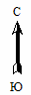 АКТСОГЛАСОВАНИЯ МЕСТОПОЛОЖЕНИЯ ГРАНИЦ ЗЕМЕЛЬНЫХ УЧАСТКОВПРИ ВЫПОЛНЕНИИ КОМПЛЕКСНЫХ КАДАСТРОВЫХ РАБОТ22:70:021225(номер кадастрового квартала (номера смежных кадастровых кварталов),являющегося (являющихся) территорией, на которой выполняются комплексныекадастровые работы)Всего листов 3Всего листов 3Лист NNп/пОбозначение характерной точки или части границыОтметка о согласовании (согласовано/спорное)Кадастровые номера или обозначения смежных земельных участковСведения о лице, представившем возраженияСведения о лице, представившем возраженияРеквизиты вступившего в законную силу судебного актаРеквизиты вступившего в законную силу судебного акта123455661Н12У-718Согласовано22:70:021225:27––––2718-719Согласовано22:70:021225:27––––3724-742Согласовано22:70:021225:25; 22:70:021225:3––––4766-Н8УСогласовано22:70:021225:4; 22:70:021225:24––––5Н8У-Н9УСогласовано22:70:021225:4; 22:70:021225:24––––6Н9У-Н10УСогласовано22:70:021225:4; 22:70:021225:24––––7Н10Н11УСогласовано22:70:021225:4; 22:70:021225:24––––8Н11У-771Согласовано22:70:021225:4; 22:70:021225:24––––9771-772Согласовано22:70:021225:4; 22:70:021225:24––––10Н10У-909Согласовано22:70:021225:4; 22:70:021225:24––––11909-910Согласовано22:70:021225:24––––12823-Н7УСогласовано22:70:021225:5––––13Н7У-825Согласовано22:70:021225:5––––14846-Н5УСогласовано22:70:021225:8; 22:70:021225:13––––15Н5У-Н6УСогласовано22:70:021225:8––––16Н6У-854Согласовано22:70:021225:8––––17858-Н4УСогласовано22:70:021225:13––––18Н4У-Н5УСогласовано22:70:021225:13––––19Н5У-846Согласовано22:70:021225:8; 22:70:021225:13––––20883-Н2УСогласовано22:70:021225:17; 22:70:021225:19––––21Н2У-Н1УСогласовано22:70:021225:17––––22Н1У-880Согласовано22:70:021225:17––––23875-886Согласовано22:70:021225:17; 22:70:021225:19––––24780-Н1УСогласовано22:70:021225:12––––25Н1У-Н2УСогласовано22:70:021225:12––––26Н2У-883Согласовано22:70:021225:17; 22:70:021225:12––––27886-781Согласовано22:70:021225:12; 22:70:021225:19––––28781-782Согласовано22:70:021225:2; 22:70:021225:19––––29782-783Согласовано22:70:021225:2; 22:70:021225:19––––Председатель согласительной комиссии:Председатель согласительной комиссии:Председатель согласительной комиссии:–м.п.(подпись)(фамилия, инициалы)